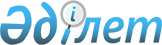 Еңбек және халықтың жұмыспен қамтылуы статистикасы бойынша жалпымемлекеттік статистикалық байқаулардың статистикалық нысандары мен оларды толтыру жөніндегі нұсқаулықтарды бекіту туралы
					
			Күшін жойған
			
			
		
					Қазақстан Республикасы Ұлттық экономика министрлігінің Статистика комитеті төрағасының 2016 жылғы 29 қарашадағы № 282 бұйрығы. Қазақстан Республикасының Әділет министрлігінде 2016 жылғы 27 желтоқсанда № 14590 болып тіркелді. Күші жойылды - Қазақстан Республикасы Ұлттық экономика министрлігі Статистика комитеті төрағасының 2017 жылғы 14 қарашадағы № 171 бұйрығымен
      Ескерту. Күші жойылды – ҚР Ұлттық экономика министрлігі Статистика комитеті төрағасының 14.11.2017 № 171 (01.01.2018 бастап қолданысқа енгізіледі) бұйрығымен.

      РҚАО-ның ескертпесі!
Осы бұйрық 01.01.2017 ж. бастап қолданысқа енгізіледі
      "Мемлекеттік статистика туралы" Қазақстан Республикасының 2010 жылғы 19 наурыздағы Заңының 12–бабының 3) және 8) тармақшаларына, сонымен қатар Қазақстан Республикасы Үкімет қаулысының 2014 жылғы 24 қыркүйектегі № 1011 бұйрығымен бекітілген, Қазақстан Республикасы Ұлттық экономика министрлігі туралы ереженің 17-тармағы 260) тармақшасына сәйкес, БҰЙЫРАМЫН: 
      1. Мыналар:
      1) "Еңбек бойынша есеп" жалпымемлекеттік статистикалық байқаудың статистикалық нысаны (коды 1211101, индексі 1-Т, кезеңділігі тоқсандық) осы бұйрықтың 1-қосымшасына сәйкес;
      2) "Еңбек бойынша есеп" жалпымемлекеттік статистикалық байқаудың статистикалық нысанын толтыру жөніндегі нұсқаулық (коды 1211101, индексі 1-Т, кезеңділігі тоқсандық) осы бұйрықтың 2-қосымшасына сәйкес;
      3) "Ірі және орта кәсіпорындардағы кадрларға қажеттілік және саны туралы есеп" жалпымемлекеттік статистикалық байқаудың статистикалық нысаны (коды 1941110, индексі 1-Т (бос жұмыс орны), кезеңділігі жылына бір рет) осы бұйрықтың 3-қосымшасына сәйкес; 
      4) "Ірі және орта кәсіпорындардағы кадрларға қажеттілік және саны туралы есеп" жалпымемлекеттік статистикалық байқаудың статистикалық нысанын толтыру жөніндегі нұсқаулық (коды 1941110, индексі 1-Т (бос жұмыс орны), кезеңділігі жылына бір рет) осы бұйрықтың 4-қосымшасына сәйкес;
      5) "Қызметкерлер санын есептелген жалақы мөлшері бойынша бөлу туралы есеп" жалпымемлекеттік статистикалық байқаудың статистикалық нысаны (коды 1701111, индексі 1-Т (ЗП), кезеңділігі екі жылда бір рет) осы бұйрықтың 5-қосымшасына сәйкес;
      6) "Қызметкерлер санын есептелген жалақы мөлшері бойынша бөлу туралы есеп" жалпымемлекеттік статистикалық байқаудың статистикалық нысанын толтыру жөніндегі нұсқаулық (коды 1701111, индексі 1-Т (ЗП), кезеңділігі екі жылда бір рет) осы бұйрықтың 6-қосымшасына сәйкес;
      7) "Зиянды және басқа да қолайсыз еңбек жағдайларында жұмыс істейтін қызметкерлердің саны туралы есеп" жалпымемлекеттік статистикалық байқаудың статистикалық нысаны (коды 1181104, индексі 1-Т (Еңбек жағдайы), кезеңділігі жылдық) осы бұйрықтың 7-қосымшасына сәйкес;
      8) "Зиянды және басқа да қолайсыз еңбек жағдайларында жұмыс істейтін қызметкерлердің саны туралы есеп" жалпымемлекеттік статистикалық байқаудың статистикалық нысанын толтыру жөніндегі нұсқаулық (коды 1181104, индексі 1-Т (Еңбек жағдайы), кезеңділігі жылдық) осы бұйрықтың 8-қосымшасына сәйкес;
      9) "Қызметкерлердің жекелеген лауазымдары мен кәсіптері бойынша жалақы мөлшері туралы есеп" жалпымемлекеттік статистикалық байқаудың статистикалық нысаны (коды 1221110, индексі 2-Т (ПРОФ), кезеңділігі жылына бір рет) осы бұйрықтың 9-қосымшасына сәйкес;
      10) "Қызметкерлердің жекелеген лауазымдары мен кәсіптері бойынша жалақы мөлшері туралы есеп" жалпымемлекеттік статистикалық байқаудың статистикалық нысанын толтыру жөніндегі нұсқаулық (коды 1221110, индексі 2-Т (ПРОФ), кезеңділігі жылына бір рет) осы бұйрықтың 10-қосымшасына сәйкес;
      11) "Еңбек бойынша есеп" жалпымемлекеттік статистикалық байқаудың статистикалық нысаны (коды 1191104, индексі 1-Т, кезеңділігі жылдық) осы бұйрықтың 11-қосымшасына сәйкес;
      12) "Еңбек бойынша есеп" жалпымемлекеттік статистикалық байқаудың статистикалық нысанын толтыру жөніндегі нұсқаулық (коды 1191104, индексі 1-Т, кезеңділігі жылдық) осы бұйрықтың 12-қосымшасына сәйкес;
      13) "Халықтың тұрмыс сапасы" жалпымемлекеттік статистикалық байқаудың статистикалық нысаны (коды 1902105, индексі D 002, кезеңділігі жылына бір рет) осы бұйрықтың 13-қосымшасына сәйкес;
      14) "Халықтың тұрмыс сапасы" жалпымемлекеттік статистикалық байқаудың статистикалық нысанын толтыру жөніндегі нұсқаулық (коды 1902105, индексі D 002, кезеңділігі жылына бір рет) осы бұйрықтың 14-қосымшасына сәйкес;
      15) "Лайықты еңбек" жалпымемлекеттік статистикалық байқаудың статистикалық нысаны (коды 1872104, индексі Т-004, кезеңділігі жылдық) осы бұйрықтың 15-қосымшасына сәйкес;
      16) "Лайықты еңбек" жалпымемлекеттік статистикалық байқаудың статистикалық нысанын толтыру жөніндегі нұсқаулық (коды 1872104, индексі Т-004, кезеңділігі жылдық) осы бұйрықтың 16-қосымшасына сәйкес бекітілсін;
      17) "Халықтың жұмыспен қамтылуын іріктеп зерттеу сауалнамасы" жалпымемлекеттік статистикалық байқаудың статистикалық нысаны (коды 1232102, индексі Т-001, кезеңділігі айлық) осы бұйрықтың 17-қосымшасына сәйкес;
      18) "Халықтың жұмыспен қамтылуын іріктеп зерттеу сауалнамасы" жалпымемлекеттік статистикалық байқаудың статистикалық нысанын толтыру жөніндегі нұсқаулық (коды 1232102, индексі Т-001, кезеңділігі айлық) осы бұйрықтың 18-қосымшасына сәйкес.
      2. Мынадай бұйрықтардың:
      1) "Еңбек және халықтың жұмыспен қамтылуы статистикасы бойынша жалпымемлекеттік статистикалық байқаулардың статистикалық нысандары мен оларды толтыру жөніндегі нұсқаулықтарды бекіту туралы" Қазақстан Республикасы Ұлттық экономика министрлігі Статистика комитеті төрағасының 2014 жылғы 8 желтоқсандағы № 71 бұйрығының (Нормативтік құқықтық актілерді мемлекеттік тіркеу тізілімінде № 10125 болып тіркелген, "Әділет" ақпараттық-құқықтық жүйесінде 2015 жылғы 4 наурызда жарияланған);
      2) "Еңбек және халықтың жұмыспен қамтылуы статистикасы бойынша жалпымемлекеттік статистикалық байқаулардың статистикалық нысандары мен оларды толтыру жөніндегі нұсқаулықтарды бекіту туралы" Қазақстан Республикасы Ұлттық экономика министрлігі Статистика комитеті төрағасының 2015 жылғы 21 тамыздағы № 127 бұйрығының (Нормативтік құқықтық актілерді мемлекеттік тіркеу тізілімінде № 12125 болып тіркелген, "Әділет" ақпараттық-құқықтық жүйесінде 2015 жылғы 13 қазанда жарияланған) күші жойылды деп танылсын.
      3. Қазақстан Республикасы Ұлттық экономика министрлігі Статистика комитетінің Статистикалық қызметті жоспарлау басқармасы Заң басқармасымен бірлесіп заңнамада белгіленген тәртіппен:
      1) осы бұйрықтың Қазақстан Республикасы Әділет министрлігінде мемлекеттік тіркелуін;
      2) осы бұйрық Қазақстан Республикасы Әділет министрлігінде мемлекеттік тіркелгеннен кейін күнтізбелік он күн ішінде оның мерзімді баспасөз басылымдарында және "Әділет" ақпараттық-құқықтық жүйесінде ресми жариялауға жіберілуін;
      3) осы бұйрықтың мемлекеттік тіркелгеннен кейін күнтізбелік он күн ішінде Қазақстан Республикасының нормативтік құқықтық актілерінің эталондық бақылау банкінде орналастыру үшін "Қазақстан Республикасы Әділет министрлігінің Республикалық құқықтық ақпарат орталығы" шаруашылық жүргізу құқығындағы республикалық мемлекеттік кәсіпорнына жіберілуін;
      4) осы бұйрықтың Қазақстан Республикасы Ұлттық экономика министрлігі Статистика комитетінің интернет-ресурсында орналастырылуын қамтамасыз етсін.
      4. Қазақстан Республикасы Ұлттық экономика министрлігі Статистика комитетінің Статистикалық қызметті жоспарлау басқармасы осы бұйрықты Қазақстан Республикасы Ұлттық экономика министрлігі Статистика комитетінің құрылымдық бөлімшелері мен аумақтық органдарына жұмыс бабында басшылыққа алу үшін жеткізсін.
      5. Осы бұйрықтың орындалуын бақылауды өзіме қалдырамын.
      6. Осы бұйрық ресми жариялауға жатады және 2017 жылғы 1 қаңтардан бастап қолданысқа енгізіледі.
       "КЕЛIСIЛГЕН"
      Қазақстан Республикасы 
      Денсаулық сақтау және 
      әлеуметтік даму министрі
      ________________ Т. Дүйсенова
      2016 жылғы 25 қараша 2. Қызметкерлер саны және жалақы қоры туралы деректерді көрсетіңіз Укажите данные о численности работников и фонде заработной платы
      3. Жұмыс күшінің қозғалысы, бос орындардың бары және толық емес жұмыс уақытында жұмыс істейтіндердің саны туралы деректерді көрсетіңіз, адам
      Укажите данные о движении рабочей силы, численности работающих неполное рабочее время и наличии вакансий, человек
      Мөрдің орны (бар болған жағдайда)
      Место для печати (при наличии)
      ___________________________
      Ескертпе:
      Примечание:
      1Аталған тармақ Қазақстан Республикасы "Мемлекеттік статистика туралы" Заңының 8-бабының 5-тармағына сәйкес толтырылады
      Данный пункт заполняется согласно пункту 5 статьи 8 Закона Республики Казахстан "О государственной статистике"  "Еңбек бойынша есеп" жалпымемлекеттік статистикалық байқаудың статистикалық нысанын толтыру жөніндегі нұсқаулық (коды 1211101, индексі 1-Т, кезеңділігі тоқсандық) 1 – бөлім. Жалпы ережелер
      1. Осы "Еңбек бойынша есеп" жалпымемлекеттік статистикалық байқаудың статистикалық нысанын (коды 1211101, индексі 1-Т, кезеңділігі тоқсандық) толтыру жөніндегі нұсқаулық "Мемлекеттік статистика туралы" Қазақстан Республикасы Заңының 12-бабы 8) тармақшасына сәйкес әзірленді және "Еңбек бойынша есеп" (коды 1211101, индексі 1-Т, кезеңділігі тоқсандық) (бұдан әрі – статистикалық нысан) жалпымемлекеттік статистикалық байқаудың статистикалық нысанын толтыруды нақтылайды.
      2. Статистикалық нысанды толтыру барысында келесі анықтамалар қолданылады: 
      1) бос тұрып қалу – экономикалық, технологиялық, ұйымдастырушылық, өзге де өндірістік немесе табиғи сипаттағы себептер бойынша жұмыстың уақытша тоқтап тұруы;
      2) жұмыс уақыты – қызметкер жұмыс берушінің актілеріне және еңбек шартының талаптарына сәйкес еңбек міндеттерін орындайтын уақыт, сондай-ақ Қазақстан Республикасының Еңбек Кодексіне сәйкес жұмыс уақытына жатқызылған өзге де уақыт кезеңдері;
      1) бос тұрып қалу – экономикалық, технологиялық, ұйымдастырушылық, өзге де өндірістік немесе табиғи сипаттағы себептер бойынша жұмыстың уақытша тоқтап тұруы;
      2)өкілдік – заңды тұлғаның орналасқан жерінен тыс орналасқан және заңды тұлғаның мүдделерін қорғайтын және білдіретін, Қазақстан Республикасының заңнамалық актілерінде көзделген жағдайларды қоспағанда, оның атынан мәмілелер және басқа да құқықтық әрекеттерді іске асыратын оқшауланған бөлімшесі;
      3) қызметтің негізгі түрі – қосылған құны субъект жүзеге асыратын кез келген басқа қызмет түрлерінің қосылған құнынан асатын қызмет түрі;
      4) өкілдік – заңды тұлғаның орналасқан жерінен тыс орналасқан және заңды тұлғаның мүдделерін қорғайтын және білдіретін, Қазақстан Республикасының заңнамалық актілерінде көзделген жағдайларды қоспағанда, оның атынан мәмілелер және басқа да құқықтық әрекеттерді іске асыратын оқшауланған бөлімшесі;
      5) толық емес жұмыс күнi – Қазақстан Республикасының Еңбек Кодексінде белгiленген қалыпты ұзақтықтан аз уақыт, оның iшiнде: толық емес жұмыс күні, яғни күнделікті жұмыс (жұмыс ауысымы) ұзақтығының нормасын азайту; толық емес жұмыс аптасы, яғни жұмыс аптасындағы жұмыс күндерінің санын қысқарту; бiр мезгiлде күнделiктi жұмыс (жұмыс ауысымы) ұзақтығының нормасын азайту және жұмыс аптасындағы жұмыс күндерiнiң санын қысқарту;
      6) филиал – заңды тұлғаның орналасқан жерінен тыс орналасқан және оның қызметін, соның ішінде өкілдіктер қызметтерін түгел немесе бір бөлігін жүзеге асыратын заңды тұлғалардың оқшауланған бөлімшесі.
      3. Респонденттер еңбек бойынша статистикалық нысандарды, егер оларға заңды тұлғалардың статистикалық нысандарды тапсыру бойынша өкілеттіктер берілген жағдайда, статистика органдарына өзінің тұрған жері бойынша тапсырады. Егер құрылымдық және оқшауланған бөлімшелерінің осындай өкілеттіктер болмаған жағдайда, статистикалық нысандарды олардың орналасқан жерін көрсете отырып, өзінің құрылымдық және оқшауланған бөлімшелері бөлінісінде заңды тұлғалар ұсынады.
      Заңды тұлғалар өз қызметін екі немесе одан да көп облыс аумағында жүзеге асырса, статистикалық нысанды әрбір бөлімше бойынша жеке бланкілерде тапсырады, яғни деректер қызмет жүзеге асырылатын жер бойынша көрсетілуі тиіс. 
      4. Еңбек бойынша статистикалық нысандарды респонденттер қатаң түрде белгіленген күнтізбелік есепті кезең уақытында толтырады: тоқсан және жыл. "Еңбек бойынша есеп" Статистикалық нысан тоқсанның бірінші айының бірінші күнінен есепті тоқсанның үшінші айының соңғы күніне (қоса алғанда).
      Деректер жұмыс берушінің актілері және бастапқы есеп құжаттамасының біріздендірілген нысандары: қызметкерді жұмысқа қабылдау, басқа жұмысқа ауыстыру, еңбек шартын бұзу, тоқтату туралы бұйрықтар (өкімдер), жұмыс уақытын пайдалану есебінің табельдері, есеп айырысу-төлем тізімдемелерінің негізінде толтырылады.
      Жұмыс уақытын пайдалану есебінің табелінде жұмысқа шықпау себептері, толық емес жұмыс күні, үстеме жұмыс туралы және басқа белгіленген жұмыс тәртіптерінен ауытқулар туралы белгілер тиісті құжаттар (еңбекке жарамсыздық парақтары, бос тұрғаны туралы бұйрықтар (өкімдер), мемлекеттік және қоғамдық міндеттерді атқарғаны туралы анықтамалар) негізінде ғана көрсетіледі.
      5. Есепті кезең ішінде құрылымдық және оқшауланған бөлімшелер бір заңды тұлғадан екінші тұлғаға берілген жағдайда, берген заңды тұлғаның еңбек туралы статистикалық нысанынан көрсетілген деректер жыл басынан бергі кезең үшін алып тасталынады және заңды тұлғаның құрамына кірген осы құрылымдық және оқшауланған бөлімшелер сол сияқты жыл басынан бастап соның есебіне енгізіледі.
      Заңды тұлғаның шаруашылықты жүргізуінің ұйымдық-құқықтық нысаны өзгерген жағдайда, заңды тұлғаның жаңа мәртебесі бойынша деректер осы өзгеріс болған айдан бастап есептелінеді, бұрынғы мәртебесі бойынша жыл басынан бергі айлардағы деректер еңбек бойынша статистикалық нысандардан алып тасталынбайды.
      6. Еңбек бойынша статистикалық нысандарда қателер және басқа да бұрмалаушылықтар анықталған жағдайда, заңды тұлғалар есептік деректерді түзетуді бұдан кейінгі есептердің өспелі қорытынды деректерінде қателер немесе бұрмалаушылықтар табылғаннан кейін жүргізеді. 2 - бөлім. Қызметкерлердің тізімдік саны
      7. Тізімдік санда жұмыс берушінің актілерін орындай отырып, жұмысты белгілі бір мамандығы, біліктілігі немесе лауазымы бойынша орындайтын, есепті кезеңде ұйымның тізімінде бар барлық қызметкерлер, сондай-ақ қоғамдық бастамаларда жұмыс істейтін адамдар ескеріледі.
      8. Тізімдік санға енгізілетін:
      1) Қызметкерлер:
      бірлескен кәсіпорындарда жұмыс істейтін басқа елдердің жұмысшылары мен мамандары, сондай-ақ шетел жұмыс күштері – республика аумағында еңбек әрекетін жүзеге асыру үшін жұмыс беруші елден тысқары жалдаған шетел азаматтары және азаматтығы жоқ азаматтар;
      жұмысты вахталық әдіспен орындау үшін жіберілгендер;
      еңбек шартының талаптары бойынша толық емес жұмыс уақытына жұмысқа қабылданғандар, сондай-ақ Қазақстан Республикасының Еңбек кодексіне сәйкес жұмыс уақытының қысқартылған ұзақтығы белгіленген қызметкерлер (он сегiз жасқа толмаған қызметкерлер; ауыр жұмыстарда, зиянды (аса зиянды) және (немесе) қауiптi еңбек жағдайларында жұмыс iстейтiн қызметкерлер; бiрiншi және екiншi топтардағы мүгедектер), сондай-ақ қоғамдық бастамаларда (жалақы есептелмейтін) жұмыс істейтін адамдар.
      олардың сол ұйымдағы жалақысы сақталатын болса, іссапарларда жүргендер, сондай-ақ шетелдерде қысқа мерзімді қызметтік іссапарларда жүрген қызметкерлер қосылады;
      егер олар жалақыны осы ұйымнан алатын болса, ұйымнан тыс жерлерде уақытша жұмыс істейтіндер (жүктелім бойынша);
      егер олардың жалақысы негізгі жұмыс орны бойынша сақталмайтын болса, басқа ұйымдардан жұмысқа уақытша тартылғандар;
      егер олар штаттық лауазымға қабылданған болса, жоғары оқу орындарының ғылыми-зерттеу секторларына жұмысқа тартылған жоғары оқу орындарының күндізгі бөлімінің студенттері;
      қызметкердің оған тапсырылатын жұмысқа сәйкестігін тексеру мақсатында жұмысқа сынақ мерзімімен қабылданғандар. Бұл қызметкерлер тізімдік санға еңбек шартының әрекет етуінен бастап енгізіледі;
      уақытша жұмыста жоқ қызметкерлердің (науқастануы, жүктiлiгі және босануы бойынша демалыс, бала күтіміне байланысты демалыста болуы) орнына қабылданғандар;
      ұйыммен жұмысты үйінде (үйде жұмыс iстейтiн қызметкерлер) жеке еңбегімен орындау туралы еңбек шартын жасағандар.
      Жұмысты үйде iстейтiн қызметкерлер деп жұмыс берушiмен жұмысты үйде жеке еңбегiмен, өз материалдарымен және өзiнiң немесе жұмыс берушi бөлiп беретiн не жұмыс берушi қаражаты есебiнен сатып алатын жабдықтарды, құрал-саймандар мен тетiктердi пайдалана отырып туралы еңбек шартын жасасқан адамдар саналады. 
      Қызметкерлердің тізімдік санында жұмысты үйде iстейтiн қызметкерлер әрбір күнтізбелік күн үшін бүтін бірлік ретінде есептеледі.
      2) Адамдар:
       қоғамдық бастамаларда жұмыс істейтін адамдар (жалақы есептелетін және есептелмейтін);
       Толық емес жұмыс уақытына қабылданған қызметкерлердің, сондай-ақ қоғамдық бастамаларда жұмыс істейтін адамдардың тізімдік санында әрбір күнтізбелік күн бүтін бірлік ретінде есептеледі.
      9. Сондай-ақ тізімдік құрамға ұйымда уақытша болмаған қызметкерлер де кіреді:
      1) ақы төленетін жыл сайынғы еңбек демалысында жүргендер;
      2) әкімшілік құқық бұзғаны үшін әкімшілік қамауға алынған қызметкерлерді қоса, себепсіз жұмысқа шықпағандар;
      3) бiлiм беру ұйымдарында оқып жүрген және жалақысы сақталмайтын демалыста жүргендер, сондай-ақ еңбек шарты тараптарының келiсiмi бойынша қызметкердiң өтiнiшi негiзiнде бiлiм беру ұйымдарына түсетін және түсу емтихандарын тапсыру үшін жалақысы сақталмайтын демалыста жүрген қызметкерлер;
      4) демалыс және мереке күндеріндегі жұмысы үшін қосымша демалыс күнін алғандар;
      5) егер олардың жалақысы сақталатын болса, біліктілігін арттыру немесе қайта даярлау үшін білім беру ұйымдарына жұмыстан босатылып жіберілгендер;
      6) еңбек ақыны толық немесе жартылай сақтаумен сынақтар мен емтихандарға дайындалу және оларды тапсыру, зертханалық жұмыстарды орындау, дипломдық жұмысты (жобаны) дайындау мен қорғау үшiн оқу демалыстарында жүргендер;
      7) жүктілігі және босануына байланысты демалыста, жаңа туған нәрестені (балаларды) асырап алуға байланысты демалыста, бала үш жасқа толғанға дейiн оның күтiмiне байланысты жалақысы сақталмайтын демалыстарда жүргендер;
      8) жұмыс берушiнiң қызметкерлер өкiлдерiмен келiсу бойынша қабылданған актiлерiмен бекiтiлген ауысымдық кестелерге сәйкес демалыс күндері барлар;
      9) қызметкерлердің өтiнiшi негiзiнде еңбек шарты тараптарының келiсiмi бойынша жалақы сақталмайтын демалыста жүргендер;
      10) мемлекеттік немесе қоғамдық міндеттерді орындауына байланысты жұмысқа шықпаған қызметкерлер; 
      11) науқастануына байланысты жұмысқа келмегендер (уақытша еңбекке жарамсыздық парағына сәйкес жұмысқа шыққанға дейін науқастанған бүкіл кезең ішінде немесе мүгедектікке шыққанға дейін);
      12) өндірістің бос тұруына байланысты орнында болмағандар;
      13) сот өкімі шыққанға дейін тергеуде жатқандар;
      14) ұзақ мерзімді қызметтік іссапарға жіберілгендер, оның ішінде құрылыс, монтаждау және реттеу жұмыстарын орындау мақсатында жіберілгендер;
      15) әскери-техникалық және басқа да әскери мамандықтар бойынша дайындықта жүргендер.
      10. Тізімдік құрамына енгізілмейтін:
      1) Қызметкерлер:
      басқа ұйымдардан қоса атқарушылық қызмет бойынша жұмысқа қабылданғандар;
      егер олардың негізгі жұмыс орнындағы жалақысы сақталмайтын болса, басқа ұйымға уақытша жұмысқа жіберілгендер;
      жұмыс беруші білім беру ұйымдарына жұмыстан қол үзіп оқуға жіберілгендер, осы ұйымның қаражаты есебінен стипендия алатындар.
      Қоса атқарушылық бойынша жұмысты орындайтын қызметкерлерге негізгі жұмыс уақытынан бос уақытында еңбек шартының талаптарында тұрақты ақы төленетін басқа жұмысты орындайтындар жатады.
      Ұйымда еңбек қатынастарында тұрған (негізі жұмыс орны бойынша) немесе екі, бір жарым мөлшермесі бар қосымша қызмет атқарушылық бойынша жұмыс атқаратын қызметкер осы ұйым қызметкерлерінің тізімдік санына бір адам (бүтін бірлік) ретінде саналады.
      2) Адамдар:
      азаматтық-құқықтық сипаттағы шарттар бойынша жұмысты орындаушылар;
      жұмыспен қамту мәселелері бойынша уәкілетті органмен өзара іс-қимыл негізінде ұйымға жұмыс үшін тартылғандар.
      Жұмысты азаматтық-құқықтық шарттар бойынша орындайтын адамдарға ұйымның ішкі тәртібіне бағынбай жүзеге асырылатын, белгіленген нақты жұмыс көлемін (бір жолғы, арнаулы шаруашылық) орындау уақытына ғана шарт бойынша қабылданғандар жатады.
      11. Есепті кезеңнің басындағы (соңындағы) қызметкерлердің тізімдік саны есепті кезеңнің белгілі бір күніне сол күні қабылданғандарды және кеткен қызметкерлерді қоспағанда айдың бірінші немесе соңғы күні ұйымның тізімдік құрамы санының көрсеткіші болып табылады. 
      12. Белгілі бір кезең ішінде қызметкерлердің орташа тізімдік санын анықтау үшін жұмыс берушінің актілері негізінде нақтыланатын (қабылдау, қызметкерлерді басқа жұмысқа ауыстыру және еңбек шартын тоқтату туралы бұйрықтар, өкімдер) тізімдік құрамдағы қызметкерлер санының күн сайынғы есебі жүргізіледі. Тізімдік құрамдағы қызметкерлердің әр күнгі саны қызметкерлердің жұмыс уақытын пайдалануын есепке алу табелінің деректеріне сәйкес болуы қажет.
      Есепті айдағы қызметкерлердің орташа тізімдік саны мереке (жұмыс істемейтін) және демалыс күндерін қоса алғанда есепті айдың әрбір күнтізбелік күнін, яғни айдың 1-нен 30 немесе 31 (ақпан айы үшін - 28 немесе 29-ын қоса) күнін қоса, тізімдік құрамның қызметкерлер санын қосу және алынған соманы айдағы күнтізбелік күндер санына бөлу жолымен есептеледі.
      Демалыс немесе мереке (жұмыс істемейтін) күнгі тізімдік құрамдағы қызметкерлер саны соның алдыңғы жұмыс күнгі қызметкерлердің тізімдік санына тең деп қабылданады. Қатарынан екі немесе одан да көп демалыс немесе мереке (жұмыс істемейтін) күндер болса, осы күндердің әрқайсысындағы тізімдік құрамдағы қызметкерлер саны әлгі демалыс немесе мереке (жұмыс істемейтін) күндердің алдындағы жұмыс күнгі тізімдік құрамдағы қызметкерлер санымен теңдей етіп алынады.
      13. Толық ай жұмыс істемеген ұйымдардағы (жаңадан құрылған, таратылған, өндірістің маусымдық сипаты бар ұйымдардағы) қызметкерлердің бір айдағы орташа тізімдік саны ұйымның есепті айдағы барлық жұмыс күндеріндегі, жұмыс кезеңіндегі демалыс және мереке (жұмыс істемейтін) күндерді қоса, тізімдік құрамдағы қызметкерлер санының қосындысын есепті айдағы күнтізбелік күндердің жалпы санына бөлу жолымен анықталады.
      14. Бір тоқсанға орташа алғандағы қызметкерлердің тізімдік саны ұйымның тоқсандағы жұмыс істеген барлық айларындағы қызметкерлердің орташа тізімдік санын қосу және алынған санды үшке бөлу жолымен анықталады.
      15. Жыл басынан бастап есепті айды қоса есептеген кезеңдегі қызметкерлердің орташа тізімдік саны жыл басынан бастап есепті айды қоса есептеген кезеңдегі барлық өткен айлардағы қызметкерлердің орташа айлық санын қосу және жыл басынан бергі кезең ішінде ұйымның жұмыс істеген айларының санына алынған қосындыны бөлу жолымен анықталады.
      16. Қызметкерлердің бір жылға алғандағы орташа жылдық тізімдік саны есепті жылдың барлық айларына орташа алғандағы қызметкерлердің орташа санын қосу және алынған қосындыны 12-ге бөлу жолымен анықталады.
      17. Егер ұйым толық жыл істемесе (жұмыс сипаты маусымдық немесе есептік жылдың қаңтарынан кейін құрылған), онда қызметкерлердің орташа жылдық тізімдік саны ұйымның жұмыс істеген барлық айларындағы қызметкерлердің орташа тізімдік санын қосып, алынған қосындыны 12-ге бөлу жолымен анықталады. 3 - бөлім. Қызметкерлердің нақты саны және азаматтық-құқықтық сипаттағы шарттар бойынша тартылған адамдардың саны және қоғамдық бастамаларда жұмыс істейтіндер
      18. Қызметкерлердің нақты санын алу үшін (орташа айлық жалақыны есептеу үшін алынатын) тізімдік құрамдағы қызметкерлер санынан мынадай санаттағы қызметкерлер алып тасталады:
      1) бiлiм беру ұйымдарында оқып жүрген және жалақысы сақталмайтын демалыста жүргендер, сондай-ақ қызметкердің өтiнiшi негiзiнде еңбек шарты тараптарының келiсiмi бойынша бiлiм беру ұйымдарына түсетін және түсу емтихандарын тапсыру үшін жалақысы сақталмайтын демалыста жүрген қызметкерлер;
      2) егер олардың жалақысы сақталмаса, ұзақ мерзімді іссапарға соның ішінде құрылыс, монтаждау және реттеу жұмыстарын орындау мақсатында жіберілгендер;
      3) жүктілік пен босануға байланысты демалыстарда, жаңа туған баланы (балаларды) асырап алуға байланысты демалыстарда, бала үш жасқа толғанға дейiн оның күтiмiне байланысты жалақысы сақталмайтын еңбек демалыстарында жүргендер;
      4) қызметкердің өтiнiшi негiзiнде еңбек шарты тараптарының келiсiмi бойынша жалақысы сақталмайтын демалыста жүргендер.
      19. Қоса атқарушылық бойынша қабылданған, не толық емес жұмыс уақытына қабылданған (ауыстырылған) қызметкерлер қызметкерлердің нақты санында есептеу арқылы табылады, яғни олардың саны есепті айдағы жұмыспен өтелген адам-сағатты бір айдағы жұмыс уақытының белгіленген ұзақтығына бөлу жолымен анықталады. 
      Толық емес жұмыс уақытына қабылданған қызметкерлер тізімдік санында бүтін бірлік ретінде есептеледі, ал нақты санды есептеу кезінде жұмыспен өтелген уақыты бойынша есептеледі.
      20.Өндірістік-экономикалық сипаттағы себептер бойынша жұмысын уақытша тоқтатқан кәсіпорындар (ұйымдар) қызметкерлердің нақты санын жалпы негізде анықтайды, яғни мұндай қызметкерлер қызметкерлердің нақты санында бүтін бірлік ретінде есептеледі.
      21.Жұмысты үйде iстейтiн қызметкерлер қызметкерлердің нақты санында әрбір күнтізбелік күн үшін бүтін бірлік ретінде есептеледі.
      22.Толық емес ай (тоқсан, жыл) жұмыс істеген ұйымдар бойынша кезең ішінде орташа алғанда, қызметкерлердің нақты санын есептеу тәртібі (орташа айлық жалақыны есептеу үшін қабылданған) осы Нұсқаулықтың 12-17-тармақтарында баяндалған, кезең ішіндегі орташа алғанда, қызметкерлердің тізімдік санын есептеу тәртібіне ұқсас.
      23. Орташа айлық жалақыны есептеу үшін азаматтық-құқықтық сипаттағы шарттар бойынша тартылған адамдар қызметкерлердің нақты санына қосылмайды. Азаматтық-құқықтық сипаттағы шарттар бойынша тартылған адамдардың есебі "Еңбек бойынша есеп" (1-Т индексі, кезеңділігі жылдық) статистикалық нысанның 4- бөлімінде жеке жүргізіледі. Бұл қызметкерлер осы шарттың барлық қолданыстағы кезеңінде әрбір күнтізбелік күн үшін бүтін бірлік ретінде есептеледі.
      24. Орташа айлық жалақыны есептеу үшін жұмыспен қамту мәселелері бойынша уәкілетті органдармен өзара іс-қимыл негізінде ұйымға жұмыс үшін тартылған адамдар қызметкерлердің нақты санына қосылмайды. Егер оларға орындаған жұмысы үшін жалақы есептеу жүргізілетін болса, онда олар әрбір күнтізбелік күн үшін бүтін бірлік ретінде есептеледі және "Еңбек бойынша есеп" (1-Т индексі, кезеңділігі жылдық) статистикалық нысанның 4- бөлімінде жылына бір рет есепке алу жүргізіледі.
      25. Қызметкерлердің нақты санына (орташа жалақыны есептеу үшін) жалақысы есептелетін қоғамдық бастамаларда жұмыс істейтін адамдар кіреді. 4 – бөлім. "Еңбек бойынша есеп" (индексі 1-Т, кезеңділігі тоқсандық) статистикалық нысанын толтыру
      26. Ұйымның негізгі қызметімен қамтылған персонал бойынша деректерді толтыру кезінде негізгі өнім (тауарлар немесе қызмет көрсету) және басқа ұйымдарға немесе кәсіпорындарға өткізілетін, негізгімен қатар сөзсіз алынатын жанама өнімдер өндірісінде тікелей жұмыспен қамтылған қызметкерлер есепке алынады.
      27. Қызметкерлердің жалақы қоры (еңбекке ақы төлеу) бойынша деректерді толтыру кезінде қызметкерлерге еңбекақы төлеу үшін ұйымдардың олардың қаржыландыру көзі мен оларды нақты төлеу мерзіміне қарамастан есептеген жиынтық ақшалай қаражатының, сондай-ақ ақшалай бірлікке айналдырылған заттай түрдегі қаражаттар, салық және басқа да ұстап қалулар ескерілген (табыс салығы, жинақтаушы зейнетақы қорларына жұмыс берушінің міндетті зейнетақы жарнасы) (лауазымдық айлықақылар (тарифтік мөлшерлемелер)), қосымша төлемдер, үстеме ақылар, сыйлықақылар және өзге де ынталандыру мен өтемдік сипаттағы төлемдер) көрсетіледі.
      28. 2 - бөлімнің 4 – 4.1 жолдарында жалақының есептелген қорының сомасын қызметкерлердің нақты санына және есепті кезеңдегі ай санына бөлу жолымен анықталатын бір қызметкердің орташа айлық атаулы жалақысы толтырылады.
      29. Жұмыспен өтелген адам-сағат саны бойынша деректерді толтыру кезінде кəсіпорынның барлық қызметкерлерінің жұмыстың қалыпты кезеңі ішінде де, жəне одан тыс та жұмыс істеген нақты уақыты ескеріледі.
      30. Жұмыс күшінің қозғалысы бойынша көрсеткіштерді толтыру кезінде есепті кезеңге қызметкерлердің тізімдік санының өзгеруін сипаттайтын қызметкерлердің жұмысқа қабылдануы және шығуы бойынша деректер көрсетіледі.
      31. Жұмыстан шыққандар санына 3 - бөлімнің 3.1-3.7 жолдарында көрсетілген Қазақстан Республикасының Еңбек Кодексінің негіздемелеріне сәйкес осы ұйымдағы жұмысын тастаған барлық қызметкерлер кіреді. 
      32. 5 – жолдабос қызмет орындарының саны, яғни ұйымдағы (кәсіпорындағы) бос қызмет орындарының саны көрсетіледі.
      33. 6 - жолда, егер сол бір қызметкер есепті кезең ішінде бірнеше рет толық емес жұмыс уақытында ауысса, 7-жолда, егер сол бір қызметкер есепті кезең ішінде өндірістің тоқтап қалуына байланысты бір реттен көп уақытша жұмыс істемесе, онда ол есепті жылда бір рет көрсетіледі.
       34. Респондентте есепті кезеңде осы статистикалық нысан бойынша деректер болмаған жағдайда респондент ағымдағы кезеңнің аяқталатын күнінен кешіктірмей нөлдік көрсеткіштермен статистикалық нысанды (дерексіз нысан) ұсынады. 
       35. Осы статистикалық нысанды тапсыру қағаз жеткізгіште немесе электронды форматта жүзеге асырылады. Статистикалық нысанды электронды форматта толтыру Қазақстан Республикасы Ұлттық экономика министрлігі Статистика комитетінің интернет-ресурсында (www.stat.gov.kz) орналастырылған "Деректерді on-line режимде жинау" ақпараттық жүйесін қолдану арқылы жүзеге асырылады. 
      Ескерту: Х-бұл айқындама толтырылмайды.
      36. Арифметикалы-логикалық бақылау:
      1)2 - бөлім. "Қызметкерлер саны және жалақы қоры туралы деректер":
      1 - жол > 1.1 - жолдан әрбір баған бойынша;
      2 - жол > 2.1 - жолдан әрбір баған бойынша;
      3 - жол > 3.1 - жолдан әрбір баған бойынша;
      егер 1 - жол > 0, онда 1.1 - жол > 0 әрбір баған бойынша;
      егер 2 - жол > 0, онда 2.1 - жол > 0 әрбір баған бойынша;
      егер 3 - жол > 0, онда 3.1 - жол > 0 әрбір баған бойынша;
      4 - жол = 3 - жол * 1000 /2 - жол / n, бұл жерде n-есептік кезеңдегі айлар саны әрбір баған бойынша;
      4.1 - жол = 3.1 - жол * 1000 /2.1 - жолға / n, бұл жерде n-есептік кезеңдегі айлар саны, әрбір баған бойынша;
      егер 2 - жол > 0, онда 3 - жол >0 әрбір баған бойынша;
      егер 3 - жол > 0, онда 2 - жол > 0 әрбір баған бойынша;
      егер 2.1 - жол > 0, онда 3.1 - жол > 0 әрбір баған бойынша;
      егер 3.1 - жол > 0, онда 2.1 - жол > 0 әрбір баған бойынша;
      егер 2 - жол > 0, онда 5 - жол > 0 әрбір баған бойынша;
      егер 5 - жол > 0, онда 2 - жол > 0 әрбір баған бойынша;
      егер 2 - жол – 2.1 - жол > 0, онда 3 - жол – 3.1 - жол > 0 әрбір баған бойынша;
      егер 3 - жол – 3.1 - жол > 0, онда 2 - жол – 2.1 - жол > 0 әрбір баған бойынша;
      1 тоқсандағы 1 - баған = статистикалық нысандағы 2 - бағанға 1 – 5 жолдары бойынша;
      2 тоқсаннан бастап статистикалық нысандағы 1 - баған < 2 - бағаннан 3, 3.1, 5 жолдары бойынша.
      2) 3-бөлім. "Жұмыс күшінің қозғалысы, бос орындардың бары және толық емес жұмыс уақытында жұмыс істейтіндердің саны туралы деректер":
      1 - жол + 2 - жол – 3 - жол = 4 - жол әрбір баған бойынша;
      3 - жол = 3.1 – 3.7 жолдардың қосындысына әрбір баған бойынша;
      есептік кезеңнің 1 - бағаны 1 - жолы = өткен кезеңнің 1 - бағаны 4 - жолына, егер өткен кезеңнің 1 - бағаны 4 - жолы > 0;
      2 тоқсаннан бастап есептік кезеңнің 2 - бағанының 1 - жолы = өткен кезеңнің 2 - бағаны 1 - жолына, егер өткен кезеңнің 2 - бағаны 1 - жолы > 0;
      1 - баған = 1 тоқсандағы статистикалық нысандағы 2 - бағанға 1–7 жолдар бойынша (5 жолды қоспағанда); 
      2 тоқсаннан бастап статистикалық нысандағы 1 - баған < 2 - бағанға 2 – 3.7-жолдар бойынша;
      1 - баған = 2 - бағанның 4 - жолына.
      3) Бөлімдер арасында бақылау:
      егер 2 - бөлімдегі 2 - баған 1 - жол > 0, онда 3 - бөлімдегі 2 - баған 1 - жол > 0 немесе 3 - бөлімдегі 2 - баған 2 - жол > 0.
      2. Кәіптік топтары бойынша қызметкерлердің санын, бос жұмыс орындарын және қызметкерлерге қажеттілікті көрсетіңіз, адам
      Укажите численность работников, вакантные рабочие места и ожидаемую потребность в работниках по профессиональным группам, человек
      *Электрондық есептеуіш машина
      Электронная вычислительная машина
      Мөрдің орны (бар болған жағдайда)
      Место для печати (при наличии) "Ірі және орта кәсіпорындардағы кадрларға қажеттілік және саны туралы есеп" (коды 1941110, индексі 1-Т (бос жұмыс орны), кезеңділігі жылына бір рет) жалпымемлекеттік статистикалық байқауының статистикалық нысанын толтыру жөніндегі нұсқаулық
      1. Осы "Ірі және орта кәсіпорындардағы кадрларға қажеттілік және саны туралы есеп" (коды 1941110, индексі 1-Т (бос жұмыс орны), кезеңділігі жылына бір рет) жалпымемлекеттік статистикалық байқауының статистикалық нысанын толтыру жөніндегі нұсқаулық (бұдан әрі - Нұсқаулық) "Мемлекеттік статистика туралы" Қазақстан Республикасы Заңының 12-бабы 8) тармақшасына сәйкес әзірленген және "Ірі және орта кәсіпорындардағы кадрларға қажеттілік және саны туралы есеп" (коды 1941110, индексі 1-Т (бос жұмыс орны), кезеңділігі жылына бір рет) жалпымемлекеттік статистикалық байқауының статистикалық нысанын (бұдан әрі - статистикалық нысан) толтыруды нақтылайды.
      2. Респонденттер статистикалық нысанды, егер оларға заңды тұлғалармен статистикалық нысандарды тапсыру бойынша өкілеттіктер берілген жағдайда, статистика органдарына өзінің тұрған жері бойынша тапсырады. Егер құрылымдық және оқшауланған бөлімшелерде мұндай өкілеттіктер болмаған жағдайда, статистикалық нысандарды олардың орналасқан жерін көрсете отырып, өзінің құрылымдық және оқшауланған бөлімшелері бөлінісінде заңды тұлғалар ұсынады.
      Заңды тұлғалар өз қызметін екі немесе одан да көп облыс аумағында жүзеге асырса, статистикалық нысанды әрбір бөлімше бойынша жеке бланкілерде тапсырады, яғни деректер қызметтің жүзеге асырылатын жері бойынша көрсетілуі тиіс. 
      3. Статистикалық нысан есептік кезеңнің қаңтар айында толтырылады. Ағымдағы жыл есептік кезең болып табылады.
      4. Деректерді толтырғанда, тізімдік санда жұмыс берушінің актілерін орындай отырып, жұмысты белгілі бір мамандығы, біліктілігі немесе лауазымы бойынша орындайтын, есепті кезеңде ұйымның тізімінде бар барлық қызметкерлер ескеріледі, сондай-ақ қоғамдық бастамаларда жұмыс істейтін адамдар.
      5. Бос жұмыс орындары бойынша деректерді толтыру кезінде қызметкерлер жұмыстан босатылған жағдайда босаған бос жұмыс орындары, сонымен қатар жаңадан құрылған жұмыс орындары ескеріледі.
      6. Есептік кезеңге қызметкерлерге күтілетін қажеттілік бойынша деректерді толтыру кезінде жұмыс орнында бар қызметкерлер санына және бос жұмыс орындарына есептік кезеңге қажетті персоналдың (қызметкерлердің) қосымша болжамды саны ескеріледі.
      7. 1-бағанда ағымдағы жылдың 1 қаңтарына қызметкерлердің тізімдік саны көрсетіледі.
      8. 2-бағанда ағымдағы жылдың 1 қаңтарына бар бос жұмыс орындары көрсетіледі. Егер, бос жұмыс орындары ішкі қоса қызмет атқарушылармен қамтылса және кәсіпорын (ұйым) қызметкерлерді іздеу бойынша белсенді іс-әрекет қолданбаса, онда осындай қызметкерге қажеттілік көрсетілмейді. Мөлшерлеме жартысының бос орны штат бойынша бүтін бірлік ретінде есептелінеді.
      9. 3-бағанда ағымдағы жылғы қызметкерлерге күтілетін қажеттілік кәсіптік топтар бөлінісінде көрсетіледі. Күтілетін қажеттілікті анықтау үшін қызметті кеңейту, жаңа жобаларды жүзеге асыру және тиісінше жаңа жұмыс орындарын құру бойынша кәсіпорындардың (ұйымдардың) жоспарлары бастапқы деректер болып табылады.
      10. Кәсіптік топтардың тізбесі Қазақстан Республикасы Мемстандартының 1999 жылғы 16 қазандағы № 22 қаулысымен бекітілген Қазақстан Республикасы Қызметтер Сыныптауышына "www.mzsr.gov.kz" сайтында ресми түрде "Еңбек және еңбекке ақы төлеу" / "Сыныптауыштар" бөлімінде орналасқан, сәйкес қалыптастырылған. 1, 2, 3-бағандарда көрсеткіштер бойынша деректер тоғыз ірілендірілген кәсіптік топтарға бөлінеді, олар өз кезеңінде кіші топтарға бөлінеді. 
      11. Қызметкерлердің тізімдік құрамын кәсіптік топтар бойынша бөлуде қызметкерлерді ірілендірілген топтар бойынша бөлудің мынадай негізгі принциптерін басшылыққа алу қажет.
      1) 1 ірілендірілген топ "Ұйымдардың және оның құрылымдық бөлімшелерінің (қызметтерінің) басшылары":
      2.1-жол бойынша кәсіпорындарды, мекемелерді, ұйымдарды басқаратын басшылар (бірінші тұлғалар) және олардың орынбасарлары ескеріледі. 
      2.2-жол бойынша кәсіпорынның (ұйымның) негізгі қызметіне байланысты мамандандырылған (өндірістік-эксплуатациялық) бөлімшелер мен қызметтердің басшылары және олардың орынбасарлары есепке алынады. Олардың лауазымдарының атауларында келесі сөздер орын алады: бастық, меңгеруші, басқарушы, жұмыстарды жүргізуші (прораб), комендант, директор (өндіріс бойынша, техникалық), аға (бапкер, нұсқаушы-әдіскер), шебер (бөлімнің, цехтың, бұрғы), бас (архитектор, механик, инженер, технолог, агроном, зоотехник, редактор), басшы, техникалық басшы, ғалым, хатшы, проректор, декан;
      2.3-жол бойынша функционалдық және басқа бөлімшелер мен қызметтердің басшылары (олардың орынбасарлары) ескеріледі: қаржы-экономикалық, әкімшілік, кадрларды және еңбек қарым-қатынастарын басқару, маркетинг және өнімді өткізу бойынша, жарнамалы-ақпараттық, материалды-техникалық жабдықтау, компьютерлік қамтамасыз ету, ғылыми-техникалық даму;
      2) 2 ірілендірілген топ "Біліктілік деңгейі жоғары мамандар". Бұл жіктелген топты біріктіретін қызметтердің көпшілігі орындалатын жұмыстарының күрделілігінің жоғары дәрежесімен ерекшеленеді және тиісінше жоғары кәсіптік білімді, мамандықты талап етеді;
      3) 3 ірілендірілген топ. Біліктілік деңгейі орта мамандар. Бұл топтың қызметтері орта кәсіптік білім немесе орта (толық) жалпы білімді және кейінгі кәсіптік оқу (курстық немесе жеке) және тек кейбір жағдайларда – жоғары кәсіптік білімін талап етеді;
      4) 4 ірілендірілген топ "Ақпарат дайындаумен, құжаттамаларды ресімдеумен, есеп жүргізумен және қызмет көрсетумен айналысатын қызметшілер". Бұл топ қызметтерінің көпшілігі үшін талап етілетін біліктілікке жеке оқу немесе орта (толық) жалпы білімнің базасында белгіленген бағдарлама бойынша арнайы дайындық арқылы қол жеткізіледі. Бұл ірілендірілген топқа кіретін бірқатар кәсіптік топтар үшін қажетті біліктілікті бастауыш кәсіптік білім алу кезінде алады;
      5) 5 және 8 ірілендірілген топтар қызметтерінің көпшілігі үшін талап етілетін біліктілікке негізгі жалпы білім немесе орта (толық) жалпы білімнің базасында белгіленген бағдарлама бойынша немесе жұмыс орнында жеке оқыту бойынша арнайы дайындық арқылы қол жеткізеді. Бірқатар кәсіптік топтар үшін қажетті біліктілікті бастауыш кәсіптік білім алу кезінде алады;
      6) "Біліксіз жұмысшылар" 9 ірілендірілген топ қызметтерінің көп бөлігі үшін негізгі жалпы немесе орта (толық) жалпы білім және жұмыс орнындағы жеке оқытуға сәйкес келетін біліктіліктің төмен деңгейі тән.
      12. Осы статистикалық нысанды тапсыру қағаз жеткізгіште немесе электронды форматта жүзеге асырылады. Статистикалық нысанды электронды форматта толтыру Қазақстан Республикасы Ұлттық экономика министрлігі Статистика комитетінің интернет-ресурсында (www.stat.gov.kz) орналастырылған "Деректерді on-line режимде жинау" ақпараттық жүйесін қолдану арқылы жүзеге асырылады. 
      13. Арифметикалық-логикалық бақылау:
      "Есепті кезеңге кәсіптік топтар бойынша қызметкерлердің саны, бос жұмыс орындары және қызметкерлерге қажеттілік туралы ақпарат":
      барлық бағандар бойынша 1-жол = 2, 3, 4, 5, 6, 7, 8, 9, 10-жолдардың қосындысына; 
      барлық бағандар бойынша 2-жол = 2.1-2.3-жолдардың қосындысына;
      барлық бағандар бойынша 3-жол = 3.1, 3.2, 3.3, 3.4-жолдардың қосындысына;
      барлық бағандар бойынша 3.1-жол = 3.1.1-3.1.19-жолдардың қосындысына;
      барлық бағандар бойынша 3.2-жол = 3.2.1-3.2.7-жолдардың қосындысына;
      барлық бағандар бойынша 3.3-жол = 3.3.1-3.3.6-жолдардың қосындысына;
      барлық бағандар бойынша 3.4-жол = 3.4.1-3.4.19-жолдардың қосындысына;
      барлық бағандар бойынша 4-жол = 4.1, 4.2, 4.3, 4.4-жолдардың қосындысына;
      барлық бағандар бойынша 4.1-жол = 4.1.1-4.1.24-жолдардың қосындысына;
      барлық бағандар бойынша 4.2-жол = 4.2.1-4.2.13-жолдардың қосындысына;
      барлық бағандар бойынша 4.3-жол = 4.3.1-4.3.4-жолдардың қосындысына;
      барлық бағандар бойынша 4.4-жол = 4.4.1-4.4.18-жолдардың қосындысына;
      барлық бағандар бойынша 5-жол = 5.1, 5.2-жолдардың қосындысына;
      барлық бағандар бойынша 5.1-жол = 5.1.1-5.1.13-жолдардың қосындысына;
      барлық бағандар бойынша 5.2-жол = 5.2.1-5.2.7-жолдардың қосындысына;
      барлық бағандар бойынша 6-жол = 6.1, 6.2, 6.3, 6.4, 6.5-жолдардың қосындысына;
      барлық бағандар бойынша 6.1-жол = 6.1.1-6.1.17-жолдардың қосындысына;
      барлық бағандар бойынша 6.3-жол = 6.3.1-6.3.4-жолдардың қосындысына;
      барлық бағандар бойынша 7-жол = 7.1-7.1.4-жолдардың қосындысына;
      барлық бағандар бойынша 8-жол = 8.1, 8.2, 8.3, 8.4, 8.5, 8.6-жолдардың қосындысына;
      барлық бағандар бойынша 8.1-жол = 8.1.1-8.1.4-жолдардың қосындысына;
      барлық бағандар бойынша 8.2-жол = 8.2.1-8.2.8-жолдардың қосындысына;
      барлық бағандар бойынша 8.3-жол = 8.3.1-8.3.4-жолдардың қосындысына;
      барлық бағандар бойынша 8.4-жол = 8.4.1-8.4.6-жолдардың қосындысына;
      барлық бағандар бойынша 8.5-жол = 8.5.1, 8.5.2-жолдардың қосындысына;
      барлық бағандар бойынша 8.6-жол = 8.6.1, 8.6.2-жолдардың қосындысына;
      барлық бағандар бойынша 9-жол = 9.1, 9.2, 9.3-жолдардың қосындысына;
      барлық бағандар бойынша 9.1-жол = 9.1.2-9.1.8-жолдардың қосындысына;
      барлық бағандар бойынша 9.2-жол = 9.2.1-9.2.7-жолдардың қосындысына;
      барлық бағандар бойынша 9.3-жол = 9.3.1–9.3.4-жолдардың қосындысына;
      барлық бағандар бойынша 10-жол = 10.1, 10.2, 10.3, 10.4-жолдардың қосындысына.
      Есепті айда толық жұмыс істеген қызметкерлердің тізімдік санын және жалақы қорын көрсетіңіз
      Укажите списочную численность и фонд заработной платы работников, отработавших полностью отчетный месяц
      Мөрдің орны (бар болған жағдайда)
      Место для печати (при наличии)
      Ескертпе:
      Примечание:
      * Аталған тармақ Қазақстан Республикасы "Мемлекеттік статистика туралы" Заңының 8-бабының 5-тармағына сәйкес толтырылады
      Данный пункт заполняется согласно пункту 5 статьи 8 Закона Республики Казахстан "О государственной статистике"  "Қызметкерлер санын есептелген жалақы мөлшері бойынша бөлу туралы" жалпымемлекеттік статистикалық байқаудың статистикалық нысанын толтыру жөніндегі нұсқаулық (коды 1701111, индексі 1-Т (ЗП), кезеңділігі екі жылда бір рет)
      1. Бұл "Қызметкерлер санын есептелген жалақы мөлшері бойынша бөлу туралы" (коды 1701111, индексі 1-Т (ЗП), кезеңділігі екі жылда бір рет) жалпымемлекеттік статистикалық байқаудың статистикалық нысанын толтыру жөніндегі нұсқаулық "Мемлекеттік статистика туралы" Қазақстан Республикасы Заңының 12-бабы 8) тармақшасына сәйкес әзірленді және "Қызметкерлер санын есептелген жалақы мөлшері бойынша бөлу туралы" жалпымемлекеттік статистикалық байқаудың статистикалық нысанын (коды 1701111, индексі 1-Т (ЗП), кезеңділігі екі жылда бір рет) (бұдан әрі – статистикалық нысан) толтыру тәртібін нақтылайды.
      2. Көрсетілген статистикалық нысанды заңды тұлғалар, олардың құрылымдық және оқшауланған бөлімшелері толтырады және меншіктің иелігі мен статистикалық нысанына қарамастан өзінің тұрған жері бойынша тапсырады. 
      Заңды тұлға есепті өзінің тұрған жеріндегі мемлекеттік статистиканың аумақтық органына басқа облыстар аумағында орналасқан және олардың тұрған жері бойынша мемлекеттік статистиканың тиісті аумақтық органына есеп беретін заңды тұлғаның құрылымдық және оқшауланған бөлімшелерінің деректерінсіз ұсынады.
      3. Осы статистикалық нысан есепті кезеңнің маусым айына толтырылады.
      Жалақыны есептеу, сыйлықақы және жалақы қорынан төленетін өзге де төлемдер (ақшалай және заттай түрінде) туралы деректерден тұратын, есептеу және есеп айырысу-төлем, жалақыны есептеу тізімдемелері және өзге де құжаттар нысанды толтырудың дереккөзі болып табылады.
      4. Есепті айдағы есептелген жалақының мөлшері бойынша деректерді толтыру кезінде жалақы қорының құрамына кіретін жұмыс істеген уақытымен байланысты есептелген, сондай-ақ, жалақының нақты төленгеніне немесе төленбегеніне қарамастан жалақысы сақталатын уақыт ішінде жұмыс істемеген уақыт үшін қызметкерге есептелген сомалар ескеріледі. Есептелген жалақыдан ұсталатын салықтар және басқа да міндетті төлемдер алынып тасталмайды.
      5. Қызметкерлердің тізімдік саны бойынша деректерді толтыру кезінде шартты жасасу мерзіміне қарамастан еңбек шарты бойынша қабылданған адамдар саны ескеріледі.
      6. Есепке мынадай қызметкерлер енгізілмейді:
      1) 1 маусымнан кейін жұмысқа қабылданғандар;
      2) 29 (қоса алғанда) маусымға дейін жұмыстан босатылғандар;
      3) өндірістің бос тұрып қалуға байланысты жалақысы сақталмайтын демалыста жүргендер;
      4) штат кестесіне сәйкес толық емес мөлшерлемеге (қызметақыға) жұмыс істейтіндер, сондай-ақ толық емес жұмыс күніне немесе толық емес жұмыс аптасына жұмысқа қабылданғандар (немесе уақытша ауысқандар);
      5) жалақысыз ұйымда өндірістік тәжірибеден өтіп жүрген және жұмыс орнына немесе лауазымға қабылданған білім беру мекемелерінде оқитындар;
      6) уақытша еңбекке жарамсыздыққа байланысты жұмысқа келмегендер (еңбекке жарамсыздық парағына сәйкес жұмысқа шыққанға дейін барлық ауырған кезеңі ішінде немесе мүгедектігі бойынша шыққанға дейін);
      7) жүктілігі және босануы бойынша демалыста жүргендер;
      8) ауылшаруашылық және басқа да жұмыстарға уақытша жіберілгендер, егер олар кәсіпорыннан (ұйымнан) жалақыны толық емес жартылай алатын болса;
      9) әкімшілік құқық бұзушылығы үшін әкімшілік қамауға алынған қызметкерлерді қоса, жұмысқа себепсіз шықпағандар;
      10) ақы төленбейтін, күні бойы бос тұрып қалғандар;
      11) айлық өндірістік тапсырманы орындамаған кесімді ақы алатын жұмысшылар;
      12) білім беру ұйымдарында не білім беру қызметімен айналысуға құқығы бар ұйымдарда оқитын (кешкі немесе сырттай) және емтихандар тапсыру, диплом жобасын (жұмысын) дайындау және қорғау, бітіру емтихандарын тапсыру кезеңінде ақы төленетін немесе ақы төленбейтін қосымша демалыста жүрген қызметкерлер, сондай-ақ тиісті білім беру ұйымдарына оқуға түсетін және қызметкердің өтініші негізінде тараптардың келісімімен түсу емтихандарын тапсыру үшін жалақысы сақталмайтын демалыста жүргендер;
      13) жалақысы сақталмайтын бала күтіміне байланысты демалыста жүргендер.
      7. Егер сыйлықақылар тоқсандағы жұмыс нәтижесі бойынша есептелсе, онда қызметкердің маусым айындағы жалақысына ағымдағы жылдың II тоқсанындағы жұмыс нәтижесі бойынша есептелген тоқсандық сыйлықақының үштен бірі қосылады. 
      Қызметкерлерге сыйлықақылар жартыжылдықтағы немесе осыдан ұзақ кезеңдегі жұмыс нәтижесі бойынша есептелген жағдайда, кызметкерлердің маусымдағы жалақысына бұл сыйлықақылар қосылмайды.
      Бір ұйымда екі және одан да көп лауазымды (кәсіпті) қоса атқарған қызметкер негізгі және қоса атқарған лауазымдары (кәсіптері) бойынша жалақысының жалпы сомасына сүйене отырып, есепте бір рет көрсетіледі.
      8. Осы статистикалық нысанды тапсыру қағаз жеткізгіште немесе электронды форматта жүзеге асырылады. Статистикалық нысанды электронды форматта толтыру Қазақстан Республикасы Ұлттық экономика министрлігі Статистика комитетінің интернет-ресурсында (www.stat.gov.kz) орналастырылған "Деректерді on-line режимде жинау" ақпараттық жүйесін қолдану арқылы жүзеге асырылады. 
      9. Арифметикалық-логикалық бақылау:
      20-жол = әр баған үшін 1-19 жолдардың қосындысына
      1, 3 - бағандар 2, 4 - бағандарға тең
      2. Еңбек жағдайының жай-күйі туралы ақпаратты есепті жылға орташа есептегенде көрсетіңіз, адам
      Укажите информацию о состоянии условий труда в среднем за отчетный год, человек
      ________________
      *5-таңбалы ЭҚЖЖ Қазақстан Республикасы Статистика комитетінің ресми сайтында орналасқан (www.stat.gov.kz >> Жіктеуіштер>> Статистикалық жіктеулер >> Экономикалық қызмет түрлерінің номенклатурасы) 
      * ОКЭД 5-ти значный размещен на официальном сайте Комитета по статистике (www.stat.gov.kz >> Классификаторы >> Статистические классификации >> Номенклатура видов экономической деятельности)
      3. Зиянды және басқа да қолайсыз еңбек жағдайларында жұмыс істейтін қызметкерлердің саны туралы ақпаратты есепті жылға орташа көрсетіңіз, адам
      Укажите информацию о численности работников, занятых во вредных и других неблагоприятных условиях труда в среднем за отчетный год, человек
      4. Зиянды және басқа да қолайсыз еңбек жағдайларындағы жұмысы үшін кәсіпорынның жеңілдіктер мен өтемақыларға жұмсаған шығындары туралы ақпаратты көрсетіңіз
      Укажите информацию о затратах предприятия на льготы и компенсации за работу во вредных и других неблагоприятных условиях труда 
      Мөрдің орны (бар болған жағдайда)
      Место для печати (при наличии) "Зиянды және басқа да қолайсыз еңбек жағдайларында жұмыс істейтін қызметкерлердің саны туралы есеп" (коды 1181104, индексі 1-Т (еңбек жағдайы), кезеңділігі жылдық) жалпымемлекеттік статистикалық байқауының статистикалық нысанын толтыру жөніндегі нұсқаулық
      1. "Зиянды және басқа да қолайсыз еңбек жағдайларында жұмыс істейтін қызметкерлердің саны туралы есеп" (коды 1181104, индексі 1-Т (еңбек жағдайы), кезеңділігі жылдық) жалпымемлекеттік статистикалық байқауының статистикалық нысанын толтыру жөніндегі нұсқаулық (бұдан әрі – Нұсқаулық) "Мемлекеттік статистика туралы" Қазақстан Республикасы Заңының 12-бабы 8) тармақшасына сәйкес әзірленген және "Зиянды және басқа да қолайсыз еңбек жағдайларында жұмыс істейтін қызметкерлердің саны туралы есеп" (коды 1181104, индексі 1-Т (еңбек жағдайы), кезеңділігі жылдық) жалпымемлекеттік статистикалық байқауының статистикалық нысанын (бұдан әрі – статистикалық нысан) толтыруды нақтылайды.
      2. Респонденттер еңбек бойынша статистикалық нысанды, егер оларға заңды тұлғалар статистикалық нысандарды тапсыру бойынша уәкілеттіктерді берген жағдайда, статистика органдарына өзінің тұрған жері бойынша тапсырады. Егер құрылымдық және оқшауланған бөлімшелерде осындай уәкілеттіктер болмаса, статистикалық нысандарды олардың орналасқан жерін көрсете отырып, өзінің құрылымдық және оқшауланған бөлімшелері бөлінісінде заңды тұлғалар ұсынады.
      Заңды тұлғалар өз қызметін екі немесе одан да көп облыс аумағында жүзеге асырса, статистикалық нысанды әрбір бөлімше бойынша жеке бланкілерде тапсырады, яғни деректер қызмет жүзеге асырылатын жерде көрсетіледі.
      3. Статистикалық нысан есепті жылға толтырылады. Деректер өндірістік орта факторлары деңгейлерінің соңғы өлшемдеріне сәйкес келтіріледі.
      4. Деректерді толтырғанда, тізімдік санда жұмыс берушінің актілерін орындай отырып, жұмысты белгілі бір мамандығы, біліктілігі немесе лауазымы бойынша орындайтын, есепті кезеңде ұйымның тізімінде бар барлық қызметкерлер ескеріледі, сондай-ақ қоғамдық бастамаларда жұмыс істейтін адамдар.
      5. Қызметкерлердің нақты саны бойынша деректерді толтыру кезінде жұмысқа ресми тіркелген қызметкерлердің жекелеген санаттары шегерілген тізімдік құрамдағы қызметкерлердің саны (жүктілік және босану бойынша, бала күтімі бойынша және басқа да демалыстарда жүрген адамдар) ескеріледі.
      6. 2-бөлім Қазақстан Республикасы Ұлттық экономика министрінің 2015 жылғы 28 ақпандағы № 175 (Нормативтік құқықтық актілерді мемлекеттік тіркеу тізілімінде № 10987) бұйрығымен бекітілген міндетті медициналық тексеріп-қарау өткізілетін зиянды өндірістік факторлардың, кәсіптердің тізбесіне сәйкес толтырылады.
      4-жол бойынша зиянды еңбек жағдайларында жұмыс істейтін қызметкерлердің нақты саны келтіріледі, олардың өндіріс объектілерінде санитарлық-гигиеналық нормалармен белгіленген, ең болмаса, бір зиянды өндірістік фактор химиялық заттың немесе өнеркәсіптік шаңның шектеулі ұйғарынды концентрациясынан немесе элементтің шектеулі ұйғарынды деңгейінен асады. Мұның өзінде әрбір жұмысшы, оған әсер ететін зиянды өндірістік фактор санына қарамастан, тек бір рет қана есепке алынады.
      5-15-жолдар бойынша қызметкерлер саны туралы деректер осы қызметкерлер қолайсыз еңбек жағдайлары үшін жеңілдіктер алатынына немесе алмайтынына қарамастан көрсетіледі.
      5-13-жолдар бойынша қызметкерлердің нақты саны көрсетіледі, олардың жұмыс орындарында шу, діріл, температуралық режим, электрлік, магниттік, электромагниттік өрістердің (радиожиіліктің), лазерлік және ультракүлгін сәулеленудің, сондай-ақ радиациялық және биологиялық факторлардың деңгейі белгіленген шектеулі ұйғарынды деңгейден асады; жұмыс аймағындағы ауаның шаңдануы мен газдануы зиянды заттың немесе өнеркәсіптік шаңның шектеулі ұйғарынды концентрациясынан және тағы басқалардан асады.
      14-жол бойынша ауыр дене еңбегімен шұғылданатын қызметкерлердің нақты санын анықтау Қазақстан Республикасы Денсаулық сақтау және әлеуметтік даму министрінің 2015 жылғы 8 желтоқсандағы № 944 (Нормативтік құқықтық актілерді мемлекеттік тіркеу тізілімінде № 12597) бұйрығымен бекітілген он сегіз жасқа толмаған жұмыскерлердің еңбегін пайдалануға тыйым салынатын жұмыстардың тізімін, он сегіз жасқа толмаған жұмыскерлердің ауыр заттарды тасуы мен қозғалтуының шекті нормаларын және әйелдердің еңбегін пайдалануға тыйым салынатын жұмыстардың тізімін, әйелдердің ауыр заттарды қолмен көтеруінің және жылжытуының шекті нормаларын бекіту туралы нормасына сәйкес жүргізіледі.
      15-жол бойынша қауіпсіздік талаптарына сай келмейтін құралдармен жұмыс істейтіндердің нақты саны көрсетіледі.
      7. 3-бөлімде деректер зиянды және қауіпті еңбек жағдайларында жұмыс істегені үшін жеңілдіктер мен өтемақылар алатын барлық қызметкерлер санаттары бойынша келтіріледі. Экологиялық апат аудандарында, сондай-ақ жағдайлары қолайсыз аудандарда (биік тауларда, шөлдерде және тағы сол сияқты) жұмыс істегені үшін жеңілдіктер 2-бөлімді толтырған кезде ескерілмейді.
      1 және 2-жолдар бойынша мыналар енгізілмейді:
      Қазақстан Республикасының 2015 жылғы 23 қарашадағы Еңбек кодексіне сәйкес ауыр жұмыстарда, еңбек жағдайлары зиянды (ерекше зиянды), қауіпті жұмыстарда еңбек етуге рұқсат етілмейтін мүгедектер;
      толық емес жұмыс уақыты жұмыс істейтін қызметкерлер.
      1-жол бойынша Қазақстан Республикасы Денсаулық сақтау және әлеуметтік даму министрінің 2015 жылғы 28 желтоқсандағы № 1053 (Нормативтік құқықтық актілерді мемлекеттік тіркеу тізілімінде № 12731) бұйрығымен бекітілген жұмыс уақытының қысқартылған ұзақтығына және жыл сайынғы ақылы қосымша еңбек демалысына құқық беретін өндірістердің, цехтардың, кәсіптер мен лауазымдардың тізіміне, ауыр жұмыстардың, еңбек жағдайлары зиянды (ерекше зиянды) және (немесе) қауіпті жұмыстардың тізбесіне және оны қолдану жөніндегі нұсқаулыққа сәйкес қосымша демалысты пайдаланатын қызметкерлердің тізімдік саны көрсетіледі. Сондай-ақ жұмыс беруші қоғамдық органдармен (кәсіподақ комитетімен) бірлесіп зиянды және басқа да қолайсыз еңбек жағдайлары үшін қосымша демалысты дербес белгілеген қызметкерлердің тізімдік саны есепке алынады.
      2-жолда Қазақстан Республикасы Денсаулық сақтау және әлеуметтік даму министрінің 2015 жылғы 28 желтоқсандағы № 1053 (Нормативтік құқықтық актілерді мемлекеттік тіркеу тізілімінде № 12731) бұйрығымен бекітілген жұмыс уақытының қысқартылған ұзақтығына және еңбекақының жоғары мөлшеріне, жыл сайынғы ақылы қосымша еңбек демалысына құқық беретін өндірістердің, цехтардың, кәсіптер мен лауазымдардың тізімін, ауыр жұмыстардың, еңбек жағдайлары зиянды (ерекше зиянды) және (немесе) қауіпті жұмыстардың тізбесіне және оны қолдану жөніндегі нұсқаулыққа сәйкес және кәсіпорынның өзі зиянды және қауіпті еңбек жағдайлары үшін қысқартылған жұмыс күнін белгілеген, қысқартылған жұмыс күнін пайдаланатын қызметкерлердің тізімдік саны көрсетіледі.
      3 және 4-жолдар бойынша Қазақстан Республикасы Денсаулық сақтау және әлеуметтік даму министрінің 2015 жылғы 28 желтоқсандағы № 1056 (Нормативтік құқықтық актілерді мемлекеттік тіркеу тізілімінде № 12709) бұйрығымен бекітілген жұмыс берушінің қаражаты есебінен қызметкерлерге, сүт немесе оған теңестірілген тамақ өнімдерін беру нормаларына сәйкес тегін алатын қызметкерлердің тізімдік саны көрсетіледі.
      5-жолға зиянды және басқа да қолайсыз еңбек жағдайларында жұмыс істегені үшін кәсіпорынның әкімшілігі, кәсіподақ комитеті белгілеген немесе ұжымдық шартқа енгізілген қосымша ақы алатын қызметкерлердің тізімдік саны енгізіледі.
      6-жолда "Жерасты және ашық кен жұмыстарында, еңбек жағдайлары ерекше зиянды және ерекше ауыр жұмыстарда немесе еңбек жағдайлары зиянды және ауыр жұмыстарда істеген адамдарға берілетін мемлекеттік арнайы жәрдемақы туралы" Қазақстан Республикасының 1999 жылғы 13 шілдедегі Заңына сәйкес салаларда, өндірістерде, цехтарда, кәсіптерде, лауазымдарда істейтін қызметкерлердің тізімдік саны көрсетіледі.
      7-жол бойынша зиянды және басқа да қолайсыз еңбек жағдайларында жұмыс істегені үшін жоғарыда келтірілген жеңілдіктер мен өтемақылардың ең болмаса бірін алатын қызметкерлердің тізімдік саны көрсетіледі. Мұның өзінде 7-жолда қызметкер жеңілдіктер мен өтемақылардың бір немесе бірнеше түрлерін пайдаланғанына қарамастан тек бір рет қана есепке алынады.
      8. 4-бөлімде зиянды және басқа да қолайсыз еңбек жағдайларында жұмыс істегені үшін 2-бөлімде көрсетілген жеңілдіктері мен өтемақыларына жұмсалған кәсіпорынның шығындары туралы ақпарат көрсетіледі.
      Емдік-профилактикалық тағамдарға, сүт және басқа да тағамдық өнімдерге бір жылда жұмсалған нақты шығыстар үстеме шығыстарға сәйкес бухгалтерлік есепке алу деректерінің негізінде жиынтықталған түрде есептеледі.
      9. Осы статистикалық нысанды тапсыру қағаз жеткізгіште немесе электронды форматта жүзеге асырылады. Статистикалық нысанды электронды форматта толтыру Қазақстан Республикасы Ұлттық экономика министрлігі Статистика комитетінің интернет-ресурсында (www.stat.gov.kz) орналастырылған "Деректерді on-line режимде жинау" ақпараттық жүйесін қолдану арқылы жүзеге асырылады.
      Ескерпе: Х-бұл айқындама толтыруға жатпайды.
      10. Арифметикалық-логикалық бақылау:
      1) 2-бөлім. Есепті жылға орташа еңбек жағдайының жай-күйі туралы ақпарат:
      1-жол ≥ 2-жолға әрбір баған үшін;
      1-жол ≥ 3-жолға әрбір баған үшін;
      1-жол ≥ 4-жолға әрбір баған үшін;
      1-жол ≥ 14-жолға әрбір баған үшін;
      1-жол ≥ 15-жолға әрбір баған үшін;
      5-жол ≤ 4-жолға әрбір баған үшін;
      6-жол ≤ 4-жолға әрбір баған үшін;
      7-жол ≤ 4-жолға әрбір баған үшін;
      8-жол ≤ 4-жолға әрбір баған үшін;
      9-жол ≤ 4-жолға әрбір баған үшін;
      10-жол ≤ 4-жолға әрбір баған үшін;
      11-жол ≤ 4-жолға әрбір баған үшін;
      12-жол ≤ 4-жолға әрбір баған үшін;
      13-жол ≤ 4-жолға әрбір баған үшін;
      1-баған ≥ 2-баған әрбір баған үшін;
      1-баған ≥ 3-бағанға әрбір баған үшін;
      2) 3-бөлім. Есепті жылға орташа зиянды және басқа да қолайсыз еңбек жағдайларында жұмыс істейтін қызметкерлер саны туралы ақпарат:
      7-жол ≤ 1-6 жолдардың қосындысы әр баған үшін;
      7-жол ≥ 1-жолға әрбір баған үшін;
      7-жол ≥ 2-жолға әрбір баған үшін;
      7-жол ≥ 3-жолға әрбір баған үшін;
      7-жол ≥ 4-жолға әрбір баған үшін;
      7-жол ≥ 5-жолға әрбір баған үшін;
      7-жол ≥ 6-жолға әрбір баған үшін;
      1-баған ≥ 2-бағанға әрбір баған үшін;
      1-баған ≥ 3-бағанға әрбір баған үшін;
      3) 4-бөлім. Зиянды және басқа да қолайсыз еңбек жағдайларындағы жұмыс үшін кәсіпорынның жеңілдіктер мен өтемақыларға жұмсаған шығындары туралы ақпарат:
      1-жол ≥ 2-6 жолдарының қосындысы 1-баған үшін;
      4) Бөлімдер арасындағы бақылау:
      2-бөлімнің 1, 2, 3-бағандары бойынша 1-жол ≥ 3 бөлімнің 1, 2, 3-бағандар бойынша 1-6 әрбір жолына;
      2-бөлімнің 1, 2, 3-бағандары бойынша 1-жол ≥ 3 бөлімнің 1, 2, 3-бағандары бойынша 7-жолы;
      егер 3-бөлімнің 1-бағанының 1-жолы > 0, онда 4-бөлімнің 1-бағанының
      2-жолы > 0;
      егер 3-бөлімнің 1-бағанының 2-жолы > 0, онда 4-бөлімнің 1-бағанының
      3-жолы > 0;
      егер 3-бөлімнің 1-бағанының 3-жолы > 0, онда 4-бөлімнің 1-бағанының
      4-жолы > 0;
      егер 3-бөлімнің 1-бағанының 4-жолы > 0, онда 4-бөлімнің 1-бағанының
      5-жолы > 0;
      егер 3-бөлімнің 1-бағанының 5-жолы > 0, онда 4-бөлімнің 1-бағанының
       6-жолы > 0;
      егер 4-бөлімнің 1-бағанының 2-жолы > 0, онда 3-бөлімнің 1-бағанының
      1-жолы > 0;
      егер 4-бөлімнің 1-бағанының 3-жолы > 0, онда 3-бөлімнің 1-бағанының
      2-жолы > 0;
      егер 4-бөлімнің 1-бағанының 4-жолы > 0, онда 3-бөлімнің 1-бағанының
      3-жолы > 0;
      егер 4-бөлімнің 1-бағанының 5-жолы > 0, онда 3-бөлімнің 1-бағанының
      4-жолы > 0;
      егер 4-бөлімнің 1-бағанының 6-жолы > 0, онда 3-бөлімнің 1-бағанының
      5-жолы > 0.
      1.Қызметкерлердің жекелеген лауазымдары мен кәсіптері бойынша саны және жалақы мөлшері туралы ақпаратты көрсетіңіз
      Укажите информацию о численности и размерах заработной платы работников по отдельным должностям и профессиям
      2. Қызметшілердің қосымша лауазымдары мен жұмысшылар кәсіптерінің анықтамалығына сәйкес заңды тұлғаның негізгі экономикалық қызметін түрі бойынша қызметкерлердің жекелеген лауазымдары мен кәсіптері бойынша саны және жалақы мөлшері туралы ақпаратты көрсетіңіз
      Укажите информацию о численности и размерах заработной платы работников по отдельным должностям и профессиям по основному виду экономической деятельности юридического лица согласно Справочнику дополнительных профессий рабочих и должностей служащих
      3. 1-2 - бөлімдерде көрсетілмеген қызметкерлердің жекелеген лауазымдары мен кәсіптері бойынша саны және жалақы мөлшері туралы ақпаратты көрсетіңіз
      Укажите информацию о численности и размерах заработной платы работников по отдельным должностям и профессиям, не указанным в разделах 1-2
      Мөрдің орны (бар болған жағдайда)
      Место для печати (при наличии)
      Ескертпе:
      Примечание:
      * Аталған тармақ Қазақстан Республикасы "Мемлекеттік статистика туралы" Заңының 8-бабының 5-тармағына сәйкес толтырылады 
      Данный пункт заполняется согласно пункту 5 статьи 8 Закона Республики Казахстан "О государственной статистике"  "Қызметкерлердің жекелеген лауазымдары мен кәсіптері бойынша жалақы мөлшері туралы есеп" жалпымемлекеттік статистикалық байқаудың статистикалық нысанын толтыру жөніндегі нұсқаулық (коды 1221110, индексі 2-Т (ПРОФ), кезеңділігі жылына бір рет)
      1. Бұл "Жекелеген лауазымдары мен кәсіптер бойынша қызметкерлердің жалақы мөлшері туралы есеп" жалпымемлекеттік статистикалық байқаудың статистикалық нысанын (коды 1221110, индексі 2-Т (ПРОФ), кезеңділігі жылына бір рет) толтыру жөніндегі нұсқаулық "Мемлекеттік статистика туралы" Қазақстан Республикасы Заңының 12-бабы 8) тармақшасына сәйкес әзірленді және "Жекелеген лауазымдары мен кәсіптер бойынша қызметкерлердің жалақы мөлшері туралы есеп" жалпымемлекеттік статистикалық байқаудың статистикалық нысанын (коды 1221110, индексі 2-Т (ПРОФ), кезеңділігі жылына бір рет) (бұдан әрі – статистикалық нысан) толтыру тәртібін нақтылайды.
      2. Көрсетілген статистикалық нысанды заңды тұлғалар, олардың құрылымдық және оқшауланған бөлімшелері толтырады және меншіктің иелігі мен статистикалық нысанына қарамастан өзінің тұрған жері бойынша тапсырады. 
      Заңды тұлға есепті өзінің тұрған жеріндегі мемлекеттік статистиканың аумақтық органына басқа облыстар аумағында орналасқан және олардың тұрған жері бойынша мемлекеттік статистиканың тиісті аумақтық органына есеп беретін заңды тұлғаның құрылымдық және оқшауланған бөлімшелерінің деректерінсіз ұсынады.
      3. Осы статистикалық нысан есепті кезеңнің қыркүйек айына толтырылады.
      Қызметкерлерді жұмысшылардың негізгі кәсіптері және қызметшілердің лауазымдары бойынша бөлу кәсіптер сыныптауышына және кәсіптер сыныптауышына кірмеген қосымша кәсіптер, жекелеген экономикалық қызмет түрлері қызметшілерінің лауазымдарына сәйкес жүзеге асырылады.
      Жалақыны есептеу, сыйлықақы және жалақы қорынан төленетін өзге де төлемдер (ақшалай және заттай түрінде) туралы деректерден тұратын, есептеу және есеп айырысу-төлем, жалақыны есептеу тізімдемелері және өзге де құжаттар статистикалық нысанды толтырудың дереккөзі болып табылады.
      4. Бір қызметкердің орташа айлық атаулы жалақысы жалақының есептелген қорының сомасын қызметкерлердің нақты санына бөлу жолымен анықталады.
      5. Қызметкерлердің нақты саны (орташа жалақыны есептеу үшін алынатын) бойынша деректерді толтыру кезінде жұмысқа ресми тіркелген қызметкерлердің жекелеген санаттары шегерілген тізімдік құрамдағы қызметкерлердің саны (жүктiлiкке және босануға, бала күтіміне байланысты және басқа да демалыстарда жүрген адамдар) ескеріледі.
      6. Қызметкерлердің жалақы қоры (еңбекке ақы төлеу) бойынша деректерді толтыру кезінде қызметкерлерге еңбекақы төлеу үшін ұйымдардың олардың қаржыландыру көзі мен оларды нақты төлеу мерзіміне қарамастан есептеген жиынтық ақшалай қаражатының, сондай-ақ ақшалай бірлікке айналдырылған заттай түрдегі қаражаттар, салық және басқа да ұстап қалулар ескерілген (табыс салығы, жинақтаушы зейнетақы қорларына міндетті зейнетақы жарнасы) (лауазымдық айлықақылар (тарифтік мөлшерлемелер)), қосымша төлемдер, үстеме ақылар, сыйлықақылар және өзге де ынталандыру мен өтемдік сипаттағы төлемдер) көрсетіледі.
      7. Осы есептегі жалақы қорына (2 және 5-бағандар) бір жылдағы жұмыс нәтижелері бойынша сыйлықақы, біржолғы сыйлықақылар, бірреттік сипаттағы ынталандырулар немесе төлемдер енгізілмейді.
      Егер сыйлықақылар мен сыйақылар тоқсандағы жұмыс нәтижесі бойынша есептелсе, онда қызметкерлердің қыркүйек айындағы жалақысына осы жылдың IIІ тоқсанындағы жұмыс нәтижесі бойынша есептелген тоқсандық сыйлықақының үштен бірі қосылады. 
      Есепке қыркүйек айына толық нақты жұмыс істеген қызметкерлер бойынша деректер енгізіледі (1, 2, 3, бағандар мен 4, 5, 6 бағандар).
      Есепке келесі қызметкерлер туралы деректер енгізілмейді: 
      1 қыркүйектен кейін жұмысқа қабылданғандар;
      1 қазанға дейін жұмыстан босатылғандар;
      уақытша еңбекке жарамсыздық парағы барлар;
      жүктілігі және босануы бойынша демалыста және бала күтімі бойынша ақы төленбейтін демалыста жүргендер;
      жалақысы сақталмайтын демалыста жүргендер;
      жыл сайынғы ақылы еңбек демалыста жүргендер;
      толық емес жұмыс күніне немесе толық емес жұмыс аптасына қабылданғандар.
      Егер көрсетілген есепте кәсіптер жиынтығына ұйымдарға тән (маңызды) жұмысшылардың кәсіптерін және қызметкерлердің лауазымдарын қоспаса, кәсіптер жіктеуішіне сәйкес оларды 3-бөлімде толықтыру керек. 
      Жұмысшылардың кәсіптері және қызметкерлердің лауазымдары толық жазылуы қажет, себебі олардың ішінен көпшілігінің атауы бірдей бола тұра экономикалық қызметтің әр түрлі салаларына жатқызылады.
      1-бөлімді экономикалық қызмет түрлеріне қарамастан барлық респонденттер толтырады.
      2-бөлім экономикалық қызмет түрлеріне байланысты толтырылады. Кәсіптер және лауазымдар Қызметшілердің лауазымдары мен жұмысшылардың қосымша кәсіптерінің анықтамалығына сәйкес (бұдан әрі - ҚЛЖКА) көрсетіледі. Негізігі экономикалық қызмет түрі бойынша ҚЛЖКА-ны статистика органының қызметкерлерінен алу қажет. 
      3-бөлім 1-2 бөлімдерде көрсетілмеген лауазымдар мен кәсіптер бойынша толтырылады.
      8. Осы статистикалық нысанды тапсыру қағаз жеткізгіште немесе электронды форматта жүзеге асырылады. Статистикалық нысанды электронды форматта толтыру Қазақстан Республикасы Ұлттық экономика министрлігі Статистика комитетінің интернет-ресурсында (www.stat.gov.kz) орналастырылған "Деректерді on-line режимде жинау" ақпараттық жүйесін қолдану арқылы жүзеге асырылады. 
      9. Арифметика-логикалық бақылау:
      3-баған = 2-баған * 1000 / 1-баған;
      6-баған = 5-баған * 1000 / 4-баған;
      1-баған ≥ 4-баған;
      2-баған ≥ 5-баған.
      2. Есепті жылға орташа алғандағы қызметкерлердің тізімдік саны және жалақы қоры туралы деректерді көрсетіңіз
      Укажите данные о списочной численности работников в среднем за отчетный год и фонде заработной платы
      3. Негізгі жұмыс топтары бойынша есепті жылға орташа алғандағы қызметкерлердің тізімдік саны және жалақы қоры туралы деректерді көрсетіңіз
      Укажите данные о списочной численности работников в среднем за отчетный год и фонде заработной платы по основным группам занятий
      4. Есепті жылға орташа алғандағы жұмысты азаматтық-құқықтық сипаттағы шарттар бойынша орындайтын адамдар; толық емес жұмыс уақытында жұмыс істейтін және қоса атқарушылық бойынша жұмысқа қабылданған қызметкерлердің саны және жалақы қоры туралы деректерді көрсетіңіз
      Укажите данные о численности и фонде заработной платы: лиц, выполняющих работы по договорам гражданско-правового характера; работников, работающих неполное рабочее время и принятых на работу по совместительству, в среднем за отчетный год
      5. Қызметкерлердің күнтізбелік уақыт қорын пайдалануы туралы деректерді көрсетіңіз
      Укажите данные об использовании календарного фонда времени работников
      6. Жұмыс берушінің қаражаты есебінен қызметкерлерді оқыту туралы ақпаратты көрсетіңіз (есепті жылға), адам
      Укажите информацию об обучении работников за счет средств работодателя (за отчетный год), человек
      7. Жұмыс күшінің қозғалысы туралы деректерді көрсетіңіз, адам
      Укажите данные о движении рабочей силы, человек
      8. Есепті жылдың соңындағы қызметкерлердің тізімдік санының құрамы туралы деректерді көрсетіңіз, адам
      Укажите данные о составе списочной численности работников на конец отчетного года, человек
      9. Жұмыс күшін ұстауға жұмсалған шығындар туралы деректерді көрсетіңіз, мың теңге (ондық белгімен)
      Укажите данные о затратах на содержание рабочей силы, тысяч тенге (с десятичным знаком) 
      Мөрдің орны (бар болған жағдайда)
      Место для печати (при наличии)
      Ескертпе:
      Примечание:
      * Аталған тармақ Қазақстан Республикасы "Мемлекеттік статистика туралы" Заңының 8-бабының 5-тармағына сәйкес толтырылады
      Данный пункт заполняется согласно пункту 5 статьи 8 Закона Республики Казахстан "О государственной статистике"  "Еңбек бойынша есеп" (коды 1191104, индексі 1-Т, кезеңділігі жылдық) жалпымемлекеттік статистикалық байқауының статистикалық нысанын толтыру жөніндегі нұсқаулық 1 - бөлім. Жалпы ережелер
      1. Осы "Еңбек бойынша есеп" (коды 1191104, 1-Т индексі, кезеңділігі жылдық) жалпымемлекеттік статистикалық байқауының статистикалық нысанын толтыру жөніндегі нұсқаулық "Мемлекеттік статистика туралы" Қазақстан Республикасы Заңының 12-бабы 8) тармақшасына сәйкес әзірленді және "Еңбек бойынша есеп" (коды 1191104, 1-Т индексі, кезеңділігі жылдық) жалпымемлекеттік статистикалық байқауының статистикалық нысанын (бұдан әрі - статистикалық нысан) толтыруды нақтылайды.
      2. Еңбек бойынша статистикалық нысандарды толтыру барысында келесі анықтамалар қолданылады:
      1) жұмыс уақыты – қызметкер жұмыс берушінің актілеріне және еңбек шартының талаптарына сәйкес еңбек міндеттерін орындайтын уақыт, сондай-ақ Қазақстан Республикасының Еңбек Кодексіне сәйкес жұмыс уақытына жатқызылған өзге де уақыт кезеңдері;
      2) қызметтің қайталама түрі – үшінші тұлғалар үшін өнімді өндіру мақсатында жүзеге асырылатын, негізгіден басқа қызмет түрі;
      3) қызметтің негізгі түрі – қосылған құны субъект жүзеге асыратын кез келген басқа қызмет түрлерінің қосылған құнынан асатын қызмет түрі;
      4) өкілдік – заңды тұлғаның орналасқан жерінен тыс орналасқан және заңды тұлғаның мүдделерін қорғауды және өкілдік етуді жүзеге асыратын, Қазақстан Республикасының заңнамалық актілерінде көзделген жағдайларды қоспағанда оның атынан мәмілелер және басқа да құқықтық әрекеттерді жасайтын оқшауланған бөлімшесі;
      5) толық емес жұмыс уақыты – Қазақстан Республикасының Еңбек Кодексінде белгiленген қалыпты ұзақтықтан аз уақыт, оның iшiнде: толық емес жұмыс күнi, яғни күнделiктi жұмыс (жұмыс ауысымы) ұзақтығының нормасын азайту; толық емес жұмыс аптасы, яғни жұмыс аптасындағы жұмыс күндерiнiң санын қысқарту; бiр мезгiлде күнделiктi жұмыс (жұмыс ауысымы) ұзақтығының нормасын азайту және жұмыс аптасындағы жұмыс күндерiнiң санын қысқарту;
      6) филиал – заңды тұлғаның орналасқан жерінен тыс орналасқан және оның қызметін, соның ішінде өкілдіктерінің қызметтерін түгел немесе бір бөлігін жүзеге асыратын заңды тұлғаның оқшауланған бөлімшесі.
      3. Респонденттер еңбек бойынша статистикалық нысандарды, егер оларға заңды тұлғалардың статистикалық нысандарды тапсыру бойынша өкілеттіктер берілген жағдайда, статистика органдарына өзінің тұрған жері бойынша тапсырады. Егер құрылымдық және оқшауланған бөлімшелерінің осындай өкілеттіктер болмаған жағдайда, статистикалық нысандарды олардың орналасқан жерін көрсете отырып, өзінің құрылымдық және оқшауланған бөлімшелері бөлінісінде заңды тұлғалар ұсынады.
      Заңды тұлғалар өз қызметін екі немесе одан да көп облыс аумағында жүзеге асырса, статистикалық нысанды әрбір бөлімше бойынша жеке бланкілерде тапсырады, яғни деректер қызмет жүзеге асырылатын жер бойынша көрсетілуі тиіс. 
      4. Еңбек бойынша статистикалық нысандарды респонденттер қатаң түрде белгіленген күнтізбелік есепті кезең уақытында толтырады: тоқсан және жыл. "Еңбек бойынша есеп" статистикалық нысаны тоқсанның бірінші айының бірінші күнінен есепті тоқсанның үшінші айының соңғы күніне (қоса алғанда), статистикалық нысан 1 қаңтардан 31 желтоқсан (қоса алғанда) аралығындағы кезеңге толтырылады.
      Деректер жұмыс берушінің актілері және бастапқы есеп құжаттамасының біріздендірілген нысандары: қызметкерді жұмысқа қабылдау, басқа жұмысқа ауыстыру, еңбек шартын бұзу, тоқтату туралы бұйрықтар (өкімдер), жұмыс уақытын пайдалану есебінің табельдері, есеп айырысу-төлем тізімдемелерінің негізінде толтырылады.
      Жұмыс уақытын пайдалану есебінің табелінде жұмысқа шықпау себептері, толық емес жұмыс күні, үстеме жұмыс туралы және басқа белгіленген жұмыс тәртіптерінен ауытқулар туралы белгілер тиісті құжаттар (еңбекке жарамсыздық парақтары, бос тұрғаны туралы бұйрықтар (өкімдер), мемлекеттік және қоғамдық міндеттерді атқарғаны туралы анықтамалар) негізінде ғана көрсетіледі.
      5. Есепті кезең ішінде құрылымдық және оқшауланған бөлімшелер бір заңды тұлғадан екінші тұлғаға берілген жағдайда, берген заңды тұлғаның еңбек туралы статистикалық нысанынан көрсетілген деректер жыл басынан бергі кезең үшін алып тасталынады және заңды тұлғаның құрамына кірген осы құрылымдық және оқшауланған бөлімшелер сол сияқты жыл басынан бастап соның есебіне енгізіледі.
      Заңды тұлғаның шаруашылықты жүргізуінің ұйымдық-құқықтық нысаны өзгерген жағдайда, заңды тұлғаның жаңа мәртебесі бойынша деректер осы өзгеріс болған айдан бастап есептелінеді, бұрынғы мәртебесі бойынша жыл басынан бергі айлардағы деректер еңбек бойынша статистикалық нысандардан алып тасталынбайды.
      6. Еңбек бойынша статистикалық нысандарда қателер және басқа да бұрмалаушылықтар анықталған жағдайда, заңды тұлғалар есептік деректерді түзетуді бұдан кейінгі есептердің өспелі қорытынды деректерінде қателер немесе бұрмалаушылықтар табылғаннан кейін жүргізеді. 2 - бөлім. Қызметкерлердің саны
      7. Тізімдік санда жұмыс берушінің актілерін орындай отырып, жұмысты белгілі бір мамандығы, біліктілігі немесе лауазымы бойынша орындайтын, есепті кезеңде ұйымның тізімінде бар барлық қызметкерлер, сондай-ақ қоғамдық бастамаларда жұмыс істейтін адамдар ескеріледі.
      8. Тізімдік санға енгізілетін:
      1) Қызметкерлер:
      бірлескен кәсіпорындарда жұмыс істейтін басқа елдердің жұмысшылары мен мамандары, сондай-ақ шетел жұмыс күштері – республика аумағында еңбек әрекетін жүзеге асыру үшін жұмыс беруші елден тысқары жалдаған шетел азаматтары және азаматтығы жоқ азаматтар;
      жұмысты вахталық әдіспен орындау үшін жіберілгендер;
      еңбек шартының талаптары бойынша толық емес жұмыс уақытына жұмысқа қабылданғандар, сондай-ақ Қазақстан Республикасының Еңбек кодексіне сәйкес жұмыс уақытының қысқартылған ұзақтығы белгіленген қызметкерлер (он сегiз жасқа толмаған қызметкерлер; ауыр жұмыстарда, зиянды (аса зиянды) және (немесе) қауiптi еңбек жағдайларында жұмыс iстейтiн қызметкерлер; бiрiншi және екiншi топтардағы мүгедектер), сондай-ақ қоғамдық бастамаларда (жалақы есептелмейтін) жұмыс істейтін адамдар.
      олардың сол ұйымдағы жалақысы сақталатын болса, іссапарларда жүргендер, сондай-ақ шетелдерде қысқа мерзімді қызметтік іссапарларда жүрген қызметкерлер қосылады;
      егер олар жалақыны осы ұйымнан алатын болса, ұйымнан тыс жерлерде уақытша жұмыс істейтіндер (жүктелім бойынша);
      егер олардың жалақысы негізгі жұмыс орны бойынша сақталмайтын болса, басқа ұйымдардан жұмысқа уақытша тартылғандар;
      егер олар штаттық лауазымға қабылданған болса, жоғары оқу орындарының ғылыми-зерттеу секторларына жұмысқа тартылған жоғары оқу орындарының күндізгі бөлімінің студенттері;
      қызметкердің оған тапсырылатын жұмысқа сәйкестігін тексеру мақсатында жұмысқа сынақ мерзімімен қабылданғандар. Бұл қызметкерлер тізімдік санға еңбек шартының әрекет етуінен бастап енгізіледі;
      уақытша жұмыста жоқ қызметкерлердің (науқастануы, жүктiлiгі және босануы бойынша демалыс, бала күтіміне байланысты демалыста болуы) орнына қабылданғандар;
      ұйыммен жұмысты үйінде (үйде жұмыс iстейтiн қызметкерлер) жеке еңбегімен орындау туралы еңбек шартын жасағандар.
      Жұмысты үйде iстейтiн қызметкерлер деп жұмыс берушiмен жұмысты үйде жеке еңбегiмен, өз материалдарымен және өзiнiң немесе жұмыс берушi бөлiп беретiн не жұмыс берушi қаражаты есебiнен сатып алатын жабдықтарды, құрал-саймандар мен тетiктердi пайдалана отырып туралы еңбек шартын жасасқан адамдар саналады. 
      Қызметкерлердің тізімдік санында жұмысты үйде iстейтiн қызметкерлер әрбір күнтізбелік күн үшін бүтін бірлік ретінде есептеледі.
      2) Адамдар:
       қоғамдық бастамаларда жұмыс істейтін адамдар (жалақы есептелетін және есептелмейтін).
       Толық емес жұмыс уақытына қабылданған қызметкерлердің, сондай-ақ қоғамдық бастамаларда жұмыс істейтін адамдардың тізімдік санында әрбір күнтізбелік күн бүтін бірлік ретінде есептеледі;
       9. Сондай-ақ тізімдік құрамға ұйымда уақытша болмаған қызметкерлер де кіреді:
      1) ақы төленетін жыл сайынғы еңбек демалысында жүргендер;
      2) әкімшілік құқық бұзғаны үшін әкімшілік қамауға алынған қызметкерлерді қоса, себепсіз жұмысқа шықпағандар;
      3) бiлiм беру ұйымдарында оқып жүрген және жалақысы сақталмайтын демалыста жүргендер, сондай-ақ еңбек шарты тараптарының келiсiмi бойынша қызметкердiң өтiнiшi негiзiнде бiлiм беру ұйымдарына түсетін және түсу емтихандарын тапсыру үшін жалақысы сақталмайтын демалыста жүрген қызметкерлер;
      4) демалыс және мереке күндеріндегі жұмысы үшін қосымша демалыс күнін алғандар;
      5) егер олардың жалақысы сақталатын болса, біліктілігін арттыру немесе қайта даярлау үшін білім беру ұйымдарына жұмыстан босатылып жіберілгендер;
      6) еңбек ақыны толық немесе жартылай сақтаумен сынақтар мен емтихандарға дайындалу және оларды тапсыру, зертханалық жұмыстарды орындау, дипломдық жұмысты (жобаны) дайындау мен қорғау үшiн оқу демалыстарында жүргендер;
      7) жүктілігі және босануына байланысты демалыста, жаңа туған нәрестені (балаларды) асырап алуға байланысты демалыста, бала үш жасқа толғанға дейiн оның күтiмiне байланысты жалақысы сақталмайтын демалыстарда жүргендер;
      8) жұмыс берушiнiң қызметкерлер өкiлдерiмен келiсу бойынша қабылданған актiлерiмен бекiтiлген ауысымдық кестелерге сәйкес демалыс күндері барлар;
      9) қызметкерлердің өтiнiшi негiзiнде еңбек шарты тараптарының келiсiмi бойынша жалақы сақталмайтын демалыста жүргендер;
      10) мемлекеттік немесе қоғамдық міндеттерді орындауына байланысты жұмысқа шықпаған қызметкерлер; 
      11) науқастануына байланысты жұмысқа келмегендер (уақытша еңбекке жарамсыздық парағына сәйкес жұмысқа шыққанға дейін науқастанған бүкіл кезең ішінде немесе мүгедектікке шыққанға дейін);
      12) өндірістің бос тұруына байланысты орнында болмағандар;
      13) сот өкімі шыққанға дейін тергеуде жатқандар;
      14) ұзақ мерзімді қызметтік іссапарға жіберілгендер, оның ішінде құрылыс, монтаждау және реттеу жұмыстарын орындау мақсатында жіберілгендер;
      15) әскери-техникалық және басқа да әскери мамандықтар бойынша дайындықта жүргендер.
      10. Тізімдік құрамына енгізілмейтін:
      1) Қызметкерлер:
      басқа ұйымдардан қоса атқарушылық қызмет бойынша жұмысқа қабылданғандар;
      егер олардың негізгі жұмыс орнындағы жалақысы сақталмайтын болса, басқа ұйымға уақытша жұмысқа жіберілгендер;
      жұмыс беруші білім беру ұйымдарына жұмыстан қол үзіп оқуға жіберілгендер, осы ұйымның қаражаты есебінен стипендия алатындар.
      Қоса атқарушылық бойынша жұмысты орындайтын қызметкерлерге негізгі жұмыс уақытынан бос уақытында еңбек шартының талаптарында тұрақты ақы төленетін басқа жұмысты орындайтындар жатады.
      Ұйымда еңбек қатынастарында тұрған (негізі жұмыс орны бойынша) немесе екі, бір жарым мөлшермесі бар қосымша қызмет атқарушылық бойынша жұмыс атқаратын қызметкер осы ұйым қызметкерлерінің тізімдік санына бір адам (бүтін бірлік) ретінде саналады.
      2) Адамдар:
      азаматтық-құқықтық сипаттағы шарттар бойынша жұмысты орындаушылар;
      жұмыспен қамту мәселелері бойынша уәкілетті органмен өзара іс-қимыл негізінде ұйымға жұмыс үшін тартылғандар.
      Жұмысты азаматтық-құқықтық шарттар бойынша орындайтын адамдарға ұйымның ішкі тәртібіне бағынбай жүзеге асырылатын, белгіленген нақты жұмыс көлемін (бір жолғы, арнаулы шаруашылық) орындау уақытына ғана шарт бойынша қабылданғандар жатады.
      11. Есепті кезеңнің басындағы (соңындағы) қызметкерлердің тізімдік саны есепті кезеңнің белгілі бір күніне сол күні қабылданғандарды және кеткен қызметкерлерді қоспағанда айдың бірінші немесе соңғы күні ұйымның тізімдік құрамы санының көрсеткіші болып табылады. 
      12. Белгілі бір кезең ішінде қызметкерлердің орташа тізімдік санын анықтау үшін жұмыс берушінің актілері негізінде нақтыланатын (қабылдау, қызметкерлерді басқа жұмысқа ауыстыру және еңбек шартын тоқтату туралы бұйрықтар, өкімдер) тізімдік құрамдағы қызметкерлер санының күн сайынғы есебі жүргізіледі. Тізімдік құрамдағы қызметкерлердің әр күнгі саны қызметкерлердің жұмыс уақытын пайдалануын есепке алу табелінің деректеріне сәйкес болуы қажет.
      Есепті айдағы қызметкерлердің орташа тізімдік саны мереке (жұмыс істемейтін) және демалыс күндерін қоса алғанда есепті айдың әрбір күнтізбелік күнін, яғни айдың 1-нен 30 немесе 31 (ақпан айы үшін - 28 немесе 29-ын қоса) күнін қоса, тізімдік құрамның қызметкерлер санын қосу және алынған соманы айдағы күнтізбелік күндер санына бөлу жолымен есептеледі.
      Демалыс немесе мереке (жұмыс істемейтін) күнгі тізімдік құрамдағы қызметкерлер саны соның алдыңғы жұмыс күнгі қызметкерлердің тізімдік санына тең деп қабылданады. Қатарынан екі немесе одан да көп демалыс немесе мереке (жұмыс істемейтін) күндер болса, осы күндердің әрқайсысындағы тізімдік құрамдағы қызметкерлер саны әлгі демалыс немесе мереке (жұмыс істемейтін) күндердің алдындағы жұмыс күнгі тізімдік құрамдағы қызметкерлер санымен теңдей етіп алынады.
      13. Толық ай жұмыс істемеген ұйымдардағы (жаңадан құрылған, таратылған, өндірістің маусымдық сипаты бар ұйымдардағы) қызметкерлердің бір айдағы орташа тізімдік саны ұйымның есепті айдағы барлық жұмыс күндеріндегі, жұмыс кезеңіндегі демалыс және мереке (жұмыс істемейтін) күндерді қоса, тізімдік құрамдағы қызметкерлер санының қосындысын есепті айдағы күнтізбелік күндердің жалпы санына бөлу жолымен анықталады.
      14. Бір тоқсанға орташа алғандағы қызметкерлердің тізімдік саны ұйымның тоқсандағы жұмыс істеген барлық айларындағы қызметкерлердің орташа тізімдік санын қосу және алынған санды үшке бөлу жолымен анықталады.
      15. Жыл басынан бастап есепті айды қоса есептеген кезеңдегі қызметкерлердің орташа тізімдік саны жыл басынан бастап есепті айды қоса есептеген кезеңдегі барлық өткен айлардағы қызметкерлердің орташа айлық санын қосу және жыл басынан бергі кезең ішінде ұйымның жұмыс істеген айларының санына алынған қосындыны бөлу жолымен анықталады.
      16. Қызметкерлердің бір жылға алғандағы орташа жылдық тізімдік саны есепті жылдың барлық айларына орташа алғандағы қызметкерлердің орташа санын қосу және алынған қосындыны 12-ге бөлу жолымен анықталады.
      17. Егер ұйым толық жыл істемесе (жұмыс сипаты маусымдық немесе есептік жылдың қаңтарынан кейін құрылған), онда қызметкерлердің орташа жылдық тізімдік саны ұйымның жұмыс істеген барлық айларындағы қызметкерлердің орташа тізімдік санын қосып, алынған қосындыны 12-ге бөлу жолымен анықталады. 3 - бөлім. Қызметкерлердің нақты саны және азаматтық-құқықтық сипаттағы шарттар бойынша тартылған адамдардың саны және қоғамдық бастамаларда жұмыс істейтіндер
      18. Қызметкерлердің нақты санын алу үшін (орташа айлық жалақыны есептеу үшін алынатын) тізімдік құрамдағы қызметкерлер санынан мынадай санаттағы қызметкерлер алып тасталады:
      1) бiлiм беру ұйымдарында оқып жүрген және жалақысы сақталмайтын демалыста жүргендер, сондай-ақ қызметкердің өтiнiшi негiзiнде еңбек шарты тараптарының келiсiмi бойынша бiлiм беру ұйымдарына түсетін және түсу емтихандарын тапсыру үшін жалақысы сақталмайтын демалыста жүрген қызметкерлер;
      2) егер олардың жалақысы сақталмаса, ұзақ мерзімді іссапарға соның ішінде құрылыс, монтаждау және реттеу жұмыстарын орындау мақсатында жіберілгендер;
      3) жүктілік пен босануға байланысты демалыстарда, жаңа туған баланы (балаларды) асырап алуға байланысты демалыстарда, бала үш жасқа толғанға дейiн оның күтiмiне байланысты жалақысы сақталмайтын еңбек демалыстарында жүргендер;
      4) қызметкердің өтiнiшi негiзiнде еңбек шарты тараптарының келiсiмi бойынша жалақысы сақталмайтын демалыста жүргендер.
      19. Қоса атқарушылық бойынша қабылданған, не толық емес жұмыс уақытына қабылданған (ауыстырылған) қызметкерлер қызметкерлердің нақты санында есептеу арқылы табылады, яғни олардың саны есепті айдағы жұмыспен өтелген адам-сағатты бір айдағы жұмыс уақытының белгіленген ұзақтығына бөлу жолымен анықталады. Мұндай қызметкерлер тізімдік санында бүтін бірлік ретінде есептеледі, ал нақты санды есептеу кезінде жұмыспен өтелген уақыты бойынша есептеледі.
      Толық емес жұмыс уақытына қабылданған қызметкерлер, тізімдік санында бүтін бірлік ретінде есептеледі, ал нақты санды есептеу кезінде өтелген жұмыс уақыты бойынша есептеледі.
      20. Өндірістік-экономикалық сипаттағы себептер бойынша жұмысын уақытша тоқтатқан кәсіпорындар (ұйымдар) қызметкерлердің нақты санын жалпы негізде анықтайды, яғни мұндай қызметкерлер қызметкерлердің нақты санында бүтін бірлік ретінде есептеледі.
      21. Жұмысты үйде iстейтiн қызметкерлер қызметкерлердің нақты санында әрбір күнтізбелік күн үшін бүтін бірлік ретінде есептеледі.
      22.Толық емес ай (тоқсан, жыл) жұмыс істеген ұйымдар бойынша кезең ішінде орташа алғанда, қызметкерлердің нақты санын есептеу тәртібі (орташа айлық жалақыны есептеу үшін қабылданған) осы Нұсқаулықтың 12-17-тармақтарында баяндалған, кезең ішіндегі орташа алғанда, қызметкерлердің тізімдік санын есептеу тәртібіне ұқсас.
      23. Орташа айлық жалақыны есептеу үшін азаматтық-құқықтық сипаттағы шарттар бойынша тартылған адамдар қызметкерлердің нақты санына қосылмайды. Азаматтық-құқықтық сипаттағы шарттар бойынша тартылған адамдардың есебі "Еңбек бойынша есеп" (1-Т индексі, кезеңділігі жылдық) статистикалық нысанның 4- бөлімінде жеке жүргізіледі. Бұл қызметкерлер осы шарттың барлық қолданыстағы кезеңінде әрбір күнтізбелік күн үшін бүтін бірлік ретінде есептеледі.
      24. Орташа айлық жалақыны есептеу үшін жұмыспен қамту мәселелері бойынша уәкілетті органдармен өзара іс-қимыл негізінде ұйымға жұмыс үшін тартылған адамдар қызметкерлердің нақты санына қосылмайды. Егер оларға орындаған жұмысы үшін жалақы есептеу жүргізілетін болса, онда олар әрбір күнтізбелік күн үшін бүтін бірлік ретінде есептеледі және "Еңбек бойынша есеп" (1-Т индексі, кезеңділігі жылдық) статистикалық нысанның 4- бөлімінде жылына бір рет есепке алу жүргізіледі.
      25. Қызметкерлердің нақты санына (орташа жалақыны есептеу үшін) жалақысы есептелетін қоғамдық бастамаларда жұмыс істейтін адамдар кіреді. 4 - бөлім. Қызметтердің жіктеуіші мен білім деңгейлері
      26. Ұйымның барлық қызметкерлері Қазақстан Республикасы Стандарттау, метрология және сертификаттау комитетінің 1999 жылғы 16 қазандағы № 22 қаулысымен бекітілген (ҚР МС 01-99) Қазақстан Республикасы қызметтерінің мемлекеттік жіктеуішіне сәйкес негізгі қызмет топтары бойынша жіктеледі (бөлінеді).
      27. Қызметкерлердің білім деңгейлері "Білім туралы" Қазақстан Республикасы Заңына сәйкес анықталады:
      1) жоғары білімі бар қызметкерлерге жоғары оқу орындарын, оның ішінде ұлттық зерттеу университеті, ұлттық жоғары оқу орнын, зерттеу университетін, университет, академия, институт және оларға теңелстірілгендерді (консерватория, жоғары мектеп, жоғары училище) бітірген адамдар жатады;
      2) жоғары оқу орнынан кейінгі білімі бар қызметкерлерге резидентура, магистратура және докторантураны бітірген адамдар жатады; 
      3) техникалық, кәсiптiк және орта оқу орнынан кейінгі бiлiмі бар қызметкерлерге негізгі орта және (немесе) жалпы орта білім базасында училище, колледж, кәсіптік лицей, кәсіптік техникалық мектеп, техникум және жоғары техникалық мектепті бітірген адамдар жатады. 5 - бөлім. Жалақы қоры
      28. Ұйымдар еңбек бойынша статистикалық нысандарда қызметкерлердің есептелген жалақы қорын, сондай-ақ қоғамдық бастамаларда жұмыс істейтін адамдардың жалақы қорын көрсетеді.
      29. Жалақы қорында ақша түріндегі, сондай-ақ ақша бірлігіне ауыстырылған заттай түрдегі барлық төлемдер ескеріледі.
      30. Төлеу үшін есептелген ақшалай сомалар, қызметкерлерге жұмыс істелмеген уақытына есептелген ақшалай сомаларды қоса алғанда, қызметкерлерге жалақысы бойынша есеп айырысулар жүргізілген төлем құжаттарына сәйкес көрсетіледі. Көрсетілген сомалар "бруттоға" (салықтар мен басқа да ұстап қалуларды есептемегенде) келтіріледі.
      31. Ақы төленетін жыл сайынғы еңбек демалыстарына, ақы төленетін жыл сайынғы қосымша еңбек демалыстарына есептелген сомалар осы айдың демалыс күндеріне келетін сомада ғана есепті айда көрсетіледі. Келесі айдағы демалыс күндері үшін есептелетін сома келесі айдың есебіне кіреді. Сонымен бірге сауықтыруға төленетін жәрдемақы бойынша сомалар бөлінбейді және есепті айда толық көлемде көрсетіледі.
      32. Айға, тоқсанға, жартыжылдыққа және жылға есептелген сыйлықақылар тиісті есепті кезеңде толық көлемінде есепке алынады.
      33. Жалақы қорына қосылатындар:
      1) тарифтік мөлшерлеме мен лауазымдық қызметақылар бойынша есептелген жалақы:
      қызметкерлерге орындалған жұмыс немесе жұмыспен өтелген уақыт үшін тарифтік мөлшерлемелер, лауазымдық айлықақылар, келісімді бағалау түскен табыстан пайызбен және үлес бойынша, ұйымда қабылданған еңбекақы төлеудің түрлері мен жүйелеріне қарамастан есептелген жалақы;
      тарифтік мөлшерлемелер мен лауазымдық айлықақыларға үстеме ақылар (еңбек сіңірген жылдары, жұмыс өтілі, кәсіби шеберлігі, мемлекеттік тілді білуі, ғылыми дәрежесі, дипломатиялық рангі және тағы басқалар);
      өзінің негізгі жұмысынан босатылмастан лауазымдарды қоса атқарғаны (қызмет көрсету аймақтарын кеңейткені) немесе жұмыста уақытша болмаған қызметкердің міндеттерін орындағаны үшін төленетін қосымша ақы сомалары;
      газет, журнал және өзге де бұқаралық ақпарат құралдарының редакциялары қызметкерлерінің тізімдік құрамында тұрған қызметкерлерге төленетін қаламақы;
      жұмыспен қамту мәселесі бойынша уәкілетті органмен өзара іс-қимыл негізінде ұйымға жұмыс істеуге тартылған адамдардың орындаған жұмыстары үшін есептелген сомалар;
      әскери қызметтегі міндеттерін орындауға байланысты әскери қызметшілер мен ішкі істер органдарының қызметкерлері алатын, соларға төленетін төлемдердің барлық түрлері;
      ұйым қызметкерлерінің тізімдік құрамында тұрмайтын адамдардың еңбегіне ақы төлеу (басқа ұйымдардан қоса атқарушылық бойынша жұмысқа қабылданғандар); 
      2) тұрақты сипаттағы сыйлықақылар:
      ай сайынғы сыйлықақылар (олардың төлем көздеріне қарамастан тұрақты сипаттағы);
      3) біржолғы төлемдер мен сыйлықақылар:
      төлем көздеріне қарамастан біржолғы сыйлықақылар;
      біржолғы сыйлықақылар (еңбек сіңірген жылдары, жұмыс өтілі, кәсіби шеберлігі, мемлекеттік тілді білуі, ғылыми дәрежесі, дипломатиялық рангі және тағы басқалар);
      тоқсандағы, жартыжылдықтағы, бір жылдағы жұмыс қорытындысы бойынша сыйақылар;
      демалысқа сауықтыру үшін жыл сайынғы жәрдемақы (демалысқа материалдық көмек);
      мерекелік және мерейтойлық күндерге байланысты біржолғы ынталандыру төлемдері;
      ұжымдық шартпен немесе жұмыс берушінің актілерімен анықталған басқа да төлемдер мен ынталандырулар.
      4) жұмыс режимі мен еңбек жағдайларына байланысты өтемақы төлемдері:
      экологиялық апат және радиациялық қатер аймақтарында тұрғаны үшін төлемдер;
      еңбек жағдайлары үшін қосымша төлемдер (өте ауыр және зиянды еңбек жағдайларында жұмыс істегені, сондай-ақ еңбектің ерекше жағдайлары үшін);
      түнгі уақыттағы жұмыс үшін қосымша төлемдер;
      демалыс және мереке (жұмыс істемейтін) күндеріндегі жұмыстарға ақы төлеу;
      үстеме жұмысқа ақы төлеу;
      жер астындағы жұмыстарда ұдайы болатын қызметкерлерге шахтадағы (рудниктегі) оқпаннан жұмыс орнына дейін және кері қайта жүруінің нормативтік уақыты үшін қосымша төлемдер;
      геологиялық барлау, топографиялық-геодезиялық және басқа да дала жұмыстарында істейтін қызметкерлерге далалық қаражат;
      тұрақты жұмысы жол үстінде өтетін немесе жол жүру сипаты бар немесе ұжымдық шарт, еңбек шарты және (немесе) жұмыс беруші актісімен белгіленген мөлшерде қызмет көрсету учаскелері шегінде қызметтік жол жүрумен байланысты жағдайлардағы тәуліктік ақының орнына жалақыға қосылатын өтемақы төлемдері;
      жұмыс кестесінде көзделген, вахта кезеңінде жұмысты вахталық әдіспен орындау кезінде жұмыс жүргізу орындарында болған әрбір күнтізбелік күнге, сондай-ақ ұйымның орналасқан жерінен жұмыс істейтін жерге дейінгі жолдағы және кері қайту жолындағы нақты күндерге төленетін үстеме ақылар;
      5) жұмыс өтелмеген уақытқа ақы төлеу:
      жыл сайынғы еңбек және қосымша еңбек демалыстарына ақы төлеу, пайдаланылмаған демалыс үшін ақшалай төленетін өтемақы;
      жұмыстағы арнаулы үзілістерге ақы төлеу, он сегiз жасқа толмаған қызметкерлердің жеңілдікті сағаттарына ақы төлеу;
      мемлекеттік немесе қоғамдық міндеттерді орындауға тартылған қызметкерлердің жұмыс уақытына ақы төлеу;
      қызметкерлердің кінәсынан болмаған бос тұрып қалуларға ақы төлеу;
      амалсыздан жұмыссыз жүрген уақыт үшін ақы төлеу;
      жұмыс уақытын амалсыздан толық істемеген қызметкерлерге ұйым қаражаты есебінен төленетін сомалар;
      білім беру ұйымдарына өндірістен қол үзіп біліктілігін арттыру және қайта даярлау үшін жіберілген қызметкерлерге негізгі жұмыс орны бойынша жұмыс уақытының жалақысы.
      34. Бір қызметкердің орташа айлық атаулы жалақысы жалақының есептелген қорының сомасын қызметкерлердің нақты санына және есепті кезеңдегі айлар санына бөлу жолымен анықталады.
      35. Азаматтық-құқықтық сипаттағы шарттар бойынша жұмысты орындайтын адамдардың еңбекақысы осы статистикалық нысанның 4 -бөлімінде ғана есепке алынады. 6 - бөлім. Жалақы қорында есепке алынбайтын жұмыс күшіне жұмсалған шығындар
      36. Ұйымдар сондай-ақ еңбек бойынша статистикалық нысандарда, еңбекақы қорында есепке алынбайтын жұмыс күшін ұстаумен байланысты төлемдер мен шығыстарды көрсетеді.
      37. Жұмыс күшін ұстауға байланысты шығындарға мыналар жатады:
      1) ұйымның қызметкерлерін тұрғын үймен қамтамасыз ету бойынша шығыстары;
      2) ұйымның қызметкерлерін әлеуметтік қорғауға жұмсаған шығыстары;
      3) ұйымның қызметкерлерін оқытуға жұмсаған шығыстары;
      4) мəдени іс-шараларды өткізуге, сондай-ақ демалыс пен ойын-сауықты ұйымдастыруға жұмсалған шығыстар;
      5) жоғарыда келтірілген топтарға жатпайтын, жұмыс күшін ұстауға көзделген шығыстар;
      6) жұмыс күшін пайдалануға байланысты салықтар. 
      38.Ұйымның қызметкерлерін тұрғын үймен қамтамасыз ету бойынша шығыстарына мыналар жатады:
      1) басқа да шығыстар (жалға беруді қоса), яғни қызметкерлердің тұрғын үйжайды (пәтер ақысы, жатақханадағы орын, жалдау) және қарастырылған шығыстардан асатын коммуналдық қызметтер бойынша ақы төлеу шығындарын өтеу тәртібінде ұйымның төлейтін сомалары;
      2) қызметкерлердің меншігіне берілген тұрғын үйдің құны;
      3) қызметкерлерге тұрғын үй құрылысына немесе тұрғын үйді сатып алуына берілетін өтеусіз демеуқаржылар, қызметкерге ұйымның сатқан пәтерлерінің нарықтық құнымен қызметкер төлеген соманың арасындағы айырмашылығы.
      39.Ұйымның қызметкерлерін әлеуметтік қорғауға жұмсаған шығыстарына мыналар жатады:
      1) әлеуметтік аударымдар;
      2) бұл қызметкердің орындаған жұмысына байланысты емес жағдайларда, қызметкерге (үйлену тойына, бала туылған кезде, ақылы медициналық операция жасау үшін, жерлеуге және құжатпен расталған жағдайда жаппай сипаты жоқ басқа да төлемдер) бір жолғы тәртіппен көрсетілетін материалдық көмек;
      3) жалпы сырқаттануына, еңбек жарақатына немесе кәсіби ауруына, жүктілік пен босануға байланысты еңбекке уақытша жарамсыздығы бойынша жұмыс берушінің қаражаты есебінен төленетін әлеуметтік жәрдемақылар, сондай-ақ бала (балалар) асырап алған адамдарға төленетін әлеуметтік жәрдемақылар;
      4) жұмыс берушінің кінәсінен алған жарақатына немесе денсаулығына өзге де зақым келсе, келтірілген зиянды өтеуге байланысты қызметкерге сақтандыру өтеуі төленбеген жағдайда төленетін төлемақылар;
      5) қызметкерлердің және олардың отбасы мүшелерін (болған жағдайда) ерікті медициналық сақтандыру шарты бойынша ұйымның төлейтін сақтандыру төлемдері (жарналары);
      6) қызметкерлерді әлеуметтік қорғауға арналған ұйымның басқа да шығыстарына кіретіндер:
      осы ұйымда жұмыс істемейтін тұлғаларға (зейнеткерлерге, мүгедектерге, қаза тапқан қызметкерлердің отбасыларына) көрсетілетін материалдық көмек;
      жұмыс берушінің қаражаты есебінен ұйымдардың өз қызметкерлерінің пайдасы үшін жасалған жеке басты сақтандыру шарттары бойынша төленетін сақтандыру төлемдері (жарналары);
      еңбек міндеттерін орындауға байланысты алған еңбек жарақатынан, кәсіби аурудан немесе денсаулығына өзге де зақым келуден еңбекке жарамдылығын жоғалтқан жағдайларда бұрынғы жалақысы мен жаңа жұмысындағы жалақысының арасындағы айырмашылықты төлеу сомасы;
      7) сауықтыру және басқа да іс-шараларды жүргізуге арналған шығыстар (жұмыс берушінің қаражаты есебінен қызметкерлерге денсаулық сақтау қызметтерінің әр түрін көрсететін ұйымдарға ақы);
      8) ұйымның таратылуына, қызметкерлер санының немесе штатының қысқартылуына байланысты қызметкерлерді босату (жұмыстан шығару) кезінде еңбек шартын бұзу нәтижесінде төленетін өтемақы сомалары;
      9) ұйымның теңгерімінде тұрған немесе мемлекеттік органдардан алынған субсидияларды, салықтық жеңілдіктерді алып тастағандағы үлестік қатысу тәртібінде қаржыландырылатын медпунктерді, емдеу-сауықтыру орындарын, демалыс үйлерін ұстауға (өтелімді қоса алғанда) арналған шығыстар.
      40. Ұйымның қызметкерлерін оқытуға жұмсаған шығыстарына (біліктілігін арттыру, кәсіптік даярлау және қайта даярлау) (осы Нұсқаулықтың 32-тармағы 5) тармақшасының жетінші абзацында көрсетілген жалақыға арналған шығыстардан басқа) мыналар жатады:
      1) жұмыс берушінің (ұйымдардың) оқу орындарына оқуға жіберген студенттер мен оқушыларға тараптардың келісімі бойынша ұйымның қаражаты есебінен төленетін стипендиялар;
      2) оқытуға арналған басқа шығыстар (тренингтер және басқа да білім беру іс-шаралары шығыстарын қосқа алғанда) жатады;
      3) ұйымның теңгерімінде тұрған немесе мемлекеттік органдардан алынған субсидияларды, салықтық жеңілдіктерді алып тастағандағы үлестік қатысу тәртібінде қаржыландырылатын оқу ғимараттары мен үй-жайларын ұстауға (өтелімді қоса алғанда) арналған шығыстар.
      41. Мəдени іс-шараларды өткізуге, сондай-ақ демалыс пен ойын-сауықты ұйымдастыруға жұмсалған шығыстарына мыналар жатады:
      1) демалыс және ойын-сауықты ұйымдастыру бойынша шығыстар;
      2) қызметкерлерге жұмыс берушінің қаражаты есебінен көрсетілетін туризм және демалыс қызметтерінің әр түрін көрсететін ұйымдарға төлем;
      3) мәдени-ағарту іс-шараларын жүргізуге арналған шығыстар;
      4) спорттық іс-шараларды өткізуді ұйымдастыруға шығыстар;
      5) ұйым қаражаты есебінен спорттық секциялардағы жаттығуларға ақы төлеу;
      6) мәдени және спорттық іс-шараларды өткізу үшін үй-жайларды жалдау ақысы;
      7) ұйымның теңгерімінде тұрған немесе мемлекеттік органдардан алынған субсидияларды, салықтық жеңілдіктерді алып тастағандағы үлестік қатысу тәртібінде қаржыландырылатын асханаларды, кітапханаларды, клубтарды, спорттық құрылыстарды ұстауға (өтелімді қоса алғанда) арналған шығыстар.
      42. Жоғарыда келтірілген топтарға жатпайтын жұмыс күшін ұйымдастыру көзделген шығыстарына мыналар жатады:
      1) берілген арнаулы киім мен аяқкиімнің және басқа жеке қорғану құралдарының, сабын және басқа жуу құралдарының, зарарсыздандыру құралдарының, сүттің және емдеу-профилактикалық тамақтанудың құны немесе ұйым әкімшілігі оларды бермеген жағдайда қызметкерлердің өздері сатып алған арнаулы киім мен аяқкиім және басқа жеке қорғану құралдары үшін шығыстарын өтеу;
      2) жұмыс орнына қоғамдық көлікпен, арнайы бағыттағы көліктермен, ведомстволық көлікпен жол жүруіне төлем;
      3) персоналды жалдауға байланысты шығыстар;
      4) шетелдiк жұмыс күшін тарту шарттарымен, тәртібімен және ресімдеу мен рұқсат алу рәсімдерімен көзделген шетелдік жұмыс күшін тартуға байланысты шығыстар жатады.
      43. Жұмыс күшін пайдалануына байланысты салықтар - өңірлік алымдар немесе жергілікті нысаналы алымдар, салықтық база болып саналатын жалақы қоры немесе қызметкерлердің саны; әлеуметтік салық; басқа да салықтар мен алымдар. Сондай-ақ, бұл топқа шетелдік жұмыс күшін тартуға байланысты төлемдер енгізілуі мүмкін.
      44. Жұмыс күшін пайдалануға байланысты ұйымның шығыстарына:
      1) бөлінген сомалар шегінде және одан асатын қызметтік іссапарлар кезіндегі өтемақылар (іссапарда болған уақыттағы тәуліктік ақыны қоса, тағайындалған жерге дейін бару және қайту шығыстары, тұрғын үй-жайды жалдау бойынша шығыстар);
      2) ұйымның тізімінде тұрмайтын (өкілдік шығыстар) адамдарды қабылдау және қызмет көрсету жөніндегі шығыстар; 
      3) тараптардың келісімі бойынша ғылым, әдебиет, өнер, өнертабыс шығармаларын жасауға, басып шығаруға және өзге де пайдалануға шарттар бойынша төленетін авторлық сыйақылар (осы Нұсқаулықтың 31-тармағының 1) тармақшасының төртінші абзацында көрсетілген сомалардан басқа);
      4) тараптардың келісімі бойынша қызметкерлердің басқа жердегі жұмысқа ауыстырылуына байланысты шығыстарының өтемақылары;
      5) тараптардың келісімі бойынша қызметкерге жеке автомобилін қызмет мақсатында пайдаланғаны үшін материалдық шығыстардың (еңбек ақының сомаларынсыз) өтемақысы;
      6) халықаралық немесе шетелдік коммерциялық емес және қайырымдылық ұйымдары берген, грант түрінде алынған сомалар енгізілмейді. 7 - бөлім. Уақыттың күнтізбелік қорын пайдалану
      45. Қызметкерлер уақытының күнтізбелік қоры қызметкерлердің жұмыспен өтеген адам-күн (адам-сағат), түрлі себептер бойынша жұмысқа шықпаған күндер саны және мереке мен демалыс адам-күн санынан тұрады.
      Қызметкерлер уақытының күнтізбелік қорын пайдалану көрсеткіштері қызметкерлердің жұмыс уақытын есепке алу деректері негізінде толтырылады. Сонымен қатар жұмысқа шықпау себептері тиісті құжаттармен расталуы керек.
      46. Жұмыспен өтелмеген адам-күн (адам-сағат) санына:
      1) жұмыспен өтелген толық емес жұмыс уақытын қоса алғанда барлық қызметкерлердің нақты жұмыспен өтелген уақыты; үстеме және жұмыспен өтелген мереке (жұмыс) және демалыс (кесте бойынша) күндері;
      2) қызметтік іссапарда жүрген қызметкерлердің адам-күні;
      3) ұйымның жүктелімі бойынша басқа ұйымда жұмыспен өтелген қызметкерлердің адам-күн саны кіреді.
      47. Жұмыспен өтелмеген адам-күні санына мыналар кіреді:
      1) барлық демалыс және мереке күндерін қамтитын мереке және демалыс күндерінің саны, сондай-ақ жыл сайынғы еңбек демалыстары кезеңінде келетін мереке және демалыс күндері, ауырған және жұмысқа шықпаған басқа да күндер. Үздіксіз өндірістегі немесе өндірістік-техникалық жағдайлар немесе халыққа тұрақты үздіксіз қызмет көрсету қажеттілігі салдарынан демалыс күндері жұмысты тоқтату мүмкін емес өндірістегі жұмыс берушiнiң қызметкерлер өкiлдерiмен келiсе отырып, қабылданған актiлерiнде бекiтiлген ауысымдық кестеге сәйкес қызметкерлерге берілген күндер демалыс адам-күндерінің санына қосылады;
      2) еңбек шарты тараптарының келiсiмi бойынша қызметкерлердің өтiнiшi негiзiндегі жалақысы сақталмайтын демалыстар;
      3) жұмыстың қабылданған режимдері мен кестелеріне қарамастан еңбек демалысы күндеріне келетін күнтізбелік күндердегі мереке және демалыс күндерін есепке алмай есептелетін, ақы төленетін жыл сайынғы еңбек демалыстары (қосымша еңбек демалыстарын қоса алғанда); Қазақстан Республикасы Еңбек және халықты әлеуметтік қорғау министрінің 2007 жылғы 31 шілдедегі № 182 қаулысымен бекітілген "adilet.zan.kz" сайтында ресми түрде орналасқан "Жұмыс уақытының қысқартылған ұзақтығына, жыл сайынғы ақылы қосымша еңбек демалысына және еңбекақының жоғары мөлшеріне құқық беретін өндірістердің, цехтардың, кәсіптер мен лауазымдардың тізіміне, ауыр жұмыстардың, еңбек жағдайлары зиянды (ерекше зиянды) және (немесе) қауіпті жұмыстардың тізбесіне" сәйкес қызметкерлерге берілетін қосымша ақы төленетін жыл сайынғы еңбек демалыстары;
      4) Қазақстан Республикасының заңнамасына сәйкес белгіленген басқа да себептер бойынша жұмыспен өтелмеген уақыт;
      5) науқастануына байланысты күндерге төленгені немесе төленбегеніне қарамастан Қазақстан Республикасының заңнамасымен белгіленген тәртіпте берілген еңбекке жарамсыздық парақтарымен ресімделген, науқастанған кезеңіндегі тек жұмыс күндері (демалыс және мерекелік жұмыс емес күндерді қоспағанда) кіретін науқастануы бойынша жұмыспен өтелмеген уақыт;
      6) сынақтар мен емтихандарға дайындалу және оларды тапсыру, зертханалық жұмыстарды орындау, дипломдық жұмысты (жобаны) дайындау мен қорғау үшiн жалақысы толық немесе жартылай сақталатын оқу демалыстары;
      7) экономикалық, технологиялық, ұйымдастырушылық өзге де өндірістік немесе табиғи сипаттағы себептерге байланысты бүкіл жұмыс күні (ауысымы) жұмыс істемеген немесе уақытша басқа жұмысқа ауыстырылмаған қызметкерлердің бос тұрып қалған адам-күнін қамтитын өндірістің бос тұруына байланысты жұмыспен өтелмеген уақыт. Өндірістің тоқтап қалуына байланысты жұмыспен өтелмеген күндерге сондай-ақ кәсіпорында жұмыстың тоқтауына байланысты әкімшіліктің рұқсатымен жұмысқа шықпаған адам-күндері жатады. 8 - бөлім. Жұмыс күшінің қозғалысы
      48. Жұмысқа қабылданған адамдар санына есепті кезеңде осы ұйымға жұмысқа қабылдау туралы бұйрықпен (өкіммен) есепке алынғандар кіреді.
      49. Жұмыстан шыққандар санына "Еңбек бойынша есеп" (индексі 1-Т, кезеңділігі жылдық) статистикалық нысанының 8-бөліміндегі 3.1 – 3.7 жолдарында көрсетілген Қазақстан Республикасының Еңбек Кодексінің негіздемелеріне сәйкес осы мекемедегі жұмысын тастаған барлық қызметкерлер кіреді.  9 - бөлім. Статистикалық нысанды толтыру
      50. Статистикалық нысан есепті жылға толтырылады.
      51. 4-бөлімнің 5-жолында егер сол бір қызметкер есепті жыл ішінде бірнеше рет толық емес жұмыс уақытында ауысса, 4-бөлімнің 6-жолында егер сол бір қызметкер есепті жыл ішінде өндірістің тоқтап қалуына байланысты бір реттен көп уақытша жұмыс істемесе, онда ол есепті жылда бір рет көрсетіледі.
      52. 5-бөлімнің 1-4-жолдарында тізімдік құрамның қызметкерлері бойынша мәліметтер көрсетіледі.
      53. Жұмыспен өтелген адам-сағат саны бойынша деректерді толтыру кезінде кəсіпорынның барлық қызметкерлерінің жұмыстың қалыпты кезеңі ішіндегі,сондай-ақ үстеме жұмыс істеген нақты уақыты ескеріледі.
      54. Жұмыс күшінің қозғалысы бойынша көрсеткіштерді толтыру кезінде есепті кезеңде қызметкерлердің тізімдік санының өзгеруін сипаттайтын қызметкерлердің жұмысқа қабылдануы және шығуы бойынша деректер көрсетіледі.
      55. Респондентте есепті кезеңде осы статистикалық нысан бойынша деректер болмаған жағдайда респондент ағымдағы кезеңнің аяқталатын күнінен кешіктірмей нөлдік көрсеткіштермен статистикалық нысанды (дерексіз нысан) ұсынады. 
      56. Осы статистикалық нысанды тапсыру қағаз жеткізгіште немесе электронды форматта жүзеге асырылады. Статистикалық нысанды электронды форматта толтыру Қазақстан Республикасы Ұлттық экономика министрлігі Статистика комитетінің интернет-ресурсында (www.stat.gov.kz) орналастырылған "Деректерді on-line режимде жинау" ақпараттық жүйесін қолдану арқылы жүзеге асырылады.
      Ескертпе: Х-бұл айқындама толтыруға жатпайды.
      57. Арифметикалық-логикалық бақылау:
      1) 2-бөлім "Есепті жылға орташа алғандағы қызметкерлердің тізімдік саны және жалақы қоры туралы деректер":
      1-1.1 жол үшін 1-баған > 2-бағанға;
      1-1.1 жол үшін 3-баған > 4-бағанға;
      1-1.1 жол үшін 5-баған > 6-бағанға;
      1-6-бағандар бойынша 1-жол > 1.1-жолға;
      1, 3-бағандар бойынша 1-жол = 1.1-1.2-жолдардың қосындысына;
      1, 3-бағандар бойынша 1.2 жол = 1.2.1-1.2.4-жолдардың қосындысына;
      1-1.1 жол үшін егер 3-баған > 0, онда 5-баған > 0; 
      1-1.1 жол үшін егер 4-баған > 0, онда 6-баған > 0; 
      1-1.1 жол үшін егер 5-баған > 0, онда 3-баған > 0; 
      1-1.1 жол үшін егер 6-баған > 0, онда 4-баған > 0; 
      1-1.1 жол үшін егер 3-баған – 4-баған > 0, онда 5-баған – 6-баған > 0; 
      1-1.1 жол үшін егер 5-баған – 6 баған > 0, онда 3-баған – 4-баған > 0; 
      1-1.1 жол үшін егер 7-баған = 5-баған *1000 / 3-баған / 12; 
      1-1.1 жол үшін егер 8-баған = 6-баған *1000 / 4-баған / 12. 
      2)3-бөлім "Негізгі жұмыс топтары бойынша есепті жылға орташа алғанда қызметкерлердің тізімдік саны және жалақы қоры туралы деректер":
      әрбір жол үшін 1-баған > 2-бағанға; 
      әрбір жол үшін 3-баған > 4-бағанға; 
      әрбір жол үшін 5-баған > 6-бағанға; 
      1-6-бағандар бойынша 1-жол = 1.1 – 1.9-жолдардың қосындысына; 
      әрбір жол үшін егер 3-баған > 0, онда 5-баған > 0; 
      әрбір жол үшін егер 4-баған > 0, онда 6-баған > 0; 
      әрбір жол үшін егер 5-баған > 0, онда 3-баған > 0; 
      әрбір жол үшін егер 6-баған > 0, онда 4-баған > 0; 
      әрбір жол үшін егер 3-баған – 4-баған > 0, онда 5-баған – 6-баған > 0; 
      әрбір жол үшін егер 5-баған – 6-баған > 0, онда 3-баған – 4-баған > 0; 
      әрбір жол үшін 7-баған = 5-баған *1000 / 3-баған / 12; 
      әрбір жол үшін 8-баған = 6-баған *1000 / 4-баған / 12. 
      3)4-бөлім "Есепті жылға орташа алғандағы жұмысты азаматтық-құқықтық сипаттағы шарттар бойынша орындайтын тұлғалар; толық емес жұмыс уақытында жұмыс істейтін қоса атқарушылық бойынша жұмысқа қабылданған қызметкерлердің саны және жалақы қоры туралы деректер":
      Егер 1-жол > 0, онда 3-жол> 0, 1-баған бойынша, ЭҚЖЖ-ның 94-коды үшін, рұқсат етілетін (каталогтагы ЭҚЖЖ бойынша)
      1-баған бойынша егер 2-жол > 0, онда 4-жол > 0; 
      1-баған бойынша егер 3-жол > 0, онда 1-жол > 0; 
      1-баған бойынша егер 4-жол > 0, онда 2-жол > 0. 
      4) 5-бөлім "Қызметкерлердің күнтізбелік уақыт қорын пайдалануы туралы деректер":
      3-жол = 1-баған бойынша 3.1–3.6-жолдардың қосындысына; 
      1-баған бойынша (1-жол + 3-жол + 4-жол) / (2-бөлімнің 3-бағанының 
1-жолы) = 365 (2017 - 2019 жылдар үшін); 
      1-баған бойынша егер 1-жол > 0, онда 2-жол > 0; 
      1-баған бойынша егер 2-жол > 0, онда 1-жол > 0. 
      5) 6-бөлім "Жұмыс берушінің қаражаты есебінен қызметкерлерді оқыту туралы ақпарат (есепті жылға)":
      әрбір баған үшін 1-жол > 1.1-жол + 1.2-жол + 1.3-жол;
      әрбір жол үшін 1-баған > 2-баған + 3-баған + 4-баған.
      6) 7-бөлім "Жұмыс күшінің қозғалысы туралы деректер":
      1, 5-бағандар бойынша 2-жол > 2.1-жолға; 
      1, 5-бағандар бойынша 2-жол > 2.2-жолға; 
      1, 5-бағандар бойынша 2-жол > 2.3-жолға; 
      1, 5-бағандар бойынша 2.1-жол > 2.1.1-жолға; 
      1, 5-бағандар бойынша 2-жол = 2.1-жол + 2.2-жол + 2.3-жол; 
      әрбір баған үшін 3-жол = 3.1 – 3.7 жолдардың қосындысына; 
      әрбір баған үшін 4-жол = 1-жол + 2-жол – 3-жол; 
      1, 2 (2.1-2.2), 3 (3.1-3.7), 4 жолдар үшін 1-баған > 5-бағанға;
      1, 2, 3 (3.1-3.7), 4 жолдар үшін 1-баған> 2-4–бағандардың қосындысына.
      7)8-бөлім "Есепті жылдың соңындағы қызметкерлердің тізімдік санының құрамы туралы деректер":
      1-баған бойынша 1-жол = 1.1–1.4-жолдардың қосындысына; 
      1-жол > 1-баған бойынша 2-жолға;
      1-жол > 1-баған бойынша 3-жолға.
      8) 9-бөлім "Жұмыс күшін ұстауға жұмсалған шығындар туралы деректер, мың теңге (ондық белгімен)":
      1-баған бойынша 1-жол = 1.1-жол + 1.2-жол; 
      1-баған бойынша 1.1-жол = 1.1.1–1.1.5-жолдардың қосындысына;
      1-баған бойынша 1.2-жол = 1.2.1–1.2.6-жолдардың қосындысына. 
      9) Бөлімдер арасындағы бақылау:
      әрбір баған үшін 2-бөлімнің 1-жолы = 3-бөлімнің 1-жолына; 
      2-бөлімнің 5-бағанының 1-жолы = 9-бөлімнің 1-бағанының 1.1-жолына;
      7-бөлімнің 1-бағанының 4-жолы = 5-бөлімнің 1-бағанның 1-жолына;
      егер 2-бөлімнің 1-бағанының 1-жолы > 0, онда 5-бөлімнің 1-бағанының (1-жол + 3-жол) > 0;
      егер 5-бөлімнің 1-бағаны (1-жол + 3-жол) > 0, онда 2-бөлімнің 1-бағанының 1-жолы > 0;
      4-бөлімнің 1-бағанының 1-жолы ≤ 2-бөлімнің 3-бағанының 1-жолына; 
      4-бөлімнің 1-бағанының 5-жолы ≤ 2-бөлімнің 1-бағанының 1-жолына;
      4-бөлімнің1-бағанының 6-жолы ≤ 2-бөлімнің 1-бағанының 1-жолына.

       Әкімшілік-аумақтық объектілер жіктеуіші ҚР ҰЖ 11-2009

      Классификатор административно-территориальных объектов НК РК 11-2009


      1-бөлім
      1 часть
      Құрметті респондент! Осы сауалнаманы толтыру барысында ұсынылып отырған сұрақтарды талдап, терең үңілместен және Сіздің үй шаруашылығының мүшелерін қосқанда басқа адамдардың көмегі мен ой-пікіріне сүйенбей, Сізге өзіңіздің жеке сезімдеріңізді басшылыққа алуыңыз қажет. Өзіңіздің қанағаттану немесе сенімділік деңгейін ұсынылып отырған 1-ден 10-ға дейінгі шәкіл арқылы анықтау қажет, мұнда 1-ден 3-ке дейін - толық қанағаттанбау/сенімсіздік, 4-тен 7-ге дейін - ішінара қанағаттанушылық, ал 8-ден 10-ға дейін - толық қанағаттану немесе сенімділік. Егер Сіздің қөзқарасыңыз бойынша сұрақтың кейбіреуінің Сізге қатысы болмаса немесе жауап беруге қиналған жағдайда "Қолданылмайды/Жауап беруге қиналамын" 89 жауап нұсқасын таңдауыңызға болады. Жауаптың керекті нұсқасын дөңгелектеу қажет. Әр сұраққа жауап беру барысында бір белгіден артық белгілеуге болмайды.
      Уважаемый респондент! При заполнении этой анкеты Вам необходимо руководствоваться личными ощущениями (чувствами), не анализируя и не углубляясь в смысл предлагаемых вопросов, не прибегая к помощи или мнению других людей, включая членов Вашего домохозяйства. Степень Вашей удовлетворенности или уверенности следует определять в соответствии с предложенной шкалой от 1 до 10, где от 1 до 3 - это неудовлетворенность/неуверенность, от 4 по 7 - частичная удовлетворенность, а от 8 по 10 - полная удовлетворенность или уверенность. В случае, если на Ваш взгляд, какой-то из вопросов к Вам не применим или Вы затрудняетесь на него ответить, следует выбрать вариант ответа 89 "Не применимо/Затрудняюсь ответить". Нужный вариант ответа следует обвести кружком. Наличие более одной отметки при ответе на каждый вопрос не допустимо. 
      2-бөлім
      2 часть
      Құрметті респондент! Ал енді Сіздің тұрмыс деңгейіңіздің сапасына әсер ететін кейбір объективті факторларға қатысты сұрақтарға жауап беріңізші.
      Уважаемый респондент! А теперь ответьте, пожалуйста, на вопросы касательно некоторых объективных факторов, оказывающих влияние на качество Вашей жизни. "Халықтың тұрмыс сапасы" жалпымемлекеттік статистикалық байқаудың статистикалық нысанын толтыру жөніндегі нұсқаулық (коды 1902105, индексі D 002, кезеңділігі жылына 1 рет)
      1. Осы "Халықтың тұрмыс сапасы" жалпымемлекеттік статистикалық байқаудың статистикалық нысанын толтыру жөніндегі нұсқаулық (коды 1902105, индексі D 002, кезеңділігі жылына 1 рет) "Мемлекеттік статистика туралы" Қазақстан Республикасы Заңының 12-бабы 8) тармақшасына сәйкес әзірленген және "Халықтың тұрмыс сапасы" (бұдан әрі – статистикалық нысан) (коды 1902105, индексі D 002, кезеңділігі жылына 1 рет) жалпымемлекеттік статистикалық байқаудың статистикалық нысанын толтыруды нақтылайды.
      2. Байқауға қатысуға интервьюерлерге супервайзерлер ұсынған тізімде көрсетілген зерттелетін үй шаруашылықтарының мүшелері жатады.
      Байқау кезеңі 10 наурызға дейінгі кезең болып табылады. Статистикалық нысанды респондент өз бетінше толтырады. 
      Респондент ретінде 15 және одан асқан жастағы үй шаруашылығының мүшесі болып табылады.
      3. Келесі анықтамалар осы статистикалық нысанды толтыру мақсатында пайдаланылады:
      1) Экологиялық таза өнім – экологиялық таза технологиялар және құрал-жабдықтардың көмегімен өндірілген және алынған, жайлы қоршаған ортада тасымалданған және сақталған, құрамындағы зиянды заттар қоршаған орта және адамның денсаулығына залал келтірмейтін өнім. Сондай-ақ, пестицидтерсіз, синтетикалық мал азығы қоспаларынсыз және өсімнің реттеуіштерсіз, жасанды консерванттарсыз, бояуыштарсыз және хош иістендіргіштерсіз, химиялық энзимдерсіз және қоспаларсыз, гендік инженерия жетістіктерін пайдаланусыз өндірілетін өнім ретінде түсіндіріледі.
      2) Экологиялық таза өнімдер - экологиялық таза тамақ өнімдерін өндіру (дайындаудың) стандарттарына сәйкес дайындалған тамақ өнімдері. 
      4. Титулдық парақта "Аумақтың (елді мекеннің) атауы" тармағында интервьюер облыстың (қаланың), ауданның (қаланың) және ауылдық елді мекеннің атауын көрсетеді. 2–ден бастап 5-ке дейінгі тармақтар супервайзерлер интервьюерлерге ұсынған зерттелетін үй шаруашылықтарының тізімдерінде көрсетілген деректемелерге сәйкес толтырылады. 
      Статистикалық нысанды толтыруды аяқтағаннан кейін респондент толтыру күнін (титулдық парақтың 6-тармағы) және толтыру ұзақтығын (титулдық парақтың жоғарғы бөлігінде) көрсетеді.
      5. Статистикалық нысанның бірінші бөліміндегі сұрақтарға жауап беру кезінде респондент 1 (бір) толық қанағаттанбаушылық/сенімсіздік, ал 10 (он) - толық қанағаттанушылық немесе сенімділік мағынасын білдіретін қанағаттанушылық шәкілін қолданады, бұл ретте 1-ден 3-ке дейін - толық қанағаттанбау/сенімсіздік, 4-тен 7-ге дейін – ішінара қанағаттанушылық, ал 8-ден 10-ға дейін - толық қанағаттану немесе сенімділік. Сауалнаманы толтыру барысында респондент өзінің үй шаруашылығының мүшелерін қоса алғанда өзге адамдардың көмегіне немесе пікіріне сүйенбей, ұсынылған сұрақтардың мағынасын талдамай және терең бойламай өзінің жеке сезімін басшылыққа алады.
      Белгілі бір жас санаттарында қиындық тудыратын сұрақтарда "Жауап беруге қиналамын" жауап нұсқасын таңдау қажет. 
      15-сұрақта үйіңіздегі сыртқы шудың деңгейіне, нақты айтқанда көршілерден, даладан келетін шулардың деңгейіне қанағаттану бағаланады.
      27-сұрақта респонденттің экологиялық таза өнім бағасы және қолжетімділігіне қанағаттылығы бағаланады, яғни экологиялық таза тамақ өнімдерін өндіру (дайындаудың) стандарттарына сәйкес дайындалған тамақ өнімдері бағаланады.
      28-сұрақта респонденттің экологиялық таза азық-түліктік емес тауар құны мен қолжетімділігіне қанағаттылығы бағаланады. 
      29-сұрақта респонденттің экологиялық таза емес азық-түлік өнімдерінің орнына экологиялық таза азық-түлік өнімдерін алуға қаншалықты дайын екендігі бағаланады.
      30-сұрақта респонденттің экологиялық таза емес азық-түлік өнімдерінің орнына экологиялық таза азық-түлік емес өнімдерін алуға қаншалықты дайын екендігі бағаланады.
      1Әкімшілік-аумақтық объектілер жіктеуіші ҚР ҰК 11-2009
       Классификатор административно-территориальных объектов ГК РК 11-2009 
      ТҮСІНІСТІК ПЕН ЫНТЫМАҚТАСТЫҒЫҢЫЗ ҮШІН АЛҒЫС АЙТАМЫЗ!
      БЛАГОДАРИМ ВАС ЗА ПОНИМАНИЕ И СОТРУДНИЧЕСТВО! "Лайықты еңбек" (коды 1872104, индексі Т-004, кезеңділігі жылдық) жалпымемлекеттік статистикалық байқауының статистикалық нысанын толтыру жөніндегі нұсқаулық
      1. Осы "Лайықты еңбек" (коды 1872104, индексі Т-004, кезеңділігі жылдық) жалпымемлекеттік статистикалық байқауының статистикалық нысанын толтыру жөніндегі нұсқаулық "Мемлекеттік статистика туралы" Қазақстан Республикасы Заңының 12-бабы 8) тармақшасына сәйкес әзірленді және "Лайықты еңбек" (коды 1872104, индексі Т-004, кезеңділігі жылдық) жалпымемлекеттік статистикалық байқауының статистикалық нысанын (бұдан әрі – статистикалық нысан) толтыруды нақтылайды.
      2. Келесі анықтамалар осы статистикалық нысанды толтыру мақсатында қолданылады:
      1) жұмыс берушілер - өзінің жеке экономикалық кәсіпорнын басқаратын немесе экономикалық қызметтің қандайда бір түрінде тәуелсіз кәсіпкерлікпен шұғылданатын және бір немесе бірнеше жалдамалы қызметкерлері бар адамдар; 
       2) код - жауап нұсқасының нөмiрi;
      3) қосымша жұмыс - тұрақты, уақытша, маусымдық негізде орындалатын қоса атқарушылық бойынша жұмыс, келісімшарт бойынша немесе кездейсоқ басқа жұмыс, бір реттік қосымша табыс, дара негіздегі жұмыс, заңды тұлға құрусыз кәсіпкерлік қызмет, жекелеген азаматтарға жалдану бойынша жұмыс болуы мүмкін;
      4) негізгі қызмет - сыйақыны (жеке немесе отбасылық табысты) ақшалай немесе заттай түрде алу мақсатында зерттелетін апта ішіндегі белгілі бір жұмыс. Жұмысы болғанымен уақытша жұмыс істемейтін, алайда одан байланысын үзбеген және оған күтпеген жағдайлар кезеңі аяқталғаннан кейін оралуға уәде берілсе немесе жұмысқа қайта келу күні, айы, жылы белгілі болса, мұндай жұмыс негізгі болып қала береді;
      5) респондент - статистикалық әдіснамаға сәйкес статистикалық байқау объектісі бойынша деректерді ұсынатын жеке немесе заңды тұлға және оның құрылымдық және оқшауланған бөлімшелері; 
      6) үй шаруашылығы – бірге тұратын, өз табыстары мен мүлкін толықтай немесе ішінара біріктіретін және тауарлар мен көрсетілетін қызметтерді бірлесіп тұтынатын бір немесе одан да көп жеке тұлғалардан құралған экономикалық субъект.
      3. Статистикалық нысаны "Халықтың жұмыспен қамтылуын іріктемелі зерттеу сауалнамасы" (коды 1232102, индексі Т-001, кезеңділігі айлық) статистикалық нысанының 6-сұрағына "иә" деп жауап берген респонденттер 3 тоқсанда толтырады. 
      Статистикалық нысанының 1-сұрағы "Халықтың жұмыспен қамтылуын іріктемелі зерттеу сауалнамасы" (коды 1232102, индексі Т-001, кезеңділігі айлық) статистикалық нысанының 16-сұрағы негізінде интервьюер толтырады.
      4. Статистикалық нысанда іріктемеге түскен әрбір жеке үй шаруашылығына (отбасына) толтырылады. Үй шаруашылығы мүшелерінің отбасынан айырмашылығы олар туысқандық қатынаста болмауы да мүмкін. Статистикалық нысанының бір бланкісіне әртүрлі үй шаруашылықтарына жататын респонденттер бойынша ақпарат жазбаларын тіпті олар бір үйде бірге тұрса да біріктіруге болмайды. 
      Статистикалық нысанда ұзақ уақыт бойы болмаған адамдарға: 
      1) ауруханаларда емделіп жатқандарға (алты ай және одан да көп);
      2) басқа елді мекендерде немесе шетелдерде алты ай және одан да көп уақыт іссапарда жүргендерге;
      3) барлық оқу орындарының оқитын жері бойынша тұратын студенттері мен оқушыларына;
      4) зерттеу аптасына дейін алты ай және одан көп бұрын кеткендердің барлығына;
      5) қылмыстық-атқару жүйесінің мекемелерінде тұратын бас бостандығынан айыру түріндегі жазаға сотталғандарға;
      6) Қарулы Күштердің казармалар мен әскери аймақтарда тұратын мерзімді қызметте жүрген әскери қызметшілеріне толтырылмайды, олар осы мекенжайды өздерінің негізгі тұрғылықты орны деп есептейтіндігі ескерілмейді.
      Статистикалық нысанда отбасының 15 жас және одан асқан жастағы барлық мүшелеріне толтырылады. Пікіртерім жүргізуге уәкілетті адам (бұдан әрі - интервьюер) олардың әрқайсысына сұхбат барысында "Халықтың жұмыспен қамтылуын іріктемелі зерттеу сауалнамасы" (коды 1232102, индексі Т-001, кезеңділігі айлық) статистикалық нысанына сәйкес реттік нөмірін береді. Егер үй шаруашылығында сұралатындардың саны 5 адамнан асса, онда ол үй шаруашылығына статистикалық нысанға екі немесе одан көп қосымша толтырылады, олардың титулдық бетіне "Жалғасы" деген белгі соғылады. 
      Сұхбат кезінде сұрақтар оқылып беріледі және жауаптардың тізбеленген нұсқаларына тиісті белгілер соғылады немесе олар статистикалық нысанда жазылады. Респонденттің жауап нұсқасының коды дөңгелектеп қоршалады. 
      Барлық жауаптар пікіртерім жүргізілгендердің сөздері бойынша жазылады, оларды растайтын құжаттар талап етілмейді. Статистикалық нысанда отбасының бірге тұратын ересек мүшелері қойылған сұрақтарға жауаптарды респонденттердің тікелей өздерінен де, егер статистикалық нысанда барлық сұрақтарына толық жауап бере алатын болса, олардан да алынады. 
      Сұхбатты жүргізу кезінде интервьюер респонденттерге сұрақтарды сұрақнамада қалай келтірілгеніне қарай оқиды және сұрақтың келтірілген тұжырымынан ауытқымайды.
      5. Зерттеу кезеңі 3 тоқсанның айлары (шілде, тамыз, қыркүйек), ал сыни (зерттелетін) аптасы жыл сайын "Халықтың жұмыспен қамтылуын іріктемелі зерттеу сауалнамасы" (коды 1232102, индексі Т-001, кезеңділігі айлық) статистикалық нысанының 1-қосымшасына сәйкес айқындалады.
      6. Сағаттар санын көрсету талап етілетін торлардың блогында жауаптарды жазу блоктағы торлардың бәрі толтырылатындай жүргізіледі
      (4 сағат – 04, 13 сағат – 13 және тағы сол сияқты). Бұл ретте күндер мен сағаттар саны толық санға дейін дөңгелектенеді.
      7. 5-сұраққа өткен аптада жұмыспен өтелген сағаттарының жалпы саны 40 сағаттан аз деп белгілеген респонденттер жауап береді. 
      8. Егер өткен аптада жұмыспен өтелген сағаттардың жалпы саны 40 сағаттан көп болса, онда интервьюер 6-сұраққа көшеді. 
      9. 12-13-сұрақтарды "Халықтың жұмыспен қамтылуын іріктемелі зерттеу сауалнамасы" (коды 1232102, индексі Т-001, кезеңділігі айлық) статистикалық нысанындағы 18-сұрақтың 1-4-кодтарына жауап берген респондентер толтырады.
      10. Пікіртерім жүргізген кезде интервьюер "Сұраққа көшу" бағанындағы сөйлемге айрықша назар аударады, онда жауаптың сол немесе басқа таңдап алынған жауап нұсқасынан кейін қойылатын сұрақтың нөмірі көрсетілген.
      11. Пікіртерімді бітірген соң интервьюер қандай да бір сұрақтар қалып кетпегендігіне көз жеткізу үшін статистикалық нысанды тексереді және респонденттерге көмектескендері және ынтымақтастығы үшін міндетті түрде алғыс білдіреді. Интервьюер үй шаруашылығынан тыс жерде статистикалық нысанды қайта қарап шығады және егер қандай да бір сәйкессіздік тапса, онда үй шаруашылығына қайта барады (жеке немесе телефонмен) жетпей тұрған ақпаратты анықтайды.
      Ескертпе:
      1Әкімшілік-аумақтық объектілер жіктеуіші ҚР ҰК 11-2009
      Түсінушілігіңіз бен ынтымақтастығыңыз үшін алғыс білдіреміз!
      Түсінушілігіңіз бен ынтымақтастығыңыз үшін алғыс білдіреміз! "Халықтың жұмыспен қамтылуын іріктемелі зерттеу сауалнамасы" (коды 252101001, индексі Т-001, кезеңділігі айлық) статистикалық нысанын 2017 жылы тапсыру графигі "Халықтың жұмыспен қамтылуын іріктемелі зерттеу сауалнамасы" (коды 1232102, индексі Т-001, кезеңділігі айлық) жалпымемлекеттік статистикалық байқауының статистикалық нысанын толтыру жөніндегі нұсқаулық
      1. Осы "Халықтың жұмыспен қамтылуын іріктемелі зерттеу сауалнамасы" (коды 1232102, индексі Т-001, кезеңділігі айлық) жалпымемлекеттік статистикалық байқауының статистикалық нысанын толтыру жөніндегі нұсқаулық "Мемлекеттік статистика туралы" Қазақстан Республикасы Заңының 12-бабы 8) тармақшасына сәйкес әзірленді және "Халықтың жұмыспен қамтылуын іріктемелі зерттеу сауалнамасы" (коды 1232102, индексі Т-001, кезеңділігі айлық) жалпымемлекеттік статистикалық байқауының статистикалық нысанын (бұдан әрі – статистикалық нысан) толтыруды нақтылайды.
      2. Келесі анықтамалар осы статистикалық нысанды толтыру мақсатында қолданылады: 
      1) респондент – статистикалық әдіснамаға сәйкес статистикалық байқау объектісі бойынша деректерді ұсынатын жеке немесе заңды тұлға және оның құрылымдық және оқшауланған бөлімшелері;
      2) үй шаруашылығы – бірге тұратын, өз табыстары мен мүлкін толықтай немесе ішінара біріктіретін және тауарлар мен көрсетілетін қызметтерді бірлесіп тұтынатын бір немесе одан да көп жеке тұлғалардан құралған экономикалық субъект.
      3. Статистикалық нысан ай сайын толтырылып тапсырылады.
      Сыни (зерттелетін) апта статистикалық нысанның 2-қосымшасына сәйкес айқындалады.
      4. Статистикалық нысан іріктемеге түскен әрбір жеке үй шаруашылығына (отбасына) немесе үй шаруашылығының туысқандық қатынаста тұрмайтын мүшелеріне (бұдан әрі – Респондент) толтырылады. Статистикалық нысанның бір бланкісіне әртүрлі үй шаруашылықтарына жататын респонденттер жөніндегі ақпарат жазбаларын тіпті олар бір үйде бірге тұрса да біріктіруге болмайды. Егер бір мекенжайда екі немесе үш әртүрлі отбасы (туысқан не туысқан емес) тұрып жатса немесе "жас отбасы" отау құрса, онда кездейсоқ әдіспен олардың бірі таңдалады.
      Олар осы мекенжайды өздерінің негізгі тұрғылықты орны деп есептейтіндігіне байланыссыз, статистикалық нысан ұзақ уақыт бойы болмаған адамдарға толтырылмайды: 
      1) барлық оқу мекемелерінің оқу орындары бойынша тұратын студенттері мен оқушыларына;
      2) басқа елді мекендерде немесе шетелдерде алты ай және одан да көп уақыт іссапарда жүргендерге;
      3) Қарулы Күштердің казармалары мен әскери аймақтарында мерзімді қызметте жүрген әскери қызметшілерге;
      4) ауруханаларда емделіп жатқандарға (алты ай және одан да көп);
      5) қылмыстық-атқару жүйесінің мекемелерінде тұратын, бас бостандығынан айыру түріндегі жазаға сотталғандарға;
      6) зерттеу аптасына дейін алты ай және одан көп бұрын кеткендердің бәріне.
      5. Титул парағының "Аумақтың атауы" 1-тармағында облыстың (қаланың), ауданның (қаланың) және ауылдық елді мекеннің атауы көрсетіледі.
      2-8-тармақтарда зерттелетін үй шаруашылықтарының деректемелері көрсетіледі.
      9-тармақта Әкімшілік-аумақтық объектілер жіктеуіші (2-тармақ) бойынша елді мекен кодының бірінші төрт санына сәйкес келетін, келесі үш саны сәйкес облыстық статистика департаментімен берілген интервьюердің реттік нөмірін қамтитын интервьюердің коды қойылады. 
      6. Статистикалық нысан отбасының 15 жас және одан асқан жастағы барлық мүшелеріне толтырылады. Пікіртерімді жүргізуге уәкілетті тұлға (бұдан әрі – интервьюер) олардың әрқайсысына реттік нөмір береді. Егер үй шаруашылығында репонденттің саны 5 адамнан асса, онда осы үй шаруашылығына екі немесе одан көп статистикалық нысан бланкісі толтырылады, олардың титулдық бетіне "Жалғасы" деген белгі соғылады. Бұл статистикалық нысандардағы респонденттерге нөмірлер тізбектік тәртіппен беріледі. Яғни статистикалық нысанның екінші бланкісінде 1-Респонденттің орнына 6-Респондент, 2-Респонденттің орнына 7-Респондент, және әрі қарай сол сияқты жазылады.
      7. Сұхбат кезінде сұрақтар оқылып беріледі және тізбеленген нұсқаларына тиісті белгілер соғылады немесе олар статистикалық нысанға жазылады. Респонденттің жауап нұсқасының коды дөңгелектеп қоршалады.
      Барлық жауаптар респонденттердің сөздері бойынша жазылады, оларды растайтын құжаттар талап етілмейді. Статистикалық нысанның қойылған сұрақтарына жауаптарды респонденттердің тікелей өздерінен де, сонымен қатар отбасының бірге тұратын ересек мүшелерінен де алынады.
      Сұхбатты жүргізу кезінде интервьюер респонденттерге сұрақтарды сұрақнамада қалай келтірілсе, солай оқиды және сұрақтың келтірілген тұжырымынан ауытқымайды.
      Интервьюер пікіртерім жүргізген кезде "Сұраққа көшу" бағанындағы сөйлемге айрықша назар аударуы керек, онда жауаптың қандай да бір таңдап алынған нұсқасынан кейін қойылатын сұрақтың нөмірі көрсетілген.
      8. "Үй шаруашылығы және оның мүшелері туралы мәліметтер" бөлімінің сұрақтары үй шаруашылығы мүшелерінің әлеуметтік – демографиялық сипаттамаларына қатысты. 
      Зерттелетін кезең ішінде (келесі тоқсандарда) үй шаруашылығы мүшелері құрамы өзгерген жағдайда, интервьюер екі мәнді кодтарды көрсетіп, 2-сұрағында тиісті белгілер жасайды: құрамның өзгеру мәртебесі және осы нұсқаулықтың 1-қосымшасында көрсетілген шығу (келу) себептері. 
      2-сұрақтың мынадай кодтары болуы мүмкін:
      үнемі болмаған жағдайда – 12, 13, 14, 15, 16, 17, 18, 19;
      әрқашан болған жағдайда – 21, 23, 24, 25, 26, 27, 28, 29;
      уақытша болмаған жағдайда – 33, 34, 37, 39;
      уақытша болған жағдайда – 43, 44, 47;
      туу коды үнемі – 21, өлім – 12.
      Уақытша кету (келу) зерттелетін тоқсанда 2-ден 6 айға дейінгі мерзімде жоқ болуды (бар болуды) білдіреді. 
      Үй шаруашылығы құрамында өзгеріс болмаған жағдайда 2-сұрақ толтырылмайды, интервьюер 3-сұрағына көшеді. 
      "Сауалнама. Негізгі сұрақнама" бөлімінің сұрақтарға тек 15 жасқа толған және одан жоғары жастағы респонденттер жауап береді. Егер респондент үй шаруашылығы құрамынан мүлдем шығып кеткен болса (кодтары 12, 13, 14, 15, 16, 17, 18, 19), онда 1-89 сұрақтар ол респондентке толтырылмайды. 
      9. "Жұмыспен қамту" 1-бөлімінде мыналар ескеріледі:
      1) 6, 7, 8, 9, 10, 13, 15-сұрақтарды толтыру кезінде зерттелетін апта ішінде респонденттің заттай не ақшалай табыс табу үшін кез келген жұмыс орындағаны немесе кез келген кәсібінің болғаны анықталады. Бұл жерде кез келген ең болмағанда аптасына бір сағат жұмсалса да, ол тұрақты, уақытша, кездейсоқ және басқа жұмыс, халықты жұмыспен қамту органдары арқылы жұмыс, жеке еңбек қызметі, түрлі қызметтер көрсету, жеке ауладағы, үй іргесіндегі учаскедегі жұмыс болуы мүмкін;
      2) 6-сұрақ респонденттің зерттелетін аптадағы экономикалық белсенділігін анықтауды біріктіретін (жиынтық) өлшемі болып табылады және 7, 8, 9, 10, 13, 15-сұрақтардың жауаптарымен әдістемелік байланыста. Егер респондент бұл сұрақтарға "Иә" деп жауап берсе, онда 6-сұрақта да "Иә" деген жауап көрсетіледі.
      3) 7-сұрақты толтыру кезінде жеке ауладағы (үй іргесіндегі учаскеде, саяжайда) жұмыстан басқа "үйдегі жұмысқа" ақшалай немесе заттай табыс табу мақсатындағы а кез келген қызмет түрі жатады;
      4) 9-сұрақта кездейсоқ және уақытша тапқан табыстар ескеріледі, сондай-ақ жұмыспен қамту органдары арқылы алынған жұмыстар да қосылады. Жұмыспен қамту органдарында жұмыссыз ретінде тіркелген адам, бірақ зерттеу аптасында қандай да бір жұмысты орындаған, соның ішінде қоғамдық жұмыстарда жүргендер ағымдағы сәтте уақытша жұмыспен қамтылғанға жатады;
      5) 11-сұрақ – 10-сұраққа "Иә" деген жауап алынғанда қойылады. Бұл сұрақтың жауабы жеке аулада (үй іргесіндегі учаскеде, саяжайда) алынған өнімді пайдалануды және тұтынуды сипаттайды;
      6) 14-сұрақта адам кез келген еңбек тәжірибесін немесе дағды алу үшін өндірістік үдеріске қатысатын жағдайда тағылымдамадан өтушілер мен оқушылардың жұмысына кәсіптік-техникалық даярлау бағдарламаларына қатысушылардың жұмыстары, әлеуметтік жұмыспен қамту бағдарламалары аясында кәсіптік-техникалық даярлау және қайта даярлау курстарында оқу жатады;
      7) 16-сұрақ осы бөлімнің 6, 7, 8, 9, 10, 13, 15-сұрақтарының ең болмағанда біреуіне "Иә" деген жауап алынғанда толтырылады.
      Бір аптадағы жұмыспен өтелген сағаттар саны барлық белгіленген жұмыс үшін жиынтық етіп қойылады, 12, 41, 47-сұрақтарда көрсетілген барлық нақты жұмыспен өтелген сағаттардың жиынтығына тең (немесе артық).
      16-сұрақта жұмыспен өтелген сағат сандары туралы жауапты жазған кезде блоктағы барлық торлар толтырылады (4 сағат - 04, 13 сағат -13) және көрсеткіштер толық санға дейін дөңгелектенеді.
      10. "Өткен апта ішіндегі негізгі жұмыс (қызмет)" 2 бөлімін толтыру кезінде мыналар ескеріледі:
      1) бұл бөлімнің сұрақтары респондент өзі үшін негізгі (бірінші дәрежелі) санайтын негізгі жұмысқа (табысты кәсіпке) қатысты. Жұмысы болғанымен уақытша жұмыс істемейтін, алайда одан байланысын үзбеген және оған күтпеген жағдайлар кезеңі аяқталғаннан кейін оралу мүмкіндігі берілсе немесе жұмысқа қайта келу күні белгілі болса, мұндай жұмыс негізгі болып қала береді. Егер тұрақты жұмысы жоқ респондент зерттелетін аптада әртүрлі кездейсоқ жұмыстар атқарса, солардың біреуін негізгі ретінде көрсетуге болады. Дау тудырған жағдайларда негізгі жұмысқа өтелген сағат саны көп қызмет жатады;
      2) 18-сұрақты толтыру кезінде келесі анықтамалар қолданылады:
      - жалдамалы (ақы төленетін) қызметкерлер – еңбек ақы, сыйлық ақы, үстеме ақы және тағы сол сияқты немесе заттай нысанда ақы төлеуді (сыйақы) көздейтін еңбек шарты (жалдау шарты) бойынша жұмыс істейтін жеке тұлғалар;
      - жұмыс берушілер – өзінің жеке кәсіпорнын басқаратын немесе экономикалық қызметтің қандай да бір түрінде тәуелсіз кәсіпкерлік қызметпен шұғылданатын және бір немесе бірнеше жалдамалы қызметкері бар адамдар;
      - кооператив мүшелері – кәсіпкерлік қызметпен айналысатын еңбек кооперативінің мүшесі болып табылатын жеке тұлғалар;
      - шаруа немесе фермер қожалықтарының, отбасылық кәсіпорындардың көмектесетін (ақы төленбейтін) қызметкерлері – туысы басқаратын кәсіпорында (шаруашылықта) сыйақысыз жұмыс істейтін жеке тұлғалар;
      - өз бетінше жұмыспен қамтылу – бұл сыйақы мөлшері тікелей тауарлар мен қызметтерді өндіруден (өткізуден) (бұл жерде өзінің тұтынуы үшін өнім өндіру табыс бөлігі ретінде қаралмайды) түскен табысқа байланысты жұмыспен қамтылу;
      - өз бетінше жұмыспен қамтылған қызметкерлер – өз бетінше немесе бір не бірнеше серіктеспен жұмыс істейтін, өз бетінше жұмыспен қамтылу негізінде қызмет істейтін және қызметкерлерді тұрақты негізде жалдамайтын жеке тұлғалар.
      3) 34-сұрақты толтыру кезінде интервьюер респонденттен сұралатын апта кезінде қай жерде жұмыс істегенін және ұйым (кәсіпорын) қандай қызмет түріне жататынын немесе өз ісінің (кәсібінің) сипатын нақтылайды. Бұл ретте осы Нұсқаулықтың 2-қосымшасында келтірілген "Экономикалық қызмет түрлері бойынша түсіндірмелерді" басшылыққа алу керек.
      Сұрақтарға жауап беруші жұмыс істеген ұйымды (кәсіпорынды) экономикалық қызметтің белгілі бір түріне жатқызуда қиындық туындаса респонденттің жұмыс істеген орны тиісті бағанда қысқартпай толық жазылады. Содан кейін интервьюерлердің жұмысын бақылауды жүзеге асыратын аумақтық статистика департаментінің қызметкері – супервайзердің көмегімен, қызмет түрі анықталады және тиісті код белгіленеді (мысалға, "Рахат" фабрикасы емес, "Рахат" кондитерлік фабрикасы немесе "Рахат" кондитерлік фабрика жанындағы дүкен (асхана, медпункт және тағы басқа жазылады)).
      Өз бетінше жұмыспен қамтылған қызметкерлерге (жұмыс берушілер, шаруа немесе фермер қожалықтарының, отбасылық кәсіпорындардың көмектесетін (ақы төленбейтін) қызметкерлері, кооперативтерде, сондай-ақ жеке аулада жұмыс істейтіндер) олар атқарған жұмыстың немесе кәсіптің сипатына (өзіндік ерекшелігіне, бағытына) сәйкес қызметтің түрі қойылады;
      4) 35-сұрақты толтыру кезінде респонденттің оқу нәтижесінде алған мамандығы (біліктілігі) емес, негізгі жұмысында тікелей атқаратын немесе жұмыс орнында шұғылданатын лауазымын немесе кәсібін көрсетуі ескеріледі.
      Лауазым немесе кәсіп осы нұсқаулықтың 3-қосымшасына сәйкес қысқартылмай толық жазылады, өйткені кәсіптер мен лауазымдардың көбінің атаулары бірдей болғанымен, олар қызметтің әртүрлі салаларына жатады.
      Егер респондент әртүрлі біліктілік талап етілмейтін жұмыстарда жүрсе, оның орындайтын жұмысының сипаты анықталады және кәсібі жазылады ("жүкші"). Ауыл шаруашылығында біліктілік талап етілмейтін жұмыстардағы адамдардың жұмысының ерекшелігі ескеріліп, "өсімдік шаруашылығының жұмысшысы" немесе "мал шаруашылығының жұмысшысы" деп жазылады. Жеке негізде жұмыс істейтін адамдар үшін жұмысының (кәсібінің): "киім тігуші", "етікші", "базардағы сатушы", "көшедегі сатушы", "жиhаз жасаушы", "пәтер жөндеуші", тағы сол сияқты сипаты көрсетіледі. Дін қызметкерлері мен діни ұйымдарда жұмыс істейтін адамдардың атқаратын қызметі жазылады;
      5) 40-сұрақты толтыру кезінде мамандық (біліктілік) респондент аяқтаған оқу орындары ішінен деңгейі ең жоғарғысы бойынша есептеледі. "Үй шаруашылығы және оның мүшелері туралы мәліметтер" бөлімінің 7-сұрағында 1-5-кодын белгілеген тұлғалар үшін (яғни тек мектепті бітіргендерге немесе арнайы білімі жоқтарға) бұл сұрақ қойылмайды.
      6) 41-сұрақты толтыру кезінде зерттелетін аптада респонденттің тек негізгі жұмысында нақты жұмыс істеген күндері мен сағаттары жазылады, оған сол кәсіпорын ішінде және басқа жерлерде қосымша атқарған уақыт қосылмайды.
      41-сұраққа респондент бірден жауап беруге қиналса, интервьюер оған зерттелетін аптаның әрбір күні бойынша оның жұмысын (қызметін) қалпына келтіруге көмектеседі. 
      Егер респондент зерттелетін аптада негізгі жұмысында уақытша болмаса, онда бұл сұрақтың тұсына "0" (нөл) сағат жауабы қойылады;
      7) 42-сұрақты толтыру кезінде 1 кодты, заңнамамен қысқартылған жұмыс уақыты (ауыр жұмыстарда жұмыспен қамтылған, өте зиянды және қауіпті еңбек жағдайларындағы жұмыс; 18 жасқа толмаған қызметкерлер; 1 және 2 топ мүгедектері,) белгіленген сондай-ақ жұмыс уақытының ұзақтығы еңбек (ұжым) шарттарымен қарастырылған тұлғалар белгілейді.
      11. "Өткен апта ішіндегі қосымша жұмыс (айналысатын іс)" 3-бөлімінде мыналар ескеріледі:
      Бұл бөлімнің сұрақтары респонденттің зерттелетін апта ішінде жалақы немесе табыс табу мақсатында басқа қосымша жұмыс (кәсібіне) атқарғанына қатысты. Бұл тұрақты, уақытша, маусымдық негізде орындалатын қоса атқарушылық бойынша жұмыс, келісімшарт бойынша немесе кездейсоқ басқа жұмыс, бір реттік қосымша табыс, жеке негіздегі жұмыс, заңды тұлға құрылмаған кәсіпкерлік қызмет, жекелеген азаматтарда жалданып істелген жұмыс;
      12. "Жұмыспен қамтылмау. Соңғы 4 апта ішінде жұмыс іздеу (жұмыспен қамтылу" 4-бөлімінде респонденттің жұмыс іздеп жүргендігі (негізгі және қосымша), жақын 2 апта ішінде жұмысқа кіруге дайындығы, жұмыс іздеу себептері және болашақ жұмысының мүмкін жағдайлары нақтыланады.
      13. "Бұрынғы қызмет" 5-бөлімінде бұрын респонденттің жұмыс істегендігі, жұмыстан шығу себептері, бұрынғы жұмысының қызмет түрі нақтыланады. 5-бөлімнің сұрақтарына 6-сұрақта 2-кодты белгілеген респонденттер жауап береді.
      14. "Халықты жұмыспен қамту органында тіркелу" 6-бөлімінде респонденттің халықты жұмыспен қамту органдарымен арақатынасы сипаттамасы нақтыланады. Бұл бөлімнің сұрақтарына (16-58 жастағы әйелдер, 16-63 жастағы ерлер) тек еңбекке қабілетті жастағы респонденттер ғана жауап береді. 
      15. 7-бөлімде ерікті қызметке, басқа адамдардың мүддесі үшін тауар өндірісімен немесе қызмет көрсетумен байланысты кез келген ақы төленбейтін, міндетті емес қызмет кіреді. Респонденттің отбасы мүшелеріне көмек көрсетумен байланысты жұмыс, сондай-ақ жұмысқа жалдаумен байланысты, жұмыс уақытының ішінде басқа адамдардың мүддесі үшін орындалатын жұмыс есепке алынбайды.
      16. "Күнкөріс қаражатының көздері" 8-бөлімінің 85-сұрағы әрбір респонденттің зерттелетін айдағы күнкөріс қаражатының көздерін анықтауға мүмкіндік береді.
      86-сұрақта респонденттің соңғы айда алған жиынтық табысының (үй шаруашылығы мүшелерінің еңбекақы төлеу түрінде алған ақшалай қаражаттарының, өз бетінше жұмыстан келген табыс (оның ішінде жеке кәсіпкерліктен), әлеуметтік төлемдердің (зейнетақы, шәкіртақы, жәрдемақылар және басқа төлемдер), меншіктен түскен пайыздар, дивиденділер мен басқа да кірістердің, өзге де ақшалай түсімдердің, сонымен бірге үй шаруашылығыңда өндірілген және тұтынылған тауарлар мен қызметтердің бағалау құнының сомасы) жалпы сомасы көрсетіледі. Табыс болмаған кезде 1-код белгіленеді. 
      87-сұраққа тек 85-сұрақтың "Өз бетінше жұмыспен қамтылу (кәсіпкерлік табыс)" 2-кодын белгіленген респонденттер жауап береді, қалғандары бұл сұрақтан өтіп, 88-сұраққа көшеді.
      87-сұрақта респондент соңғы бір айда алған жиынтық кірістің өз бетінше жұмыспен қамтудан (үй шаруашылығында өндірілген және тұтынылған тауарлар мен қызметтердің бағалау құнын, сонымен бірге жеке ауладан (үй іргесіндегі учаскеден, саяжайдан) алынған заттай өнімдерді қосқанда) түскен кірістің үлес салмағын көрсетеді. 
      Пікіртерімді бітірген соң интервьюер 88-сұрақты толтырады.
      89-сұрақ үй шаруашылығының барлық мүшелеріне толтырылады және компьютерлік сауаттылығының деңгейін анықтауға мүмкіндік береді. 89-сұрақтың 1-кодын дербес компьютерде жұмыс істеуге ең болмағанда аздаған тәжірибесі де жоқ адамдар, 89-сұрақтың 2-кодын компьютерде жұмыс істеуге аздаған дағдысы бар, файлдарды көшіре алатын, диск құралдары мен компьютерлік ойындармен жұмыс істей алатын адамдар, 89-сұрақтың 3-кодын кеңселік бағдарламалық өнімдерде жұмыс істеуге базалық дағдысы бар адамдар, 89-сұрақтың 4-кодын арнайы бағдарламалық қамтамасыз ету және кең таралған, және тағы басқа бағдарламаларда жұмыс істеуде тәжірибесі мол адамдар толтырады.
      17. Статистикалық нысанының 1-қосымшасын, "Жұмыспен қамту" 1-бөлімінде 18-сұрақта 5-тен 9-ға дейінгі кодтарды жауап берген респонденттер толтырады.
      18. Пікіртерімді бітірген соң, интервьюер сұрақтардың қалып кетпегендігіне көз жеткізу үшін статистикалық нысанды тексереді және респонденттерге ынтымақтастығы мен көмектескендері үшін міндетті түрде алғыс білдіреді. Интервьюер үй шаруашылығынан тыс жерде статистикалық нысанды қайта қарап шығады және егер сәйкессіздік тапса, онда үй шаруашылығына қайта барып (жеке немесе телефонмен) жетпей тұрған ақпаратты анықтауы керек. "Халықтың жұмыспен қамтылуын іріктемелі зерттеу сауалнамасының" (коды 1232102, индексі Т-001, кезеңділігі айлық) 2-сұрағын толтыру үшін үй шаруашылығының құрамындағы өзгерістерді кодтау кестесі "Халықтың жұмыспен қамтылуын іріктемелі зерттеу сауалнамасының" (коды 1232102, индексі Т-001, кезеңділігі айлық) 32-сұрағын толтыру үшін экономикалық қызмет түрлері бойынша түсіндірмелер "Халықтың жұмыспен қамтылуын іріктемелі зерттеу сауалнамасының" (коды 1232102, индексі Т-001, кезеңділігі айлық,) 33-сұрағын толтыру мысалы
					© 2012. Қазақстан Республикасы Әділет министрлігінің «Қазақстан Республикасының Заңнама және құқықтық ақпарат институты» ШЖҚ РМК
				
      Қазақстан Республикасы
Ұлттық экономика министрлігі
Статистика комитетінің
Төрағасы

Н. Айдапкелов
Қазақстан Республикасы
Ұлттық экономика министрлігі
Статистика комитеті 
төрағасының
2016 жылғы 29 қарашадағы
№ 282 бұйрығына
1-қосымша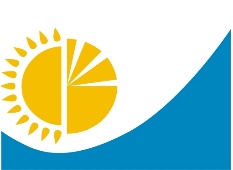 
Мемлекеттік статистика органдары құпиялылығына кепілдік береді.

Конфиденциальность гарантируется органами государственной статистики
Мемлекеттік статистика органдары құпиялылығына кепілдік береді.

Конфиденциальность гарантируется органами государственной статистики
Мемлекеттік статистика органдары құпиялылығына кепілдік береді.

Конфиденциальность гарантируется органами государственной статистики
Мемлекеттік статистика органдары құпиялылығына кепілдік береді.

Конфиденциальность гарантируется органами государственной статистики
Приложение 1

к приказу Председателя Комитета

по статистике Министерства национальной экономики

Республики Казахстан

от 29 ноября 2016 года

№ 282
Приложение 1

к приказу Председателя Комитета

по статистике Министерства национальной экономики

Республики Казахстан

от 29 ноября 2016 года

№ 282
Приложение 1

к приказу Председателя Комитета

по статистике Министерства национальной экономики

Республики Казахстан

от 29 ноября 2016 года

№ 282
Жалпымемлекеттік статистикалық байқаудың статистикалық нысаны

Статистическая форма общегосударственного статистического наблюдения
Жалпымемлекеттік статистикалық байқаудың статистикалық нысаны

Статистическая форма общегосударственного статистического наблюдения
Жалпымемлекеттік статистикалық байқаудың статистикалық нысаны

Статистическая форма общегосударственного статистического наблюдения
Жалпымемлекеттік статистикалық байқаудың статистикалық нысаны

Статистическая форма общегосударственного статистического наблюдения
Приложение 1

к приказу Председателя Комитета

по статистике Министерства национальной экономики

Республики Казахстан

от 29 ноября 2016 года

№ 282
Приложение 1

к приказу Председателя Комитета

по статистике Министерства национальной экономики

Республики Казахстан

от 29 ноября 2016 года

№ 282
Приложение 1

к приказу Председателя Комитета

по статистике Министерства национальной экономики

Республики Казахстан

от 29 ноября 2016 года

№ 282
Аумақтық статистика органына тапсырылады

Представляется территориальному органу статистики
Аумақтық статистика органына тапсырылады

Представляется территориальному органу статистики
Аумақтық статистика органына тапсырылады

Представляется территориальному органу статистики
Статистикалық нысанды www.stat.gov.kz сайтынан алуға болады

Статистическую форму можно получить на сайте www.stat.gov.kz
Статистикалық нысанды www.stat.gov.kz сайтынан алуға болады

Статистическую форму можно получить на сайте www.stat.gov.kz
Статистикалық нысанды www.stat.gov.kz сайтынан алуға болады

Статистическую форму можно получить на сайте www.stat.gov.kz
Мемлекеттік статистиканың тиісті органдарына анық емес бастапқы статистикалық деректерді ұсыну және бастапқы статистикалық деректерді белгіленген мерзімде ұсынбау "Әкімшілік құқық бұзушылық туралы" Қазақстан Республикасы Кодексінің 497-бабында көзделген әкімшілік құқық бұзушылықтар болып табылады.

Представление недостоверных и непредставление первичных статистических данных в соответствующие органы государственной статистики в установленный срок являются административными правонарушениями, предусмотренными статьей 497 Кодекса Республики Казахстан "Об административных правонарушениях".
Мемлекеттік статистиканың тиісті органдарына анық емес бастапқы статистикалық деректерді ұсыну және бастапқы статистикалық деректерді белгіленген мерзімде ұсынбау "Әкімшілік құқық бұзушылық туралы" Қазақстан Республикасы Кодексінің 497-бабында көзделген әкімшілік құқық бұзушылықтар болып табылады.

Представление недостоверных и непредставление первичных статистических данных в соответствующие органы государственной статистики в установленный срок являются административными правонарушениями, предусмотренными статьей 497 Кодекса Республики Казахстан "Об административных правонарушениях".
Мемлекеттік статистиканың тиісті органдарына анық емес бастапқы статистикалық деректерді ұсыну және бастапқы статистикалық деректерді белгіленген мерзімде ұсынбау "Әкімшілік құқық бұзушылық туралы" Қазақстан Республикасы Кодексінің 497-бабында көзделген әкімшілік құқық бұзушылықтар болып табылады.

Представление недостоверных и непредставление первичных статистических данных в соответствующие органы государственной статистики в установленный срок являются административными правонарушениями, предусмотренными статьей 497 Кодекса Республики Казахстан "Об административных правонарушениях".
Мемлекеттік статистиканың тиісті органдарына анық емес бастапқы статистикалық деректерді ұсыну және бастапқы статистикалық деректерді белгіленген мерзімде ұсынбау "Әкімшілік құқық бұзушылық туралы" Қазақстан Республикасы Кодексінің 497-бабында көзделген әкімшілік құқық бұзушылықтар болып табылады.

Представление недостоверных и непредставление первичных статистических данных в соответствующие органы государственной статистики в установленный срок являются административными правонарушениями, предусмотренными статьей 497 Кодекса Республики Казахстан "Об административных правонарушениях".
Мемлекеттік статистиканың тиісті органдарына анық емес бастапқы статистикалық деректерді ұсыну және бастапқы статистикалық деректерді белгіленген мерзімде ұсынбау "Әкімшілік құқық бұзушылық туралы" Қазақстан Республикасы Кодексінің 497-бабында көзделген әкімшілік құқық бұзушылықтар болып табылады.

Представление недостоверных и непредставление первичных статистических данных в соответствующие органы государственной статистики в установленный срок являются административными правонарушениями, предусмотренными статьей 497 Кодекса Республики Казахстан "Об административных правонарушениях".
Мемлекеттік статистиканың тиісті органдарына анық емес бастапқы статистикалық деректерді ұсыну және бастапқы статистикалық деректерді белгіленген мерзімде ұсынбау "Әкімшілік құқық бұзушылық туралы" Қазақстан Республикасы Кодексінің 497-бабында көзделген әкімшілік құқық бұзушылықтар болып табылады.

Представление недостоверных и непредставление первичных статистических данных в соответствующие органы государственной статистики в установленный срок являются административными правонарушениями, предусмотренными статьей 497 Кодекса Республики Казахстан "Об административных правонарушениях".
Мемлекеттік статистиканың тиісті органдарына анық емес бастапқы статистикалық деректерді ұсыну және бастапқы статистикалық деректерді белгіленген мерзімде ұсынбау "Әкімшілік құқық бұзушылық туралы" Қазақстан Республикасы Кодексінің 497-бабында көзделген әкімшілік құқық бұзушылықтар болып табылады.

Представление недостоверных и непредставление первичных статистических данных в соответствующие органы государственной статистики в установленный срок являются административными правонарушениями, предусмотренными статьей 497 Кодекса Республики Казахстан "Об административных правонарушениях".
Мемлекеттік статистиканың тиісті органдарына анық емес бастапқы статистикалық деректерді ұсыну және бастапқы статистикалық деректерді белгіленген мерзімде ұсынбау "Әкімшілік құқық бұзушылық туралы" Қазақстан Республикасы Кодексінің 497-бабында көзделген әкімшілік құқық бұзушылықтар болып табылады.

Представление недостоверных и непредставление первичных статистических данных в соответствующие органы государственной статистики в установленный срок являются административными правонарушениями, предусмотренными статьей 497 Кодекса Республики Казахстан "Об административных правонарушениях".
Статистикалық нысан коды 1211101

Код статистической формы 1211101 
Статистикалық нысан коды 1211101

Код статистической формы 1211101 
Еңбек бойынша есеп
Еңбек бойынша есеп
Еңбек бойынша есеп
Еңбек бойынша есеп
Еңбек бойынша есеп
Еңбек бойынша есеп
1-Т
1-Т
Отчет по труду
Отчет по труду
Отчет по труду
Отчет по труду
Отчет по труду
Отчет по труду
Тоқсандық

Квартальная
Тоқсандық

Квартальная
Есепті кезең Отчетный период
Есепті кезең Отчетный период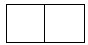 
тоқсан 

квартал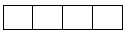 
жыл

год
 

2-ШК "Шағын кәсіпорынның қызметі туралы" статистикалық нысаны бойынша есеп беретіндерден басқа, барлық заңды тұлғалар және (немесе) олардың құрылымдық және оқшауланған бөлімшелері тапсырады

Представляют все юридические лица и (или) их структурные и обособленные подразделения, кроме отчитывающихся по статистической форме "О деятельности малого предприятия", 2-МП
 

2-ШК "Шағын кәсіпорынның қызметі туралы" статистикалық нысаны бойынша есеп беретіндерден басқа, барлық заңды тұлғалар және (немесе) олардың құрылымдық және оқшауланған бөлімшелері тапсырады

Представляют все юридические лица и (или) их структурные и обособленные подразделения, кроме отчитывающихся по статистической форме "О деятельности малого предприятия", 2-МП
 

2-ШК "Шағын кәсіпорынның қызметі туралы" статистикалық нысаны бойынша есеп беретіндерден басқа, барлық заңды тұлғалар және (немесе) олардың құрылымдық және оқшауланған бөлімшелері тапсырады

Представляют все юридические лица и (или) их структурные и обособленные подразделения, кроме отчитывающихся по статистической форме "О деятельности малого предприятия", 2-МП
 

2-ШК "Шағын кәсіпорынның қызметі туралы" статистикалық нысаны бойынша есеп беретіндерден басқа, барлық заңды тұлғалар және (немесе) олардың құрылымдық және оқшауланған бөлімшелері тапсырады

Представляют все юридические лица и (или) их структурные и обособленные подразделения, кроме отчитывающихся по статистической форме "О деятельности малого предприятия", 2-МП
 

2-ШК "Шағын кәсіпорынның қызметі туралы" статистикалық нысаны бойынша есеп беретіндерден басқа, барлық заңды тұлғалар және (немесе) олардың құрылымдық және оқшауланған бөлімшелері тапсырады

Представляют все юридические лица и (или) их структурные и обособленные подразделения, кроме отчитывающихся по статистической форме "О деятельности малого предприятия", 2-МП
 

2-ШК "Шағын кәсіпорынның қызметі туралы" статистикалық нысаны бойынша есеп беретіндерден басқа, барлық заңды тұлғалар және (немесе) олардың құрылымдық және оқшауланған бөлімшелері тапсырады

Представляют все юридические лица и (или) их структурные и обособленные подразделения, кроме отчитывающихся по статистической форме "О деятельности малого предприятия", 2-МП
 

2-ШК "Шағын кәсіпорынның қызметі туралы" статистикалық нысаны бойынша есеп беретіндерден басқа, барлық заңды тұлғалар және (немесе) олардың құрылымдық және оқшауланған бөлімшелері тапсырады

Представляют все юридические лица и (или) их структурные и обособленные подразделения, кроме отчитывающихся по статистической форме "О деятельности малого предприятия", 2-МП
 

2-ШК "Шағын кәсіпорынның қызметі туралы" статистикалық нысаны бойынша есеп беретіндерден басқа, барлық заңды тұлғалар және (немесе) олардың құрылымдық және оқшауланған бөлімшелері тапсырады

Представляют все юридические лица и (или) их структурные и обособленные подразделения, кроме отчитывающихся по статистической форме "О деятельности малого предприятия", 2-МП
Тапсыру мерзімі – есепті кезеңнен кейінгі 10–шы күнге (қоса алғанда) дейін

Срок представления - до10 числа (включительно) после отчетного периода

 
Тапсыру мерзімі – есепті кезеңнен кейінгі 10–шы күнге (қоса алғанда) дейін

Срок представления - до10 числа (включительно) после отчетного периода

 
Тапсыру мерзімі – есепті кезеңнен кейінгі 10–шы күнге (қоса алғанда) дейін

Срок представления - до10 числа (включительно) после отчетного периода

 
Тапсыру мерзімі – есепті кезеңнен кейінгі 10–шы күнге (қоса алғанда) дейін

Срок представления - до10 числа (включительно) после отчетного периода

 
Тапсыру мерзімі – есепті кезеңнен кейінгі 10–шы күнге (қоса алғанда) дейін

Срок представления - до10 числа (включительно) после отчетного периода

 
Тапсыру мерзімі – есепті кезеңнен кейінгі 10–шы күнге (қоса алғанда) дейін

Срок представления - до10 числа (включительно) после отчетного периода

 
Тапсыру мерзімі – есепті кезеңнен кейінгі 10–шы күнге (қоса алғанда) дейін

Срок представления - до10 числа (включительно) после отчетного периода

 
Тапсыру мерзімі – есепті кезеңнен кейінгі 10–шы күнге (қоса алғанда) дейін

Срок представления - до10 числа (включительно) после отчетного периода

 
БСН коды

код БИН

 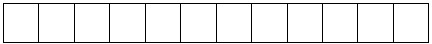 
1.Заңды тұлғаның (бөлімшенің) нақты орналасқан орнын көрсетіңіз (оның тіркелген жеріне қарамастан) - облыс, қала, аудан, елді мекен

Укажите фактическое место расположения юридического лица (подразделения) (независимо от места его регистрации) - область, город, район, населенный пункт

 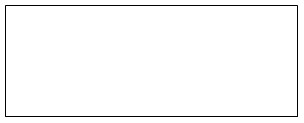 
Əкімшілік-аумақтық объектілер жіктеуішіне (ӘАОЖ) сəйкес аумақ коды (статистикалық нысанды қағаз тасығышта тапсыру кезінде статистика органының

қызметкерлері толтырады)

Код территории согласно Классификатору административно-территориальных объектов (КАТО) 

(заполняется работником органа статистики при сдаче статистической формы на бумажном носителе)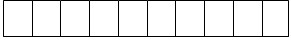 
Заңды тұлғаның (бөлімшенің) нақты жүзеге асырылатын экономикалық қызметінің негізгі түрінің коды мен атауын Экономикалық қызмет түрлерінің номенклатурасына сәйкес (5-таңбалы ЭҚЖЖ) көрсетіңіз

Укажите наименование и код согласно Номенклатуре видов экономической деятельности (ОКЭД 5-ти значный*) фактически осуществляемого основного вида экономической деятельности юридического лица (подразделения)

 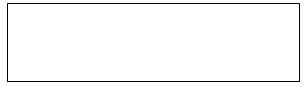 
Заңды тұлғаның (бөлімшенің) нақты жүзеге асырылатын экономикалық қызметінің негізгі түрінің коды мен атауын Экономикалық қызмет түрлерінің номенклатурасына сәйкес (5-таңбалы ЭҚЖЖ) көрсетіңіз

Укажите наименование и код согласно Номенклатуре видов экономической деятельности (ОКЭД 5-ти значный*) фактически осуществляемого основного вида экономической деятельности юридического лица (подразделения)

 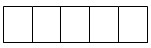 
Жол коды

Код строки
Көрсеткіштер атауы

Наименование показателей
Есепті тоқсанға

За отчетный квартал
Жыл басынан

С начала года
А
Б
1
2
1
Есепті кезеңге орташа қызметкерлердің тізімдік саны – барлығы, адам

Списочная численность работников в среднем за отчетный период - всего, человек
1.1
одан негізгі қызмет персоналының

из нее персонала основной деятельности
2
Қызметкерлердің нақты саны (орташа жалақыны есептеу үшін қабылданған), адам

Фактическая численность работников (принимаемая для исчисления средней заработной платы), человек
2.1
одан негізгі қызмет персоналының

из нее персонала основной деятельности
3
Қызметкерлердің жалақы қоры – барлығы, мың теңге (ондық белгімен)

Фонд заработной платы работников – всего, тысяч тенге (с десятичным знаком)
3.1
одан негізгі қызмет персоналының

из него по персоналу основной деятельности
4
Бір қызметкердің орташа айлық атаулы жалақысы, теңге

Среднемесячная номинальная заработная плата одного работника, тенге
4.1
одан негізгі қызмет персоналының

из нее по персоналу основной деятельности
5
Барлық қызметкерлердің жұмыспен өтелген адам- сағат саны, мың адам-сағат (ондық белгімен)

Число отработанных человеко-часов всеми работниками, тысяч человеко- часов (с десятичным знаком)
Жол коды

Код

строки
Көрсеткіштер атауы

Наименование показателей
Есепті тоқсанға

За отчетный квартал
Жыл басынан

С начала года
А
Б
1
2
1
Есепті кезеңнің басына қызметкерлердің тізімдік саны 

Списочная численность работников на начало отчетного периода 
2
Есепті кезеңде жұмысқа қабылданған қызметкерлер 

Принято работников за отчетный период 
3
Есепті кезеңде жұмыстан шыққан қызметкерлер – барлығы

Выбыло работников за отчетный период - всего
3.1
соның ішінде:

в том числе:

персонал санының қысқартылуына байланысты 

в связи с сокращением численности персонала 
3.2
кәсіпорынның таратылуына байланысты 
в связи с ликвидацией предприятия
3.3
біліктілігінің жетіспеуі салдарынан қызметкер атқарып жүрген лауазымына немесе орындайтын жұмысына сәйкес келмегеніне байланысты

в связи с несоответствием занимаемой должности или выполняемой работе вследствие недостаточной квалификации
3.4
еңбек тәртібін бұзғанына байланысты

в связи с нарушением трудовой дисциплины
3.5
тараптардың еркінен тыс мән-жайларға байланысты

в связи с обстоятельствами не зависящими от воли сторон
3.6
өз еркі бойынша (қызметкердің бастамасы бойынша) 

по собственному желанию (по инициативе работника)
3.7
басқа себептер бойынша

по другим причинам
4
Есепті кезеңнің соңына қызметкерлердің тізімдік саны 

Списочная численность работников на конец отчетного периода 
5
Есепті кезеңнің соңына бос жұмыс орындар (қажетті қызметкерлер) саны

Число вакантных рабочих мест (требуемых работников) на конец отчетного периода
X
6
Толық емес жұмыс күні немесе толық емес жұмыс аптасымен жұмыс істейтіндердің саны 

Численность работающих неполный рабочий день или неполную рабочую неделю 
7
Өндірістің бос тұрып қалуына байланысты уақытша жұмыс істемейтін қызметкерлердің саны 

Численность работников, временно неработающих в связи с простоем производства 
Атауы

Наименование
____________________
Мекенжайы

Адрес
________________
____________________
________________
Телефон
____________________ 
____________________
Электрондық пошта мекенжайы (респонденттің)

Адрес электронной почты (респондента)
Алғашқы деректерді жариялауға келісеміз1

Согласны на опубликование первичных данных1

 
Алғашқы деректерді жариялауға келіспейміз1

Не согласны на опубликование первичных данных1
Орындаушы

Исполнитель
_____________________
тегі, аты және әкесінің аты (бар болған жағдайда)

Телефоны фамилия, имя и отчество (при его наличии)

 
__________________
телефоны
Бас бухгалтер 

Главный бухгалтер
_____________________
тегі, аты және әкесінің аты (бар болған жағдайда)

Телефоны фамилия, имя и отчество (при его наличии)

 
__________________
қолы
подпись
Басшы

Руководитель
_____________________
тегі, аты және әкесінің аты (бар болған жағдайда)

Телефоны фамилия, имя и отчество (при его наличии)

 
__________________
қолы
подписьҚазақстан Республикасы
Ұлттық экономика министрлігі
Статистика комитеті
төрағасының2016 жылғы 29 қарашадағы
№ 282 бұйрығына
2-қосымшаҚазақстан Республикасы
Ұлттық экономика министрлігі
Статистика комитеті 
төрағасының
2016 жылғы 29 қарашадағы
№ 282 бұйрығына
3-қосымша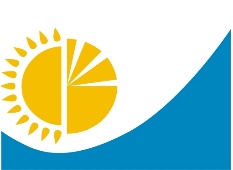 
Мемлекеттік статистика органдары құпиялылығына кепілдік береді

Конфиденциальность гарантируется органами государственной статистики

Жалпымемлекеттік статистикалық байқаудың статистикалық нысан

Статистическая форма общегосударственного статистического наблюдения
Мемлекеттік статистика органдары құпиялылығына кепілдік береді

Конфиденциальность гарантируется органами государственной статистики

Жалпымемлекеттік статистикалық байқаудың статистикалық нысан

Статистическая форма общегосударственного статистического наблюдения
Мемлекеттік статистика органдары құпиялылығына кепілдік береді

Конфиденциальность гарантируется органами государственной статистики

Жалпымемлекеттік статистикалық байқаудың статистикалық нысан

Статистическая форма общегосударственного статистического наблюдения
Приложение 3

к приказу Председателя Комитета

по статистике Министерства национальной экономики

Республики Казахстан

от 29 ноября 2016 года

№ 282
Приложение 3

к приказу Председателя Комитета

по статистике Министерства национальной экономики

Республики Казахстан

от 29 ноября 2016 года

№ 282
Аумақтық органға тапсырылады

Представляется территориальному органу
Аумақтық органға тапсырылады

Представляется территориальному органу
Аумақтық органға тапсырылады

Представляется территориальному органу
Аумақтық органға тапсырылады

Представляется территориальному органу
Аумақтық органға тапсырылады

Представляется территориальному органу
Статистикалық нысанды www.stat.gov.kz сайтынан алуға болады

Статистическую форму можно получить на сайте www.stat.gov.kz
Статистикалық нысанды www.stat.gov.kz сайтынан алуға болады

Статистическую форму можно получить на сайте www.stat.gov.kz
Статистикалық нысанды www.stat.gov.kz сайтынан алуға болады

Статистическую форму можно получить на сайте www.stat.gov.kz
Статистикалық нысанды www.stat.gov.kz сайтынан алуға болады

Статистическую форму можно получить на сайте www.stat.gov.kz
Статистикалық нысанды www.stat.gov.kz сайтынан алуға болады

Статистическую форму можно получить на сайте www.stat.gov.kz
Мемлекеттік статистиканың тиісті органдарына анық емес бастапқы статистикалық деректерді ұсыну және бастапқы статистикалық деректерді белгіленген мерзімде ұсынбау "Әкімшілік құқық бұзушылық туралы" Қазақстан Республикасы Кодексінің 497-бабында көзделген әкімшілік құқық бұзушылықтар болып табылады.

Представление недостоверных и непредставление первичных статистических данных в соответствующие органы государственной статистики в установленный срок являются административными правонарушениями, предусмотренными статьей 497 Кодекса Республики Казахстан "Об административных правонарушениях".
Мемлекеттік статистиканың тиісті органдарына анық емес бастапқы статистикалық деректерді ұсыну және бастапқы статистикалық деректерді белгіленген мерзімде ұсынбау "Әкімшілік құқық бұзушылық туралы" Қазақстан Республикасы Кодексінің 497-бабында көзделген әкімшілік құқық бұзушылықтар болып табылады.

Представление недостоверных и непредставление первичных статистических данных в соответствующие органы государственной статистики в установленный срок являются административными правонарушениями, предусмотренными статьей 497 Кодекса Республики Казахстан "Об административных правонарушениях".
Мемлекеттік статистиканың тиісті органдарына анық емес бастапқы статистикалық деректерді ұсыну және бастапқы статистикалық деректерді белгіленген мерзімде ұсынбау "Әкімшілік құқық бұзушылық туралы" Қазақстан Республикасы Кодексінің 497-бабында көзделген әкімшілік құқық бұзушылықтар болып табылады.

Представление недостоверных и непредставление первичных статистических данных в соответствующие органы государственной статистики в установленный срок являются административными правонарушениями, предусмотренными статьей 497 Кодекса Республики Казахстан "Об административных правонарушениях".
Мемлекеттік статистиканың тиісті органдарына анық емес бастапқы статистикалық деректерді ұсыну және бастапқы статистикалық деректерді белгіленген мерзімде ұсынбау "Әкімшілік құқық бұзушылық туралы" Қазақстан Республикасы Кодексінің 497-бабында көзделген әкімшілік құқық бұзушылықтар болып табылады.

Представление недостоверных и непредставление первичных статистических данных в соответствующие органы государственной статистики в установленный срок являются административными правонарушениями, предусмотренными статьей 497 Кодекса Республики Казахстан "Об административных правонарушениях".
Мемлекеттік статистиканың тиісті органдарына анық емес бастапқы статистикалық деректерді ұсыну және бастапқы статистикалық деректерді белгіленген мерзімде ұсынбау "Әкімшілік құқық бұзушылық туралы" Қазақстан Республикасы Кодексінің 497-бабында көзделген әкімшілік құқық бұзушылықтар болып табылады.

Представление недостоверных и непредставление первичных статистических данных в соответствующие органы государственной статистики в установленный срок являются административными правонарушениями, предусмотренными статьей 497 Кодекса Республики Казахстан "Об административных правонарушениях".
Мемлекеттік статистиканың тиісті органдарына анық емес бастапқы статистикалық деректерді ұсыну және бастапқы статистикалық деректерді белгіленген мерзімде ұсынбау "Әкімшілік құқық бұзушылық туралы" Қазақстан Республикасы Кодексінің 497-бабында көзделген әкімшілік құқық бұзушылықтар болып табылады.

Представление недостоверных и непредставление первичных статистических данных в соответствующие органы государственной статистики в установленный срок являются административными правонарушениями, предусмотренными статьей 497 Кодекса Республики Казахстан "Об административных правонарушениях".
Мемлекеттік статистиканың тиісті органдарына анық емес бастапқы статистикалық деректерді ұсыну және бастапқы статистикалық деректерді белгіленген мерзімде ұсынбау "Әкімшілік құқық бұзушылық туралы" Қазақстан Республикасы Кодексінің 497-бабында көзделген әкімшілік құқық бұзушылықтар болып табылады.

Представление недостоверных и непредставление первичных статистических данных в соответствующие органы государственной статистики в установленный срок являются административными правонарушениями, предусмотренными статьей 497 Кодекса Республики Казахстан "Об административных правонарушениях".
Статистикалық нысан коды 1941110

Код статистической формы 1941110

 
Статистикалық нысан коды 1941110

Код статистической формы 1941110

 
Статистикалық нысан коды 1941110

Код статистической формы 1941110

 
Ірі және орта кәсіпорындардағы кадрларға қажеттілік және саны туралы есеп
Ірі және орта кәсіпорындардағы кадрларға қажеттілік және саны туралы есеп
Ірі және орта кәсіпорындардағы кадрларға қажеттілік және саны туралы есеп
Ірі және орта кәсіпорындардағы кадрларға қажеттілік және саны туралы есеп
1-Т (бос жұмыс орны)

1-Т (вакансия)
1-Т (бос жұмыс орны)

1-Т (вакансия)
1-Т (бос жұмыс орны)

1-Т (вакансия)
Отчет о численности и потребности в кадрах крупных и средних предприятий
Отчет о численности и потребности в кадрах крупных и средних предприятий
Отчет о численности и потребности в кадрах крупных и средних предприятий
Отчет о численности и потребности в кадрах крупных и средних предприятий
Жылына бір рет

Один раз в год 

 
Жылына бір рет

Один раз в год 

 
Жылына бір рет

Один раз в год 

 
Есепті кезең

Отчетный период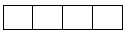 
жыл

год

 
Қызметкерлерінің тізімдік саны 100 адамнан асатын қаржы және сақтандыру қызметінен; мемлекеттік басқару және қорғаныстан; міндетті әлеуметтік қамтамасыз етуден; өзге де көрсетілетін қызмет түрлерін ұсыну бойынша қызметтен; аумақтан тыс ұйымдардың және органдардың қызметінен басқа барлық экономикалық қызмет түрлерімен айналысатын барлық заңды тұлғалар және (немесе) олардың құрылымдық және оқшауланған бөлімшелері тапсырады

Представляют все юридические лица и (или) их структурные и обособленные подразделения со списочной численностью работников свыше 100 человек, осуществляющие все виды экономической деятельности, кроме: финансовой и страховой деятельности; государственного управления и обороны; обязательного социального обеспечения; деятельности по предоставлению прочих видов услуг; деятельности экстерриториальных организаций и органов

Тапсыру мерзімі есепті жылғы 20 қаңтарға (қоса алғанда) дейін

Срок представления – до 20 января (включительно) отчетного года

 
Қызметкерлерінің тізімдік саны 100 адамнан асатын қаржы және сақтандыру қызметінен; мемлекеттік басқару және қорғаныстан; міндетті әлеуметтік қамтамасыз етуден; өзге де көрсетілетін қызмет түрлерін ұсыну бойынша қызметтен; аумақтан тыс ұйымдардың және органдардың қызметінен басқа барлық экономикалық қызмет түрлерімен айналысатын барлық заңды тұлғалар және (немесе) олардың құрылымдық және оқшауланған бөлімшелері тапсырады

Представляют все юридические лица и (или) их структурные и обособленные подразделения со списочной численностью работников свыше 100 человек, осуществляющие все виды экономической деятельности, кроме: финансовой и страховой деятельности; государственного управления и обороны; обязательного социального обеспечения; деятельности по предоставлению прочих видов услуг; деятельности экстерриториальных организаций и органов

Тапсыру мерзімі есепті жылғы 20 қаңтарға (қоса алғанда) дейін

Срок представления – до 20 января (включительно) отчетного года

 
Қызметкерлерінің тізімдік саны 100 адамнан асатын қаржы және сақтандыру қызметінен; мемлекеттік басқару және қорғаныстан; міндетті әлеуметтік қамтамасыз етуден; өзге де көрсетілетін қызмет түрлерін ұсыну бойынша қызметтен; аумақтан тыс ұйымдардың және органдардың қызметінен басқа барлық экономикалық қызмет түрлерімен айналысатын барлық заңды тұлғалар және (немесе) олардың құрылымдық және оқшауланған бөлімшелері тапсырады

Представляют все юридические лица и (или) их структурные и обособленные подразделения со списочной численностью работников свыше 100 человек, осуществляющие все виды экономической деятельности, кроме: финансовой и страховой деятельности; государственного управления и обороны; обязательного социального обеспечения; деятельности по предоставлению прочих видов услуг; деятельности экстерриториальных организаций и органов

Тапсыру мерзімі есепті жылғы 20 қаңтарға (қоса алғанда) дейін

Срок представления – до 20 января (включительно) отчетного года

 
Қызметкерлерінің тізімдік саны 100 адамнан асатын қаржы және сақтандыру қызметінен; мемлекеттік басқару және қорғаныстан; міндетті әлеуметтік қамтамасыз етуден; өзге де көрсетілетін қызмет түрлерін ұсыну бойынша қызметтен; аумақтан тыс ұйымдардың және органдардың қызметінен басқа барлық экономикалық қызмет түрлерімен айналысатын барлық заңды тұлғалар және (немесе) олардың құрылымдық және оқшауланған бөлімшелері тапсырады

Представляют все юридические лица и (или) их структурные и обособленные подразделения со списочной численностью работников свыше 100 человек, осуществляющие все виды экономической деятельности, кроме: финансовой и страховой деятельности; государственного управления и обороны; обязательного социального обеспечения; деятельности по предоставлению прочих видов услуг; деятельности экстерриториальных организаций и органов

Тапсыру мерзімі есепті жылғы 20 қаңтарға (қоса алғанда) дейін

Срок представления – до 20 января (включительно) отчетного года

 
Қызметкерлерінің тізімдік саны 100 адамнан асатын қаржы және сақтандыру қызметінен; мемлекеттік басқару және қорғаныстан; міндетті әлеуметтік қамтамасыз етуден; өзге де көрсетілетін қызмет түрлерін ұсыну бойынша қызметтен; аумақтан тыс ұйымдардың және органдардың қызметінен басқа барлық экономикалық қызмет түрлерімен айналысатын барлық заңды тұлғалар және (немесе) олардың құрылымдық және оқшауланған бөлімшелері тапсырады

Представляют все юридические лица и (или) их структурные и обособленные подразделения со списочной численностью работников свыше 100 человек, осуществляющие все виды экономической деятельности, кроме: финансовой и страховой деятельности; государственного управления и обороны; обязательного социального обеспечения; деятельности по предоставлению прочих видов услуг; деятельности экстерриториальных организаций и органов

Тапсыру мерзімі есепті жылғы 20 қаңтарға (қоса алғанда) дейін

Срок представления – до 20 января (включительно) отчетного года

 
Қызметкерлерінің тізімдік саны 100 адамнан асатын қаржы және сақтандыру қызметінен; мемлекеттік басқару және қорғаныстан; міндетті әлеуметтік қамтамасыз етуден; өзге де көрсетілетін қызмет түрлерін ұсыну бойынша қызметтен; аумақтан тыс ұйымдардың және органдардың қызметінен басқа барлық экономикалық қызмет түрлерімен айналысатын барлық заңды тұлғалар және (немесе) олардың құрылымдық және оқшауланған бөлімшелері тапсырады

Представляют все юридические лица и (или) их структурные и обособленные подразделения со списочной численностью работников свыше 100 человек, осуществляющие все виды экономической деятельности, кроме: финансовой и страховой деятельности; государственного управления и обороны; обязательного социального обеспечения; деятельности по предоставлению прочих видов услуг; деятельности экстерриториальных организаций и органов

Тапсыру мерзімі есепті жылғы 20 қаңтарға (қоса алғанда) дейін

Срок представления – до 20 января (включительно) отчетного года

 
Қызметкерлерінің тізімдік саны 100 адамнан асатын қаржы және сақтандыру қызметінен; мемлекеттік басқару және қорғаныстан; міндетті әлеуметтік қамтамасыз етуден; өзге де көрсетілетін қызмет түрлерін ұсыну бойынша қызметтен; аумақтан тыс ұйымдардың және органдардың қызметінен басқа барлық экономикалық қызмет түрлерімен айналысатын барлық заңды тұлғалар және (немесе) олардың құрылымдық және оқшауланған бөлімшелері тапсырады

Представляют все юридические лица и (или) их структурные и обособленные подразделения со списочной численностью работников свыше 100 человек, осуществляющие все виды экономической деятельности, кроме: финансовой и страховой деятельности; государственного управления и обороны; обязательного социального обеспечения; деятельности по предоставлению прочих видов услуг; деятельности экстерриториальных организаций и органов

Тапсыру мерзімі есепті жылғы 20 қаңтарға (қоса алғанда) дейін

Срок представления – до 20 января (включительно) отчетного года

 
БСН коды

код БИН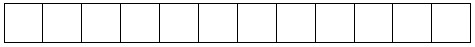 
1. Заңды тұлғаның (бөлімшенің) нақты орналасқан орнын көрсетіңіз (оның тіркелген жеріне қарамастан) - облыс, қала, аудан, елді мекен

Укажите фактическое место расположения юридического лица (подразделения) (независимо от места его регистрации) – область, город, район, населенный пункт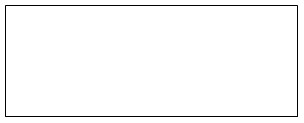 
Əкімшілік-аумақтық объектілер жіктеуішіне (ӘАОЖ) сəйкес аумақ коды (статистикалық нысанды қағаз жеткізгіште тапсыру кезінде статистика органының қызметкері толтырады) 

Код территории согласно Классификатору административно-территориальных объектов (КАТО) 

 (заполняется работником органа статистики при сдаче статистической формы на бумажном носителе) 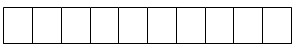 
Заңды тұлғаның (бөлімшенің) нақты жүзеге асырылатын экономикалық қызметінің негізгі түрінің коды мен атауын Экономикалық қызмет түрлерінің номенклатурасына сәйкес (ЭҚЖЖ бойынша код) көрсетіңіз

 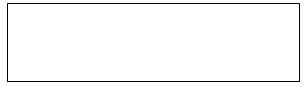 
Укажите наименование и код согласно Номенклатуре видов экономической деятельности (код по ОКЭД) фактически осуществляемого основного вида экономической деятельности юридического лица (подразделения)

 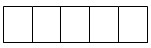 
Жол

коды

Код

строки
Атауы

Наименование
Есепті кезеңнің басына қызметкерлердің тізімдік саны

Списочная численность

работников на начало отчетного периода
Есепті кезеңнің басына бос жұмыс орындарының саны

Число вакантных рабочих мест на начало отчетного периода
Есепті кезеңдегі қызметкерлерге күтілетін қажеттілік

Ожидаемая потребность

в работниках на отчетный период
А
Б
1
2
3
1
Кәсіпорын (ұйым) бойынша барлығы 

Всего по предприятию (организации)
2
Ұйымдардың және оның құрылымдық бөлімшелерінің (қызметтердің) басшылары
Руководители организаций и их структурных подразделений (служб) 
2.1
Ұйымдардың басшылары
Руководители организаций
2.2
Мамандандырылған (өндірістік-пайдалану) бөлімшелердің (қызметтердің) басшылары
Руководители специализированных (производственно-эксплуатационных) подразделений (служб)
2.3
Функционалды жəне басқа бөлімшелердің (қызметтердің) басшылары
Руководители функциональных и других подразделений (служб)
3
Біліктілік деңгейі жоғары мамандар
Специалисты высшего уровня квалификации
3.1
Жаратылыс жəне инженерлік ғылымдар, жер қойнауының геологиялық құрылысына кешенді зерттеу жүргізу саласындағы мамандар
Специалисты в области естественных и инженерных наук, проведения комплексного доизучения геологического строения земных недр
3.1.1
Физиктер мен астрономдар
Физики и астрономы
3.1.2
Метеорологтар жəне тектес кəсіптер мамандары
Метеорологи и специалисты родственных профессий
3.1.3
Химиктер
Химики
3.1.4
Геология саласындағы мамандар
Специалисты в области геологии
3.1.5
Актуарийлер, математиктер жəне тектес кəсіптер мамандары
Актуарии, математики и специалисты родственных профессий
3.1.6
Статистиктер
Статистики
3.1.7
Стандарттау жəне метрология мамандары
Специалисты по стандартизации и метрологии
3.1.8
Жүйелік талдаушылар
Системные аналитики
3.1.9
Бағдарламалық қамтамасыз етуді əзірлеушілер
Разработчики программного обеспечения
3.1.10
Басқа топтарға енбеген IT - мамандар
IT - специалисты, не вошедшие в другие группы
3.1.11
Көлік жəне қала құрылысы жөніндегі архитекторлар, инженерлер
Архитекторы и инженеры по транспортному и городскому строительству
3.1.12
Өнеркəсіп жəне азаматтық құрылыс жөніндегі инженерлер
Инженеры по промышленному и гражданскому строительству
3.1.13
Инженер-электриктер мен инженер-энергетиктер
Инженеры-электрики и инженеры-энергетики
3.1.14
Инженер-электрониктер, байланыс жəне аспаптар жасау жөніндегі инженерлер
Инженеры-электроники, инженеры по связи и приборостроению
3.1.15
Инженерлер-механиктер жəне машинажасау технологтары
Инженеры-механики и технологи машиностроения
3.1.16
Химиктер-технологтар, отын, баспа ісі өндірісі, тоқыма жəне жеңіл өнеркəсіп, тамақ өнімдері технологтары
Химики-технологи, технологи топлива, полиграфического производства, изделий текстильной и легкой промышленности, продуктов питания
3.1.17
Тау-кен инженерлері мен металлургтер
Горные инженеры и металлурги
3.1.18
Геодезистер, картографтер мен топографтар
Геодезисты, картографы и топографы
3.1.19
Басқа топтарға енбеген архитекторлар, инженерлер жəне тектес кəсіптер мамандары
Архитекторы, инженеры и специалисты родственных профессий, не вошедшие в другие группы
3.2
Биологиялық, ауыл шаруашылығы ғылымдары жəне денсаулық сақтау саласының мамандары
Специалисты в области биологических, сельскохозяйственных наук и здравоохранения
3.2.1
Биологтар, ботаниктер, зоологтар жəне тектес кəсіптер мамандары
Биологи, ботаники, зоологи и специалисты родственных профессий
3.2.2
Бактериологтар, фармакологтар, ветеринарлық дəрігерлер мен тектес кəсіптер мамандары
Бактериологи, фармакологи, ветеринарные врачи и специалисты родственных профессий
3.2.3
Агрономдар мен тектес кəсіптер мамандары
Агрономы и специалисты родственных профессий
3.2.4
Дəрігерлер
Врачи
3.2.5
Стоматологтар
Стоматологи
3.2.6
Фармацевтер
Фармацевты
3.2.7
Басқа топтарға енбеген медик-мамандар (орта медициналық қызметкерлерден басқа)
Специалисты-медики (кроме среднего медицинского персонала), не вошедшие в другие группы
3.3
Білім беру саласының мамандары
Специалисты в области образования
3.3.1
Колледждердің, университеттердің жəне басқа да жоғары оқу орындарының оқытушылары
Преподаватели колледжей, университетов и других вузов
3.3.2
Орта мектеп мұғалімдері
Учителя в средней школе
3.3.3
Арнаулы білім беру жүйесінің оқытушылары
Преподаватели в системе специального образования
3.3.4
Оқыту жəне тəрбие жұмыстарының əдістемесі жөніндегі мамандар
Специалисты по методике обучения и воспитательной работы
3.3.5
Білім беру инспекторлары
Инспекторы в образовании
3.3.6
Басқа топтарға енбеген оқыту жөніндегі мамандар
Специалисты по обучению, не вошедшие в другие группы
3.4
Біліктілік деңгейі жоғары басқа мамандар
Прочие специалисты высшего уровня квалификации
3.4.1
Бухгалтерлер, қаржы жəне несие жөніндегі мамандар, сервис жөніндегі менеджерлер
Бухгалтеры, специалисты по финансам и кредиту, менеджеры по сервису
3.4.2
Кадрлар жəне кəсіптік бағдарлау жөніндегі мамандар
Специалисты по кадрам и профориентации
3.4.3
Коммерциялық қызмет жөніндегі мамандар
Специалисты по коммерческой деятельности
3.4.4
Басқа топтарға енбеген кəсіпкерлік қызмет жөніндегі мамандар
Специалисты по предпринимательской деятельности, не вошедшие в другие группы
3.4.5
Заңгерлер
Юристы
3.4.6
Құқық саласының басқа топтарға енбеген мамандары
Специалисты в области права, не вошедшие в другие группы
3.4.7
Мұрағаттанушылар, мұражайларды сақтаушылар жəне тектес кəсіптер мамандары
Архивоведы, хранители музеев и специалисты родственных профессий
3.4.8
Кітапханашылар, библиографтар, құжат жүргізушілер жəне тектес кəсіптер мамандары
Библиотекари, библиографы, документоведы и специалисты родственных профессий
3.4.9
Экономистер
Экономисты
3.4.10
Социологтер мен тектес кəсіптер мамандары
Социологи и специалисты родственных профессий
3.4.11
Философтар, тарихшылар жəне саясаттанушылар
Философы, историки и политологи
3.4.12
Филологтар жəне аудармашылар
Филологи и переводчики
3.4.13
Психологтер
Психологи
3.4.14
Əлеуметтік проблемалар саласындағы мамандар
Специалисты в сфере социальных проблем
3.4.15
Журналистер жəне əдеби қызметкерлер
Журналисты и литературные работники
3.4.16
Мүсіншілер, суретшілер жəне тектес өнер қайраткерлері
Скульпторы, художники и родственные им деятели искусства
3.4.17
Композиторлар, музыканттар жəне əншілер
Композиторы, музыканты и певцы
3.4.18
Хореографтар жəне бишілер
Хореографы и танцоры
3.4.19
Театр, кино актерлері мен режиссерлары, басқа да тектес кəсіптер
Актеры и режиссеры театра, кино и другие родственные профессии
4
Біліктілік деңгейі орта мамандар
Специалисты среднего уровня квалификации
4.1
Физикалық жəне инженерлік қызмет бағыттарында біліктілік деңгейі орта мамандар
Специалисты среднего уровня квалификации физических и инженерных направлений деятельности
4.1.1
Химиялық жəне физикалық ғылыми зерттеулер жəне оларды практикалық қолдану саласындағы техниктер
Техники в сфере химических и физических научных исследований и их практического применения
4.1.2
Өнеркəсіптік жəне азаматтық құрылыс жөніндегі техниктер
Техники по промышленному и гражданскому строительству
4.1.3
Техник-электриктер
Техники-электрики
4.1.4
Техник-электрониктер жəне телекоммуникациялар жөніндегі техниктер
Техники-электроники и техники по телекоммуникации
4.1.5
Техник-механиктер
Техники-механики
4.1.6
Өндірісте істейтін техник-химиктер
Техники-химики, занятые в производстве
4.1.7
Кен өндіру жəне металлургия саласындағы техниктер
Техники в добывающих и металлургических отраслях
4.1.8
Сызушылар
Чертежники
4.1.9
Физикалық жəне инженерлік қызмет бағыттары саласындағы, басқа топтарға енбеген техниктер
Техники физических и инженерных направлений деятельности, не вошедшие в другие группы
4.1.10
ЭЕМ* қызмет көрсету жөніндегі техниктер мен операторлар
Техники-операторы по обслуживанию ЭВМ*
4.1.11
Компьютер құрылғыларына қызмет көрсету жөніндегі техниктер мен операторлар
Техники-операторы по обслуживанию компьютерных устройств
4.1.12
Өнеркəсіптік роботтарға қызмет көрсету жөніндегі техниктер-операторлар
Техники-операторы по обслуживанию промышленных роботов
4.1.13
Фотографтар, сурет пен дыбысты жазуға арналған аппаратуралардың техниктері жəне операторлары
Фотографы, техники и операторы аппаратуры для записи изображения и звука
4.1.14
Радио, телехабар тарату жəне телебайланыс аппаратураларының техниктері жəне операторлары
Техники и операторы аппаратуры для радио-, телевещания и телесвязи
4.1.15
Медициналық аппаратураға қызмет көрсету жөніндегі техниктер
Техники по обслуживанию медицинского оборудования
4.1.16
Оптикалық жəне электрондық жабдықтардың басқа топтарға енбеген техниктері жəне операторлары
Техники и операторы оптического и электронного оборудования, не вошедшие в другие группы
4.1.17
Кеме механиктері
Судовые механики
4.1.18
Капитандар мен лоцмандар
Капитаны и лоцманы
4.1.19
Ұшақ командирлері, пилоттары мен тектес кəсіптер мамандары
Командиры, пилоты самолетов и специалисты родственных профессий
4.1.20
Авиация диспетчерлері
Авиационные диспетчеры
4.1.21
Ұшақтар қозғалысының қауіпсіздігі жөніндегі техниктер
Техники по безопасности движения самолетов
4.1.22
Диспетчерлер (авиациядағыдан басқа)
Диспетчеры (кроме авиационных)
4.1.23
Құрылыс жəне өрт сөндіру инспекторлары
Строительные и пожарные инспекторы
4.1.24
Қауіпсіздік, сапа (көлік құралдары, өндірістік процестер жəне өнімдер) жəне жер қойнауларын қорғау жəне инспекторлар пайдалану жөніндегі
Инспекторы по безопасности, качеству (транспортных средств, производственных процессов и продукции), охране и использованию недр
4.2
Жаратылыс ғылымдары жəне денсаулық сақтау саласындағы біліктілік деңгейі орта мамандар
Специалисты среднего уровня квалификации в сфере естественных наук и здравоохранения
4.2.1
Жаратылыс ғылымдары саласындағы мамандар
Специалисты в сфере естественных наук
4.2.2
Агрономия жəне орман шаруашылығы жөніндегі мамандар
Специалисты по агрономии и лесному хозяйству
4.2.3
Фельдшерлер
Фельдшеры
4.2.4
Гигиена, санитария жəне эпидемиология жөніндегі мамандар
Специалисты по гигиене, санитарии и эпидемиологии
4.2.5
Диетологтар мен дұрыс тамақтану жөніндегі мамандар
Диетологи и специалисты по рациональному питанию
4.2.6
Оптиктер мен оптикометристер
Оптики и оптикометристы
4.2.7
Фельдшерлер мен техник-стоматологтар
Фельдшеры и техники-стоматологи
4.2.8
Физиотерапиялық кабинеттердің орта медициналық қызметкерлері
Средний медицинский персонал физиотерапевтических кабинетов
4.2.9
Фельдшерлер мен техник-ветеринарлар
Фельдшеры и техники-ветеринары
4.2.10
Фармацевтер
Фармацевты
4.2.11
Басқа топтарға енбеген орта медициналық қызметкерлер (медициналық күтімді қоспағанда)
Средний медицинский персонал (исключая медицинский уход), не вошедший в другие группы
4.2.12
Медициналық бикелер жəне күтім жөніндегі медициналық қызметкерлер
Медицинские сестры и медицинский персонал по уходу
4.2.13
Акушерлер
Акушерки
4.3
Білім беру саласындағы біліктілік деңгейі орта мамандар
Специалисты среднего уровня квалификации в сфере образования
4.3.1
Бастауыш білім беру педагогика қызметкерлері
Педагогический персонал начального образования
4.3.2
Мектепке дейінгі тəрбиелеу жəне оқыту қызметкерлері
Персонал дошкольного воспитания и обучения
4.3.3
Арнаулы оқыту жөніндегі мұғалімдер персоналы
Преподавательский персонал по специальному обучению
4.3.4
Оқыту жөніндегі басқа орта персонал
Прочий средний персонал по обучению
4.4
Қаржы-экономикалық, əкімшілік жəне əлеуметтік қызметтер саласындағы орта қызметкерлер
Средний персонал в сфере финансово-экономической, административной и социальной деятельности
4.4.1
Сату жөніндегі агенттер
Агенты по продаже
4.4.2
Сатып алулар жөніндегі агенттер
Агенты по закупкам
4.4.3
Қаржы жəне сауда қызметтері басқа топтарға енбеген саладағы басқа қызметтер
Прочий персонал в сфере финансовой и торговой деятельности, не вошедший в другие группы
4.4.4
Сауда-коммерциялық агенттер мен экспедиторлар
Торгово-коммерческие агенты и экспедиторы
4.4.5
Кадрлық қызметтер мен жұмысқа орналастыру ұйымдарының мамандары
Специалисты кадровых служб и организаций трудоустройства
4.4.6
Басқа топқа енбеген сауда-коммерция қызметкерлері
Прочий торгово-коммерческий персонал, не вошедший в другие группы
4.4.7
Əкімшілік-басқарма қызметкерлері
Административно-управленческий персонал
4.4.8
Орта заң қызметкерлері
Средний юридический персонал
4.4.9
Бухгалтерлер
Бухгалтеры
4.4.10
Ақпараттық-статистикалық орта қызметкерлер
Средний информационно-статистический персонал
4.4.11
Басқа топтарға енбеген əкімшілік-басқарма орта қызметкерлері
Прочий средний административно-управленческий персонал, не вошедший в другие группы
4.4.12
Басқа топтарға енбеген мемлекеттік қызметтің басқа да орта қызметкерлері
Прочий средний персонал государственной службы, не вошедший в другие группы
4.4.13
Əлеуметтік қызметкерлер
Социальные работники
4.4.14
Дизайнерлер
Дизайнеры
4.4.15
Радио жəне теледидар дикторлары
Дикторы радио и телевидения
4.4.16
Сазгерлер, əншілер мен бишілер
Музыканты, певцы и танцоры
4.4.17
Цирк əртістері
Артисты цирка
4.4.18
Спортшылар, нұсқаушылар, əдіскерлер
Спортсмены, инструкторы, методисты
5
Ақпарат дайындаумен, құжаттамаларды ресімдеумен, есеп жүргізумен және қызмет көрсетумен айналысатын қызметшілер
Служащие, занятые подготовкой информации, оформлением документации, учетом и обслуживанием
5.1
Ақпарат дайындаумен, құжаттамаларды ресімдеумен, есеп жүргізумен жəне қызмет көрсетумен айналысатын қызметшілер
Служащие, занятые подготовкой информации, оформлением документации и учетом
5.1.1
Стенографисткалар жəне машинисткалар
Стенографистки и машинистки
5.1.2
Ақпараттарды дайындау жəне беру үшін арнаулы жабдықтарды пайдаланатын операторлар
Операторы, использующие специальное оборудование для подготовки и передачи информации
5.1.3
Əртүрлі бағдарламаларды енгізумен айналысатын электронды есептеу машиналарының операторлары
Операторы электронно-вычислительных машин, занятые вводом различной информации
5.1.4
Есептеу машиналарының операторлары
Операторы вычислительных машин
5.1.5
Хатшылар, офис-менеджерлер
Секретари, офис-менеджеры
5.1.6
Бухгалтерлік операциялармен жəне есеп жүргізумен айналысатын қызметшілер
Служащие, занятые бухгалтерскими операциями и учетом
5.1.7
Статистикалық жəне қаржылық ақпараттарды өңдеумен айналысатын қызметшілер
Служащие, занятые обработкой статистической и финансовой информации
5.1.8
Тауарларға есеп жүргізумен, қабылдау жəне берумен айналысатын қызметкерлер
Работники, занятые учетом, приемом и выдачей товаров
5.1.9
Өндірісті диспетчерлеумен айналысатын қызметшілер
Служащие, занятые диспетчеризацией производства
5.1.10
Көлікте есеп жүргізумен айналысатын қызметшілер
Служащие, занятые учетом на транспорте
5.1.11
Кітапханалар жəне картотекамен айналысатын қызметкерлер
Работники библиотек и занятые картотеками
5.1.12
Кодтаушы, корректорлар жəне тектес кəсіптер
Кодировщики, корректоры и родственные профессии
5.1.13
Ақпараттарды дайындаумен, құжаттамаларды ресімдеумен жəне есеп жүргізумен айналысатын басқа да қызметшілер
Другие служащие, занятые подготовкой информации, оформлением документации и учетом
5.2
Қызмет көрсету саласындағы қызметшілер
Служащие сферы обслуживания
5.2.1
Кассирлер, билет кассирлерін қоса
Кассиры, включая билетных кассиров
5.2.2
Банктер, пошталар кассирлері жəне тектес кəсіптер
Кассиры банков, почты и родственные профессии
5.2.3
Букмекерлер жəне крупьелер
Букмекеры и крупье
5.2.4
Мерзімі өткен төлемдерді жəне басқа да қолма-қол ақшаны алу жөніндегі қызметкерлер
Работники по получению платежей по счетам, просроченных
5.2.5
Саяхат ұйымдарының (туристік жəне көлік агенттіктерінің) қызметшілері
Служащие организаций путешествий (туристических и транспортных агентств)
5.2.6
Келушілерді қабылдаумен жəне ақпарат берумен айналысатын қызметшілер
Служащие, занятые приемом и информированием посетителей
5.2.7
Шаруашылық қызмет көрсетумен айналысатын қызметшілер
Служащие, занятые хозяйственным обслуживанием
6
Қызмет көрсету, коммуналдық қызмет көрсету, сауда саласының және тектес қызмет түрлерінің қызметкерлері
Работники сферы обслуживания, предоставления коммунальных услуг, торговли и родственных видов деятельности
6.1
Жеке қызмет көрсетулер жəне азаматтар мен меншікті қорғау саласындағы қызметкерлер
Работники сферы индивидуальных услуг и защиты граждан и собственности
6.1.1
Темір жол вагонының жолсеріктері, бортсеріктері, стюардтар
Проводники железнодорожного вагона, бортпроводники, стюарды
6.1.2
Қоғамдық көлік кондукторлары
Кондукторы общественного транспорта
6.1.3
Аспазшылар
Повара
6.1.4
Даяшылар, бармендер жəне буфетшілер
Официанты, бармены и буфетчики
6.1.5
Балаларға күтім көрсететін қызметкерлер
Работники по уходу за детьми
6.1.6
Емдеу ұйымдарының пациенттеріне жеке қызмет көрсететін қызметкерлер
Работники, оказывающие индивидуальные услуги пациентам лечебных организаций
6.1.7
Үйде жеке қызмет көрсететін қызметкерлер
Работники, оказывающие индивидуальные услуги на дому
6.1.8
Басқа топтарға енбеген жеке қызмет көрсететін қызметкерлер жəне тектес кəсіптер қызметкерлері
Работники, оказывающие индивидуальные услуги, и работники родственных профессий, не вошедшие в другие группы
6.1.9
Əйелдер жəне ерлер шаштараздары, косметологтар жəне тектес кəсіптер қызметкерлері
Женские и мужские парикмахеры, косметологи и работники родственных профессий
6.1.10
Дəстүрлі қызмет көрсету қызметкерлері
Работники ритуальных услуг
6.1.11
Химиялық тазарту мен бояумен айналысатын қызметкерлер
Работники, занятые в химической чистке и крашении
6.1.12
Кір жуу орындарының қызметкерлері
Работники прачечных
6.1.13
Жеке іс тігумен жəне киім мен аяқ киім жөндеумен айналысатын қызметкерлер
Работники, занятые индивидуальным пошивом и ремонтом одежды и обуви
6.1.14
Пəтерлерді, жиһаздарды, электротұрмыстық аспаптарды, теле-радио аппаратураларды, сағаттарды жəне тағы басқаларды жөндеу жөніндегі қызметкерлер
Работники по ремонту квартир, мебели, электробытовых приборов, теле- и радиоаппаратуры, часов и др.
6.1.15
Фотостудия қызметкерлері
Работники фотостудий
6.1.16
Басқа топтарға енбеген жеке қызметтер көрсететін қызметкерлер
Работники, оказывающие индивидуальные услуги, не вошедшие в другие группы
6.1.17
Өрт сөндірушілер
Пожарные
6.2
Модельдер, сатушылар, тауарларды көрсетушілер
Модели, продавцы, демонстраторы товаров
6.3
Коммуналдық қызмет көрсетуші жұмысшылар
Рабочие предоставления коммунальных услуг
6.3.1
Қалалар, кенттер мен елді мекендердегі газ шаруашылығы жұмысшылары
Рабочие газового хозяйства городов, поселков и населенных пунктов
6.3.2
Су құбыры-канализация шаруашылығының жұмысшылары
Рабочие водопроводно-канализационного хозяйства
6.3.3
Көгалдандыру шаруашылығы жұмысшылары
Рабочие зеленого хозяйства
6.3.4
Энергияны қадағалауды жүзеге асыратын жұмысшылар
Рабочие, осуществляющие энергонадзор
6.4
Кино жəне телестудия жұмысшылары
 Рабочие кино- и телестудий
6.5
Жарнамалық-безендіру жəне қалпына келтіру жұмыстарындағы жұмысшылар
Рабочие, занятые на рекламно-оформительских и реставрационных работах
7
Ауыл, орман, аңшылық, балық шаруашылығының, балық аулау кәсібінің білікті қызметкерлері
Квалифицированные работники сельского, лесного, охотничьего хозяйств, рыбоводства и рыболовства
7.1
Рынокты бағдарлы бақша, жеміс жəне дала дақылдары өнімдерін өндірушілер
Производители продукции огородных, плодовых и полевых культур рыночной ориентации
7.1.1
Рынокты бағдарлы мал шаруашылығы өнімдерін өндірушілер
Производители продукции животноводства рыночной ориентации
7.1.2
Рынокты бағдарлы ауыл шаруашылық дақылдарын өндірушілер жəне мал өсірушілер
Производители сельскохозяйственных культур и животноводы, имеющие рыночную ориентацию
7.1.3
Рынокты бағдарлы орман шаруашылығы қызметкерлері жəне ағаш дайындаушылар мен тектес кəсіптер қызметкерлері
Работники лесного хозяйства, лесозаготовители и работники родственных профессий, имеющие рыночную ориентацию
7.1.4
Рынокты бағдарлы балық шаруашылығы мен балық аулау кəсібінің қызметкерлері, аңшы-атқыштар жəне аңшы-трапперлер (қақпаншылар)
Работники рыбоводства и рыболовства, охотники-стрелки и охотники-трапперы (капканщики) рыночной ориентации
8
Ірі және ұсақ өнеркәсіп кәсіпорындарының, көркем кәсіптердің, құрылыстың, көліктің, байланыстың, геологияның және жер қойнауын барлаудың білікті қызметкерлері
Квалифицированные рабочие крупных и мелких промышленных предприятий, художественных промыслов, строительства, транспорта, связи, геологии и разведки недр
8.1
Кен, күрделі таулы, құрылыс-құрастырушы жəне жөндеу-құрылыс жұмыстарындағы жұмысшылар
Рабочие, занятые на горных, горно-капитальных, строительно- монтажных и ремонтно-строительных работах
8.1.1
Тау-кен жұмысшылары жəне жерасты жəне ашық тəсілдермен пайдалы қазбалар өндіру жөніндегі басқа да кəсіптер жұмысшылары, жарушылар, тасшылар, тас өңдеушілер жəне тектес кəсіптер
Горнорабочие и рабочие других профессий по добыче полезных ископаемых подземным и открытым способами, взрывники, камнетесы, обработчики камня и родственные профессии
8.1.2
Құрылысшылар-құрастырушылар жəне тектес кəсіптер
Строители-монтажники и родственные профессии
8.1.3
Құрылыс жəне жөндеу-құрылыс жұмыстарындағы жұмысшы-əрлеушілер жəне тектес кəсіптер
Рабочие-отделочники на строительных и ремонтно-строительных работах и родственные профессии
8.1.4
Шахталар (рудниктер) мен карьерлер (разрездер), метрополитендер, тоннельдер жəне арнайы белгіленген жерасты имараттарын салумен айналысатын жұмысшылар
Рабочие, занятые на строительстве шахт (рудников) и карьеров (разрезов), метрополитенов, тоннелей и подземных сооружений специального назначения
8.2
Металл өңдеу жəне машина жасау өнеркəсібінің, монета өдірісінің жұмысшылары
Рабочие металлообрабатывающей и машиностроительной промышленности, монетного производства
8.2.1
Қорамашылар, дəнекерлеушілер, ұсталар, қақтаушылар, конструкциялық металды дайындаушылар жəне тектес кəсіптер жұмысшылары
Формовщики, сварщики, кузнецы, вальцовщики, подготовители конструкционного металла и рабочие родственных профессий
8.2.2
Слесарь-аспапшылар, станокшылар, баптаушылар жəне тектес кəсіптер жұмысшылары
Слесари-инструментальщики, станочники, наладчики и рабочие родственных профессий
8.2.3
Жабдықтау жөніндегі механиктер, құрастырушы слесарьлер жəне жөндеуші слесарьлер
Механики по оборудованию, слесари-сборщики и слесари-ремонтники
8.2.4
Электрлі, электромеханикалық жəне радиоэлектрондық аспаптарды слесарь-құрастырушы
Слесари-сборщики электрических, электромеханических и радиоэлектронных приборов
8.2.5
Эмальдаумен, металды қаптаумен жəне сырлаумен айналысатын жұмысшылар
Рабочие, занятые на эмалировании, металлопокрытиях и окраске
8.2.6
Оптика-механикалық өндіріспен жəне арнаулы өндіріспен айналысатын жұмысшылар
Рабочие, занятые в оптико-механическом производстве и в спецпроизводствах
8.2.7
Абразивтер, синтетикалық алмаздар, аса қатты металдар жəне олардан бұйымдар мен табиғи алмаздар өндірумен айналысатын жұмысшылар
Рабочие, занятые в производстве абразивов, синтетических алмазов, синтетических алмазов, сверхтвердых материалов и изделий из них и природных алмазов
8.2.8
Машина жасау жəне металл өңдеу өнеркəсібінің басқа өндірістерінде жұмыс істейтін жұмысшылар
Рабочие, занятые в других производствах машиностроительной и металлообрабатывающей промышленности
8.3
Прецизиондық құрал-жабдықтар мен аспаптарды жасаумен айналысатын жұмысшылар, көркемдік өнеркəсібінің көркемдік кəсіп жəне басқа да өндіріс түрлерінің жұмысшылары, баспа өндірісінің жұмысшылары
Рабочие, занятые изготовлением прецизионных инструментов и приборов, рабочие художественных промыслов и других видов производств в художественной промышленности, рабочие полиграфического производства
8.3.1
Металл жəне басқа материалдар бойынша прецизиондық жұмыстарды орындайтын жұмысшылар
Рабочие, выполняющие прецизионные работы по металлу и другим материалам
8.3.2
Қыш, фарфор, шыны жəне басқа да материалдар бұйымдарының көзешілері, пресшілері жəне қорамашылары мен тектес кəсіптер жұмысшылары
Гончары, прессовщики и формовщики изделий из керамики, фарфора, стекла и других материалов и рабочие родственных профессий
8.3.3
Металдан, ағаштан, тоқымадан, былғарыдан жəне басқа да материалдардан бұйымдар жасайтын көркемдік өнеркəсібінің көркемдік кəсіп жəне басқа да өндіріс түрлерінің жұмысшылары
Рабочие художественных промыслов и других видов производств в художественной промышленности, занятые изготовлением изделий из металла, дерева, текстиля, кожи и других материалов
8.3.4
Баспа өндірісінің жұмысшылары
Рабочие полиграфического производства
8.4
Ірі жəне ұсақ өнеркəсіп кəсіпорындарының білікті жұмысшыларының басқа да кəсіптері
Другие профессии квалифицированных рабочих крупных и мелких промышленных предприятий
8.4.1
Тамақ өнеркəсібі жұмысшыларының кəсіптері
Профессии рабочих пищевой промышленности
8.4.2
Ағаш өңдеу өнеркəсібі жұмысшыларының кəсіптері
Профессии рабочих деревообрабатывающей промышленности
8.4.3
Тоқыма өнеркəсібі жұмысшыларының кəсіптері
Профессии рабочих текстильной промышленности
8.4.4
Жеңіл өнеркəсіп жұмысшыларының кəсіптері (тігінді қосқанда)
Профессии рабочих легкой промышленности (включая швейную)
8.4.5
Құрылыс материалдары өнеркəсібі жұмысшыларының кəсіптері
Профессии рабочих промышленности строительных материалов
8.4.6
Ойыншықтар мен оқу-көрнекі құралдар өндірісімен айналысатын жұмысшылардың кəсіптері
Профессии рабочих, занятых в производстве игрушек и учебно-наглядных пособий
8.5
Көлік жəне байланыс жұмысшыларының кəсіптері
Профессии рабочих транспорта и связи
8.5.1
Көлік жұмысшыларының кəсіптері
Профессии рабочих транспорта
8.5.2
Байланыс жұмысшыларының кəсіптері
Профессии рабочих связи
8.6
Геологиямен жəне жер қойнауын барлаумен айналысатын жұмысшылардың кəсіптері
Профессии рабочих, занятых в геологии и разведке недр
8.6.1
Геологиялық барлау жұмыстарымен айналысатын жұмысшылардың кəсіптері
Профессии рабочих, занятых на геологоразведочных работах
8.6.2
Топографиялық-геодезиялық жұмыстармен айналысатын жұмысшылардың кəсіптері
Профессии рабочих, занятых на топографо-геодезических работах
9
Қондырғылар мен машиналардың операторлары, аппаратшылары, машинистері және слесарь-құрастырушылары
Операторы, аппаратчики, машинисты установок и машин и слесари-сборщики
9.1
Өнеркəсіптік қондырғылар операторлары, аппаратшылары жəне машинистері
Операторы, аппаратчики и машинисты промышленных установок
9.1.2
Кен өндіруші жəне кен байытушы құрылғылардың операторлары, аппаратшылары жəне машинистері
Операторы, аппаратчики и машинисты горнодобывающих и горно-обогатительных установок
9.1.3
Металл балқыту құрылғыларының операторлары, аппаратшылары, машинистері жəне басқа да кəсіптер
Операторы, аппаратчики, машинисты и другие профессии на металлоплавильных установках
9.1.4
Шыны жəне шыны бұйымдарын өндіру мен босаңдату, қыш, фарфор бұйымдарын, қабырғалық жəне тоқу материалдарын өндіру мен күйдіру қондырғыларының жəне пештерінің операторлары
Операторы установок и печей по производству и отжигу стекла и стеклоизделий и по производству и обжигу керамических, фарфоровых изделий, стеновых и вяжущих материалов
9.1.5
Ағаш өңдеу жəне қайта өңдеу, целлюлоза, қағаз, картон, фибра жəне олардан бұйымдар жасау өндірісі құрылғыларының операторлары мен аппаратшылары
Операторы и аппаратчики установок по переработке и обработке древесины, производству целлюлозы, бумаги, картона
9.1.6
Химиялық жəне мұнайхимиялық шикізатты өңдеу құрылғыларының аппаратшылары, операторлары мен машинистері
Аппаратчики, операторы и машинисты установок по переработке химического и нефтехимического сырья
9.1.7
Электростансалар мен желілер құрылғыларының операторлары, аппаратшылары жəне машинистері
Операторы, аппаратчики и машинисты установок электростанций и сетей
9.1.8
Жылуоқшаулағыш құбырлардың автоматтандырылған желілерінің жəне өнеркəсіптік жұмыстардың операторлары
Операторы автоматизированных линий теплоизоляции труб и промышленных роботов
9.2
Стационарлық жабдықтардың операторлары, аппаратшылары, машинистері жəне слесарь-құрастырушылары
Операторы, аппаратчики, машинисты и слесари-сборщики стационарного оборудования
9.2.1
Металл өңдеу жəне минералды шикізатты қайта өңдеу жабдықтарының операторлары мен машинистері
Операторы и машинисты оборудования по обработке металлов и переработке минерального сырья
9.2.2
Химиялық өнім өндіру жабдықтарының операторлары, машинистері, аппаратшылары
Операторы, машинисты, аппаратчики оборудования по производству химических продуктов
9.2.3
Резеңке, икемзаттар, синтетикалық шайырлар, синтетикалық каучуктар өндіру жабдықтарының операторлары, аппаратшылары мен машинистері
Операторы, аппаратчики и машинисты оборудования по производству резины, пластических масс, синтетических смол, синтетических каучуков и др.
9.2.4
Тоқыма, былғары мен тері жəне олардан бұйымдар өндіру жабдықтарының операторлары, аппаратшылары мен машинистері
Операторы, аппаратчики и машинисты оборудования по производству текстиля, кожи и меха и изделий из них
9.2.5
Тағам жəне ұқсас өнімдерді өңдеу жабдықтарының операторлары, аппаратшылары мен машинистері
Операторы, аппаратчики и машинисты оборудования по обработке пищевых и аналогичных продуктов
9.2.6
Слесарь-құрастырушылар
Слесари-сборщики
9.2.7
Басқа топтарға енбеген стационарлық жабдықтардың операторлары, аппаратшылары, машинистері
Операторы, аппаратчики, машинисты и слесари-сборщики стационарного оборудования, не вошедшие в другие группы
9.3
Қозғалмалы жабдықтардың жүргізушілері мен машинистері
Водители и машинисты подвижного оборудования
9.3.1
Локомотив машинистері жəне тектес кəсіптер жұмысшылары
Машинисты локомотивов и рабочие родственных профессий
9.3.2
Мотокөліктік құралдарды жүргізушілер
Водители мототранспортных средств
9.3.3
Ауыл шаруашылық, жер қазғыш, көтергіш жəне жылжымалы жүк тиегіш-түсіргіш жабдықтардың машинистері
Машинисты сельскохозяйственного, землеройного, подъемного и другого подвижного погрузочно-разгрузочного оборудования
9.3.4
Теңіз бен өзен кемелерінің палуба командаларының мүшелері жəне тектес кəсіптер жұмысшылары
Члены палубной команды морских и речных судов и рабочие родственных профессий
10
Біліктілігі жоқ жұмысшылар
Неквалифицированные рабочие
10.1
Қызмет көрсету, коммуналдық қызмет көрсету, сауда саласынының жəне тектес кəсіптердің білікті емес жұмысшылары
Неквалифицированные рабочие сферы обслуживания, предоставления коммунальных услуг, торговли и родственных видов деятельности
10.2
Ауыл, орман, аңшылық шаруашылықтарының, балық шаруашылығының жəне балық аулау кəсібінің білікті емес жұмысшылары
Неквалифицированные рабочие сельского, лесного, охотничьего хозяйств, рыбоводства и рыболовства
10.3
Өнеркəсіпте, құрылыста, көлікте, байланыста, геология жəне жер қойнауын барлауда жұмыс істейтін білікті емес жұмысшылар
Неквалифицированные рабочие, занятые в промышленности, строительстве, на транспорте, в связи, геологии и разведке недр
10.4
Экономиканың барлық саласына ортақ білікті емес жұмысшылар
Неквалифицированные рабочие, общие для всех отраслей экономики
Атауы

Наименование
______________________
Мекенжайы

Адрес

 
_____________________
______________________
_____________________
Телефон
______________________ 
______________________
Электрондық пошта мекенжайы (респонденттің)

Адрес электронной почты (респондента)
Алғашқы деректерді жариялауға келісеміз*

Согласны на опубликование первичных данных1

 
Алғашқы деректерді жариялауға келіспейміз*

Не согласны на опубликование первичных данных1
Орындаушы

Исполнитель
_______________________
тегі, аты және әкесінің аты (бар болған жағдайда)

Телефоны фамилия, имя и отчество (при его наличии)

 
____________________
телефоны
Бас бухгалтер 

Главный бухгалтер
_______________________
тегі, аты және әкесінің аты (бар болған жағдайда)

Телефоны фамилия, имя и отчество (при его наличии)

 
____________________
қолы
подпись
Басшы

Руководитель
_______________________
тегі, аты және әкесінің аты (бар болған жағдайда)

Телефоны фамилия, имя и отчество (при его наличии)

 
____________________
қолы
подпись
Ескертпе:

Прмечание:

* Аталған тармақ Қазақстан Республикасы "Мемлекеттік статистика туралы" Заңының 8-бабының 5-тармағына сәйкес толтырылады

 Данный пункт заполняется согласно пункту 5 статьи 8 Закона Республики Казахстан "О государственной статистике" Қазақстан Республикасы
Ұлттық экономика министрлігі
Статистика комитеті 
төрағасының
2016 жылғы 29 қарашадағы
№ 282 бұйрығына
4-қосымшаҚазақстан Республикасы
Ұлттық экономика министрлігі
Статистика комитеті 
төрағасының
2016 жылғы 29 қарашадағы
№ 282 бұйрығына
5-қосымша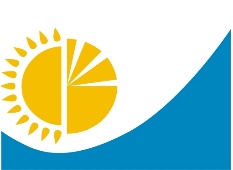 
Мемлекеттік статистика органдары құпиялылығына кепілдік береді

Конфиденциальность гарантируется органами государственной статистики
Мемлекеттік статистика органдары құпиялылығына кепілдік береді

Конфиденциальность гарантируется органами государственной статистики
Мемлекеттік статистика органдары құпиялылығына кепілдік береді

Конфиденциальность гарантируется органами государственной статистики
Приложение 5

к приказу Председателя

 Комитета по статистике 

Министерства национальной

экономики

Республики Казахстан

от 29 ноября 2016 года

№ 282
Приложение 5

к приказу Председателя

 Комитета по статистике 

Министерства национальной

экономики

Республики Казахстан

от 29 ноября 2016 года

№ 282
Приложение 5

к приказу Председателя

 Комитета по статистике 

Министерства национальной

экономики

Республики Казахстан

от 29 ноября 2016 года

№ 282
Жалпымемлекеттік статистикалық байқаудың статистикалық нысаны

Статистическая форма общегосударственного статистического наблюдения
Жалпымемлекеттік статистикалық байқаудың статистикалық нысаны

Статистическая форма общегосударственного статистического наблюдения
Жалпымемлекеттік статистикалық байқаудың статистикалық нысаны

Статистическая форма общегосударственного статистического наблюдения
Приложение 5

к приказу Председателя

 Комитета по статистике 

Министерства национальной

экономики

Республики Казахстан

от 29 ноября 2016 года

№ 282
Приложение 5

к приказу Председателя

 Комитета по статистике 

Министерства национальной

экономики

Республики Казахстан

от 29 ноября 2016 года

№ 282
Приложение 5

к приказу Председателя

 Комитета по статистике 

Министерства национальной

экономики

Республики Казахстан

от 29 ноября 2016 года

№ 282
Аумақтық статистика органына тапсырылады

Представляется территориальному органу статистики
Аумақтық статистика органына тапсырылады

Представляется территориальному органу статистики
Статистикалық нысанды www.stat.gov.kz сайтынан алуға болады

Статистическую форму можно получить на сайте www.stat.gov.kz
Статистикалық нысанды www.stat.gov.kz сайтынан алуға болады

Статистическую форму можно получить на сайте www.stat.gov.kz
Мемлекеттік статистиканың тиісті органдарына анық емес бастапқы статистикалық деректерді ұсыну және бастапқы статистикалық деректерді белгіленген мерзімде ұсынбау "Әкімшілік құқық бұзушылық туралы" Қазақстан Республикасы Кодексінің 497-бабында көзделген әкімшілік құқық бұзушылықтар болып табылады.

Представление недостоверных и непредставление первичных статистических данных в соответствующие органы государственной статистики в установленный срок являются административными правонарушениями, предусмотренными статьей 497 Кодекса Республики Казахстан "Об административных правонарушениях".
Мемлекеттік статистиканың тиісті органдарына анық емес бастапқы статистикалық деректерді ұсыну және бастапқы статистикалық деректерді белгіленген мерзімде ұсынбау "Әкімшілік құқық бұзушылық туралы" Қазақстан Республикасы Кодексінің 497-бабында көзделген әкімшілік құқық бұзушылықтар болып табылады.

Представление недостоверных и непредставление первичных статистических данных в соответствующие органы государственной статистики в установленный срок являются административными правонарушениями, предусмотренными статьей 497 Кодекса Республики Казахстан "Об административных правонарушениях".
Мемлекеттік статистиканың тиісті органдарына анық емес бастапқы статистикалық деректерді ұсыну және бастапқы статистикалық деректерді белгіленген мерзімде ұсынбау "Әкімшілік құқық бұзушылық туралы" Қазақстан Республикасы Кодексінің 497-бабында көзделген әкімшілік құқық бұзушылықтар болып табылады.

Представление недостоверных и непредставление первичных статистических данных в соответствующие органы государственной статистики в установленный срок являются административными правонарушениями, предусмотренными статьей 497 Кодекса Республики Казахстан "Об административных правонарушениях".
Мемлекеттік статистиканың тиісті органдарына анық емес бастапқы статистикалық деректерді ұсыну және бастапқы статистикалық деректерді белгіленген мерзімде ұсынбау "Әкімшілік құқық бұзушылық туралы" Қазақстан Республикасы Кодексінің 497-бабында көзделген әкімшілік құқық бұзушылықтар болып табылады.

Представление недостоверных и непредставление первичных статистических данных в соответствующие органы государственной статистики в установленный срок являются административными правонарушениями, предусмотренными статьей 497 Кодекса Республики Казахстан "Об административных правонарушениях".
Мемлекеттік статистиканың тиісті органдарына анық емес бастапқы статистикалық деректерді ұсыну және бастапқы статистикалық деректерді белгіленген мерзімде ұсынбау "Әкімшілік құқық бұзушылық туралы" Қазақстан Республикасы Кодексінің 497-бабында көзделген әкімшілік құқық бұзушылықтар болып табылады.

Представление недостоверных и непредставление первичных статистических данных в соответствующие органы государственной статистики в установленный срок являются административными правонарушениями, предусмотренными статьей 497 Кодекса Республики Казахстан "Об административных правонарушениях".
Мемлекеттік статистиканың тиісті органдарына анық емес бастапқы статистикалық деректерді ұсыну және бастапқы статистикалық деректерді белгіленген мерзімде ұсынбау "Әкімшілік құқық бұзушылық туралы" Қазақстан Республикасы Кодексінің 497-бабында көзделген әкімшілік құқық бұзушылықтар болып табылады.

Представление недостоверных и непредставление первичных статистических данных в соответствующие органы государственной статистики в установленный срок являются административными правонарушениями, предусмотренными статьей 497 Кодекса Республики Казахстан "Об административных правонарушениях".
Мемлекеттік статистиканың тиісті органдарына анық емес бастапқы статистикалық деректерді ұсыну және бастапқы статистикалық деректерді белгіленген мерзімде ұсынбау "Әкімшілік құқық бұзушылық туралы" Қазақстан Республикасы Кодексінің 497-бабында көзделген әкімшілік құқық бұзушылықтар болып табылады.

Представление недостоверных и непредставление первичных статистических данных в соответствующие органы государственной статистики в установленный срок являются административными правонарушениями, предусмотренными статьей 497 Кодекса Республики Казахстан "Об административных правонарушениях".
Мемлекеттік статистиканың тиісті органдарына анық емес бастапқы статистикалық деректерді ұсыну және бастапқы статистикалық деректерді белгіленген мерзімде ұсынбау "Әкімшілік құқық бұзушылық туралы" Қазақстан Республикасы Кодексінің 497-бабында көзделген әкімшілік құқық бұзушылықтар болып табылады.

Представление недостоверных и непредставление первичных статистических данных в соответствующие органы государственной статистики в установленный срок являются административными правонарушениями, предусмотренными статьей 497 Кодекса Республики Казахстан "Об административных правонарушениях".
Статистикалық нысан коды 1701111

Код статистической формы 1701111
Статистикалық нысан коды 1701111

Код статистической формы 1701111
Статистикалық нысан коды 1701111

Код статистической формы 1701111
Қызметкерлер санын есептелген жалақы мөлшері бойынша бөлу туралы есеп
Қызметкерлер санын есептелген жалақы мөлшері бойынша бөлу туралы есеп
Қызметкерлер санын есептелген жалақы мөлшері бойынша бөлу туралы есеп
Қызметкерлер санын есептелген жалақы мөлшері бойынша бөлу туралы есеп
Қызметкерлер санын есептелген жалақы мөлшері бойынша бөлу туралы есеп
1-Т (ЗП)
1-Т (ЗП)
1-Т (ЗП)
Отчет о распределении численности работников по размерам начисленной заработной платы
Отчет о распределении численности работников по размерам начисленной заработной платы
Отчет о распределении численности работников по размерам начисленной заработной платы
Отчет о распределении численности работников по размерам начисленной заработной платы
Отчет о распределении численности работников по размерам начисленной заработной платы
Екі жылда бір рет

Один раз в два года
Екі жылда бір рет

Один раз в два года
Екі жылда бір рет

Один раз в два года
Есепті кезең

Отчетный период
 маусым

 июнь
 маусым

 июнь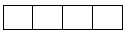 
жыл

год
2-ШК "Шағын кәсіпорынның қызметі туралы" статистикалық нысан бойынша есепті беретіндерден басқа, барлық заңды тұлғалар және (немесе) олардың құрылымдық және оқшауланған бөлімшелері тапсырады

Представляют все юридические лица и (или) их структурные и обособленные подразделения, кроме отчитывающихся по статистической форме "О деятельности малого предприятия", 2-МП 
2-ШК "Шағын кәсіпорынның қызметі туралы" статистикалық нысан бойынша есепті беретіндерден басқа, барлық заңды тұлғалар және (немесе) олардың құрылымдық және оқшауланған бөлімшелері тапсырады

Представляют все юридические лица и (или) их структурные и обособленные подразделения, кроме отчитывающихся по статистической форме "О деятельности малого предприятия", 2-МП 
2-ШК "Шағын кәсіпорынның қызметі туралы" статистикалық нысан бойынша есепті беретіндерден басқа, барлық заңды тұлғалар және (немесе) олардың құрылымдық және оқшауланған бөлімшелері тапсырады

Представляют все юридические лица и (или) их структурные и обособленные подразделения, кроме отчитывающихся по статистической форме "О деятельности малого предприятия", 2-МП 
2-ШК "Шағын кәсіпорынның қызметі туралы" статистикалық нысан бойынша есепті беретіндерден басқа, барлық заңды тұлғалар және (немесе) олардың құрылымдық және оқшауланған бөлімшелері тапсырады

Представляют все юридические лица и (или) их структурные и обособленные подразделения, кроме отчитывающихся по статистической форме "О деятельности малого предприятия", 2-МП 
2-ШК "Шағын кәсіпорынның қызметі туралы" статистикалық нысан бойынша есепті беретіндерден басқа, барлық заңды тұлғалар және (немесе) олардың құрылымдық және оқшауланған бөлімшелері тапсырады

Представляют все юридические лица и (или) их структурные и обособленные подразделения, кроме отчитывающихся по статистической форме "О деятельности малого предприятия", 2-МП 
2-ШК "Шағын кәсіпорынның қызметі туралы" статистикалық нысан бойынша есепті беретіндерден басқа, барлық заңды тұлғалар және (немесе) олардың құрылымдық және оқшауланған бөлімшелері тапсырады

Представляют все юридические лица и (или) их структурные и обособленные подразделения, кроме отчитывающихся по статистической форме "О деятельности малого предприятия", 2-МП 
2-ШК "Шағын кәсіпорынның қызметі туралы" статистикалық нысан бойынша есепті беретіндерден басқа, барлық заңды тұлғалар және (немесе) олардың құрылымдық және оқшауланған бөлімшелері тапсырады

Представляют все юридические лица и (или) их структурные и обособленные подразделения, кроме отчитывающихся по статистической форме "О деятельности малого предприятия", 2-МП 
2-ШК "Шағын кәсіпорынның қызметі туралы" статистикалық нысан бойынша есепті беретіндерден басқа, барлық заңды тұлғалар және (немесе) олардың құрылымдық және оқшауланған бөлімшелері тапсырады

Представляют все юридические лица и (или) их структурные и обособленные подразделения, кроме отчитывающихся по статистической форме "О деятельности малого предприятия", 2-МП 
Тапсыру мерзімі – есепті кезеңнің 20 шілдесіне (қоса алғанда) дейін

Срок представления – до 20 июля (включительно) отчетного периода
Тапсыру мерзімі – есепті кезеңнің 20 шілдесіне (қоса алғанда) дейін

Срок представления – до 20 июля (включительно) отчетного периода
Тапсыру мерзімі – есепті кезеңнің 20 шілдесіне (қоса алғанда) дейін

Срок представления – до 20 июля (включительно) отчетного периода
Тапсыру мерзімі – есепті кезеңнің 20 шілдесіне (қоса алғанда) дейін

Срок представления – до 20 июля (включительно) отчетного периода
Тапсыру мерзімі – есепті кезеңнің 20 шілдесіне (қоса алғанда) дейін

Срок представления – до 20 июля (включительно) отчетного периода
Тапсыру мерзімі – есепті кезеңнің 20 шілдесіне (қоса алғанда) дейін

Срок представления – до 20 июля (включительно) отчетного периода
Тапсыру мерзімі – есепті кезеңнің 20 шілдесіне (қоса алғанда) дейін

Срок представления – до 20 июля (включительно) отчетного периода
Тапсыру мерзімі – есепті кезеңнің 20 шілдесіне (қоса алғанда) дейін

Срок представления – до 20 июля (включительно) отчетного периода
БСН коды

код БИН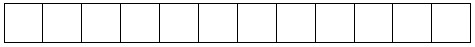 
Жол коды

Код

строки
Есепті айға есептелген

жалақының мөлшері

Размер начисленной заработной платы за отчетный месяц
Есепті айға есептелген

жалақының мөлшері

Размер начисленной заработной платы за отчетный месяц
Есепті айға есептелген

жалақының мөлшері

Размер начисленной заработной платы за отчетный месяц
Есепті айда толық жұмыс істеген қызметкерлердің тізімдік саны, адам

Списочная численность работников, полностью отработавших отчетный месяц, человек
Есепті айда толық жұмыс істеген қызметкерлердің тізімдік саны, адам

Списочная численность работников, полностью отработавших отчетный месяц, человек
Есепті айда толық жұмыс істеген қызметкерлердің тізімдік саны, адам

Списочная численность работников, полностью отработавших отчетный месяц, человек
Есепті айда толық жұмыс істеген қызметкерлердің тізімдік саны, адам

Списочная численность работников, полностью отработавших отчетный месяц, человек
Қызметкерлердің жалақы қоры, мың теңге

(ондық белгімен)

Фонд заработной платы работников, тысяч тенге (с десятичным знаком)
Қызметкерлердің жалақы қоры, мың теңге

(ондық белгімен)

Фонд заработной платы работников, тысяч тенге (с десятичным знаком)
Қызметкерлердің жалақы қоры, мың теңге

(ондық белгімен)

Фонд заработной платы работников, тысяч тенге (с десятичным знаком)
Қызметкерлердің жалақы қоры, мың теңге

(ондық белгімен)

Фонд заработной платы работников, тысяч тенге (с десятичным знаком)
Қызметкерлердің жалақы қоры, мың теңге

(ондық белгімен)

Фонд заработной платы работников, тысяч тенге (с десятичным знаком)
Жол коды

Код

строки
Есепті айға есептелген

жалақының мөлшері

Размер начисленной заработной платы за отчетный месяц
Есепті айға есептелген

жалақының мөлшері

Размер начисленной заработной платы за отчетный месяц
Есепті айға есептелген

жалақының мөлшері

Размер начисленной заработной платы за отчетный месяц
барлығы

всего
оның ішінде әйелдер

из нее женщин
оның ішінде әйелдер

из нее женщин
оның ішінде әйелдер

из нее женщин
барлығы

всего
барлығы

всего
барлығы

всего
оның ішінде әйелдердің

из него женщин
оның ішінде әйелдердің

из него женщин
А
Б
Б
Б
1
2
2
2
3
3
3
4
4
1
20000 теңгеге дейін

до 20000 тенге
20000 теңгеге дейін

до 20000 тенге
20000 теңгеге дейін

до 20000 тенге
2
20001-ден 30000 теңгеге дейін

от 20001 до 30000 тенге
20001-ден 30000 теңгеге дейін

от 20001 до 30000 тенге
20001-ден 30000 теңгеге дейін

от 20001 до 30000 тенге
3
30001-ден 45000 теңгеге дейін

от 30001 до 45000 тенге
30001-ден 45000 теңгеге дейін

от 30001 до 45000 тенге
30001-ден 45000 теңгеге дейін

от 30001 до 45000 тенге
4
45001-ден 60000 теңгеге дейін

от 45001 до 60000 тенге
45001-ден 60000 теңгеге дейін

от 45001 до 60000 тенге
45001-ден 60000 теңгеге дейін

от 45001 до 60000 тенге
5
60001-ден 75000 теңгеге дейін

от 60001 до 75000 тенге
60001-ден 75000 теңгеге дейін

от 60001 до 75000 тенге
60001-ден 75000 теңгеге дейін

от 60001 до 75000 тенге
6
75001-ден 90000 теңгеге дейін

от 75001 до 90000 тенге
75001-ден 90000 теңгеге дейін

от 75001 до 90000 тенге
75001-ден 90000 теңгеге дейін

от 75001 до 90000 тенге
7
90001-ден 105000 теңгеге дейін

от 90001 до 105000 тенге
90001-ден 105000 теңгеге дейін

от 90001 до 105000 тенге
90001-ден 105000 теңгеге дейін

от 90001 до 105000 тенге
8
105001-ден 120000 теңгеге дейін

от 105001 до 120000 тенге
105001-ден 120000 теңгеге дейін

от 105001 до 120000 тенге
105001-ден 120000 теңгеге дейін

от 105001 до 120000 тенге
9
9
120001-ден 135000 теңгеге дейін

от 120001 до 135000 тенге
120001-ден 135000 теңгеге дейін

от 120001 до 135000 тенге
10
10
135001-ден 150000 теңгеге дейін

от 135001 до 150000 тенге
135001-ден 150000 теңгеге дейін

от 135001 до 150000 тенге
11
11
150001-ден 180000 теңгеге дейін

от 150001 до 180000 тенге
150001-ден 180000 теңгеге дейін

от 150001 до 180000 тенге
12
12
180001-ден 210000 теңгеге дейін

от 180001 до 210000 тенге
180001-ден 210000 теңгеге дейін

от 180001 до 210000 тенге
13
13
210001-ден 240000 теңгеге дейін

от 210001 до 240000 тенге
210001-ден 240000 теңгеге дейін

от 210001 до 240000 тенге
14
14
240001-ден 270000 теңгеге дейін

от 240001 до 270000 тенге
240001-ден 270000 теңгеге дейін

от 240001 до 270000 тенге
15
15
270001-ден 300000 теңгеге дейін

от 270001 до 300000 тенге
270001-ден 300000 теңгеге дейін

от 270001 до 300000 тенге
16
16
300001-ден 330000 теңгеге дейін

от 300001 до 330000 тенге
300001-ден 330000 теңгеге дейін

от 300001 до 330000 тенге
17
17
330001-ден 360000 теңгеге дейін

от 330001 до 360000 тенге
330001-ден 360000 теңгеге дейін

от 330001 до 360000 тенге
18
18
360001-ден 390000 теңгеге дейін

от 360001 до 390000 тенге
360001-ден 390000 теңгеге дейін

от 360001 до 390000 тенге
19
19
390000 теңгеден астам

свыше 390000 тенге
390000 теңгеден астам

свыше 390000 тенге
20
20
Барлығы

Всего 
Барлығы

Всего 
Атауы

Наименование
Атауы

Наименование
Атауы

Наименование
______________________
______________________
______________________
______________________
Мекенжайы

Адрес

 
Мекенжайы

Адрес

 
Мекенжайы

Адрес

 
_____________________
_____________________
_____________________
_____________________
______________________
______________________
______________________
______________________
_____________________
_____________________
_____________________
_____________________
Телефон
Телефон
Телефон
______________________ 
______________________
______________________ 
______________________
______________________ 
______________________
______________________ 
______________________
Электрондық пошта мекенжайы (респонденттің)

Адрес электронной почты (респондента)
Электрондық пошта мекенжайы (респонденттің)

Адрес электронной почты (респондента)
Электрондық пошта мекенжайы (респонденттің)

Адрес электронной почты (респондента)
Алғашқы деректерді жариялауға келісеміз*

Согласны на опубликование первичных данных1

 
Алғашқы деректерді жариялауға келісеміз*

Согласны на опубликование первичных данных1

 
Алғашқы деректерді жариялауға келісеміз*

Согласны на опубликование первичных данных1

 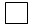 
Алғашқы деректерді жариялауға келіспейміз*

Не согласны на опубликование первичных данных1
Алғашқы деректерді жариялауға келіспейміз*

Не согласны на опубликование первичных данных1
Алғашқы деректерді жариялауға келіспейміз*

Не согласны на опубликование первичных данных1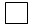 
Орындаушы

Исполнитель
Орындаушы

Исполнитель
Орындаушы

Исполнитель
_______________________
тегі, аты және әкесінің аты (бар болған жағдайда)

Телефоны фамилия, имя и отчество (при его наличии)

 
_______________________
тегі, аты және әкесінің аты (бар болған жағдайда)

Телефоны фамилия, имя и отчество (при его наличии)

 
_______________________
тегі, аты және әкесінің аты (бар болған жағдайда)

Телефоны фамилия, имя и отчество (при его наличии)

 
_______________________
тегі, аты және әкесінің аты (бар болған жағдайда)

Телефоны фамилия, имя и отчество (при его наличии)

 
____________________
телефоны
____________________
телефоны
____________________
телефоны
____________________
телефоны
Бас бухгалтер 

Главный бухгалтер
Бас бухгалтер 

Главный бухгалтер
Бас бухгалтер 

Главный бухгалтер
_______________________
тегі, аты және әкесінің аты (бар болған жағдайда)

Телефоны фамилия, имя и отчество (при его наличии)

 
_______________________
тегі, аты және әкесінің аты (бар болған жағдайда)

Телефоны фамилия, имя и отчество (при его наличии)

 
_______________________
тегі, аты және әкесінің аты (бар болған жағдайда)

Телефоны фамилия, имя и отчество (при его наличии)

 
_______________________
тегі, аты және әкесінің аты (бар болған жағдайда)

Телефоны фамилия, имя и отчество (при его наличии)

 
____________________
қолы
подпись
____________________
қолы
подпись
____________________
қолы
подпись
____________________
қолы
подпись
Басшы

Руководитель
Басшы

Руководитель
Басшы

Руководитель
_______________________
тегі, аты және әкесінің аты (бар болған жағдайда)

Телефоны фамилия, имя и отчество (при его наличии)

 
_______________________
тегі, аты және әкесінің аты (бар болған жағдайда)

Телефоны фамилия, имя и отчество (при его наличии)

 
_______________________
тегі, аты және әкесінің аты (бар болған жағдайда)

Телефоны фамилия, имя и отчество (при его наличии)

 
_______________________
тегі, аты және әкесінің аты (бар болған жағдайда)

Телефоны фамилия, имя и отчество (при его наличии)

 
____________________
қолы
подпись
____________________
қолы
подпись
____________________
қолы
подпись
____________________
қолы
подписьҚазақстан Республикасы
Ұлттық экономика министрлігі
Статистика комитеті 
төрағасының
2016 жылғы 29 қарашадағы
№ 282 бұйрығына
6-қосымшаҚазақстан Республикасы
Ұлттық экономика министрлігі
Статистика комитеті 
төрағасының
2016 жылғы 29 қарашадағы
№ 282 бұйрығына
7-қосымша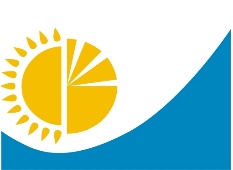 
Мемлекеттік статистика органдары құпиялылығына кепілдік береді

Конфиденциальность гарантируется органами государственной статистики

Жалпымемлекеттік статистикалық байқаудың статистикалық нысаны

Статистическая форма общегосударственного статистического наблюдения
Мемлекеттік статистика органдары құпиялылығына кепілдік береді

Конфиденциальность гарантируется органами государственной статистики

Жалпымемлекеттік статистикалық байқаудың статистикалық нысаны

Статистическая форма общегосударственного статистического наблюдения
Мемлекеттік статистика органдары құпиялылығына кепілдік береді

Конфиденциальность гарантируется органами государственной статистики

Жалпымемлекеттік статистикалық байқаудың статистикалық нысаны

Статистическая форма общегосударственного статистического наблюдения
Приложение 1

к приказу Председателя Комитета

по статистике Министерства национальной экономики

Республики Казахстан

от 29 ноября 2016 года

№ 282
Приложение 1

к приказу Председателя Комитета

по статистике Министерства национальной экономики

Республики Казахстан

от 29 ноября 2016 года

№ 282
Приложение 1

к приказу Председателя Комитета

по статистике Министерства национальной экономики

Республики Казахстан

от 29 ноября 2016 года

№ 282
Аумақтық органға тапсырылады

Представляется территориальному органу
Аумақтық органға тапсырылады

Представляется территориальному органу
Аумақтық органға тапсырылады

Представляется территориальному органу
Статистикалық нысанды www.stat.gov.kz сайтынан алуға болады

Статистическую форму можно получить на сайте www.stat.gov.kz
Статистикалық нысанды www.stat.gov.kz сайтынан алуға болады

Статистическую форму можно получить на сайте www.stat.gov.kz
Статистикалық нысанды www.stat.gov.kz сайтынан алуға болады

Статистическую форму можно получить на сайте www.stat.gov.kz
Мемлекеттік статистиканың тиісті органдарына анық емес бастапқы статистикалық деректерді ұсыну және бастапқы статистикалық деректерді белгіленген мерзімде ұсынбау "Әкімшілік құқық бұзушылық туралы" Қазақстан Республикасы Кодексінің 497-бабында көзделген әкімшілік құқық бұзушылықтар болып табылады.

Представление недостоверных и непредставление первичных статистических данных в соответствующие органы государственной статистики в установленный срок являются административными правонарушениями, предусмотренными статьей 497 Кодекса Республики Казахстан "Об административных правонарушениях".
Мемлекеттік статистиканың тиісті органдарына анық емес бастапқы статистикалық деректерді ұсыну және бастапқы статистикалық деректерді белгіленген мерзімде ұсынбау "Әкімшілік құқық бұзушылық туралы" Қазақстан Республикасы Кодексінің 497-бабында көзделген әкімшілік құқық бұзушылықтар болып табылады.

Представление недостоверных и непредставление первичных статистических данных в соответствующие органы государственной статистики в установленный срок являются административными правонарушениями, предусмотренными статьей 497 Кодекса Республики Казахстан "Об административных правонарушениях".
Мемлекеттік статистиканың тиісті органдарына анық емес бастапқы статистикалық деректерді ұсыну және бастапқы статистикалық деректерді белгіленген мерзімде ұсынбау "Әкімшілік құқық бұзушылық туралы" Қазақстан Республикасы Кодексінің 497-бабында көзделген әкімшілік құқық бұзушылықтар болып табылады.

Представление недостоверных и непредставление первичных статистических данных в соответствующие органы государственной статистики в установленный срок являются административными правонарушениями, предусмотренными статьей 497 Кодекса Республики Казахстан "Об административных правонарушениях".
Мемлекеттік статистиканың тиісті органдарына анық емес бастапқы статистикалық деректерді ұсыну және бастапқы статистикалық деректерді белгіленген мерзімде ұсынбау "Әкімшілік құқық бұзушылық туралы" Қазақстан Республикасы Кодексінің 497-бабында көзделген әкімшілік құқық бұзушылықтар болып табылады.

Представление недостоверных и непредставление первичных статистических данных в соответствующие органы государственной статистики в установленный срок являются административными правонарушениями, предусмотренными статьей 497 Кодекса Республики Казахстан "Об административных правонарушениях".
Мемлекеттік статистиканың тиісті органдарына анық емес бастапқы статистикалық деректерді ұсыну және бастапқы статистикалық деректерді белгіленген мерзімде ұсынбау "Әкімшілік құқық бұзушылық туралы" Қазақстан Республикасы Кодексінің 497-бабында көзделген әкімшілік құқық бұзушылықтар болып табылады.

Представление недостоверных и непредставление первичных статистических данных в соответствующие органы государственной статистики в установленный срок являются административными правонарушениями, предусмотренными статьей 497 Кодекса Республики Казахстан "Об административных правонарушениях".
Мемлекеттік статистиканың тиісті органдарына анық емес бастапқы статистикалық деректерді ұсыну және бастапқы статистикалық деректерді белгіленген мерзімде ұсынбау "Әкімшілік құқық бұзушылық туралы" Қазақстан Республикасы Кодексінің 497-бабында көзделген әкімшілік құқық бұзушылықтар болып табылады.

Представление недостоверных и непредставление первичных статистических данных в соответствующие органы государственной статистики в установленный срок являются административными правонарушениями, предусмотренными статьей 497 Кодекса Республики Казахстан "Об административных правонарушениях".
Мемлекеттік статистиканың тиісті органдарына анық емес бастапқы статистикалық деректерді ұсыну және бастапқы статистикалық деректерді белгіленген мерзімде ұсынбау "Әкімшілік құқық бұзушылық туралы" Қазақстан Республикасы Кодексінің 497-бабында көзделген әкімшілік құқық бұзушылықтар болып табылады.

Представление недостоверных и непредставление первичных статистических данных в соответствующие органы государственной статистики в установленный срок являются административными правонарушениями, предусмотренными статьей 497 Кодекса Республики Казахстан "Об административных правонарушениях".
Статистикалық нысан коды 1181104

Код статистической формы 1181104
Статистикалық нысан коды 1181104

Код статистической формы 1181104
Зиянды және басқа да қолайсыз еңбек жағдайларында жұмыс істейтін қызметкерлердің саны туралы есеп
Зиянды және басқа да қолайсыз еңбек жағдайларында жұмыс істейтін қызметкерлердің саны туралы есеп
Зиянды және басқа да қолайсыз еңбек жағдайларында жұмыс істейтін қызметкерлердің саны туралы есеп
Зиянды және басқа да қолайсыз еңбек жағдайларында жұмыс істейтін қызметкерлердің саны туралы есеп
Зиянды және басқа да қолайсыз еңбек жағдайларында жұмыс істейтін қызметкерлердің саны туралы есеп
1-Т (Еңбек жағдайы)

1-Т (Условия труда)
1-Т (Еңбек жағдайы)

1-Т (Условия труда)
Отчет о численности работников, занятых во вредных и других неблагоприятных условиях труда
Отчет о численности работников, занятых во вредных и других неблагоприятных условиях труда
Отчет о численности работников, занятых во вредных и других неблагоприятных условиях труда
Отчет о численности работников, занятых во вредных и других неблагоприятных условиях труда
Отчет о численности работников, занятых во вредных и других неблагоприятных условиях труда
Жылдық

Годовая
Жылдық

Годовая
Есепті кезең 

Отчетный период
Есепті кезең 

Отчетный период
Есепті кезең 

Отчетный период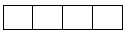 
жыл

год
2-ШК "Шағын кәсіпорын қызметі туралы" статистикалық нысаны бойынша есеп беретіндерді қоспағанда, ауыл, орман және балық шаруашылығы, өнеркәсіп, құрылыс, көлік және қоймалау, тұру және тамақтандыру бойынша көрсетілетін қызметтер, ақпарат және байланыс, кәсіби, ғылыми және техникалық қызмет, денсаулық сақтау және әлеуметтік қызмет саласындағы негізгі қызмет түрлері бар барлық заңды тұлғалар және (немесе) олардың құрылымдық және оқшауланған бөлімшелері тапсырады

Представляют все юридические лица и (или) их структурные и обособленные подразделения с основным видом деятельности в сфере сельского, лесного и рыбного хозяйства, промышленности, строительства, транспорта и складирования, услуг по проживанию и питанию, информации и связи, профессиональной, научной и технической деятельности, здравоохранения и социальных услуг, за исключением отчитывающихся по статистической форме "О деятельности малого предприятия", 2-МП
2-ШК "Шағын кәсіпорын қызметі туралы" статистикалық нысаны бойынша есеп беретіндерді қоспағанда, ауыл, орман және балық шаруашылығы, өнеркәсіп, құрылыс, көлік және қоймалау, тұру және тамақтандыру бойынша көрсетілетін қызметтер, ақпарат және байланыс, кәсіби, ғылыми және техникалық қызмет, денсаулық сақтау және әлеуметтік қызмет саласындағы негізгі қызмет түрлері бар барлық заңды тұлғалар және (немесе) олардың құрылымдық және оқшауланған бөлімшелері тапсырады

Представляют все юридические лица и (или) их структурные и обособленные подразделения с основным видом деятельности в сфере сельского, лесного и рыбного хозяйства, промышленности, строительства, транспорта и складирования, услуг по проживанию и питанию, информации и связи, профессиональной, научной и технической деятельности, здравоохранения и социальных услуг, за исключением отчитывающихся по статистической форме "О деятельности малого предприятия", 2-МП
2-ШК "Шағын кәсіпорын қызметі туралы" статистикалық нысаны бойынша есеп беретіндерді қоспағанда, ауыл, орман және балық шаруашылығы, өнеркәсіп, құрылыс, көлік және қоймалау, тұру және тамақтандыру бойынша көрсетілетін қызметтер, ақпарат және байланыс, кәсіби, ғылыми және техникалық қызмет, денсаулық сақтау және әлеуметтік қызмет саласындағы негізгі қызмет түрлері бар барлық заңды тұлғалар және (немесе) олардың құрылымдық және оқшауланған бөлімшелері тапсырады

Представляют все юридические лица и (или) их структурные и обособленные подразделения с основным видом деятельности в сфере сельского, лесного и рыбного хозяйства, промышленности, строительства, транспорта и складирования, услуг по проживанию и питанию, информации и связи, профессиональной, научной и технической деятельности, здравоохранения и социальных услуг, за исключением отчитывающихся по статистической форме "О деятельности малого предприятия", 2-МП
2-ШК "Шағын кәсіпорын қызметі туралы" статистикалық нысаны бойынша есеп беретіндерді қоспағанда, ауыл, орман және балық шаруашылығы, өнеркәсіп, құрылыс, көлік және қоймалау, тұру және тамақтандыру бойынша көрсетілетін қызметтер, ақпарат және байланыс, кәсіби, ғылыми және техникалық қызмет, денсаулық сақтау және әлеуметтік қызмет саласындағы негізгі қызмет түрлері бар барлық заңды тұлғалар және (немесе) олардың құрылымдық және оқшауланған бөлімшелері тапсырады

Представляют все юридические лица и (или) их структурные и обособленные подразделения с основным видом деятельности в сфере сельского, лесного и рыбного хозяйства, промышленности, строительства, транспорта и складирования, услуг по проживанию и питанию, информации и связи, профессиональной, научной и технической деятельности, здравоохранения и социальных услуг, за исключением отчитывающихся по статистической форме "О деятельности малого предприятия", 2-МП
2-ШК "Шағын кәсіпорын қызметі туралы" статистикалық нысаны бойынша есеп беретіндерді қоспағанда, ауыл, орман және балық шаруашылығы, өнеркәсіп, құрылыс, көлік және қоймалау, тұру және тамақтандыру бойынша көрсетілетін қызметтер, ақпарат және байланыс, кәсіби, ғылыми және техникалық қызмет, денсаулық сақтау және әлеуметтік қызмет саласындағы негізгі қызмет түрлері бар барлық заңды тұлғалар және (немесе) олардың құрылымдық және оқшауланған бөлімшелері тапсырады

Представляют все юридические лица и (или) их структурные и обособленные подразделения с основным видом деятельности в сфере сельского, лесного и рыбного хозяйства, промышленности, строительства, транспорта и складирования, услуг по проживанию и питанию, информации и связи, профессиональной, научной и технической деятельности, здравоохранения и социальных услуг, за исключением отчитывающихся по статистической форме "О деятельности малого предприятия", 2-МП
2-ШК "Шағын кәсіпорын қызметі туралы" статистикалық нысаны бойынша есеп беретіндерді қоспағанда, ауыл, орман және балық шаруашылығы, өнеркәсіп, құрылыс, көлік және қоймалау, тұру және тамақтандыру бойынша көрсетілетін қызметтер, ақпарат және байланыс, кәсіби, ғылыми және техникалық қызмет, денсаулық сақтау және әлеуметтік қызмет саласындағы негізгі қызмет түрлері бар барлық заңды тұлғалар және (немесе) олардың құрылымдық және оқшауланған бөлімшелері тапсырады

Представляют все юридические лица и (или) их структурные и обособленные подразделения с основным видом деятельности в сфере сельского, лесного и рыбного хозяйства, промышленности, строительства, транспорта и складирования, услуг по проживанию и питанию, информации и связи, профессиональной, научной и технической деятельности, здравоохранения и социальных услуг, за исключением отчитывающихся по статистической форме "О деятельности малого предприятия", 2-МП
2-ШК "Шағын кәсіпорын қызметі туралы" статистикалық нысаны бойынша есеп беретіндерді қоспағанда, ауыл, орман және балық шаруашылығы, өнеркәсіп, құрылыс, көлік және қоймалау, тұру және тамақтандыру бойынша көрсетілетін қызметтер, ақпарат және байланыс, кәсіби, ғылыми және техникалық қызмет, денсаулық сақтау және әлеуметтік қызмет саласындағы негізгі қызмет түрлері бар барлық заңды тұлғалар және (немесе) олардың құрылымдық және оқшауланған бөлімшелері тапсырады

Представляют все юридические лица и (или) их структурные и обособленные подразделения с основным видом деятельности в сфере сельского, лесного и рыбного хозяйства, промышленности, строительства, транспорта и складирования, услуг по проживанию и питанию, информации и связи, профессиональной, научной и технической деятельности, здравоохранения и социальных услуг, за исключением отчитывающихся по статистической форме "О деятельности малого предприятия", 2-МП
Тапсыру мерзімі есепті кезеңнен кейінгі 31 қаңтарға (қоса алғанда) дейін

Срок представления – до 31 января (включительно) после отчетного периода
Тапсыру мерзімі есепті кезеңнен кейінгі 31 қаңтарға (қоса алғанда) дейін

Срок представления – до 31 января (включительно) после отчетного периода
Тапсыру мерзімі есепті кезеңнен кейінгі 31 қаңтарға (қоса алғанда) дейін

Срок представления – до 31 января (включительно) после отчетного периода
Тапсыру мерзімі есепті кезеңнен кейінгі 31 қаңтарға (қоса алғанда) дейін

Срок представления – до 31 января (включительно) после отчетного периода
Тапсыру мерзімі есепті кезеңнен кейінгі 31 қаңтарға (қоса алғанда) дейін

Срок представления – до 31 января (включительно) после отчетного периода
Тапсыру мерзімі есепті кезеңнен кейінгі 31 қаңтарға (қоса алғанда) дейін

Срок представления – до 31 января (включительно) после отчетного периода
Тапсыру мерзімі есепті кезеңнен кейінгі 31 қаңтарға (қоса алғанда) дейін

Срок представления – до 31 января (включительно) после отчетного периода
БСН коды

код БИН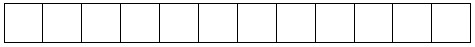 
1. Заңды тұлғаның (бөлімшенің) нақты орналасқан орнын көрсетіңіз (оның тіркелген жеріне қарамастан) - облыс, қала, аудан, елді мекен

Укажите фактическое место расположения юридического лица (подразделения) (независимо от места его регистрации) - область, город, район, населенный пункт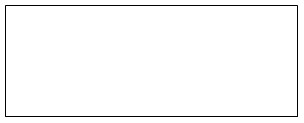 
Əкімшілік-аумақтық объектілер жіктеуішіне (ӘАОЖ) сəйкес аумақ коды (статистикалық нысанды қағаз жеткізгіште тапсыру кезінде статистика органының қызметкерлері толтырады)

Код территории согласно Классификатору административно-территориальных объектов (КАТО) (заполняется работником органа статистики при сдаче статистической формы на бумажном носителе)

 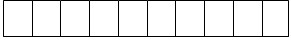 
Заңды тұлғаның (бөлімшенің) нақты жүзеге асырылатын экономикалық қызметінің негізгі түрінің коды мен атауын Экономикалық қызмет түрлерінің номенклатурасына сәйкес (5-таңбалы ЭҚЖЖ) көрсетіңіз

Укажите наименование и код согласно Номенклатуре видов экономической деятельности (ОКЭД 5-ти значный*) фактически осуществляемого основного вида экономической деятельности юридического лица (подразделения)

 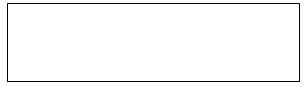 
Заңды тұлғаның (бөлімшенің) нақты жүзеге асырылатын экономикалық қызметінің негізгі түрінің коды мен атауын Экономикалық қызмет түрлерінің номенклатурасына сәйкес (5-таңбалы ЭҚЖЖ) көрсетіңіз

Укажите наименование и код согласно Номенклатуре видов экономической деятельности (ОКЭД 5-ти значный*) фактически осуществляемого основного вида экономической деятельности юридического лица (подразделения)

 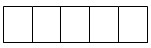 
Жол коды

Код строки
Көрсеткіштердің атауы

Наименование показателей
Барлығы

Всего
Оның ішінде әйелдер

Из них женщин
18 жасқа дейінгі тұлғалар

Лица до 18 лет
А
Б
1
2
3
1
Қызметкерлердің тізімдік саны (бала күтіміне байланысты қосымша демалыста жүргендерді қоспағанда)

Списочная численность работников (без находящихся в дополнительном отпуске по уходу за ребенком)
2
оның ішінде жұмысшылар

из нее рабочих
3
оның ішінде түнгі ауысымда жұмыс істейтіндер

из нее занятых в ночную смену
4
Зиянды еңбек жағдайында жұмыс істейтін қызметкерлердің нақты саны (санитарлық-гигиеналық талаптарға, нормаларға сай келмейтіндер)

Фактическая численность работников, занятых во вредных условиях труда (не отвечающих санитарно-гигиеническим требованиям, нормам) 
оның ішінде келесі қолайсыз факторлар тіркелген жағдайларда жұмыс істейтіндер:

из нее, работающих в условиях, где зафиксированы следующие неблагоприятные факторы:
Х
Х
Х
5
шудың жоғары деңгейі

повышенный уровень шума
6
дірілдің жоғары деңгейі

повышенный уровень вибрации
7
ЖБК-дан (жол берілген шекті концентрациясы) асатын жұмыс аймағындағы ауаның газдануы мен шаңдануы, ылғалдығы

запыленность, загазованность, влажность воздуха рабочей зоны, превышающая ПДК (предельно допустимую концентрацию)
8
қолайсыз температуралық режим

неблагоприятный температурный режим
9
электрлік, магниттік, электромагниттік толқындардың, радиожиілік кернеулігінің жоғары деңгейі

повышенный уровень напряженности электрических, магнитных, электромагнитных волн, радиочастот
10
лазерлік сәулеленудің жоғары деңгейі

повышенный уровень лазерного излучения
11
ультракүлгін сәулеленудің жоғары деңгейі

повышенный уровень ультрафиолетового излучения
12
радиациялық фактор әсері

воздействие радиационного фактора
13
биологиялық фактор әсері

воздействие биологического фактора
14
Ауыр дене еңбегімен шұғылданатын қызметкерлердің нақты саны

Фактическая численность работников, занятых тяжелым физическим трудом
15
Қауіпсіздік талаптарына сай келмейтін жабдықтарда жұмыс істейтін қызметкерлердің нақты саны 

Фактическая численность работников, работающих на оборудовании, не отвечающем требованиям безопасности
Жол коды

Код строки
Көрсеткіштердің атауы

Наименование показателей
Барлығы

Всего
Оның ішінде, әйелдер

Из них женщин
18 жасқа дейінгі тұлғалар

Лица до18 лет

 
А
Б
1
2
3
Зиянды жəне басқа да қолайсыз еңбек жағдайларында жұмыс істегені үшін өтемақы белгіленген қызметкерлердің тізімдік саны:

Списочная численность работников, которым за работу во вредных и других неблагоприятных условиях труда установлены компенсации:
Х
Х
Х
1
қосымша демалыстар

дополнительные отпуска
2
қысқартылған жұмыс күні

сокращенный рабочий день
3
тегін емдік-профилактикалық тағам

бесплатное лечебно-профилактическое питание
4
сүт және басқа да тең бағалы өнімдерді тегін алу

бесплатное получение молока и других равноценных продуктов
5
зиянды және басқа да қолайсыз еңбек жағдайлары үшін қосымша ақы

доплаты за вредные и другие неблагоприятные условия труда
6
жеңілдіктер жағдайындағы мемлекеттік арнаулы жәрдемақыға құқық

право на государственное специальное пособие на льготных условиях 
7
1-6- жолдарда келтірілген жеңілдіктердің немесе өтемақылардың ең болмаса бір түрі белгіленген қызметкерлердің тізімдік саны

Списочная численность работников, которым установлен хотя бы один вид льгот или компенсаций, перечисленных в строках 1-6
Жол коды

Код строки
Көрсеткіштердің атауы

Наименование показателей
Бір жыл ішінде кәсіпорынның жеңілдіктер мен өтемақыларға жұмсаған шығыны, мың теңге

(ондық белгімен)

Затраты предприятия на льготы и компенсации за год, тысяч тенге

(с десятичным знаком)
А
Б
1
1
Барлығы 

Всего
оның ішінде:

из них на:
Х
2
қосымша демалыс үшін

дополнительные отпуска
3
қысқартылған жұмыс күні үшін

сокращенный рабочий день
4
тегін емдік-профилактикалық тағам үшін

бесплатное лечебно-профилактическое питание
5
сүт немесе басқа да тең бағалы өнімдерді тегін алу үшін

бесплатное получение молока и других равноценных продуктов
6
зиянды және басқа да қолайсыз еңбек жағдайлары үшін қосымша ақы үшін

доплаты за вредные и другие неблагоприятные условия труда
Атауы

Наименование
______________________
Мекенжайы

Адрес

 
_____________________
______________________
_____________________
Телефон
______________________ 
______________________
Электрондық пошта мекенжайы (респонденттің)

Адрес электронной почты (респондента)
Алғашқы деректерді жариялауға келісеміз*

Согласны на опубликование первичных данных

 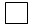 
Алғашқы деректерді жариялауға келіспейміз*

Не согласны на опубликование первичных данных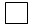 
Орындаушы

Исполнитель
_______________________
тегі, аты және әкесінің аты (бар болған жағдайда)

Телефоны фамилия, имя и отчество (при его наличии)

 
____________________
телефоны
Бас бухгалтер 

Главный бухгалтер
_______________________
тегі, аты және әкесінің аты (бар болған жағдайда)

Телефоны фамилия, имя и отчество (при его наличии)

 
____________________
қолы
подпись
Басшы

Руководитель
_______________________
тегі, аты және әкесінің аты (бар болған жағдайда)

Телефоны фамилия, имя и отчество (при его наличии)

 
____________________
қолы
подпись
Ескертпе:

Прмечание:

* Аталған тармақ "Мемлекеттік статистика туралы" Қазақстан Республикасы Заңының 8-бабының 5-тармағына сәйкес толтырылады

 Данный пункт заполняется согласно пункту 5 статьи 8 Закона Республики Казахстан "О государственной статистике" Қазақстан Республикасы
Ұлттық экономика министрлігі
Статистика комитеті 
төрағасының
2016 жылғы 29 қарашадағы
№ 282 бұйрығына
8-қосымшаҚазақстан Республикасы
Ұлттық экономика министрлігі
Статистика комитеті 
төрағасының
2016 жылғы 29 қарашадағы
№ 282 бұйрығына
9-қосымша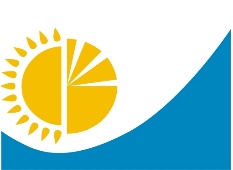 
Мемлекеттік статистика органдары құпиялылығына кепілдік береді

Конфиденциальность гарантируется органами государственной статистики
Мемлекеттік статистика органдары құпиялылығына кепілдік береді

Конфиденциальность гарантируется органами государственной статистики
Мемлекеттік статистика органдары құпиялылығына кепілдік береді

Конфиденциальность гарантируется органами государственной статистики
Мемлекеттік статистика органдары құпиялылығына кепілдік береді

Конфиденциальность гарантируется органами государственной статистики
Приложение 9

к приказу Председателя Комитета

по статистике Министерства национальной экономики

Республики Казахстан

от 29 ноября 2016 года

№ 282
Приложение 9

к приказу Председателя Комитета

по статистике Министерства национальной экономики

Республики Казахстан

от 29 ноября 2016 года

№ 282
Приложение 9

к приказу Председателя Комитета

по статистике Министерства национальной экономики

Республики Казахстан

от 29 ноября 2016 года

№ 282
Жалпымемлекеттік статистикалық байқаудың статистикалық нысаны

Статистическая форма общегосударственного статистического наблюдения
Жалпымемлекеттік статистикалық байқаудың статистикалық нысаны

Статистическая форма общегосударственного статистического наблюдения
Жалпымемлекеттік статистикалық байқаудың статистикалық нысаны

Статистическая форма общегосударственного статистического наблюдения
Жалпымемлекеттік статистикалық байқаудың статистикалық нысаны

Статистическая форма общегосударственного статистического наблюдения
Приложение 9

к приказу Председателя Комитета

по статистике Министерства национальной экономики

Республики Казахстан

от 29 ноября 2016 года

№ 282
Приложение 9

к приказу Председателя Комитета

по статистике Министерства национальной экономики

Республики Казахстан

от 29 ноября 2016 года

№ 282
Приложение 9

к приказу Председателя Комитета

по статистике Министерства национальной экономики

Республики Казахстан

от 29 ноября 2016 года

№ 282
Аумақтық органға тапсырылады

Представляется территориальному органу
Аумақтық органға тапсырылады

Представляется территориальному органу
Аумақтық органға тапсырылады

Представляется территориальному органу
Аумақтық органға тапсырылады

Представляется территориальному органу
Статистикалық нысанды www.stat.gov.kz сайтынан алуға болады

Статистическую форму можно получить на сайте www.stat.gov.kz
Статистикалық нысанды www.stat.gov.kz сайтынан алуға болады

Статистическую форму можно получить на сайте www.stat.gov.kz
Статистикалық нысанды www.stat.gov.kz сайтынан алуға болады

Статистическую форму можно получить на сайте www.stat.gov.kz
Статистикалық нысанды www.stat.gov.kz сайтынан алуға болады

Статистическую форму можно получить на сайте www.stat.gov.kz
Мемлекеттік статистиканың тиісті органдарына анық емес бастапқы статистикалық деректерді ұсыну және бастапқы статистикалық деректерді белгіленген мерзімде ұсынбау "Әкімшілік құқық бұзушылық туралы" Қазақстан Республикасы Кодексінің 497-бабында көзделген әкімшілік құқық бұзушылықтар болып табылады.

Представление недостоверных и непредставление первичных статистических данных в соответствующие органы государственной статистики в установленный срок являются административными правонарушениями, предусмотренными статьей 497 Кодекса Республики Казахстан "Об административных правонарушениях".
Мемлекеттік статистиканың тиісті органдарына анық емес бастапқы статистикалық деректерді ұсыну және бастапқы статистикалық деректерді белгіленген мерзімде ұсынбау "Әкімшілік құқық бұзушылық туралы" Қазақстан Республикасы Кодексінің 497-бабында көзделген әкімшілік құқық бұзушылықтар болып табылады.

Представление недостоверных и непредставление первичных статистических данных в соответствующие органы государственной статистики в установленный срок являются административными правонарушениями, предусмотренными статьей 497 Кодекса Республики Казахстан "Об административных правонарушениях".
Мемлекеттік статистиканың тиісті органдарына анық емес бастапқы статистикалық деректерді ұсыну және бастапқы статистикалық деректерді белгіленген мерзімде ұсынбау "Әкімшілік құқық бұзушылық туралы" Қазақстан Республикасы Кодексінің 497-бабында көзделген әкімшілік құқық бұзушылықтар болып табылады.

Представление недостоверных и непредставление первичных статистических данных в соответствующие органы государственной статистики в установленный срок являются административными правонарушениями, предусмотренными статьей 497 Кодекса Республики Казахстан "Об административных правонарушениях".
Мемлекеттік статистиканың тиісті органдарына анық емес бастапқы статистикалық деректерді ұсыну және бастапқы статистикалық деректерді белгіленген мерзімде ұсынбау "Әкімшілік құқық бұзушылық туралы" Қазақстан Республикасы Кодексінің 497-бабында көзделген әкімшілік құқық бұзушылықтар болып табылады.

Представление недостоверных и непредставление первичных статистических данных в соответствующие органы государственной статистики в установленный срок являются административными правонарушениями, предусмотренными статьей 497 Кодекса Республики Казахстан "Об административных правонарушениях".
Мемлекеттік статистиканың тиісті органдарына анық емес бастапқы статистикалық деректерді ұсыну және бастапқы статистикалық деректерді белгіленген мерзімде ұсынбау "Әкімшілік құқық бұзушылық туралы" Қазақстан Республикасы Кодексінің 497-бабында көзделген әкімшілік құқық бұзушылықтар болып табылады.

Представление недостоверных и непредставление первичных статистических данных в соответствующие органы государственной статистики в установленный срок являются административными правонарушениями, предусмотренными статьей 497 Кодекса Республики Казахстан "Об административных правонарушениях".
Мемлекеттік статистиканың тиісті органдарына анық емес бастапқы статистикалық деректерді ұсыну және бастапқы статистикалық деректерді белгіленген мерзімде ұсынбау "Әкімшілік құқық бұзушылық туралы" Қазақстан Республикасы Кодексінің 497-бабында көзделген әкімшілік құқық бұзушылықтар болып табылады.

Представление недостоверных и непредставление первичных статистических данных в соответствующие органы государственной статистики в установленный срок являются административными правонарушениями, предусмотренными статьей 497 Кодекса Республики Казахстан "Об административных правонарушениях".
Мемлекеттік статистиканың тиісті органдарына анық емес бастапқы статистикалық деректерді ұсыну және бастапқы статистикалық деректерді белгіленген мерзімде ұсынбау "Әкімшілік құқық бұзушылық туралы" Қазақстан Республикасы Кодексінің 497-бабында көзделген әкімшілік құқық бұзушылықтар болып табылады.

Представление недостоверных и непредставление первичных статистических данных в соответствующие органы государственной статистики в установленный срок являются административными правонарушениями, предусмотренными статьей 497 Кодекса Республики Казахстан "Об административных правонарушениях".
Мемлекеттік статистиканың тиісті органдарына анық емес бастапқы статистикалық деректерді ұсыну және бастапқы статистикалық деректерді белгіленген мерзімде ұсынбау "Әкімшілік құқық бұзушылық туралы" Қазақстан Республикасы Кодексінің 497-бабында көзделген әкімшілік құқық бұзушылықтар болып табылады.

Представление недостоверных и непредставление первичных статистических данных в соответствующие органы государственной статистики в установленный срок являются административными правонарушениями, предусмотренными статьей 497 Кодекса Республики Казахстан "Об административных правонарушениях".
Мемлекеттік статистиканың тиісті органдарына анық емес бастапқы статистикалық деректерді ұсыну және бастапқы статистикалық деректерді белгіленген мерзімде ұсынбау "Әкімшілік құқық бұзушылық туралы" Қазақстан Республикасы Кодексінің 497-бабында көзделген әкімшілік құқық бұзушылықтар болып табылады.

Представление недостоверных и непредставление первичных статистических данных в соответствующие органы государственной статистики в установленный срок являются административными правонарушениями, предусмотренными статьей 497 Кодекса Республики Казахстан "Об административных правонарушениях".
Статистикалық нысан коды 1221110

Код статистической формы 1221110
Статистикалық нысан коды 1221110

Код статистической формы 1221110
Статистикалық нысан коды 1221110

Код статистической формы 1221110
Қызметкерлердің жекелеген лауазымдары мен кәсіптері бойынша жалақы мөлшері туралы есеп
Қызметкерлердің жекелеген лауазымдары мен кәсіптері бойынша жалақы мөлшері туралы есеп
Қызметкерлердің жекелеген лауазымдары мен кәсіптері бойынша жалақы мөлшері туралы есеп
Қызметкерлердің жекелеген лауазымдары мен кәсіптері бойынша жалақы мөлшері туралы есеп
Қызметкерлердің жекелеген лауазымдары мен кәсіптері бойынша жалақы мөлшері туралы есеп
Қызметкерлердің жекелеген лауазымдары мен кәсіптері бойынша жалақы мөлшері туралы есеп
2-Т (ПРОФ)
2-Т (ПРОФ)
2-Т (ПРОФ)
Отчет о размерах заработной платы работников по отдельным должностям и профессиям
Отчет о размерах заработной платы работников по отдельным должностям и профессиям
Отчет о размерах заработной платы работников по отдельным должностям и профессиям
Отчет о размерах заработной платы работников по отдельным должностям и профессиям
Отчет о размерах заработной платы работников по отдельным должностям и профессиям
Отчет о размерах заработной платы работников по отдельным должностям и профессиям
Жылына бір рет

Один раз в год
Жылына бір рет

Один раз в год
Жылына бір рет

Один раз в год
 Есепті кезең

 Отчетный период
 Есепті кезең

 Отчетный период
 қыркүйек

 сентябрь
 қыркүйек

 сентябрь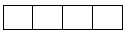 
жыл

год
2-ШК "Шағын кәсіпорынның қызметі туралы" статистикалық нысаны бойынша есеп беретіндерден басқа, барлық заңды тұлғалар және (немесе) олардың құрылымдық және оқшауланған бөлімшелері тапсырады

Представляют все юридические лица и (или) их структурные и обособленные подразделения, кроме отчитывающихся по статистической форме "О деятельности малого предприятия", 2-МП
2-ШК "Шағын кәсіпорынның қызметі туралы" статистикалық нысаны бойынша есеп беретіндерден басқа, барлық заңды тұлғалар және (немесе) олардың құрылымдық және оқшауланған бөлімшелері тапсырады

Представляют все юридические лица и (или) их структурные и обособленные подразделения, кроме отчитывающихся по статистической форме "О деятельности малого предприятия", 2-МП
2-ШК "Шағын кәсіпорынның қызметі туралы" статистикалық нысаны бойынша есеп беретіндерден басқа, барлық заңды тұлғалар және (немесе) олардың құрылымдық және оқшауланған бөлімшелері тапсырады

Представляют все юридические лица и (или) их структурные и обособленные подразделения, кроме отчитывающихся по статистической форме "О деятельности малого предприятия", 2-МП
2-ШК "Шағын кәсіпорынның қызметі туралы" статистикалық нысаны бойынша есеп беретіндерден басқа, барлық заңды тұлғалар және (немесе) олардың құрылымдық және оқшауланған бөлімшелері тапсырады

Представляют все юридические лица и (или) их структурные и обособленные подразделения, кроме отчитывающихся по статистической форме "О деятельности малого предприятия", 2-МП
2-ШК "Шағын кәсіпорынның қызметі туралы" статистикалық нысаны бойынша есеп беретіндерден басқа, барлық заңды тұлғалар және (немесе) олардың құрылымдық және оқшауланған бөлімшелері тапсырады

Представляют все юридические лица и (или) их структурные и обособленные подразделения, кроме отчитывающихся по статистической форме "О деятельности малого предприятия", 2-МП
2-ШК "Шағын кәсіпорынның қызметі туралы" статистикалық нысаны бойынша есеп беретіндерден басқа, барлық заңды тұлғалар және (немесе) олардың құрылымдық және оқшауланған бөлімшелері тапсырады

Представляют все юридические лица и (или) их структурные и обособленные подразделения, кроме отчитывающихся по статистической форме "О деятельности малого предприятия", 2-МП
2-ШК "Шағын кәсіпорынның қызметі туралы" статистикалық нысаны бойынша есеп беретіндерден басқа, барлық заңды тұлғалар және (немесе) олардың құрылымдық және оқшауланған бөлімшелері тапсырады

Представляют все юридические лица и (или) их структурные и обособленные подразделения, кроме отчитывающихся по статистической форме "О деятельности малого предприятия", 2-МП
2-ШК "Шағын кәсіпорынның қызметі туралы" статистикалық нысаны бойынша есеп беретіндерден басқа, барлық заңды тұлғалар және (немесе) олардың құрылымдық және оқшауланған бөлімшелері тапсырады

Представляют все юридические лица и (или) их структурные и обособленные подразделения, кроме отчитывающихся по статистической форме "О деятельности малого предприятия", 2-МП
2-ШК "Шағын кәсіпорынның қызметі туралы" статистикалық нысаны бойынша есеп беретіндерден басқа, барлық заңды тұлғалар және (немесе) олардың құрылымдық және оқшауланған бөлімшелері тапсырады

Представляют все юридические лица и (или) их структурные и обособленные подразделения, кроме отчитывающихся по статистической форме "О деятельности малого предприятия", 2-МП
Тапсыру мерзімі – есепті кезеңнің 20 қазанына (қоса алғанда) дейін

Срок представления – до 20 октября (включительно) отчетного периода
Тапсыру мерзімі – есепті кезеңнің 20 қазанына (қоса алғанда) дейін

Срок представления – до 20 октября (включительно) отчетного периода
Тапсыру мерзімі – есепті кезеңнің 20 қазанына (қоса алғанда) дейін

Срок представления – до 20 октября (включительно) отчетного периода
Тапсыру мерзімі – есепті кезеңнің 20 қазанына (қоса алғанда) дейін

Срок представления – до 20 октября (включительно) отчетного периода
Тапсыру мерзімі – есепті кезеңнің 20 қазанына (қоса алғанда) дейін

Срок представления – до 20 октября (включительно) отчетного периода
Тапсыру мерзімі – есепті кезеңнің 20 қазанына (қоса алғанда) дейін

Срок представления – до 20 октября (включительно) отчетного периода
Тапсыру мерзімі – есепті кезеңнің 20 қазанына (қоса алғанда) дейін

Срок представления – до 20 октября (включительно) отчетного периода
Тапсыру мерзімі – есепті кезеңнің 20 қазанына (қоса алғанда) дейін

Срок представления – до 20 октября (включительно) отчетного периода
Тапсыру мерзімі – есепті кезеңнің 20 қазанына (қоса алғанда) дейін

Срок представления – до 20 октября (включительно) отчетного периода
БСН коды

код БИН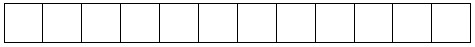 
Жол коды

Код строки
Қызметшілердің лауазымдарының және жұмысшылардың кәсіптерінің атауы

Наименование должностей служащих и профессий рабочих
Барлығы

Всего
Барлығы

Всего
Барлығы

Всего
Оның ішінде әйелдер

Из них женщин
Оның ішінде әйелдер

Из них женщин
Оның ішінде әйелдер

Из них женщин
Жол коды

Код строки
Қызметшілердің лауазымдарының және жұмысшылардың кәсіптерінің атауы

Наименование должностей служащих и профессий рабочих
қызметкерлердің нақты саны, адам

фактическая

численность работников, человек
қызметкерлердің жалақы қоры, мың теңге

фонд заработной платы работников, тысяч тенге
бір қызметкердің орташа айлық атаулы жалақысы,

теңге

среднемесячная номинальная заработная плата одного работника, тенге
қызметкерлердің нақты саны, адам

фактическая

численность работников, человек
қызметкерлердің жалақы қоры, мың теңге

фонд заработной платы работников, тысяч тенге
бір қызметкердің орташа айлық атаулы жалақысы,

теңге

среднемесячная номинальная заработная плата одного работника, тенге
А
Б
1
2
3
4
5
6
1
Ұйымдардың басшылары

Руководитель организации 
2
Мамандандырылған (өндірістік-пайдалану) бөлімшелердің (қызметтердің) басшылары

Руководители специализированных (производственно-эксплуатационных) подразделений (служб)
3
Бағдарламалаушы (компьютерлі) Программист (компьютерный)
4
Еңбектi қорғау және техника қауiпсiздiгi жөнінде бойынша инженер

Инженер по охране труда и технике безопасности 
5
Есепші

Бухгалтер
6
Экономист

Экономист
7
Аудармашы

Переводчик
8
Жабдықтау жөніндегі агент

Агент по снабжению
9
Заң кеңесшісі (біліктілік деңгейі орташа)

Юрисконсульт (среднего уровня квалификации)
10
Бухгалтер (біліктілік деңгейі орташа) 

Бухгалтер (среднего уровня квалификации)
11
Хатшылар, офис-менеджерлер 

Секретари, офис-менеджеры
12
Күзетші

Охранник 
13
Автомобиль жүргiзушiлері

Водитель автомобиля
14
Жүк тиеушілер, көмекші жұмысшылар

Грузчики, подсобные рабочие
15
Қызмет пен өндіріс орындарын және аумақтарын тазалаушылар

Уборщики служебных и производственных помещений и территорий
Жол коды

Код строки
Қызметшілер лауазымдарының және жұмысшылар кәсіптерінің атауы

Наименование должностей служащих и профессий рабочих
Барлығы

Всего
Барлығы

Всего
Барлығы

Всего
Оның ішінде әйелдер

Из них женщин
Оның ішінде әйелдер

Из них женщин
Оның ішінде әйелдер

Из них женщин
Жол коды

Код строки
Қызметшілер лауазымдарының және жұмысшылар кәсіптерінің атауы

Наименование должностей служащих и профессий рабочих
қызметкерлердің нақты саны, адам

фактическая

численность работников, человек
қызметкерлердің жалақы қоры, мың теңге

фонд заработной платы работников, тысяч тенге
бір қызметкердің орташа айлық атаулы жалақысы,

теңге

среднемесячная номинальная заработная плата одного работника, тенге
қызметкерлердің нақты саны, адам

фактическая

численность работников, человек
қызметкерлердің жалақы қоры, мың теңге

фонд заработной платы работников, тысяч тенге
бір қызметкердің орташа айлық атаулы жалақысы,

теңге

среднемесячная номинальная заработная плата одного работника, тенге
А
Б
1
2
3
4
5
6
1
2
3
4
5
6
7
8
9
10
11
12
13
14
15
16
17
18
19
20
21
22
23
24
25
26
27
28
29
30
31
32
33
34
35
36
37
38
39
40
41
42
43
44
45
46
47
48
49
50
51
Жол коды

Код строки
Қызметшілер лауазымдарының және жұмысшылар кәсіптерінің атауы

Наименование должностей служащих и профессий рабочих
Қызмет-тер коды

Код

занятий
Барлығы

Всего
Барлығы

Всего
Барлығы

Всего
Оның ішінде әйелдер

Из них женщин
Оның ішінде әйелдер

Из них женщин
Оның ішінде әйелдер

Из них женщин
Жол коды

Код строки
Қызметшілер лауазымдарының және жұмысшылар кәсіптерінің атауы

Наименование должностей служащих и профессий рабочих
Қызмет-тер коды

Код

занятий
қызметкерлердің нақты саны, адам

фактическая

численность работников, человек
қызметкерлердің жалақы қоры, мың теңге

фонд заработной платы работников, тысяч тенге
бір қызметкердің орташа айлық атаулы жалақысы,

теңге

среднемесячная номинальная заработная плата одного работника, тенге
қызметкерлердің нақты саны, адам

фактическая

численность работников, человек
қызметкерлердің жалақы қоры, мың теңге

фонд заработной платы работников, тысяч тенге
бір қызметкердің орташа айлық атаулы жалақысы,

теңге

среднемесячная номинальная заработная плата одного работника, тенге
А
Б
В
1
2
3
4
5
6
Атауы

Наименование
______________________
Мекенжайы

Адрес

 
_____________________
______________________
_____________________
Телефон
______________________ 
______________________
Электрондық пошта мекенжайы (респонденттің)

Адрес электронной почты (респондента)
Алғашқы деректерді жариялауға келісеміз*

Согласны на опубликование первичных данных

 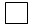 
Алғашқы деректерді жариялауға келіспейміз*

Не согласны на опубликование первичных данных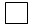 
Орындаушы

Исполнитель
_______________________
тегі, аты және әкесінің аты (бар болған жағдайда)

Телефоны фамилия, имя и отчество (при его наличии)

 
____________________
телефоны
Бас бухгалтер 

Главный бухгалтер
_______________________
тегі, аты және әкесінің аты (бар болған жағдайда)

Телефоны фамилия, имя и отчество (при его наличии)

 
____________________
қолы
подпись
Басшы

Руководитель
_______________________
тегі, аты және әкесінің аты (бар болған жағдайда)

Телефоны фамилия, имя и отчество (при его наличии)

 
____________________
қолы
подписьҚазақстан Республикасы
Ұлттық экономика министрлігі
Статистика комитеті 
төрағасының
2016 жылғы 29 қарашадағы
№ 282 бұйрығына
10-қосымшаҚазақстан Республикасы
Ұлттық экономика министрлігі
Статистика комитеті 
төрағасының
2016 жылғы 29 қарашадағы
№ 282 бұйрығына
11-қосымша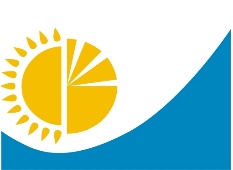 
Мемлекеттік статистика органдары құпиялылығына кепілдік береді

Конфиденциальность гарантируется органами государственной статистики

Жалпымемлекеттік статистикалық байқаудың статистикалық нысаны

Статистическая форма общегосударственного статистического наблюдения
Мемлекеттік статистика органдары құпиялылығына кепілдік береді

Конфиденциальность гарантируется органами государственной статистики

Жалпымемлекеттік статистикалық байқаудың статистикалық нысаны

Статистическая форма общегосударственного статистического наблюдения
Мемлекеттік статистика органдары құпиялылығына кепілдік береді

Конфиденциальность гарантируется органами государственной статистики

Жалпымемлекеттік статистикалық байқаудың статистикалық нысаны

Статистическая форма общегосударственного статистического наблюдения
Мемлекеттік статистика органдары құпиялылығына кепілдік береді

Конфиденциальность гарантируется органами государственной статистики

Жалпымемлекеттік статистикалық байқаудың статистикалық нысаны

Статистическая форма общегосударственного статистического наблюдения
Приложение 11

к приказу Председателя Комитета

по статистике Министерства национальной экономики

Республики Казахстан

от 29 ноября 2016 года

№ 282
Приложение 11

к приказу Председателя Комитета

по статистике Министерства национальной экономики

Республики Казахстан

от 29 ноября 2016 года

№ 282
Приложение 11

к приказу Председателя Комитета

по статистике Министерства национальной экономики

Республики Казахстан

от 29 ноября 2016 года

№ 282
Аумақтық статистика органына тапсырылады

Представляется территориальному органу статистики
Аумақтық статистика органына тапсырылады

Представляется территориальному органу статистики
Аумақтық статистика органына тапсырылады

Представляется территориальному органу статистики
Аумақтық статистика органына тапсырылады

Представляется территориальному органу статистики
Статистикалық нысанды www.stat.gov.kz сайтынан алуға болады

Статистическую форму можно получить на сайте www.stat.gov.kz
Статистикалық нысанды www.stat.gov.kz сайтынан алуға болады

Статистическую форму можно получить на сайте www.stat.gov.kz
Статистикалық нысанды www.stat.gov.kz сайтынан алуға болады

Статистическую форму можно получить на сайте www.stat.gov.kz
Статистикалық нысанды www.stat.gov.kz сайтынан алуға болады

Статистическую форму можно получить на сайте www.stat.gov.kz
Мемлекеттік статистиканың тиісті органдарына анық емес бастапқы статистикалық деректерді ұсыну және бастапқы статистикалық деректерді белгіленген мерзімде ұсынбау "Әкімшілік құқық бұзушылық туралы" Қазақстан Республикасы Кодексінің 497-бабында көзделген әкімшілік құқық бұзушылықтар болып табылады.

Представление недостоверных и непредставление первичных статистических данных в соответствующие органы государственной статистики в установленный срок являются административными правонарушениями, предусмотренными статьей 497 Кодекса Республики Казахстан "Об административных правонарушениях".
Мемлекеттік статистиканың тиісті органдарына анық емес бастапқы статистикалық деректерді ұсыну және бастапқы статистикалық деректерді белгіленген мерзімде ұсынбау "Әкімшілік құқық бұзушылық туралы" Қазақстан Республикасы Кодексінің 497-бабында көзделген әкімшілік құқық бұзушылықтар болып табылады.

Представление недостоверных и непредставление первичных статистических данных в соответствующие органы государственной статистики в установленный срок являются административными правонарушениями, предусмотренными статьей 497 Кодекса Республики Казахстан "Об административных правонарушениях".
Мемлекеттік статистиканың тиісті органдарына анық емес бастапқы статистикалық деректерді ұсыну және бастапқы статистикалық деректерді белгіленген мерзімде ұсынбау "Әкімшілік құқық бұзушылық туралы" Қазақстан Республикасы Кодексінің 497-бабында көзделген әкімшілік құқық бұзушылықтар болып табылады.

Представление недостоверных и непредставление первичных статистических данных в соответствующие органы государственной статистики в установленный срок являются административными правонарушениями, предусмотренными статьей 497 Кодекса Республики Казахстан "Об административных правонарушениях".
Мемлекеттік статистиканың тиісті органдарына анық емес бастапқы статистикалық деректерді ұсыну және бастапқы статистикалық деректерді белгіленген мерзімде ұсынбау "Әкімшілік құқық бұзушылық туралы" Қазақстан Республикасы Кодексінің 497-бабында көзделген әкімшілік құқық бұзушылықтар болып табылады.

Представление недостоверных и непредставление первичных статистических данных в соответствующие органы государственной статистики в установленный срок являются административными правонарушениями, предусмотренными статьей 497 Кодекса Республики Казахстан "Об административных правонарушениях".
Мемлекеттік статистиканың тиісті органдарына анық емес бастапқы статистикалық деректерді ұсыну және бастапқы статистикалық деректерді белгіленген мерзімде ұсынбау "Әкімшілік құқық бұзушылық туралы" Қазақстан Республикасы Кодексінің 497-бабында көзделген әкімшілік құқық бұзушылықтар болып табылады.

Представление недостоверных и непредставление первичных статистических данных в соответствующие органы государственной статистики в установленный срок являются административными правонарушениями, предусмотренными статьей 497 Кодекса Республики Казахстан "Об административных правонарушениях".
Мемлекеттік статистиканың тиісті органдарына анық емес бастапқы статистикалық деректерді ұсыну және бастапқы статистикалық деректерді белгіленген мерзімде ұсынбау "Әкімшілік құқық бұзушылық туралы" Қазақстан Республикасы Кодексінің 497-бабында көзделген әкімшілік құқық бұзушылықтар болып табылады.

Представление недостоверных и непредставление первичных статистических данных в соответствующие органы государственной статистики в установленный срок являются административными правонарушениями, предусмотренными статьей 497 Кодекса Республики Казахстан "Об административных правонарушениях".
Мемлекеттік статистиканың тиісті органдарына анық емес бастапқы статистикалық деректерді ұсыну және бастапқы статистикалық деректерді белгіленген мерзімде ұсынбау "Әкімшілік құқық бұзушылық туралы" Қазақстан Республикасы Кодексінің 497-бабында көзделген әкімшілік құқық бұзушылықтар болып табылады.

Представление недостоверных и непредставление первичных статистических данных в соответствующие органы государственной статистики в установленный срок являются административными правонарушениями, предусмотренными статьей 497 Кодекса Республики Казахстан "Об административных правонарушениях".
Мемлекеттік статистиканың тиісті органдарына анық емес бастапқы статистикалық деректерді ұсыну және бастапқы статистикалық деректерді белгіленген мерзімде ұсынбау "Әкімшілік құқық бұзушылық туралы" Қазақстан Республикасы Кодексінің 497-бабында көзделген әкімшілік құқық бұзушылықтар болып табылады.

Представление недостоверных и непредставление первичных статистических данных в соответствующие органы государственной статистики в установленный срок являются административными правонарушениями, предусмотренными статьей 497 Кодекса Республики Казахстан "Об административных правонарушениях".
Мемлекеттік статистиканың тиісті органдарына анық емес бастапқы статистикалық деректерді ұсыну және бастапқы статистикалық деректерді белгіленген мерзімде ұсынбау "Әкімшілік құқық бұзушылық туралы" Қазақстан Республикасы Кодексінің 497-бабында көзделген әкімшілік құқық бұзушылықтар болып табылады.

Представление недостоверных и непредставление первичных статистических данных в соответствующие органы государственной статистики в установленный срок являются административными правонарушениями, предусмотренными статьей 497 Кодекса Республики Казахстан "Об административных правонарушениях".
Статистикалық нысан коды 1191104

Код статистической формы 1191104
Статистикалық нысан коды 1191104

Код статистической формы 1191104
Статистикалық нысан коды 1191104

Код статистической формы 1191104
Еңбек бойынша есеп
Еңбек бойынша есеп
Еңбек бойынша есеп
Еңбек бойынша есеп
Еңбек бойынша есеп
Еңбек бойынша есеп
1-Т
1-Т
1-Т
Отчет по труду
Отчет по труду
Отчет по труду
Отчет по труду
Отчет по труду
Отчет по труду
Жылдық

Годовая
Жылдық

Годовая
Жылдық

Годовая
Есепті кезең

Отчетный период
Есепті кезең

Отчетный период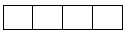 
жыл

год
жыл

год
"Шағын кәсіпорынның қызметі туралы" индексі 2-ШК статистикалық нысаны бойынша есеп беретіндерден, басқа барлық заңды тұлғалар және (немесе) олардың құрылымдық және оқшауланған бөлімшелері тапсырады.

Представляют все юридические лица и (или) их структурные и обособленные подразделения, кроме отчитывающихся по статистической форме "О деятельности малого предприятия", индекс 2-МП.

Тапсыру мерзімі – есепті кезеңнен кейінгі 12 ақпанға (қоса алғанда) дейін

Срок представления – до 12 февраля (включительно) после отчетного периода

 
"Шағын кәсіпорынның қызметі туралы" индексі 2-ШК статистикалық нысаны бойынша есеп беретіндерден, басқа барлық заңды тұлғалар және (немесе) олардың құрылымдық және оқшауланған бөлімшелері тапсырады.

Представляют все юридические лица и (или) их структурные и обособленные подразделения, кроме отчитывающихся по статистической форме "О деятельности малого предприятия", индекс 2-МП.

Тапсыру мерзімі – есепті кезеңнен кейінгі 12 ақпанға (қоса алғанда) дейін

Срок представления – до 12 февраля (включительно) после отчетного периода

 
"Шағын кәсіпорынның қызметі туралы" индексі 2-ШК статистикалық нысаны бойынша есеп беретіндерден, басқа барлық заңды тұлғалар және (немесе) олардың құрылымдық және оқшауланған бөлімшелері тапсырады.

Представляют все юридические лица и (или) их структурные и обособленные подразделения, кроме отчитывающихся по статистической форме "О деятельности малого предприятия", индекс 2-МП.

Тапсыру мерзімі – есепті кезеңнен кейінгі 12 ақпанға (қоса алғанда) дейін

Срок представления – до 12 февраля (включительно) после отчетного периода

 
"Шағын кәсіпорынның қызметі туралы" индексі 2-ШК статистикалық нысаны бойынша есеп беретіндерден, басқа барлық заңды тұлғалар және (немесе) олардың құрылымдық және оқшауланған бөлімшелері тапсырады.

Представляют все юридические лица и (или) их структурные и обособленные подразделения, кроме отчитывающихся по статистической форме "О деятельности малого предприятия", индекс 2-МП.

Тапсыру мерзімі – есепті кезеңнен кейінгі 12 ақпанға (қоса алғанда) дейін

Срок представления – до 12 февраля (включительно) после отчетного периода

 
"Шағын кәсіпорынның қызметі туралы" индексі 2-ШК статистикалық нысаны бойынша есеп беретіндерден, басқа барлық заңды тұлғалар және (немесе) олардың құрылымдық және оқшауланған бөлімшелері тапсырады.

Представляют все юридические лица и (или) их структурные и обособленные подразделения, кроме отчитывающихся по статистической форме "О деятельности малого предприятия", индекс 2-МП.

Тапсыру мерзімі – есепті кезеңнен кейінгі 12 ақпанға (қоса алғанда) дейін

Срок представления – до 12 февраля (включительно) после отчетного периода

 
"Шағын кәсіпорынның қызметі туралы" индексі 2-ШК статистикалық нысаны бойынша есеп беретіндерден, басқа барлық заңды тұлғалар және (немесе) олардың құрылымдық және оқшауланған бөлімшелері тапсырады.

Представляют все юридические лица и (или) их структурные и обособленные подразделения, кроме отчитывающихся по статистической форме "О деятельности малого предприятия", индекс 2-МП.

Тапсыру мерзімі – есепті кезеңнен кейінгі 12 ақпанға (қоса алғанда) дейін

Срок представления – до 12 февраля (включительно) после отчетного периода

 
"Шағын кәсіпорынның қызметі туралы" индексі 2-ШК статистикалық нысаны бойынша есеп беретіндерден, басқа барлық заңды тұлғалар және (немесе) олардың құрылымдық және оқшауланған бөлімшелері тапсырады.

Представляют все юридические лица и (или) их структурные и обособленные подразделения, кроме отчитывающихся по статистической форме "О деятельности малого предприятия", индекс 2-МП.

Тапсыру мерзімі – есепті кезеңнен кейінгі 12 ақпанға (қоса алғанда) дейін

Срок представления – до 12 февраля (включительно) после отчетного периода

 
"Шағын кәсіпорынның қызметі туралы" индексі 2-ШК статистикалық нысаны бойынша есеп беретіндерден, басқа барлық заңды тұлғалар және (немесе) олардың құрылымдық және оқшауланған бөлімшелері тапсырады.

Представляют все юридические лица и (или) их структурные и обособленные подразделения, кроме отчитывающихся по статистической форме "О деятельности малого предприятия", индекс 2-МП.

Тапсыру мерзімі – есепті кезеңнен кейінгі 12 ақпанға (қоса алғанда) дейін

Срок представления – до 12 февраля (включительно) после отчетного периода

 
"Шағын кәсіпорынның қызметі туралы" индексі 2-ШК статистикалық нысаны бойынша есеп беретіндерден, басқа барлық заңды тұлғалар және (немесе) олардың құрылымдық және оқшауланған бөлімшелері тапсырады.

Представляют все юридические лица и (или) их структурные и обособленные подразделения, кроме отчитывающихся по статистической форме "О деятельности малого предприятия", индекс 2-МП.

Тапсыру мерзімі – есепті кезеңнен кейінгі 12 ақпанға (қоса алғанда) дейін

Срок представления – до 12 февраля (включительно) после отчетного периода

 
БСН коды

код БИН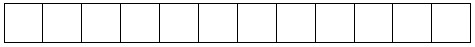 
1. Заңды тұлғаның (бөлімшенің) нақты орналасқан орнын көрсетіңіз (оның тіркелген жеріне қарамастан) - облыс, қала, аудан, елді мекен

Укажите фактическое место расположения юридического лица (подразделения) (независимо от места его регистрации) – область, город, район, населенный пункт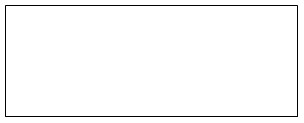 
Əкімшілік-аумақтық объектілер жіктеуішіне (ӘАОЖ) сəйкес аумақ коды (статистикалық нысанды қағаз жеткізгіште тапсыру кезінде статистика органының қызметкері толтырады) 

Код территории согласно Классификатору административно-территориальных объектов (КАТО) 

 (заполняется работником органа статистики при сдаче статистической формы на бумажном носителе) 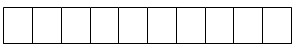 
Заңды тұлғаның (бөлімшенің) нақты жүзеге асырылатын экономикалық қызметінің негізгі түрінің коды мен атауын Экономикалық қызмет түрлерінің номенклатурасына сәйкес (ЭҚЖЖ бойынша код) көрсетіңіз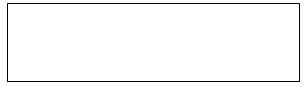 
Укажите наименование и код согласно Номенклатуре видов экономической деятельности (код по ОКЭД) фактически осуществляемого основного вида экономической деятельности юридического лица (подразделения)

 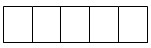 
Жол

коды

Код

строки
ЭҚЖЖ бойынша

экономикалық қызмет түрлерінің атауы

Наименование видов экономической деятельности по ОКЭД
ЭҚЖЖ бойынша код

Код по ОКЭД
Қызметкерлердің есепті жылға орташа тізімдік саны, адам

Списочная численность работников в среднем за отчетный год, человек
Қызметкерлердің есепті жылға орташа тізімдік саны, адам

Списочная численность работников в среднем за отчетный год, человек
Қызметкерлердің нақты саны, адам

Фактическая численность работников, человек
Қызметкерлердің нақты саны, адам

Фактическая численность работников, человек
Қызметкерлердің жалақы қоры, мың теңге (ондық белгімен)

Фонд заработной платы работников, тысяч тенге 
(с десятичным знаком)
Қызметкерлердің жалақы қоры, мың теңге (ондық белгімен)

Фонд заработной платы работников, тысяч тенге 
(с десятичным знаком)
Бір қызметкердің орташа айлық атаулы жалақысы,

теңге

Среднемесячная номинальная заработная плата одного работника, тенге
Бір қызметкердің орташа айлық атаулы жалақысы,

теңге

Среднемесячная номинальная заработная плата одного работника, тенге
Жол

коды

Код

строки
ЭҚЖЖ бойынша

экономикалық қызмет түрлерінің атауы

Наименование видов экономической деятельности по ОКЭД
ЭҚЖЖ бойынша код

Код по ОКЭД
в среднем за год

барлығы

всего
одан әйелдер

из нее

женщин
барлығы

всего
одан әйелдер

из нее

женщин
барлығы

всего
одан әйелдерге есептелгені

из него начислено женщинам
барлығы

всего
әйелдердің

женщин
А
Б
В
1
2
3
4
5
6
7
8
1
Ұйым (бөлімше) бойынша барлығы 

Всего по организации (подразделению)
Х
1.1
оның ішінде: 

в том числе: 

негізгі қызметтің персоналы

персонал основной деятельности
1.2
қайталама қызметтің персоналы

персонал вторичной деятельности 
Х
Х
Х

 
Х
Х
Х
Х
1.2.1
Х
Х
Х
Х
Х
Х
1.2.2
Х
Х
Х
Х
Х
Х
1.2.3
Х
Х
Х
Х
Х
Х
1.2.4
Х
Х
Х
Х
Х
Х
Жол коды

Код

строки
Көрсеткіштер атауы

Наименование показателей
Қызметкерлердің есепті жылға орташа тізімдік саны, адам

Списочная численность работников в среднем за отчетный год, человек
Қызметкерлердің есепті жылға орташа тізімдік саны, адам

Списочная численность работников в среднем за отчетный год, человек
Қызметкерлердің нақты саны, адам

Фактическая численность работников, человек
Қызметкерлердің нақты саны, адам

Фактическая численность работников, человек
Қызметкерлердің жалақы қоры, мың теңге (ондық белгімен)

Фонд заработной платы работников, тысяч тенге 
(с десятичным знаком)
Қызметкерлердің жалақы қоры, мың теңге (ондық белгімен)

Фонд заработной платы работников, тысяч тенге 
(с десятичным знаком)
Бір қызметкердің орташа айлық атаулы жалақысы,

теңге

Среднемесячная номинальная заработная плата одного работника, тенге
Бір қызметкердің орташа айлық атаулы жалақысы,

теңге

Среднемесячная номинальная заработная плата одного работника, тенге
Жол коды

Код

строки
Көрсеткіштер атауы

Наименование показателей
барлығы

всего
одан әйелдер

из нее

женщин
барлығы

всего
одан

әйелдер

из нее

женщин
барлығы

всего
одан әйелдерге есептелгені

из него начислено женщинам
барлығы

всего
әйелдердің

женщин
А
Б
1
2
3
4
5
6
7
8
1
Ұйым (бөлімше) бойынша барлығы

Всего по организации (подразделению)
1.1
оның ішінде:

в том числе:

билік органдарының және ұйымдардың басшыларын қоса, барлық деңгейдегі басқармалар басшылары (өкілдері)

руководители (представители) органов власти и управления всех уровней, включая руководителей организаций
1.2
біліктілік деңгейі жоғары мамандар

специалисты высшего уровня квалификации 
1.3
біліктілік деңгейі орта мамандар

специалисты среднего уровня квалификации 
1.4
ақпарат дайындаумен, құжаттамаларды ресімдеумен, есеп жүргізумен және қызмет көрсетумен айналысатын қызметшілер

служащие, занятые подготовкой информации, оформлением документации, учетом и обслуживанием
1.5
қызмет көрсету, коммуналдық қызметтерді көрсету, сауда және ұқсас қызмет түрлері саласының қызметкерлері

работники сферы обслуживания, предоставления коммунальных услуг, торговли и родственных видов деятельности
1.6
ауыл, орман, аңшылық, балық өсіру және балық аулау шаруашылықтарының білікті қызметкерлері 

квалифицированные работники сельского, лесного, охотничьего хозяйств, рыбоводства и рыболовства
1.7
ірі және ұсақ өнеркәсіптік кәсіпорындардың, көркем кәсіптердің, құрылыстың, көліктің, байланыстың, геология мен жер қойнауын барлаудың білікті қызметкерлері

квалифицированные рабочие крупных и мелких промышленных предприятий, художественных промыслов, строительства, транспорта, связи, геологии и разведки недр
1.8
қондырғылар мен машиналардың операторлары, аппаратшылары, машинистері мен слесарь-құрастырушылар 

операторы, аппаратчики, машинисты установок и машин и слесари-сборщики
1.9
біліксіз жұмысшылар 

неквалифицированные рабочие
Жол коды

Код

строки
Көрсеткіштер атауы

Наименование показателей
Барлығы

Всего
А
Б
1
1
Қоса атқарушылық бойынша (басқа ұйымдардан) жұмысқа қабылданған қызметкерлердің саны, адам

Численность работников, принятых на работу по совместительству (из других организаций), человек
2
Жұмысты азаматтық-құқықтық сипаттағы шарттар бойынша орындайтын адамдардың саны, адам

Численность лиц, выполняющих работы по договорам гражданско-правового характера, человек
3
Қоса атқарушылық бойынша (басқа ұйымдардан) жұмысқа қабылданған қызметкерлерге есептелген жалақы қоры, мың теңге (ондық белгімен)

Фонд заработной платы, начисленный работникам, принятым по совместительству (из других организаций), тысяч тенге (с десятичным знаком)
4
Жұмысты азаматтық-құқықтық сипаттағы шарттар бойынша орындайтын адамдарға есептелген жалақы қоры, мың теңге (оңдық белгімен)

Фонд заработной платы, начисленный лицам, выполняющих работы по договорам гражданско-правового характера, тысяч тенге (с десятичным знаком)
5
Толық емес жұмыс күні немесе толық емес жұмыс аптасымен жұмыс істейтіндердің саны, адам

Численность работающих неполный рабочий день или неполную рабочую неделю, человек
6
Өндірістің бос тұрып қалуына байланысты уақытша жұмыс істемейтін қызметкерлердің саны, адам

Численность работников, временно неработающих в связи с простоем производства, человек
Жол коды

Код строки
Көрсеткіштер атауы

Наименование показателей
Барлығы

Всего
А
Б
1
Барлық қызметкерлердің жұмыспен өтелген саны

Число отработанных всеми работниками
Х
1
адам-күн

человеко-дней 
2
 адам-сағат, мың адам-сағат (ондық белгімен)

 человеко-часов, тысяч человеко-часов (с десятичным знаком) 
3
Жұмыспен өтелмеген адам-күн саны, барлығы

Число неотработанных человеко-дней, всего
одан:

из них: 
Х
3.1
ақы төленетін жыл сайынғы еңбек демалысы (қосымша еңбек демалысын қосқанда)

оплачиваемые ежегодные трудовые отпуска (включая дополнительные трудовые отпуска)
3.2
оқу демалыстары

учебные отпуска
3.3
науқастануына байланысты

по болезни
3.4
жалақысы сақталмайтын демалыстармен байланысты

в связи с отпусками без сохранения заработной платы 
3.5
өндірістің бос тұрып қалуына байланысты

в связи с простоем производства
3.6
басқа себептер бойынша

по другим причинам
4
Мерекелік және демалыс күндерінің саны, адам-күн

Число праздничных и выходных, человеко-дней
Жол коды

Код

строки
Көрсеткіштер атауы

Наименование показателей
Жұмыс берушінің қаражаты есебінен оқыған қызметкерлердің саны - барлығы

Численность работников, обученных за счет средств работодателя - всего
Одан келесі бағыттар бойынша:

Из них по следующим направлениям:
Одан келесі бағыттар бойынша:

Из них по следующим направлениям:
Одан келесі бағыттар бойынша:

Из них по следующим направлениям:
Жол коды

Код

строки
Көрсеткіштер атауы

Наименование показателей
Жұмыс берушінің қаражаты есебінен оқыған қызметкерлердің саны - барлығы

Численность работников, обученных за счет средств работодателя - всего
біліктілікті арттыру

повышение квалификации
кәсіптік даярлау профессиональная подготовка
кәсіптік қайта даярлау

профессиональная переподготовка
А
Б
1
2
3
4
1
Барлығы 

Всего
одан білім деңгейімен:

из них с уровнем образования:
Х
Х
Х
Х
1.1
техникалық, кәсiптiк және орта оқу орнынан кейінгі бiлiм

техническое, профессиональное и послесреднее образование
1.2
жоғары бiлiм 

высшее образование
1.3
жоғары оқу орнынан кейінгі білім

послевузовское образование
Жол коды

Код

строки
Көрсеткіштердің атауы

Наименование показателей
Барлығы

Всего
Одан білім деңгейімен

Из них с уровнем образования
Одан білім деңгейімен

Из них с уровнем образования
Одан білім деңгейімен

Из них с уровнем образования
1-бағаннан әйелдер

Из графы 1 женщин
Жол коды

Код

строки
Көрсеткіштердің атауы

Наименование показателей
Барлығы

Всего
техникалық, кәсiптiк және орта оқу орнынан кейінгі бiлiм

техническое, профессиональное и послесреднее образование
жоғары бiлiм

высшее образование
жоғары оқу орнынан кейінгі білім

послевузовское образование
1-бағаннан әйелдер

Из графы 1 женщин
А
Б
1
2
3
4
5
1
Есепті кезеңнің басына қызметкерлердің тізімдік саны – барлығы

Списочная численность работников на начало отчетного периода – всего
2
Есепті кезеңде жұмысқа қабылданған қызметкерлер – барлығы

Принято работников за отчетный период – всего
одан:

из них:
2.1
есепті жылы жоғары оқу орындарын бітіргендер санынан жоғары білімі бар мамандар 

специалистов с высшим образованием из числа окончивших высшие учебные заведения в отчетном году
Х
Х
Х
2.1.1
одан оқыту нәтижесінде алынған мамандығы бойынша

из них по специальности, полученной в результате обучения
Х
Х
Х
2.2
жаңадан құрылған жұмыс орындарына алынған қызметкерлер 

принято работников на вновь созданные рабочие места
Х
Х
Х
2.3
мүгедектігі бар қызметкерлер

работников, имеющих инвалидность
Х
Х
Х
3
Есепті кезеңде жұмыстан шыққан қызметкерлер – барлығы

Выбыло работников за отчетный период – всего
3.1
персонал санының қысқартылуына байланысты 

в связи с сокращением численности персонала 
3.2
кәсіпорынның таратылуына байланысты

в связи с ликвидацией предприятия
3.3
біліктілігінің жетіспеуі салдарынан қызметкер атқарып жүрген лауазымына немесе орындайтын жұмысына сәйкес келмегеніне байланысты

в связи с несоответствием занимаемой должности или выполняемой работе вследствие недостаточной квалификации
3.4
еңбек тәртібін бұзғанына байланысты

в связи с нарушением трудовой дисциплины
3.5
тараптардың еркінен тыс мән-жайларға байланысты

в связи с обстоятельствами, независящими от воли сторон
3.6
өз еркі бойынша (қызметкердің бастамасы бойынша)

по собственному желанию (по инициативе работника)
3.7
басқа себептер бойынша

по другим причинам
4
Есепті кезеңнің соңына қызметкерлердің тізімдік саны – барлығы

Списочная численность работников на конец отчетного периода - всего
Жол коды

Код

строки
Көрсеткіштер атауы

Наименование показателей
Барлығы

Всего

А
Б
1
1
Ұйым (бөлімше) бойынша барлығы 

Всего по организации (подразделению)
соның ішінде адамдар жасы бойынша: 

в том числе лица в возрасте:
Х
1.1
14 – 15 жас

 лет
1.2
16 – 28 жас

 лет
1.3
29 – 49 жас

 лет
1.4
50 жас және үлкен 

 лет и старше
2
1-жолдан: 

из строки 1:

Жұмыс істейтін зейнеткерлер 

Работающие пенсионеры
3
1-жолдан: 

из строки 1:

Мүгедектігі бар қызметкерлер

Работники, имеющие инвалидность
3.1
одан:

из них:

Мүгедектігі бар әйелдер

Женщины, имеющие инвалидность
Жол коды

Код строки
Көрсеткіштер атауы

Наименование показателей
Барлығы

Всего
А
Б
1
1
Жұмыс күшін ұстауға жұмсалған шығындардың сомасы – барлығы

Сумма затрат на содержание рабочей силы – всего 
1.1
Қызметкерлердің жалақы қоры – барлығы

Фонд заработной платы работников – всего
1.1.1
соның ішінде:

в том числе:

 тарифтік мөлшерлеме мен лауазымдық (базалық) қызметақы бойынша есептелген жалақы 

 заработная плата, начисленная по тарифным ставкам и должностным (базовым) окладам 
1.1.2
тұрақты сипаттағы сыйлықақылар

премии, носящие регулярный характер
1.1.3
біржолғы төлемдер мен сыйлықақылар 

единовременные выплаты и премий 
1.1.4
жұмыс режимі мен еңбек жағдайына байланысты өтемақылық төлемдер 

компенсационные выплаты, связанные с режимом работы и условиями труда
1.1.5
жұмыспен өтелмеген уақыт үшін ақы төлеу

оплата за неотработанное время
1.1.6
1.1-жолдан: 

из строки 1.1:

заттай түрдегі жалақы қоры – барлығы

фонд заработной платы в натуральной форме – всего
1.2
Жалақы қорына қосылмайтын төлемдер мен шығыстар - барлығы

Выплаты и расходы, не учитываемые в фонде заработной платы - всего
1.2.1
соның ішінде:

в том числе:

 ұйымның қызметкерлерін тұрғын үймен қамтамасыз ету бойынша шығыстары 

 расходы организации по обеспечению работников жильем 
1.2.1.1
одан:

из них:

қызметкерлердің меншігіне берілген тұрғын үйдің құны

стоимость жилья, переданного в собственность работникам
1.2.1.2
 қызметкерлерге тұрғын үй құрылысына немесе тұрғын үйді сатып алуына берілетін ақысыз демеу 

 қаржылар, қызметкерлерге ұйымның сатқан пәтерлерінің нарықтық құны мен қызметкермен 

 төлеген соманың арасындағы айырмашылығы

 безвозмездные субсидии, предоставленные работникам на жилищное строительство или приобретение

 жилья, разница между рыночной стоимостью квартиры, реализованной организацией работнику и суммой, уплаченной работником
1.2.1.3
қызметкерлердің шығыстарын өтеу тәртібінде (пәтерді, жатақханада орынды жалға алу) коммуналдық қызметтерге және ағымдағы жөндеуге ақы төлеу бойынша ұйыммен төленетін шығындар

расходы, уплаченные организацией в порядке возмещения расходов работников по оплате жилого помещения (плата за аренду квартиры, места в общежитии), коммунальных услуг и по оплате текущего ремонта.
1.2.2
ұйымның қызметкерлерін әлеуметтік қорғауға жұмсаған шығыстары 

расходы организации на социальную защиту работников 
1.2.3
ұйымның қызметкерлерін оқытуға жұмсаған шығыстары 

расходы организации на обучение работников 
1.2.3.1
одан:

из них:

жұмыс берушімен (ұйыммен) өндірістік қажеттіліктерге байланысты оқыту мекемелеріне оқуға

жіберілген және ұйымның қаражаты есебінен студенттер мен оқушыларға төленетін степендиялар

стипендии студентам и учашимся, направленным работодателем (организацией) на обучение в

учебные заведения, связанные с производственной необходимостью и выплачиваемые за счет

средств организации
1.2.3.2
тренингтерге және басқа да білім беру шараларына жұмсалған шығыстары

расходы на тренинги и другие образовательные мероприятия
1.2.4
мəдени іс-шараларды өткізуге, сондай-ақ демалыс пен ойын-сауықты ұйымдастыруға жұмсалған шығыстар 

расходы на проведение культурных мероприятий, а также по организации отдыха и развлечений 
1.2.5
жоғарыда келтірілген топтарға жатпайтын, жұмыс күшін ұстауға көзделген шығыстар 

расходы организации на рабочую силу, не отнесенные к вышеперечисленным группам
1.2.6
жұмыс күшін пайдалануға байланысты салықтар 

налоги, связанные с использованием рабочей силы 
1.2.6.1
1.2.6 – жолдан:

из строки 1.2.6:

әлеуметтік салық

социальный налог
1.2.6.2
шетел жұмысшы күшін тартумен байланысты шығыстар

расходы связанные с привлечением иностранной рабочей силы
Атауы

Наименование
______________________
Мекенжайы

Адрес

 
_____________________
______________________
_____________________
Телефон
______________________ 
______________________
Электрондық пошта мекенжайы (респонденттің)

Адрес электронной почты (респондента)
Алғашқы деректерді жариялауға келісеміз*

Согласны на опубликование первичных данных1

 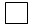 
Алғашқы деректерді жариялауға келіспейміз*

Не согласны на опубликование первичных данных1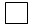 
Орындаушы

Исполнитель
_______________________
тегі, аты және әкесінің аты (бар болған жағдайда)

Телефоны фамилия, имя и отчество (при его наличии)

 
____________________
телефоны
Бас бухгалтер 

Главный бухгалтер
_______________________
тегі, аты және әкесінің аты (бар болған жағдайда)

Телефоны фамилия, имя и отчество (при его наличии)

 
____________________
қолы
подпись
Басшы

Руководитель
_______________________
тегі, аты және әкесінің аты (бар болған жағдайда)

Телефоны фамилия, имя и отчество (при его наличии)

 
____________________
қолы
подписьҚазақстан Республикасы
Ұлттық экономика министрлігі
Статистика комитеті 
төрағасының
2016 жылғы 29 қарашадағы
№ 282 бұйрығына
12-қосымшаҚазақстан Республикасы
Ұлттық экономика министрлігі
Статистика комитеті 
төрағасының
2016 жылғы 29 қарашадағы
№ 282 бұйрығына
13-қосымша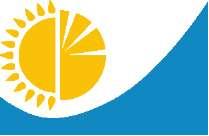 
Мемлекеттік статистика органдары құпиялылығына кепілдік береді 

Конфиденциальность гарантируется органами государственной статистики

Жалпымемлекеттік статистикалық байқаудың статистикалық нысаны

Статистическая форма общегосударственного статистического наблюдения
Мемлекеттік статистика органдары құпиялылығына кепілдік береді 

Конфиденциальность гарантируется органами государственной статистики

Жалпымемлекеттік статистикалық байқаудың статистикалық нысаны

Статистическая форма общегосударственного статистического наблюдения
Мемлекеттік статистика органдары құпиялылығына кепілдік береді 

Конфиденциальность гарантируется органами государственной статистики

Жалпымемлекеттік статистикалық байқаудың статистикалық нысаны

Статистическая форма общегосударственного статистического наблюдения
Приложение 13

к приказу Председателя Комитета

по статистике Министерства 

национальной экономики

Республики Казахстан

от 29 ноября 2016 года

№ 282
Приложение 13

к приказу Председателя Комитета

по статистике Министерства 

национальной экономики

Республики Казахстан

от 29 ноября 2016 года

№ 282
Приложение 13

к приказу Председателя Комитета

по статистике Министерства 

национальной экономики

Республики Казахстан

от 29 ноября 2016 года

№ 282
Аумақтық органға тапсырылады

Представляется территориальному органу
Аумақтық органға тапсырылады

Представляется территориальному органу
Аумақтық органға тапсырылады

Представляется территориальному органу
Статистикалық нысанды www.stat.gov.kz

сайтынан алуға болады

Статистическую форму можно получить на сайте www.stat.gov.kz
Статистикалық нысанды www.stat.gov.kz

сайтынан алуға болады

Статистическую форму можно получить на сайте www.stat.gov.kz
Статистикалық нысанды www.stat.gov.kz

сайтынан алуға болады

Статистическую форму можно получить на сайте www.stat.gov.kz
Статистикалық нысан коды 1902105

Код статистической формы 1902105

D 002 

Жылына 1 рет
Статистикалық нысан коды 1902105

Код статистической формы 1902105

D 002 

Жылына 1 рет
Халықтың тұрмыс сапасы

Качество жизни населения
Халықтың тұрмыс сапасы

Качество жизни населения
Халықтың тұрмыс сапасы

Качество жизни населения
Халықтың тұрмыс сапасы

Качество жизни населения
Халықтың тұрмыс сапасы

Качество жизни населения
1 раз в год

Тапсыру мерзімі – есепті кезеңнен кейінгі 10 наурызға ( қоса алғанда) дейін 

Срок представления – до 10 марта (включительно) после отчетного периода
1 раз в год

Тапсыру мерзімі – есепті кезеңнен кейінгі 10 наурызға ( қоса алғанда) дейін 

Срок представления – до 10 марта (включительно) после отчетного периода
Есепті кезең 

Отчетный период 
Есепті кезең 

Отчетный период 
Есепті кезең 

Отчетный период 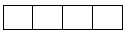 
Жыл

год
1. Аумақтың (елді мекеннің) атауы

Наименование территории (населенного пункта)
_________________________________________
_________________________________________
_________________________________________
_________________________________________
_________________________________________
_________________________________________
2. ӘАОЖ бойынша елді мекеннің коды*

Код населенного пункта по КАТО*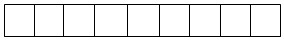 
3. Елді мекен типінің коды (1 - қала, 2 - ауыл)

Код типа населенного пункта (1 - город, 2 - село) 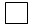 
4. Үй шаруашылығының коды 

Код домохозяйства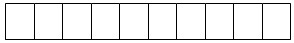 
5. Пікіртерімді жүргізуге уәкілетті тұлғаның

коды (бұдан әрі – интервьюер)

Код лица, уполномоченного на проведение

опроса (далее – интервьюер)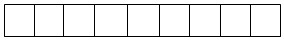 
6. Нысан толтырылған күн жылы

Дата заполнения формы число год
күні

число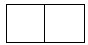 
Айы

месяц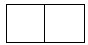 
жылы

год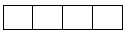 
Сұрақтар

Вопросы
Сұрақтар

Вопросы
Қанағаттану шәкілі

Шкала удовлетворенности
Қанағаттану шәкілі

Шкала удовлетворенности
Қанағаттану шәкілі

Шкала удовлетворенности
Қанағаттану шәкілі

Шкала удовлетворенности
Қанағаттану шәкілі

Шкала удовлетворенности
Қанағаттану шәкілі

Шкала удовлетворенности
Қанағаттану шәкілі

Шкала удовлетворенности
Қанағаттану шәкілі

Шкала удовлетворенности
Қанағаттану шәкілі

Шкала удовлетворенности
Қанағаттану шәкілі

Шкала удовлетворенности
Қанағаттану шәкілі

Шкала удовлетворенности
Қанағаттану шәкілі

Шкала удовлетворенности
Қанағаттану шәкілі

Шкала удовлетворенности
Қанағаттану шәкілі

Шкала удовлетворенности
Қанағаттану шәкілі

Шкала удовлетворенности
Қанағаттану шәкілі

Шкала удовлетворенности
Қанағаттану шәкілі

Шкала удовлетворенности
Қанағаттану шәкілі

Шкала удовлетворенности
Қанағаттану шәкілі

Шкала удовлетворенности
Қолданылмайды/ Жауап беруге қиналамын

Не применимо/ Затрудняюсь ответить
Қолданылмайды/ Жауап беруге қиналамын

Не применимо/ Затрудняюсь ответить
Сұрақтар

Вопросы
Сұрақтар

Вопросы
Қанағаттанбаған

Не удовлетворен
Қанағаттанбаған

Не удовлетворен
Қанағаттанбаған

Не удовлетворен
Қанағаттанбаған

Не удовлетворен
Қанағаттанбаған

Не удовлетворен
Ішінара қанағаттанған

Частично удовлетворен
Ішінара қанағаттанған

Частично удовлетворен
Ішінара қанағаттанған

Частично удовлетворен
Ішінара қанағаттанған

Частично удовлетворен
Ішінара қанағаттанған

Частично удовлетворен
Ішінара қанағаттанған

Частично удовлетворен
Ішінара қанағаттанған

Частично удовлетворен
Ішінара қанағаттанған

Частично удовлетворен
Қанағаттанған Удовлетворен
Қанағаттанған Удовлетворен
Қанағаттанған Удовлетворен
Қанағаттанған Удовлетворен
Қанағаттанған Удовлетворен
Қанағаттанған Удовлетворен
Қолданылмайды/ Жауап беруге қиналамын

Не применимо/ Затрудняюсь ответить
Қолданылмайды/ Жауап беруге қиналамын

Не применимо/ Затрудняюсь ответить
1. Жалпы, Сіз өз өміріңізге қаншалықты қанағаттанасыз?

Насколько Вы удовлетворены своей жизнью в целом?

 
1. Жалпы, Сіз өз өміріңізге қаншалықты қанағаттанасыз?

Насколько Вы удовлетворены своей жизнью в целом?

 
1
2
2
3
3
4
4
5
5
6
6
7
7
8
8
9
9
10
10
89
89
2. Сіз өз тұрмыс жағдайыңызға қаншалықты қанағаттанасыз?

Насколько Вы удовлетворены условиями жизни? 

 
2. Сіз өз тұрмыс жағдайыңызға қаншалықты қанағаттанасыз?

Насколько Вы удовлетворены условиями жизни? 

 
1
2
2
3
3
4
4
5
5
6
6
7
7
8
8
9
9
10
10
89
89
3. Сіз өз денсаулығыңыздың жағдайына қаншалықты қанағаттанасыз?

Насколько Вы удовлетворены состоянием своего здоровья?
3. Сіз өз денсаулығыңыздың жағдайына қаншалықты қанағаттанасыз?

Насколько Вы удовлетворены состоянием своего здоровья?
1
2
2
3
3
4
4
5
5
6
6
7
7
8
8
9
9
10
10
89
89
4. Сіз өзіңіздің қаржылық жағдайыңызға қаншалықты қанағаттанасыз? 

Насколько Вы удовлетворены своим финансовым положением?
4. Сіз өзіңіздің қаржылық жағдайыңызға қаншалықты қанағаттанасыз? 

Насколько Вы удовлетворены своим финансовым положением?
1
2
2
3
3
4
4
5
5
6
6
7
7
8
8
9
9
10
10
89
89
5. Сіз өзіңіздің кәсіптік машықтарыңызға қаншалықты қанағаттанасыз? 

Насколько Вы удовлетворены своими профессиональными навыками? 
5. Сіз өзіңіздің кәсіптік машықтарыңызға қаншалықты қанағаттанасыз? 

Насколько Вы удовлетворены своими профессиональными навыками? 
1
2
2
3
3
4
4
5
5
6
6
7
7
8
8
9
9
10
10
89
89
6. Жалпы Сіз отбасыңыздағы (үй шаруашылығыңызда-ғы) жағдайға қаншалықты қанағаттанасыз? 

Насколько Вы удовлетворены ситуацией 

в семье (домохозяйстве) в целом?
6. Жалпы Сіз отбасыңыздағы (үй шаруашылығыңызда-ғы) жағдайға қаншалықты қанағаттанасыз? 

Насколько Вы удовлетворены ситуацией 

в семье (домохозяйстве) в целом?
1
2
2
3
3
4
4
5
5
6
6
7
7
8
8
9
9
10
10
89
89
7. Жалпы Сізді отбасыңыздың (үй шаруашылығыңыздың) экономикалық жағдайы қаншалықты қанағаттандырады? 

Насколько Вас удовлетворяет экономическое положение семьи (домохозяйства) в целом?
7. Жалпы Сізді отбасыңыздың (үй шаруашылығыңыздың) экономикалық жағдайы қаншалықты қанағаттандырады? 

Насколько Вас удовлетворяет экономическое положение семьи (домохозяйства) в целом?
1
2
2
3
3
4
4
5
5
6
6
7
7
8
8
9
9
10
10
89
89
8. Отбасыңыздағы (үй шаруашылығыңыздағы) өзіңіздің рөліңіз бен ықпалыңызды бағалауды сұраймын

Оцените, пожалуйста, Вашу роль и влияние в семье (домохозяйстве)
8. Отбасыңыздағы (үй шаруашылығыңыздағы) өзіңіздің рөліңіз бен ықпалыңызды бағалауды сұраймын

Оцените, пожалуйста, Вашу роль и влияние в семье (домохозяйстве)
1
2
2
3
3
4
4
5
5
6
6
7
7
8
8
9
9
10
10
89
89
9. Сіз төмендегілермен қарым-қатынасқа қаншалықты қанағаттанасыз?

Насколько Вы удовлетворены общением с:
9. Сіз төмендегілермен қарым-қатынасқа қаншалықты қанағаттанасыз?

Насколько Вы удовлетворены общением с:
9. Сіз төмендегілермен қарым-қатынасқа қаншалықты қанағаттанасыз?

Насколько Вы удовлетворены общением с:
9. Сіз төмендегілермен қарым-қатынасқа қаншалықты қанағаттанасыз?

Насколько Вы удовлетворены общением с:
9. Сіз төмендегілермен қарым-қатынасқа қаншалықты қанағаттанасыз?

Насколько Вы удовлетворены общением с:
9. Сіз төмендегілермен қарым-қатынасқа қаншалықты қанағаттанасыз?

Насколько Вы удовлетворены общением с:
9. Сіз төмендегілермен қарым-қатынасқа қаншалықты қанағаттанасыз?

Насколько Вы удовлетворены общением с:
9. Сіз төмендегілермен қарым-қатынасқа қаншалықты қанағаттанасыз?

Насколько Вы удовлетворены общением с:
9. Сіз төмендегілермен қарым-қатынасқа қаншалықты қанағаттанасыз?

Насколько Вы удовлетворены общением с:
9. Сіз төмендегілермен қарым-қатынасқа қаншалықты қанағаттанасыз?

Насколько Вы удовлетворены общением с:
9. Сіз төмендегілермен қарым-қатынасқа қаншалықты қанағаттанасыз?

Насколько Вы удовлетворены общением с:
9. Сіз төмендегілермен қарым-қатынасқа қаншалықты қанағаттанасыз?

Насколько Вы удовлетворены общением с:
9. Сіз төмендегілермен қарым-қатынасқа қаншалықты қанағаттанасыз?

Насколько Вы удовлетворены общением с:
9. Сіз төмендегілермен қарым-қатынасқа қаншалықты қанағаттанасыз?

Насколько Вы удовлетворены общением с:
9. Сіз төмендегілермен қарым-қатынасқа қаншалықты қанағаттанасыз?

Насколько Вы удовлетворены общением с:
9. Сіз төмендегілермен қарым-қатынасқа қаншалықты қанағаттанасыз?

Насколько Вы удовлетворены общением с:
9. Сіз төмендегілермен қарым-қатынасқа қаншалықты қанағаттанасыз?

Насколько Вы удовлетворены общением с:
9. Сіз төмендегілермен қарым-қатынасқа қаншалықты қанағаттанасыз?

Насколько Вы удовлетворены общением с:
9. Сіз төмендегілермен қарым-қатынасқа қаншалықты қанағаттанасыз?

Насколько Вы удовлетворены общением с:
9. Сіз төмендегілермен қарым-қатынасқа қаншалықты қанағаттанасыз?

Насколько Вы удовлетворены общением с:
9. Сіз төмендегілермен қарым-қатынасқа қаншалықты қанағаттанасыз?

Насколько Вы удовлетворены общением с:
9. Сіз төмендегілермен қарым-қатынасқа қаншалықты қанағаттанасыз?

Насколько Вы удовлетворены общением с:
9. Сіз төмендегілермен қарым-қатынасқа қаншалықты қанағаттанасыз?

Насколько Вы удовлетворены общением с:
9.1. туыстармен

родственниками
9.1. туыстармен

родственниками
1
2
2
3
3
4
4
5
5
6
6
7
7
8
8
9
9
10
10
89
89
9.2. достармен

друзьями
9.2. достармен

друзьями
1
2
2
3
3
4
4
5
5
6
6
7
7
8
8
9
9
10
10
89
89
9.3. әріптестермен

коллегами
9.3. әріптестермен

коллегами
1
2
2
3
3
4
4
5
5
6
6
7
7
8
8
9
9
10
10
89
89
10. Жалпы сізді қоршаған адамдарға қаншалықты сенесіз? 

В целом, насколько Вы доверяете окружающим Вас людям?
10. Жалпы сізді қоршаған адамдарға қаншалықты сенесіз? 

В целом, насколько Вы доверяете окружающим Вас людям?
1
2
2
3
3
4
4
5
5
6
6
7
7
8
8
9
9
10
10
89
89
11. Өзіңіздің келесілерден жеке қауіпсіздігіңізге қаншалықты сенімдісіз:

Насколько Вы уверены в собственной безопасности от:
11. Өзіңіздің келесілерден жеке қауіпсіздігіңізге қаншалықты сенімдісіз:

Насколько Вы уверены в собственной безопасности от:
11. Өзіңіздің келесілерден жеке қауіпсіздігіңізге қаншалықты сенімдісіз:

Насколько Вы уверены в собственной безопасности от:
11. Өзіңіздің келесілерден жеке қауіпсіздігіңізге қаншалықты сенімдісіз:

Насколько Вы уверены в собственной безопасности от:
11. Өзіңіздің келесілерден жеке қауіпсіздігіңізге қаншалықты сенімдісіз:

Насколько Вы уверены в собственной безопасности от:
11. Өзіңіздің келесілерден жеке қауіпсіздігіңізге қаншалықты сенімдісіз:

Насколько Вы уверены в собственной безопасности от:
11. Өзіңіздің келесілерден жеке қауіпсіздігіңізге қаншалықты сенімдісіз:

Насколько Вы уверены в собственной безопасности от:
11. Өзіңіздің келесілерден жеке қауіпсіздігіңізге қаншалықты сенімдісіз:

Насколько Вы уверены в собственной безопасности от:
11. Өзіңіздің келесілерден жеке қауіпсіздігіңізге қаншалықты сенімдісіз:

Насколько Вы уверены в собственной безопасности от:
11. Өзіңіздің келесілерден жеке қауіпсіздігіңізге қаншалықты сенімдісіз:

Насколько Вы уверены в собственной безопасности от:
11. Өзіңіздің келесілерден жеке қауіпсіздігіңізге қаншалықты сенімдісіз:

Насколько Вы уверены в собственной безопасности от:
11. Өзіңіздің келесілерден жеке қауіпсіздігіңізге қаншалықты сенімдісіз:

Насколько Вы уверены в собственной безопасности от:
11. Өзіңіздің келесілерден жеке қауіпсіздігіңізге қаншалықты сенімдісіз:

Насколько Вы уверены в собственной безопасности от:
11. Өзіңіздің келесілерден жеке қауіпсіздігіңізге қаншалықты сенімдісіз:

Насколько Вы уверены в собственной безопасности от:
11. Өзіңіздің келесілерден жеке қауіпсіздігіңізге қаншалықты сенімдісіз:

Насколько Вы уверены в собственной безопасности от:
11. Өзіңіздің келесілерден жеке қауіпсіздігіңізге қаншалықты сенімдісіз:

Насколько Вы уверены в собственной безопасности от:
11. Өзіңіздің келесілерден жеке қауіпсіздігіңізге қаншалықты сенімдісіз:

Насколько Вы уверены в собственной безопасности от:
11. Өзіңіздің келесілерден жеке қауіпсіздігіңізге қаншалықты сенімдісіз:

Насколько Вы уверены в собственной безопасности от:
11. Өзіңіздің келесілерден жеке қауіпсіздігіңізге қаншалықты сенімдісіз:

Насколько Вы уверены в собственной безопасности от:
11. Өзіңіздің келесілерден жеке қауіпсіздігіңізге қаншалықты сенімдісіз:

Насколько Вы уверены в собственной безопасности от:
11. Өзіңіздің келесілерден жеке қауіпсіздігіңізге қаншалықты сенімдісіз:

Насколько Вы уверены в собственной безопасности от:
11. Өзіңіздің келесілерден жеке қауіпсіздігіңізге қаншалықты сенімдісіз:

Насколько Вы уверены в собственной безопасности от:
11. Өзіңіздің келесілерден жеке қауіпсіздігіңізге қаншалықты сенімдісіз:

Насколько Вы уверены в собственной безопасности от:
11.1. шабуылдан

нападения
11.1. шабуылдан

нападения
1
2
2
3
3
4
4
5
5
6
6
7
7
8
8
9
9
10
10
89
89
11.2. ұрлықтан

кражи
11.2. ұрлықтан

кражи
1
2
2
3
3
4
4
5
5
6
6
7
7
8
8
9
9
10
10
89
89
11.3. күш көрсетуден

 физического насилия
11.3. күш көрсетуден

 физического насилия
1
2
2
3
3
4
4
5
5
6
6
7
7
8
8
9
9
10
10
89
89
11.4. алаяқтықтан 

мошенничества
11.4. алаяқтықтан 

мошенничества
1
2
2
3
3
4
4
5
5
6
6
7
7
8
8
9
9
10
10
89
89
11.5. жемқорлықтан

коррупции
11.5. жемқорлықтан

коррупции
1
2
2
3
3
4
4
5
5
6
6
7
7
8
8
9
9
10
10
89
89
11.6. кемсітуден

дискриминации 
11.6. кемсітуден

дискриминации 
1
2
2
3
3
4
4
5
5
6
6
7
7
8
8
9
9
10
10
89
89
12. Өзіңіз тұрып жатқан үйдің сапасына қаншалықты қанағаттанасыз? 

Насколько Вы удовлетворены качеством жилья, в котором проживаете?
12. Өзіңіз тұрып жатқан үйдің сапасына қаншалықты қанағаттанасыз? 

Насколько Вы удовлетворены качеством жилья, в котором проживаете?
1
2
2
3
3
4
4
5
5
6
6
7
7
8
8
9
9
10
10
89
89
13. Өзіңіз тұрып жақтан үйдің алаңына қаншалықты қанағаттанасыз?

Насколько Вы удовлетворены площадью жилья, в котором проживаете?
13. Өзіңіз тұрып жақтан үйдің алаңына қаншалықты қанағаттанасыз?

Насколько Вы удовлетворены площадью жилья, в котором проживаете?
1
2
2
3
3
4
4
5
5
6
6
7
7
8
8
9
9
10
10
89
89
14. Өзіңіз тұрып жатқан жердегі жағдайға қанағаттанушылығыңызды бағалаңыз:

Оцените, пожалуйста, удовлетворенность ситуацией в месте своего проживания:
14. Өзіңіз тұрып жатқан жердегі жағдайға қанағаттанушылығыңызды бағалаңыз:

Оцените, пожалуйста, удовлетворенность ситуацией в месте своего проживания:
14. Өзіңіз тұрып жатқан жердегі жағдайға қанағаттанушылығыңызды бағалаңыз:

Оцените, пожалуйста, удовлетворенность ситуацией в месте своего проживания:
14. Өзіңіз тұрып жатқан жердегі жағдайға қанағаттанушылығыңызды бағалаңыз:

Оцените, пожалуйста, удовлетворенность ситуацией в месте своего проживания:
14. Өзіңіз тұрып жатқан жердегі жағдайға қанағаттанушылығыңызды бағалаңыз:

Оцените, пожалуйста, удовлетворенность ситуацией в месте своего проживания:
14. Өзіңіз тұрып жатқан жердегі жағдайға қанағаттанушылығыңызды бағалаңыз:

Оцените, пожалуйста, удовлетворенность ситуацией в месте своего проживания:
14. Өзіңіз тұрып жатқан жердегі жағдайға қанағаттанушылығыңызды бағалаңыз:

Оцените, пожалуйста, удовлетворенность ситуацией в месте своего проживания:
14. Өзіңіз тұрып жатқан жердегі жағдайға қанағаттанушылығыңызды бағалаңыз:

Оцените, пожалуйста, удовлетворенность ситуацией в месте своего проживания:
14. Өзіңіз тұрып жатқан жердегі жағдайға қанағаттанушылығыңызды бағалаңыз:

Оцените, пожалуйста, удовлетворенность ситуацией в месте своего проживания:
14. Өзіңіз тұрып жатқан жердегі жағдайға қанағаттанушылығыңызды бағалаңыз:

Оцените, пожалуйста, удовлетворенность ситуацией в месте своего проживания:
14. Өзіңіз тұрып жатқан жердегі жағдайға қанағаттанушылығыңызды бағалаңыз:

Оцените, пожалуйста, удовлетворенность ситуацией в месте своего проживания:
14. Өзіңіз тұрып жатқан жердегі жағдайға қанағаттанушылығыңызды бағалаңыз:

Оцените, пожалуйста, удовлетворенность ситуацией в месте своего проживания:
14. Өзіңіз тұрып жатқан жердегі жағдайға қанағаттанушылығыңызды бағалаңыз:

Оцените, пожалуйста, удовлетворенность ситуацией в месте своего проживания:
14. Өзіңіз тұрып жатқан жердегі жағдайға қанағаттанушылығыңызды бағалаңыз:

Оцените, пожалуйста, удовлетворенность ситуацией в месте своего проживания:
14. Өзіңіз тұрып жатқан жердегі жағдайға қанағаттанушылығыңызды бағалаңыз:

Оцените, пожалуйста, удовлетворенность ситуацией в месте своего проживания:
14. Өзіңіз тұрып жатқан жердегі жағдайға қанағаттанушылығыңызды бағалаңыз:

Оцените, пожалуйста, удовлетворенность ситуацией в месте своего проживания:
14. Өзіңіз тұрып жатқан жердегі жағдайға қанағаттанушылығыңызды бағалаңыз:

Оцените, пожалуйста, удовлетворенность ситуацией в месте своего проживания:
14. Өзіңіз тұрып жатқан жердегі жағдайға қанағаттанушылығыңызды бағалаңыз:

Оцените, пожалуйста, удовлетворенность ситуацией в месте своего проживания:
14. Өзіңіз тұрып жатқан жердегі жағдайға қанағаттанушылығыңызды бағалаңыз:

Оцените, пожалуйста, удовлетворенность ситуацией в месте своего проживания:
14. Өзіңіз тұрып жатқан жердегі жағдайға қанағаттанушылығыңызды бағалаңыз:

Оцените, пожалуйста, удовлетворенность ситуацией в месте своего проживания:
14. Өзіңіз тұрып жатқан жердегі жағдайға қанағаттанушылығыңызды бағалаңыз:

Оцените, пожалуйста, удовлетворенность ситуацией в месте своего проживания:
14. Өзіңіз тұрып жатқан жердегі жағдайға қанағаттанушылығыңызды бағалаңыз:

Оцените, пожалуйста, удовлетворенность ситуацией в месте своего проживания:
14. Өзіңіз тұрып жатқан жердегі жағдайға қанағаттанушылығыңызды бағалаңыз:

Оцените, пожалуйста, удовлетворенность ситуацией в месте своего проживания:
14.1. үйдің қасындағы аумақтың тазалығы (тұрмыстық калдықтың (коқыстардың) жоқ болуы) 

чистота прилегающей к жилью территории (отсутствие бытового мусора (отходов))
14.1. үйдің қасындағы аумақтың тазалығы (тұрмыстық калдықтың (коқыстардың) жоқ болуы) 

чистота прилегающей к жилью территории (отсутствие бытового мусора (отходов))
1
2
2
3
3
4
4
5
5
6
6
7
7
8
8
9
9
10
10
89
89
14.2. ауа тазалығы (қалдықтардың, түтіннің, шаңның және топырақтың болмауы) 

чистота воздуха (отсутствие в нем выбросов, дыма, пыли и грязи)
14.2. ауа тазалығы (қалдықтардың, түтіннің, шаңның және топырақтың болмауы) 

чистота воздуха (отсутствие в нем выбросов, дыма, пыли и грязи)
1
2
2
3
3
4
4
5
5
6
6
7
7
8
8
9
9
10
10
89
89
14.3.ауыз судың

 сапасы

 качество питьевой воды
14.3.ауыз судың

 сапасы

 качество питьевой воды
1
2
2
3
3
4
4
5
5
6
6
7
7
8
8
9
9
10
10
89
89
15. Үйіңіздегі сыртқы шу деңгейіне қаншалықты қанағаттанасыз?

Насколько Вы удовлетворены уровнем внешнего шума в жилье?
15. Үйіңіздегі сыртқы шу деңгейіне қаншалықты қанағаттанасыз?

Насколько Вы удовлетворены уровнем внешнего шума в жилье?
1
2
2
3
3
4
4
5
5
6
6
7
7
8
8
9
9
10
10
89
89
16. Өз бетіңізше баспана алу мүмкіндігіңізді қаншалықты бағалайсыз (тұрғын үй жағдайыңызды жақсарту)? 

Насколько Вы оцениваете свою возможность самостоятельно приобрести жилье (улучшить свои жилищные условия)?

 
16. Өз бетіңізше баспана алу мүмкіндігіңізді қаншалықты бағалайсыз (тұрғын үй жағдайыңызды жақсарту)? 

Насколько Вы оцениваете свою возможность самостоятельно приобрести жилье (улучшить свои жилищные условия)?

 
1
2
2
3
3
4
4
5
5
6
6
7
7
8
8
9
9
10
10
89
89
17. Мемлекеттің сізге тұрғын үй ұсынудағы қолдауын қалай бағалайсыз (тұрғын үй жағдайыңызды жақсарту)? 

Как Вы оцениваете поддержку государства в предоставлении Вам жилья (улучшении жилищных условий)? 

 
17. Мемлекеттің сізге тұрғын үй ұсынудағы қолдауын қалай бағалайсыз (тұрғын үй жағдайыңызды жақсарту)? 

Как Вы оцениваете поддержку государства в предоставлении Вам жилья (улучшении жилищных условий)? 

 
1
2
2
3
3
4
4
5
5
6
6
7
7
8
8
9
9
10
10
89
89
18. Бос уақыттың болуымен қаншалықты қанағаттанасыз? 

Насколько Вы удовлетворены наличием свободного времени?

 
18. Бос уақыттың болуымен қаншалықты қанағаттанасыз? 

Насколько Вы удовлетворены наличием свободного времени?

 
1
2
2
3
3
4
4
5
5
6
6
7
7
8
8
9
9
10
10
89
89
19. Сіз спорт және денешынықтыру саласындағы қызметтерге қаншалықты қанағаттанасыз?

Насколько Вы удовлетворены услугами в сфере занятия спортом и физической культурой?

 
19. Сіз спорт және денешынықтыру саласындағы қызметтерге қаншалықты қанағаттанасыз?

Насколько Вы удовлетворены услугами в сфере занятия спортом и физической культурой?

 
19. Сіз спорт және денешынықтыру саласындағы қызметтерге қаншалықты қанағаттанасыз?

Насколько Вы удовлетворены услугами в сфере занятия спортом и физической культурой?

 
19. Сіз спорт және денешынықтыру саласындағы қызметтерге қаншалықты қанағаттанасыз?

Насколько Вы удовлетворены услугами в сфере занятия спортом и физической культурой?

 
19. Сіз спорт және денешынықтыру саласындағы қызметтерге қаншалықты қанағаттанасыз?

Насколько Вы удовлетворены услугами в сфере занятия спортом и физической культурой?

 
19. Сіз спорт және денешынықтыру саласындағы қызметтерге қаншалықты қанағаттанасыз?

Насколько Вы удовлетворены услугами в сфере занятия спортом и физической культурой?

 
19. Сіз спорт және денешынықтыру саласындағы қызметтерге қаншалықты қанағаттанасыз?

Насколько Вы удовлетворены услугами в сфере занятия спортом и физической культурой?

 
19. Сіз спорт және денешынықтыру саласындағы қызметтерге қаншалықты қанағаттанасыз?

Насколько Вы удовлетворены услугами в сфере занятия спортом и физической культурой?

 
19. Сіз спорт және денешынықтыру саласындағы қызметтерге қаншалықты қанағаттанасыз?

Насколько Вы удовлетворены услугами в сфере занятия спортом и физической культурой?

 
19. Сіз спорт және денешынықтыру саласындағы қызметтерге қаншалықты қанағаттанасыз?

Насколько Вы удовлетворены услугами в сфере занятия спортом и физической культурой?

 
19. Сіз спорт және денешынықтыру саласындағы қызметтерге қаншалықты қанағаттанасыз?

Насколько Вы удовлетворены услугами в сфере занятия спортом и физической культурой?

 
19. Сіз спорт және денешынықтыру саласындағы қызметтерге қаншалықты қанағаттанасыз?

Насколько Вы удовлетворены услугами в сфере занятия спортом и физической культурой?

 
19. Сіз спорт және денешынықтыру саласындағы қызметтерге қаншалықты қанағаттанасыз?

Насколько Вы удовлетворены услугами в сфере занятия спортом и физической культурой?

 
19. Сіз спорт және денешынықтыру саласындағы қызметтерге қаншалықты қанағаттанасыз?

Насколько Вы удовлетворены услугами в сфере занятия спортом и физической культурой?

 
19. Сіз спорт және денешынықтыру саласындағы қызметтерге қаншалықты қанағаттанасыз?

Насколько Вы удовлетворены услугами в сфере занятия спортом и физической культурой?

 
19. Сіз спорт және денешынықтыру саласындағы қызметтерге қаншалықты қанағаттанасыз?

Насколько Вы удовлетворены услугами в сфере занятия спортом и физической культурой?

 
19. Сіз спорт және денешынықтыру саласындағы қызметтерге қаншалықты қанағаттанасыз?

Насколько Вы удовлетворены услугами в сфере занятия спортом и физической культурой?

 
19. Сіз спорт және денешынықтыру саласындағы қызметтерге қаншалықты қанағаттанасыз?

Насколько Вы удовлетворены услугами в сфере занятия спортом и физической культурой?

 
19. Сіз спорт және денешынықтыру саласындағы қызметтерге қаншалықты қанағаттанасыз?

Насколько Вы удовлетворены услугами в сфере занятия спортом и физической культурой?

 
19. Сіз спорт және денешынықтыру саласындағы қызметтерге қаншалықты қанағаттанасыз?

Насколько Вы удовлетворены услугами в сфере занятия спортом и физической культурой?

 
19. Сіз спорт және денешынықтыру саласындағы қызметтерге қаншалықты қанағаттанасыз?

Насколько Вы удовлетворены услугами в сфере занятия спортом и физической культурой?

 
19. Сіз спорт және денешынықтыру саласындағы қызметтерге қаншалықты қанағаттанасыз?

Насколько Вы удовлетворены услугами в сфере занятия спортом и физической культурой?

 
19. Сіз спорт және денешынықтыру саласындағы қызметтерге қаншалықты қанағаттанасыз?

Насколько Вы удовлетворены услугами в сфере занятия спортом и физической культурой?

 
19.1. құны 

стоимость

 
19.1. құны 

стоимость

 
1
2
2
3
3
4
4
5
5
6
6
7
7
8
8
9
9
10
10
89
89
19.2. сапасы

качество
19.2. сапасы

качество
1
2
2
3
3
4
4
5
5
6
6
7
7
8
8
9
9
10
10
89
89
19.3. қолжетімділігі

доступность

 
19.3. қолжетімділігі

доступность

 
1
2
2
3
3
4
4
5
5
6
6
7
7
8
8
9
9
10
10
89
89
20. Сіз денсаулық сақтау саласындағы мемлекеттік көрсетілетін қызметтерге қаншалықты қанағаттанасыз?

Насколько Вы удовлетворены государственными услугами в сфере здравоохранения?

 
20. Сіз денсаулық сақтау саласындағы мемлекеттік көрсетілетін қызметтерге қаншалықты қанағаттанасыз?

Насколько Вы удовлетворены государственными услугами в сфере здравоохранения?

 
20. Сіз денсаулық сақтау саласындағы мемлекеттік көрсетілетін қызметтерге қаншалықты қанағаттанасыз?

Насколько Вы удовлетворены государственными услугами в сфере здравоохранения?

 
20. Сіз денсаулық сақтау саласындағы мемлекеттік көрсетілетін қызметтерге қаншалықты қанағаттанасыз?

Насколько Вы удовлетворены государственными услугами в сфере здравоохранения?

 
20. Сіз денсаулық сақтау саласындағы мемлекеттік көрсетілетін қызметтерге қаншалықты қанағаттанасыз?

Насколько Вы удовлетворены государственными услугами в сфере здравоохранения?

 
20. Сіз денсаулық сақтау саласындағы мемлекеттік көрсетілетін қызметтерге қаншалықты қанағаттанасыз?

Насколько Вы удовлетворены государственными услугами в сфере здравоохранения?

 
20. Сіз денсаулық сақтау саласындағы мемлекеттік көрсетілетін қызметтерге қаншалықты қанағаттанасыз?

Насколько Вы удовлетворены государственными услугами в сфере здравоохранения?

 
20. Сіз денсаулық сақтау саласындағы мемлекеттік көрсетілетін қызметтерге қаншалықты қанағаттанасыз?

Насколько Вы удовлетворены государственными услугами в сфере здравоохранения?

 
20. Сіз денсаулық сақтау саласындағы мемлекеттік көрсетілетін қызметтерге қаншалықты қанағаттанасыз?

Насколько Вы удовлетворены государственными услугами в сфере здравоохранения?

 
20. Сіз денсаулық сақтау саласындағы мемлекеттік көрсетілетін қызметтерге қаншалықты қанағаттанасыз?

Насколько Вы удовлетворены государственными услугами в сфере здравоохранения?

 
20. Сіз денсаулық сақтау саласындағы мемлекеттік көрсетілетін қызметтерге қаншалықты қанағаттанасыз?

Насколько Вы удовлетворены государственными услугами в сфере здравоохранения?

 
20. Сіз денсаулық сақтау саласындағы мемлекеттік көрсетілетін қызметтерге қаншалықты қанағаттанасыз?

Насколько Вы удовлетворены государственными услугами в сфере здравоохранения?

 
20. Сіз денсаулық сақтау саласындағы мемлекеттік көрсетілетін қызметтерге қаншалықты қанағаттанасыз?

Насколько Вы удовлетворены государственными услугами в сфере здравоохранения?

 
20. Сіз денсаулық сақтау саласындағы мемлекеттік көрсетілетін қызметтерге қаншалықты қанағаттанасыз?

Насколько Вы удовлетворены государственными услугами в сфере здравоохранения?

 
20. Сіз денсаулық сақтау саласындағы мемлекеттік көрсетілетін қызметтерге қаншалықты қанағаттанасыз?

Насколько Вы удовлетворены государственными услугами в сфере здравоохранения?

 
20. Сіз денсаулық сақтау саласындағы мемлекеттік көрсетілетін қызметтерге қаншалықты қанағаттанасыз?

Насколько Вы удовлетворены государственными услугами в сфере здравоохранения?

 
20. Сіз денсаулық сақтау саласындағы мемлекеттік көрсетілетін қызметтерге қаншалықты қанағаттанасыз?

Насколько Вы удовлетворены государственными услугами в сфере здравоохранения?

 
20. Сіз денсаулық сақтау саласындағы мемлекеттік көрсетілетін қызметтерге қаншалықты қанағаттанасыз?

Насколько Вы удовлетворены государственными услугами в сфере здравоохранения?

 
20. Сіз денсаулық сақтау саласындағы мемлекеттік көрсетілетін қызметтерге қаншалықты қанағаттанасыз?

Насколько Вы удовлетворены государственными услугами в сфере здравоохранения?

 
20. Сіз денсаулық сақтау саласындағы мемлекеттік көрсетілетін қызметтерге қаншалықты қанағаттанасыз?

Насколько Вы удовлетворены государственными услугами в сфере здравоохранения?

 
20. Сіз денсаулық сақтау саласындағы мемлекеттік көрсетілетін қызметтерге қаншалықты қанағаттанасыз?

Насколько Вы удовлетворены государственными услугами в сфере здравоохранения?

 
20. Сіз денсаулық сақтау саласындағы мемлекеттік көрсетілетін қызметтерге қаншалықты қанағаттанасыз?

Насколько Вы удовлетворены государственными услугами в сфере здравоохранения?

 
20. Сіз денсаулық сақтау саласындағы мемлекеттік көрсетілетін қызметтерге қаншалықты қанағаттанасыз?

Насколько Вы удовлетворены государственными услугами в сфере здравоохранения?

 
20.1. құны 

стоимость
20.1. құны 

стоимость
1
2
2
3
3
4
4
5
5
6
6
7
7
8
8
9
9
10
10
89
89
20.2. сапасы

качество
20.2. сапасы

качество
1
2
2
3
3
4
4
5
5
6
6
7
7
8
8
9
9
10
10
89
89
20.3. қолжетімділігі

доступность
20.3. қолжетімділігі

доступность
1
2
2
3
3
4
4
5
5
6
6
7
7
8
8
9
9
10
10
89
89
21 Сіз денсаулық сақтау саласындағы жеке меншік қызметтермен қаншалықты қанағаттанасыз?

Насколько Вы удовлетворены частными услугами в сфере здравоохранения?

 
21 Сіз денсаулық сақтау саласындағы жеке меншік қызметтермен қаншалықты қанағаттанасыз?

Насколько Вы удовлетворены частными услугами в сфере здравоохранения?

 
21 Сіз денсаулық сақтау саласындағы жеке меншік қызметтермен қаншалықты қанағаттанасыз?

Насколько Вы удовлетворены частными услугами в сфере здравоохранения?

 
21 Сіз денсаулық сақтау саласындағы жеке меншік қызметтермен қаншалықты қанағаттанасыз?

Насколько Вы удовлетворены частными услугами в сфере здравоохранения?

 
21 Сіз денсаулық сақтау саласындағы жеке меншік қызметтермен қаншалықты қанағаттанасыз?

Насколько Вы удовлетворены частными услугами в сфере здравоохранения?

 
21 Сіз денсаулық сақтау саласындағы жеке меншік қызметтермен қаншалықты қанағаттанасыз?

Насколько Вы удовлетворены частными услугами в сфере здравоохранения?

 
21 Сіз денсаулық сақтау саласындағы жеке меншік қызметтермен қаншалықты қанағаттанасыз?

Насколько Вы удовлетворены частными услугами в сфере здравоохранения?

 
21 Сіз денсаулық сақтау саласындағы жеке меншік қызметтермен қаншалықты қанағаттанасыз?

Насколько Вы удовлетворены частными услугами в сфере здравоохранения?

 
21 Сіз денсаулық сақтау саласындағы жеке меншік қызметтермен қаншалықты қанағаттанасыз?

Насколько Вы удовлетворены частными услугами в сфере здравоохранения?

 
21 Сіз денсаулық сақтау саласындағы жеке меншік қызметтермен қаншалықты қанағаттанасыз?

Насколько Вы удовлетворены частными услугами в сфере здравоохранения?

 
21 Сіз денсаулық сақтау саласындағы жеке меншік қызметтермен қаншалықты қанағаттанасыз?

Насколько Вы удовлетворены частными услугами в сфере здравоохранения?

 
21 Сіз денсаулық сақтау саласындағы жеке меншік қызметтермен қаншалықты қанағаттанасыз?

Насколько Вы удовлетворены частными услугами в сфере здравоохранения?

 
21 Сіз денсаулық сақтау саласындағы жеке меншік қызметтермен қаншалықты қанағаттанасыз?

Насколько Вы удовлетворены частными услугами в сфере здравоохранения?

 
21 Сіз денсаулық сақтау саласындағы жеке меншік қызметтермен қаншалықты қанағаттанасыз?

Насколько Вы удовлетворены частными услугами в сфере здравоохранения?

 
21 Сіз денсаулық сақтау саласындағы жеке меншік қызметтермен қаншалықты қанағаттанасыз?

Насколько Вы удовлетворены частными услугами в сфере здравоохранения?

 
21 Сіз денсаулық сақтау саласындағы жеке меншік қызметтермен қаншалықты қанағаттанасыз?

Насколько Вы удовлетворены частными услугами в сфере здравоохранения?

 
21 Сіз денсаулық сақтау саласындағы жеке меншік қызметтермен қаншалықты қанағаттанасыз?

Насколько Вы удовлетворены частными услугами в сфере здравоохранения?

 
21 Сіз денсаулық сақтау саласындағы жеке меншік қызметтермен қаншалықты қанағаттанасыз?

Насколько Вы удовлетворены частными услугами в сфере здравоохранения?

 
21 Сіз денсаулық сақтау саласындағы жеке меншік қызметтермен қаншалықты қанағаттанасыз?

Насколько Вы удовлетворены частными услугами в сфере здравоохранения?

 
21 Сіз денсаулық сақтау саласындағы жеке меншік қызметтермен қаншалықты қанағаттанасыз?

Насколько Вы удовлетворены частными услугами в сфере здравоохранения?

 
21 Сіз денсаулық сақтау саласындағы жеке меншік қызметтермен қаншалықты қанағаттанасыз?

Насколько Вы удовлетворены частными услугами в сфере здравоохранения?

 
21 Сіз денсаулық сақтау саласындағы жеке меншік қызметтермен қаншалықты қанағаттанасыз?

Насколько Вы удовлетворены частными услугами в сфере здравоохранения?

 
21 Сіз денсаулық сақтау саласындағы жеке меншік қызметтермен қаншалықты қанағаттанасыз?

Насколько Вы удовлетворены частными услугами в сфере здравоохранения?

 
21.1. құны 

стоимость

 
21.1. құны 

стоимость

 
1
2
2
3
3
4
4
5
5
6
6
7
7
8
8
9
9
10
10
89
89
21.2. сапасы

качество

 
21.2. сапасы

качество

 
1
2
2
3
3
4
4
5
5
6
6
7
7
8
8
9
9
10
10
89
89
21.3. қолжетімділігі

доступность
21.3. қолжетімділігі

доступность
1
2
2
3
3
4
4
5
5
6
6
7
7
8
8
9
9
10
10
89
89
22. Сіз білім беру қызметтерінің сапасына қаншалықты қанағаттанасыз ?

Насколько Вы удовлетворены качеством образовательных услуг?
22. Сіз білім беру қызметтерінің сапасына қаншалықты қанағаттанасыз ?

Насколько Вы удовлетворены качеством образовательных услуг?
22. Сіз білім беру қызметтерінің сапасына қаншалықты қанағаттанасыз ?

Насколько Вы удовлетворены качеством образовательных услуг?
22. Сіз білім беру қызметтерінің сапасына қаншалықты қанағаттанасыз ?

Насколько Вы удовлетворены качеством образовательных услуг?
22. Сіз білім беру қызметтерінің сапасына қаншалықты қанағаттанасыз ?

Насколько Вы удовлетворены качеством образовательных услуг?
22. Сіз білім беру қызметтерінің сапасына қаншалықты қанағаттанасыз ?

Насколько Вы удовлетворены качеством образовательных услуг?
22. Сіз білім беру қызметтерінің сапасына қаншалықты қанағаттанасыз ?

Насколько Вы удовлетворены качеством образовательных услуг?
22. Сіз білім беру қызметтерінің сапасына қаншалықты қанағаттанасыз ?

Насколько Вы удовлетворены качеством образовательных услуг?
22. Сіз білім беру қызметтерінің сапасына қаншалықты қанағаттанасыз ?

Насколько Вы удовлетворены качеством образовательных услуг?
22. Сіз білім беру қызметтерінің сапасына қаншалықты қанағаттанасыз ?

Насколько Вы удовлетворены качеством образовательных услуг?
22. Сіз білім беру қызметтерінің сапасына қаншалықты қанағаттанасыз ?

Насколько Вы удовлетворены качеством образовательных услуг?
22. Сіз білім беру қызметтерінің сапасына қаншалықты қанағаттанасыз ?

Насколько Вы удовлетворены качеством образовательных услуг?
22. Сіз білім беру қызметтерінің сапасына қаншалықты қанағаттанасыз ?

Насколько Вы удовлетворены качеством образовательных услуг?
22. Сіз білім беру қызметтерінің сапасына қаншалықты қанағаттанасыз ?

Насколько Вы удовлетворены качеством образовательных услуг?
22. Сіз білім беру қызметтерінің сапасына қаншалықты қанағаттанасыз ?

Насколько Вы удовлетворены качеством образовательных услуг?
22. Сіз білім беру қызметтерінің сапасына қаншалықты қанағаттанасыз ?

Насколько Вы удовлетворены качеством образовательных услуг?
22. Сіз білім беру қызметтерінің сапасына қаншалықты қанағаттанасыз ?

Насколько Вы удовлетворены качеством образовательных услуг?
22. Сіз білім беру қызметтерінің сапасына қаншалықты қанағаттанасыз ?

Насколько Вы удовлетворены качеством образовательных услуг?
22. Сіз білім беру қызметтерінің сапасына қаншалықты қанағаттанасыз ?

Насколько Вы удовлетворены качеством образовательных услуг?
22. Сіз білім беру қызметтерінің сапасына қаншалықты қанағаттанасыз ?

Насколько Вы удовлетворены качеством образовательных услуг?
22. Сіз білім беру қызметтерінің сапасына қаншалықты қанағаттанасыз ?

Насколько Вы удовлетворены качеством образовательных услуг?
22. Сіз білім беру қызметтерінің сапасына қаншалықты қанағаттанасыз ?

Насколько Вы удовлетворены качеством образовательных услуг?
22. Сіз білім беру қызметтерінің сапасына қаншалықты қанағаттанасыз ?

Насколько Вы удовлетворены качеством образовательных услуг?
22.1. мектепке дейінгі

 дошкольного

 
22.1. мектепке дейінгі

 дошкольного

 
1
2
2
3
3
4
4
5
5
6
6
7
7
8
8
9
9
10
10
89
89
22.2. жалпы орта (мектептік) 

 общего среднего (школьного)

 
22.2. жалпы орта (мектептік) 

 общего среднего (школьного)

 
1
2
2
3
3
4
4
5
5
6
6
7
7
8
8
9
9
10
10
89
89
22.3. орта кәсіптік (арнайы)

среднего профессионально- го (специального)

 
22.3. орта кәсіптік (арнайы)

среднего профессионально- го (специального)

 
1
2
2
3
3
4
4
5
5
6
6
7
7
8
8
9
9
10
10
89
89
22.4. жоғары және жоғары оқу орнынан кейінгі

высшего и послевузовского

 
22.4. жоғары және жоғары оқу орнынан кейінгі

высшего и послевузовского

 
1
2
2
3
3
4
4
5
5
6
6
7
7
8
8
9
9
10
10
89
89
23. Сіз білім беру қызметтерінің құнына қаншалықты қанағаттанасыз?

Насколько Вы удовлетворены стоимостью образовательных услуг?

 
23. Сіз білім беру қызметтерінің құнына қаншалықты қанағаттанасыз?

Насколько Вы удовлетворены стоимостью образовательных услуг?

 
23. Сіз білім беру қызметтерінің құнына қаншалықты қанағаттанасыз?

Насколько Вы удовлетворены стоимостью образовательных услуг?

 
23. Сіз білім беру қызметтерінің құнына қаншалықты қанағаттанасыз?

Насколько Вы удовлетворены стоимостью образовательных услуг?

 
23. Сіз білім беру қызметтерінің құнына қаншалықты қанағаттанасыз?

Насколько Вы удовлетворены стоимостью образовательных услуг?

 
23. Сіз білім беру қызметтерінің құнына қаншалықты қанағаттанасыз?

Насколько Вы удовлетворены стоимостью образовательных услуг?

 
23. Сіз білім беру қызметтерінің құнына қаншалықты қанағаттанасыз?

Насколько Вы удовлетворены стоимостью образовательных услуг?

 
23. Сіз білім беру қызметтерінің құнына қаншалықты қанағаттанасыз?

Насколько Вы удовлетворены стоимостью образовательных услуг?

 
23. Сіз білім беру қызметтерінің құнына қаншалықты қанағаттанасыз?

Насколько Вы удовлетворены стоимостью образовательных услуг?

 
23. Сіз білім беру қызметтерінің құнына қаншалықты қанағаттанасыз?

Насколько Вы удовлетворены стоимостью образовательных услуг?

 
23. Сіз білім беру қызметтерінің құнына қаншалықты қанағаттанасыз?

Насколько Вы удовлетворены стоимостью образовательных услуг?

 
23. Сіз білім беру қызметтерінің құнына қаншалықты қанағаттанасыз?

Насколько Вы удовлетворены стоимостью образовательных услуг?

 
23. Сіз білім беру қызметтерінің құнына қаншалықты қанағаттанасыз?

Насколько Вы удовлетворены стоимостью образовательных услуг?

 
23. Сіз білім беру қызметтерінің құнына қаншалықты қанағаттанасыз?

Насколько Вы удовлетворены стоимостью образовательных услуг?

 
23. Сіз білім беру қызметтерінің құнына қаншалықты қанағаттанасыз?

Насколько Вы удовлетворены стоимостью образовательных услуг?

 
23. Сіз білім беру қызметтерінің құнына қаншалықты қанағаттанасыз?

Насколько Вы удовлетворены стоимостью образовательных услуг?

 
23. Сіз білім беру қызметтерінің құнына қаншалықты қанағаттанасыз?

Насколько Вы удовлетворены стоимостью образовательных услуг?

 
23. Сіз білім беру қызметтерінің құнына қаншалықты қанағаттанасыз?

Насколько Вы удовлетворены стоимостью образовательных услуг?

 
23. Сіз білім беру қызметтерінің құнына қаншалықты қанағаттанасыз?

Насколько Вы удовлетворены стоимостью образовательных услуг?

 
23. Сіз білім беру қызметтерінің құнына қаншалықты қанағаттанасыз?

Насколько Вы удовлетворены стоимостью образовательных услуг?

 
23. Сіз білім беру қызметтерінің құнына қаншалықты қанағаттанасыз?

Насколько Вы удовлетворены стоимостью образовательных услуг?

 
23. Сіз білім беру қызметтерінің құнына қаншалықты қанағаттанасыз?

Насколько Вы удовлетворены стоимостью образовательных услуг?

 
23. Сіз білім беру қызметтерінің құнына қаншалықты қанағаттанасыз?

Насколько Вы удовлетворены стоимостью образовательных услуг?

 
23.1. мектепке дейінгі

 дошкольного

 
1
1
2
2
3
3
4
4
5
5
6
6
7
7
8
8
9
9
10
10
89
89
23.2. жалпы орта (мектептік) 

 общего среднего (школьного)

 
1
1
2
2
3
3
4
4
5
5
6
6
7
7
8
8
9
9
10
10
89
89
23.3. орта кәсіптік (арнайы)

 среднего профессионально- го (специального)

 
1
1
2
2
3
3
4
4
5
5
6
6
7
7
8
8
9
9
10
10
89
89
23.4. жоғары және жоғары оқу орнынан кейінгі

высшего и послевузовского
1
1
2
2
3
3
4
4
5
5
6
6
7
7
8
8
9
9
10
10
89
89
24. Сіз білім беру қызметтерінің қолжетімділігіне қаншалықты қанағаттанасыз?

Насколько Вы удовлетворены доступностью образовательных услуг?

 
24. Сіз білім беру қызметтерінің қолжетімділігіне қаншалықты қанағаттанасыз?

Насколько Вы удовлетворены доступностью образовательных услуг?

 
24. Сіз білім беру қызметтерінің қолжетімділігіне қаншалықты қанағаттанасыз?

Насколько Вы удовлетворены доступностью образовательных услуг?

 
24. Сіз білім беру қызметтерінің қолжетімділігіне қаншалықты қанағаттанасыз?

Насколько Вы удовлетворены доступностью образовательных услуг?

 
24. Сіз білім беру қызметтерінің қолжетімділігіне қаншалықты қанағаттанасыз?

Насколько Вы удовлетворены доступностью образовательных услуг?

 
24. Сіз білім беру қызметтерінің қолжетімділігіне қаншалықты қанағаттанасыз?

Насколько Вы удовлетворены доступностью образовательных услуг?

 
24. Сіз білім беру қызметтерінің қолжетімділігіне қаншалықты қанағаттанасыз?

Насколько Вы удовлетворены доступностью образовательных услуг?

 
24. Сіз білім беру қызметтерінің қолжетімділігіне қаншалықты қанағаттанасыз?

Насколько Вы удовлетворены доступностью образовательных услуг?

 
24. Сіз білім беру қызметтерінің қолжетімділігіне қаншалықты қанағаттанасыз?

Насколько Вы удовлетворены доступностью образовательных услуг?

 
24. Сіз білім беру қызметтерінің қолжетімділігіне қаншалықты қанағаттанасыз?

Насколько Вы удовлетворены доступностью образовательных услуг?

 
24. Сіз білім беру қызметтерінің қолжетімділігіне қаншалықты қанағаттанасыз?

Насколько Вы удовлетворены доступностью образовательных услуг?

 
24. Сіз білім беру қызметтерінің қолжетімділігіне қаншалықты қанағаттанасыз?

Насколько Вы удовлетворены доступностью образовательных услуг?

 
24. Сіз білім беру қызметтерінің қолжетімділігіне қаншалықты қанағаттанасыз?

Насколько Вы удовлетворены доступностью образовательных услуг?

 
24. Сіз білім беру қызметтерінің қолжетімділігіне қаншалықты қанағаттанасыз?

Насколько Вы удовлетворены доступностью образовательных услуг?

 
24. Сіз білім беру қызметтерінің қолжетімділігіне қаншалықты қанағаттанасыз?

Насколько Вы удовлетворены доступностью образовательных услуг?

 
24. Сіз білім беру қызметтерінің қолжетімділігіне қаншалықты қанағаттанасыз?

Насколько Вы удовлетворены доступностью образовательных услуг?

 
24. Сіз білім беру қызметтерінің қолжетімділігіне қаншалықты қанағаттанасыз?

Насколько Вы удовлетворены доступностью образовательных услуг?

 
24. Сіз білім беру қызметтерінің қолжетімділігіне қаншалықты қанағаттанасыз?

Насколько Вы удовлетворены доступностью образовательных услуг?

 
24. Сіз білім беру қызметтерінің қолжетімділігіне қаншалықты қанағаттанасыз?

Насколько Вы удовлетворены доступностью образовательных услуг?

 
24. Сіз білім беру қызметтерінің қолжетімділігіне қаншалықты қанағаттанасыз?

Насколько Вы удовлетворены доступностью образовательных услуг?

 
24. Сіз білім беру қызметтерінің қолжетімділігіне қаншалықты қанағаттанасыз?

Насколько Вы удовлетворены доступностью образовательных услуг?

 
24. Сіз білім беру қызметтерінің қолжетімділігіне қаншалықты қанағаттанасыз?

Насколько Вы удовлетворены доступностью образовательных услуг?

 
24. Сіз білім беру қызметтерінің қолжетімділігіне қаншалықты қанағаттанасыз?

Насколько Вы удовлетворены доступностью образовательных услуг?

 
24.1. мектепке дейінгі

 дошкольного

 
24.1. мектепке дейінгі

 дошкольного

 
1
2
2
3
3
4
4
5
5
6
6
7
7
8
8
9
9
10
10
89
89
24.2. жалпы орта (мектептік) 

общего среднего (школьного)

 
24.2. жалпы орта (мектептік) 

общего среднего (школьного)

 
1
2
2
3
3
4
4
5
5
6
6
7
7
8
8
9
9
10
10
89
89
24.3. орта кәсіптік (арнайы)

среднего профессионального 

(специального)
24.3. орта кәсіптік (арнайы)

среднего профессионального 

(специального)
1
2
2
3
3
4
4
5
5
6
6
7
7
8
8
9
9
10
10
89
89
24.4. жоғары және жоғары оқу орнынан кейінгі

высшего и послевузовского
24.4. жоғары және жоғары оқу орнынан кейінгі

высшего и послевузовского
1
2
2
3
3
4
4
5
5
6
6
7
7
8
8
9
9
10
10
89
89
25. Сіз төмендегілердің көрсететін қызметтеріне қаншалықты қанағаттанасыз?

Насколько Вы удовлетворены качеством услуг, оказываемых:
25. Сіз төмендегілердің көрсететін қызметтеріне қаншалықты қанағаттанасыз?

Насколько Вы удовлетворены качеством услуг, оказываемых:
25. Сіз төмендегілердің көрсететін қызметтеріне қаншалықты қанағаттанасыз?

Насколько Вы удовлетворены качеством услуг, оказываемых:
25. Сіз төмендегілердің көрсететін қызметтеріне қаншалықты қанағаттанасыз?

Насколько Вы удовлетворены качеством услуг, оказываемых:
25. Сіз төмендегілердің көрсететін қызметтеріне қаншалықты қанағаттанасыз?

Насколько Вы удовлетворены качеством услуг, оказываемых:
25. Сіз төмендегілердің көрсететін қызметтеріне қаншалықты қанағаттанасыз?

Насколько Вы удовлетворены качеством услуг, оказываемых:
25. Сіз төмендегілердің көрсететін қызметтеріне қаншалықты қанағаттанасыз?

Насколько Вы удовлетворены качеством услуг, оказываемых:
25. Сіз төмендегілердің көрсететін қызметтеріне қаншалықты қанағаттанасыз?

Насколько Вы удовлетворены качеством услуг, оказываемых:
25. Сіз төмендегілердің көрсететін қызметтеріне қаншалықты қанағаттанасыз?

Насколько Вы удовлетворены качеством услуг, оказываемых:
25. Сіз төмендегілердің көрсететін қызметтеріне қаншалықты қанағаттанасыз?

Насколько Вы удовлетворены качеством услуг, оказываемых:
25. Сіз төмендегілердің көрсететін қызметтеріне қаншалықты қанағаттанасыз?

Насколько Вы удовлетворены качеством услуг, оказываемых:
25. Сіз төмендегілердің көрсететін қызметтеріне қаншалықты қанағаттанасыз?

Насколько Вы удовлетворены качеством услуг, оказываемых:
25. Сіз төмендегілердің көрсететін қызметтеріне қаншалықты қанағаттанасыз?

Насколько Вы удовлетворены качеством услуг, оказываемых:
25. Сіз төмендегілердің көрсететін қызметтеріне қаншалықты қанағаттанасыз?

Насколько Вы удовлетворены качеством услуг, оказываемых:
25. Сіз төмендегілердің көрсететін қызметтеріне қаншалықты қанағаттанасыз?

Насколько Вы удовлетворены качеством услуг, оказываемых:
25. Сіз төмендегілердің көрсететін қызметтеріне қаншалықты қанағаттанасыз?

Насколько Вы удовлетворены качеством услуг, оказываемых:
25. Сіз төмендегілердің көрсететін қызметтеріне қаншалықты қанағаттанасыз?

Насколько Вы удовлетворены качеством услуг, оказываемых:
25. Сіз төмендегілердің көрсететін қызметтеріне қаншалықты қанағаттанасыз?

Насколько Вы удовлетворены качеством услуг, оказываемых:
25. Сіз төмендегілердің көрсететін қызметтеріне қаншалықты қанағаттанасыз?

Насколько Вы удовлетворены качеством услуг, оказываемых:
25. Сіз төмендегілердің көрсететін қызметтеріне қаншалықты қанағаттанасыз?

Насколько Вы удовлетворены качеством услуг, оказываемых:
25. Сіз төмендегілердің көрсететін қызметтеріне қаншалықты қанағаттанасыз?

Насколько Вы удовлетворены качеством услуг, оказываемых:
25. Сіз төмендегілердің көрсететін қызметтеріне қаншалықты қанағаттанасыз?

Насколько Вы удовлетворены качеством услуг, оказываемых:
25. Сіз төмендегілердің көрсететін қызметтеріне қаншалықты қанағаттанасыз?

Насколько Вы удовлетворены качеством услуг, оказываемых:
25.1. Халыққа қызмет көрсету орталықтарының

Центрами обслуживания населения 
25.1. Халыққа қызмет көрсету орталықтарының

Центрами обслуживания населения 
1
2
2
3
3
4
4
5
5
6
6
7
7
8
8
9
9
10
10
89
89
25.2. Салық қызметтерінің

Налоговыми службами
25.2. Салық қызметтерінің

Налоговыми службами
1
2
2
3
3
4
4
5
5
6
6
7
7
8
8
9
9
10
10
89
89
25.3. Полицияның

 Полицией
25.3. Полицияның

 Полицией
1
2
2
3
3
4
4
5
5
6
6
7
7
8
8
9
9
10
10
89
89
25.4. Зейнетақы және жәрдемақы төлеу жөніндегі мемлекеттік орталықтың

Государственным центром по выплате пенсий и пособий
25.4. Зейнетақы және жәрдемақы төлеу жөніндегі мемлекеттік орталықтың

Государственным центром по выплате пенсий и пособий
1
2
2
3
3
4
4
5
5
6
6
7
7
8
8
9
9
10
10
89
89
25.5. Жедел медициналық көмек көрсету орталықтарының

Центрами скорой медицинской помощи
25.5. Жедел медициналық көмек көрсету орталықтарының

Центрами скорой медицинской помощи
1
2
2
3
3
4
4
5
5
6
6
7
7
8
8
9
9
10
10
89
89
25.6. Өрт сөндіру қызметінің

Пожарной службой
25.6. Өрт сөндіру қызметінің

Пожарной службой
1
2
2
3
3
4
4
5
5
6
6
7
7
8
8
9
9
10
10
89
89
25.7. Өзге де мемлекеттік қызметтердің

Другими государственными службами
25.7. Өзге де мемлекеттік қызметтердің

Другими государственными службами
1
2
2
3
3
4
4
5
5
6
6
7
7
8
8
9
9
10
10
89
89
26. Сіз төмендегілердің жұмыстарына қаншалықты сенесіз?

Насколько Вы доверяете работе:
26. Сіз төмендегілердің жұмыстарына қаншалықты сенесіз?

Насколько Вы доверяете работе:
26. Сіз төмендегілердің жұмыстарына қаншалықты сенесіз?

Насколько Вы доверяете работе:
26. Сіз төмендегілердің жұмыстарына қаншалықты сенесіз?

Насколько Вы доверяете работе:
26. Сіз төмендегілердің жұмыстарына қаншалықты сенесіз?

Насколько Вы доверяете работе:
26. Сіз төмендегілердің жұмыстарына қаншалықты сенесіз?

Насколько Вы доверяете работе:
26. Сіз төмендегілердің жұмыстарына қаншалықты сенесіз?

Насколько Вы доверяете работе:
26. Сіз төмендегілердің жұмыстарына қаншалықты сенесіз?

Насколько Вы доверяете работе:
26. Сіз төмендегілердің жұмыстарына қаншалықты сенесіз?

Насколько Вы доверяете работе:
26. Сіз төмендегілердің жұмыстарына қаншалықты сенесіз?

Насколько Вы доверяете работе:
26. Сіз төмендегілердің жұмыстарына қаншалықты сенесіз?

Насколько Вы доверяете работе:
26. Сіз төмендегілердің жұмыстарына қаншалықты сенесіз?

Насколько Вы доверяете работе:
26. Сіз төмендегілердің жұмыстарына қаншалықты сенесіз?

Насколько Вы доверяете работе:
26. Сіз төмендегілердің жұмыстарына қаншалықты сенесіз?

Насколько Вы доверяете работе:
26. Сіз төмендегілердің жұмыстарына қаншалықты сенесіз?

Насколько Вы доверяете работе:
26. Сіз төмендегілердің жұмыстарына қаншалықты сенесіз?

Насколько Вы доверяете работе:
26. Сіз төмендегілердің жұмыстарына қаншалықты сенесіз?

Насколько Вы доверяете работе:
26. Сіз төмендегілердің жұмыстарына қаншалықты сенесіз?

Насколько Вы доверяете работе:
26. Сіз төмендегілердің жұмыстарына қаншалықты сенесіз?

Насколько Вы доверяете работе:
26. Сіз төмендегілердің жұмыстарына қаншалықты сенесіз?

Насколько Вы доверяете работе:
26. Сіз төмендегілердің жұмыстарына қаншалықты сенесіз?

Насколько Вы доверяете работе:
26. Сіз төмендегілердің жұмыстарына қаншалықты сенесіз?

Насколько Вы доверяете работе:
26. Сіз төмендегілердің жұмыстарына қаншалықты сенесіз?

Насколько Вы доверяете работе:
26.1. полицияның

полиции
26.1. полицияның

полиции
1
1
2
2
3
3
4
4
5
5
6
6
7
7
8
8
9
9
10
10
89
26.2. соттардың

судей
26.2. соттардың

судей
1
1
2
2
3
3
4
4
5
5
6
6
7
7
8
8
9
9
10
10
89
26.3. мәслихаттардың

маслихатов
26.3. мәслихаттардың

маслихатов
1
1
2
2
3
3
4
4
5
5
6
6
7
7
8
8
9
9
10
10
89
26.4. әкімдіктердің

акиматов
26.4. әкімдіктердің

акиматов
1
1
2
2
3
3
4
4
5
5
6
6
7
7
8
8
9
9
10
10
89
26.5. басқа мемлекеттік қызметтердің

других государс-твенных служб 
26.5. басқа мемлекеттік қызметтердің

других государс-твенных служб 
1
1
2
2
3
3
4
4
5
5
6
6
7
7
8
8
9
9
10
10
89
27. Сіз экологиялық таза азық-түлік өнімдеріне қаншалықты қанағаттанасыз?

Насколько Вы удовлетворены экологически чистыми продуктами питания?
27. Сіз экологиялық таза азық-түлік өнімдеріне қаншалықты қанағаттанасыз?

Насколько Вы удовлетворены экологически чистыми продуктами питания?
27. Сіз экологиялық таза азық-түлік өнімдеріне қаншалықты қанағаттанасыз?

Насколько Вы удовлетворены экологически чистыми продуктами питания?
27. Сіз экологиялық таза азық-түлік өнімдеріне қаншалықты қанағаттанасыз?

Насколько Вы удовлетворены экологически чистыми продуктами питания?
27. Сіз экологиялық таза азық-түлік өнімдеріне қаншалықты қанағаттанасыз?

Насколько Вы удовлетворены экологически чистыми продуктами питания?
27. Сіз экологиялық таза азық-түлік өнімдеріне қаншалықты қанағаттанасыз?

Насколько Вы удовлетворены экологически чистыми продуктами питания?
27. Сіз экологиялық таза азық-түлік өнімдеріне қаншалықты қанағаттанасыз?

Насколько Вы удовлетворены экологически чистыми продуктами питания?
27. Сіз экологиялық таза азық-түлік өнімдеріне қаншалықты қанағаттанасыз?

Насколько Вы удовлетворены экологически чистыми продуктами питания?
27. Сіз экологиялық таза азық-түлік өнімдеріне қаншалықты қанағаттанасыз?

Насколько Вы удовлетворены экологически чистыми продуктами питания?
27. Сіз экологиялық таза азық-түлік өнімдеріне қаншалықты қанағаттанасыз?

Насколько Вы удовлетворены экологически чистыми продуктами питания?
27. Сіз экологиялық таза азық-түлік өнімдеріне қаншалықты қанағаттанасыз?

Насколько Вы удовлетворены экологически чистыми продуктами питания?
27. Сіз экологиялық таза азық-түлік өнімдеріне қаншалықты қанағаттанасыз?

Насколько Вы удовлетворены экологически чистыми продуктами питания?
27. Сіз экологиялық таза азық-түлік өнімдеріне қаншалықты қанағаттанасыз?

Насколько Вы удовлетворены экологически чистыми продуктами питания?
27. Сіз экологиялық таза азық-түлік өнімдеріне қаншалықты қанағаттанасыз?

Насколько Вы удовлетворены экологически чистыми продуктами питания?
27. Сіз экологиялық таза азық-түлік өнімдеріне қаншалықты қанағаттанасыз?

Насколько Вы удовлетворены экологически чистыми продуктами питания?
27. Сіз экологиялық таза азық-түлік өнімдеріне қаншалықты қанағаттанасыз?

Насколько Вы удовлетворены экологически чистыми продуктами питания?
27. Сіз экологиялық таза азық-түлік өнімдеріне қаншалықты қанағаттанасыз?

Насколько Вы удовлетворены экологически чистыми продуктами питания?
27. Сіз экологиялық таза азық-түлік өнімдеріне қаншалықты қанағаттанасыз?

Насколько Вы удовлетворены экологически чистыми продуктами питания?
27. Сіз экологиялық таза азық-түлік өнімдеріне қаншалықты қанағаттанасыз?

Насколько Вы удовлетворены экологически чистыми продуктами питания?
27. Сіз экологиялық таза азық-түлік өнімдеріне қаншалықты қанағаттанасыз?

Насколько Вы удовлетворены экологически чистыми продуктами питания?
27. Сіз экологиялық таза азық-түлік өнімдеріне қаншалықты қанағаттанасыз?

Насколько Вы удовлетворены экологически чистыми продуктами питания?
27. Сіз экологиялық таза азық-түлік өнімдеріне қаншалықты қанағаттанасыз?

Насколько Вы удовлетворены экологически чистыми продуктами питания?
27. Сіз экологиялық таза азық-түлік өнімдеріне қаншалықты қанағаттанасыз?

Насколько Вы удовлетворены экологически чистыми продуктами питания?
27.1. құны

 стоимость
27.1. құны

 стоимость
1
2
2
3
3
4
4
5
5
6
6
7
7
8
8
9
9
10
10
89
89
27.2. қолжетімділігі

 доступность
27.2. қолжетімділігі

 доступность
1
2
2
3
3
4
4
5
5
6
6
7
7
8
8
9
9
10
10
89
89
28. Сіз экологиялық таза таза азық-түлік емес өнімдерге қаншалықты қанағаттанасыз?

Насколько Вы удовлетворены экологически чистыми непродовольственными товарами?
28. Сіз экологиялық таза таза азық-түлік емес өнімдерге қаншалықты қанағаттанасыз?

Насколько Вы удовлетворены экологически чистыми непродовольственными товарами?
28. Сіз экологиялық таза таза азық-түлік емес өнімдерге қаншалықты қанағаттанасыз?

Насколько Вы удовлетворены экологически чистыми непродовольственными товарами?
28. Сіз экологиялық таза таза азық-түлік емес өнімдерге қаншалықты қанағаттанасыз?

Насколько Вы удовлетворены экологически чистыми непродовольственными товарами?
28. Сіз экологиялық таза таза азық-түлік емес өнімдерге қаншалықты қанағаттанасыз?

Насколько Вы удовлетворены экологически чистыми непродовольственными товарами?
28. Сіз экологиялық таза таза азық-түлік емес өнімдерге қаншалықты қанағаттанасыз?

Насколько Вы удовлетворены экологически чистыми непродовольственными товарами?
28. Сіз экологиялық таза таза азық-түлік емес өнімдерге қаншалықты қанағаттанасыз?

Насколько Вы удовлетворены экологически чистыми непродовольственными товарами?
28. Сіз экологиялық таза таза азық-түлік емес өнімдерге қаншалықты қанағаттанасыз?

Насколько Вы удовлетворены экологически чистыми непродовольственными товарами?
28. Сіз экологиялық таза таза азық-түлік емес өнімдерге қаншалықты қанағаттанасыз?

Насколько Вы удовлетворены экологически чистыми непродовольственными товарами?
28. Сіз экологиялық таза таза азық-түлік емес өнімдерге қаншалықты қанағаттанасыз?

Насколько Вы удовлетворены экологически чистыми непродовольственными товарами?
28. Сіз экологиялық таза таза азық-түлік емес өнімдерге қаншалықты қанағаттанасыз?

Насколько Вы удовлетворены экологически чистыми непродовольственными товарами?
28. Сіз экологиялық таза таза азық-түлік емес өнімдерге қаншалықты қанағаттанасыз?

Насколько Вы удовлетворены экологически чистыми непродовольственными товарами?
28. Сіз экологиялық таза таза азық-түлік емес өнімдерге қаншалықты қанағаттанасыз?

Насколько Вы удовлетворены экологически чистыми непродовольственными товарами?
28. Сіз экологиялық таза таза азық-түлік емес өнімдерге қаншалықты қанағаттанасыз?

Насколько Вы удовлетворены экологически чистыми непродовольственными товарами?
28. Сіз экологиялық таза таза азық-түлік емес өнімдерге қаншалықты қанағаттанасыз?

Насколько Вы удовлетворены экологически чистыми непродовольственными товарами?
28. Сіз экологиялық таза таза азық-түлік емес өнімдерге қаншалықты қанағаттанасыз?

Насколько Вы удовлетворены экологически чистыми непродовольственными товарами?
28. Сіз экологиялық таза таза азық-түлік емес өнімдерге қаншалықты қанағаттанасыз?

Насколько Вы удовлетворены экологически чистыми непродовольственными товарами?
28. Сіз экологиялық таза таза азық-түлік емес өнімдерге қаншалықты қанағаттанасыз?

Насколько Вы удовлетворены экологически чистыми непродовольственными товарами?
28. Сіз экологиялық таза таза азық-түлік емес өнімдерге қаншалықты қанағаттанасыз?

Насколько Вы удовлетворены экологически чистыми непродовольственными товарами?
28. Сіз экологиялық таза таза азық-түлік емес өнімдерге қаншалықты қанағаттанасыз?

Насколько Вы удовлетворены экологически чистыми непродовольственными товарами?
28. Сіз экологиялық таза таза азық-түлік емес өнімдерге қаншалықты қанағаттанасыз?

Насколько Вы удовлетворены экологически чистыми непродовольственными товарами?
28. Сіз экологиялық таза таза азық-түлік емес өнімдерге қаншалықты қанағаттанасыз?

Насколько Вы удовлетворены экологически чистыми непродовольственными товарами?
28. Сіз экологиялық таза таза азық-түлік емес өнімдерге қаншалықты қанағаттанасыз?

Насколько Вы удовлетворены экологически чистыми непродовольственными товарами?
28.1. құны

стоимость
28.1. құны

стоимость
1
2
2
3
3
4
4
5
5
6
6
7
7
8
8
9
9
10
10
89
89
28.2.қолжетімділігі

доступность
28.2.қолжетімділігі

доступность
1
2
2
3
3
4
4
5
5
6
6
7
7
8
8
9
9
10
10
89
89
29. Сіз экологиялық таза емес азық-түлік өнімдердің орнына экологиялық таза азық-түлік өнімдерін алуға қаншалықты дайынсыз?

Насколько Вы готовы приобретать экологически чистые продукты питания взамен не экологически чистым?
29. Сіз экологиялық таза емес азық-түлік өнімдердің орнына экологиялық таза азық-түлік өнімдерін алуға қаншалықты дайынсыз?

Насколько Вы готовы приобретать экологически чистые продукты питания взамен не экологически чистым?
1
2
2
3
3
4
4
5
5
6
6
7
7
8
8
9
9
10
10
89
89
30. Сіз экологиялық таза емес азық-түлік емес өнімдер орнына экологиялық таза азық-түлік емес өнімдерін алуға қаншалықты дайынсыз?

Насколько Вы готовы приобретать экологически чистые непродовольственные товары взамен не экологически чистым?
30. Сіз экологиялық таза емес азық-түлік емес өнімдер орнына экологиялық таза азық-түлік емес өнімдерін алуға қаншалықты дайынсыз?

Насколько Вы готовы приобретать экологически чистые непродовольственные товары взамен не экологически чистым?
1
2
2
3
3
4
4
5
5
6
6
7
7
8
8
9
9
10
10
89
89
31. Сіз мұқтаж болған кезде әлдебіреудің моральдық 

(адамгершілік, рухани) қолдауына (қаржылық емес көмек) сүйене алатыныңызға қаншалықты сенімдісіз?

 Насколько Вы уверены в том, что, испытывая нужду, можете рассчитывать на чью-либо моральную поддержку 

(не финансовую помощь)? 
31. Сіз мұқтаж болған кезде әлдебіреудің моральдық 

(адамгершілік, рухани) қолдауына (қаржылық емес көмек) сүйене алатыныңызға қаншалықты сенімдісіз?

 Насколько Вы уверены в том, что, испытывая нужду, можете рассчитывать на чью-либо моральную поддержку 

(не финансовую помощь)? 
1
2
2
3
3
4
4
5
5
6
6
7
7
8
8
9
9
10
10
89
89
32. Сіз өзіңіздің бос уақытыңызды спорт және денешынықтырумен айналысуға жұмсауға қаншалықты дайынсыз? 

Насколько Вы готовы тратить свое свободное время на занятия спортом, физкультурой?
32. Сіз өзіңіздің бос уақытыңызды спорт және денешынықтырумен айналысуға жұмсауға қаншалықты дайынсыз? 

Насколько Вы готовы тратить свое свободное время на занятия спортом, физкультурой?
1
2
2
3
3
4
4
5
5
6
6
7
7
8
8
9
9
10
10
89
89
1. Сіз денсаулық сақтау мекемелеріне барған кезде қандай проблемаларға жиірек кездесесіз? (жауаптың бірнеше нұсқасын таңдауға болады) 

С какими проблемами Вы чаще всего сталкиваетесь при посещении учреждений здравоохранения? (можно выбрать несколько вариантов ответа)
1. Сіз денсаулық сақтау мекемелеріне барған кезде қандай проблемаларға жиірек кездесесіз? (жауаптың бірнеше нұсқасын таңдауға болады) 

С какими проблемами Вы чаще всего сталкиваетесь при посещении учреждений здравоохранения? (можно выбрать несколько вариантов ответа)
1. Сіз денсаулық сақтау мекемелеріне барған кезде қандай проблемаларға жиірек кездесесіз? (жауаптың бірнеше нұсқасын таңдауға болады) 

С какими проблемами Вы чаще всего сталкиваетесь при посещении учреждений здравоохранения? (можно выбрать несколько вариантов ответа)
1. Сіз денсаулық сақтау мекемелеріне барған кезде қандай проблемаларға жиірек кездесесіз? (жауаптың бірнеше нұсқасын таңдауға болады) 

С какими проблемами Вы чаще всего сталкиваетесь при посещении учреждений здравоохранения? (можно выбрать несколько вариантов ответа)
кезектердің көптігі

большие очереди
кезектердің көптігі

большие очереди
кезектердің көптігі

большие очереди
1
қызметтердің бағасы жоғары

высокая стоимость услуг 
қызметтердің бағасы жоғары

высокая стоимость услуг 
қызметтердің бағасы жоғары

высокая стоимость услуг 
2
дәрігерлердің біліксіздігі (немқұрайлылығы)

не компетентность (халатность) врачей
дәрігерлердің біліксіздігі (немқұрайлылығы)

не компетентность (халатность) врачей
дәрігерлердің біліксіздігі (немқұрайлылығы)

не компетентность (халатность) врачей
3
дәрігерлердің жетіспеушілігі (жеке салаға маманданған дәрігерлердің жоқ болуы)

дефицит врачей (отсутствие врачей узкой специализации)
дәрігерлердің жетіспеушілігі (жеке салаға маманданған дәрігерлердің жоқ болуы)

дефицит врачей (отсутствие врачей узкой специализации)
дәрігерлердің жетіспеушілігі (жеке салаға маманданған дәрігерлердің жоқ болуы)

дефицит врачей (отсутствие врачей узкой специализации)
4
дәрігерлік персоналдың ( Сізге теріс ниетті қарым-қатынасы) дөрекі мінез-құлқы

не корректное поведение (недоброжелательное отношение к Вам) медицинского

персонала
дәрігерлік персоналдың ( Сізге теріс ниетті қарым-қатынасы) дөрекі мінез-құлқы

не корректное поведение (недоброжелательное отношение к Вам) медицинского

персонала
дәрігерлік персоналдың ( Сізге теріс ниетті қарым-қатынасы) дөрекі мінез-құлқы

не корректное поведение (недоброжелательное отношение к Вам) медицинского

персонала
5
өзге (көрсетіңіз)

иное (укажите)
өзге (көрсетіңіз)

иное (укажите)
6
қолданылмайды

не применимо
қолданылмайды

не применимо
қолданылмайды

не применимо
7
жауап беруге қиналамын

затрудняюсь ответить
жауап беруге қиналамын

затрудняюсь ответить
жауап беруге қиналамын

затрудняюсь ответить
8
2. Сізге спортпен айналысуға не кедергі болады? (жауаптың бір нұсқасын таңдау қажет)

мыналардың жетіспеуі немесе жоқ болуы:

Что препятствует Вам в занятии спортом? (необходимо выбрать один вариант ответа) Недостаток или отсутствие: 
2. Сізге спортпен айналысуға не кедергі болады? (жауаптың бір нұсқасын таңдау қажет)

мыналардың жетіспеуі немесе жоқ болуы:

Что препятствует Вам в занятии спортом? (необходимо выбрать один вариант ответа) Недостаток или отсутствие: 
2. Сізге спортпен айналысуға не кедергі болады? (жауаптың бір нұсқасын таңдау қажет)

мыналардың жетіспеуі немесе жоқ болуы:

Что препятствует Вам в занятии спортом? (необходимо выбрать один вариант ответа) Недостаток или отсутствие: 
2. Сізге спортпен айналысуға не кедергі болады? (жауаптың бір нұсқасын таңдау қажет)

мыналардың жетіспеуі немесе жоқ болуы:

Что препятствует Вам в занятии спортом? (необходимо выбрать один вариант ответа) Недостаток или отсутствие: 
уақыт

времени
уақыт

времени
уақыт

времени
1
ақшалай қаражат

денежных средств
ақшалай қаражат

денежных средств
ақшалай қаражат

денежных средств
2
қызығушылық (ынта) 

интереса (желания)
қызығушылық (ынта) 

интереса (желания)
қызығушылық (ынта) 

интереса (желания)
3
денсаулық, жас мөлшері (жағымсыз салдарсыз спортпен айналысу үшін жеткілікті болатын) 

здоровья, возраста (достаточного для занятий спортом без негативных последствий) 
денсаулық, жас мөлшері (жағымсыз салдарсыз спортпен айналысу үшін жеткілікті болатын) 

здоровья, возраста (достаточного для занятий спортом без негативных последствий) 
денсаулық, жас мөлшері (жағымсыз салдарсыз спортпен айналысу үшін жеткілікті болатын) 

здоровья, возраста (достаточного для занятий спортом без негативных последствий) 
4
сізбен бірге спортпен шұғылданғысы келетін достарыңыз (әріптестер, таныстарыңыз)

друзей (коллег, знакомых), желающих заниматься спортом вместе с Вами 
сізбен бірге спортпен шұғылданғысы келетін достарыңыз (әріптестер, таныстарыңыз)

друзей (коллег, знакомых), желающих заниматься спортом вместе с Вами 
сізбен бірге спортпен шұғылданғысы келетін достарыңыз (әріптестер, таныстарыңыз)

друзей (коллег, знакомых), желающих заниматься спортом вместе с Вами 
5
өзге (көрсетіңіз)

иное (укажите)
6
 жауап беруге қиналамын

 затрудняюсь ответить
 жауап беруге қиналамын

 затрудняюсь ответить
 жауап беруге қиналамын

 затрудняюсь ответить
7
3. Сізге тұрғын үй сатып алуға немесе сіздің тұрғын үйіңіздің жағдайын жақсартуға не кедергі келтіретінін айтыңызшы? (жауаптың бірнеше нұсқасын таңдауға болады)

Скажите, что препятствует вам в приобретении жилья или улучшении своих жилищных условий? (можно выбрать несколько вариантов ответа)
3. Сізге тұрғын үй сатып алуға немесе сіздің тұрғын үйіңіздің жағдайын жақсартуға не кедергі келтіретінін айтыңызшы? (жауаптың бірнеше нұсқасын таңдауға болады)

Скажите, что препятствует вам в приобретении жилья или улучшении своих жилищных условий? (можно выбрать несколько вариантов ответа)
3. Сізге тұрғын үй сатып алуға немесе сіздің тұрғын үйіңіздің жағдайын жақсартуға не кедергі келтіретінін айтыңызшы? (жауаптың бірнеше нұсқасын таңдауға болады)

Скажите, что препятствует вам в приобретении жилья или улучшении своих жилищных условий? (можно выбрать несколько вариантов ответа)
3. Сізге тұрғын үй сатып алуға немесе сіздің тұрғын үйіңіздің жағдайын жақсартуға не кедергі келтіретінін айтыңызшы? (жауаптың бірнеше нұсқасын таңдауға болады)

Скажите, что препятствует вам в приобретении жилья или улучшении своих жилищных условий? (можно выбрать несколько вариантов ответа)
қаражаттың жетіспеушілігі

недостаток денежных средств
қаражаттың жетіспеушілігі

недостаток денежных средств
қаражаттың жетіспеушілігі

недостаток денежных средств
1
ипотекалық несиелердің (қарыздардың) жоғары пайыздық мөлшерлемелері

высокие процентные ставки ипотечных кредитов (займов)
ипотекалық несиелердің (қарыздардың) жоғары пайыздық мөлшерлемелері

высокие процентные ставки ипотечных кредитов (займов)
ипотекалық несиелердің (қарыздардың) жоғары пайыздық мөлшерлемелері

высокие процентные ставки ипотечных кредитов (займов)
2
тұрғын үйдің жоғары құны

высокая стоимость жилья
тұрғын үйдің жоғары құны

высокая стоимость жилья
тұрғын үйдің жоғары құны

высокая стоимость жилья
3
ипотекалық несиені (қарызды) алу мүмкін емес (қиын)

невозможность (сложность) получения ипотечного кредита (займа)
ипотекалық несиені (қарызды) алу мүмкін емес (қиын)

невозможность (сложность) получения ипотечного кредита (займа)
ипотекалық несиені (қарызды) алу мүмкін емес (қиын)

невозможность (сложность) получения ипотечного кредита (займа)
4
табыс әкелетін жұмыстың тұрақтылығына сенімсіздік

неуверенность в стабильности работы, приносящей доход 
табыс әкелетін жұмыстың тұрақтылығына сенімсіздік

неуверенность в стабильности работы, приносящей доход 
табыс әкелетін жұмыстың тұрақтылығына сенімсіздік

неуверенность в стабильности работы, приносящей доход 
5
өзге (көрсетіңіз) 

иное (укажите)
6
қолданылмайды

не применимо
қолданылмайды

не применимо
қолданылмайды

не применимо
7
жауап беруге қиналамын

затрудняюсь ответить
жауап беруге қиналамын

затрудняюсь ответить
жауап беруге қиналамын

затрудняюсь ответить
8
4. Сіз соңғы 12 ай ішінде өз еркімен жұмыс істейтін немесе қайырымдылық ұйымдарының қызметіне қатыстыңыз ба?

Участвовали ли Вы за последние 12 месяцев в деятельности добровольных или благотворительных организаций? 

 
4. Сіз соңғы 12 ай ішінде өз еркімен жұмыс істейтін немесе қайырымдылық ұйымдарының қызметіне қатыстыңыз ба?

Участвовали ли Вы за последние 12 месяцев в деятельности добровольных или благотворительных организаций? 

 
4. Сіз соңғы 12 ай ішінде өз еркімен жұмыс істейтін немесе қайырымдылық ұйымдарының қызметіне қатыстыңыз ба?

Участвовали ли Вы за последние 12 месяцев в деятельности добровольных или благотворительных организаций? 

 
4. Сіз соңғы 12 ай ішінде өз еркімен жұмыс істейтін немесе қайырымдылық ұйымдарының қызметіне қатыстыңыз ба?

Участвовали ли Вы за последние 12 месяцев в деятельности добровольных или благотворительных организаций? 

 
тұрақты түрде

постоянно 
тұрақты түрде

постоянно 
тұрақты түрде

постоянно 
1
айына 1 рет

1 раз в месяц
айына 1 рет

1 раз в месяц
айына 1 рет

1 раз в месяц
2
2-3 айда 1 рет

1 раз в 2-3 месяца
2-3 айда 1 рет

1 раз в 2-3 месяца
2-3 айда 1 рет

1 раз в 2-3 месяца
3
жарты жылда 1 рет

1 раз за полгода
жарты жылда 1 рет

1 раз за полгода
жарты жылда 1 рет

1 раз за полгода
4
1 рет

1 раз 
1 рет

1 раз 
1 рет

1 раз 
5
жоқ

нет
жоқ

нет
жоқ

нет
6
жауап беруге қиналамын

затрудняюсь ответить
жауап беруге қиналамын

затрудняюсь ответить
жауап беруге қиналамын

затрудняюсь ответить
7
5. Сіз туыстарыңызбен бейресми жағдайда қаншалықты жиі кездесесіз? 

Как часто Вы встречаетесь с родственниками в неформальной обстановке?

 
5. Сіз туыстарыңызбен бейресми жағдайда қаншалықты жиі кездесесіз? 

Как часто Вы встречаетесь с родственниками в неформальной обстановке?

 
5. Сіз туыстарыңызбен бейресми жағдайда қаншалықты жиі кездесесіз? 

Как часто Вы встречаетесь с родственниками в неформальной обстановке?

 
5. Сіз туыстарыңызбен бейресми жағдайда қаншалықты жиі кездесесіз? 

Как часто Вы встречаетесь с родственниками в неформальной обстановке?

 
күн сайын

каждый день
күн сайын

каждый день
күн сайын

каждый день
1
аптасына бір рет

раз в неделю
аптасына бір рет

раз в неделю
аптасына бір рет

раз в неделю
2
айына бір рет

1 раз в месяц
айына бір рет

1 раз в месяц
айына бір рет

1 раз в месяц
3
жарты жылда бір рет

1 раз за полгода
жарты жылда бір рет

1 раз за полгода
жарты жылда бір рет

1 раз за полгода
4
жылына бір рет

раз в год
жылына бір рет

раз в год
жылына бір рет

раз в год
5
кездеспеймін

не встречаюсь 
кездеспеймін

не встречаюсь 
кездеспеймін

не встречаюсь 
6
жауап беруге қиналамын

затрудняюсь ответить
жауап беруге қиналамын

затрудняюсь ответить
жауап беруге қиналамын

затрудняюсь ответить
7
6. Сіз достарыңызбен бейресми жағдайда қаншалықты жиі кездесесіз?

Как часто Вы встречаетесь с друзьями в неформальной обстановке?
6. Сіз достарыңызбен бейресми жағдайда қаншалықты жиі кездесесіз?

Как часто Вы встречаетесь с друзьями в неформальной обстановке?
6. Сіз достарыңызбен бейресми жағдайда қаншалықты жиі кездесесіз?

Как часто Вы встречаетесь с друзьями в неформальной обстановке?
6. Сіз достарыңызбен бейресми жағдайда қаншалықты жиі кездесесіз?

Как часто Вы встречаетесь с друзьями в неформальной обстановке?
күн сайын

каждый день
күн сайын

каждый день
күн сайын

каждый день
1
аптасына бір рет

раз в неделю
аптасына бір рет

раз в неделю
аптасына бір рет

раз в неделю
2
айына бір рет

1раз в месяц
айына бір рет

1раз в месяц
айына бір рет

1раз в месяц
3
жарты жылда бір рет

1 раз за полгода
жарты жылда бір рет

1 раз за полгода
жарты жылда бір рет

1 раз за полгода
4
жылына бір рет

раз в год
жылына бір рет

раз в год
жылына бір рет

раз в год
5
кездеспеймін

не встречаюсь 
кездеспеймін

не встречаюсь 
кездеспеймін

не встречаюсь 
6
жауап беруге қиналамын

затрудняюсь ответить
жауап беруге қиналамын

затрудняюсь ответить
жауап беруге қиналамын

затрудняюсь ответить
7
7. Сіз әріптестеріңізбен бейресми жағдайда қаншалықты жиі кездесесіз?

Как часто Вы встречаетесь с коллегами в неформальной обстановке?
7. Сіз әріптестеріңізбен бейресми жағдайда қаншалықты жиі кездесесіз?

Как часто Вы встречаетесь с коллегами в неформальной обстановке?
7. Сіз әріптестеріңізбен бейресми жағдайда қаншалықты жиі кездесесіз?

Как часто Вы встречаетесь с коллегами в неформальной обстановке?
7. Сіз әріптестеріңізбен бейресми жағдайда қаншалықты жиі кездесесіз?

Как часто Вы встречаетесь с коллегами в неформальной обстановке?
күн сайын

каждый день
күн сайын

каждый день
күн сайын

каждый день
1
аптасына бір рет

раз в неделю
аптасына бір рет

раз в неделю
аптасына бір рет

раз в неделю
2
айына бір рет

1 раз в месяц
айына бір рет

1 раз в месяц
айына бір рет

1 раз в месяц
3
жарты жылда бір рет

1 раз за полгода
жарты жылда бір рет

1 раз за полгода
жарты жылда бір рет

1 раз за полгода
4
жылына бір рет

раз в год
жылына бір рет

раз в год
жылына бір рет

раз в год
5
кездеспеймін

не встречаюсь 
кездеспеймін

не встречаюсь 
кездеспеймін

не встречаюсь 
6
жауап беруге қиналамын

затрудняюсь ответить
жауап беруге қиналамын

затрудняюсь ответить
жауап беруге қиналамын

затрудняюсь ответить
7
8. Сіз өз табысыңызды қалай бағалайсыз? (жауаптың бір нұсқасы таңдалып белгіленеді)

Как Вы оцениваете свой доход? (выбирается и отмечается один вариант ответа)
8. Сіз өз табысыңызды қалай бағалайсыз? (жауаптың бір нұсқасы таңдалып белгіленеді)

Как Вы оцениваете свой доход? (выбирается и отмечается один вариант ответа)
8. Сіз өз табысыңызды қалай бағалайсыз? (жауаптың бір нұсқасы таңдалып белгіленеді)

Как Вы оцениваете свой доход? (выбирается и отмечается один вариант ответа)
8. Сіз өз табысыңызды қалай бағалайсыз? (жауаптың бір нұсқасы таңдалып белгіленеді)

Как Вы оцениваете свой доход? (выбирается и отмечается один вариант ответа)
тіпті тамаққа да жетпейді

не хватает даже на питание
тіпті тамаққа да жетпейді

не хватает даже на питание
тіпті тамаққа да жетпейді

не хватает даже на питание
1
тамаққа жетеді, бірақ біз киім сатып алу, пәтер ақы төлеуде қиындық көреміз

хватает на питание, но мы испытываем сложности с покупкой одежды и оплатой жилья
тамаққа жетеді, бірақ біз киім сатып алу, пәтер ақы төлеуде қиындық көреміз

хватает на питание, но мы испытываем сложности с покупкой одежды и оплатой жилья
тамаққа жетеді, бірақ біз киім сатып алу, пәтер ақы төлеуде қиындық көреміз

хватает на питание, но мы испытываем сложности с покупкой одежды и оплатой жилья
2
тамаққа және киімге жетеді, бірақ біздің ұзақ пайдаланатын тауарларды (телевизор, тоңазытқыш және тағы басқа) сатып алуға мүмкіндігіміз жоқ

хватает на питание и одежду, но мы не можем себе позволить купить товары длительного пользования (телевизор, холодильник и другое)
тамаққа және киімге жетеді, бірақ біздің ұзақ пайдаланатын тауарларды (телевизор, тоңазытқыш және тағы басқа) сатып алуға мүмкіндігіміз жоқ

хватает на питание и одежду, но мы не можем себе позволить купить товары длительного пользования (телевизор, холодильник и другое)
тамаққа және киімге жетеді, бірақ біздің ұзақ пайдаланатын тауарларды (телевизор, тоңазытқыш және тағы басқа) сатып алуға мүмкіндігіміз жоқ

хватает на питание и одежду, но мы не можем себе позволить купить товары длительного пользования (телевизор, холодильник и другое)
3
тамаққа, киімге және ұзақ уақыт пайдаланатын тауарларға жетеді, бірақ машина, пәтер, саяжай және тағы басқа сатып алуға мүмкіндігіміз жоқ

хватает на питание и одежду, товары длительного пользования, но мы не можем себе позволить купить машину, квартиру дачу и другое
тамаққа, киімге және ұзақ уақыт пайдаланатын тауарларға жетеді, бірақ машина, пәтер, саяжай және тағы басқа сатып алуға мүмкіндігіміз жоқ

хватает на питание и одежду, товары длительного пользования, но мы не можем себе позволить купить машину, квартиру дачу и другое
тамаққа, киімге және ұзақ уақыт пайдаланатын тауарларға жетеді, бірақ машина, пәтер, саяжай және тағы басқа сатып алуға мүмкіндігіміз жоқ

хватает на питание и одежду, товары длительного пользования, но мы не можем себе позволить купить машину, квартиру дачу и другое
4
барлық қажеттіні сатып алуға жеткілікті

достаточно купить все, что необходимо
барлық қажеттіні сатып алуға жеткілікті

достаточно купить все, что необходимо
барлық қажеттіні сатып алуға жеткілікті

достаточно купить все, что необходимо
5
9. Өзіңізді материалдық жағынан қамтамасыз етілудің (ауқаттылықтың) қандай деңгейіне жатқызатыныңызды белгілеңіз? (жауаптың бір нұсқасы таңдалып белгіленеді)

Укажите, к какому уровню материального обеспечения (достатка) Вы себя относите? (выбирается и отмечается один вариант ответа)
9. Өзіңізді материалдық жағынан қамтамасыз етілудің (ауқаттылықтың) қандай деңгейіне жатқызатыныңызды белгілеңіз? (жауаптың бір нұсқасы таңдалып белгіленеді)

Укажите, к какому уровню материального обеспечения (достатка) Вы себя относите? (выбирается и отмечается один вариант ответа)
9. Өзіңізді материалдық жағынан қамтамасыз етілудің (ауқаттылықтың) қандай деңгейіне жатқызатыныңызды белгілеңіз? (жауаптың бір нұсқасы таңдалып белгіленеді)

Укажите, к какому уровню материального обеспечения (достатка) Вы себя относите? (выбирается и отмечается один вариант ответа)
9. Өзіңізді материалдық жағынан қамтамасыз етілудің (ауқаттылықтың) қандай деңгейіне жатқызатыныңызды белгілеңіз? (жауаптың бір нұсқасы таңдалып белгіленеді)

Укажите, к какому уровню материального обеспечения (достатка) Вы себя относите? (выбирается и отмечается один вариант ответа)
қамтамасыз етілудің ең төменгі деңгейі (аз қамтамасыз етілген)

низкий уровень обеспеченности (малообеспеченные)
қамтамасыз етілудің ең төменгі деңгейі (аз қамтамасыз етілген)

низкий уровень обеспеченности (малообеспеченные)
қамтамасыз етілудің ең төменгі деңгейі (аз қамтамасыз етілген)

низкий уровень обеспеченности (малообеспеченные)
1
қамтамасыз етілудің орта деңгейінен төмен

 обеспеченность ниже среднего уровня
қамтамасыз етілудің орта деңгейінен төмен

 обеспеченность ниже среднего уровня
қамтамасыз етілудің орта деңгейінен төмен

 обеспеченность ниже среднего уровня
2
қамтамасыз етілудің орта деңгейі (орта топ)

средний уровень обеспеченности (средний класс)
қамтамасыз етілудің орта деңгейі (орта топ)

средний уровень обеспеченности (средний класс)
қамтамасыз етілудің орта деңгейі (орта топ)

средний уровень обеспеченности (средний класс)
3
қамтамасыз етілудің орта деңгейінен біршама жоғары

обеспеченность несколько выше среднего уровня
қамтамасыз етілудің орта деңгейінен біршама жоғары

обеспеченность несколько выше среднего уровня
қамтамасыз етілудің орта деңгейінен біршама жоғары

обеспеченность несколько выше среднего уровня
4
қамтамасыз етілудің жеткілікті деңгейі (біршама дәулетті)

достаточный уровень обеспеченности (относительно состоятельные)
қамтамасыз етілудің жеткілікті деңгейі (біршама дәулетті)

достаточный уровень обеспеченности (относительно состоятельные)
қамтамасыз етілудің жеткілікті деңгейі (біршама дәулетті)

достаточный уровень обеспеченности (относительно состоятельные)
5
қамтамасыз етілудің деңгейі жоғары (байлар, ауқаттылар, элита)

высокий уровень обеспеченности
қамтамасыз етілудің деңгейі жоғары (байлар, ауқаттылар, элита)

высокий уровень обеспеченности
қамтамасыз етілудің деңгейі жоғары (байлар, ауқаттылар, элита)

высокий уровень обеспеченности
6
10. Сіздің үй шаруашылығыңызда төменде аталғандардың кайсысы орын алады? (үй шаруашылықтарында орын алған барлық мұқтаждықтарды торкөздерде белгілеу керек, жауап болмауы да мүмкін немесе бірнешеу болуы мүмкін)

Что из перечисленного имеет место в Вашем домохозяйстве? (отметить в клеточках все варианты лишений,которые имеют место в домохозяйстве, ответов может и не быть или может быть несколько)
10. Сіздің үй шаруашылығыңызда төменде аталғандардың кайсысы орын алады? (үй шаруашылықтарында орын алған барлық мұқтаждықтарды торкөздерде белгілеу керек, жауап болмауы да мүмкін немесе бірнешеу болуы мүмкін)

Что из перечисленного имеет место в Вашем домохозяйстве? (отметить в клеточках все варианты лишений,которые имеют место в домохозяйстве, ответов может и не быть или может быть несколько)
10. Сіздің үй шаруашылығыңызда төменде аталғандардың кайсысы орын алады? (үй шаруашылықтарында орын алған барлық мұқтаждықтарды торкөздерде белгілеу керек, жауап болмауы да мүмкін немесе бірнешеу болуы мүмкін)

Что из перечисленного имеет место в Вашем домохозяйстве? (отметить в клеточках все варианты лишений,которые имеют место в домохозяйстве, ответов может и не быть или может быть несколько)
10. Сіздің үй шаруашылығыңызда төменде аталғандардың кайсысы орын алады? (үй шаруашылықтарында орын алған барлық мұқтаждықтарды торкөздерде белгілеу керек, жауап болмауы да мүмкін немесе бірнешеу болуы мүмкін)

Что из перечисленного имеет место в Вашем домохозяйстве? (отметить в клеточках все варианты лишений,которые имеют место в домохозяйстве, ответов может и не быть или может быть несколько)
кейде бізде тамақ жеткілікті болмайды немесе тамақтың біз қалаған ассортименті және сапасы бола бермейді

иногда у нас не было достаточно еды или еда не всегда была желаемого ассортимента и качества
кейде бізде тамақ жеткілікті болмайды немесе тамақтың біз қалаған ассортименті және сапасы бола бермейді

иногда у нас не было достаточно еды или еда не всегда была желаемого ассортимента и качества
кейде бізде тамақ жеткілікті болмайды немесе тамақтың біз қалаған ассортименті және сапасы бола бермейді

иногда у нас не было достаточно еды или еда не всегда была желаемого ассортимента и качества
1
азық-түлік құрамында ақуызды өнімдер (ет, сүт) жеткіліксіз

недостаточно в рационе продуктов белкового происхождения (мясо, молоко)
азық-түлік құрамында ақуызды өнімдер (ет, сүт) жеткіліксіз

недостаточно в рационе продуктов белкового происхождения (мясо, молоко)
азық-түлік құрамында ақуызды өнімдер (ет, сүт) жеткіліксіз

недостаточно в рационе продуктов белкового происхождения (мясо, молоко)
2
отбасының барлық мүшелеріне қажетті жылдың қыс мезгіліне киім мен аяқ киім болмайды

нет необходимой одежды и обуви для всех членов семьи на зимнее время года
отбасының барлық мүшелеріне қажетті жылдың қыс мезгіліне киім мен аяқ киім болмайды

нет необходимой одежды и обуви для всех членов семьи на зимнее время года
отбасының барлық мүшелеріне қажетті жылдың қыс мезгіліне киім мен аяқ киім болмайды

нет необходимой одежды и обуви для всех членов семьи на зимнее время года
3
тұрғын үй-коммуналдық қызметтер ақысын толық және уақытымен төлеуге мүмкіндік жоқ

нет возможности полностью и вовремя оплачивать жилищно-коммунальные услуги
тұрғын үй-коммуналдық қызметтер ақысын толық және уақытымен төлеуге мүмкіндік жоқ

нет возможности полностью и вовремя оплачивать жилищно-коммунальные услуги
тұрғын үй-коммуналдық қызметтер ақысын толық және уақытымен төлеуге мүмкіндік жоқ

нет возможности полностью и вовремя оплачивать жилищно-коммунальные услуги
4
өмірлік маңызды дәрілерге ақша әрдайым табыла бермейді

не всегда находятся деньги на жизненно важные лекарства
өмірлік маңызды дәрілерге ақша әрдайым табыла бермейді

не всегда находятся деньги на жизненно важные лекарства
өмірлік маңызды дәрілерге ақша әрдайым табыла бермейді

не всегда находятся деньги на жизненно важные лекарства
5
көбінесе ақылы дәрігердің қабылдауына ақы төлей алмаймыз

зачастую не можем оплатить прием у платного врача
көбінесе ақылы дәрігердің қабылдауына ақы төлей алмаймыз

зачастую не можем оплатить прием у платного врача
көбінесе ақылы дәрігердің қабылдауына ақы төлей алмаймыз

зачастую не можем оплатить прием у платного врача
6
балаларға жемісті үнемі сатып ала алмаймыз 

не можем покупать регулярно фрукты для детей
балаларға жемісті үнемі сатып ала алмаймыз 

не можем покупать регулярно фрукты для детей
балаларға жемісті үнемі сатып ала алмаймыз 

не можем покупать регулярно фрукты для детей
7
балалардың мектепте тамақтануы үшін ақша бере алмаймыз 

не можем давать деньги на питание детей в школе
балалардың мектепте тамақтануы үшін ақша бере алмаймыз 

не можем давать деньги на питание детей в школе
балалардың мектепте тамақтануы үшін ақша бере алмаймыз 

не можем давать деньги на питание детей в школе
8
балаларға тәттілер, ойыншықтар сатып ала алмаймыз 

не можем покупать детям лакомства, игрушки
балаларға тәттілер, ойыншықтар сатып ала алмаймыз 

не можем покупать детям лакомства, игрушки
балаларға тәттілер, ойыншықтар сатып ала алмаймыз 

не можем покупать детям лакомства, игрушки
9
балаларға өсуіне қарай қажетті киімді сатып ала алмаймыз 

не можем покупать детям необходимую одежду по мере роста
балаларға өсуіне қарай қажетті киімді сатып ала алмаймыз 

не можем покупать детям необходимую одежду по мере роста
балаларға өсуіне қарай қажетті киімді сатып ала алмаймыз 

не можем покупать детям необходимую одежду по мере роста
10
балалардың мектепке дейінгі мекемелерде болғаны үшін ақы төлей алмаймыз 

не можем оплачивать пребывание детей в дошкольных учреждениях
балалардың мектепке дейінгі мекемелерде болғаны үшін ақы төлей алмаймыз 

не можем оплачивать пребывание детей в дошкольных учреждениях
балалардың мектепке дейінгі мекемелерде болғаны үшін ақы төлей алмаймыз 

не можем оплачивать пребывание детей в дошкольных учреждениях
11
қажетті гигиеналық заттар жоқ

нет необходимых предметов гигиены
қажетті гигиеналық заттар жоқ

нет необходимых предметов гигиены
қажетті гигиеналық заттар жоқ

нет необходимых предметов гигиены
12
кезекті демалысты үйден тысқары жерде өткізуге мүмкіндік жоқ

нет возможности проводить ежегодный отпуск вне дома
кезекті демалысты үйден тысқары жерде өткізуге мүмкіндік жоқ

нет возможности проводить ежегодный отпуск вне дома
кезекті демалысты үйден тысқары жерде өткізуге мүмкіндік жоқ

нет возможности проводить ежегодный отпуск вне дома
13
арзан жиһаздың өзін алуға да мүмкіндік жоқ

нет возможности приобрести даже дешевую мебель
арзан жиһаздың өзін алуға да мүмкіндік жоқ

нет возможности приобрести даже дешевую мебель
арзан жиһаздың өзін алуға да мүмкіндік жоқ

нет возможности приобрести даже дешевую мебель
14
салт-жораларды ауыртпалық келтірмей қарызсыз ұйымдастыра алмаймыз

не можем организовать ритуальные обряды без обременительных долгов
салт-жораларды ауыртпалық келтірмей қарызсыз ұйымдастыра алмаймыз

не можем организовать ритуальные обряды без обременительных долгов
салт-жораларды ауыртпалық келтірмей қарызсыз ұйымдастыра алмаймыз

не можем организовать ритуальные обряды без обременительных долгов
15
11. Сіздің әл-ауқатыңыз соңғы жылда өзгерді ме? (жауаптың бір нұсқасы таңдалып белгіленеді)

Изменилось ли Ваше благосостояние за последний год? (выбирается и отмечается один вариант ответа)
11. Сіздің әл-ауқатыңыз соңғы жылда өзгерді ме? (жауаптың бір нұсқасы таңдалып белгіленеді)

Изменилось ли Ваше благосостояние за последний год? (выбирается и отмечается один вариант ответа)
11. Сіздің әл-ауқатыңыз соңғы жылда өзгерді ме? (жауаптың бір нұсқасы таңдалып белгіленеді)

Изменилось ли Ваше благосостояние за последний год? (выбирается и отмечается один вариант ответа)
11. Сіздің әл-ауқатыңыз соңғы жылда өзгерді ме? (жауаптың бір нұсқасы таңдалып белгіленеді)

Изменилось ли Ваше благосостояние за последний год? (выбирается и отмечается один вариант ответа)
өзгерген жоқ

не изменилось
өзгерген жоқ

не изменилось
өзгерген жоқ

не изменилось
1
жақсарды

улучшилось
жақсарды

улучшилось
жақсарды

улучшилось
2
нашарлады

ухудшилось
нашарлады

ухудшилось
нашарлады

ухудшилось
3
12. Жақын арадағы жылда жақсырақ өмір сүремін деп есептейсіз бе? (жауаптың бір нұсқасы таңдалып белгіленеді)

Как Вы считаете, будете ли Вы жить лучше в ближайший год? (выбирается и отмечается один вариант ответа)
12. Жақын арадағы жылда жақсырақ өмір сүремін деп есептейсіз бе? (жауаптың бір нұсқасы таңдалып белгіленеді)

Как Вы считаете, будете ли Вы жить лучше в ближайший год? (выбирается и отмечается один вариант ответа)
12. Жақын арадағы жылда жақсырақ өмір сүремін деп есептейсіз бе? (жауаптың бір нұсқасы таңдалып белгіленеді)

Как Вы считаете, будете ли Вы жить лучше в ближайший год? (выбирается и отмечается один вариант ответа)
12. Жақын арадағы жылда жақсырақ өмір сүремін деп есептейсіз бе? (жауаптың бір нұсқасы таңдалып белгіленеді)

Как Вы считаете, будете ли Вы жить лучше в ближайший год? (выбирается и отмечается один вариант ответа)
тұрмысымыздың жақсаратынына сенімдіміз

уверены, что жить будем лучше
тұрмысымыздың жақсаратынына сенімдіміз

уверены, что жить будем лучше
тұрмысымыздың жақсаратынына сенімдіміз

уверены, что жить будем лучше
1
толық сенімді емеспіз, бірақ жақсарады деп ойлаймыз

не совсем уверены, но предполагаем, что будет улучшение
толық сенімді емеспіз, бірақ жақсарады деп ойлаймыз

не совсем уверены, но предполагаем, что будет улучшение
толық сенімді емеспіз, бірақ жақсарады деп ойлаймыз

не совсем уверены, но предполагаем, что будет улучшение
2
әл-ауқаттың қол жеткен деңгейінде қаламыз

останемся примерно на достигнутом уровне благосостояния
әл-ауқаттың қол жеткен деңгейінде қаламыз

останемся примерно на достигнутом уровне благосостояния
әл-ауқаттың қол жеткен деңгейінде қаламыз

останемся примерно на достигнутом уровне благосостояния
3
біршама нашарлауы мүмкін

возможно некоторое ухудшение
біршама нашарлауы мүмкін

возможно некоторое ухудшение
біршама нашарлауы мүмкін

возможно некоторое ухудшение
4
тұрмысымыз нашарлайды

жить будем хуже
тұрмысымыз нашарлайды

жить будем хуже
тұрмысымыз нашарлайды

жить будем хуже
5
 

Сізге ынтымақтастығыңыз үшін алғыс білдіреміз!

Благодарим Вас за сотрудничество!

 
 

Сізге ынтымақтастығыңыз үшін алғыс білдіреміз!

Благодарим Вас за сотрудничество!

 
 

Сізге ынтымақтастығыңыз үшін алғыс білдіреміз!

Благодарим Вас за сотрудничество!

 Ұлттық экономика министрлігі
Статистика комитеті 
төрағасының
2016 жылғы 29 қарашадағы
№ 282 бұйрығына
14-қосымшаҰлттық экономика министрлігі
Статистика комитеті 
төрағасының
2016 жылғы 29 қарашадағы
№ 282 бұйрығына
15-қосымша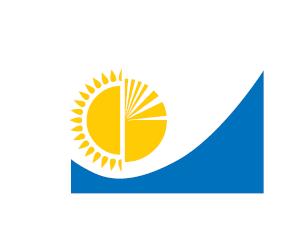 
Мемлекеттік статистика органдары құпиялылығына кепілдік береді 

Конфиденциальность гарантируется органами государственной статистики
Приложение 15

к приказу Председателя Комитета

по статистике Министерства национальной 

экономики

Республики Казахстан

от 29 ноября 2016 года

№ 282
Приложение 15

к приказу Председателя Комитета

по статистике Министерства национальной 

экономики

Республики Казахстан

от 29 ноября 2016 года

№ 282
Приложение 15

к приказу Председателя Комитета

по статистике Министерства национальной 

экономики

Республики Казахстан

от 29 ноября 2016 года

№ 282
Жалпымемлекеттік статистикалық байқаудың статистикалық нысаны 

Статистическая форма общегосударственного статистического наблюдения
Жалпымемлекеттік статистикалық байқаудың статистикалық нысаны 

Статистическая форма общегосударственного статистического наблюдения
Аумақтық органға тапсырылады / Представляется территориальному органу 
Аумақтық органға тапсырылады / Представляется территориальному органу 
Статистикалық нысанды www.stat.gov.kz сайтынан алуға болады 

Статистическую форму можно получить на сайте www.stat.gov.kz
Статистикалық нысанды www.stat.gov.kz сайтынан алуға болады 

Статистическую форму можно получить на сайте www.stat.gov.kz
Статистикалық нысан коды 1872104 / Код статистической формы 1872104
Статистикалық нысан коды 1872104 / Код статистической формы 1872104
Лайықты еңбек

Достойный труд

 
Лайықты еңбек

Достойный труд

 
Лайықты еңбек

Достойный труд

 
Индекс Т-004 
Индекс Т-004 
Лайықты еңбек

Достойный труд

 
Лайықты еңбек

Достойный труд

 
Лайықты еңбек

Достойный труд

 
Жылдық

Годовая
Жылдық

Годовая
Есепті кезең 

Отчетный период 
Жыл

год

 
15 жас және одан асқан жастағы үй шаруашылығының мүшелерінен сұралады 

Опрашиваются члены домашних хозяйств в возрасте 15 лет и старше

Тапсыру мерзімі – 30 қазанға дейін (қоса алғанда) 

Срок представления – до 30 октября (включительно)
15 жас және одан асқан жастағы үй шаруашылығының мүшелерінен сұралады 

Опрашиваются члены домашних хозяйств в возрасте 15 лет и старше

Тапсыру мерзімі – 30 қазанға дейін (қоса алғанда) 

Срок представления – до 30 октября (включительно)
15 жас және одан асқан жастағы үй шаруашылығының мүшелерінен сұралады 

Опрашиваются члены домашних хозяйств в возрасте 15 лет и старше

Тапсыру мерзімі – 30 қазанға дейін (қоса алғанда) 

Срок представления – до 30 октября (включительно)
15 жас және одан асқан жастағы үй шаруашылығының мүшелерінен сұралады 

Опрашиваются члены домашних хозяйств в возрасте 15 лет и старше

Тапсыру мерзімі – 30 қазанға дейін (қоса алғанда) 

Срок представления – до 30 октября (включительно)
15 жас және одан асқан жастағы үй шаруашылығының мүшелерінен сұралады 

Опрашиваются члены домашних хозяйств в возрасте 15 лет и старше

Тапсыру мерзімі – 30 қазанға дейін (қоса алғанда) 

Срок представления – до 30 октября (включительно)
15 жас және одан асқан жастағы үй шаруашылығының мүшелерінен сұралады 

Опрашиваются члены домашних хозяйств в возрасте 15 лет и старше

Тапсыру мерзімі – 30 қазанға дейін (қоса алғанда) 

Срок представления – до 30 октября (включительно)
15 жас және одан асқан жастағы үй шаруашылығының мүшелерінен сұралады 

Опрашиваются члены домашних хозяйств в возрасте 15 лет и старше

Тапсыру мерзімі – 30 қазанға дейін (қоса алғанда) 

Срок представления – до 30 октября (включительно)
1. Аумақтың (елді мекеннің) атауы / Наименование территории (населенного пункта) 
1. Аумақтың (елді мекеннің) атауы / Наименование территории (населенного пункта) 
1. Аумақтың (елді мекеннің) атауы / Наименование территории (населенного пункта) 
1. Аумақтың (елді мекеннің) атауы / Наименование территории (населенного пункта) 
________________________
________________________
________________________
2. ӘАОЖ бойынша елді мекеннің коды /

 Код населенного пункта по КАТО1
…………………
…………………
…………………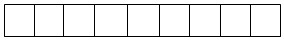 
3. Елді мекен типінің коды (1 - қала, 2 – ауыл) / 

Код типа населенного пункта (1 - город, 2 - село).
..............................
..............................
..............................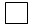 
4. Даңғыл, көше, алаң, тұйық көше /

Проспект, улица, площадь, переулок
4. Даңғыл, көше, алаң, тұйық көше /

Проспект, улица, площадь, переулок
4. Даңғыл, көше, алаң, тұйық көше /

Проспект, улица, площадь, переулок
4. Даңғыл, көше, алаң, тұйық көше /

Проспект, улица, площадь, переулок
________________________
________________________
________________________
5. Үйдің № / № дома
..............................
..............................
..............................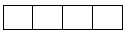 
6. Пәтердің № /

№ квартиры.
..............................
..............................
..............................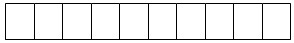 
7. Іріктеме коды / 

Код выборки
..............................
..............................
..............................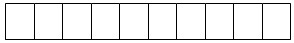 
8. Интервьюер коды /

 Код интервьюера
..............................
..............................
..............................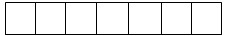 
9. Сұхбат жүргізу/

Дата проведения интервью күні 
күні / число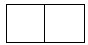 
айы / месяц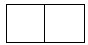 
жылы / год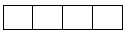 
Назар аударыңыз: Сұрақнама “Халықтың жұмыспен қамтылуын іріктемелі зерттеу сауалнамасы” (индексі Т-001, кезеңділігі айлық) статистикалық нысанындағы 6-сұрақтың (Сіз заттай не ақшалай табыс табу үшін өткен аптада ең болмағанда бір сағат қандай да бір жұмыс атқардыңыз ба немесе қандай да бір кәсіппен (түрлі қызмет көрсетуді қоса алғанда) шұғылдандыңыз ба?) 1-кодына (иә) жауап берген респонденттерге 3 тоқсанда (шілде, тамыз, қыркүйек) толтырылады.

Внимание: Вопросник заполняется в 3 квартале (июль, август, сентябрь) на респондентов, ответивших в статистической форме “Анкета выборочного обследования занятости населения” (индекс Т-001, периодичность месячная) на вопрос 6 (Выполняли ли Вы хотя бы один час на прошлой неделе какую-нибудь работу за вознаграждение или имели какое-либо занятие для получения натурального или денежного дохода (включая оказание различного рода услуг)?) код 1(да)
Назар аударыңыз: Сұрақнама “Халықтың жұмыспен қамтылуын іріктемелі зерттеу сауалнамасы” (индексі Т-001, кезеңділігі айлық) статистикалық нысанындағы 6-сұрақтың (Сіз заттай не ақшалай табыс табу үшін өткен аптада ең болмағанда бір сағат қандай да бір жұмыс атқардыңыз ба немесе қандай да бір кәсіппен (түрлі қызмет көрсетуді қоса алғанда) шұғылдандыңыз ба?) 1-кодына (иә) жауап берген респонденттерге 3 тоқсанда (шілде, тамыз, қыркүйек) толтырылады.

Внимание: Вопросник заполняется в 3 квартале (июль, август, сентябрь) на респондентов, ответивших в статистической форме “Анкета выборочного обследования занятости населения” (индекс Т-001, периодичность месячная) на вопрос 6 (Выполняли ли Вы хотя бы один час на прошлой неделе какую-нибудь работу за вознаграждение или имели какое-либо занятие для получения натурального или денежного дохода (включая оказание различного рода услуг)?) код 1(да)
Назар аударыңыз: Сұрақнама “Халықтың жұмыспен қамтылуын іріктемелі зерттеу сауалнамасы” (индексі Т-001, кезеңділігі айлық) статистикалық нысанындағы 6-сұрақтың (Сіз заттай не ақшалай табыс табу үшін өткен аптада ең болмағанда бір сағат қандай да бір жұмыс атқардыңыз ба немесе қандай да бір кәсіппен (түрлі қызмет көрсетуді қоса алғанда) шұғылдандыңыз ба?) 1-кодына (иә) жауап берген респонденттерге 3 тоқсанда (шілде, тамыз, қыркүйек) толтырылады.

Внимание: Вопросник заполняется в 3 квартале (июль, август, сентябрь) на респондентов, ответивших в статистической форме “Анкета выборочного обследования занятости населения” (индекс Т-001, периодичность месячная) на вопрос 6 (Выполняли ли Вы хотя бы один час на прошлой неделе какую-нибудь работу за вознаграждение или имели какое-либо занятие для получения натурального или денежного дохода (включая оказание различного рода услуг)?) код 1(да)
Назар аударыңыз: Сұрақнама “Халықтың жұмыспен қамтылуын іріктемелі зерттеу сауалнамасы” (индексі Т-001, кезеңділігі айлық) статистикалық нысанындағы 6-сұрақтың (Сіз заттай не ақшалай табыс табу үшін өткен аптада ең болмағанда бір сағат қандай да бір жұмыс атқардыңыз ба немесе қандай да бір кәсіппен (түрлі қызмет көрсетуді қоса алғанда) шұғылдандыңыз ба?) 1-кодына (иә) жауап берген респонденттерге 3 тоқсанда (шілде, тамыз, қыркүйек) толтырылады.

Внимание: Вопросник заполняется в 3 квартале (июль, август, сентябрь) на респондентов, ответивших в статистической форме “Анкета выборочного обследования занятости населения” (индекс Т-001, периодичность месячная) на вопрос 6 (Выполняли ли Вы хотя бы один час на прошлой неделе какую-нибудь работу за вознаграждение или имели какое-либо занятие для получения натурального или денежного дохода (включая оказание различного рода услуг)?) код 1(да)
Назар аударыңыз: Сұрақнама “Халықтың жұмыспен қамтылуын іріктемелі зерттеу сауалнамасы” (индексі Т-001, кезеңділігі айлық) статистикалық нысанындағы 6-сұрақтың (Сіз заттай не ақшалай табыс табу үшін өткен аптада ең болмағанда бір сағат қандай да бір жұмыс атқардыңыз ба немесе қандай да бір кәсіппен (түрлі қызмет көрсетуді қоса алғанда) шұғылдандыңыз ба?) 1-кодына (иә) жауап берген респонденттерге 3 тоқсанда (шілде, тамыз, қыркүйек) толтырылады.

Внимание: Вопросник заполняется в 3 квартале (июль, август, сентябрь) на респондентов, ответивших в статистической форме “Анкета выборочного обследования занятости населения” (индекс Т-001, периодичность месячная) на вопрос 6 (Выполняли ли Вы хотя бы один час на прошлой неделе какую-нибудь работу за вознаграждение или имели какое-либо занятие для получения натурального или денежного дохода (включая оказание различного рода услуг)?) код 1(да)
Назар аударыңыз: Сұрақнама “Халықтың жұмыспен қамтылуын іріктемелі зерттеу сауалнамасы” (индексі Т-001, кезеңділігі айлық) статистикалық нысанындағы 6-сұрақтың (Сіз заттай не ақшалай табыс табу үшін өткен аптада ең болмағанда бір сағат қандай да бір жұмыс атқардыңыз ба немесе қандай да бір кәсіппен (түрлі қызмет көрсетуді қоса алғанда) шұғылдандыңыз ба?) 1-кодына (иә) жауап берген респонденттерге 3 тоқсанда (шілде, тамыз, қыркүйек) толтырылады.

Внимание: Вопросник заполняется в 3 квартале (июль, август, сентябрь) на респондентов, ответивших в статистической форме “Анкета выборочного обследования занятости населения” (индекс Т-001, периодичность месячная) на вопрос 6 (Выполняли ли Вы хотя бы один час на прошлой неделе какую-нибудь работу за вознаграждение или имели какое-либо занятие для получения натурального или денежного дохода (включая оказание различного рода услуг)?) код 1(да)
Назар аударыңыз: Сұрақнама “Халықтың жұмыспен қамтылуын іріктемелі зерттеу сауалнамасы” (индексі Т-001, кезеңділігі айлық) статистикалық нысанындағы 6-сұрақтың (Сіз заттай не ақшалай табыс табу үшін өткен аптада ең болмағанда бір сағат қандай да бір жұмыс атқардыңыз ба немесе қандай да бір кәсіппен (түрлі қызмет көрсетуді қоса алғанда) шұғылдандыңыз ба?) 1-кодына (иә) жауап берген респонденттерге 3 тоқсанда (шілде, тамыз, қыркүйек) толтырылады.

Внимание: Вопросник заполняется в 3 квартале (июль, август, сентябрь) на респондентов, ответивших в статистической форме “Анкета выборочного обследования занятости населения” (индекс Т-001, периодичность месячная) на вопрос 6 (Выполняли ли Вы хотя бы один час на прошлой неделе какую-нибудь работу за вознаграждение или имели какое-либо занятие для получения натурального или денежного дохода (включая оказание различного рода услуг)?) код 1(да)
Назар аударыңыз: Сұрақнама “Халықтың жұмыспен қамтылуын іріктемелі зерттеу сауалнамасы” (индексі Т-001, кезеңділігі айлық) статистикалық нысанындағы 6-сұрақтың (Сіз заттай не ақшалай табыс табу үшін өткен аптада ең болмағанда бір сағат қандай да бір жұмыс атқардыңыз ба немесе қандай да бір кәсіппен (түрлі қызмет көрсетуді қоса алғанда) шұғылдандыңыз ба?) 1-кодына (иә) жауап берген респонденттерге 3 тоқсанда (шілде, тамыз, қыркүйек) толтырылады.

Внимание: Вопросник заполняется в 3 квартале (июль, август, сентябрь) на респондентов, ответивших в статистической форме “Анкета выборочного обследования занятости населения” (индекс Т-001, периодичность месячная) на вопрос 6 (Выполняли ли Вы хотя бы один час на прошлой неделе какую-нибудь работу за вознаграждение или имели какое-либо занятие для получения натурального или денежного дохода (включая оказание различного рода услуг)?) код 1(да)
Назар аударыңыз: Сұрақнама “Халықтың жұмыспен қамтылуын іріктемелі зерттеу сауалнамасы” (индексі Т-001, кезеңділігі айлық) статистикалық нысанындағы 6-сұрақтың (Сіз заттай не ақшалай табыс табу үшін өткен аптада ең болмағанда бір сағат қандай да бір жұмыс атқардыңыз ба немесе қандай да бір кәсіппен (түрлі қызмет көрсетуді қоса алғанда) шұғылдандыңыз ба?) 1-кодына (иә) жауап берген респонденттерге 3 тоқсанда (шілде, тамыз, қыркүйек) толтырылады.

Внимание: Вопросник заполняется в 3 квартале (июль, август, сентябрь) на респондентов, ответивших в статистической форме “Анкета выборочного обследования занятости населения” (индекс Т-001, периодичность месячная) на вопрос 6 (Выполняли ли Вы хотя бы один час на прошлой неделе какую-нибудь работу за вознаграждение или имели какое-либо занятие для получения натурального или денежного дохода (включая оказание различного рода услуг)?) код 1(да)
Назар аударыңыз: Интервьюер, “ Халықтың жұмыспен қамтылуын іріктемелі зерттеу сауалнамасы” (индексі Т-001, кезеңділігі айлық) статистикалық нысанына сәйкес респонденттің нөмірін толтырыңыз

 Внимание: Интервьюер, заполните номер респондента аналогично статистической форме “Анкета выборочного обследования занятости населения”(индекс Т-001, периодичность месячная)
Назар аударыңыз: Интервьюер, “ Халықтың жұмыспен қамтылуын іріктемелі зерттеу сауалнамасы” (индексі Т-001, кезеңділігі айлық) статистикалық нысанына сәйкес респонденттің нөмірін толтырыңыз

 Внимание: Интервьюер, заполните номер респондента аналогично статистической форме “Анкета выборочного обследования занятости населения”(индекс Т-001, периодичность месячная)
Назар аударыңыз: Интервьюер, “ Халықтың жұмыспен қамтылуын іріктемелі зерттеу сауалнамасы” (индексі Т-001, кезеңділігі айлық) статистикалық нысанына сәйкес респонденттің нөмірін толтырыңыз

 Внимание: Интервьюер, заполните номер респондента аналогично статистической форме “Анкета выборочного обследования занятости населения”(индекс Т-001, периодичность месячная)
Назар аударыңыз: Интервьюер, “ Халықтың жұмыспен қамтылуын іріктемелі зерттеу сауалнамасы” (индексі Т-001, кезеңділігі айлық) статистикалық нысанына сәйкес респонденттің нөмірін толтырыңыз

 Внимание: Интервьюер, заполните номер респондента аналогично статистической форме “Анкета выборочного обследования занятости населения”(индекс Т-001, периодичность месячная)
Назар аударыңыз: Интервьюер, “ Халықтың жұмыспен қамтылуын іріктемелі зерттеу сауалнамасы” (индексі Т-001, кезеңділігі айлық) статистикалық нысанына сәйкес респонденттің нөмірін толтырыңыз

 Внимание: Интервьюер, заполните номер респондента аналогично статистической форме “Анкета выборочного обследования занятости населения”(индекс Т-001, периодичность месячная)
Назар аударыңыз: Интервьюер, “ Халықтың жұмыспен қамтылуын іріктемелі зерттеу сауалнамасы” (индексі Т-001, кезеңділігі айлық) статистикалық нысанына сәйкес респонденттің нөмірін толтырыңыз

 Внимание: Интервьюер, заполните номер респондента аналогично статистической форме “Анкета выборочного обследования занятости населения”(индекс Т-001, периодичность месячная)
Назар аударыңыз: Интервьюер, “ Халықтың жұмыспен қамтылуын іріктемелі зерттеу сауалнамасы” (индексі Т-001, кезеңділігі айлық) статистикалық нысанына сәйкес респонденттің нөмірін толтырыңыз

 Внимание: Интервьюер, заполните номер респондента аналогично статистической форме “Анкета выборочного обследования занятости населения”(индекс Т-001, периодичность месячная)
Назар аударыңыз: Интервьюер, “ Халықтың жұмыспен қамтылуын іріктемелі зерттеу сауалнамасы” (индексі Т-001, кезеңділігі айлық) статистикалық нысанына сәйкес респонденттің нөмірін толтырыңыз

 Внимание: Интервьюер, заполните номер респондента аналогично статистической форме “Анкета выборочного обследования занятости населения”(индекс Т-001, периодичность месячная)
Назар аударыңыз: Интервьюер, “ Халықтың жұмыспен қамтылуын іріктемелі зерттеу сауалнамасы” (индексі Т-001, кезеңділігі айлық) статистикалық нысанына сәйкес респонденттің нөмірін толтырыңыз

 Внимание: Интервьюер, заполните номер респондента аналогично статистической форме “Анкета выборочного обследования занятости населения”(индекс Т-001, периодичность месячная)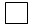 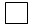 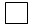 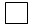 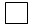 
Сұраққа көшу Переход к вопросу
Назар аударыңыз: 1-сұрақты “Халықтың жұмыспен қамтылуын іріктемелі зерттеу сауалнамасы” (индексі Т-001, кезеңділігі айлық) статистикалық нысанының 16-сұрағы негізінде интервьюер толтырады

Внимание: Вопрос 1 заполняется интервьюером на основании вопроса 16 статистической формы “Анкета выборочного обследования занятости населения”(индекс Т-001, периодичность месячная)
Назар аударыңыз: 1-сұрақты “Халықтың жұмыспен қамтылуын іріктемелі зерттеу сауалнамасы” (индексі Т-001, кезеңділігі айлық) статистикалық нысанының 16-сұрағы негізінде интервьюер толтырады

Внимание: Вопрос 1 заполняется интервьюером на основании вопроса 16 статистической формы “Анкета выборочного обследования занятости населения”(индекс Т-001, периодичность месячная)
Назар аударыңыз: 1-сұрақты “Халықтың жұмыспен қамтылуын іріктемелі зерттеу сауалнамасы” (индексі Т-001, кезеңділігі айлық) статистикалық нысанының 16-сұрағы негізінде интервьюер толтырады

Внимание: Вопрос 1 заполняется интервьюером на основании вопроса 16 статистической формы “Анкета выборочного обследования занятости населения”(индекс Т-001, периодичность месячная)
Назар аударыңыз: 1-сұрақты “Халықтың жұмыспен қамтылуын іріктемелі зерттеу сауалнамасы” (индексі Т-001, кезеңділігі айлық) статистикалық нысанының 16-сұрағы негізінде интервьюер толтырады

Внимание: Вопрос 1 заполняется интервьюером на основании вопроса 16 статистической формы “Анкета выборочного обследования занятости населения”(индекс Т-001, периодичность месячная)
Назар аударыңыз: 1-сұрақты “Халықтың жұмыспен қамтылуын іріктемелі зерттеу сауалнамасы” (индексі Т-001, кезеңділігі айлық) статистикалық нысанының 16-сұрағы негізінде интервьюер толтырады

Внимание: Вопрос 1 заполняется интервьюером на основании вопроса 16 статистической формы “Анкета выборочного обследования занятости населения”(индекс Т-001, периодичность месячная)
Назар аударыңыз: 1-сұрақты “Халықтың жұмыспен қамтылуын іріктемелі зерттеу сауалнамасы” (индексі Т-001, кезеңділігі айлық) статистикалық нысанының 16-сұрағы негізінде интервьюер толтырады

Внимание: Вопрос 1 заполняется интервьюером на основании вопроса 16 статистической формы “Анкета выборочного обследования занятости населения”(индекс Т-001, периодичность месячная)
Назар аударыңыз: 1-сұрақты “Халықтың жұмыспен қамтылуын іріктемелі зерттеу сауалнамасы” (индексі Т-001, кезеңділігі айлық) статистикалық нысанының 16-сұрағы негізінде интервьюер толтырады

Внимание: Вопрос 1 заполняется интервьюером на основании вопроса 16 статистической формы “Анкета выборочного обследования занятости населения”(индекс Т-001, периодичность месячная)
Назар аударыңыз: 1-сұрақты “Халықтың жұмыспен қамтылуын іріктемелі зерттеу сауалнамасы” (индексі Т-001, кезеңділігі айлық) статистикалық нысанының 16-сұрағы негізінде интервьюер толтырады

Внимание: Вопрос 1 заполняется интервьюером на основании вопроса 16 статистической формы “Анкета выборочного обследования занятости населения”(индекс Т-001, периодичность месячная)
Назар аударыңыз: 1-сұрақты “Халықтың жұмыспен қамтылуын іріктемелі зерттеу сауалнамасы” (индексі Т-001, кезеңділігі айлық) статистикалық нысанының 16-сұрағы негізінде интервьюер толтырады

Внимание: Вопрос 1 заполняется интервьюером на основании вопроса 16 статистической формы “Анкета выборочного обследования занятости населения”(индекс Т-001, периодичность месячная)
1. Сіз негізгі жұмыста нақты қанша сағат жұмыспен өтедіңіз?
1. Сколько часов Вы фактически отработали на основной работе?
1. 40 сағат және одан аз 
1
1
1
1
1
1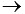 2


1. 40 часов и менее 
2. 41-49 сағат
2
2
2
2
2
2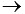 2


2. 41-49 часов 
3. 50-59 сағат 
3
3
3
3
3
3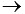 2


3. 50-59 часов 
4. 60 сағат және одан көп
4
4
4
4
4
4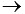 2


4. 60 часов и более 
2. Сіз әдетте негізгі жұмысыңызда аптасына қанша 

сағат жұмыс істейсіз?

 (сағаттар санын көрсетіңіз)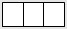 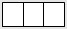 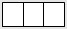 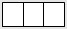 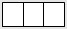 
2. Сколько часов в неделю Вы обычно работаете на вашей основной работе?

 (укажите количество часов)
Назар аударыңыз: 

Егер өткен аптада жұмыспен өтелген сағаттардың нақты саны әдеттегі сағаттар санына тең болса (2-сұрақ) 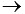  7;

Егер өткен аптада жұмыспен өтелген сағаттардың нақты саны әдеттегі сағаттар санынан артық болса (2-сұрақ) 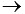  3;

Егер өткен аптада жұмыспен өтелген сағаттардың нақты саны әдеттегі сағаттар санынан кем болса (2-сұрақ) 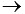 4;

Егер өткен аптада жұмыспен өтелген сағаттардың нақты саны 0–ге (нөлге) тең болса 10

Внимание: 

Если фактическое количество отработанных часов за прошлую неделю равно обычному количеству часов (Вопрос 2) 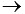  7;

Если фактическое количество отработанных часов за прошлую неделю больше обычного количества часов (Вопрос 2) 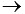  3;

Если фактическое количество отработанных часов за прошлую неделю меньше обычного количества часов (Вопрос 2) 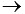  4;

Если фактическое количество отработанных часов за прошлую неделю равно 0 (нулю)  10.


Назар аударыңыз: 

Егер өткен аптада жұмыспен өтелген сағаттардың нақты саны әдеттегі сағаттар санына тең болса (2-сұрақ)  7;

Егер өткен аптада жұмыспен өтелген сағаттардың нақты саны әдеттегі сағаттар санынан артық болса (2-сұрақ)  3;

Егер өткен аптада жұмыспен өтелген сағаттардың нақты саны әдеттегі сағаттар санынан кем болса (2-сұрақ) 4;

Егер өткен аптада жұмыспен өтелген сағаттардың нақты саны 0–ге (нөлге) тең болса 10

Внимание: 

Если фактическое количество отработанных часов за прошлую неделю равно обычному количеству часов (Вопрос 2)  7;

Если фактическое количество отработанных часов за прошлую неделю больше обычного количества часов (Вопрос 2)  3;

Если фактическое количество отработанных часов за прошлую неделю меньше обычного количества часов (Вопрос 2)  4;

Если фактическое количество отработанных часов за прошлую неделю равно 0 (нулю)  10.


Назар аударыңыз: 

Егер өткен аптада жұмыспен өтелген сағаттардың нақты саны әдеттегі сағаттар санына тең болса (2-сұрақ)  7;

Егер өткен аптада жұмыспен өтелген сағаттардың нақты саны әдеттегі сағаттар санынан артық болса (2-сұрақ)  3;

Егер өткен аптада жұмыспен өтелген сағаттардың нақты саны әдеттегі сағаттар санынан кем болса (2-сұрақ) 4;

Егер өткен аптада жұмыспен өтелген сағаттардың нақты саны 0–ге (нөлге) тең болса 10

Внимание: 

Если фактическое количество отработанных часов за прошлую неделю равно обычному количеству часов (Вопрос 2)  7;

Если фактическое количество отработанных часов за прошлую неделю больше обычного количества часов (Вопрос 2)  3;

Если фактическое количество отработанных часов за прошлую неделю меньше обычного количества часов (Вопрос 2)  4;

Если фактическое количество отработанных часов за прошлую неделю равно 0 (нулю)  10.


Назар аударыңыз: 

Егер өткен аптада жұмыспен өтелген сағаттардың нақты саны әдеттегі сағаттар санына тең болса (2-сұрақ)  7;

Егер өткен аптада жұмыспен өтелген сағаттардың нақты саны әдеттегі сағаттар санынан артық болса (2-сұрақ)  3;

Егер өткен аптада жұмыспен өтелген сағаттардың нақты саны әдеттегі сағаттар санынан кем болса (2-сұрақ) 4;

Егер өткен аптада жұмыспен өтелген сағаттардың нақты саны 0–ге (нөлге) тең болса 10

Внимание: 

Если фактическое количество отработанных часов за прошлую неделю равно обычному количеству часов (Вопрос 2)  7;

Если фактическое количество отработанных часов за прошлую неделю больше обычного количества часов (Вопрос 2)  3;

Если фактическое количество отработанных часов за прошлую неделю меньше обычного количества часов (Вопрос 2)  4;

Если фактическое количество отработанных часов за прошлую неделю равно 0 (нулю)  10.


Назар аударыңыз: 

Егер өткен аптада жұмыспен өтелген сағаттардың нақты саны әдеттегі сағаттар санына тең болса (2-сұрақ)  7;

Егер өткен аптада жұмыспен өтелген сағаттардың нақты саны әдеттегі сағаттар санынан артық болса (2-сұрақ)  3;

Егер өткен аптада жұмыспен өтелген сағаттардың нақты саны әдеттегі сағаттар санынан кем болса (2-сұрақ) 4;

Егер өткен аптада жұмыспен өтелген сағаттардың нақты саны 0–ге (нөлге) тең болса 10

Внимание: 

Если фактическое количество отработанных часов за прошлую неделю равно обычному количеству часов (Вопрос 2)  7;

Если фактическое количество отработанных часов за прошлую неделю больше обычного количества часов (Вопрос 2)  3;

Если фактическое количество отработанных часов за прошлую неделю меньше обычного количества часов (Вопрос 2)  4;

Если фактическое количество отработанных часов за прошлую неделю равно 0 (нулю)  10.


Назар аударыңыз: 

Егер өткен аптада жұмыспен өтелген сағаттардың нақты саны әдеттегі сағаттар санына тең болса (2-сұрақ)  7;

Егер өткен аптада жұмыспен өтелген сағаттардың нақты саны әдеттегі сағаттар санынан артық болса (2-сұрақ)  3;

Егер өткен аптада жұмыспен өтелген сағаттардың нақты саны әдеттегі сағаттар санынан кем болса (2-сұрақ) 4;

Егер өткен аптада жұмыспен өтелген сағаттардың нақты саны 0–ге (нөлге) тең болса 10

Внимание: 

Если фактическое количество отработанных часов за прошлую неделю равно обычному количеству часов (Вопрос 2)  7;

Если фактическое количество отработанных часов за прошлую неделю больше обычного количества часов (Вопрос 2)  3;

Если фактическое количество отработанных часов за прошлую неделю меньше обычного количества часов (Вопрос 2)  4;

Если фактическое количество отработанных часов за прошлую неделю равно 0 (нулю)  10.


Назар аударыңыз: 

Егер өткен аптада жұмыспен өтелген сағаттардың нақты саны әдеттегі сағаттар санына тең болса (2-сұрақ)  7;

Егер өткен аптада жұмыспен өтелген сағаттардың нақты саны әдеттегі сағаттар санынан артық болса (2-сұрақ)  3;

Егер өткен аптада жұмыспен өтелген сағаттардың нақты саны әдеттегі сағаттар санынан кем болса (2-сұрақ) 4;

Егер өткен аптада жұмыспен өтелген сағаттардың нақты саны 0–ге (нөлге) тең болса 10

Внимание: 

Если фактическое количество отработанных часов за прошлую неделю равно обычному количеству часов (Вопрос 2)  7;

Если фактическое количество отработанных часов за прошлую неделю больше обычного количества часов (Вопрос 2)  3;

Если фактическое количество отработанных часов за прошлую неделю меньше обычного количества часов (Вопрос 2)  4;

Если фактическое количество отработанных часов за прошлую неделю равно 0 (нулю)  10.


Назар аударыңыз: 

Егер өткен аптада жұмыспен өтелген сағаттардың нақты саны әдеттегі сағаттар санына тең болса (2-сұрақ)  7;

Егер өткен аптада жұмыспен өтелген сағаттардың нақты саны әдеттегі сағаттар санынан артық болса (2-сұрақ)  3;

Егер өткен аптада жұмыспен өтелген сағаттардың нақты саны әдеттегі сағаттар санынан кем болса (2-сұрақ) 4;

Егер өткен аптада жұмыспен өтелген сағаттардың нақты саны 0–ге (нөлге) тең болса 10

Внимание: 

Если фактическое количество отработанных часов за прошлую неделю равно обычному количеству часов (Вопрос 2)  7;

Если фактическое количество отработанных часов за прошлую неделю больше обычного количества часов (Вопрос 2)  3;

Если фактическое количество отработанных часов за прошлую неделю меньше обычного количества часов (Вопрос 2)  4;

Если фактическое количество отработанных часов за прошлую неделю равно 0 (нулю)  10.


Назар аударыңыз: 

Егер өткен аптада жұмыспен өтелген сағаттардың нақты саны әдеттегі сағаттар санына тең болса (2-сұрақ)  7;

Егер өткен аптада жұмыспен өтелген сағаттардың нақты саны әдеттегі сағаттар санынан артық болса (2-сұрақ)  3;

Егер өткен аптада жұмыспен өтелген сағаттардың нақты саны әдеттегі сағаттар санынан кем болса (2-сұрақ) 4;

Егер өткен аптада жұмыспен өтелген сағаттардың нақты саны 0–ге (нөлге) тең болса 10

Внимание: 

Если фактическое количество отработанных часов за прошлую неделю равно обычному количеству часов (Вопрос 2)  7;

Если фактическое количество отработанных часов за прошлую неделю больше обычного количества часов (Вопрос 2)  3;

Если фактическое количество отработанных часов за прошлую неделю меньше обычного количества часов (Вопрос 2)  4;

Если фактическое количество отработанных часов за прошлую неделю равно 0 (нулю)  10.


3. Сіз неліктен өткен апта ішінде әдеттегіден көп 

жұмыс істедіңіз?
3. Почему Вы проработали больше часов чем 

обычно в течение прошлой недели?
1. Икемді (сырғымалы) кесте
1
1
1
1
1
1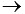 5


1. Гибкий (скользящий) график
2. Әдетте жұмыс беруші белгілейтін талаптар 
2
2
2
2
2
2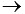 5


2. Требования, которые обычно установлены работодателем
3. Туындаған өндірістік қажеттілікке байланысты
3
3
3
3
3
3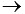 5


3. В связи с возникшей производственной необходимостью
4. Қоғамдық міндеттерді орындау
4
4
4
4
4
4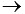 5


4. Выполнение общественных обязанностей
5. Басқа (қосымша) жұмыс немесе кәсіп болмады 
5
5
5
5
5
5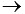 5


5. Не было другой (дополнительной) работы или занятия
6. Басқа 
99
99
99
99
99
99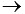 5


6. Другое
4. Сіз неліктен өткен апта ішінде әдеттегіден аз 

жұмыс істедіңіз?
4. Почему Вы проработали меньше часов чем 

обычно в течение прошлой недели?
1. Қолайсыз ауа-райы жағдайы
1
1
1
1
1
1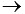 5


1. Неблагоприятные погодные условия
2. Әкімшіліктің, жұмыс берушінің бастамасы бойынша
2
2
2
2
2
2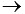 5


2. По инициативе администрации, работодателя 
3. Жеткілікті жұмыс көлемі жоқ 
3
3
3
3
3
3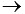 5


3. Нет достаточного объема работ
4. Икемді (сырғымалы) кесте 
4
4
4
4
4
4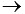 5


4. Гибкий (скользящий) график 
5. Балаға, науқас адамға күтім 
5
5
5
5
5
5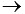 5


5. Уход за ребенком, больным человеком
6. Денсаулық жағдайыма байланысты 
6
6
6
6
6
6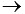 5


6. По состоянию здоровья
7. Басқа (екінші) жұмысым бар 
7
7
7
7
7
7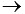 5


7. Имею другую (вторую) работу
8. Білім алудамын (институтта, курстарда) 
8
8
8
8
8
8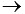 5


8. Прохожу обучение (в институте, на курсах)
9. Оқу демалысы, кәсіптік даярлық 
9
9
9
9
9
9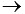 5


9. Учебный отпуск, профессиональная подготовка
10. Жыл сайынғы еңбек демалысы, мерекелік күндер
10
10
10
10
10
10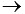 5


10. Ежегодный трудовой отпуск, праздничные дни
11. Табысым жеткілікті 
11
11
11
11
11
11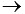 5


11. Имею достаточный доход
12. Жеке бастың немесе отбасы жағдайы
12
12
12
12
12
12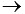 5


12. Личные или семейные обстоятельства
13. Басқа 
99
99
99
99
99
99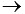 5


13. Другое 
Назар аударыңыз: 5-сұраққа өткен аптада жұмыспен өтелген нақты сағаттарының санын 40 сағаттан аз деп белгілеген респонденттер жауап береді.

Егер өткен аптада жұмыспен өтелген жалпы сағаттардың нақты саны 40 сағаттан көп болса, онда интервьюер 6-сұраққа көшеді.

Егер өткен аптада жұмыспен өтелген жалпы сағаттардың нақты саны 40 сағатқа тең болса, онда интервьюер 7-сұраққа көшеді.

Внимание: На вопрос 5 отвечают респонденты, отметившие что фактическое количество отработанных часов за прошлую неделю было менее 40 часов.

Если фактическое количество отработанных часов на прошлой неделе было больше 40 часов, то интервьюер переходит к вопросу 6.

Если фактическое количество отработанных часов на прошлой неделе было равно 40 часам, то интервьюер переходит к вопросу 7.
Назар аударыңыз: 5-сұраққа өткен аптада жұмыспен өтелген нақты сағаттарының санын 40 сағаттан аз деп белгілеген респонденттер жауап береді.

Егер өткен аптада жұмыспен өтелген жалпы сағаттардың нақты саны 40 сағаттан көп болса, онда интервьюер 6-сұраққа көшеді.

Егер өткен аптада жұмыспен өтелген жалпы сағаттардың нақты саны 40 сағатқа тең болса, онда интервьюер 7-сұраққа көшеді.

Внимание: На вопрос 5 отвечают респонденты, отметившие что фактическое количество отработанных часов за прошлую неделю было менее 40 часов.

Если фактическое количество отработанных часов на прошлой неделе было больше 40 часов, то интервьюер переходит к вопросу 6.

Если фактическое количество отработанных часов на прошлой неделе было равно 40 часам, то интервьюер переходит к вопросу 7.
Назар аударыңыз: 5-сұраққа өткен аптада жұмыспен өтелген нақты сағаттарының санын 40 сағаттан аз деп белгілеген респонденттер жауап береді.

Егер өткен аптада жұмыспен өтелген жалпы сағаттардың нақты саны 40 сағаттан көп болса, онда интервьюер 6-сұраққа көшеді.

Егер өткен аптада жұмыспен өтелген жалпы сағаттардың нақты саны 40 сағатқа тең болса, онда интервьюер 7-сұраққа көшеді.

Внимание: На вопрос 5 отвечают респонденты, отметившие что фактическое количество отработанных часов за прошлую неделю было менее 40 часов.

Если фактическое количество отработанных часов на прошлой неделе было больше 40 часов, то интервьюер переходит к вопросу 6.

Если фактическое количество отработанных часов на прошлой неделе было равно 40 часам, то интервьюер переходит к вопросу 7.
Назар аударыңыз: 5-сұраққа өткен аптада жұмыспен өтелген нақты сағаттарының санын 40 сағаттан аз деп белгілеген респонденттер жауап береді.

Егер өткен аптада жұмыспен өтелген жалпы сағаттардың нақты саны 40 сағаттан көп болса, онда интервьюер 6-сұраққа көшеді.

Егер өткен аптада жұмыспен өтелген жалпы сағаттардың нақты саны 40 сағатқа тең болса, онда интервьюер 7-сұраққа көшеді.

Внимание: На вопрос 5 отвечают респонденты, отметившие что фактическое количество отработанных часов за прошлую неделю было менее 40 часов.

Если фактическое количество отработанных часов на прошлой неделе было больше 40 часов, то интервьюер переходит к вопросу 6.

Если фактическое количество отработанных часов на прошлой неделе было равно 40 часам, то интервьюер переходит к вопросу 7.
Назар аударыңыз: 5-сұраққа өткен аптада жұмыспен өтелген нақты сағаттарының санын 40 сағаттан аз деп белгілеген респонденттер жауап береді.

Егер өткен аптада жұмыспен өтелген жалпы сағаттардың нақты саны 40 сағаттан көп болса, онда интервьюер 6-сұраққа көшеді.

Егер өткен аптада жұмыспен өтелген жалпы сағаттардың нақты саны 40 сағатқа тең болса, онда интервьюер 7-сұраққа көшеді.

Внимание: На вопрос 5 отвечают респонденты, отметившие что фактическое количество отработанных часов за прошлую неделю было менее 40 часов.

Если фактическое количество отработанных часов на прошлой неделе было больше 40 часов, то интервьюер переходит к вопросу 6.

Если фактическое количество отработанных часов на прошлой неделе было равно 40 часам, то интервьюер переходит к вопросу 7.
Назар аударыңыз: 5-сұраққа өткен аптада жұмыспен өтелген нақты сағаттарының санын 40 сағаттан аз деп белгілеген респонденттер жауап береді.

Егер өткен аптада жұмыспен өтелген жалпы сағаттардың нақты саны 40 сағаттан көп болса, онда интервьюер 6-сұраққа көшеді.

Егер өткен аптада жұмыспен өтелген жалпы сағаттардың нақты саны 40 сағатқа тең болса, онда интервьюер 7-сұраққа көшеді.

Внимание: На вопрос 5 отвечают респонденты, отметившие что фактическое количество отработанных часов за прошлую неделю было менее 40 часов.

Если фактическое количество отработанных часов на прошлой неделе было больше 40 часов, то интервьюер переходит к вопросу 6.

Если фактическое количество отработанных часов на прошлой неделе было равно 40 часам, то интервьюер переходит к вопросу 7.
Назар аударыңыз: 5-сұраққа өткен аптада жұмыспен өтелген нақты сағаттарының санын 40 сағаттан аз деп белгілеген респонденттер жауап береді.

Егер өткен аптада жұмыспен өтелген жалпы сағаттардың нақты саны 40 сағаттан көп болса, онда интервьюер 6-сұраққа көшеді.

Егер өткен аптада жұмыспен өтелген жалпы сағаттардың нақты саны 40 сағатқа тең болса, онда интервьюер 7-сұраққа көшеді.

Внимание: На вопрос 5 отвечают респонденты, отметившие что фактическое количество отработанных часов за прошлую неделю было менее 40 часов.

Если фактическое количество отработанных часов на прошлой неделе было больше 40 часов, то интервьюер переходит к вопросу 6.

Если фактическое количество отработанных часов на прошлой неделе было равно 40 часам, то интервьюер переходит к вопросу 7.
Назар аударыңыз: 5-сұраққа өткен аптада жұмыспен өтелген нақты сағаттарының санын 40 сағаттан аз деп белгілеген респонденттер жауап береді.

Егер өткен аптада жұмыспен өтелген жалпы сағаттардың нақты саны 40 сағаттан көп болса, онда интервьюер 6-сұраққа көшеді.

Егер өткен аптада жұмыспен өтелген жалпы сағаттардың нақты саны 40 сағатқа тең болса, онда интервьюер 7-сұраққа көшеді.

Внимание: На вопрос 5 отвечают респонденты, отметившие что фактическое количество отработанных часов за прошлую неделю было менее 40 часов.

Если фактическое количество отработанных часов на прошлой неделе было больше 40 часов, то интервьюер переходит к вопросу 6.

Если фактическое количество отработанных часов на прошлой неделе было равно 40 часам, то интервьюер переходит к вопросу 7.
Назар аударыңыз: 5-сұраққа өткен аптада жұмыспен өтелген нақты сағаттарының санын 40 сағаттан аз деп белгілеген респонденттер жауап береді.

Егер өткен аптада жұмыспен өтелген жалпы сағаттардың нақты саны 40 сағаттан көп болса, онда интервьюер 6-сұраққа көшеді.

Егер өткен аптада жұмыспен өтелген жалпы сағаттардың нақты саны 40 сағатқа тең болса, онда интервьюер 7-сұраққа көшеді.

Внимание: На вопрос 5 отвечают респонденты, отметившие что фактическое количество отработанных часов за прошлую неделю было менее 40 часов.

Если фактическое количество отработанных часов на прошлой неделе было больше 40 часов, то интервьюер переходит к вопросу 6.

Если фактическое количество отработанных часов на прошлой неделе было равно 40 часам, то интервьюер переходит к вопросу 7.
5. Сіз негізгі жұмыста өткен аптада 40 сағаттан аз 

жұмыс істеуіңіздің негізгі себебін атаңыз:
5. Назовите основную причину, по которой Вы 

работали на основной работе менее 40 часов на прошлой неделе:
1. Жұмыс уақытының заңмен белгіленген ұзақтығы
1
1
1
1
1
1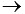 7


1. Законодательно установленная продолжительность рабочего времени
2. Әкімшіліктің, жұмыс берушінің бастамасы бойынша
2
2
2
2
2
2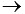 7


2. По инициативе администрации, работодателя
3. Жеткілікті жұмыс көлемі жоқ
3
3
3
3
3
3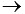 7


3. Нет достаточного объема работы
4. Балаға, науқас адамға күтім
4
4
4
4
4
4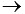 7


4. Уход за ребенком, больным человеком
5. Денсаулық жағдайыма байланысты
5
5
5
5
5
5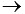 7


5. По состоянию здоровья 
6. Басқа (екінші) жұмысым бар
6
6
6
6
6
6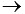 7


6. Имею другую (вторую) работу 
7. Табысым жеткілікті
7
7
7
7
7
7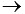 7


7. Имею достаточный доход 
8. Білім алудамын (институтта, курстарда)
8
8
8
8
8
8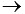 7


8. Прохожу обучение (в институте, на курсах)
9. Оқу демалысы, кәсіптік даярлық
9
9
9
9
9
9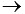 7


9. Учебный отпуск, профессиональная подготовка
10. Жыл сайынғы еңбек демалысы, мерекелік күндер
10
10
10
10
10
10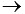 7


10. Ежегодный трудовой отпуск, праздничные дни
11. Қолайсыз ауа-райы жағдайы
11
11
11
11
11
11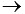 7


11. Неблагоприятные погодные условия
12. Икемді (сырғымалы) кесте
12
12
12
12
12
12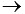 7


12. Гибкий (скользящий) график
13. Жеке бастың немесе отбасы жағдайы
13
13
13
13
13
13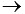 7


13. Личные или семейные обстоятельства
14. Басқа
99
99
99
99
99
99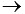 7


14. Другое
6. Сіз өткен аптада 40 сағаттан көп жұмыс істеуіңіздің негізгі себебін атаңыз?
6. Назовите основную причину, почему Вы работали на прошлой неделе больше 40 часов
1. Көп жалақы (табыс) табу құлшынысы
1
1
1
1
1
1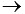 7


1. Желание иметь больший заработок (доход)
2. Әдетте жұмыс беруші белгілейтін талаптар
2
2
2
2
2
2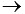 7


2. Требования, которые обычно установлены работодателем
3. Туындаған өндірістік қажеттілікке байланысты
3
3
3
3
3
3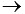 7


3. В связи с возникшей производственной необходимостью 
4. Қоғамдық міндеттерді орындау
4
4
4
4
4
4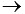 7


4. Выполнение общественных обязанностей
5. Басқа (қосымша) жұмыс немесе кәсіп болмады
5
5
5
5
5
5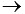 7


5. Не было другой (дополнительной) работы или занятия
6. Басқа
99
99
99
99
99
99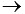 7


6. Другое 
7. Бұл қосымша жалақы, табыс әкелген жағдайда Сіздің көп уақыт жұмыс істегіңіз келе ме және оған дайынсыз ба?
7. Хотели бы Вы и готовы ли работать больше 

времени, при условии, что это принесет дополнительный заработок, доход?
1. Иә
1
1
1
1
1
1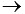 8


1. Да
2. Жоқ
2
2
2
2
2
2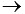 10


2. Нет
8. Сіз тиісті қосымша ақы үшін қайда қосымша 

жұмыс істегіңіз келе ме және істей алар ма 

едіңіз?
8. Где бы Вы хотели и могли бы работать 

дополнительно за соответствующую дополнительную оплату?
1. Осы негізгі жұмыс орным бойынша
1
1
1
1
1
1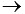 9


1. По месту настоящей основной работы
2. Осы қосымша жұмыс орным бойынша
2
2
2
2
2
2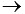 9


2. По месту настоящей дополнительной работы
3. Жұмыс уақыты едәуір ұзақ басқа жұмыста
3
3
3
3
3
3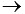 9


3. На другой работе с большей продолжительностью рабочего времени
4. Осы жұмысқа қосымша, толықтырып істейтін жұмыстың болуы
4
4
4
4
4
4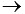 9


4. Иметь дополнительную работу, подработки в дополнение к настоящей занятости
5. Маңызды емес
5
5
5
5
5
5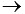 

9


5. Не имеет значения
9. Сіз жұмыс аптасының ұзақтығынан басқа қосымша қанша сағат жұмыс істегіңіз келеді және істей алар едіңіз?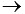 10


9. Сколько часов Вы бы хотели и могли работать

дополнительно, помимо имеющейся продолжительности рабочей недели? 
10. Сіз осы жұмысыңызды (кәсібіңізді) 

ауыстырғанды қалар ма едіңіз?
10. Хотели ли бы Вы сменить свою настоящую 

работу (занятие)?
1. Иә
1
1
1
1
1
1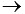 11


1. Да
2. Жоқ
2
2
2
2
2
2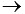 12


2. Нет
11. Сіздің негізгі жұмысыңызды (кәсібіңізді) 

ауыстыру немесе қосымша жұмыс табуды 

қалауыңыздың негізгі себебін атаңыз
11. Назовите основную причину Вашего желания 

сменить основную работу (занятие) или иметь

 дополнительную
1. Кәсіпорында күтілетін қайта ұйымдастыру немесе тарату, штат санының қысқаруы
1
1
1
1
1
1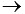 12


1. Ожидаемая реорганизация или ликвидация предприятия, сокращение штатов
2. Шарт (келісімшарт) мерзімінің аяқталуы
2
2
2
2
2
2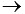 12


2. Окончание срока договора (контракта)
3. Еңбекақының немесе табыстың төмен деңгейі
3
3
3
3
3
3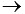 12


3. Низкий уровень оплаты труда или дохода
4. Қолайсыз еңбек жағдайы
4
4
4
4
4
4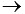 12


4. Неблагоприятные условия труда
5. Алынған біліктілікке сәйкес мамандық бойынша жұмыс істеуді қалау
5
5
5
5
5
5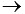 12


5. Желание работать по специальности, в соответствии с полученной квалификацией
6. Әлеуметтік қорғаудың жоқ болуы немесе жеткіліксіздігі
6
6
6
6
6
6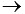 12


6. Отсутствие или недостаточность социальной защиты
7. Жұмыс орнына дейін жету ұзақ немесе ыңғайсыз
7
7
7
7
7
7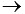 12


7. Далеко или неудобно добираться к месту работы
8. Жеке бастың немесе отбасы жағдайы
8
8
8
8
8
8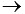 12


8. Личные или семейные обстоятельства
9. Еңбекақыны тиісінше жоғарылатумен көп сағат жұмыс істеуді қалау
9
9
9
9
9
9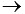 12


9. Желание работать больше часов с соответствующим повышением оплаты труда 
10. Еңбекақыны тиісінше төмендетумен аз сағат жұмыс істеуді қалау
10
10
10
10
10
10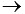 12


10. Желание работать меньше часов с соответствующим понижением оплаты труда
Назар аударыңыз: 12-13-сұрақтарға “Халықтың жұмыспен қамтылуын іріктемелі зерттеу сауалнамасы” (индексі Т-001, кезеңділігі айлық) статистикалық нысанының 18-сұрағының 1-4-кодтарын белгілеген респонденттер жауап береді

Внимание: На вопросы 12-13 отвечают респонденты, отметившие коды 1-4 в вопросе 18 статистической формы “Анкета выборочного обследования занятости населения” (индекс Т-001, периодичность месячная)
Назар аударыңыз: 12-13-сұрақтарға “Халықтың жұмыспен қамтылуын іріктемелі зерттеу сауалнамасы” (индексі Т-001, кезеңділігі айлық) статистикалық нысанының 18-сұрағының 1-4-кодтарын белгілеген респонденттер жауап береді

Внимание: На вопросы 12-13 отвечают респонденты, отметившие коды 1-4 в вопросе 18 статистической формы “Анкета выборочного обследования занятости населения” (индекс Т-001, периодичность месячная)
Назар аударыңыз: 12-13-сұрақтарға “Халықтың жұмыспен қамтылуын іріктемелі зерттеу сауалнамасы” (индексі Т-001, кезеңділігі айлық) статистикалық нысанының 18-сұрағының 1-4-кодтарын белгілеген респонденттер жауап береді

Внимание: На вопросы 12-13 отвечают респонденты, отметившие коды 1-4 в вопросе 18 статистической формы “Анкета выборочного обследования занятости населения” (индекс Т-001, периодичность месячная)
Назар аударыңыз: 12-13-сұрақтарға “Халықтың жұмыспен қамтылуын іріктемелі зерттеу сауалнамасы” (индексі Т-001, кезеңділігі айлық) статистикалық нысанының 18-сұрағының 1-4-кодтарын белгілеген респонденттер жауап береді

Внимание: На вопросы 12-13 отвечают респонденты, отметившие коды 1-4 в вопросе 18 статистической формы “Анкета выборочного обследования занятости населения” (индекс Т-001, периодичность месячная)
Назар аударыңыз: 12-13-сұрақтарға “Халықтың жұмыспен қамтылуын іріктемелі зерттеу сауалнамасы” (индексі Т-001, кезеңділігі айлық) статистикалық нысанының 18-сұрағының 1-4-кодтарын белгілеген респонденттер жауап береді

Внимание: На вопросы 12-13 отвечают респонденты, отметившие коды 1-4 в вопросе 18 статистической формы “Анкета выборочного обследования занятости населения” (индекс Т-001, периодичность месячная)
Назар аударыңыз: 12-13-сұрақтарға “Халықтың жұмыспен қамтылуын іріктемелі зерттеу сауалнамасы” (индексі Т-001, кезеңділігі айлық) статистикалық нысанының 18-сұрағының 1-4-кодтарын белгілеген респонденттер жауап береді

Внимание: На вопросы 12-13 отвечают респонденты, отметившие коды 1-4 в вопросе 18 статистической формы “Анкета выборочного обследования занятости населения” (индекс Т-001, периодичность месячная)
Назар аударыңыз: 12-13-сұрақтарға “Халықтың жұмыспен қамтылуын іріктемелі зерттеу сауалнамасы” (индексі Т-001, кезеңділігі айлық) статистикалық нысанының 18-сұрағының 1-4-кодтарын белгілеген респонденттер жауап береді

Внимание: На вопросы 12-13 отвечают респонденты, отметившие коды 1-4 в вопросе 18 статистической формы “Анкета выборочного обследования занятости населения” (индекс Т-001, периодичность месячная)
Назар аударыңыз: 12-13-сұрақтарға “Халықтың жұмыспен қамтылуын іріктемелі зерттеу сауалнамасы” (индексі Т-001, кезеңділігі айлық) статистикалық нысанының 18-сұрағының 1-4-кодтарын белгілеген респонденттер жауап береді

Внимание: На вопросы 12-13 отвечают респонденты, отметившие коды 1-4 в вопросе 18 статистической формы “Анкета выборочного обследования занятости населения” (индекс Т-001, периодичность месячная)
Назар аударыңыз: 12-13-сұрақтарға “Халықтың жұмыспен қамтылуын іріктемелі зерттеу сауалнамасы” (индексі Т-001, кезеңділігі айлық) статистикалық нысанының 18-сұрағының 1-4-кодтарын белгілеген респонденттер жауап береді

Внимание: На вопросы 12-13 отвечают респонденты, отметившие коды 1-4 в вопросе 18 статистической формы “Анкета выборочного обследования занятости населения” (индекс Т-001, периодичность месячная)
12. Жұмыстан шығарылған жағдайда Сіздің еңбек заңнамасында көзделген жәрдемақы және өтемақы алуға құқығыңыз бар ма?
12. В случае увольнения, имеете ли Вы право на льготы и компенсации, предусмотренные трудовым законодательством?
1. Иә
1
1
1
1
1
1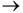 13


1. Да
2. Жоқ 
2
2
2
2
2
2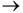 13


2. Нет
3. Білмеймін
3
3
3
3
3
3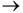 13


3. Не знаю
13. Сіз негізгі жұмыс орныңыз (кәсібіңіз) бойынша кәсіподақтың мүшесі болып табыласыз ба?
13. Являетесь ли Вы членом профсоюза по месту основной работы (занятия)?
1. Иә
1
1
1
1
1
1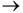 14


1. Да
2. Жоқ
2
2
2
2
2
2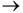 14


2. Нет
3. Білмеймін 
3
3
3
3
3
3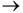 14


3. Не знаю
Назар аударыңыз: 14-21-сұрақтарға барлық респонденттер жауап береді

Внимание: На вопросы 14-21 отвечают все респонденты
Назар аударыңыз: 14-21-сұрақтарға барлық респонденттер жауап береді

Внимание: На вопросы 14-21 отвечают все респонденты
Назар аударыңыз: 14-21-сұрақтарға барлық респонденттер жауап береді

Внимание: На вопросы 14-21 отвечают все респонденты
Назар аударыңыз: 14-21-сұрақтарға барлық респонденттер жауап береді

Внимание: На вопросы 14-21 отвечают все респонденты
Назар аударыңыз: 14-21-сұрақтарға барлық респонденттер жауап береді

Внимание: На вопросы 14-21 отвечают все респонденты
Назар аударыңыз: 14-21-сұрақтарға барлық респонденттер жауап береді

Внимание: На вопросы 14-21 отвечают все респонденты
Назар аударыңыз: 14-21-сұрақтарға барлық респонденттер жауап береді

Внимание: На вопросы 14-21 отвечают все респонденты
Назар аударыңыз: 14-21-сұрақтарға барлық респонденттер жауап береді

Внимание: На вопросы 14-21 отвечают все респонденты
Назар аударыңыз: 14-21-сұрақтарға барлық респонденттер жауап береді

Внимание: На вопросы 14-21 отвечают все респонденты
14. Соңғы 12 ай ішінде кәсіптік оқытудан немесе 

жалпы дамыту курстарынан өттіңіз бе?
14. В течение последних 12 месяцев проходили ли

 Вы профессиональное обучение или обучение

 на общеразвивающих курсах?
1. Иә
1
1
1
1
1
1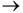 15


1. Да
2. Жоқ
2
2
2
2
2
2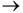 17


2. Нет
15. Соңғы 12 ай ішінде оқуды қандай курстардан

өттіңіз?
15. Вы в течение последних 12 месяцев на каких 

курсах проходили обучение?
Кәсіптік даярлау, қайта даярлау, біліктілікті арттыру
1
1
1
1
1
1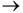 16


1. Профессиональные подготовки, переподготовки, повышение квалификации
Жұмыс орнында қосымша оқу 
2
2
2
2
2
2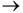 16


2. Дополнительные обучения на рабочем месте 
Шетел тілдерін оқу 
3
3
3
3
3
3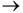 16


 3. Обучение иностранным языкам
Көлік құралдарын жүргізу курстары
4
4
4
4
4
4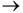 16


 4. Курсы вождения транспортными средствами
Компьютерлік
5
5
5
5
5
5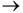 16


 5. Компьютерные
Қосымша кәсіптік оқулар
6
6
6
6
6
6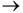 16


 6. Дополнительные профессиональные обучения
Басқа 
99
99
99
99
99
99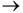 16


 7. Другое 
16. Оқу үшін Сіздің жұмыс берушіңіз, басқа ұйым

 ақы (толық немесе ішінара) төледі ме?
16. Было ли обучение оплачено (полностью или 

частично) Вашим работодателем, другой

организацией?
1. Толық төледі
1
1
1
1
1
1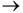 17


1. Полностью оплачено
2. Ішінара төледі
2
2
2
2
2
2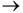 17


2. Частично оплачено
3. Толықтай жеке есебімнен оқыдым
3
3
3
3
3
3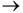 17


3. Обучался полностью за собственный счет
17.Сіздің жұмысыңыздың (кәсібіңіздің) еңбек шарттары қаншалықты қауіпсіз болып табылады деп ойлайсыз?
17. Как Вы считаете, насколько безопасными являются условия Вашей работы (занятия)?
1. Қауіпсіз
1
1
1
1
1
1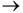 19


1. Безопасные
2. Қолайсыз
2
2
2
2
2
2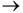 18


2. Неблагоприятные
3. Қауіпті
3
3
3
3
3
3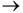 18


3. Опасные
4. Жауап беруге қиналамын
4
4
4
4
4
4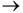 18


4. Затрудняюсь ответить
18. Неге Сіз өз жұмысыңыздың еңбек шарттарын қолайсыз немесе қауіпті деп санайсыз? (барлық мүмкін нұсқаларды белгілеген жөн)
18. Почему Вы считаете условия своей работы неблагоприятными или опасными? (следует отметить все возможные варианты)
1. Химиялық заттардың қауіпті концентрациясы 
1
1
1
1
1
1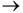 19


1. Опасная концентрация химических веществ
2. Қауіпті механизмдермен жұмыс 
2
2
2
2
2
2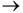 19


2. Работа с опасными механизмами
3. Лазерлік немесе ультракүлгін сәулеленудің жоғары деңгейі
3
3
3
3
3
3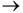 19


3. Повышенный уровень лазерного или ультрафиолетового излучения
4. Қолайсыз температуралық режим 
4
4
4
4
4
4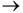 19


4. Неблагоприятный температурный режим 
5. Шу, дірілдің жоғары деңгейі
5
5
5
5
5
5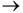 19


5. Повышенный уровень шума, вибрации
6. ЖБК-дан (жол берілген шекті концентрациясы) асатын жұмыс аймағындағы ауаның шаңдануы, газдануы мен ылғалдылығы 
6
6
6
6
6
6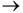 19


6. Запыленность, загазованность, влажность воздуха рабочей зоны, превышающая ПДК (предельно допустимую концентрацию)
7. Иондаушы радиация (радиациялық немесе биологиялық фактор)
7
7
7
7
7
7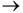 19


7. Ионизирующая радиация (радиационный или биологический фактор)
8. Электрлік, магниттік, электромагниттік толқындардың, радиожиілік кернеулігінің жоғары деңгейі
8
8
8
8
8
8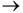 19


8. Повышенный уровень напряженности электрических, магнитных, электромагнитных волн, радиочастот
9. Биіктіктегі жұмыс 
9
9
9
9
9
9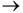 19


9. Работа на высоте
10. Компьютерлік сәулелену
10
10
10
10
10
10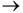 19


10. Компьютерное излучение
11. Еңбектің шамадан тыс бір қалыптылығы
11
11
11
11
11
11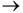 19


11. Чрезмерная монотонность труда
12. Қолайлы жұмыс орнының жоқтығы
12
12
12
12
12
12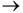 19


12. Отсутствие благоустроенного рабочего места
13. Даладағы жұмыс
13
13
13
13
13
13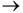 19


13. Работа на улице
14. Ауыр, қауырт, дене еңбегі 
14
14
14
14
14
14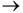 19


14. Тяжелая, напряженная физическая работа
15. Қауырт ой еңбегі
15
15
15
15
15
15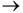 19


15. Напряженная умственная деятельность
16. Жүйке жүйесіне жоғары жүктеме 
16
16
16
16
16
16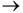 19


16. Повышенное нервное напряжение
17. Көзге шамадан тыс жүктеме 
17
17
17
17
17
17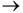 19


17. Чрезмерное напряжение зрения
18. Жұмыс орнына жарықтың жеткіліксіз (немесе шамадан тыс) түсуі
18
18
18
18
18
18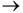 19


18. Недостаточное (или чрезмерное) освещение рабочего места
19. Жұмыс өмір үшін қауіпті факторлармен байланысты
19
19
19
19
19
19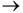 19


19. Работа сопряжена с факторами, опасными для жизни
19. Сіз жұмыс орныңызға (үйге) қалай жетесіз?
19. Каким образом Вы добираетесь до места 

работы (домой)?
1. Қызметтік көлікте 
1
1
1
1
1
1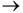 20


1. Служебным транспортом 
2. Қоғамдық көлікте 
2
2
2
2
2
2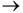 20


2. Общественным транспортом 
3. Жеке көлікте
3
3
3
3
3
3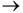 20


3. Личным транспортом 
4. Жаяу
4
4
4
4
4
4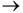 20


4. Пешком
20. Сіз күнделікті жұмыс орныңызға дейін жолға 

қанша уақыт жұмсайсыз (орташа мәнді 

көрсетіңіз)?
20. Сколько времени ежедневно Вы затрачиваете 

на дорогу до места работы (укажите среднее 

значение)?
1. 10 минутқа дейін
1
1
1
1
1
1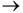 21


1. До 10 мин
2. 10 минуттан 30 минутқа дейін
2
2
2
2
2
2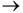 21


2. От 10 до 30 мин
3. 30 минуттан 1 сағатқа дейін
3
3
3
3
3
3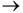 21


3. От 30 мин до 1 часа
4. 1 сағаттан 2 сағатқа дейін
4
4
4
4
4
4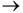 21


4. От 1 часа до 2 часов
5. 2 сағат және одан көп
5
5
5
5
5
5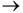 21


5. 2 часа и более
21. Сізге еңбек қызметі мен үй (отбасы) міндеттерін орындауды қоса атқару қаншалықты мүмкін болады?
21. Насколько Вам удается совмещать трудовую деятельность и выполнение домашних (семейных) обязанностей?
1. Жеңіл
1
1
1
1
1
1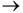 22


1. Легко
2. Салыстырмалы жеңіл
2
2
2
2
2
2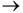 22


2. Сравнительно легко
3. Сәл қиындау
3
3
3
3
3
3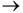 22


3. Несколько сложно 
4. Қиын
4
4
4
4
4
4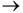 22


4. Сложно
5. Мүмкін емес
5
5
5
5
5
5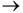 22


5. Не удается
6. Айналыспаймын
6
6
6
6
6
6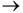 22


6. Не занимаюсь 
22. Сіздің мектеп жасына дейінгі балаларыңыз бар

 ма? (0–ден 6 жасқа дейінгіні қоса)
22. Имеете ли Вы детей дошкольного возраста? (от 0 до 6 лет включительно)
1. Иә
1
1
1
1
1
1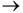 23


1. Да
2. Жоқ
2
2
2
2
2
2
пікіртерім соңы
2. Нет
23. Әдетте Сіздің 6 жасқа дейінгі балаңызға (балаларыңызға) кім күтім жасайды?
23. Кто обычно осуществляет уход за Вашим ребенком (детьми) в возрасте до 6 лет включительно?
1. Сіз өзіңіз
1
1
1
1
1
1
пікіртерім соңы
1. Вы лично
2. Сіздің отбасыңыздың басқа мүшелері 
2
2
2
2
2
2
пікіртерім соңы
2. Другие члены Вашей семьи 
3. Сіздің туыстарыңыз
3
3
3
3
3
3
пікіртерім соңы
3. Ваши родственники
4. Тәрбиеші (бала бағушы)
4
4
4
4
4
4
пікіртерім соңы
4. Воспитательница (няня)
5. Бала тәрбиелеу мекемелері 
5
5
5
5
5
5
пікіртерім соңы
5. Детские воспитательные учреждения 
6. Бөтен адамдар (көршілер, таныстар)
6
6
6
6
6
6
пікіртерім соңы
6. Посторонние лица (соседи, знакомые)
7. Бұл адамға қатысты емес
7
7
7
7
7
7
пікіртерім соңы
7. К данному лицу не относитсяҰлттық экономика министрлігі
Статистика комитеті 
төрағасының
2016 жылғы 29 қарашадағы
№ 282 бұйрығына
16-қосымшаҰлттық экономика министрлігі
Статистика комитеті 
төрағасының
2016 жылғы 29 қарашадағы
№ 282 бұйрығына
17-қосымша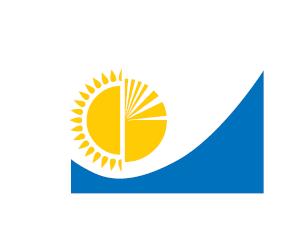 
Мемлекеттік статистика органдары құпиялылығына кепілдік береді
Мемлекеттік статистика органдары құпиялылығына кепілдік береді
Мемлекеттік статистика органдары құпиялылығына кепілдік береді
Жалпымемлекеттік статистикалық байқаудың статистикалық нысаны
Жалпымемлекеттік статистикалық байқаудың статистикалық нысаны
Жалпымемлекеттік статистикалық байқаудың статистикалық нысаны
Аумақтық статистика органына тапсырылады
Аумақтық статистика органына тапсырылады
Аумақтық статистика органына тапсырылады
Аумақтық статистика органына тапсырылады
Статистикалық нысанды www.stat.gov.kz сайтынан алуға болады
Статистикалық нысанды www.stat.gov.kz сайтынан алуға болады
Статистикалық нысанды www.stat.gov.kz сайтынан алуға болады
Статистикалық нысанды www.stat.gov.kz сайтынан алуға болады
Статистикалық нысан коды 1232102
Статистикалық нысан коды 1232102
Халықтың жұмыспен қамтылуын

іріктемелі зерттеу сауалнамасы
Халықтың жұмыспен қамтылуын

іріктемелі зерттеу сауалнамасы
Халықтың жұмыспен қамтылуын

іріктемелі зерттеу сауалнамасы
Халықтың жұмыспен қамтылуын

іріктемелі зерттеу сауалнамасы
Халықтың жұмыспен қамтылуын

іріктемелі зерттеу сауалнамасы
Халықтың жұмыспен қамтылуын

іріктемелі зерттеу сауалнамасы
Индексі Т-001 
Индексі Т-001 
Халықтың жұмыспен қамтылуын

іріктемелі зерттеу сауалнамасы
Халықтың жұмыспен қамтылуын

іріктемелі зерттеу сауалнамасы
Халықтың жұмыспен қамтылуын

іріктемелі зерттеу сауалнамасы
Халықтың жұмыспен қамтылуын

іріктемелі зерттеу сауалнамасы
Халықтың жұмыспен қамтылуын

іріктемелі зерттеу сауалнамасы
Халықтың жұмыспен қамтылуын

іріктемелі зерттеу сауалнамасы
Кезеңділігі: айлық
Кезеңділігі: айлық
Есепті кезең 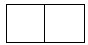 
ай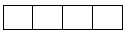 
жыл
Үй шаруашылығының 15 жас және одан асқан жастағы мүшелері сұралады.
Үй шаруашылығының 15 жас және одан асқан жастағы мүшелері сұралады.
Үй шаруашылығының 15 жас және одан асқан жастағы мүшелері сұралады.
Үй шаруашылығының 15 жас және одан асқан жастағы мүшелері сұралады.
Үй шаруашылығының 15 жас және одан асқан жастағы мүшелері сұралады.
Үй шаруашылығының 15 жас және одан асқан жастағы мүшелері сұралады.
Үй шаруашылығының 15 жас және одан асқан жастағы мүшелері сұралады.
Үй шаруашылығының 15 жас және одан асқан жастағы мүшелері сұралады.
Тапсыру мерзімі – осы статистикалық нысанның қосымшасына сәйкес
Тапсыру мерзімі – осы статистикалық нысанның қосымшасына сәйкес
Тапсыру мерзімі – осы статистикалық нысанның қосымшасына сәйкес
Тапсыру мерзімі – осы статистикалық нысанның қосымшасына сәйкес
Тапсыру мерзімі – осы статистикалық нысанның қосымшасына сәйкес
Тапсыру мерзімі – осы статистикалық нысанның қосымшасына сәйкес
Тапсыру мерзімі – осы статистикалық нысанның қосымшасына сәйкес
Тапсыру мерзімі – осы статистикалық нысанның қосымшасына сәйкес
1. Аумақтың (елді мекеннің) атауы
1. Аумақтың (елді мекеннің) атауы
1. Аумақтың (елді мекеннің) атауы
1. Аумақтың (елді мекеннің) атауы
_____________________________
_____________________________
_____________________________
2. ӘАОЖ бойынша елді мекеннің коды1
....................................
....................................
....................................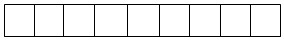 
3. Елді мекен типінің коды (1 - қала, 2 – ауыл) 
....................................
....................................
....................................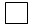 
4. Даңғыл, көше, алаң, тұйық көше
4. Даңғыл, көше, алаң, тұйық көше
4. Даңғыл, көше, алаң, тұйық көше
4. Даңғыл, көше, алаң, тұйық көше
_______________________________
_______________________________
_______________________________
5. Үйдің №
....................................
....................................
....................................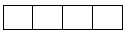 
6. Пәтердің №
....................................
....................................
....................................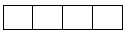 
7. Іріктеме коды
....................................
....................................
....................................
8. Интервьюер коды
....................................
....................................
....................................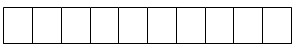 
9. Сұхбат жүргізу күні 
күні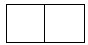 
айы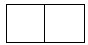 
жылы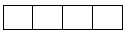 
Үй шаруашылығы және оның мүшелері туралы мәліметтер
Үй шаруашылығы және оның мүшелері туралы мәліметтер
Үй шаруашылығы және оның мүшелері туралы мәліметтер
Үй шаруашылығы және оның мүшелері туралы мәліметтер
Үй шаруашылығы және оның мүшелері туралы мәліметтер
Үй шаруашылығы және оның мүшелері туралы мәліметтер
Үй шаруашылығы және оның мүшелері туралы мәліметтер
Үй шаруашылығы және оның мүшелері туралы мәліметтер
Үй шаруашылығы және оның мүшелері туралы мәліметтер
Үй шаруашылығы және оның мүшелері туралы мәліметтер
Үй шаруашылығы және оның мүшелері туралы мәліметтер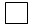 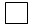 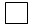 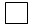 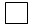 
Сұраққа көшу
1. Сіздің үй шаруашылығыңызда қанша адам тұрады?

(сұрақ тек бірінші сұралған респондентке қойылады)
1. Сіздің үй шаруашылығыңызда қанша адам тұрады?

(сұрақ тек бірінші сұралған респондентке қойылады)
1. Сіздің үй шаруашылығыңызда қанша адам тұрады?

(сұрақ тек бірінші сұралған респондентке қойылады)
1. Сіздің үй шаруашылығыңызда қанша адам тұрады?

(сұрақ тек бірінші сұралған респондентке қойылады)
1. Сіздің үй шаруашылығыңызда қанша адам тұрады?

(сұрақ тек бірінші сұралған респондентке қойылады)
1. Сіздің үй шаруашылығыңызда қанша адам тұрады?

(сұрақ тек бірінші сұралған респондентке қойылады)
1. Сіздің үй шаруашылығыңызда қанша адам тұрады?

(сұрақ тек бірінші сұралған респондентке қойылады)
1. Сіздің үй шаруашылығыңызда қанша адам тұрады?

(сұрақ тек бірінші сұралған респондентке қойылады)
1. Сіздің үй шаруашылығыңызда қанша адам тұрады?

(сұрақ тек бірінші сұралған респондентке қойылады)
1. Сіздің үй шаруашылығыңызда қанша адам тұрады?

(сұрақ тек бірінші сұралған респондентке қойылады)
1. Сіздің үй шаруашылығыңызда қанша адам тұрады?

(сұрақ тек бірінші сұралған респондентке қойылады)
Барлығы _________ адам
Барлығы _________ адам
Барлығы _________ адам
Барлығы _________ адам
Барлығы _________ адам
Барлығы _________ адам
Барлығы _________ адам
Барлығы _________ адам
Барлығы _________ адам
Барлығы _________ адам
 олардың ішінде:
 олардың ішінде:
 олардың ішінде:
 олардың ішінде:
 олардың ішінде:
 олардың ішінде:
 олардың ішінде:
 олардың ішінде:
 олардың ішінде:
 олардың ішінде:
1. 0-5 жас ______ адам, оның ішінде ерлер ______адам, әйелдер ______ адам
1. 0-5 жас ______ адам, оның ішінде ерлер ______адам, әйелдер ______ адам
1. 0-5 жас ______ адам, оның ішінде ерлер ______адам, әйелдер ______ адам
1. 0-5 жас ______ адам, оның ішінде ерлер ______адам, әйелдер ______ адам
1. 0-5 жас ______ адам, оның ішінде ерлер ______адам, әйелдер ______ адам
1. 0-5 жас ______ адам, оның ішінде ерлер ______адам, әйелдер ______ адам
1. 0-5 жас ______ адам, оның ішінде ерлер ______адам, әйелдер ______ адам
1. 0-5 жас ______ адам, оның ішінде ерлер ______адам, әйелдер ______ адам
1. 0-5 жас ______ адам, оның ішінде ерлер ______адам, әйелдер ______ адам
1. 0-5 жас ______ адам, оның ішінде ерлер ______адам, әйелдер ______ адам
2. 6-9 жас ______ адам, оның ішінде ерлер ______ адам, әйелдер ______ адам
2. 6-9 жас ______ адам, оның ішінде ерлер ______ адам, әйелдер ______ адам
2. 6-9 жас ______ адам, оның ішінде ерлер ______ адам, әйелдер ______ адам
2. 6-9 жас ______ адам, оның ішінде ерлер ______ адам, әйелдер ______ адам
2. 6-9 жас ______ адам, оның ішінде ерлер ______ адам, әйелдер ______ адам
2. 6-9 жас ______ адам, оның ішінде ерлер ______ адам, әйелдер ______ адам
2. 6-9 жас ______ адам, оның ішінде ерлер ______ адам, әйелдер ______ адам
2. 6-9 жас ______ адам, оның ішінде ерлер ______ адам, әйелдер ______ адам
2. 6-9 жас ______ адам, оның ішінде ерлер ______ адам, әйелдер ______ адам
2. 6-9 жас ______ адам, оның ішінде ерлер ______ адам, әйелдер ______ адам
3. 10-14 жас ______ адам, оның ішінде ерлер ______ адам, әйелдер ______ адам
3. 10-14 жас ______ адам, оның ішінде ерлер ______ адам, әйелдер ______ адам
3. 10-14 жас ______ адам, оның ішінде ерлер ______ адам, әйелдер ______ адам
3. 10-14 жас ______ адам, оның ішінде ерлер ______ адам, әйелдер ______ адам
3. 10-14 жас ______ адам, оның ішінде ерлер ______ адам, әйелдер ______ адам
3. 10-14 жас ______ адам, оның ішінде ерлер ______ адам, әйелдер ______ адам
3. 10-14 жас ______ адам, оның ішінде ерлер ______ адам, әйелдер ______ адам
3. 10-14 жас ______ адам, оның ішінде ерлер ______ адам, әйелдер ______ адам
3. 10-14 жас ______ адам, оның ішінде ерлер ______ адам, әйелдер ______ адам
3. 10-14 жас ______ адам, оның ішінде ерлер ______ адам, әйелдер ______ адам
4. 15 жас ______ адам
4. 15 жас ______ адам
4. 15 жас ______ адам
4. 15 жас ______ адам
4. 15 жас ______ адам
4. 15 жас ______ адам
4. 15 жас ______ адам
4. 15 жас ______ адам
4. 15 жас ______ адам
4. 15 жас ______ адам
5. 16-72 жас ______ адам
5. 16-72 жас ______ адам
5. 16-72 жас ______ адам
5. 16-72 жас ______ адам
5. 16-72 жас ______ адам
5. 16-72 жас ______ адам
5. 16-72 жас ______ адам
5. 16-72 жас ______ адам
5. 16-72 жас ______ адам
5. 16-72 жас ______ адам
6. 73 жас және одан асқан _____ адам
6. 73 жас және одан асқан _____ адам
6. 73 жас және одан асқан _____ адам
6. 73 жас және одан асқан _____ адам
6. 73 жас және одан асқан _____ адам
6. 73 жас және одан асқан _____ адам
6. 73 жас және одан асқан _____ адам
6. 73 жас және одан асқан _____ адам
6. 73 жас және одан асқан _____ адам
6. 73 жас және одан асқан _____ адам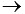 2


Назар аударыңыз: Интервьюер, сұрау жүргізу кезінде үй шаруашылығы құрамында өзгеріс болғаны не болмағаны туралы үй шаруашылығы иесінен анықтаңыз. Өзгерістер болмаған жағдайда 2-сұраққа жауап бермей, 3-сұраққа көшіңіз.
Назар аударыңыз: Интервьюер, сұрау жүргізу кезінде үй шаруашылығы құрамында өзгеріс болғаны не болмағаны туралы үй шаруашылығы иесінен анықтаңыз. Өзгерістер болмаған жағдайда 2-сұраққа жауап бермей, 3-сұраққа көшіңіз.
Назар аударыңыз: Интервьюер, сұрау жүргізу кезінде үй шаруашылығы құрамында өзгеріс болғаны не болмағаны туралы үй шаруашылығы иесінен анықтаңыз. Өзгерістер болмаған жағдайда 2-сұраққа жауап бермей, 3-сұраққа көшіңіз.
Назар аударыңыз: Интервьюер, сұрау жүргізу кезінде үй шаруашылығы құрамында өзгеріс болғаны не болмағаны туралы үй шаруашылығы иесінен анықтаңыз. Өзгерістер болмаған жағдайда 2-сұраққа жауап бермей, 3-сұраққа көшіңіз.
Назар аударыңыз: Интервьюер, сұрау жүргізу кезінде үй шаруашылығы құрамында өзгеріс болғаны не болмағаны туралы үй шаруашылығы иесінен анықтаңыз. Өзгерістер болмаған жағдайда 2-сұраққа жауап бермей, 3-сұраққа көшіңіз.
Назар аударыңыз: Интервьюер, сұрау жүргізу кезінде үй шаруашылығы құрамында өзгеріс болғаны не болмағаны туралы үй шаруашылығы иесінен анықтаңыз. Өзгерістер болмаған жағдайда 2-сұраққа жауап бермей, 3-сұраққа көшіңіз.
Назар аударыңыз: Интервьюер, сұрау жүргізу кезінде үй шаруашылығы құрамында өзгеріс болғаны не болмағаны туралы үй шаруашылығы иесінен анықтаңыз. Өзгерістер болмаған жағдайда 2-сұраққа жауап бермей, 3-сұраққа көшіңіз.
Назар аударыңыз: Интервьюер, сұрау жүргізу кезінде үй шаруашылығы құрамында өзгеріс болғаны не болмағаны туралы үй шаруашылығы иесінен анықтаңыз. Өзгерістер болмаған жағдайда 2-сұраққа жауап бермей, 3-сұраққа көшіңіз.
Назар аударыңыз: Интервьюер, сұрау жүргізу кезінде үй шаруашылығы құрамында өзгеріс болғаны не болмағаны туралы үй шаруашылығы иесінен анықтаңыз. Өзгерістер болмаған жағдайда 2-сұраққа жауап бермей, 3-сұраққа көшіңіз.
Назар аударыңыз: Интервьюер, сұрау жүргізу кезінде үй шаруашылығы құрамында өзгеріс болғаны не болмағаны туралы үй шаруашылығы иесінен анықтаңыз. Өзгерістер болмаған жағдайда 2-сұраққа жауап бермей, 3-сұраққа көшіңіз.
Назар аударыңыз: Интервьюер, сұрау жүргізу кезінде үй шаруашылығы құрамында өзгеріс болғаны не болмағаны туралы үй шаруашылығы иесінен анықтаңыз. Өзгерістер болмаған жағдайда 2-сұраққа жауап бермей, 3-сұраққа көшіңіз.
2. Егер сауалнама жүргізген кезде үй шаруашылығы құрамында өзгерістер болса, респонденттің келу (кету) себебінің кодын қойыңыз1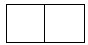 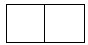 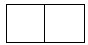 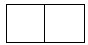 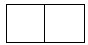 
3

 
Назар аударыңыз: Бұдан әрі сұрақтарға 15 жас және одан асқан жастағы респонденттер жауап береді.
Назар аударыңыз: Бұдан әрі сұрақтарға 15 жас және одан асқан жастағы респонденттер жауап береді.
Назар аударыңыз: Бұдан әрі сұрақтарға 15 жас және одан асқан жастағы респонденттер жауап береді.
Назар аударыңыз: Бұдан әрі сұрақтарға 15 жас және одан асқан жастағы респонденттер жауап береді.
Назар аударыңыз: Бұдан әрі сұрақтарға 15 жас және одан асқан жастағы респонденттер жауап береді.
Назар аударыңыз: Бұдан әрі сұрақтарға 15 жас және одан асқан жастағы респонденттер жауап береді.
Назар аударыңыз: Бұдан әрі сұрақтарға 15 жас және одан асқан жастағы респонденттер жауап береді.
Назар аударыңыз: Бұдан әрі сұрақтарға 15 жас және одан асқан жастағы респонденттер жауап береді.
Назар аударыңыз: Бұдан әрі сұрақтарға 15 жас және одан асқан жастағы респонденттер жауап береді.
Назар аударыңыз: Бұдан әрі сұрақтарға 15 жас және одан асқан жастағы респонденттер жауап береді.
Назар аударыңыз: Бұдан әрі сұрақтарға 15 жас және одан асқан жастағы респонденттер жауап береді.
3. Жынысы
1. Еркек
1
1
1
1
1
1
1
1
1
4
2. Әйел
2
2
2
2
2
2
2
2
2
4
4. Үй шаруашылығы иесіне Сіздің

туыстық қатысыңыз (туыстық байланыс)
1. Үй шаруашылығының иесі (бірінші сұралған адам)
1
1
1
1
1
1
1
1
1
5
2. Күйеуі, әйелі
2
2
2
2
2
2
2
2
2
5
3. Ұлы, қызы
3
3
3
3
3
3
3
3
3
5
4. Әкесі, анасы
4
4
4
4
4
4
4
4
4
5
5. Ағасы/інісі, әпкесі/сіңлісі
5
5
5
5
5
5
5
5
5
5
6. Атасы, әжесі
6
6
6
6
6
6
6
6
6
5
7. Немересі
7
7
7
7
7
7
7
7
7
5
8.Туыстықтың басқа деңгейі
8
8
8
8
8
8
8
8
8
5
9. Туыс емес (туыстық жоқ)
9
9
9
9
9
9
9
9
9
5
5. Туған күні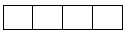 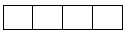 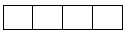 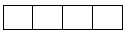 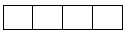 
 Жылы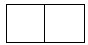 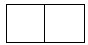 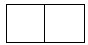 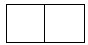 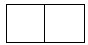 
Айы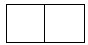 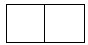 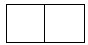 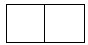 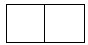 
Күні (саны) 
6
6. Отбасылық жағдайы
1. Ешқашан некеде тұрмаған
1
1
1
1
7
2. Некеде тұр
2
2
2
2
2
2
2
2
2
7
3. Тұл ер, жесір әйел
3
3
3
3
3
3
3
3
3
7
4 Ажырасқан
4
4
4
4
4
4
4
4
4
7
7. Сіздің қандай біліміңіз бар?
1. Бастауыш білімім жоқ
1
1
1
1
1
1
1
1
1
8
2. Бастауыш білім
2
2
2
2
2
2
2
2
2
8
Ескертпе:

1 Көрсеткіштерді кодтау жалпымемлекеттік статистикалық байқауының осы статистикалық нысанын толтыру жөніндегі нұсқаулықтың 1- қосымшасына сәйкес жүзеге асырылады.

 
Ескертпе:

1 Көрсеткіштерді кодтау жалпымемлекеттік статистикалық байқауының осы статистикалық нысанын толтыру жөніндегі нұсқаулықтың 1- қосымшасына сәйкес жүзеге асырылады.

 
Ескертпе:

1 Көрсеткіштерді кодтау жалпымемлекеттік статистикалық байқауының осы статистикалық нысанын толтыру жөніндегі нұсқаулықтың 1- қосымшасына сәйкес жүзеге асырылады.

 
Ескертпе:

1 Көрсеткіштерді кодтау жалпымемлекеттік статистикалық байқауының осы статистикалық нысанын толтыру жөніндегі нұсқаулықтың 1- қосымшасына сәйкес жүзеге асырылады.

 
Ескертпе:

1 Көрсеткіштерді кодтау жалпымемлекеттік статистикалық байқауының осы статистикалық нысанын толтыру жөніндегі нұсқаулықтың 1- қосымшасына сәйкес жүзеге асырылады.

 
Ескертпе:

1 Көрсеткіштерді кодтау жалпымемлекеттік статистикалық байқауының осы статистикалық нысанын толтыру жөніндегі нұсқаулықтың 1- қосымшасына сәйкес жүзеге асырылады.

 
Ескертпе:

1 Көрсеткіштерді кодтау жалпымемлекеттік статистикалық байқауының осы статистикалық нысанын толтыру жөніндегі нұсқаулықтың 1- қосымшасына сәйкес жүзеге асырылады.

 
Ескертпе:

1 Көрсеткіштерді кодтау жалпымемлекеттік статистикалық байқауының осы статистикалық нысанын толтыру жөніндегі нұсқаулықтың 1- қосымшасына сәйкес жүзеге асырылады.

 
Ескертпе:

1 Көрсеткіштерді кодтау жалпымемлекеттік статистикалық байқауының осы статистикалық нысанын толтыру жөніндегі нұсқаулықтың 1- қосымшасына сәйкес жүзеге асырылады.

 
Ескертпе:

1 Көрсеткіштерді кодтау жалпымемлекеттік статистикалық байқауының осы статистикалық нысанын толтыру жөніндегі нұсқаулықтың 1- қосымшасына сәйкес жүзеге асырылады.

 
Ескертпе:

1 Көрсеткіштерді кодтау жалпымемлекеттік статистикалық байқауының осы статистикалық нысанын толтыру жөніндегі нұсқаулықтың 1- қосымшасына сәйкес жүзеге асырылады.

 
3.Негізгі орта білім
3
3
3
3
3
3
3
3
3
8
 4. Жалпы орта білім
4
4
4
4
4
4
4
4
4
8
5. Бастауыш кәсіптік білім
5
5
5
5
5
5
5
5
5
8
6. Орта кәсіптік (арнайы) білім
6
6
6
6
6
6
6
6
6
8
7. Аяқталмаған жоғары білім
7
7
7
7
7
7
7
7
7
8
8. Жоғары білім
8
8
8
8
8
8
8
8
8
8
9. Жоғары оқу орнынан кейінгі білім
9
9
9
9
9
9
9
9
9
8
8. 0-ден 3 жасқа дейінгі балаларыңыз 

бар ма? 
 1. Иә
1
1
1
1
1
1
1
1
1
9
 2. Жоқ 
2
2
2
2
2
2
2
2
2
1 Сауалнама. Негізгі сұрақнама
9. Қазіргі уақытта осы 0-ден 3 жасқа дейінгі баларыңыз сізбен бірге тұра ма?
 1. Иә
1
1
1
1
1
1
1
1
1
1 Сауалнама. Негізгі сұрақнама
 2. Жоқ 
2
2
2
2
2
2
2
2
2
1 Сауалнама. Негізгі сұрақнама
Сауалнама. Негізгі сұрақнама
Сауалнама. Негізгі сұрақнама
Сауалнама. Негізгі сұрақнама
Сауалнама. Негізгі сұрақнама
Сауалнама. Негізгі сұрақнама
Сауалнама. Негізгі сұрақнама
Сауалнама. Негізгі сұрақнама
Сауалнама. Негізгі сұрақнама
Сауалнама. Негізгі сұрақнама
Сауалнама. Негізгі сұрақнама
Сауалнама. Негізгі сұрақнама
1. Сіз қай елдің азаматысыз?
1. Қазақстан
1
1
1
1
1
1
1
1
1
2
2. ТМД2 елдері
2
2
2
2
2
2
2
2
2
2
3. ТМД-дан тыс елдер
3
3
3
3
3
3
3
3
3
2
2. Сіз осы елді мекенде туғаннан бері

 тұрасыз ба?
 1. Иә
1
1
1
1
1
1
1
1
1
6
 2. Жоқ 
2
2
2
2
2
2
2
2
2
3
3. Қазіргі тұрған орныңызға келген уақытыңыз (мұнда тұруға қашан келдіңіз?)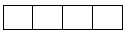 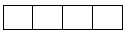 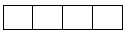 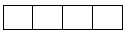 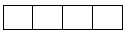 
Жылы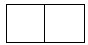 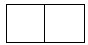 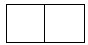 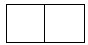 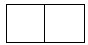 
Айы
4
4. Cіз қай мемлекеттің тумасысыз?
1. Қазақстан
1
1
1
1
1
1
1
1
1
5
2. ТМД2 елдері
2
2
2
2
2
2
2
2
2
5
3. ТМД-дан тыс елдер
3
3
3
3
3
3
3
3
3
5
5. Сіз соңғы 10 жыл ішінде (Сізге қатыстысын көрсетіңіз):
1. Көрсетілген жерде тұрақты тұрдым
1
1
1
1
1
1
1
1
1
6
2. Бір облыс ішінде қаладан ауылдық жерге қоныс аудардым
2

 
2

 
2

 
2

 
2

 
2

 
2

 
2

 
2

 
6
3. Бір облыс ішінде ауылдық жерден қалаға қоныс аудардым
3
3
3
3
3
3
3
3
3
6
4. Бір облыс ішінде қаладан қалаға қоныс аудардым
4
4
4
4
4
4
4
4
4
6
5. Бір облыс ішінде ауылдық жерден ауылдық жерге қоныс аудардым
5
5
5
5
5
5
5
5
5
6
6. Қаладан ауылдық жерге басқа облыстан көшіп келдім
6
6
6
6
6
6
6
6
6
6
Ескертпе:

2 Мұнда және бұдан әрі ТМД - Тәуелсіз Мемлекеттер Достастығы.

 
Ескертпе:

2 Мұнда және бұдан әрі ТМД - Тәуелсіз Мемлекеттер Достастығы.

 
Ескертпе:

2 Мұнда және бұдан әрі ТМД - Тәуелсіз Мемлекеттер Достастығы.

 
Ескертпе:

2 Мұнда және бұдан әрі ТМД - Тәуелсіз Мемлекеттер Достастығы.

 
Ескертпе:

2 Мұнда және бұдан әрі ТМД - Тәуелсіз Мемлекеттер Достастығы.

 
Ескертпе:

2 Мұнда және бұдан әрі ТМД - Тәуелсіз Мемлекеттер Достастығы.

 
Ескертпе:

2 Мұнда және бұдан әрі ТМД - Тәуелсіз Мемлекеттер Достастығы.

 
Ескертпе:

2 Мұнда және бұдан әрі ТМД - Тәуелсіз Мемлекеттер Достастығы.

 
Ескертпе:

2 Мұнда және бұдан әрі ТМД - Тәуелсіз Мемлекеттер Достастығы.

 
Ескертпе:

2 Мұнда және бұдан әрі ТМД - Тәуелсіз Мемлекеттер Достастығы.

 
Ескертпе:

2 Мұнда және бұдан әрі ТМД - Тәуелсіз Мемлекеттер Достастығы.

 
7. Ауылдық жерден қалаға басқа облыстан көшіп келдім
7
7
7
7
7
7
7
7
7
6
8. Қазақстан Республикасының ішінде қаладан қалаға қоныс аудардым
8

 
8

 
8

 
8

 
8

 
8

 
8

 
8

 
8

 
6

 
9. Қазақстан Республикасы ішінде ауылдық жерден ауылдық жерге қоныс аудардым
9

 
9

 
9

 
9
9
9
9
9
9
6
10. Басқа елден оралмандар иммиграциясының квотасы бойынша көшіп келдім
10
10
10
10
10
10
10
10
10
6
11. Басқа елден босқын ретінде көшіп келдім
11
11
11
11
11
11
11
11
11
6
12. Басқа елден еңбек мигранты ретінде көшіп келдім
12
12
12
12
12
12
12
12
12
6
13. Басқа елден отбасыма қайта қосылу үшін көшіп келдім
13
13
13
13
13
13
13
13
13
6
14. Басқа 
99
99
99
99
99
99
99
99
99
6
1. Жұмыспен қамтылу
(осы бөлімдегі барлық сұрақтар өткен аптаға қатысты)
1. Жұмыспен қамтылу
(осы бөлімдегі барлық сұрақтар өткен аптаға қатысты)
1. Жұмыспен қамтылу
(осы бөлімдегі барлық сұрақтар өткен аптаға қатысты)
1. Жұмыспен қамтылу
(осы бөлімдегі барлық сұрақтар өткен аптаға қатысты)
1. Жұмыспен қамтылу
(осы бөлімдегі барлық сұрақтар өткен аптаға қатысты)
1. Жұмыспен қамтылу
(осы бөлімдегі барлық сұрақтар өткен аптаға қатысты)
1. Жұмыспен қамтылу
(осы бөлімдегі барлық сұрақтар өткен аптаға қатысты)
1. Жұмыспен қамтылу
(осы бөлімдегі барлық сұрақтар өткен аптаға қатысты)
1. Жұмыспен қамтылу
(осы бөлімдегі барлық сұрақтар өткен аптаға қатысты)
1. Жұмыспен қамтылу
(осы бөлімдегі барлық сұрақтар өткен аптаға қатысты)
1. Жұмыспен қамтылу
(осы бөлімдегі барлық сұрақтар өткен аптаға қатысты)
6. Сіз заттай не ақшалай табыс табу

үшін өткен аптада ең болмағанда 

1 сағат қандай да бір жұмыс атқардыңыз ба немесе қандай да бір кәсіппен (түрлі қызмет көрсетуді қоса алғанда) шұғылдандыңыз ба?
1. Иә
1
1
1
1
1
1
1
1
1
7
2. Жоқ
2
2
2
2
2
2
2
2
2
7
7. Сіз заттай не ақшалай табыс табу

үшін өткен аптада ең болмағанда 

1 сағат үйде (жеке аулаңыздағы жұмыстан басқа) қандай да бір жұмыс атқардыңыз ба?
1. Иә
1
1
1
1
1
1
1
1
1
8
2. Жоқ
2
2
2
2
2
2
2
2
2
8
8. Сіз өткен аптада ең болмағанда 

1 сағат тауарларды өндіру/өткізу немесе қызмет көрсетуге (көлік, білім беру, медициналық, өзге де) байланысты қандай да бір ақы төленетін жұмыс атқардыңыз ба?
1. Иә
1
1
1
1
1
1
1
1
1
9
2. Жоқ
2
2
2
2
2
2
2
2
2
9
9. Сіздің өткен аптада кездейсоқ немесе

уақытша табыстарыңыз болды ма (жұмыспен қамту органдары арқылы жұмысты қосқанда)? 
 1. Иә
1
1
1
1
1
1
1
1
1
10
 2. Жоқ
2
2
2
2
2
2
2
2
2
10
10. Сіз өткен аптада ең болмағанда 

1 сағат жеке аулаңызда (үй іргесіндегі учаскеде, саяжайда) ауыл шаруашылығы өнімін өндірумен байланысты қандай да бір жұмыс атқардыңыз ба?
1. Иә
1
1
1
1
1
1
1
1
1
11
2. Жоқ
2
2
2
2
2
2
2
2
2
13

 
11. Жеке аулада (үй іргесіндегі учаскеде, саяжайда) тікелей немесе өңдеу жолымен алынған өнім пайдаланылды ма?
1. Тек өз тұтынуымыз үшін
1
1
1
1
1
1
1
1
1
12
2. Ішінара тұтыну үшін, айырбастау (сату) үшін
2
2
2
2
2
2
2
2
2
13
3.Тек айырбас (сату) үшін
3
3
3
3
3
3
3
3
3
13
12. Сіз жеке аулаңызда (үй іргесіндегі учаскеде, саяжайда) қанша уақыт жұмыс істедіңіз? 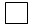 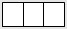 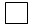 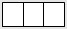 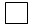 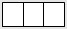 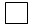 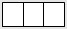 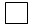 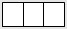 
1. Аптадағы күн саны
2. Аптадағы сағат саны
13
Назар аударыңыз: Жеке аулада (үй іргесіндегі учаскесінде, саяжайда) жұмыс істеген уақыт 16-сұрақтағы барлық сағаттардың жалпы жиынтығына қосылуы тиіс.
Назар аударыңыз: Жеке аулада (үй іргесіндегі учаскесінде, саяжайда) жұмыс істеген уақыт 16-сұрақтағы барлық сағаттардың жалпы жиынтығына қосылуы тиіс.
Назар аударыңыз: Жеке аулада (үй іргесіндегі учаскесінде, саяжайда) жұмыс істеген уақыт 16-сұрақтағы барлық сағаттардың жалпы жиынтығына қосылуы тиіс.
Назар аударыңыз: Жеке аулада (үй іргесіндегі учаскесінде, саяжайда) жұмыс істеген уақыт 16-сұрақтағы барлық сағаттардың жалпы жиынтығына қосылуы тиіс.
Назар аударыңыз: Жеке аулада (үй іргесіндегі учаскесінде, саяжайда) жұмыс істеген уақыт 16-сұрақтағы барлық сағаттардың жалпы жиынтығына қосылуы тиіс.
Назар аударыңыз: Жеке аулада (үй іргесіндегі учаскесінде, саяжайда) жұмыс істеген уақыт 16-сұрақтағы барлық сағаттардың жалпы жиынтығына қосылуы тиіс.
Назар аударыңыз: Жеке аулада (үй іргесіндегі учаскесінде, саяжайда) жұмыс істеген уақыт 16-сұрақтағы барлық сағаттардың жалпы жиынтығына қосылуы тиіс.
Назар аударыңыз: Жеке аулада (үй іргесіндегі учаскесінде, саяжайда) жұмыс істеген уақыт 16-сұрақтағы барлық сағаттардың жалпы жиынтығына қосылуы тиіс.
Назар аударыңыз: Жеке аулада (үй іргесіндегі учаскесінде, саяжайда) жұмыс істеген уақыт 16-сұрақтағы барлық сағаттардың жалпы жиынтығына қосылуы тиіс.
Назар аударыңыз: Жеке аулада (үй іргесіндегі учаскесінде, саяжайда) жұмыс істеген уақыт 16-сұрақтағы барлық сағаттардың жалпы жиынтығына қосылуы тиіс.
Назар аударыңыз: Жеке аулада (үй іргесіндегі учаскесінде, саяжайда) жұмыс істеген уақыт 16-сұрақтағы барлық сағаттардың жалпы жиынтығына қосылуы тиіс.
13. Сіз заттай немесе ақшалай табыс табу мақсатында өткен аптада ең болмағанда 1 сағат туысыңыздың немесе танысыңыздың жеке ауласында қандай да бір жұмыс атқардыңыз ба?
1. Иә
1
1
1
1
1
1
1
1
1
14
2. Жоқ
2
2
2
2
2
2
2
2
2
14
14. Сіз өндірісте оқушы немесе тағылымдамадан өтуші ретінде өткен аптада жұмыс атқардыңыз ба?
1. Иә
1
1
1
1
1
1
1
1
1
15
2. Жоқ
2
2
2
2
2
2
2
2
2
16
15. Сіз осы жұмыс үшін ақшалай немесе заттай түрде сыйақы алдыңыз ба?
1. Иә
1
1
1
1
1
1
1
1
1
16
2. Жоқ
2
2
2
2
2
2
2
2
2
16
Назар аударыңыз: Егер барлық 6-13, 15-сұрақтарға "Жоқ" деп жауап берсе, онда 17-сұраққа көшу қажет. Егер 6-13, 15-сұрақтардың тек біреуіне ғана "Иә" деп жауап берсе, онда 16-сұрақты қою керек.
Назар аударыңыз: Егер барлық 6-13, 15-сұрақтарға "Жоқ" деп жауап берсе, онда 17-сұраққа көшу қажет. Егер 6-13, 15-сұрақтардың тек біреуіне ғана "Иә" деп жауап берсе, онда 16-сұрақты қою керек.
Назар аударыңыз: Егер барлық 6-13, 15-сұрақтарға "Жоқ" деп жауап берсе, онда 17-сұраққа көшу қажет. Егер 6-13, 15-сұрақтардың тек біреуіне ғана "Иә" деп жауап берсе, онда 16-сұрақты қою керек.
Назар аударыңыз: Егер барлық 6-13, 15-сұрақтарға "Жоқ" деп жауап берсе, онда 17-сұраққа көшу қажет. Егер 6-13, 15-сұрақтардың тек біреуіне ғана "Иә" деп жауап берсе, онда 16-сұрақты қою керек.
Назар аударыңыз: Егер барлық 6-13, 15-сұрақтарға "Жоқ" деп жауап берсе, онда 17-сұраққа көшу қажет. Егер 6-13, 15-сұрақтардың тек біреуіне ғана "Иә" деп жауап берсе, онда 16-сұрақты қою керек.
Назар аударыңыз: Егер барлық 6-13, 15-сұрақтарға "Жоқ" деп жауап берсе, онда 17-сұраққа көшу қажет. Егер 6-13, 15-сұрақтардың тек біреуіне ғана "Иә" деп жауап берсе, онда 16-сұрақты қою керек.
Назар аударыңыз: Егер барлық 6-13, 15-сұрақтарға "Жоқ" деп жауап берсе, онда 17-сұраққа көшу қажет. Егер 6-13, 15-сұрақтардың тек біреуіне ғана "Иә" деп жауап берсе, онда 16-сұрақты қою керек.
Назар аударыңыз: Егер барлық 6-13, 15-сұрақтарға "Жоқ" деп жауап берсе, онда 17-сұраққа көшу қажет. Егер 6-13, 15-сұрақтардың тек біреуіне ғана "Иә" деп жауап берсе, онда 16-сұрақты қою керек.
Назар аударыңыз: Егер барлық 6-13, 15-сұрақтарға "Жоқ" деп жауап берсе, онда 17-сұраққа көшу қажет. Егер 6-13, 15-сұрақтардың тек біреуіне ғана "Иә" деп жауап берсе, онда 16-сұрақты қою керек.
Назар аударыңыз: Егер барлық 6-13, 15-сұрақтарға "Жоқ" деп жауап берсе, онда 17-сұраққа көшу қажет. Егер 6-13, 15-сұрақтардың тек біреуіне ғана "Иә" деп жауап берсе, онда 16-сұрақты қою керек.
Назар аударыңыз: Егер барлық 6-13, 15-сұрақтарға "Жоқ" деп жауап берсе, онда 17-сұраққа көшу қажет. Егер 6-13, 15-сұрақтардың тек біреуіне ғана "Иә" деп жауап берсе, онда 16-сұрақты қою керек.
16. Сіз өткен аптада өзіңіз көрсеткен жұмысты қанша уақытта орындадыңыз? (жалпы жиынтығы көрсетілсін)
1) Аптадағы күн саны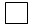 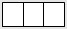 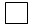 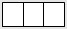 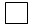 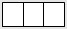 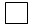 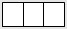 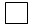 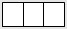 
2) Аптадағы сағат саны
18
Егер

0 (нөл) сағат 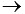 17


17. Сіздің өткен аптада еңбек демалысы,

науқастану, маусымдық жұмыстар, кәсіпкерлік қызметтің уақытша тоқтатылуы, қолайсыз ауа-райы жағдайлары және тағы басқа себептерге байланысты жұмыста уақытша болмаған жұмысыңыз (жеке ауладағы жұмысты қоспағанда) болды ма?
1. Иә
1
1
1
1
1
1
1
1
1
18
2. Жоқ 
2
2
2
2
2
2
2
2
2
62
2. Өткен апта ішіндегі негізгі жұмыс (қызмет)
2. Өткен апта ішіндегі негізгі жұмыс (қызмет)
2. Өткен апта ішіндегі негізгі жұмыс (қызмет)
2. Өткен апта ішіндегі негізгі жұмыс (қызмет)
2. Өткен апта ішіндегі негізгі жұмыс (қызмет)
2. Өткен апта ішіндегі негізгі жұмыс (қызмет)
2. Өткен апта ішіндегі негізгі жұмыс (қызмет)
2. Өткен апта ішіндегі негізгі жұмыс (қызмет)
2. Өткен апта ішіндегі негізгі жұмыс (қызмет)
2. Өткен апта ішіндегі негізгі жұмыс (қызмет)
2. Өткен апта ішіндегі негізгі жұмыс (қызмет)
18. Сіздің негізгі қызметіңіздің

(жұмысыңыздың) мәртебесін төмендегі санаттардың қайсысы дұрыс сипаттай алады? 
1. Ұйымда жалдану бойынша жұмыс
1
1
1
1
1
1
1
1
1
19
2. Жеке тұлғаларда жалдану бойынша жұмыс
2
2
2
2
2
2
2
2
2
19
3. Шаруа немесе фермер қожалығында жалдану бойынша жұмыс
3

 
3

 
3

 
3

 
3

 
3

 
3

 
3

 
3

 
19

 
4. Қызмет көрсетуге азаматтық-құқықтық сипаттағы шарт бойынша жұмыс 
4
4
4
4
4
4
4
4
4
19
5. Өз бетінше жұмыспен қамтылған қызметкерлер (өз есебінен жұмыс істейтіндер)
5
5
5
5
5
5
5
5
5
26
6. Жұмыс беруші
6
6
6
6
6
6
6
6
6
26
7. Шаруа немесе фермер қожалықтарының, отбасылық кәсіпорындардың көмектесетін (ақы төленбейтін) қызметкерлері 
7
7
7
7
7
7
7
7
7
27
8. Кооператив мүшелері
8
8
8
8
8
8
8
8
8
27
9. Жеке қосалқы шаруашылықта
9
9
9
9
9
9
9
9
9
27
19. Сіз жұмысқа шарты немесе ауызша уағдаластық бойынша

қабылдандыңыз ба?
1. Жазбаша шарт бойынша
1
1
1
1
1
1
1
1
1
20
2. Ауызша уағдаластық бойынша 
2
2
2
2
2
2
2
2
2
20
3. Электронды-сандық қолтаңбаны қолданумен электронды шарт бойынша
3

 
3

 
3

 
3

 
3

 
3

 
3

 
3

 
3

 
20
20. Сіздің жұмыс берушіңіз немесе Сіз өзіңіз зейнетақы қорына, әлеуметтік сақтандыру қорына, әлеуметтік медициналық сақтандыру қорына аударымдар аударасыздар ма?
1. Иә
1
1
1
1
1
1
1
1
1
21
2. Жоқ
2
2
2
2
2
2
2
2
2
21
3. Білмеймін
3
3
3
3
3
3
3
3
3
21
21. Сізге жұмыс берушіңіз ақы

төленетін жылдық еңбек демалысын немесе пайдаланылмаған еңбек демалысыңыз үшін өтемақы бере ме?
1. Иә
1
1
1
1
1
1
1
1
1
22
2. Жоқ
2
2
2
2
2
2
2
2
2
22
3. Білмеймін
3
3
3
3
3
3
3
3
3
22
22. Сіз қалай ойлайсыз, науқастанып қалған немесе жарақаттанған жағдайда жұмыс беруші Сізге уақытша еңбекке жарамсыздық бойынша (еңбекке жарамсыздық парағы негізінде) әлеуметтік жәрдемақы төлей ме?
1. Иә
1
1
1
1
1
1
1
1
1
23
2. Жоқ
2
2
2
2
2
2
2
2
2
23
3. Білмеймін
3
3
3
3
3
3
3
3
3
23
23. Сіз жұмыс істейтін ұйымның/ жеке кәсіпкердің меншік нысанын атаңыз? 
1. Мемлекеттік меншік
1
1
1
1
1
1
1
1
1
24
2. Жеке меншік
2
2
2
2
2
2
2
2
2
24
3. Шет меншігі
3
3
3
3
3
3
3
3
3
24
24. Сіздің негізгі жұмысыңыз болды:
1. Белгісіз мерзімге шарт бойынша (тұрақты)
1
1
1
1
1
1
1
1
1
27
2. Белгілі мерзімге шарт бойынша (уақытша)
2
2
2
2
2
2
2
2
2
25
3. Белгілі бір жұмыс көлеміне шарт бойынша
3
3
3
3
3
3
3
3
3
25
4. Кездейсоқ
4
4
4
4
4
4
4
4
4
25
5. Маусымдық
5
5
5
5
5
5
5
5
5
25
25. Сіздің жұмысыңыз неге уақытша?
1. Тәжірибе, тағылымдамадан өту, сынақ мерзімі 
1
1
1
1
1
1
1
1
1
27
2. Тұрақты жұмыс табу мүмкін емес
2
2
2
2
2
2
2
2
2
27
3. Тұрақты жұмыс істеуге құлқым жоқ
3
3
3
3
3
3
3
3
3
27
4. Басқа 
99
99
99
99
99
99
99
99
99
27
Назар аударыңыз: 26-сұраққа 18-сұрақтың 5-6-кодтарын белгілеген респонденттер жауап береді.
Назар аударыңыз: 26-сұраққа 18-сұрақтың 5-6-кодтарын белгілеген респонденттер жауап береді.
Назар аударыңыз: 26-сұраққа 18-сұрақтың 5-6-кодтарын белгілеген респонденттер жауап береді.
Назар аударыңыз: 26-сұраққа 18-сұрақтың 5-6-кодтарын белгілеген респонденттер жауап береді.
Назар аударыңыз: 26-сұраққа 18-сұрақтың 5-6-кодтарын белгілеген респонденттер жауап береді.
Назар аударыңыз: 26-сұраққа 18-сұрақтың 5-6-кодтарын белгілеген респонденттер жауап береді.
Назар аударыңыз: 26-сұраққа 18-сұрақтың 5-6-кодтарын белгілеген респонденттер жауап береді.
Назар аударыңыз: 26-сұраққа 18-сұрақтың 5-6-кодтарын белгілеген респонденттер жауап береді.
Назар аударыңыз: 26-сұраққа 18-сұрақтың 5-6-кодтарын белгілеген респонденттер жауап береді.
Назар аударыңыз: 26-сұраққа 18-сұрақтың 5-6-кодтарын белгілеген респонденттер жауап береді.
Назар аударыңыз: 26-сұраққа 18-сұрақтың 5-6-кодтарын белгілеген респонденттер жауап береді.
26. Сіз өзіңіз еңбек қызметін жүзеге асырдыңыз ба немесе кәсіпкерлік қызметпен айналыстыңыз ба:
1. Тұрақты негізде тартылатын ақы төленетін жалдамалы қызметкерлермен
1
1
1
1
1
1
1
1
1
27
2. Арагідік тартылатын ақы төленетін жалдамалы қызметкерлермен 
2
2
2
2
2
2
2
2
2
27
3. Ақы төленбейтін жалдамалы қызметкерлермен
3
3
3
3
3
3
3
3
3
27
27. Сіз қазіргі жұмыс орныңызда (айналысатын іс) қанша уақыттан бері жұмыс істейсіз?
1. 6 айдан аз
1
1
1
1
1
1
1
1
1
28
2. 6-дан 12 айға дейін
2
2
2
2
2
2
2
2
2
28
3. 1-ден 3 жылға дейін
3
3
3
3
3
3
3
3
3
28
4. 3-тен 5 жылға дейін
4
4
4
4
4
4
4
4
4
28
5. 5 жылдан астам
5
5
5
5
5
5
5
5
5
28
28. Сіздің негізгі жұмыстағы жұмыс орныңыз:
28. Сіздің негізгі жұмыстағы жұмыс орныңыз:
1. Жеке меншік үй
1. Жеке меншік үй
1
1
1
1
1
1
1
1
1
1
1
1
1
1
1
1
1
29
2. Клиенттің немесе жұмыс берушінің үйі
2. Клиенттің немесе жұмыс берушінің үйі
2
2
2
2
2
2
2
2
2
2
2
2
2
2
2
2
2
31
3. Ұйым, зауыт, фабрика, дүкен, бюро, ателье және басқалар (үйден бөлек)
3. Ұйым, зауыт, фабрика, дүкен, бюро, ателье және басқалар (үйден бөлек)
3
3
3
3
3
3
3
3
3
3
3
3
3
3
3
3
3
31
4. Ферма немесе жер учаскесі
4. Ферма немесе жер учаскесі
4
4
4
4
4
4
4
4
4
4
4
4
4
4
4
4
4
31
5. Құрылыс алаңы
5. Құрылыс алаңы
5
5
5
5
5
5
5
5
5
5
5
5
5
5
5
5
5
31
6. Ашық базар немесе көшедегі жайма сауда
6. Ашық базар немесе көшедегі жайма сауда
6
6
6
6
6
6
6
6
6
6
6
6
6
6
6
6
6
31
7. Қосалқы шаруашылық (жеке ауладағы)
7. Қосалқы шаруашылық (жеке ауладағы)
7
7
7
7
7
7
7
7
7
7
7
7
7
7

 
7

 
7
7
31
8. Жеке көлік құралы
8. Жеке көлік құралы
8
8
8
8
8
8
8
8
8
8
8
8
8
8
8
8
8
31
9. Тұрақты орным жоқ
9. Тұрақты орным жоқ
9
9
9
9
9
9
9
9
9
9
9
9
9
9
9
9
9
29
10. Басқа
10. Басқа
99
99
99
99
99
99
99
99
99
99
99
99
99
99
99
99
99
29
29. Сіздің негізгі жұмысыңыз

қашықтықтан (еңбек процесінде ақпараттық және коммуникациялық технологияларды пайдаланып, жұмыс берушінің офисінен тыс жүзеге асырылатын жұмыс) жұмыспен қамтылу болып табылады ма?
29. Сіздің негізгі жұмысыңыз

қашықтықтан (еңбек процесінде ақпараттық және коммуникациялық технологияларды пайдаланып, жұмыс берушінің офисінен тыс жүзеге асырылатын жұмыс) жұмыспен қамтылу болып табылады ма?
1. Иә
1. Иә
1
1
1
1
1
1
1
1
1
1
1
1
1
1
1
1
1
30
2. Жоқ
2. Жоқ
2
2
2
2
2
2
2
2
2
2
2
2
2
2
2
2
2
31
30. Еңбек процесінде пайдаланылатын

коммуникациялық құралдар (байланыс құралдары) болып табылады:
30. Еңбек процесінде пайдаланылатын

коммуникациялық құралдар (байланыс құралдары) болып табылады:
1. Меншік
1. Меншік
1
1
1
1
1
1
1
1
1
1
1
1
1
1
1
1
1
31
2. Жұмыс беруші ұсынғандар
2. Жұмыс беруші ұсынғандар
2
2
2
2
2
2
2
2
2
2
2
2
2
2
2
2
2
31
31. Сіз негізгі жұмысты орындадыңыз:
31. Сіз негізгі жұмысты орындадыңыз:
1. Ұйымда (заңды тұлға)
1. Ұйымда (заңды тұлға)
1
1
1
1
1
1
1
1
1
1
1
1
1
1
1
1
1
32
2. Жеке кәсіпкерлік бойынша (қызметкерлер жалдаумен)
2. Жеке кәсіпкерлік бойынша (қызметкерлер жалдаумен)
2
2
2
2
2
2
2
2
2
2
2
2
2
2
2
2
2
32
3. Шаруа немесе фермер қожалығында
3. Шаруа немесе фермер қожалығында
3
3
3
3
3
3
3
3
3
3
3
3
3
3
3
3
3
32
4. Жеке кәсіпкерлік бойынша (қызметкерлер жалдаусыз)
4. Жеке кәсіпкерлік бойынша (қызметкерлер жалдаусыз)
4
4
4
4
4
4
4
4
4
4
4
4
4
4
4
4
4
32
5. Жеке тұлғалардың үй шаруашылығында жалдану бойынша
5. Жеке тұлғалардың үй шаруашылығында жалдану бойынша
5
5
5
5
5
5
5
5
5
5
5
5
5
5
5
5
5
33
6. Жеке қосалқы шаруашылықта
6. Жеке қосалқы шаруашылықта
6
6
6
6
6
6
6
6
6
6
6
6
6
6
6
6
6
34
32. Сіз негізгі жұмыс істейтін мекеме, кәсіпкерлік қызмет салық органдарында тіркелген бе?
32. Сіз негізгі жұмыс істейтін мекеме, кәсіпкерлік қызмет салық органдарында тіркелген бе?
1. Иә
1. Иә
1
1
1
1
1
1
1
1
1
1
1
1
1
1
1
1
1
33
2. Тіркеуді ресімдеу сатысында
2. Тіркеуді ресімдеу сатысында
2
2
2
2
2
2
2
2
2
2
2
2
2
2
2
2
2
33
3. Білмеймін
3. Білмеймін
3
3
3
3
3
3
3
3
3
3
3
3
3
3
3
3
3
33
4. Жоқ
4. Жоқ
4
4
4
4
4
4
4
4
4
4
4
4
4
4
4
4
4
33
33. Өндірістік бірлікте (ұйымда,

жеке кәсіпкерлікте) Сізді қосқанда қанша адам жұмыс істеді?
33. Өндірістік бірлікте (ұйымда,

жеке кәсіпкерлікте) Сізді қосқанда қанша адам жұмыс істеді?
1. 5 адамнан аз
1. 5 адамнан аз
1
1
1
1
1
1
1
1
1
1
1
1
1
1
1
1
1
34
2. 6 адамнан 10 адамға дейін
2. 6 адамнан 10 адамға дейін
2
2
2
2
2
2
2
2
2
2
2
2
2
2
2
2
2
34
3. 11 адамнан 20 адамға дейін
3. 11 адамнан 20 адамға дейін
3
3
3
3
3
3
3
3
3
3
3
3
3
3
3
3
3
34
4. 21 адамнан 50 адамға дейін
4. 21 адамнан 50 адамға дейін
4
4
4
4
4
4
4
4
4
4
4
4
4
4
4
4
4
34
5. 51 адамнан 100 адамға дейін
5. 51 адамнан 100 адамға дейін
5
5
5
5
5
5
5
5
5
5
5
5
5
5
5
5
5
34
6. 101 адамнан 250 адамға дейін
6. 101 адамнан 250 адамға дейін
6
6
6
6
6
6
6
6
6
6
6
6
6
6
6
6
6
34
7. 251 адамнан 500 адамға дейін
7. 251 адамнан 500 адамға дейін
7
7
7
7
7
7
7
7
7
7
7
7
7
7
7
7
7
34
8. 501 және одан көп адам
8. 501 және одан көп адам
8
8
8
8
8
8
8
8
8
8
8
8
8
8
8
8
8
34
34. Сіз өткен аптада негізгі жұмыс істеген ұйым, жеке кәсіпкерлік қызметінің басым түрлерін атауыңызды 

өтінемін?

(Интервьюер, толығырақ ауызша сипаттап беріңіз және экономикалық қызмет түрінің кодын қойыңыз)3.
34. Сіз өткен аптада негізгі жұмыс істеген ұйым, жеке кәсіпкерлік қызметінің басым түрлерін атауыңызды 

өтінемін?

(Интервьюер, толығырақ ауызша сипаттап беріңіз және экономикалық қызмет түрінің кодын қойыңыз)3.
34. Сіз өткен аптада негізгі жұмыс істеген ұйым, жеке кәсіпкерлік қызметінің басым түрлерін атауыңызды 

өтінемін?

(Интервьюер, толығырақ ауызша сипаттап беріңіз және экономикалық қызмет түрінің кодын қойыңыз)3.
34. Сіз өткен аптада негізгі жұмыс істеген ұйым, жеке кәсіпкерлік қызметінің басым түрлерін атауыңызды 

өтінемін?

(Интервьюер, толығырақ ауызша сипаттап беріңіз және экономикалық қызмет түрінің кодын қойыңыз)3.
34. Сіз өткен аптада негізгі жұмыс істеген ұйым, жеке кәсіпкерлік қызметінің басым түрлерін атауыңызды 

өтінемін?

(Интервьюер, толығырақ ауызша сипаттап беріңіз және экономикалық қызмет түрінің кодын қойыңыз)3.
34. Сіз өткен аптада негізгі жұмыс істеген ұйым, жеке кәсіпкерлік қызметінің басым түрлерін атауыңызды 

өтінемін?

(Интервьюер, толығырақ ауызша сипаттап беріңіз және экономикалық қызмет түрінің кодын қойыңыз)3.
34. Сіз өткен аптада негізгі жұмыс істеген ұйым, жеке кәсіпкерлік қызметінің басым түрлерін атауыңызды 

өтінемін?

(Интервьюер, толығырақ ауызша сипаттап беріңіз және экономикалық қызмет түрінің кодын қойыңыз)3.
34. Сіз өткен аптада негізгі жұмыс істеген ұйым, жеке кәсіпкерлік қызметінің басым түрлерін атауыңызды 

өтінемін?

(Интервьюер, толығырақ ауызша сипаттап беріңіз және экономикалық қызмет түрінің кодын қойыңыз)3.
34. Сіз өткен аптада негізгі жұмыс істеген ұйым, жеке кәсіпкерлік қызметінің басым түрлерін атауыңызды 

өтінемін?

(Интервьюер, толығырақ ауызша сипаттап беріңіз және экономикалық қызмет түрінің кодын қойыңыз)3.
34. Сіз өткен аптада негізгі жұмыс істеген ұйым, жеке кәсіпкерлік қызметінің басым түрлерін атауыңызды 

өтінемін?

(Интервьюер, толығырақ ауызша сипаттап беріңіз және экономикалық қызмет түрінің кодын қойыңыз)3.
34. Сіз өткен аптада негізгі жұмыс істеген ұйым, жеке кәсіпкерлік қызметінің басым түрлерін атауыңызды 

өтінемін?

(Интервьюер, толығырақ ауызша сипаттап беріңіз және экономикалық қызмет түрінің кодын қойыңыз)3.
34. Сіз өткен аптада негізгі жұмыс істеген ұйым, жеке кәсіпкерлік қызметінің басым түрлерін атауыңызды 

өтінемін?

(Интервьюер, толығырақ ауызша сипаттап беріңіз және экономикалық қызмет түрінің кодын қойыңыз)3.
34. Сіз өткен аптада негізгі жұмыс істеген ұйым, жеке кәсіпкерлік қызметінің басым түрлерін атауыңызды 

өтінемін?

(Интервьюер, толығырақ ауызша сипаттап беріңіз және экономикалық қызмет түрінің кодын қойыңыз)3.
34. Сіз өткен аптада негізгі жұмыс істеген ұйым, жеке кәсіпкерлік қызметінің басым түрлерін атауыңызды 

өтінемін?

(Интервьюер, толығырақ ауызша сипаттап беріңіз және экономикалық қызмет түрінің кодын қойыңыз)3.
34. Сіз өткен аптада негізгі жұмыс істеген ұйым, жеке кәсіпкерлік қызметінің басым түрлерін атауыңызды 

өтінемін?

(Интервьюер, толығырақ ауызша сипаттап беріңіз және экономикалық қызмет түрінің кодын қойыңыз)3.
34. Сіз өткен аптада негізгі жұмыс істеген ұйым, жеке кәсіпкерлік қызметінің басым түрлерін атауыңызды 

өтінемін?

(Интервьюер, толығырақ ауызша сипаттап беріңіз және экономикалық қызмет түрінің кодын қойыңыз)3.
34. Сіз өткен аптада негізгі жұмыс істеген ұйым, жеке кәсіпкерлік қызметінің басым түрлерін атауыңызды 

өтінемін?

(Интервьюер, толығырақ ауызша сипаттап беріңіз және экономикалық қызмет түрінің кодын қойыңыз)3.
34. Сіз өткен аптада негізгі жұмыс істеген ұйым, жеке кәсіпкерлік қызметінің басым түрлерін атауыңызды 

өтінемін?

(Интервьюер, толығырақ ауызша сипаттап беріңіз және экономикалық қызмет түрінің кодын қойыңыз)3.
34. Сіз өткен аптада негізгі жұмыс істеген ұйым, жеке кәсіпкерлік қызметінің басым түрлерін атауыңызды 

өтінемін?

(Интервьюер, толығырақ ауызша сипаттап беріңіз және экономикалық қызмет түрінің кодын қойыңыз)3.
34. Сіз өткен аптада негізгі жұмыс істеген ұйым, жеке кәсіпкерлік қызметінің басым түрлерін атауыңызды 

өтінемін?

(Интервьюер, толығырақ ауызша сипаттап беріңіз және экономикалық қызмет түрінің кодын қойыңыз)3.
1-респондент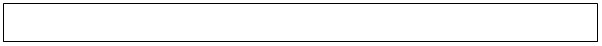 
1-респондент
1-респондент
1-респондент
1-респондент
1-респондент
1-респондент
1-респондент
1-респондент
1-респондент
1-респондент
1-респондент
1-респондент
1-респондент
1-респондент
1-респондент
1-респондент
1-респондент
1-респондент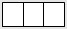 
2-респондент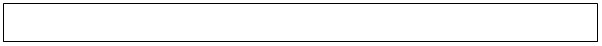 
2-респондент
2-респондент
2-респондент
2-респондент
2-респондент
2-респондент
2-респондент
2-респондент
2-респондент
2-респондент
2-респондент
2-респондент
2-респондент
2-респондент
2-респондент
2-респондент
2-респондент
2-респондент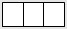 
Ескертпе:

3Мұнда және бұдан әрі көрсеткіштерді кодтау жалпымемлекеттік статистикалық байқауының осы статистикалық нысанын толтыру жөніндегі нұсқаулықтың 2-қосымшасына сәйкес жүргізіледі.

 
Ескертпе:

3Мұнда және бұдан әрі көрсеткіштерді кодтау жалпымемлекеттік статистикалық байқауының осы статистикалық нысанын толтыру жөніндегі нұсқаулықтың 2-қосымшасына сәйкес жүргізіледі.

 
Ескертпе:

3Мұнда және бұдан әрі көрсеткіштерді кодтау жалпымемлекеттік статистикалық байқауының осы статистикалық нысанын толтыру жөніндегі нұсқаулықтың 2-қосымшасына сәйкес жүргізіледі.

 
Ескертпе:

3Мұнда және бұдан әрі көрсеткіштерді кодтау жалпымемлекеттік статистикалық байқауының осы статистикалық нысанын толтыру жөніндегі нұсқаулықтың 2-қосымшасына сәйкес жүргізіледі.

 
Ескертпе:

3Мұнда және бұдан әрі көрсеткіштерді кодтау жалпымемлекеттік статистикалық байқауының осы статистикалық нысанын толтыру жөніндегі нұсқаулықтың 2-қосымшасына сәйкес жүргізіледі.

 
Ескертпе:

3Мұнда және бұдан әрі көрсеткіштерді кодтау жалпымемлекеттік статистикалық байқауының осы статистикалық нысанын толтыру жөніндегі нұсқаулықтың 2-қосымшасына сәйкес жүргізіледі.

 
Ескертпе:

3Мұнда және бұдан әрі көрсеткіштерді кодтау жалпымемлекеттік статистикалық байқауының осы статистикалық нысанын толтыру жөніндегі нұсқаулықтың 2-қосымшасына сәйкес жүргізіледі.

 
Ескертпе:

3Мұнда және бұдан әрі көрсеткіштерді кодтау жалпымемлекеттік статистикалық байқауының осы статистикалық нысанын толтыру жөніндегі нұсқаулықтың 2-қосымшасына сәйкес жүргізіледі.

 
Ескертпе:

3Мұнда және бұдан әрі көрсеткіштерді кодтау жалпымемлекеттік статистикалық байқауының осы статистикалық нысанын толтыру жөніндегі нұсқаулықтың 2-қосымшасына сәйкес жүргізіледі.

 
Ескертпе:

3Мұнда және бұдан әрі көрсеткіштерді кодтау жалпымемлекеттік статистикалық байқауының осы статистикалық нысанын толтыру жөніндегі нұсқаулықтың 2-қосымшасына сәйкес жүргізіледі.

 
Ескертпе:

3Мұнда және бұдан әрі көрсеткіштерді кодтау жалпымемлекеттік статистикалық байқауының осы статистикалық нысанын толтыру жөніндегі нұсқаулықтың 2-қосымшасына сәйкес жүргізіледі.

 
Ескертпе:

3Мұнда және бұдан әрі көрсеткіштерді кодтау жалпымемлекеттік статистикалық байқауының осы статистикалық нысанын толтыру жөніндегі нұсқаулықтың 2-қосымшасына сәйкес жүргізіледі.

 
Ескертпе:

3Мұнда және бұдан әрі көрсеткіштерді кодтау жалпымемлекеттік статистикалық байқауының осы статистикалық нысанын толтыру жөніндегі нұсқаулықтың 2-қосымшасына сәйкес жүргізіледі.

 
Ескертпе:

3Мұнда және бұдан әрі көрсеткіштерді кодтау жалпымемлекеттік статистикалық байқауының осы статистикалық нысанын толтыру жөніндегі нұсқаулықтың 2-қосымшасына сәйкес жүргізіледі.

 
Ескертпе:

3Мұнда және бұдан әрі көрсеткіштерді кодтау жалпымемлекеттік статистикалық байқауының осы статистикалық нысанын толтыру жөніндегі нұсқаулықтың 2-қосымшасына сәйкес жүргізіледі.

 
Ескертпе:

3Мұнда және бұдан әрі көрсеткіштерді кодтау жалпымемлекеттік статистикалық байқауының осы статистикалық нысанын толтыру жөніндегі нұсқаулықтың 2-қосымшасына сәйкес жүргізіледі.

 
Ескертпе:

3Мұнда және бұдан әрі көрсеткіштерді кодтау жалпымемлекеттік статистикалық байқауының осы статистикалық нысанын толтыру жөніндегі нұсқаулықтың 2-қосымшасына сәйкес жүргізіледі.

 
Ескертпе:

3Мұнда және бұдан әрі көрсеткіштерді кодтау жалпымемлекеттік статистикалық байқауының осы статистикалық нысанын толтыру жөніндегі нұсқаулықтың 2-қосымшасына сәйкес жүргізіледі.

 
Ескертпе:

3Мұнда және бұдан әрі көрсеткіштерді кодтау жалпымемлекеттік статистикалық байқауының осы статистикалық нысанын толтыру жөніндегі нұсқаулықтың 2-қосымшасына сәйкес жүргізіледі.

 
Ескертпе:

3Мұнда және бұдан әрі көрсеткіштерді кодтау жалпымемлекеттік статистикалық байқауының осы статистикалық нысанын толтыру жөніндегі нұсқаулықтың 2-қосымшасына сәйкес жүргізіледі.

 
3-респондент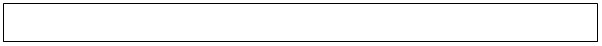 
3-респондент
3-респондент
3-респондент
3-респондент
3-респондент
3-респондент
3-респондент
3-респондент
3-респондент
3-респондент
3-респондент
3-респондент
3-респондент
3-респондент
3-респондент
3-респондент
3-респондент
3-респондент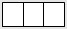 
4-респондент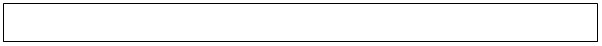 
4-респондент
4-респондент
4-респондент
4-респондент
4-респондент
4-респондент
4-респондент
4-респондент
4-респондент
4-респондент
4-респондент
4-респондент
4-респондент
4-респондент
4-респондент
4-респондент
4-респондент
4-респондент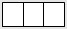 
5-респондент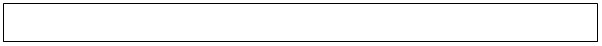 
5-респондент
5-респондент
5-респондент
5-респондент
5-респондент
5-респондент
5-респондент
5-респондент
5-респондент
5-респондент
5-респондент
5-респондент
5-респондент
5-респондент
5-респондент
5-респондент
5-респондент
5-респондент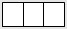 
35
35. Өткен аптада Сіз негізгі жұмысыңыз бойынша қандай лауазымға ие болдыңыз немесе қандай мамандық бойынша жұмыс істедіңіз?

(Интервьюер, толығырақ ауызша сипаттап беріңіз және экономикалық қызмет түрінің кодын қойыңыз) 4.
35. Өткен аптада Сіз негізгі жұмысыңыз бойынша қандай лауазымға ие болдыңыз немесе қандай мамандық бойынша жұмыс істедіңіз?

(Интервьюер, толығырақ ауызша сипаттап беріңіз және экономикалық қызмет түрінің кодын қойыңыз) 4.
35. Өткен аптада Сіз негізгі жұмысыңыз бойынша қандай лауазымға ие болдыңыз немесе қандай мамандық бойынша жұмыс істедіңіз?

(Интервьюер, толығырақ ауызша сипаттап беріңіз және экономикалық қызмет түрінің кодын қойыңыз) 4.
35. Өткен аптада Сіз негізгі жұмысыңыз бойынша қандай лауазымға ие болдыңыз немесе қандай мамандық бойынша жұмыс істедіңіз?

(Интервьюер, толығырақ ауызша сипаттап беріңіз және экономикалық қызмет түрінің кодын қойыңыз) 4.
35. Өткен аптада Сіз негізгі жұмысыңыз бойынша қандай лауазымға ие болдыңыз немесе қандай мамандық бойынша жұмыс істедіңіз?

(Интервьюер, толығырақ ауызша сипаттап беріңіз және экономикалық қызмет түрінің кодын қойыңыз) 4.
35. Өткен аптада Сіз негізгі жұмысыңыз бойынша қандай лауазымға ие болдыңыз немесе қандай мамандық бойынша жұмыс істедіңіз?

(Интервьюер, толығырақ ауызша сипаттап беріңіз және экономикалық қызмет түрінің кодын қойыңыз) 4.
35. Өткен аптада Сіз негізгі жұмысыңыз бойынша қандай лауазымға ие болдыңыз немесе қандай мамандық бойынша жұмыс істедіңіз?

(Интервьюер, толығырақ ауызша сипаттап беріңіз және экономикалық қызмет түрінің кодын қойыңыз) 4.
35. Өткен аптада Сіз негізгі жұмысыңыз бойынша қандай лауазымға ие болдыңыз немесе қандай мамандық бойынша жұмыс істедіңіз?

(Интервьюер, толығырақ ауызша сипаттап беріңіз және экономикалық қызмет түрінің кодын қойыңыз) 4.
35. Өткен аптада Сіз негізгі жұмысыңыз бойынша қандай лауазымға ие болдыңыз немесе қандай мамандық бойынша жұмыс істедіңіз?

(Интервьюер, толығырақ ауызша сипаттап беріңіз және экономикалық қызмет түрінің кодын қойыңыз) 4.
35. Өткен аптада Сіз негізгі жұмысыңыз бойынша қандай лауазымға ие болдыңыз немесе қандай мамандық бойынша жұмыс істедіңіз?

(Интервьюер, толығырақ ауызша сипаттап беріңіз және экономикалық қызмет түрінің кодын қойыңыз) 4.
35. Өткен аптада Сіз негізгі жұмысыңыз бойынша қандай лауазымға ие болдыңыз немесе қандай мамандық бойынша жұмыс істедіңіз?

(Интервьюер, толығырақ ауызша сипаттап беріңіз және экономикалық қызмет түрінің кодын қойыңыз) 4.
35. Өткен аптада Сіз негізгі жұмысыңыз бойынша қандай лауазымға ие болдыңыз немесе қандай мамандық бойынша жұмыс істедіңіз?

(Интервьюер, толығырақ ауызша сипаттап беріңіз және экономикалық қызмет түрінің кодын қойыңыз) 4.
35. Өткен аптада Сіз негізгі жұмысыңыз бойынша қандай лауазымға ие болдыңыз немесе қандай мамандық бойынша жұмыс істедіңіз?

(Интервьюер, толығырақ ауызша сипаттап беріңіз және экономикалық қызмет түрінің кодын қойыңыз) 4.
35. Өткен аптада Сіз негізгі жұмысыңыз бойынша қандай лауазымға ие болдыңыз немесе қандай мамандық бойынша жұмыс істедіңіз?

(Интервьюер, толығырақ ауызша сипаттап беріңіз және экономикалық қызмет түрінің кодын қойыңыз) 4.
35. Өткен аптада Сіз негізгі жұмысыңыз бойынша қандай лауазымға ие болдыңыз немесе қандай мамандық бойынша жұмыс істедіңіз?

(Интервьюер, толығырақ ауызша сипаттап беріңіз және экономикалық қызмет түрінің кодын қойыңыз) 4.
35. Өткен аптада Сіз негізгі жұмысыңыз бойынша қандай лауазымға ие болдыңыз немесе қандай мамандық бойынша жұмыс істедіңіз?

(Интервьюер, толығырақ ауызша сипаттап беріңіз және экономикалық қызмет түрінің кодын қойыңыз) 4.
35. Өткен аптада Сіз негізгі жұмысыңыз бойынша қандай лауазымға ие болдыңыз немесе қандай мамандық бойынша жұмыс істедіңіз?

(Интервьюер, толығырақ ауызша сипаттап беріңіз және экономикалық қызмет түрінің кодын қойыңыз) 4.
35. Өткен аптада Сіз негізгі жұмысыңыз бойынша қандай лауазымға ие болдыңыз немесе қандай мамандық бойынша жұмыс істедіңіз?

(Интервьюер, толығырақ ауызша сипаттап беріңіз және экономикалық қызмет түрінің кодын қойыңыз) 4.
35. Өткен аптада Сіз негізгі жұмысыңыз бойынша қандай лауазымға ие болдыңыз немесе қандай мамандық бойынша жұмыс істедіңіз?

(Интервьюер, толығырақ ауызша сипаттап беріңіз және экономикалық қызмет түрінің кодын қойыңыз) 4.
35. Өткен аптада Сіз негізгі жұмысыңыз бойынша қандай лауазымға ие болдыңыз немесе қандай мамандық бойынша жұмыс істедіңіз?

(Интервьюер, толығырақ ауызша сипаттап беріңіз және экономикалық қызмет түрінің кодын қойыңыз) 4.
1-респондент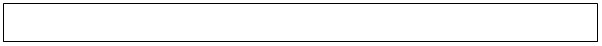 
1-респондент
1-респондент
1-респондент
1-респондент
1-респондент
1-респондент
1-респондент
1-респондент
1-респондент
1-респондент
1-респондент
1-респондент
1-респондент
1-респондент
1-респондент
1-респондент
1-респондент
1-респондент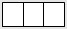 
2-респондент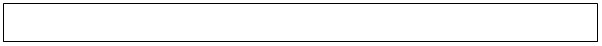 
2-респондент
2-респондент
2-респондент
2-респондент
2-респондент
2-респондент
2-респондент
2-респондент
2-респондент
2-респондент
2-респондент
2-респондент
2-респондент
2-респондент
2-респондент
2-респондент
2-респондент
2-респондент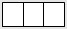 
3-респондент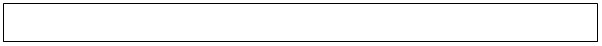 
3-респондент
3-респондент
3-респондент
3-респондент
3-респондент
3-респондент
3-респондент
3-респондент
3-респондент
3-респондент
3-респондент
3-респондент
3-респондент
3-респондент
3-респондент
3-респондент
3-респондент
3-респондент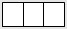 
4-респондент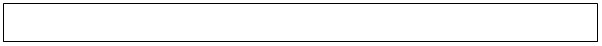 
4-респондент
4-респондент
4-респондент
4-респондент
4-респондент
4-респондент
4-респондент
4-респондент
4-респондент
4-респондент
4-респондент
4-респондент
4-респондент
4-респондент
4-респондент
4-респондент
4-респондент
4-респондент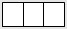 
5-респондент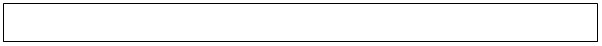 
5-респондент
5-респондент
5-респондент
5-респондент
5-респондент
5-респондент
5-респондент
5-респондент
5-респондент
5-респондент
5-респондент
5-респондент
5-респондент
5-респондент
5-респондент
5-респондент
5-респондент
5-респондент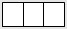 
36
36. Сіздің жұмысыңыз қай аумақта орналасқан?
1. Тұрған жеріңізде
1
1
1
1
1
1
1
1
1
1
1
1
1
1
1
1
1
1
39
2. Облыс орталығында
2
2
2
2
2
2
2
2
2
2
2
2
2
2
2
2
2
2
37
3. Осы облыстың аумағында
3
3
3
3
3
3
3
3
3
3
3
3
3
3
3
3
3
3
37
4. Басқа облыста
4
4
4
4
4
4
4
4
4
4
4
4
4
4
4
4
4
4
37
5. Басқа мемлекетте
5
5
5
5
5
5
5
5
5
5
5
5
5
5
5
5
5
5
39
37. Сіз жұмыс істейтін қала немесе ауданның атауын атаңыз (Интервьюер, толығырақ ауызша сипаттап беріңіз және ӘАОЖ кодын қойыңыз)
37. Сіз жұмыс істейтін қала немесе ауданның атауын атаңыз (Интервьюер, толығырақ ауызша сипаттап беріңіз және ӘАОЖ кодын қойыңыз)
37. Сіз жұмыс істейтін қала немесе ауданның атауын атаңыз (Интервьюер, толығырақ ауызша сипаттап беріңіз және ӘАОЖ кодын қойыңыз)
37. Сіз жұмыс істейтін қала немесе ауданның атауын атаңыз (Интервьюер, толығырақ ауызша сипаттап беріңіз және ӘАОЖ кодын қойыңыз)
37. Сіз жұмыс істейтін қала немесе ауданның атауын атаңыз (Интервьюер, толығырақ ауызша сипаттап беріңіз және ӘАОЖ кодын қойыңыз)
37. Сіз жұмыс істейтін қала немесе ауданның атауын атаңыз (Интервьюер, толығырақ ауызша сипаттап беріңіз және ӘАОЖ кодын қойыңыз)
37. Сіз жұмыс істейтін қала немесе ауданның атауын атаңыз (Интервьюер, толығырақ ауызша сипаттап беріңіз және ӘАОЖ кодын қойыңыз)
37. Сіз жұмыс істейтін қала немесе ауданның атауын атаңыз (Интервьюер, толығырақ ауызша сипаттап беріңіз және ӘАОЖ кодын қойыңыз)
37. Сіз жұмыс істейтін қала немесе ауданның атауын атаңыз (Интервьюер, толығырақ ауызша сипаттап беріңіз және ӘАОЖ кодын қойыңыз)
37. Сіз жұмыс істейтін қала немесе ауданның атауын атаңыз (Интервьюер, толығырақ ауызша сипаттап беріңіз және ӘАОЖ кодын қойыңыз)
37. Сіз жұмыс істейтін қала немесе ауданның атауын атаңыз (Интервьюер, толығырақ ауызша сипаттап беріңіз және ӘАОЖ кодын қойыңыз)
37. Сіз жұмыс істейтін қала немесе ауданның атауын атаңыз (Интервьюер, толығырақ ауызша сипаттап беріңіз және ӘАОЖ кодын қойыңыз)
37. Сіз жұмыс істейтін қала немесе ауданның атауын атаңыз (Интервьюер, толығырақ ауызша сипаттап беріңіз және ӘАОЖ кодын қойыңыз)
37. Сіз жұмыс істейтін қала немесе ауданның атауын атаңыз (Интервьюер, толығырақ ауызша сипаттап беріңіз және ӘАОЖ кодын қойыңыз)
37. Сіз жұмыс істейтін қала немесе ауданның атауын атаңыз (Интервьюер, толығырақ ауызша сипаттап беріңіз және ӘАОЖ кодын қойыңыз)
37. Сіз жұмыс істейтін қала немесе ауданның атауын атаңыз (Интервьюер, толығырақ ауызша сипаттап беріңіз және ӘАОЖ кодын қойыңыз)
37. Сіз жұмыс істейтін қала немесе ауданның атауын атаңыз (Интервьюер, толығырақ ауызша сипаттап беріңіз және ӘАОЖ кодын қойыңыз)
37. Сіз жұмыс істейтін қала немесе ауданның атауын атаңыз (Интервьюер, толығырақ ауызша сипаттап беріңіз және ӘАОЖ кодын қойыңыз)
37. Сіз жұмыс істейтін қала немесе ауданның атауын атаңыз (Интервьюер, толығырақ ауызша сипаттап беріңіз және ӘАОЖ кодын қойыңыз)
37. Сіз жұмыс істейтін қала немесе ауданның атауын атаңыз (Интервьюер, толығырақ ауызша сипаттап беріңіз және ӘАОЖ кодын қойыңыз)
1-респондент 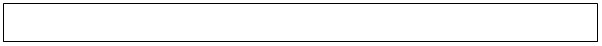 
1-респондент 
1-респондент 
1-респондент 
1-респондент 
1-респондент 
1-респондент 
1-респондент 
1-респондент 
1-респондент 
1-респондент 
1-респондент 
1-респондент 
1-респондент 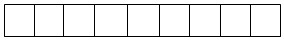 
2-респондент 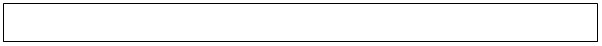 
2-респондент 
2-респондент 
2-респондент 
2-респондент 
2-респондент 
2-респондент 
2-респондент 
2-респондент 
2-респондент 
2-респондент 
2-респондент 
2-респондент 
2-респондент 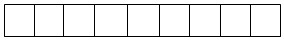 
3-респондент 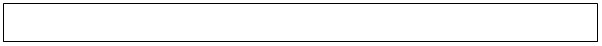 
3-респондент 
3-респондент 
3-респондент 
3-респондент 
3-респондент 
3-респондент 
3-респондент 
3-респондент 
3-респондент 
3-респондент 
3-респондент 
3-респондент 
3-респондент 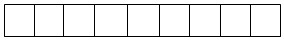 
4-респондент 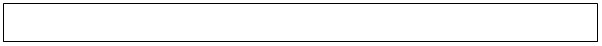 
4-респондент 
4-респондент 
4-респондент 
4-респондент 
4-респондент 
4-респондент 
4-респондент 
4-респондент 
4-респондент 
4-респондент 
4-респондент 
4-респондент 
4-респондент 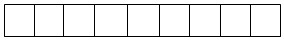 
5- респондент 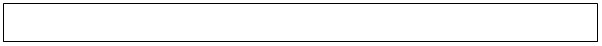 
5- респондент 
5- респондент 
5- респондент 
5- респондент 
5- респондент 
5- респондент 
5- респондент 
5- респондент 
5- респондент 
5- респондент 
5- респондент 
5- респондент 
5- респондент 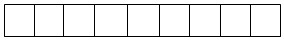 
38
38. Сіз үйіңізге қаншалықты жиі барасыз?
1. Күнде
1
1
1
1
1
1
1
1
1
1
1
1
1
1
1
1
1
1
39
2. Аптасына бір рет
2
2
2
2
2
2
2
2
2
2
2
2
2
2
2
2
2
2
39
3. Айына 1-2 рет
3
3
3
3
3
3
3
3
3
3
3
3
3
3
3
3
3
3
39
4. Айына 1 реттен кем 
4
4
4
4
4
4
4
4
4
4
4
4
4
4
4
4
4
4
39
Ескертпе:

4Мұнда және бұдан әрі - кәсіп коды http://www.mzsr.gov.kz/node/243262. сайтында орналасқан Қызметтер жіктеуішіне сәйкес толтырылады.
Ескертпе:

4Мұнда және бұдан әрі - кәсіп коды http://www.mzsr.gov.kz/node/243262. сайтында орналасқан Қызметтер жіктеуішіне сәйкес толтырылады.
Ескертпе:

4Мұнда және бұдан әрі - кәсіп коды http://www.mzsr.gov.kz/node/243262. сайтында орналасқан Қызметтер жіктеуішіне сәйкес толтырылады.
Ескертпе:

4Мұнда және бұдан әрі - кәсіп коды http://www.mzsr.gov.kz/node/243262. сайтында орналасқан Қызметтер жіктеуішіне сәйкес толтырылады.
Ескертпе:

4Мұнда және бұдан әрі - кәсіп коды http://www.mzsr.gov.kz/node/243262. сайтында орналасқан Қызметтер жіктеуішіне сәйкес толтырылады.
Ескертпе:

4Мұнда және бұдан әрі - кәсіп коды http://www.mzsr.gov.kz/node/243262. сайтында орналасқан Қызметтер жіктеуішіне сәйкес толтырылады.
Ескертпе:

4Мұнда және бұдан әрі - кәсіп коды http://www.mzsr.gov.kz/node/243262. сайтында орналасқан Қызметтер жіктеуішіне сәйкес толтырылады.
Ескертпе:

4Мұнда және бұдан әрі - кәсіп коды http://www.mzsr.gov.kz/node/243262. сайтында орналасқан Қызметтер жіктеуішіне сәйкес толтырылады.
Ескертпе:

4Мұнда және бұдан әрі - кәсіп коды http://www.mzsr.gov.kz/node/243262. сайтында орналасқан Қызметтер жіктеуішіне сәйкес толтырылады.
Ескертпе:

4Мұнда және бұдан әрі - кәсіп коды http://www.mzsr.gov.kz/node/243262. сайтында орналасқан Қызметтер жіктеуішіне сәйкес толтырылады.
Ескертпе:

4Мұнда және бұдан әрі - кәсіп коды http://www.mzsr.gov.kz/node/243262. сайтында орналасқан Қызметтер жіктеуішіне сәйкес толтырылады.
Ескертпе:

4Мұнда және бұдан әрі - кәсіп коды http://www.mzsr.gov.kz/node/243262. сайтында орналасқан Қызметтер жіктеуішіне сәйкес толтырылады.
Ескертпе:

4Мұнда және бұдан әрі - кәсіп коды http://www.mzsr.gov.kz/node/243262. сайтында орналасқан Қызметтер жіктеуішіне сәйкес толтырылады.
Ескертпе:

4Мұнда және бұдан әрі - кәсіп коды http://www.mzsr.gov.kz/node/243262. сайтында орналасқан Қызметтер жіктеуішіне сәйкес толтырылады.
Ескертпе:

4Мұнда және бұдан әрі - кәсіп коды http://www.mzsr.gov.kz/node/243262. сайтында орналасқан Қызметтер жіктеуішіне сәйкес толтырылады.
Ескертпе:

4Мұнда және бұдан әрі - кәсіп коды http://www.mzsr.gov.kz/node/243262. сайтында орналасқан Қызметтер жіктеуішіне сәйкес толтырылады.
Ескертпе:

4Мұнда және бұдан әрі - кәсіп коды http://www.mzsr.gov.kz/node/243262. сайтында орналасқан Қызметтер жіктеуішіне сәйкес толтырылады.
Ескертпе:

4Мұнда және бұдан әрі - кәсіп коды http://www.mzsr.gov.kz/node/243262. сайтында орналасқан Қызметтер жіктеуішіне сәйкес толтырылады.
Ескертпе:

4Мұнда және бұдан әрі - кәсіп коды http://www.mzsr.gov.kz/node/243262. сайтында орналасқан Қызметтер жіктеуішіне сәйкес толтырылады.
Ескертпе:

4Мұнда және бұдан әрі - кәсіп коды http://www.mzsr.gov.kz/node/243262. сайтында орналасқан Қызметтер жіктеуішіне сәйкес толтырылады.
39. Сіз оқу нәтижесінде алған 

мамандығыңыз бойынша жұмыс істейсіз бе?
1. Иә
1
1
1
1
1
1
1
1
1
1
1
1
1
1
1
1
1
1
40
2. Жоқ
2
2
2
2
2
2
2
2
2
2
2
2
2
2
2
2
2
2
40
3. Оқымаған 
3
3
3
3
3
3
3
3
3
3
3
3
3
3
3
3
3
3
40
40. Сіз орындайтын жұмыс сіздің 

біліктілігіңізге сәйкес пе?
1. Иә
1
1
1
1
1
1
1
1
1
1
1
1
1
1
1
1
1
1
41
2. Жоқ, ол менің біліктілігімнен төмен
2
2
2
2
2
2
2
2
2
2
2
2
2
2
2
2
2
2
41
3. Жоқ, ол менің біліктілігімнен жоғары
3
3
3
3
3
3
3
3
3
3
3
3
3
3
3
3
3
3
41
4. Жоқ, біліктілігім сондай, тек басқа салада
4
4
4
4
4
4
4
4
4
4
4
4
4
4
4
4
4
4
41
41. Сіз өткен аптада өзіңіздің негізгі жұмысыңызда нақты қанша сағат жұмыс істедіңіз? (егер жұмыс істемесеңіз "0" деп көрсетіңіз):
1. Аптадағы күн саны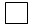 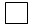 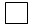 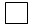 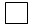 
2. Өткен аптада атқарылған сағаттардың жалпы саны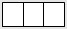 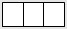 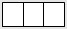 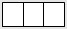 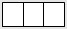 
42
Егер

0 (нөл) сағат 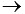 43

Егер =>40 сағат 46


Егер

0 (нөл) сағат 43

Егер =>40 сағат 46


Назар аударыңыз: 42-сұраққа 41-сұрақта өткен аптада атқарған жұмысының жалпы сағаттар саны 40 сағаттан аз деп белгілеген респонденттер жауап береді. 
Назар аударыңыз: 42-сұраққа 41-сұрақта өткен аптада атқарған жұмысының жалпы сағаттар саны 40 сағаттан аз деп белгілеген респонденттер жауап береді. 
Назар аударыңыз: 42-сұраққа 41-сұрақта өткен аптада атқарған жұмысының жалпы сағаттар саны 40 сағаттан аз деп белгілеген респонденттер жауап береді. 
Назар аударыңыз: 42-сұраққа 41-сұрақта өткен аптада атқарған жұмысының жалпы сағаттар саны 40 сағаттан аз деп белгілеген респонденттер жауап береді. 
Назар аударыңыз: 42-сұраққа 41-сұрақта өткен аптада атқарған жұмысының жалпы сағаттар саны 40 сағаттан аз деп белгілеген респонденттер жауап береді. 
Назар аударыңыз: 42-сұраққа 41-сұрақта өткен аптада атқарған жұмысының жалпы сағаттар саны 40 сағаттан аз деп белгілеген респонденттер жауап береді. 
Назар аударыңыз: 42-сұраққа 41-сұрақта өткен аптада атқарған жұмысының жалпы сағаттар саны 40 сағаттан аз деп белгілеген респонденттер жауап береді. 
Назар аударыңыз: 42-сұраққа 41-сұрақта өткен аптада атқарған жұмысының жалпы сағаттар саны 40 сағаттан аз деп белгілеген респонденттер жауап береді. 
Назар аударыңыз: 42-сұраққа 41-сұрақта өткен аптада атқарған жұмысының жалпы сағаттар саны 40 сағаттан аз деп белгілеген респонденттер жауап береді. 
Назар аударыңыз: 42-сұраққа 41-сұрақта өткен аптада атқарған жұмысының жалпы сағаттар саны 40 сағаттан аз деп белгілеген респонденттер жауап береді. 
Назар аударыңыз: 42-сұраққа 41-сұрақта өткен аптада атқарған жұмысының жалпы сағаттар саны 40 сағаттан аз деп белгілеген респонденттер жауап береді. 
Назар аударыңыз: 42-сұраққа 41-сұрақта өткен аптада атқарған жұмысының жалпы сағаттар саны 40 сағаттан аз деп белгілеген респонденттер жауап береді. 
Назар аударыңыз: 42-сұраққа 41-сұрақта өткен аптада атқарған жұмысының жалпы сағаттар саны 40 сағаттан аз деп белгілеген респонденттер жауап береді. 
Назар аударыңыз: 42-сұраққа 41-сұрақта өткен аптада атқарған жұмысының жалпы сағаттар саны 40 сағаттан аз деп белгілеген респонденттер жауап береді. 
Назар аударыңыз: 42-сұраққа 41-сұрақта өткен аптада атқарған жұмысының жалпы сағаттар саны 40 сағаттан аз деп белгілеген респонденттер жауап береді. 
Назар аударыңыз: 42-сұраққа 41-сұрақта өткен аптада атқарған жұмысының жалпы сағаттар саны 40 сағаттан аз деп белгілеген респонденттер жауап береді. 
Назар аударыңыз: 42-сұраққа 41-сұрақта өткен аптада атқарған жұмысының жалпы сағаттар саны 40 сағаттан аз деп белгілеген респонденттер жауап береді. 
Назар аударыңыз: 42-сұраққа 41-сұрақта өткен аптада атқарған жұмысының жалпы сағаттар саны 40 сағаттан аз деп белгілеген респонденттер жауап береді. 
Назар аударыңыз: 42-сұраққа 41-сұрақта өткен аптада атқарған жұмысының жалпы сағаттар саны 40 сағаттан аз деп белгілеген респонденттер жауап береді. 
Назар аударыңыз: 42-сұраққа 41-сұрақта өткен аптада атқарған жұмысының жалпы сағаттар саны 40 сағаттан аз деп белгілеген респонденттер жауап береді. 
42. Сіз негізгі жұмыста өткен аптада 40 сағаттан аз жұмыс істеуіңіздің негізгі себебін атаңыз:
42. Сіз негізгі жұмыста өткен аптада 40 сағаттан аз жұмыс істеуіңіздің негізгі себебін атаңыз:
1. Жұмыс уақытының заңмен белгіленген ұзақтығы
1. Жұмыс уақытының заңмен белгіленген ұзақтығы
1
1
1
1
1
1
1
1
1
1
1
1
1
1
1
1
1
46
2. Әкімшіліктің, жұмыс берушінің бастамасы бойынша
2. Әкімшіліктің, жұмыс берушінің бастамасы бойынша
2
2
2
2
2
2
2
2
2
2
2
2
2
2
2
2
2
46
3. Жеткілікті жұмыс көлемі жоқ
3. Жеткілікті жұмыс көлемі жоқ
3
3
3
3
3
3
3
3
3
3
3
3
3
3
3
3
3
46
4. Балаға, науқас адамға күтім
4. Балаға, науқас адамға күтім
4
4
4
3
3
3
3
3
3
3
3
3
3
3
3
3
3
46
5. Денсаулық жағдайына байланысты
5. Денсаулық жағдайына байланысты
5
5
5
4
4
4
4
4
4
4
4
4
4
4
4
4
4
46
6. Басқа (екіншің) жұмысым бар
6. Басқа (екіншің) жұмысым бар
6
6
6
5
5
5
5
5
5
5
5
5
5
5
5
5
5
46
7. Табысым жеткілікті
7. Табысым жеткілікті
7
7
7
7
7
7
7
7
7
7
7
7
7
7
7
7
7
46
8. Білім алудамын (институтта, курстарда)
8. Білім алудамын (институтта, курстарда)
8
8
8
8
8
8
8
8
8
8
8
8
8
8
8
8
8
46
9. Оқу демалысы, кәсіптік даярлық
9. Оқу демалысы, кәсіптік даярлық
9
9
9
9
9
9
9
9
9
9
9
9
9
9
9
9
9
46
10. Жыл сайынғы еңбек демалысы, мерекелік күндер
10. Жыл сайынғы еңбек демалысы, мерекелік күндер
10
10
10
10
10
10
10
10
10
10
10
10
10
10
10
10
10
46

 
11. Қолайсыз ауа-райы
11. Қолайсыз ауа-райы
11
11
11
11
11
11
11
11
11
11
11
11
11
11
11
11
11
46
12. Икемді (сырғымалы) кесте
12. Икемді (сырғымалы) кесте
12
12
12
12
12
12
12
12
12
12
12
12
12
12
12
12
12
46
13. Отбасылық (жеке) жағдайларға байланысты
13. Отбасылық (жеке) жағдайларға байланысты
13
13
13
13
13
13
13
13
13
13
13
13
13
13
13
13
13
46

 
14. Басқа
14. Басқа
99
99
99
99
99
99
99
99
99
13
13
13
13
13
13
13
13
46
43. Сіз өткен аптада жұмыста

(айналысатын іс) неге уақытша болмадыңыз?
1. Жыл сайынғы еңбек демалысы, мерекелік күндер
1
1
1
1
1
1
1
1
1
1
1
1
1
1
1
1
1
1
46
2. Әкімшіліктің, жұмыс берушінің бастамасы бойынша
2
2
2
2
2
2
2
2
2
2
2
2
2
2
2
2
2
2
44
3. Жүктілікке және босануға байланысты демалыс 
3
3
3
3
3
3
3
3
3
3
3
3
3
3
3
3
3
3
46
4. Бала күтіміне байланысты демалыс
4
4
4
4
4
4
4
4
4
4
4
4
4
4
4
4
4
4
45
5. Оқу демалысы, кәсіптік даярлық 
5
5
5
5
5
5
5
5
5
5
5
5
5
5
5
5
5
5
44
6. Отбасылық (жеке) жағдайларға байланысты 
6
6
6
6
6
6
6
6
6
6
6
6
6
6
6
6
6
6
44
7. Денсаулық жағдайына байланысты 
7
7
7
7
7
7
7
7
7
7
7
7
7
7
7
7
7
7
46
8. Маусымдық сипаттағы жұмыс (маусым емес)
8

 
8

 
8

 
8

 
8

 
8

 
8

 
8

 
8

 
8

 
8

 
8

 
8

 
8

 
8

 
8

 
8

 
8

 
44
9. Қызметті уақытша тоқтату (қолайсыз ауа райы, апат, ақау және басқа себептер)
9
9
9
9
9
9
9
9
9
9
9
9
9
9
9
9
9
9
44
10. Вахталық жұмыс тәртібі, еркін жұмыс кестесі
10
10
10
10
10
10
10
10
10
10
10
10
10
10
10
10
10
10
46
11.Басқа
99
99
99
99
99
99
99
99
99
99
99
99
99
99
99
99
99
99
44
44. Өткен аптаның соңында Сіздің жұмыс орныңызда болмауыңыздың жалпы ұзақтығы қандай?
1. 3 айдан аз
1
1
1
1
1
1
1
1
1
1
1
1
1
1
1
1
1
1
46
2. 3 ай немесе одан артық 
2
2
2
2
2
2
2
2
2
2
2
2
2
2
2
2
2
2
45
45. Жұмыста болмаған кезде өз 

жалақыңыздың ең болмағанда 40% аласыз ба?
1. Иә
1
1
1
1
1
1
1
1
1
1
1
1
1
1
1
1
1
1
45
2. Жоқ 
2
2
2
2
2
2
2
2
2
2
2
2
2
2
2
2
2
2
45
3. Өткен апта ішіндегі қосымша жұмыс (айналысатын іс)
3. Өткен апта ішіндегі қосымша жұмыс (айналысатын іс)
3. Өткен апта ішіндегі қосымша жұмыс (айналысатын іс)
3. Өткен апта ішіндегі қосымша жұмыс (айналысатын іс)
3. Өткен апта ішіндегі қосымша жұмыс (айналысатын іс)
3. Өткен апта ішіндегі қосымша жұмыс (айналысатын іс)
3. Өткен апта ішіндегі қосымша жұмыс (айналысатын іс)
3. Өткен апта ішіндегі қосымша жұмыс (айналысатын іс)
3. Өткен апта ішіндегі қосымша жұмыс (айналысатын іс)
3. Өткен апта ішіндегі қосымша жұмыс (айналысатын іс)
3. Өткен апта ішіндегі қосымша жұмыс (айналысатын іс)
3. Өткен апта ішіндегі қосымша жұмыс (айналысатын іс)
3. Өткен апта ішіндегі қосымша жұмыс (айналысатын іс)
3. Өткен апта ішіндегі қосымша жұмыс (айналысатын іс)
3. Өткен апта ішіндегі қосымша жұмыс (айналысатын іс)
3. Өткен апта ішіндегі қосымша жұмыс (айналысатын іс)
3. Өткен апта ішіндегі қосымша жұмыс (айналысатын іс)
3. Өткен апта ішіндегі қосымша жұмыс (айналысатын іс)
3. Өткен апта ішіндегі қосымша жұмыс (айналысатын іс)
3. Өткен апта ішіндегі қосымша жұмыс (айналысатын іс)
46. Сіздің өткен аптада ең болмағанда 1 сағат негізгі жұмысыңыздан басқа ақшалай немесе заттай табыс табу мақсатында өзге қосымша жұмысыңыз, демалыс күндердегі, түнгі уақыттағы жұмысыңыз болды ма? 
46. Сіздің өткен аптада ең болмағанда 1 сағат негізгі жұмысыңыздан басқа ақшалай немесе заттай табыс табу мақсатында өзге қосымша жұмысыңыз, демалыс күндердегі, түнгі уақыттағы жұмысыңыз болды ма? 
46. Сіздің өткен аптада ең болмағанда 1 сағат негізгі жұмысыңыздан басқа ақшалай немесе заттай табыс табу мақсатында өзге қосымша жұмысыңыз, демалыс күндердегі, түнгі уақыттағы жұмысыңыз болды ма? 
46. Сіздің өткен аптада ең болмағанда 1 сағат негізгі жұмысыңыздан басқа ақшалай немесе заттай табыс табу мақсатында өзге қосымша жұмысыңыз, демалыс күндердегі, түнгі уақыттағы жұмысыңыз болды ма? 
1. Иә
1. Иә
1. Иә
1. Иә
1
1
1
1
1
1
1
1
1
1
1
1
1
1
1
47
2. Жоқ
2. Жоқ
2. Жоқ
2. Жоқ
2
2
2
2
2
2
2
2
2
2
2
2
2
2
2
63
47. Сіз қосымша жұмысыңызда өткен аптада нақта қанша сағат жұмыс істедіңіз?
47. Сіз қосымша жұмысыңызда өткен аптада нақта қанша сағат жұмыс істедіңіз?
47. Сіз қосымша жұмысыңызда өткен аптада нақта қанша сағат жұмыс істедіңіз?
47. Сіз қосымша жұмысыңызда өткен аптада нақта қанша сағат жұмыс істедіңіз?
1. Аптадағы күн саны
1. Аптадағы күн саны
1. Аптадағы күн саны
1. Аптадағы күн саны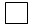 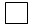 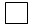 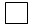 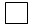 
2. Өткен аптада атқарылған сағаттардың жалпы саны 
2. Өткен аптада атқарылған сағаттардың жалпы саны 
2. Өткен аптада атқарылған сағаттардың жалпы саны 
2. Өткен аптада атқарылған сағаттардың жалпы саны 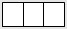 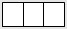 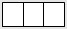 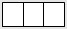 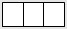 
48
48. Сіздің қосымша жұмысыңыз 

(айналысатын ісіңіз) болды:
48. Сіздің қосымша жұмысыңыз 

(айналысатын ісіңіз) болды:
48. Сіздің қосымша жұмысыңыз 

(айналысатын ісіңіз) болды:
48. Сіздің қосымша жұмысыңыз 

(айналысатын ісіңіз) болды:
1. Ұйымда жалдану бойынша жұмыс
1. Ұйымда жалдану бойынша жұмыс
1. Ұйымда жалдану бойынша жұмыс
1. Ұйымда жалдану бойынша жұмыс
1
1
1
1
1
1
1
1
1
1
1
1
1
1
1
49
2. Жеке тұлғаларда жалдану бойынша жұмыс
2. Жеке тұлғаларда жалдану бойынша жұмыс
2. Жеке тұлғаларда жалдану бойынша жұмыс
2. Жеке тұлғаларда жалдану бойынша жұмыс
2
2
2
2
2
2
2
2
2
2
2
2
2
2
2
49
3. Шаруа немесе фермер қожалығында 

жалдану бойынша жұмыс
3. Шаруа немесе фермер қожалығында 

жалдану бойынша жұмыс
3. Шаруа немесе фермер қожалығында 

жалдану бойынша жұмыс
3. Шаруа немесе фермер қожалығында 

жалдану бойынша жұмыс
3
3
3
3
3
3
3
3
3
3
3
3
3
3
3
49
4. Қызмет көрсетуге азаматтық-құқықтық сипаттағы шарт бойынша жұмыс 
4. Қызмет көрсетуге азаматтық-құқықтық сипаттағы шарт бойынша жұмыс 
4. Қызмет көрсетуге азаматтық-құқықтық сипаттағы шарт бойынша жұмыс 
4. Қызмет көрсетуге азаматтық-құқықтық сипаттағы шарт бойынша жұмыс 
4
4
4
4
4
4
4
4
4
4
4
4
4
4
4
49
5. Өз бетінше жұмыспен қамтылған қызметкерлер (өз есебінен жұмыс істейтіндер)
5. Өз бетінше жұмыспен қамтылған қызметкерлер (өз есебінен жұмыс істейтіндер)
5. Өз бетінше жұмыспен қамтылған қызметкерлер (өз есебінен жұмыс істейтіндер)
5. Өз бетінше жұмыспен қамтылған қызметкерлер (өз есебінен жұмыс істейтіндер)
5
5
5
5
5
5
5
5
5
5
5
5
5
5
5
55
6. Жұмыс беруші 
6. Жұмыс беруші 
6. Жұмыс беруші 
6. Жұмыс беруші 
6
6
6
6
6
6
6
6
6
6
6
6
6
6
6
55
7. Шаруа немесе фермер қожалықтарының, отбасылық кәсіпорындардың көмектесетін (ақы төленбейтін) қызметкерлері 
7. Шаруа немесе фермер қожалықтарының, отбасылық кәсіпорындардың көмектесетін (ақы төленбейтін) қызметкерлері 
7. Шаруа немесе фермер қожалықтарының, отбасылық кәсіпорындардың көмектесетін (ақы төленбейтін) қызметкерлері 
7. Шаруа немесе фермер қожалықтарының, отбасылық кәсіпорындардың көмектесетін (ақы төленбейтін) қызметкерлері 
7
7
7
7
7
7
7
7
7
7
7
7
7
7
7
55

 
8. Кооператив мүшелері
8. Кооператив мүшелері
8. Кооператив мүшелері
8. Кооператив мүшелері
8
8
8
8
8
8
8
8
8
8
8
8
8
8
8
55
9. Жеке қосалқы шаруашылықта
9. Жеке қосалқы шаруашылықта
9. Жеке қосалқы шаруашылықта
9. Жеке қосалқы шаруашылықта
9
9
9
9
9
9
9
9
9
9
9
9
9
9
9
55
49. Сіз қосымша жұмысқа шарты 

бойынша немесе уағдаластық бойынша қабылдандыңыз ба?
49. Сіз қосымша жұмысқа шарты 

бойынша немесе уағдаластық бойынша қабылдандыңыз ба?
49. Сіз қосымша жұмысқа шарты 

бойынша немесе уағдаластық бойынша қабылдандыңыз ба?
49. Сіз қосымша жұмысқа шарты 

бойынша немесе уағдаластық бойынша қабылдандыңыз ба?
1. Жазбаша шарт бойынша
1. Жазбаша шарт бойынша
1. Жазбаша шарт бойынша
1. Жазбаша шарт бойынша
1
1
1
1
1
1
1
1
1
1
1
1
1
1
1
50
2. Ауызша уағдаластық бойынша 
2. Ауызша уағдаластық бойынша 
2. Ауызша уағдаластық бойынша 
2. Ауызша уағдаластық бойынша 
2
2
2
2
2
2
2
2
2
2
2
2
2
2
2
50
3. Электронды-сандық қолтаңбаны қолданумен электронды шарт бойынша
3. Электронды-сандық қолтаңбаны қолданумен электронды шарт бойынша
3. Электронды-сандық қолтаңбаны қолданумен электронды шарт бойынша
3. Электронды-сандық қолтаңбаны қолданумен электронды шарт бойынша
3
3
3
3
3
3
3
3
3
3
3
3
3
3
3
50
50. Қосымша жұмыста Сіздің жұмыс берушіңіз немесе Сіз өзіңіз зейнетақы қорына, әлеуметтік сақтандыру қорына, әлеуметтік медициналық сақтандыру қорына аударымдар аударасыздар ма?
50. Қосымша жұмыста Сіздің жұмыс берушіңіз немесе Сіз өзіңіз зейнетақы қорына, әлеуметтік сақтандыру қорына, әлеуметтік медициналық сақтандыру қорына аударымдар аударасыздар ма?
50. Қосымша жұмыста Сіздің жұмыс берушіңіз немесе Сіз өзіңіз зейнетақы қорына, әлеуметтік сақтандыру қорына, әлеуметтік медициналық сақтандыру қорына аударымдар аударасыздар ма?
50. Қосымша жұмыста Сіздің жұмыс берушіңіз немесе Сіз өзіңіз зейнетақы қорына, әлеуметтік сақтандыру қорына, әлеуметтік медициналық сақтандыру қорына аударымдар аударасыздар ма?
1. Иә
1. Иә
1. Иә
1. Иә
1
1
1
1
1
1
1
1
1
1
1
1
1
1
1
51
2. Жоқ
2. Жоқ
2. Жоқ
2. Жоқ
2
2
2
2
2
2
2
2
2
2
2
2
2
2
2
51
3. Білмеймін
3. Білмеймін
3. Білмеймін
3. Білмеймін
3
3
3
3
3
3
3
3
3
3
3
3
3
3
3
51
51. Қосымша жұмыста Сіздің жұмыс берушіңіз ақы төленетін жылдық еңбек демалысын немесе пайдаланылмаған еңбек демалысыңыз үшін өтемақы бере ме?
51. Қосымша жұмыста Сіздің жұмыс берушіңіз ақы төленетін жылдық еңбек демалысын немесе пайдаланылмаған еңбек демалысыңыз үшін өтемақы бере ме?
51. Қосымша жұмыста Сіздің жұмыс берушіңіз ақы төленетін жылдық еңбек демалысын немесе пайдаланылмаған еңбек демалысыңыз үшін өтемақы бере ме?
51. Қосымша жұмыста Сіздің жұмыс берушіңіз ақы төленетін жылдық еңбек демалысын немесе пайдаланылмаған еңбек демалысыңыз үшін өтемақы бере ме?
1. Иә
1. Иә
1. Иә
1. Иә
1
1
1
1
1
1
1
1
1
1
1
1
1
1
1
52
2. Жоқ
2. Жоқ
2. Жоқ
2. Жоқ
2
2
2
2
2
2
2
2
2
2
2
2
2
2
2
52
3. Білмеймін
3. Білмеймін
3. Білмеймін
3. Білмеймін
3
3
3
3
3
3
3
3
3
3
3
3
3
3
3
52
52. Сіз қалай ойлайсыз, қосымша жұмыста науқастанып қалған немесе жарақаттанған жағдайда жұмыс беруші Сізге уақытша еңбекке қабілетсіздік бойынша (еңбекке жарамсыздық парағы негізінде) әлеуметтік жәрдемақы төлей ме?
52. Сіз қалай ойлайсыз, қосымша жұмыста науқастанып қалған немесе жарақаттанған жағдайда жұмыс беруші Сізге уақытша еңбекке қабілетсіздік бойынша (еңбекке жарамсыздық парағы негізінде) әлеуметтік жәрдемақы төлей ме?
52. Сіз қалай ойлайсыз, қосымша жұмыста науқастанып қалған немесе жарақаттанған жағдайда жұмыс беруші Сізге уақытша еңбекке қабілетсіздік бойынша (еңбекке жарамсыздық парағы негізінде) әлеуметтік жәрдемақы төлей ме?
52. Сіз қалай ойлайсыз, қосымша жұмыста науқастанып қалған немесе жарақаттанған жағдайда жұмыс беруші Сізге уақытша еңбекке қабілетсіздік бойынша (еңбекке жарамсыздық парағы негізінде) әлеуметтік жәрдемақы төлей ме?
1. Иә
1. Иә
1. Иә
1. Иә
1
1
1
1
1
1
1
1
1
1
1
1
1
1
1
53
2. Жоқ
2. Жоқ
2. Жоқ
2. Жоқ
2
2
2
2
2
2
2
2
2
2
2
2
2
2
2
53
3. Білмеймін
3. Білмеймін
3. Білмеймін
3. Білмеймін
3
3
3
3
3
3
3
3
3
3
3
3
3
3
3
53
53. Сіз қосымша жұмыс істеген ұйымның меншік нысанын атаңыз?
53. Сіз қосымша жұмыс істеген ұйымның меншік нысанын атаңыз?
53. Сіз қосымша жұмыс істеген ұйымның меншік нысанын атаңыз?
53. Сіз қосымша жұмыс істеген ұйымның меншік нысанын атаңыз?
1. Мемлекеттік меншік
1. Мемлекеттік меншік
1. Мемлекеттік меншік
1. Мемлекеттік меншік
1
1
1
1
1
1
1
1
1
1
1
1
1
1
1
54
2. Жеке меншік
2. Жеке меншік
2. Жеке меншік
2. Жеке меншік
2
2
2
2
2
2
2
2
2
2
2
2
2
2
2
54
3. Шет меншігі
3. Шет меншігі
3. Шет меншігі
3. Шет меншігі
3
3
3
3
3
3
3
3
3
3
3
3
3
3
3
54
54. Сіздің қосымша жұмысыңыз болды:
54. Сіздің қосымша жұмысыңыз болды:
54. Сіздің қосымша жұмысыңыз болды:
54. Сіздің қосымша жұмысыңыз болды:
1. Белгісіз мерзімге шарт бойынша (тұрақты)
1. Белгісіз мерзімге шарт бойынша (тұрақты)
1. Белгісіз мерзімге шарт бойынша (тұрақты)
1. Белгісіз мерзімге шарт бойынша (тұрақты)
1
1
1
1
1
1
1
1
1
1
1
1
1
1
1
55
2. Белгілі мерзімге шарт бойынша (уақытша)
2. Белгілі мерзімге шарт бойынша (уақытша)
2. Белгілі мерзімге шарт бойынша (уақытша)
2. Белгілі мерзімге шарт бойынша (уақытша)
2
2
2
2
2
2
2
2
2
2
2
2
2
2
2
55
3. Белгілі бір жұмыс көлеміне шарт бойынша
3. Белгілі бір жұмыс көлеміне шарт бойынша
3. Белгілі бір жұмыс көлеміне шарт бойынша
3. Белгілі бір жұмыс көлеміне шарт бойынша
3
3
3
3
3
3
3
3
3
3
3
3
3
3
3
55
4. Кездейсоқ
4. Кездейсоқ
4. Кездейсоқ
4. Кездейсоқ
4
4
4
4
4
4
4
4
4
4
4
4
4
4
4
55
5. Маусымдық
5. Маусымдық
5. Маусымдық
5. Маусымдық
5
5
5
5
5
5
5
5
5
5
5
5
5
5
5
55
55. Сіздің қосымша қызметтегі жұмыс орныңыз:
55. Сіздің қосымша қызметтегі жұмыс орныңыз:
55. Сіздің қосымша қызметтегі жұмыс орныңыз:
55. Сіздің қосымша қызметтегі жұмыс орныңыз:
 1. Жеке меншік үй
 1. Жеке меншік үй
 1. Жеке меншік үй
 1. Жеке меншік үй
1
1
1
1
1
1
1
1
1
1
1
1
1
1
1
56
2. Клиенттің немесе жұмыс берушінің үйі
2. Клиенттің немесе жұмыс берушінің үйі
2. Клиенттің немесе жұмыс берушінің үйі
2. Клиенттің немесе жұмыс берушінің үйі
2
2
2
2
2
2
2
2
2
2
2
2
2
2
2
58
3. Ұйым, зауыт, фабрика, дүкен, бюро, ателье және басқалар (үйден бөлек)
3. Ұйым, зауыт, фабрика, дүкен, бюро, ателье және басқалар (үйден бөлек)
3. Ұйым, зауыт, фабрика, дүкен, бюро, ателье және басқалар (үйден бөлек)
3. Ұйым, зауыт, фабрика, дүкен, бюро, ателье және басқалар (үйден бөлек)
3
3
3
3
3
3
3
3
3
3
3
3
3
3
3
58
 4. Ферма немесе жер учаскесі
 4. Ферма немесе жер учаскесі
 4. Ферма немесе жер учаскесі
 4. Ферма немесе жер учаскесі
4
4
4
4
4
4
4
4
4
4
4
4
4
4
4
58
 5. Құрылыс алаңы
 5. Құрылыс алаңы
 5. Құрылыс алаңы
 5. Құрылыс алаңы
5
5
5
5
5
5
5
5
5
5
5
5
5
5
5
58
 6. Ашық базар немесе көшедегі жайма сауда
 6. Ашық базар немесе көшедегі жайма сауда
 6. Ашық базар немесе көшедегі жайма сауда
 6. Ашық базар немесе көшедегі жайма сауда
6
6
6
6
6
6
6
6
6
6
6
6
6
6
6
58
7. Қосалқы шаруашылық (жеке ауладағы)
7. Қосалқы шаруашылық (жеке ауладағы)
7. Қосалқы шаруашылық (жеке ауладағы)
7. Қосалқы шаруашылық (жеке ауладағы)
7
7
7
7
7
7
7
7
7
7
7
7
7
7
7
58
8. Жеке көлік құралы
8. Жеке көлік құралы
8. Жеке көлік құралы
8. Жеке көлік құралы
8
8
8
8
8
8
8
8
8
8
8
8
8
8
8
58
9. Тұрақты орным жоқ
9. Тұрақты орным жоқ
9. Тұрақты орным жоқ
9. Тұрақты орным жоқ
9
9
9
9
9
9
9
9
9
9
9
9
9
9
9
56
10. Басқа 
10. Басқа 
10. Басқа 
10. Басқа 
99
99
99
99
99
99
99
99
99
99
99
99
99
99
99
56
56. Сіздің қосымша жұмысыңыз қашықтықтан (еңбек процесінде ақпараттық және коммуникациялық технологияларды пайдаланып, жұмыс берушінің офисінен тыс жүзеге асырылатын жұмыс) жұмыспен қамтылу болып табыла ма?
56. Сіздің қосымша жұмысыңыз қашықтықтан (еңбек процесінде ақпараттық және коммуникациялық технологияларды пайдаланып, жұмыс берушінің офисінен тыс жүзеге асырылатын жұмыс) жұмыспен қамтылу болып табыла ма?
56. Сіздің қосымша жұмысыңыз қашықтықтан (еңбек процесінде ақпараттық және коммуникациялық технологияларды пайдаланып, жұмыс берушінің офисінен тыс жүзеге асырылатын жұмыс) жұмыспен қамтылу болып табыла ма?
56. Сіздің қосымша жұмысыңыз қашықтықтан (еңбек процесінде ақпараттық және коммуникациялық технологияларды пайдаланып, жұмыс берушінің офисінен тыс жүзеге асырылатын жұмыс) жұмыспен қамтылу болып табыла ма?
1. Иә
1. Иә
1. Иә
1. Иә
1
1
1
1
1
1
1
1
1
1
1
1
1
1
1
57
2. Жоқ
2. Жоқ
2. Жоқ
2. Жоқ
2
2
2
2
2
2
2
2
2
2
2
2
2
2
2
58
57. Қосымша еңбек процесінде 

пайдаланылатын коммуникациялық құралдар (байланыс құралдары) болып табылады:
57. Қосымша еңбек процесінде 

пайдаланылатын коммуникациялық құралдар (байланыс құралдары) болып табылады:
57. Қосымша еңбек процесінде 

пайдаланылатын коммуникациялық құралдар (байланыс құралдары) болып табылады:
57. Қосымша еңбек процесінде 

пайдаланылатын коммуникациялық құралдар (байланыс құралдары) болып табылады:
1. Меншік
1. Меншік
1. Меншік
1. Меншік
1
1
1
1
1
1
1
1
1
1
1
1
1
1
1
58
2. Жұмыс беруші ұсынғандар 
2. Жұмыс беруші ұсынғандар 
2. Жұмыс беруші ұсынғандар 
2. Жұмыс беруші ұсынғандар 
2
2
2
2
2
2
2
2
2
2
2
2
2
2
2
58
58. Сіз қосымша жұмысты орындадыңыз: 
58. Сіз қосымша жұмысты орындадыңыз: 
58. Сіз қосымша жұмысты орындадыңыз: 
58. Сіз қосымша жұмысты орындадыңыз: 
1. Ұйымда (заңды тұлға)
1. Ұйымда (заңды тұлға)
1. Ұйымда (заңды тұлға)
1. Ұйымда (заңды тұлға)
1
1
1
1
1
1
1
1
1
1
1
1
1
1
1
59
2. Жеке кәсіпкерлік бойынша (қызметкерлер жалдаумен) 
2. Жеке кәсіпкерлік бойынша (қызметкерлер жалдаумен) 
2. Жеке кәсіпкерлік бойынша (қызметкерлер жалдаумен) 
2. Жеке кәсіпкерлік бойынша (қызметкерлер жалдаумен) 
2
2
2
2
2
2
2
2
2
2
2
2
2
2
2
59
3. Шаруа немесе фермер қожалығында
3. Шаруа немесе фермер қожалығында
3. Шаруа немесе фермер қожалығында
3. Шаруа немесе фермер қожалығында
3
3
3
3
3
3
3
3
3
3
3
3
3
3
3
59
4. Жеке кәсіпкерлік бойынша (қызметкерлер жалдаусыз)
4. Жеке кәсіпкерлік бойынша (қызметкерлер жалдаусыз)
4. Жеке кәсіпкерлік бойынша (қызметкерлер жалдаусыз)
4. Жеке кәсіпкерлік бойынша (қызметкерлер жалдаусыз)
4
4
4
4
4
4
4
4
4
4
4
4
4
4
4
59
5. Жеке тұлғалардың үй шаруашылығында жалдану бойынша 
5. Жеке тұлғалардың үй шаруашылығында жалдану бойынша 
5. Жеке тұлғалардың үй шаруашылығында жалдану бойынша 
5. Жеке тұлғалардың үй шаруашылығында жалдану бойынша 
5
5
5
5
5
5
5
5
5
5
5
5
5
5
5
59
6. Жеке қосалқы шаруашылықта 
6. Жеке қосалқы шаруашылықта 
6. Жеке қосалқы шаруашылықта 
6. Жеке қосалқы шаруашылықта 
6
6
6
6
6
6
6
6
6
6
6
6
6
6
6
60
59. Сіз қосымша жұмыс істеген мекеме (ұйым, кәсіпкерлік қызмет) салық органдарында тіркелген бе? 
59. Сіз қосымша жұмыс істеген мекеме (ұйым, кәсіпкерлік қызмет) салық органдарында тіркелген бе? 
59. Сіз қосымша жұмыс істеген мекеме (ұйым, кәсіпкерлік қызмет) салық органдарында тіркелген бе? 
59. Сіз қосымша жұмыс істеген мекеме (ұйым, кәсіпкерлік қызмет) салық органдарында тіркелген бе? 
1. Иә 
1. Иә 
1. Иә 
1. Иә 
1
1
1
1
1
1
1
1
1
1
1
1
1
1
1
60
2. Тіркеуді ресімдеу сатысында
2. Тіркеуді ресімдеу сатысында
2. Тіркеуді ресімдеу сатысында
2. Тіркеуді ресімдеу сатысында
2
2
2
2
2
2
2
2
2
2
2
2
2
2
2
60
3. Білмеймін
3. Білмеймін
3. Білмеймін
3. Білмеймін
3
3
3
3
3
3
3
3
3
3
3
3
3
3
3
60
4. Жоқ
4. Жоқ
4. Жоқ
4. Жоқ
4
4
4
4
4
4
4
4
4
4
4
4
4
4
4
60
60. Сіз өткен аптада қосымша жұмыс істеген ұйым, жеке кәсіпкерлік қызметінің басым түрлерін атауыңызды өтінемін.

(Интервьюер, толығырақ ауызша сипаттап беріңіз және экономикалық қызмет түрінің кодын қойыңыз).
60. Сіз өткен аптада қосымша жұмыс істеген ұйым, жеке кәсіпкерлік қызметінің басым түрлерін атауыңызды өтінемін.

(Интервьюер, толығырақ ауызша сипаттап беріңіз және экономикалық қызмет түрінің кодын қойыңыз).
60. Сіз өткен аптада қосымша жұмыс істеген ұйым, жеке кәсіпкерлік қызметінің басым түрлерін атауыңызды өтінемін.

(Интервьюер, толығырақ ауызша сипаттап беріңіз және экономикалық қызмет түрінің кодын қойыңыз).
60. Сіз өткен аптада қосымша жұмыс істеген ұйым, жеке кәсіпкерлік қызметінің басым түрлерін атауыңызды өтінемін.

(Интервьюер, толығырақ ауызша сипаттап беріңіз және экономикалық қызмет түрінің кодын қойыңыз).
60. Сіз өткен аптада қосымша жұмыс істеген ұйым, жеке кәсіпкерлік қызметінің басым түрлерін атауыңызды өтінемін.

(Интервьюер, толығырақ ауызша сипаттап беріңіз және экономикалық қызмет түрінің кодын қойыңыз).
60. Сіз өткен аптада қосымша жұмыс істеген ұйым, жеке кәсіпкерлік қызметінің басым түрлерін атауыңызды өтінемін.

(Интервьюер, толығырақ ауызша сипаттап беріңіз және экономикалық қызмет түрінің кодын қойыңыз).
60. Сіз өткен аптада қосымша жұмыс істеген ұйым, жеке кәсіпкерлік қызметінің басым түрлерін атауыңызды өтінемін.

(Интервьюер, толығырақ ауызша сипаттап беріңіз және экономикалық қызмет түрінің кодын қойыңыз).
60. Сіз өткен аптада қосымша жұмыс істеген ұйым, жеке кәсіпкерлік қызметінің басым түрлерін атауыңызды өтінемін.

(Интервьюер, толығырақ ауызша сипаттап беріңіз және экономикалық қызмет түрінің кодын қойыңыз).
60. Сіз өткен аптада қосымша жұмыс істеген ұйым, жеке кәсіпкерлік қызметінің басым түрлерін атауыңызды өтінемін.

(Интервьюер, толығырақ ауызша сипаттап беріңіз және экономикалық қызмет түрінің кодын қойыңыз).
60. Сіз өткен аптада қосымша жұмыс істеген ұйым, жеке кәсіпкерлік қызметінің басым түрлерін атауыңызды өтінемін.

(Интервьюер, толығырақ ауызша сипаттап беріңіз және экономикалық қызмет түрінің кодын қойыңыз).
60. Сіз өткен аптада қосымша жұмыс істеген ұйым, жеке кәсіпкерлік қызметінің басым түрлерін атауыңызды өтінемін.

(Интервьюер, толығырақ ауызша сипаттап беріңіз және экономикалық қызмет түрінің кодын қойыңыз).
60. Сіз өткен аптада қосымша жұмыс істеген ұйым, жеке кәсіпкерлік қызметінің басым түрлерін атауыңызды өтінемін.

(Интервьюер, толығырақ ауызша сипаттап беріңіз және экономикалық қызмет түрінің кодын қойыңыз).
60. Сіз өткен аптада қосымша жұмыс істеген ұйым, жеке кәсіпкерлік қызметінің басым түрлерін атауыңызды өтінемін.

(Интервьюер, толығырақ ауызша сипаттап беріңіз және экономикалық қызмет түрінің кодын қойыңыз).
60. Сіз өткен аптада қосымша жұмыс істеген ұйым, жеке кәсіпкерлік қызметінің басым түрлерін атауыңызды өтінемін.

(Интервьюер, толығырақ ауызша сипаттап беріңіз және экономикалық қызмет түрінің кодын қойыңыз).
60. Сіз өткен аптада қосымша жұмыс істеген ұйым, жеке кәсіпкерлік қызметінің басым түрлерін атауыңызды өтінемін.

(Интервьюер, толығырақ ауызша сипаттап беріңіз және экономикалық қызмет түрінің кодын қойыңыз).
60. Сіз өткен аптада қосымша жұмыс істеген ұйым, жеке кәсіпкерлік қызметінің басым түрлерін атауыңызды өтінемін.

(Интервьюер, толығырақ ауызша сипаттап беріңіз және экономикалық қызмет түрінің кодын қойыңыз).
60. Сіз өткен аптада қосымша жұмыс істеген ұйым, жеке кәсіпкерлік қызметінің басым түрлерін атауыңызды өтінемін.

(Интервьюер, толығырақ ауызша сипаттап беріңіз және экономикалық қызмет түрінің кодын қойыңыз).
60. Сіз өткен аптада қосымша жұмыс істеген ұйым, жеке кәсіпкерлік қызметінің басым түрлерін атауыңызды өтінемін.

(Интервьюер, толығырақ ауызша сипаттап беріңіз және экономикалық қызмет түрінің кодын қойыңыз).
60. Сіз өткен аптада қосымша жұмыс істеген ұйым, жеке кәсіпкерлік қызметінің басым түрлерін атауыңызды өтінемін.

(Интервьюер, толығырақ ауызша сипаттап беріңіз және экономикалық қызмет түрінің кодын қойыңыз).
60. Сіз өткен аптада қосымша жұмыс істеген ұйым, жеке кәсіпкерлік қызметінің басым түрлерін атауыңызды өтінемін.

(Интервьюер, толығырақ ауызша сипаттап беріңіз және экономикалық қызмет түрінің кодын қойыңыз).
1-респондент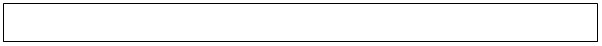 
1-респондент
1-респондент
1-респондент
1-респондент
1-респондент
1-респондент
1-респондент
1-респондент
1-респондент
1-респондент
1-респондент
1-респондент
1-респондент
1-респондент
1-респондент
1-респондент
1-респондент
1-респондент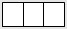 
2-респондент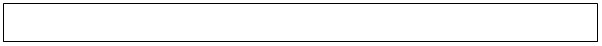 
2-респондент
2-респондент
2-респондент
2-респондент
2-респондент
2-респондент
2-респондент
2-респондент
2-респондент
2-респондент
2-респондент
2-респондент
2-респондент
2-респондент
2-респондент
2-респондент
2-респондент
2-респондент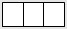 
3-респондент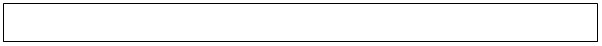 
3-респондент
3-респондент
3-респондент
3-респондент
3-респондент
3-респондент
3-респондент
3-респондент
3-респондент
3-респондент
3-респондент
3-респондент
3-респондент
3-респондент
3-респондент
3-респондент
3-респондент
3-респондент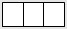 
4-респондент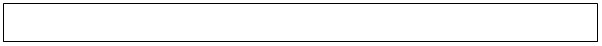 
4-респондент
4-респондент
4-респондент
4-респондент
4-респондент
4-респондент
4-респондент
4-респондент
4-респондент
4-респондент
4-респондент
4-респондент
4-респондент
4-респондент
4-респондент
4-респондент
4-респондент
4-респондент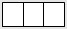 
5-респондент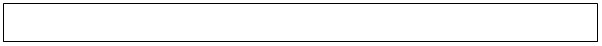 
5-респондент
5-респондент
5-респондент
5-респондент
5-респондент
5-респондент
5-респондент
5-респондент
5-респондент
5-респондент
5-респондент
5-респондент
5-респондент
5-респондент
5-респондент
5-респондент
5-респондент
5-респондент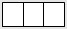 
61
61. Сіз қосымша жұмысыңызда қандай лауазымға ие болдыңыз немесе қандай мамандық бойынша жұмыс істедіңіз (Сіздің қосымша жұмысыңыз неден тұрды)?

(Интервьюер, толығырақ ауызша сипаттап беріңіз және Қызметтер жіктеуіші бойынша кодты қойыңыз).
61. Сіз қосымша жұмысыңызда қандай лауазымға ие болдыңыз немесе қандай мамандық бойынша жұмыс істедіңіз (Сіздің қосымша жұмысыңыз неден тұрды)?

(Интервьюер, толығырақ ауызша сипаттап беріңіз және Қызметтер жіктеуіші бойынша кодты қойыңыз).
61. Сіз қосымша жұмысыңызда қандай лауазымға ие болдыңыз немесе қандай мамандық бойынша жұмыс істедіңіз (Сіздің қосымша жұмысыңыз неден тұрды)?

(Интервьюер, толығырақ ауызша сипаттап беріңіз және Қызметтер жіктеуіші бойынша кодты қойыңыз).
61. Сіз қосымша жұмысыңызда қандай лауазымға ие болдыңыз немесе қандай мамандық бойынша жұмыс істедіңіз (Сіздің қосымша жұмысыңыз неден тұрды)?

(Интервьюер, толығырақ ауызша сипаттап беріңіз және Қызметтер жіктеуіші бойынша кодты қойыңыз).
61. Сіз қосымша жұмысыңызда қандай лауазымға ие болдыңыз немесе қандай мамандық бойынша жұмыс істедіңіз (Сіздің қосымша жұмысыңыз неден тұрды)?

(Интервьюер, толығырақ ауызша сипаттап беріңіз және Қызметтер жіктеуіші бойынша кодты қойыңыз).
61. Сіз қосымша жұмысыңызда қандай лауазымға ие болдыңыз немесе қандай мамандық бойынша жұмыс істедіңіз (Сіздің қосымша жұмысыңыз неден тұрды)?

(Интервьюер, толығырақ ауызша сипаттап беріңіз және Қызметтер жіктеуіші бойынша кодты қойыңыз).
61. Сіз қосымша жұмысыңызда қандай лауазымға ие болдыңыз немесе қандай мамандық бойынша жұмыс істедіңіз (Сіздің қосымша жұмысыңыз неден тұрды)?

(Интервьюер, толығырақ ауызша сипаттап беріңіз және Қызметтер жіктеуіші бойынша кодты қойыңыз).
61. Сіз қосымша жұмысыңызда қандай лауазымға ие болдыңыз немесе қандай мамандық бойынша жұмыс істедіңіз (Сіздің қосымша жұмысыңыз неден тұрды)?

(Интервьюер, толығырақ ауызша сипаттап беріңіз және Қызметтер жіктеуіші бойынша кодты қойыңыз).
61. Сіз қосымша жұмысыңызда қандай лауазымға ие болдыңыз немесе қандай мамандық бойынша жұмыс істедіңіз (Сіздің қосымша жұмысыңыз неден тұрды)?

(Интервьюер, толығырақ ауызша сипаттап беріңіз және Қызметтер жіктеуіші бойынша кодты қойыңыз).
61. Сіз қосымша жұмысыңызда қандай лауазымға ие болдыңыз немесе қандай мамандық бойынша жұмыс істедіңіз (Сіздің қосымша жұмысыңыз неден тұрды)?

(Интервьюер, толығырақ ауызша сипаттап беріңіз және Қызметтер жіктеуіші бойынша кодты қойыңыз).
61. Сіз қосымша жұмысыңызда қандай лауазымға ие болдыңыз немесе қандай мамандық бойынша жұмыс істедіңіз (Сіздің қосымша жұмысыңыз неден тұрды)?

(Интервьюер, толығырақ ауызша сипаттап беріңіз және Қызметтер жіктеуіші бойынша кодты қойыңыз).
61. Сіз қосымша жұмысыңызда қандай лауазымға ие болдыңыз немесе қандай мамандық бойынша жұмыс істедіңіз (Сіздің қосымша жұмысыңыз неден тұрды)?

(Интервьюер, толығырақ ауызша сипаттап беріңіз және Қызметтер жіктеуіші бойынша кодты қойыңыз).
61. Сіз қосымша жұмысыңызда қандай лауазымға ие болдыңыз немесе қандай мамандық бойынша жұмыс істедіңіз (Сіздің қосымша жұмысыңыз неден тұрды)?

(Интервьюер, толығырақ ауызша сипаттап беріңіз және Қызметтер жіктеуіші бойынша кодты қойыңыз).
61. Сіз қосымша жұмысыңызда қандай лауазымға ие болдыңыз немесе қандай мамандық бойынша жұмыс істедіңіз (Сіздің қосымша жұмысыңыз неден тұрды)?

(Интервьюер, толығырақ ауызша сипаттап беріңіз және Қызметтер жіктеуіші бойынша кодты қойыңыз).
61. Сіз қосымша жұмысыңызда қандай лауазымға ие болдыңыз немесе қандай мамандық бойынша жұмыс істедіңіз (Сіздің қосымша жұмысыңыз неден тұрды)?

(Интервьюер, толығырақ ауызша сипаттап беріңіз және Қызметтер жіктеуіші бойынша кодты қойыңыз).
61. Сіз қосымша жұмысыңызда қандай лауазымға ие болдыңыз немесе қандай мамандық бойынша жұмыс істедіңіз (Сіздің қосымша жұмысыңыз неден тұрды)?

(Интервьюер, толығырақ ауызша сипаттап беріңіз және Қызметтер жіктеуіші бойынша кодты қойыңыз).
61. Сіз қосымша жұмысыңызда қандай лауазымға ие болдыңыз немесе қандай мамандық бойынша жұмыс істедіңіз (Сіздің қосымша жұмысыңыз неден тұрды)?

(Интервьюер, толығырақ ауызша сипаттап беріңіз және Қызметтер жіктеуіші бойынша кодты қойыңыз).
61. Сіз қосымша жұмысыңызда қандай лауазымға ие болдыңыз немесе қандай мамандық бойынша жұмыс істедіңіз (Сіздің қосымша жұмысыңыз неден тұрды)?

(Интервьюер, толығырақ ауызша сипаттап беріңіз және Қызметтер жіктеуіші бойынша кодты қойыңыз).
61. Сіз қосымша жұмысыңызда қандай лауазымға ие болдыңыз немесе қандай мамандық бойынша жұмыс істедіңіз (Сіздің қосымша жұмысыңыз неден тұрды)?

(Интервьюер, толығырақ ауызша сипаттап беріңіз және Қызметтер жіктеуіші бойынша кодты қойыңыз).
61. Сіз қосымша жұмысыңызда қандай лауазымға ие болдыңыз немесе қандай мамандық бойынша жұмыс істедіңіз (Сіздің қосымша жұмысыңыз неден тұрды)?

(Интервьюер, толығырақ ауызша сипаттап беріңіз және Қызметтер жіктеуіші бойынша кодты қойыңыз).
1-респондент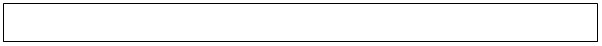 
1-респондент
1-респондент
1-респондент
1-респондент
1-респондент
1-респондент
1-респондент
1-респондент
1-респондент
1-респондент
1-респондент
1-респондент
1-респондент
1-респондент
1-респондент
1-респондент
1-респондент
1-респондент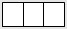 
2-респондент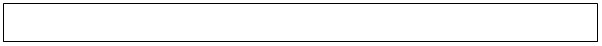 
2-респондент
2-респондент
2-респондент
2-респондент
2-респондент
2-респондент
2-респондент
2-респондент
2-респондент
2-респондент
2-респондент
2-респондент
2-респондент
2-респондент
2-респондент
2-респондент
2-респондент
2-респондент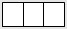 
3-респондент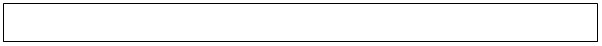 
3-респондент
3-респондент
3-респондент
3-респондент
3-респондент
3-респондент
3-респондент
3-респондент
3-респондент
3-респондент
3-респондент
3-респондент
3-респондент
3-респондент
3-респондент
3-респондент
3-респондент
3-респондент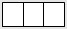 
4-респондент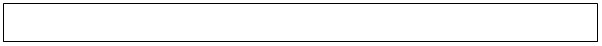 
4-респондент
4-респондент
4-респондент
4-респондент
4-респондент
4-респондент
4-респондент
4-респондент
4-респондент
4-респондент
4-респондент
4-респондент
4-респондент
4-респондент
4-респондент
4-респондент
4-респондент
4-респондент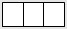 
5-респондент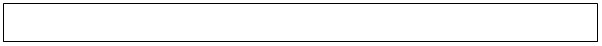 
5-респондент
5-респондент
5-респондент
5-респондент
5-респондент
5-респондент
5-респондент
5-респондент
5-респондент
5-респондент
5-респондент
5-респондент
5-респондент
5-респондент
5-респондент
5-респондент
5-респондент
5-респондент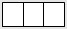 
82
4. Жұмыспен қамтылмау. Соңғы 4 апта ішінде жұмыс (жұмыспен қамтылу) іздеу
4. Жұмыспен қамтылмау. Соңғы 4 апта ішінде жұмыс (жұмыспен қамтылу) іздеу
4. Жұмыспен қамтылмау. Соңғы 4 апта ішінде жұмыс (жұмыспен қамтылу) іздеу
4. Жұмыспен қамтылмау. Соңғы 4 апта ішінде жұмыс (жұмыспен қамтылу) іздеу
4. Жұмыспен қамтылмау. Соңғы 4 апта ішінде жұмыс (жұмыспен қамтылу) іздеу
4. Жұмыспен қамтылмау. Соңғы 4 апта ішінде жұмыс (жұмыспен қамтылу) іздеу
4. Жұмыспен қамтылмау. Соңғы 4 апта ішінде жұмыс (жұмыспен қамтылу) іздеу
4. Жұмыспен қамтылмау. Соңғы 4 апта ішінде жұмыс (жұмыспен қамтылу) іздеу
4. Жұмыспен қамтылмау. Соңғы 4 апта ішінде жұмыс (жұмыспен қамтылу) іздеу
4. Жұмыспен қамтылмау. Соңғы 4 апта ішінде жұмыс (жұмыспен қамтылу) іздеу
4. Жұмыспен қамтылмау. Соңғы 4 апта ішінде жұмыс (жұмыспен қамтылу) іздеу
4. Жұмыспен қамтылмау. Соңғы 4 апта ішінде жұмыс (жұмыспен қамтылу) іздеу
4. Жұмыспен қамтылмау. Соңғы 4 апта ішінде жұмыс (жұмыспен қамтылу) іздеу
4. Жұмыспен қамтылмау. Соңғы 4 апта ішінде жұмыс (жұмыспен қамтылу) іздеу
4. Жұмыспен қамтылмау. Соңғы 4 апта ішінде жұмыс (жұмыспен қамтылу) іздеу
4. Жұмыспен қамтылмау. Соңғы 4 апта ішінде жұмыс (жұмыспен қамтылу) іздеу
4. Жұмыспен қамтылмау. Соңғы 4 апта ішінде жұмыс (жұмыспен қамтылу) іздеу
4. Жұмыспен қамтылмау. Соңғы 4 апта ішінде жұмыс (жұмыспен қамтылу) іздеу
4. Жұмыспен қамтылмау. Соңғы 4 апта ішінде жұмыс (жұмыспен қамтылу) іздеу
4. Жұмыспен қамтылмау. Соңғы 4 апта ішінде жұмыс (жұмыспен қамтылу) іздеу
62. Өткен аптада Сіз қандай себептермен қандай да бір жұмыспен немесе қандай да бір экономикалық қызметпен қамтылмадыңыз? 
62. Өткен аптада Сіз қандай себептермен қандай да бір жұмыспен немесе қандай да бір экономикалық қызметпен қамтылмадыңыз? 
62. Өткен аптада Сіз қандай себептермен қандай да бір жұмыспен немесе қандай да бір экономикалық қызметпен қамтылмадыңыз? 
62. Өткен аптада Сіз қандай себептермен қандай да бір жұмыспен немесе қандай да бір экономикалық қызметпен қамтылмадыңыз? 
1. Ұйымның таратылуына (банкрот болуына) байланысты жұмыстан шығарылу
1. Ұйымның таратылуына (банкрот болуына) байланысты жұмыстан шығарылу
1. Ұйымның таратылуына (банкрот болуына) байланысты жұмыстан шығарылу
1. Ұйымның таратылуына (банкрот болуына) байланысты жұмыстан шығарылу
1
1
1
1
1
1
1
1
1
1
1
1
1
1
1
63
2. Штаттың қысқаруына байланысты жұмыстан шығарылу
2. Штаттың қысқаруына байланысты жұмыстан шығарылу
2. Штаттың қысқаруына байланысты жұмыстан шығарылу
2. Штаттың қысқаруына байланысты жұмыстан шығарылу
2
2
2
2
2
2
2
2
2
2
2
2
2
2
2
63
3. Өз еркіммен жұмыстан босатылу
3. Өз еркіммен жұмыстан босатылу
3. Өз еркіммен жұмыстан босатылу
3. Өз еркіммен жұмыстан босатылу
3
3
3
3
3
3
3
3
3
3
3
3
3
3
3
63
4. Шарт (келісім, келісімшарт) мерзімінің аяқталуына байланысты жұмыстан шығарылу
4. Шарт (келісім, келісімшарт) мерзімінің аяқталуына байланысты жұмыстан шығарылу
4. Шарт (келісім, келісімшарт) мерзімінің аяқталуына байланысты жұмыстан шығарылу
4. Шарт (келісім, келісімшарт) мерзімінің аяқталуына байланысты жұмыстан шығарылу
4
4
4
4
4
4
4
4
4
4
4
4
4
4
4
63
5. Кәсіпкерлік қызметтің тоқтатылуы 
5. Кәсіпкерлік қызметтің тоқтатылуы 
5. Кәсіпкерлік қызметтің тоқтатылуы 
5. Кәсіпкерлік қызметтің тоқтатылуы 
5
5
5
5
5
5
5
5
5
5
5
5
5
5
5
63
6. Үй шаруашылығымен айналысу
6. Үй шаруашылығымен айналысу
6. Үй шаруашылығымен айналысу
6. Үй шаруашылығымен айналысу
6
6
6
6
6
6
6
6
6
6
6
6
6
6
6
63
7. Зейнеткерлікке шығу
7. Зейнеткерлікке шығу
7. Зейнеткерлікке шығу
7. Зейнеткерлікке шығу
7
7
7
7
7
7
7
7
7
7
7
7
7
7
7
63
8. Оқу орнын бітіргеннен кейін жұмыстың табылмауы
8. Оқу орнын бітіргеннен кейін жұмыстың табылмауы
8. Оқу орнын бітіргеннен кейін жұмыстың табылмауы
8. Оқу орнын бітіргеннен кейін жұмыстың табылмауы
8
8
8
8
8
8
8
8
8
8
8
8
8
8
8
63
9. Оқу (күндізгі нысан)
9. Оқу (күндізгі нысан)
9. Оқу (күндізгі нысан)
9. Оқу (күндізгі нысан)
9
9
9
9
9
9
9
9
9
9
9
9
9
9
9
63
10. Жұмысты табу мүмкіндігі жоқ
10. Жұмысты табу мүмкіндігі жоқ
10. Жұмысты табу мүмкіндігі жоқ
10. Жұмысты табу мүмкіндігі жоқ
10
10
10
10
10
10
10
10
10
10
10
10
10
10
10
63
11. Жұмыс істеуге қажеттілік жоқ
11. Жұмыс істеуге қажеттілік жоқ
11. Жұмыс істеуге қажеттілік жоқ
11. Жұмыс істеуге қажеттілік жоқ
11
11
11
11
11
11
11
11
11
11
11
11
11
11
11
63
12. Денсаулық жағдайына байланысты
12. Денсаулық жағдайына байланысты
12. Денсаулық жағдайына байланысты
12. Денсаулық жағдайына байланысты
12
12
12
12
12
12
12
12
12
12
12
12
12
12
12
63
13. Маусымдық сипатағы жұмыс (маусым емес)
13. Маусымдық сипатағы жұмыс (маусым емес)
13. Маусымдық сипатағы жұмыс (маусым емес)
13. Маусымдық сипатағы жұмыс (маусым емес)
13
13
13
13
13
13
13
13
13
13
13
13
13
13
13
63
14. Отбасылық (жеке) жағдайларға байланысты
14. Отбасылық (жеке) жағдайларға байланысты
14. Отбасылық (жеке) жағдайларға байланысты
14. Отбасылық (жеке) жағдайларға байланысты
14
14
14
14
14
14
14
14
14
14
14
14
14
14
14
63
63. Сіз соңғы 4 апта ішінде жұмыс іздедіңіз бе?
63. Сіз соңғы 4 апта ішінде жұмыс іздедіңіз бе?
63. Сіз соңғы 4 апта ішінде жұмыс іздедіңіз бе?
63. Сіз соңғы 4 апта ішінде жұмыс іздедіңіз бе?
1. Иә
1. Иә
1. Иә
1. Иә
1
1
1
1
1
1
1
1
1
1
1
1
1
1
1
64
2. Жоқ
2. Жоқ
2. Жоқ
2. Жоқ
2
2
2
2
2
2
2
2
2
2
2
2
2
2
2
65
64. Сіз жұмысты (айналысатын істі) қалай іздедіңіз? (жауаптың бірнеше нұсқасын көрсетуге болады)
64. Сіз жұмысты (айналысатын істі) қалай іздедіңіз? (жауаптың бірнеше нұсқасын көрсетуге болады)
64. Сіз жұмысты (айналысатын істі) қалай іздедіңіз? (жауаптың бірнеше нұсқасын көрсетуге болады)
64. Сіз жұмысты (айналысатын істі) қалай іздедіңіз? (жауаптың бірнеше нұсқасын көрсетуге болады)
1. Халықты жұмыспен қамту жөніндегі мемлекеттік органдарға жүгіндім 
1. Халықты жұмыспен қамту жөніндегі мемлекеттік органдарға жүгіндім 
1. Халықты жұмыспен қамту жөніндегі мемлекеттік органдарға жүгіндім 
1. Халықты жұмыспен қамту жөніндегі мемлекеттік органдарға жүгіндім 
1
1
1
1
1
1
1
1
1
1
1
1
1
1
1
66
 2. Жеке жұмыспен қамту агенттіктеріне 

 жүгіндім
 2. Жеке жұмыспен қамту агенттіктеріне 

 жүгіндім
 2. Жеке жұмыспен қамту агенттіктеріне 

 жүгіндім
 2. Жеке жұмыспен қамту агенттіктеріне 

 жүгіндім
2
2
2
2
2
2
2
2
2
2
2
2
2
2
2
66
3. Баспасөзге, Интернетке хабарландыру 

 бердім 
3. Баспасөзге, Интернетке хабарландыру 

 бердім 
3. Баспасөзге, Интернетке хабарландыру 

 бердім 
3. Баспасөзге, Интернетке хабарландыру 

 бердім 
3

 
3

 
3

 
3

 
3

 
3

 
3

 
3

 
3

 
3

 
3

 
3

 
3

 
3

 
3

 
66
4. Баспасөздегі, Интернеттегі хабарландырулар арқылы іздедім
4. Баспасөздегі, Интернеттегі хабарландырулар арқылы іздедім
4. Баспасөздегі, Интернеттегі хабарландырулар арқылы іздедім
4. Баспасөздегі, Интернеттегі хабарландырулар арқылы іздедім
4

 
4

 
4

 
4

 
4

 
4

 
4

 
4

 
4

 
4

 
4

 
4

 
4

 
4

 
4

 
66

 
5. Кәсіби және әлеуметтік желілерге он-лайн түйіндеме орналастырдым немесе жаңарттым 
5. Кәсіби және әлеуметтік желілерге он-лайн түйіндеме орналастырдым немесе жаңарттым 
5. Кәсіби және әлеуметтік желілерге он-лайн түйіндеме орналастырдым немесе жаңарттым 
5. Кәсіби және әлеуметтік желілерге он-лайн түйіндеме орналастырдым немесе жаңарттым 
5
5
5
5
5
5
5
5
5
5
5
5
5
5
5
66
6. Достарыма, таныстарыма, туыстарыма жүгіндім
6. Достарыма, таныстарыма, туыстарыма жүгіндім
6. Достарыма, таныстарыма, туыстарыма жүгіндім
6. Достарыма, таныстарыма, туыстарыма жүгіндім
6
6
6
6
6
6
6
6
6
6
6
6
6
6
6
66
7. Жұмыс берушімен тікелей байланыстым 
7. Жұмыс берушімен тікелей байланыстым 
7. Жұмыс берушімен тікелей байланыстым 
7. Жұмыс берушімен тікелей байланыстым 
7
7
7
7
7
7
7
7
7
7
7
7
7
7
7
66
8. Өз жеке бизнесімді немесе фермамды ашу үшін жер телімін, үй-жай, жабдық, материалдар, ауылшаруашылығы инвестицияларын іздедім 
8. Өз жеке бизнесімді немесе фермамды ашу үшін жер телімін, үй-жай, жабдық, материалдар, ауылшаруашылығы инвестицияларын іздедім 
8. Өз жеке бизнесімді немесе фермамды ашу үшін жер телімін, үй-жай, жабдық, материалдар, ауылшаруашылығы инвестицияларын іздедім 
8. Өз жеке бизнесімді немесе фермамды ашу үшін жер телімін, үй-жай, жабдық, материалдар, ауылшаруашылығы инвестицияларын іздедім 
8
8
8
8
8
8
8
8
8
8
8
8
8
8
8
66
9. Өз жеке ісімді немесе фермамды ашу үшін несие, рұқсат, лицензия алуға жүгіндім 
9. Өз жеке ісімді немесе фермамды ашу үшін несие, рұқсат, лицензия алуға жүгіндім 
9. Өз жеке ісімді немесе фермамды ашу үшін несие, рұқсат, лицензия алуға жүгіндім 
9. Өз жеке ісімді немесе фермамды ашу үшін несие, рұқсат, лицензия алуға жүгіндім 
9
9
9
9
9
9
9
9
9
9
9
9
9
9
9
66
10. Ештеңе істемедім
10. Ештеңе істемедім
10. Ештеңе істемедім
10. Ештеңе істемедім
10
10
10
10
10
10
10
10
10
10
10
10
10
10
10
66
11. Басқа
11. Басқа
11. Басқа
11. Басқа
99
99
99
99
99
99
99
99
99
99
99
99
99
99
99
66
65. Сіз неге соңғы 4 апта ішінде жұмыс іздемедіңіз? 
65. Сіз неге соңғы 4 апта ішінде жұмыс іздемедіңіз? 
65. Сіз неге соңғы 4 апта ішінде жұмыс іздемедіңіз? 
65. Сіз неге соңғы 4 апта ішінде жұмыс іздемедіңіз? 
1. Жұмыс немесе бизнес алдым және 3 ай ішінде басталатыны туралы уағдаластым
1. Жұмыс немесе бизнес алдым және 3 ай ішінде басталатыны туралы уағдаластым
1. Жұмыс немесе бизнес алдым және 3 ай ішінде басталатыны туралы уағдаластым
1. Жұмыс немесе бизнес алдым және 3 ай ішінде басталатыны туралы уағдаластым
1
1
1
1
1
1
1
1
1
1
1
1
1
1
1
69
2. Мен түйіндеме жолдадым және содан жауап күтудемін 
2. Мен түйіндеме жолдадым және содан жауап күтудемін 
2. Мен түйіндеме жолдадым және содан жауап күтудемін 
2. Мен түйіндеме жолдадым және содан жауап күтудемін 
2
2
2
2
2
2
2
2
2
2
2
2
2
2
2
69
3. Жеке ісімді ашу үшін шаралар қолдандым және жауабын күтудемін
3. Жеке ісімді ашу үшін шаралар қолдандым және жауабын күтудемін
3. Жеке ісімді ашу үшін шаралар қолдандым және жауабын күтудемін
3. Жеке ісімді ашу үшін шаралар қолдандым және жауабын күтудемін
3
3
3
3
3
3
3
3
3
3
3
3
3
3
3
69
4. Маусымның басталуын күтудемін
4. Маусымның басталуын күтудемін
4. Маусымның басталуын күтудемін
4. Маусымның басталуын күтудемін
4
4
4
4
4
4
4
4
4
4
4
4
4
4
4
69
5. Денсаулық жағдайына байланысты 
5. Денсаулық жағдайына байланысты 
5. Денсаулық жағдайына байланысты 
5. Денсаулық жағдайына байланысты 
5
5
5
5
5
5
5
5
5
5
5
5
5
5
5
69
6. Жұмысты қалай және қайдан іздеу керек екенін білмеймін
6. Жұмысты қалай және қайдан іздеу керек екенін білмеймін
6. Жұмысты қалай және қайдан іздеу керек екенін білмеймін
6. Жұмысты қалай және қайдан іздеу керек екенін білмеймін
6
6
6
6
6
6
6
6
6
6
6
6
6
6
6
69
7. Менің біліктілігіме сай жұмыс жоқ
7. Менің біліктілігіме сай жұмыс жоқ
7. Менің біліктілігіме сай жұмыс жоқ
7. Менің біліктілігіме сай жұмыс жоқ
7
7
7
7
7
7
7
7
7
7
7
7
7
7
7
69
8. Ұзақ уақыт іздестіруден кейін жұмыс табудан күдер үздім
8. Ұзақ уақыт іздестіруден кейін жұмыс табудан күдер үздім
8. Ұзақ уақыт іздестіруден кейін жұмыс табудан күдер үздім
8. Ұзақ уақыт іздестіруден кейін жұмыс табудан күдер үздім
8
8
8
8
8
8
8
8
8
8
8
8
8
8
8
69
9. Оқуды, дайындауды немесе кәсіптік қайта даярлауды аяқтау қажет
9. Оқуды, дайындауды немесе кәсіптік қайта даярлауды аяқтау қажет
9. Оқуды, дайындауды немесе кәсіптік қайта даярлауды аяқтау қажет
9. Оқуды, дайындауды немесе кәсіптік қайта даярлауды аяқтау қажет
9
9
9
9
9
9
9
9
9
9
9
9
9
9
9
69
10. Отбасылық (жеке) жағдайларға 

 байланысты
10. Отбасылық (жеке) жағдайларға 

 байланысты
10. Отбасылық (жеке) жағдайларға 

 байланысты
10. Отбасылық (жеке) жағдайларға 

 байланысты
10
10
10
10
10
10
10
10
10
10
10
10
10
10
10
69
11. Зейнеткерлікке шығу
11. Зейнеткерлікке шығу
11. Зейнеткерлікке шығу
11. Зейнеткерлікке шығу
11
11
11
11
11
11
11
11
11
11
11
11
11
11
11
69
12. Үй шаруашылығымен айналысу 
12. Үй шаруашылығымен айналысу 
12. Үй шаруашылығымен айналысу 
12. Үй шаруашылығымен айналысу 
12
12
12
12
12
12
12
12
12
12
12
12
12
12
12
69
13. Өзіме ұнайтын жұмысым бар (тек жұмысы барлар үшін жауаптың нұсқасы) 
13. Өзіме ұнайтын жұмысым бар (тек жұмысы барлар үшін жауаптың нұсқасы) 
13. Өзіме ұнайтын жұмысым бар (тек жұмысы барлар үшін жауаптың нұсқасы) 
13. Өзіме ұнайтын жұмысым бар (тек жұмысы барлар үшін жауаптың нұсқасы) 
13
13
13
13
13
13
13
13
13
13
13
13
13
13
13
77
66. Сіз қанша уақыт жұмыс іздедіңіз?
66. Сіз қанша уақыт жұмыс іздедіңіз?
66. Сіз қанша уақыт жұмыс іздедіңіз?
66. Сіз қанша уақыт жұмыс іздедіңіз?
1. 1 айдан аз
1. 1 айдан аз
1. 1 айдан аз
1. 1 айдан аз
1
1
1
1
1
1
1
1
1
1
1
1
1
1
1
67
2. 1-ден 3 айға дейін
2. 1-ден 3 айға дейін
2. 1-ден 3 айға дейін
2. 1-ден 3 айға дейін
2
2
2
2
2
2
2
2
2
2
2
2
2
2
2
67
3. 3-тен 6 айға дейін
3. 3-тен 6 айға дейін
3. 3-тен 6 айға дейін
3. 3-тен 6 айға дейін
3
3
3
3
3
3
3
3
3
3
3
3
3
3
3
67
4. 6-дан12 айға дейін
4. 6-дан12 айға дейін
4. 6-дан12 айға дейін
4. 6-дан12 айға дейін
4
4
4
4
4
4
4
4
4
4
4
4
4
4
4
67
5. 1-ден 3 жыл және аса 
5. 1-ден 3 жыл және аса 
5. 1-ден 3 жыл және аса 
5. 1-ден 3 жыл және аса 
5
5
5
5
5
5
5
5
5
5
5
5
5
5
5
67
6. 3 жыл және одан көп
6. 3 жыл және одан көп
6. 3 жыл және одан көп
6. 3 жыл және одан көп
6
6
6
6
6
6
6
6
6
6
6
6
6
6
6
67
67. Сіз іздеген немесе тапқан жұмыс (табыс табатын іс), бұл:
67. Сіз іздеген немесе тапқан жұмыс (табыс табатын іс), бұл:
67. Сіз іздеген немесе тапқан жұмыс (табыс табатын іс), бұл:
67. Сіз іздеген немесе тапқан жұмыс (табыс табатын іс), бұл:
1. Ұйымда жалдану бойынша жұмыс
1. Ұйымда жалдану бойынша жұмыс
1. Ұйымда жалдану бойынша жұмыс
1. Ұйымда жалдану бойынша жұмыс
1
1
1
1
1
1
1
1
1
1
1
1
1
1
1
68
2. Жеке тұлғаларға жалдану бойынша жұмыс 
2. Жеке тұлғаларға жалдану бойынша жұмыс 
2. Жеке тұлғаларға жалдану бойынша жұмыс 
2. Жеке тұлғаларға жалдану бойынша жұмыс 
2
2
2
2
2
2
2
2
2
2
2
2
2
2
2
68
3.Шаруа немесе фермер қожалығында 

 жалдану бойынша жұмыс
3.Шаруа немесе фермер қожалығында 

 жалдану бойынша жұмыс
3.Шаруа немесе фермер қожалығында 

 жалдану бойынша жұмыс
3.Шаруа немесе фермер қожалығында 

 жалдану бойынша жұмыс
3

 
3

 
3

 
3

 
3

 
3

 
3

 
3

 
3

 
3

 
3

 
3

 
3

 
3

 
3

 
68
4. Қызмет көрсетуге азаматтық-құқықтық сипаттағы шарт бойынша жұмыс 
4. Қызмет көрсетуге азаматтық-құқықтық сипаттағы шарт бойынша жұмыс 
4. Қызмет көрсетуге азаматтық-құқықтық сипаттағы шарт бойынша жұмыс 
4. Қызмет көрсетуге азаматтық-құқықтық сипаттағы шарт бойынша жұмыс 
4
4
4
4
4
4
4
4
4
4
4
4
4
4
4
68
5.Өз бетінше жұмыспен қамтылған 

 қызметкерлер (өз есебінен жұмыс 

 істейтіндер)
5.Өз бетінше жұмыспен қамтылған 

 қызметкерлер (өз есебінен жұмыс 

 істейтіндер)
5.Өз бетінше жұмыспен қамтылған 

 қызметкерлер (өз есебінен жұмыс 

 істейтіндер)
5.Өз бетінше жұмыспен қамтылған 

 қызметкерлер (өз есебінен жұмыс 

 істейтіндер)
5
5
5
5
5
5
5
5
5
5
5
5
5
5
5
68
6. Жұмыс беруші
6. Жұмыс беруші
6. Жұмыс беруші
6. Жұмыс беруші
6
6
6
6
6
6
6
6
6
6
6
6
6
6
6
68
7. Шаруа немесе фермер қожалықтарының, отбасылық кәсіпорындардың көмектесетін (ақы төленбейтін) қызметкерлері
7. Шаруа немесе фермер қожалықтарының, отбасылық кәсіпорындардың көмектесетін (ақы төленбейтін) қызметкерлері
7. Шаруа немесе фермер қожалықтарының, отбасылық кәсіпорындардың көмектесетін (ақы төленбейтін) қызметкерлері
7. Шаруа немесе фермер қожалықтарының, отбасылық кәсіпорындардың көмектесетін (ақы төленбейтін) қызметкерлері
7
7
7
7
7
7
7
7
7
7
7
7
7
7
7
68
8. Кооператив мүшелері 
8. Кооператив мүшелері 
8. Кооператив мүшелері 
8. Кооператив мүшелері 
8
8
8
8
8
8
8
8
8
8
8
8
8
8
8
68
9. Жеке қосалқы шаруашылықта
9. Жеке қосалқы шаруашылықта
9. Жеке қосалқы шаруашылықта
9. Жеке қосалқы шаруашылықта
9
9
9
9
9
9
9
9
9
9
9
9
9
9
9
68
10. Кез келген жұмыс
10. Кез келген жұмыс
10. Кез келген жұмыс
10. Кез келген жұмыс
10
10
10
10
10
10
10
10
10
10
10
10
10
10
10
68
68. Қандай жұмыс режимі Сізге ыңғайлы?
68. Қандай жұмыс режимі Сізге ыңғайлы?
68. Қандай жұмыс режимі Сізге ыңғайлы?
68. Қандай жұмыс режимі Сізге ыңғайлы?
1. Толық
1. Толық
1. Толық
1. Толық
1
1
1
1
1
1
1
1
1
1
1
1
1
1
1
69
2. Ішінара
2. Ішінара
2. Ішінара
2. Ішінара
2
2
2
2
2
2
2
2
2
2
2
2
2
2
2
69
3. Кез келген
3. Кез келген
3. Кез келген
3. Кез келген
3
3
3
3
3
3
3
3
3
3
3
3
3
3
3
69
69. Егер Сізге қазір жұмыс ұсынса, онда жақын 2 апта ішінде ол жұмысқа кірісе аласыз ба?
69. Егер Сізге қазір жұмыс ұсынса, онда жақын 2 апта ішінде ол жұмысқа кірісе аласыз ба?
69. Егер Сізге қазір жұмыс ұсынса, онда жақын 2 апта ішінде ол жұмысқа кірісе аласыз ба?
69. Егер Сізге қазір жұмыс ұсынса, онда жақын 2 апта ішінде ол жұмысқа кірісе аласыз ба?
1. Иә
1. Иә
1. Иә
1. Иә
1
1
1
1
1
1
1
1
1
1
1
1
1
1
1
71
2. Жоқ
2. Жоқ
2. Жоқ
2. Жоқ
2
2
2
2
2
2
2
2
2
2
2
2
2
2
2
70
70. Сіз неге келесі 2 аптада немесе өткен апта ішінде жұмысқа кірісе алмадыңыз? 
70. Сіз неге келесі 2 аптада немесе өткен апта ішінде жұмысқа кірісе алмадыңыз? 
70. Сіз неге келесі 2 аптада немесе өткен апта ішінде жұмысқа кірісе алмадыңыз? 
70. Сіз неге келесі 2 аптада немесе өткен апта ішінде жұмысқа кірісе алмадыңыз? 
1. Науқастану немесе жарақат алу, науқасты күтіп бағу
1. Науқастану немесе жарақат алу, науқасты күтіп бағу
1. Науқастану немесе жарақат алу, науқасты күтіп бағу
1. Науқастану немесе жарақат алу, науқасты күтіп бағу
1
1
1
1
1
1
1
1
1
1
1
1
1
1
1
71
2. Оқуды, дайындауды немесе кәсіптік қайта даярлауды аяқтау қажет
2. Оқуды, дайындауды немесе кәсіптік қайта даярлауды аяқтау қажет
2. Оқуды, дайындауды немесе кәсіптік қайта даярлауды аяқтау қажет
2. Оқуды, дайындауды немесе кәсіптік қайта даярлауды аяқтау қажет
2
2
2
2
2
2
2
2
2
2
2
2
2
2
2
71
3. Отбасылық (жеке) жағдайларға 

 байланысты
3. Отбасылық (жеке) жағдайларға 

 байланысты
3. Отбасылық (жеке) жағдайларға 

 байланысты
3. Отбасылық (жеке) жағдайларға 

 байланысты
3
3
3
3
3
3
3
3
3
3
3
3
3
3
3
71
4. Басқа

 
4. Басқа

 
4. Басқа

 
4. Басқа

 
99
99
99
99
99
99
99
99
99
99
99
99
99
99
99
71
5. Бұрынғы қызмет
5. Бұрынғы қызмет
5. Бұрынғы қызмет
5. Бұрынғы қызмет
5. Бұрынғы қызмет
5. Бұрынғы қызмет
5. Бұрынғы қызмет
5. Бұрынғы қызмет
5. Бұрынғы қызмет
5. Бұрынғы қызмет
5. Бұрынғы қызмет
5. Бұрынғы қызмет
5. Бұрынғы қызмет
5. Бұрынғы қызмет
5. Бұрынғы қызмет
5. Бұрынғы қызмет
5. Бұрынғы қызмет
5. Бұрынғы қызмет
5. Бұрынғы қызмет
5. Бұрынғы қызмет
Назар аударыңыз: 5 бөлімнің сұрақтарына 6-сұрақта (1-Бөлім. Жұмыспен қамтылу) 2-кодты белгілеген респонденттер: 16-58 жастағы (әйелдер), 16-63 жастағы (ерлер) респонденттер жауап береді. 
Назар аударыңыз: 5 бөлімнің сұрақтарына 6-сұрақта (1-Бөлім. Жұмыспен қамтылу) 2-кодты белгілеген респонденттер: 16-58 жастағы (әйелдер), 16-63 жастағы (ерлер) респонденттер жауап береді. 
Назар аударыңыз: 5 бөлімнің сұрақтарына 6-сұрақта (1-Бөлім. Жұмыспен қамтылу) 2-кодты белгілеген респонденттер: 16-58 жастағы (әйелдер), 16-63 жастағы (ерлер) респонденттер жауап береді. 
Назар аударыңыз: 5 бөлімнің сұрақтарына 6-сұрақта (1-Бөлім. Жұмыспен қамтылу) 2-кодты белгілеген респонденттер: 16-58 жастағы (әйелдер), 16-63 жастағы (ерлер) респонденттер жауап береді. 
Назар аударыңыз: 5 бөлімнің сұрақтарына 6-сұрақта (1-Бөлім. Жұмыспен қамтылу) 2-кодты белгілеген респонденттер: 16-58 жастағы (әйелдер), 16-63 жастағы (ерлер) респонденттер жауап береді. 
Назар аударыңыз: 5 бөлімнің сұрақтарына 6-сұрақта (1-Бөлім. Жұмыспен қамтылу) 2-кодты белгілеген респонденттер: 16-58 жастағы (әйелдер), 16-63 жастағы (ерлер) респонденттер жауап береді. 
Назар аударыңыз: 5 бөлімнің сұрақтарына 6-сұрақта (1-Бөлім. Жұмыспен қамтылу) 2-кодты белгілеген респонденттер: 16-58 жастағы (әйелдер), 16-63 жастағы (ерлер) респонденттер жауап береді. 
Назар аударыңыз: 5 бөлімнің сұрақтарына 6-сұрақта (1-Бөлім. Жұмыспен қамтылу) 2-кодты белгілеген респонденттер: 16-58 жастағы (әйелдер), 16-63 жастағы (ерлер) респонденттер жауап береді. 
Назар аударыңыз: 5 бөлімнің сұрақтарына 6-сұрақта (1-Бөлім. Жұмыспен қамтылу) 2-кодты белгілеген респонденттер: 16-58 жастағы (әйелдер), 16-63 жастағы (ерлер) респонденттер жауап береді. 
Назар аударыңыз: 5 бөлімнің сұрақтарына 6-сұрақта (1-Бөлім. Жұмыспен қамтылу) 2-кодты белгілеген респонденттер: 16-58 жастағы (әйелдер), 16-63 жастағы (ерлер) респонденттер жауап береді. 
Назар аударыңыз: 5 бөлімнің сұрақтарына 6-сұрақта (1-Бөлім. Жұмыспен қамтылу) 2-кодты белгілеген респонденттер: 16-58 жастағы (әйелдер), 16-63 жастағы (ерлер) респонденттер жауап береді. 
Назар аударыңыз: 5 бөлімнің сұрақтарына 6-сұрақта (1-Бөлім. Жұмыспен қамтылу) 2-кодты белгілеген респонденттер: 16-58 жастағы (әйелдер), 16-63 жастағы (ерлер) респонденттер жауап береді. 
Назар аударыңыз: 5 бөлімнің сұрақтарына 6-сұрақта (1-Бөлім. Жұмыспен қамтылу) 2-кодты белгілеген респонденттер: 16-58 жастағы (әйелдер), 16-63 жастағы (ерлер) респонденттер жауап береді. 
Назар аударыңыз: 5 бөлімнің сұрақтарына 6-сұрақта (1-Бөлім. Жұмыспен қамтылу) 2-кодты белгілеген респонденттер: 16-58 жастағы (әйелдер), 16-63 жастағы (ерлер) респонденттер жауап береді. 
Назар аударыңыз: 5 бөлімнің сұрақтарына 6-сұрақта (1-Бөлім. Жұмыспен қамтылу) 2-кодты белгілеген респонденттер: 16-58 жастағы (әйелдер), 16-63 жастағы (ерлер) респонденттер жауап береді. 
Назар аударыңыз: 5 бөлімнің сұрақтарына 6-сұрақта (1-Бөлім. Жұмыспен қамтылу) 2-кодты белгілеген респонденттер: 16-58 жастағы (әйелдер), 16-63 жастағы (ерлер) респонденттер жауап береді. 
Назар аударыңыз: 5 бөлімнің сұрақтарына 6-сұрақта (1-Бөлім. Жұмыспен қамтылу) 2-кодты белгілеген респонденттер: 16-58 жастағы (әйелдер), 16-63 жастағы (ерлер) респонденттер жауап береді. 
Назар аударыңыз: 5 бөлімнің сұрақтарына 6-сұрақта (1-Бөлім. Жұмыспен қамтылу) 2-кодты белгілеген респонденттер: 16-58 жастағы (әйелдер), 16-63 жастағы (ерлер) респонденттер жауап береді. 
Назар аударыңыз: 5 бөлімнің сұрақтарына 6-сұрақта (1-Бөлім. Жұмыспен қамтылу) 2-кодты белгілеген респонденттер: 16-58 жастағы (әйелдер), 16-63 жастағы (ерлер) респонденттер жауап береді. 
Назар аударыңыз: 5 бөлімнің сұрақтарына 6-сұрақта (1-Бөлім. Жұмыспен қамтылу) 2-кодты белгілеген респонденттер: 16-58 жастағы (әйелдер), 16-63 жастағы (ерлер) респонденттер жауап береді. 
71. Сіз осы уақытқа дейін бұрын жұмыс істедіңіз бе (табыс табатын қызмет)? 
71. Сіз осы уақытқа дейін бұрын жұмыс істедіңіз бе (табыс табатын қызмет)? 
71. Сіз осы уақытқа дейін бұрын жұмыс істедіңіз бе (табыс табатын қызмет)? 
1. Иә
1. Иә
1. Иә
1
1
1
1
1
1
1
1
1
1
1
1
1
1
1
1
72
2. Жоқ
2. Жоқ
2. Жоқ
2
2
2
2
2
2
2
2
2
2
2
2
2
2
2
2
72
72. Сіз қанша уақыт жұмыссыз болдыңыз? (жұмыспен қамтылмадыңыз)
72. Сіз қанша уақыт жұмыссыз болдыңыз? (жұмыспен қамтылмадыңыз)
72. Сіз қанша уақыт жұмыссыз болдыңыз? (жұмыспен қамтылмадыңыз)
1. 1 айдан аз
1. 1 айдан аз
1. 1 айдан аз
1
1
1
1
1
1
1
1
1
1
1
1
1
1
1
1
73
2. 1-ден 3 айға дейін
2. 1-ден 3 айға дейін
2. 1-ден 3 айға дейін
2
2
2
2
2
2
2
2
2
2
2
2
2
2
2
2
73
3. 3-тен 6 айға дейін
3. 3-тен 6 айға дейін
3. 3-тен 6 айға дейін
3
3
3
3
3
3
3
3
3
3
3
3
3
3
3
3
73
4. 6-дан 12 айға дейін
4. 6-дан 12 айға дейін
4. 6-дан 12 айға дейін
4
4
4
4
4
4
4
4
4
4
4
4
4
4
4
4
73
5. 1-ден 3 жылға дейін
5. 1-ден 3 жылға дейін
5. 1-ден 3 жылға дейін
5
5
5
5
5
5
5
5
5
5
5
5
5
5
5
5
73
6. 3 жыл және одан көп
6. 3 жыл және одан көп
6. 3 жыл және одан көп
6
6
6
6
6
6
6
6
6
6
6
6
6
6
6
6
73
7. Ешқашан жұмыс істемегенмін
7. Ешқашан жұмыс істемегенмін
7. Ешқашан жұмыс істемегенмін
7
7
7
7
7
7
7
7
7
7
7
7
7
7
7
7
73
73. Сіз неліктен жұмыс істеуді

тоқтаттыңыз? 
73. Сіз неліктен жұмыс істеуді

тоқтаттыңыз? 
73. Сіз неліктен жұмыс істеуді

тоқтаттыңыз? 
1. Ұйымның таратылуына (банкрот болуына), штаттың қысқаруына байланысты жұмыстан шығарылу
1. Ұйымның таратылуына (банкрот болуына), штаттың қысқаруына байланысты жұмыстан шығарылу
1. Ұйымның таратылуына (банкрот болуына), штаттың қысқаруына байланысты жұмыстан шығарылу
1
1
1
1
1
1
1
1
1
1
1
1
1
1
1
1
74
2. Өз еркіммен жұмыстан босатылу 
2. Өз еркіммен жұмыстан босатылу 
2. Өз еркіммен жұмыстан босатылу 
2
2
2
2
2
2
2
2
2
2
2
2
2
2
2
2
74
3. Шарт (келісім, келісімшарт) мерзімінің аяқталуына байланысты жұмыстан шығарылу
3. Шарт (келісім, келісімшарт) мерзімінің аяқталуына байланысты жұмыстан шығарылу
3. Шарт (келісім, келісімшарт) мерзімінің аяқталуына байланысты жұмыстан шығарылу
3
3
3
3
3
3
3
3
3
3
3
3
3
3
3
3
74
4. Басқа себептер бойынша жұмыстан босатылдым
4. Басқа себептер бойынша жұмыстан босатылдым
4. Басқа себептер бойынша жұмыстан босатылдым
4
4
4
4
4
4
4
4
4
4
4
4
4
4
4
4
74
5. Кәсіпкерлік қызметтің тоқтатылуы
5. Кәсіпкерлік қызметтің тоқтатылуы
5. Кәсіпкерлік қызметтің тоқтатылуы
5
5
5
5
5
5
5
5
5
5
5
5
5
5
5
5
74
6. Зейнеткерлікке шығу
6. Зейнеткерлікке шығу
6. Зейнеткерлікке шығу
6
6
6
6
6
6
6
6
6
6
6
6
6
6
6
6
74
7. Отбасылық (жеке) жағдайларға байланысты
7. Отбасылық (жеке) жағдайларға байланысты
7. Отбасылық (жеке) жағдайларға байланысты
7
7
7
7
7
7
7
7
7
7
7
7
7
7
7
7
74
8. Денсаулық жағдайына байланысты
8. Денсаулық жағдайына байланысты
8. Денсаулық жағдайына байланысты
8
8
8
8
8
8
8
8
8
8
8
8
8
8
8
8
74
9. Маусымдық сипаттағы жұмыс (маусым емес)
9. Маусымдық сипаттағы жұмыс (маусым емес)
9. Маусымдық сипаттағы жұмыс (маусым емес)
9
9
9
9
9
9
9
9
9
9
9
9
9
9
9
9
74
10. Басқа
10. Басқа
10. Басқа
99
99
99
99
99
99
99
99
99
99
99
99
99
99
99
99
74
74. Сіздің соңғы жұмыс орныңызда 

жұмыспен қамтылу мәртебеңіз қандай болды?
74. Сіздің соңғы жұмыс орныңызда 

жұмыспен қамтылу мәртебеңіз қандай болды?
74. Сіздің соңғы жұмыс орныңызда 

жұмыспен қамтылу мәртебеңіз қандай болды?
1. Ұйымда жалдану бойынша жұмыс
1. Ұйымда жалдану бойынша жұмыс
1. Ұйымда жалдану бойынша жұмыс
1
1
1
1
1
1
1
1
1
1
1
1
1
1
1
1
75
2. Жеке тұлғаларға жалдану бойынша жұмыс
2. Жеке тұлғаларға жалдану бойынша жұмыс
2. Жеке тұлғаларға жалдану бойынша жұмыс
2
2
2
2
2
2
2
2
2
2
2
2
2
2
2
2
75
3. Шаруа немесе фермер қожалығында жалдану бойынша жұмыс
3. Шаруа немесе фермер қожалығында жалдану бойынша жұмыс
3. Шаруа немесе фермер қожалығында жалдану бойынша жұмыс
3
3
3
3
3
3
3
3
3
3
3
3
3
3
3
3
75
4. Қызмет көрсетуге азаматтық-құқықтық сипаттағы шарт бойынша жұмыс 
4. Қызмет көрсетуге азаматтық-құқықтық сипаттағы шарт бойынша жұмыс 
4. Қызмет көрсетуге азаматтық-құқықтық сипаттағы шарт бойынша жұмыс 
4
4
4
4
4
4
4
4
4
4
4
4
4
4
4
4
75
5.Өз бетінше жұмыспен қамтылған қызметкерлер (өз есебінен жұмыс істейтіндер)
5.Өз бетінше жұмыспен қамтылған қызметкерлер (өз есебінен жұмыс істейтіндер)
5.Өз бетінше жұмыспен қамтылған қызметкерлер (өз есебінен жұмыс істейтіндер)
5
5
5
5
5
5
5
5
5
5
5
5
5
5
5
5
75
6. Жұмыс беруші
6. Жұмыс беруші
6. Жұмыс беруші
6
6
6
6
6
6
6
6
6
6
6
6
6
6
6
6
75
7. Шаруа немесе фермер қожалықтарының, отбасылық кәсіпорындардың көмектесетін (ақы төленбейтін) қызметкерлері 
7. Шаруа немесе фермер қожалықтарының, отбасылық кәсіпорындардың көмектесетін (ақы төленбейтін) қызметкерлері 
7. Шаруа немесе фермер қожалықтарының, отбасылық кәсіпорындардың көмектесетін (ақы төленбейтін) қызметкерлері 
7
7
7
7
7
7
7
7
7
7
7
7
7
7
7
7
75
8. Кооператив мүшелері 
8. Кооператив мүшелері 
8. Кооператив мүшелері 
8
8
8
8
8
8
8
8
8
8
8
8
8
8
8
8
75
9. Жеке қосалқы шаруашылықта
9. Жеке қосалқы шаруашылықта
9. Жеке қосалқы шаруашылықта
9
9
9
9
9
9
9
9
9
9
9
9
9
9
9
9
75
75. Сіз соңғы жұмыс орныңызда жұмыс істеген ұйым, жеке кәсіпкерлік қызметінің басым түрін атауыңыздыөтінемін?

(Интервьюер, толығырақ ауызша сипаттап беріңіз және экономикалық қызмет түрінің кодын қойыңыз).
75. Сіз соңғы жұмыс орныңызда жұмыс істеген ұйым, жеке кәсіпкерлік қызметінің басым түрін атауыңыздыөтінемін?

(Интервьюер, толығырақ ауызша сипаттап беріңіз және экономикалық қызмет түрінің кодын қойыңыз).
75. Сіз соңғы жұмыс орныңызда жұмыс істеген ұйым, жеке кәсіпкерлік қызметінің басым түрін атауыңыздыөтінемін?

(Интервьюер, толығырақ ауызша сипаттап беріңіз және экономикалық қызмет түрінің кодын қойыңыз).
75. Сіз соңғы жұмыс орныңызда жұмыс істеген ұйым, жеке кәсіпкерлік қызметінің басым түрін атауыңыздыөтінемін?

(Интервьюер, толығырақ ауызша сипаттап беріңіз және экономикалық қызмет түрінің кодын қойыңыз).
75. Сіз соңғы жұмыс орныңызда жұмыс істеген ұйым, жеке кәсіпкерлік қызметінің басым түрін атауыңыздыөтінемін?

(Интервьюер, толығырақ ауызша сипаттап беріңіз және экономикалық қызмет түрінің кодын қойыңыз).
75. Сіз соңғы жұмыс орныңызда жұмыс істеген ұйым, жеке кәсіпкерлік қызметінің басым түрін атауыңыздыөтінемін?

(Интервьюер, толығырақ ауызша сипаттап беріңіз және экономикалық қызмет түрінің кодын қойыңыз).
75. Сіз соңғы жұмыс орныңызда жұмыс істеген ұйым, жеке кәсіпкерлік қызметінің басым түрін атауыңыздыөтінемін?

(Интервьюер, толығырақ ауызша сипаттап беріңіз және экономикалық қызмет түрінің кодын қойыңыз).
75. Сіз соңғы жұмыс орныңызда жұмыс істеген ұйым, жеке кәсіпкерлік қызметінің басым түрін атауыңыздыөтінемін?

(Интервьюер, толығырақ ауызша сипаттап беріңіз және экономикалық қызмет түрінің кодын қойыңыз).
75. Сіз соңғы жұмыс орныңызда жұмыс істеген ұйым, жеке кәсіпкерлік қызметінің басым түрін атауыңыздыөтінемін?

(Интервьюер, толығырақ ауызша сипаттап беріңіз және экономикалық қызмет түрінің кодын қойыңыз).
75. Сіз соңғы жұмыс орныңызда жұмыс істеген ұйым, жеке кәсіпкерлік қызметінің басым түрін атауыңыздыөтінемін?

(Интервьюер, толығырақ ауызша сипаттап беріңіз және экономикалық қызмет түрінің кодын қойыңыз).
75. Сіз соңғы жұмыс орныңызда жұмыс істеген ұйым, жеке кәсіпкерлік қызметінің басым түрін атауыңыздыөтінемін?

(Интервьюер, толығырақ ауызша сипаттап беріңіз және экономикалық қызмет түрінің кодын қойыңыз).
75. Сіз соңғы жұмыс орныңызда жұмыс істеген ұйым, жеке кәсіпкерлік қызметінің басым түрін атауыңыздыөтінемін?

(Интервьюер, толығырақ ауызша сипаттап беріңіз және экономикалық қызмет түрінің кодын қойыңыз).
75. Сіз соңғы жұмыс орныңызда жұмыс істеген ұйым, жеке кәсіпкерлік қызметінің басым түрін атауыңыздыөтінемін?

(Интервьюер, толығырақ ауызша сипаттап беріңіз және экономикалық қызмет түрінің кодын қойыңыз).
75. Сіз соңғы жұмыс орныңызда жұмыс істеген ұйым, жеке кәсіпкерлік қызметінің басым түрін атауыңыздыөтінемін?

(Интервьюер, толығырақ ауызша сипаттап беріңіз және экономикалық қызмет түрінің кодын қойыңыз).
75. Сіз соңғы жұмыс орныңызда жұмыс істеген ұйым, жеке кәсіпкерлік қызметінің басым түрін атауыңыздыөтінемін?

(Интервьюер, толығырақ ауызша сипаттап беріңіз және экономикалық қызмет түрінің кодын қойыңыз).
75. Сіз соңғы жұмыс орныңызда жұмыс істеген ұйым, жеке кәсіпкерлік қызметінің басым түрін атауыңыздыөтінемін?

(Интервьюер, толығырақ ауызша сипаттап беріңіз және экономикалық қызмет түрінің кодын қойыңыз).
75. Сіз соңғы жұмыс орныңызда жұмыс істеген ұйым, жеке кәсіпкерлік қызметінің басым түрін атауыңыздыөтінемін?

(Интервьюер, толығырақ ауызша сипаттап беріңіз және экономикалық қызмет түрінің кодын қойыңыз).
75. Сіз соңғы жұмыс орныңызда жұмыс істеген ұйым, жеке кәсіпкерлік қызметінің басым түрін атауыңыздыөтінемін?

(Интервьюер, толығырақ ауызша сипаттап беріңіз және экономикалық қызмет түрінің кодын қойыңыз).
75. Сіз соңғы жұмыс орныңызда жұмыс істеген ұйым, жеке кәсіпкерлік қызметінің басым түрін атауыңыздыөтінемін?

(Интервьюер, толығырақ ауызша сипаттап беріңіз және экономикалық қызмет түрінің кодын қойыңыз).
75. Сіз соңғы жұмыс орныңызда жұмыс істеген ұйым, жеке кәсіпкерлік қызметінің басым түрін атауыңыздыөтінемін?

(Интервьюер, толығырақ ауызша сипаттап беріңіз және экономикалық қызмет түрінің кодын қойыңыз).
1-респондент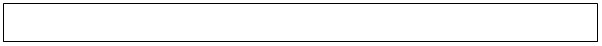 
1-респондент
1-респондент
1-респондент
1-респондент
1-респондент
1-респондент
1-респондент
1-респондент
1-респондент
1-респондент
1-респондент
1-респондент
1-респондент
1-респондент
1-респондент
1-респондент
1-респондент
1-респондент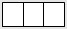 
2-респондент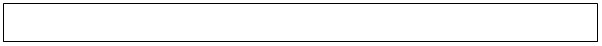 
2-респондент
2-респондент
2-респондент
2-респондент
2-респондент
2-респондент
2-респондент
2-респондент
2-респондент
2-респондент
2-респондент
2-респондент
2-респондент
2-респондент
2-респондент
2-респондент
2-респондент
2-респондент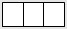 
3-респондент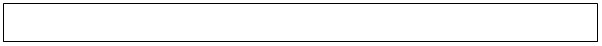 
3-респондент
3-респондент
3-респондент
3-респондент
3-респондент
3-респондент
3-респондент
3-респондент
3-респондент
3-респондент
3-респондент
3-респондент
3-респондент
3-респондент
3-респондент
3-респондент
3-респондент
3-респондент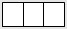 
4-респондент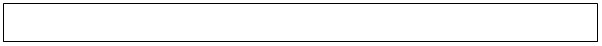 
4-респондент
4-респондент
4-респондент
4-респондент
4-респондент
4-респондент
4-респондент
4-респондент
4-респондент
4-респондент
4-респондент
4-респондент
4-респондент
4-респондент
4-респондент
4-респондент
4-респондент
4-респондент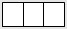 
5-респондент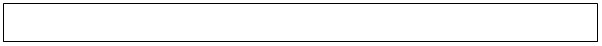 
5-респондент
5-респондент
5-респондент
5-респондент
5-респондент
5-респондент
5-респондент
5-респондент
5-респондент
5-респондент
5-респондент
5-респондент
5-респондент
5-респондент
5-респондент
5-респондент
5-респондент
5-респондент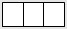 
76
76. Сіз соңғы жұмыс орныңызда қандай мамандық бойынша жұмыс істедіңіз немесе қандай лауазымға ие болдыңыз? 

(Интервьюер, толығырақ ауызша сипаттап беріңіз және Қызметтер жіктеуіші бойынша кодты қойыңыз).
76. Сіз соңғы жұмыс орныңызда қандай мамандық бойынша жұмыс істедіңіз немесе қандай лауазымға ие болдыңыз? 

(Интервьюер, толығырақ ауызша сипаттап беріңіз және Қызметтер жіктеуіші бойынша кодты қойыңыз).
76. Сіз соңғы жұмыс орныңызда қандай мамандық бойынша жұмыс істедіңіз немесе қандай лауазымға ие болдыңыз? 

(Интервьюер, толығырақ ауызша сипаттап беріңіз және Қызметтер жіктеуіші бойынша кодты қойыңыз).
76. Сіз соңғы жұмыс орныңызда қандай мамандық бойынша жұмыс істедіңіз немесе қандай лауазымға ие болдыңыз? 

(Интервьюер, толығырақ ауызша сипаттап беріңіз және Қызметтер жіктеуіші бойынша кодты қойыңыз).
76. Сіз соңғы жұмыс орныңызда қандай мамандық бойынша жұмыс істедіңіз немесе қандай лауазымға ие болдыңыз? 

(Интервьюер, толығырақ ауызша сипаттап беріңіз және Қызметтер жіктеуіші бойынша кодты қойыңыз).
76. Сіз соңғы жұмыс орныңызда қандай мамандық бойынша жұмыс істедіңіз немесе қандай лауазымға ие болдыңыз? 

(Интервьюер, толығырақ ауызша сипаттап беріңіз және Қызметтер жіктеуіші бойынша кодты қойыңыз).
76. Сіз соңғы жұмыс орныңызда қандай мамандық бойынша жұмыс істедіңіз немесе қандай лауазымға ие болдыңыз? 

(Интервьюер, толығырақ ауызша сипаттап беріңіз және Қызметтер жіктеуіші бойынша кодты қойыңыз).
76. Сіз соңғы жұмыс орныңызда қандай мамандық бойынша жұмыс істедіңіз немесе қандай лауазымға ие болдыңыз? 

(Интервьюер, толығырақ ауызша сипаттап беріңіз және Қызметтер жіктеуіші бойынша кодты қойыңыз).
76. Сіз соңғы жұмыс орныңызда қандай мамандық бойынша жұмыс істедіңіз немесе қандай лауазымға ие болдыңыз? 

(Интервьюер, толығырақ ауызша сипаттап беріңіз және Қызметтер жіктеуіші бойынша кодты қойыңыз).
76. Сіз соңғы жұмыс орныңызда қандай мамандық бойынша жұмыс істедіңіз немесе қандай лауазымға ие болдыңыз? 

(Интервьюер, толығырақ ауызша сипаттап беріңіз және Қызметтер жіктеуіші бойынша кодты қойыңыз).
76. Сіз соңғы жұмыс орныңызда қандай мамандық бойынша жұмыс істедіңіз немесе қандай лауазымға ие болдыңыз? 

(Интервьюер, толығырақ ауызша сипаттап беріңіз және Қызметтер жіктеуіші бойынша кодты қойыңыз).
76. Сіз соңғы жұмыс орныңызда қандай мамандық бойынша жұмыс істедіңіз немесе қандай лауазымға ие болдыңыз? 

(Интервьюер, толығырақ ауызша сипаттап беріңіз және Қызметтер жіктеуіші бойынша кодты қойыңыз).
76. Сіз соңғы жұмыс орныңызда қандай мамандық бойынша жұмыс істедіңіз немесе қандай лауазымға ие болдыңыз? 

(Интервьюер, толығырақ ауызша сипаттап беріңіз және Қызметтер жіктеуіші бойынша кодты қойыңыз).
76. Сіз соңғы жұмыс орныңызда қандай мамандық бойынша жұмыс істедіңіз немесе қандай лауазымға ие болдыңыз? 

(Интервьюер, толығырақ ауызша сипаттап беріңіз және Қызметтер жіктеуіші бойынша кодты қойыңыз).
76. Сіз соңғы жұмыс орныңызда қандай мамандық бойынша жұмыс істедіңіз немесе қандай лауазымға ие болдыңыз? 

(Интервьюер, толығырақ ауызша сипаттап беріңіз және Қызметтер жіктеуіші бойынша кодты қойыңыз).
76. Сіз соңғы жұмыс орныңызда қандай мамандық бойынша жұмыс істедіңіз немесе қандай лауазымға ие болдыңыз? 

(Интервьюер, толығырақ ауызша сипаттап беріңіз және Қызметтер жіктеуіші бойынша кодты қойыңыз).
76. Сіз соңғы жұмыс орныңызда қандай мамандық бойынша жұмыс істедіңіз немесе қандай лауазымға ие болдыңыз? 

(Интервьюер, толығырақ ауызша сипаттап беріңіз және Қызметтер жіктеуіші бойынша кодты қойыңыз).
76. Сіз соңғы жұмыс орныңызда қандай мамандық бойынша жұмыс істедіңіз немесе қандай лауазымға ие болдыңыз? 

(Интервьюер, толығырақ ауызша сипаттап беріңіз және Қызметтер жіктеуіші бойынша кодты қойыңыз).
76. Сіз соңғы жұмыс орныңызда қандай мамандық бойынша жұмыс істедіңіз немесе қандай лауазымға ие болдыңыз? 

(Интервьюер, толығырақ ауызша сипаттап беріңіз және Қызметтер жіктеуіші бойынша кодты қойыңыз).
76. Сіз соңғы жұмыс орныңызда қандай мамандық бойынша жұмыс істедіңіз немесе қандай лауазымға ие болдыңыз? 

(Интервьюер, толығырақ ауызша сипаттап беріңіз және Қызметтер жіктеуіші бойынша кодты қойыңыз).
1-респондент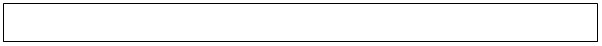 
1-респондент
1-респондент
1-респондент
1-респондент
1-респондент
1-респондент
1-респондент
1-респондент
1-респондент
1-респондент
1-респондент
1-респондент
1-респондент
1-респондент
1-респондент
1-респондент
1-респондент
1-респондент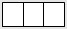 
2-респондент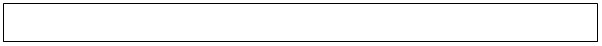 
2-респондент
2-респондент
2-респондент
2-респондент
2-респондент
2-респондент
2-респондент
2-респондент
2-респондент
2-респондент
2-респондент
2-респондент
2-респондент
2-респондент
2-респондент
2-респондент
2-респондент
2-респондент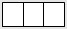 
3-респондент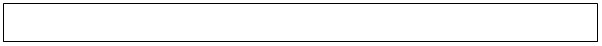 
3-респондент
3-респондент
3-респондент
3-респондент
3-респондент
3-респондент
3-респондент
3-респондент
3-респондент
3-респондент
3-респондент
3-респондент
3-респондент
3-респондент
3-респондент
3-респондент
3-респондент
3-респондент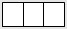 
4-респондент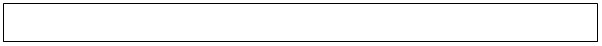 
4-респондент
4-респондент
4-респондент
4-респондент
4-респондент
4-респондент
4-респондент
4-респондент
4-респондент
4-респондент
4-респондент
4-респондент
4-респондент
4-респондент
4-респондент
4-респондент
4-респондент
4-респондент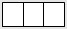 
5-респондент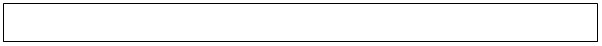 
5-респондент
5-респондент
5-респондент
5-респондент
5-респондент
5-респондент
5-респондент
5-респондент
5-респондент
5-респондент
5-респондент
5-респондент
5-респондент
5-респондент
5-респондент
5-респондент
5-респондент
5-респондент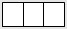 
77
6. Халықты жұмыспен қамту органында тіркелу
6. Халықты жұмыспен қамту органында тіркелу
6. Халықты жұмыспен қамту органында тіркелу
6. Халықты жұмыспен қамту органында тіркелу
6. Халықты жұмыспен қамту органында тіркелу
6. Халықты жұмыспен қамту органында тіркелу
6. Халықты жұмыспен қамту органында тіркелу
6. Халықты жұмыспен қамту органында тіркелу
6. Халықты жұмыспен қамту органында тіркелу
6. Халықты жұмыспен қамту органында тіркелу
6. Халықты жұмыспен қамту органында тіркелу
6. Халықты жұмыспен қамту органында тіркелу
6. Халықты жұмыспен қамту органында тіркелу
6. Халықты жұмыспен қамту органында тіркелу
6. Халықты жұмыспен қамту органында тіркелу
6. Халықты жұмыспен қамту органында тіркелу
6. Халықты жұмыспен қамту органында тіркелу
6. Халықты жұмыспен қамту органында тіркелу
6. Халықты жұмыспен қамту органында тіркелу
6. Халықты жұмыспен қамту органында тіркелу
Назар аударыңыз: 6 бөлімнің сұрақтарына: 16-58 жастағы (әйелдер), 16-63 жастағы (ерлер) респонденттер жауап береді.
Назар аударыңыз: 6 бөлімнің сұрақтарына: 16-58 жастағы (әйелдер), 16-63 жастағы (ерлер) респонденттер жауап береді.
Назар аударыңыз: 6 бөлімнің сұрақтарына: 16-58 жастағы (әйелдер), 16-63 жастағы (ерлер) респонденттер жауап береді.
Назар аударыңыз: 6 бөлімнің сұрақтарына: 16-58 жастағы (әйелдер), 16-63 жастағы (ерлер) респонденттер жауап береді.
Назар аударыңыз: 6 бөлімнің сұрақтарына: 16-58 жастағы (әйелдер), 16-63 жастағы (ерлер) респонденттер жауап береді.
Назар аударыңыз: 6 бөлімнің сұрақтарына: 16-58 жастағы (әйелдер), 16-63 жастағы (ерлер) респонденттер жауап береді.
Назар аударыңыз: 6 бөлімнің сұрақтарына: 16-58 жастағы (әйелдер), 16-63 жастағы (ерлер) респонденттер жауап береді.
Назар аударыңыз: 6 бөлімнің сұрақтарына: 16-58 жастағы (әйелдер), 16-63 жастағы (ерлер) респонденттер жауап береді.
Назар аударыңыз: 6 бөлімнің сұрақтарына: 16-58 жастағы (әйелдер), 16-63 жастағы (ерлер) респонденттер жауап береді.
Назар аударыңыз: 6 бөлімнің сұрақтарына: 16-58 жастағы (әйелдер), 16-63 жастағы (ерлер) респонденттер жауап береді.
Назар аударыңыз: 6 бөлімнің сұрақтарына: 16-58 жастағы (әйелдер), 16-63 жастағы (ерлер) респонденттер жауап береді.
Назар аударыңыз: 6 бөлімнің сұрақтарына: 16-58 жастағы (әйелдер), 16-63 жастағы (ерлер) респонденттер жауап береді.
Назар аударыңыз: 6 бөлімнің сұрақтарына: 16-58 жастағы (әйелдер), 16-63 жастағы (ерлер) респонденттер жауап береді.
Назар аударыңыз: 6 бөлімнің сұрақтарына: 16-58 жастағы (әйелдер), 16-63 жастағы (ерлер) респонденттер жауап береді.
Назар аударыңыз: 6 бөлімнің сұрақтарына: 16-58 жастағы (әйелдер), 16-63 жастағы (ерлер) респонденттер жауап береді.
Назар аударыңыз: 6 бөлімнің сұрақтарына: 16-58 жастағы (әйелдер), 16-63 жастағы (ерлер) респонденттер жауап береді.
Назар аударыңыз: 6 бөлімнің сұрақтарына: 16-58 жастағы (әйелдер), 16-63 жастағы (ерлер) респонденттер жауап береді.
Назар аударыңыз: 6 бөлімнің сұрақтарына: 16-58 жастағы (әйелдер), 16-63 жастағы (ерлер) респонденттер жауап береді.
Назар аударыңыз: 6 бөлімнің сұрақтарына: 16-58 жастағы (әйелдер), 16-63 жастағы (ерлер) респонденттер жауап береді.
Назар аударыңыз: 6 бөлімнің сұрақтарына: 16-58 жастағы (әйелдер), 16-63 жастағы (ерлер) респонденттер жауап береді.
77. Сіз өткен аптада халықты жұмыспен қамту органында жұмыссыз ретінде тіркеуде тұрдыңыз ба? 
77. Сіз өткен аптада халықты жұмыспен қамту органында жұмыссыз ретінде тіркеуде тұрдыңыз ба? 
77. Сіз өткен аптада халықты жұмыспен қамту органында жұмыссыз ретінде тіркеуде тұрдыңыз ба? 
77. Сіз өткен аптада халықты жұмыспен қамту органында жұмыссыз ретінде тіркеуде тұрдыңыз ба? 
1. Иә
1. Иә
1. Иә
1. Иә
1
1
1
1
1
1
1
1
1
1
1
1
1
1
1
78
2. Жоқ
2. Жоқ
2. Жоқ
2. Жоқ
2
2
2
2
2
2
2
2
2
2
2
2
2
2
2
79
78. Сіз неге жұмыссыз ретінде тіркеуге тұрдыңыз? 
78. Сіз неге жұмыссыз ретінде тіркеуге тұрдыңыз? 
78. Сіз неге жұмыссыз ретінде тіркеуге тұрдыңыз? 
78. Сіз неге жұмыссыз ретінде тіркеуге тұрдыңыз? 
1. Жұмыс орнын іздестіру
1. Жұмыс орнын іздестіру
1. Жұмыс орнын іздестіру
1. Жұмыс орнын іздестіру
1
1
1
1
1
1
1
1
1
1
1
1
1
1
1
80
2. Кәсіптік даярлық алу құлшынысы
2. Кәсіптік даярлық алу құлшынысы
2. Кәсіптік даярлық алу құлшынысы
2. Кәсіптік даярлық алу құлшынысы
2
2
2
2
2
2
2
2
2
2
2
2
2
2
2
80
3. Басқа 
3. Басқа 
3. Басқа 
3. Басқа 
99
99
99
99
99
99
99
99
99
99
99
99
99
99
99
80
79. Сіз неге халықты жұмыспен қамту органында жұмыссыз ретінде тіркеуге тұрмайсыз?
79. Сіз неге халықты жұмыспен қамту органында жұмыссыз ретінде тіркеуге тұрмайсыз?
79. Сіз неге халықты жұмыспен қамту органында жұмыссыз ретінде тіркеуге тұрмайсыз?
79. Сіз неге халықты жұмыспен қамту органында жұмыссыз ретінде тіркеуге тұрмайсыз?
1. Жұмысым бар және маған басқа жұмыс қажет емес 
1. Жұмысым бар және маған басқа жұмыс қажет емес 
1. Жұмысым бар және маған басқа жұмыс қажет емес 
1. Жұмысым бар және маған басқа жұмыс қажет емес 
1
1
1
1
1
1
1
1
1
1
1
1
1
1
1
80
2. Жұмыспен қамту қызметінің бар екенін білмедім 
2. Жұмыспен қамту қызметінің бар екенін білмедім 
2. Жұмыспен қамту қызметінің бар екенін білмедім 
2. Жұмыспен қамту қызметінің бар екенін білмедім 
2
2
2
2
2
2
2
2
2
2
2
2
2
2
2
80
3. Жұмыс тауып беруге көмектесетініне сенімді емеспін 
3. Жұмыс тауып беруге көмектесетініне сенімді емеспін 
3. Жұмыс тауып беруге көмектесетініне сенімді емеспін 
3. Жұмыс тауып беруге көмектесетініне сенімді емеспін 
3
3
3
3
3
3
3
3
3
3
3
3
3
3
3
80
4. Ресімдеу рәсімі өте күрделі 
4. Ресімдеу рәсімі өте күрделі 
4. Ресімдеу рәсімі өте күрделі 
4. Ресімдеу рәсімі өте күрделі 
4
4
4
4
4
4
4
4
4
4
4
4
4
4
4
80
5. Көлік шығыстарына (ұзақ жүру) қаражаттың болмауы
5. Көлік шығыстарына (ұзақ жүру) қаражаттың болмауы
5. Көлік шығыстарына (ұзақ жүру) қаражаттың болмауы
5. Көлік шығыстарына (ұзақ жүру) қаражаттың болмауы
5
5
5
5
5
5
5
5
5
5
5
5
5
5
5
80
6. Күнкөріс каражатының басқа көзі бар
6. Күнкөріс каражатының басқа көзі бар
6. Күнкөріс каражатының басқа көзі бар
6. Күнкөріс каражатының басқа көзі бар
6
6
6
6
6
6
6
6
6
6
6
6
6
6
6
80
7. Отбасылық /жеке бас жағдайларына немесе денсаулығыма байланысты жұмыс істей алмаймын
7. Отбасылық /жеке бас жағдайларына немесе денсаулығыма байланысты жұмыс істей алмаймын
7. Отбасылық /жеке бас жағдайларына немесе денсаулығыма байланысты жұмыс істей алмаймын
7. Отбасылық /жеке бас жағдайларына немесе денсаулығыма байланысты жұмыс істей алмаймын
7
7
7
7
7
7
7
7
7
7
7
7
7
7
7
80
8.Басқа
8.Басқа
8.Басқа
8.Басқа
99
99
99
99
99
99
99
99
99
99
99
99
99
99
99
80
80. Сіздің кәсібіңіз немесе мамандығыңыз бар ма?
80. Сіздің кәсібіңіз немесе мамандығыңыз бар ма?
80. Сіздің кәсібіңіз немесе мамандығыңыз бар ма?
80. Сіздің кәсібіңіз немесе мамандығыңыз бар ма?
1. Иә
1. Иә
1. Иә
1. Иә
1
1
1
1
1
1
1
1
1
1
1
1
1
1
1
81
2. Жоқ
2. Жоқ
2. Жоқ
2. Жоқ
2
2
2
2
2
2
2
2
2
2
2
2
2
2
2
81
81. Сіздің жұмыспен қамту органдары арқылы оқытуды қоса алғанда оқығыңыз немесе басқа мамандық (кәсіп) алғыңыз келе ме?
81. Сіздің жұмыспен қамту органдары арқылы оқытуды қоса алғанда оқығыңыз немесе басқа мамандық (кәсіп) алғыңыз келе ме?
81. Сіздің жұмыспен қамту органдары арқылы оқытуды қоса алғанда оқығыңыз немесе басқа мамандық (кәсіп) алғыңыз келе ме?
81. Сіздің жұмыспен қамту органдары арқылы оқытуды қоса алғанда оқығыңыз немесе басқа мамандық (кәсіп) алғыңыз келе ме?
1. Иә
1. Иә
1. Иә
1. Иә
1
1
1
1
1
1
1
1
1
1
1
1
1
1
1
72
2. Жоқ
2. Жоқ
2. Жоқ
2. Жоқ
2
2
2
2
2
2
2
2
2
2
2
2
2
2
2
72
7. Ерікті қызмет
7. Ерікті қызмет
7. Ерікті қызмет
7. Ерікті қызмет
7. Ерікті қызмет
7. Ерікті қызмет
7. Ерікті қызмет
7. Ерікті қызмет
7. Ерікті қызмет
7. Ерікті қызмет
7. Ерікті қызмет
7. Ерікті қызмет
7. Ерікті қызмет
7. Ерікті қызмет
7. Ерікті қызмет
7. Ерікті қызмет
7. Ерікті қызмет
7. Ерікті қызмет
7. Ерікті қызмет
7. Ерікті қызмет
Назар аударыңыз: 7 бөлімнің сұрақтарына: 15-58 жастағы (әйелдер), 15-63 жастағы (ерлер) респонденттер жауап береді.
Назар аударыңыз: 7 бөлімнің сұрақтарына: 15-58 жастағы (әйелдер), 15-63 жастағы (ерлер) респонденттер жауап береді.
Назар аударыңыз: 7 бөлімнің сұрақтарына: 15-58 жастағы (әйелдер), 15-63 жастағы (ерлер) респонденттер жауап береді.
Назар аударыңыз: 7 бөлімнің сұрақтарына: 15-58 жастағы (әйелдер), 15-63 жастағы (ерлер) респонденттер жауап береді.
Назар аударыңыз: 7 бөлімнің сұрақтарына: 15-58 жастағы (әйелдер), 15-63 жастағы (ерлер) респонденттер жауап береді.
Назар аударыңыз: 7 бөлімнің сұрақтарына: 15-58 жастағы (әйелдер), 15-63 жастағы (ерлер) респонденттер жауап береді.
Назар аударыңыз: 7 бөлімнің сұрақтарына: 15-58 жастағы (әйелдер), 15-63 жастағы (ерлер) респонденттер жауап береді.
Назар аударыңыз: 7 бөлімнің сұрақтарына: 15-58 жастағы (әйелдер), 15-63 жастағы (ерлер) респонденттер жауап береді.
Назар аударыңыз: 7 бөлімнің сұрақтарына: 15-58 жастағы (әйелдер), 15-63 жастағы (ерлер) респонденттер жауап береді.
Назар аударыңыз: 7 бөлімнің сұрақтарына: 15-58 жастағы (әйелдер), 15-63 жастағы (ерлер) респонденттер жауап береді.
Назар аударыңыз: 7 бөлімнің сұрақтарына: 15-58 жастағы (әйелдер), 15-63 жастағы (ерлер) респонденттер жауап береді.
Назар аударыңыз: 7 бөлімнің сұрақтарына: 15-58 жастағы (әйелдер), 15-63 жастағы (ерлер) респонденттер жауап береді.
Назар аударыңыз: 7 бөлімнің сұрақтарына: 15-58 жастағы (әйелдер), 15-63 жастағы (ерлер) респонденттер жауап береді.
Назар аударыңыз: 7 бөлімнің сұрақтарына: 15-58 жастағы (әйелдер), 15-63 жастағы (ерлер) респонденттер жауап береді.
Назар аударыңыз: 7 бөлімнің сұрақтарына: 15-58 жастағы (әйелдер), 15-63 жастағы (ерлер) респонденттер жауап береді.
Назар аударыңыз: 7 бөлімнің сұрақтарына: 15-58 жастағы (әйелдер), 15-63 жастағы (ерлер) респонденттер жауап береді.
Назар аударыңыз: 7 бөлімнің сұрақтарына: 15-58 жастағы (әйелдер), 15-63 жастағы (ерлер) респонденттер жауап береді.
Назар аударыңыз: 7 бөлімнің сұрақтарына: 15-58 жастағы (әйелдер), 15-63 жастағы (ерлер) респонденттер жауап береді.
Назар аударыңыз: 7 бөлімнің сұрақтарына: 15-58 жастағы (әйелдер), 15-63 жастағы (ерлер) респонденттер жауап береді.
Назар аударыңыз: 7 бөлімнің сұрақтарына: 15-58 жастағы (әйелдер), 15-63 жастағы (ерлер) респонденттер жауап береді.
82.Сіз соңғы айда басқа адамдардың немесе ұйымдардың мүддесіне қандай да бір ақы төленбейтін (кем дегенде бір сағат ішінде) жұмыс істеуге мәжбүр болдыңыз ба? 
82.Сіз соңғы айда басқа адамдардың немесе ұйымдардың мүддесіне қандай да бір ақы төленбейтін (кем дегенде бір сағат ішінде) жұмыс істеуге мәжбүр болдыңыз ба? 
82.Сіз соңғы айда басқа адамдардың немесе ұйымдардың мүддесіне қандай да бір ақы төленбейтін (кем дегенде бір сағат ішінде) жұмыс істеуге мәжбүр болдыңыз ба? 
82.Сіз соңғы айда басқа адамдардың немесе ұйымдардың мүддесіне қандай да бір ақы төленбейтін (кем дегенде бір сағат ішінде) жұмыс істеуге мәжбүр болдыңыз ба? 
1. Иә
1. Иә
1. Иә
1. Иә
1
1
1
1
1
1
1
1
1
1
1
1
1
1
1
83
2. Жоқ
2. Жоқ
2. Жоқ
2. Жоқ
2
2
2
2
2
2
2
2
2
2
2
2
2
2
2
85
83. Сіз соңғы айда қатысқан ерікті, ақы төленбейтін қызмет түрін көрсетіңіз. Егер осындай жұмыс көп болған жағдайда, онда сіз уақыттың көп бөлігін жұмсаған жұмысты көрсетуіңізді өтінемін.
83. Сіз соңғы айда қатысқан ерікті, ақы төленбейтін қызмет түрін көрсетіңіз. Егер осындай жұмыс көп болған жағдайда, онда сіз уақыттың көп бөлігін жұмсаған жұмысты көрсетуіңізді өтінемін.
83. Сіз соңғы айда қатысқан ерікті, ақы төленбейтін қызмет түрін көрсетіңіз. Егер осындай жұмыс көп болған жағдайда, онда сіз уақыттың көп бөлігін жұмсаған жұмысты көрсетуіңізді өтінемін.
83. Сіз соңғы айда қатысқан ерікті, ақы төленбейтін қызмет түрін көрсетіңіз. Егер осындай жұмыс көп болған жағдайда, онда сіз уақыттың көп бөлігін жұмсаған жұмысты көрсетуіңізді өтінемін.
1. Әлеуметтік жұмыстар (өзінің үй шаруашылығының шегінен тыс адамдарға кез келген ақы төленбейтін көмек беру. Мысалы, қарт адамдарға, балаларға, мүгедектерге немесе апат құрбандарына, тамақ пісіру және тарату немесе адамдарды тасымалдау және т.б.)
1. Әлеуметтік жұмыстар (өзінің үй шаруашылығының шегінен тыс адамдарға кез келген ақы төленбейтін көмек беру. Мысалы, қарт адамдарға, балаларға, мүгедектерге немесе апат құрбандарына, тамақ пісіру және тарату немесе адамдарды тасымалдау және т.б.)
1. Әлеуметтік жұмыстар (өзінің үй шаруашылығының шегінен тыс адамдарға кез келген ақы төленбейтін көмек беру. Мысалы, қарт адамдарға, балаларға, мүгедектерге немесе апат құрбандарына, тамақ пісіру және тарату немесе адамдарды тасымалдау және т.б.)
1. Әлеуметтік жұмыстар (өзінің үй шаруашылығының шегінен тыс адамдарға кез келген ақы төленбейтін көмек беру. Мысалы, қарт адамдарға, балаларға, мүгедектерге немесе апат құрбандарына, тамақ пісіру және тарату немесе адамдарды тасымалдау және т.б.)
1
1
1
1
1
1
1
1
1
1
1
1
1
1
1
84
2. Сіздің елді мекеніңіздің аумағын 

абаттандыру және тазалау (қоқысты 

жинау, сумен жабдықтауды, парктерді 

немесе жолдарды жақсартуж ұмыстары,

 аумақты көгалдандыру)
2. Сіздің елді мекеніңіздің аумағын 

абаттандыру және тазалау (қоқысты 

жинау, сумен жабдықтауды, парктерді 

немесе жолдарды жақсартуж ұмыстары,

 аумақты көгалдандыру)
2. Сіздің елді мекеніңіздің аумағын 

абаттандыру және тазалау (қоқысты 

жинау, сумен жабдықтауды, парктерді 

немесе жолдарды жақсартуж ұмыстары,

 аумақты көгалдандыру)
2. Сіздің елді мекеніңіздің аумағын 

абаттандыру және тазалау (қоқысты 

жинау, сумен жабдықтауды, парктерді 

немесе жолдарды жақсартуж ұмыстары,

 аумақты көгалдандыру)
2
2
2
2
2
2
2
2
2
2
2
2
2
2
2
84
3. Экологиялық жобалар (ормандарды, 

алқаптар мен өзендерді тазарту, ағаш 

отырғызу) 
3. Экологиялық жобалар (ормандарды, 

алқаптар мен өзендерді тазарту, ағаш 

отырғызу) 
3. Экологиялық жобалар (ормандарды, 

алқаптар мен өзендерді тазарту, ағаш 

отырғызу) 
3. Экологиялық жобалар (ормандарды, 

алқаптар мен өзендерді тазарту, ағаш 

отырғызу) 
3
3
3
3
3
3
3
3
3
3
3
3
3
3
3
84
4. Құрылыс, жөндеу жұмыстары, 

реставрациялық жұмыстар
4. Құрылыс, жөндеу жұмыстары, 

реставрациялық жұмыстар
4. Құрылыс, жөндеу жұмыстары, 

реставрациялық жұмыстар
4. Құрылыс, жөндеу жұмыстары, 

реставрациялық жұмыстар
4
4
4
4
4
4
4
4
4
4
4
4
4
4
4
84
5. Ауылшаруашылық жұмыстары 

(фермалар мен алқаптардағы жұмыстар)
5. Ауылшаруашылық жұмыстары 

(фермалар мен алқаптардағы жұмыстар)
5. Ауылшаруашылық жұмыстары 

(фермалар мен алқаптардағы жұмыстар)
5. Ауылшаруашылық жұмыстары 

(фермалар мен алқаптардағы жұмыстар)
5
5
5
5
5
5
5
5
5
5
5
5
5
5
5
84
6. Қайырымдылық үшін қаражат жинау 

немесе басқа әлеуметтік жоба
6. Қайырымдылық үшін қаражат жинау 

немесе басқа әлеуметтік жоба
6. Қайырымдылық үшін қаражат жинау 

немесе басқа әлеуметтік жоба
6. Қайырымдылық үшін қаражат жинау 

немесе басқа әлеуметтік жоба
6
6
6
6
6
6
6
6
6
6
6
6
6
6
6
84
7. Спорттық, мәдени және басқа да іс-

шараларды ұйымдастыру
7. Спорттық, мәдени және басқа да іс-

шараларды ұйымдастыру
7. Спорттық, мәдени және басқа да іс-

шараларды ұйымдастыру
7. Спорттық, мәдени және басқа да іс-

шараларды ұйымдастыру
7
7
7
7
7
7
7
7
7
7
7
7
7
7
7
84
8. Жануарларға көмек көрсету
8. Жануарларға көмек көрсету
8. Жануарларға көмек көрсету
8. Жануарларға көмек көрсету
8
8
8
8
8
8
8
8
8
8
8
8
8
8
8
84
9. Жергілікті мектепке көмек көрсету
9. Жергілікті мектепке көмек көрсету
9. Жергілікті мектепке көмек көрсету
9. Жергілікті мектепке көмек көрсету
9
9
9
9
9
9
9
9
9
9
9
9
9
9
9
84
10. Жоғалған адамдарды іздеу
10. Жоғалған адамдарды іздеу
10. Жоғалған адамдарды іздеу
10. Жоғалған адамдарды іздеу
10
10
10
10
10
10
10
10
10
10
10
10
10
10
10
84
11. Қоғамдық мектеп органдары және 

басқа да білім беру мекемелерінің, 

қоғамдық, діни, және басқа да 

коммерциялық емес ұйымдардың, 

клубтардың, одақтардың жұмыстарына 

қатысу
11. Қоғамдық мектеп органдары және 

басқа да білім беру мекемелерінің, 

қоғамдық, діни, және басқа да 

коммерциялық емес ұйымдардың, 

клубтардың, одақтардың жұмыстарына 

қатысу
11. Қоғамдық мектеп органдары және 

басқа да білім беру мекемелерінің, 

қоғамдық, діни, және басқа да 

коммерциялық емес ұйымдардың, 

клубтардың, одақтардың жұмыстарына 

қатысу
11. Қоғамдық мектеп органдары және 

басқа да білім беру мекемелерінің, 

қоғамдық, діни, және басқа да 

коммерциялық емес ұйымдардың, 

клубтардың, одақтардың жұмыстарына 

қатысу
11
11
11
11
11
11
11
11
11
11
11
11
11
11
11
84
12. Кез келген тегін мединицалық көмекті

немесе заң кеңесін беру, ақы 

төленбейтін сабақ, жаттығу өткізу, 

кеңес беру
12. Кез келген тегін мединицалық көмекті

немесе заң кеңесін беру, ақы 

төленбейтін сабақ, жаттығу өткізу, 

кеңес беру
12. Кез келген тегін мединицалық көмекті

немесе заң кеңесін беру, ақы 

төленбейтін сабақ, жаттығу өткізу, 

кеңес беру
12. Кез келген тегін мединицалық көмекті

немесе заң кеңесін беру, ақы 

төленбейтін сабақ, жаттығу өткізу, 

кеңес беру
12
12
12
12
12
12
12
12
12
12
12
12
12
12
12
84
13. Басқа 
13. Басқа 
13. Басқа 
13. Басқа 
13
13
13
13
13
13
13
13
13
13
13
13
13
13
13
84
84. Сіз соңғы ай ішінде осындай жұмыс үшін қанша сағат жұмсадыңыз?
84. Сіз соңғы ай ішінде осындай жұмыс үшін қанша сағат жұмсадыңыз?
84. Сіз соңғы ай ішінде осындай жұмыс үшін қанша сағат жұмсадыңыз?
84. Сіз соңғы ай ішінде осындай жұмыс үшін қанша сағат жұмсадыңыз?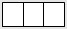 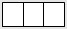 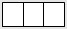 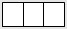 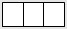 
Айдағы сағат саны
Айдағы сағат саны
Айдағы сағат саны
Айдағы сағат саны
85
8. Күнкөріс қаражатының көздері
8. Күнкөріс қаражатының көздері
8. Күнкөріс қаражатының көздері
8. Күнкөріс қаражатының көздері
8. Күнкөріс қаражатының көздері
8. Күнкөріс қаражатының көздері
8. Күнкөріс қаражатының көздері
8. Күнкөріс қаражатының көздері
8. Күнкөріс қаражатының көздері
8. Күнкөріс қаражатының көздері
8. Күнкөріс қаражатының көздері
8. Күнкөріс қаражатының көздері
8. Күнкөріс қаражатының көздері
8. Күнкөріс қаражатының көздері
8. Күнкөріс қаражатының көздері
8. Күнкөріс қаражатының көздері
8. Күнкөріс қаражатының көздері
8. Күнкөріс қаражатының көздері
8. Күнкөріс қаражатының көздері
8. Күнкөріс қаражатының көздері
85. Сізде өткен айда күнкөріс қаражатының (табыстың) қандай көзі болды? (жауаптың бірнеше нұсқасын көрсетуге болады)
85. Сізде өткен айда күнкөріс қаражатының (табыстың) қандай көзі болды? (жауаптың бірнеше нұсқасын көрсетуге болады)
85. Сізде өткен айда күнкөріс қаражатының (табыстың) қандай көзі болды? (жауаптың бірнеше нұсқасын көрсетуге болады)
85. Сізде өткен айда күнкөріс қаражатының (табыстың) қандай көзі болды? (жауаптың бірнеше нұсқасын көрсетуге болады)
1. Жалдамалы жұмыс (жалақы)
1. Жалдамалы жұмыс (жалақы)
1. Жалдамалы жұмыс (жалақы)
1. Жалдамалы жұмыс (жалақы)
1
1
1
1
1
1
1
1
1
1
1
1
1
1
1
88
2. Өз бетінше жұмыспен қамтылу (кәсіпкерлік табыс)
2. Өз бетінше жұмыспен қамтылу (кәсіпкерлік табыс)
2. Өз бетінше жұмыспен қамтылу (кәсіпкерлік табыс)
2. Өз бетінше жұмыспен қамтылу (кәсіпкерлік табыс)
2
2
2
2
2
2
2
2
2
2
2
2
2
2
2
86
3. Зейнетақы
3. Зейнетақы
3. Зейнетақы
3. Зейнетақы
3
3
3
3
3
3
3
3
3
3
3
3
3
3
3
86
4. Стипендия
4. Стипендия
4. Стипендия
4. Стипендия
4
4
4
4
4
4
4
4
4
4
4
4
4
4
4
86
5. Әлеуметтік көмек (жәрдемақы)
5. Әлеуметтік көмек (жәрдемақы)
5. Әлеуметтік көмек (жәрдемақы)
5. Әлеуметтік көмек (жәрдемақы)
5
5
5
5
5
5
5
5
5
5
5
5
5
5
5
86
6. Жеке ауладан (үй іргесіндегі учаскеден, саяжайдан) алынған өнім
6. Жеке ауладан (үй іргесіндегі учаскеден, саяжайдан) алынған өнім
6. Жеке ауладан (үй іргесіндегі учаскеден, саяжайдан) алынған өнім
6. Жеке ауладан (үй іргесіндегі учаскеден, саяжайдан) алынған өнім
6
6
6
6
6
6
6
6
6
6
6
6
6
6
6
86
7. Меншіктен түсетін табыс (тұрғын үйді және басқа жылжымайтын мүлікті жалға беру, құнды қағаздар, дивиденділер, пайыздар және тағы басқа)
7. Меншіктен түсетін табыс (тұрғын үйді және басқа жылжымайтын мүлікті жалға беру, құнды қағаздар, дивиденділер, пайыздар және тағы басқа)
7. Меншіктен түсетін табыс (тұрғын үйді және басқа жылжымайтын мүлікті жалға беру, құнды қағаздар, дивиденділер, пайыздар және тағы басқа)
7. Меншіктен түсетін табыс (тұрғын үйді және басқа жылжымайтын мүлікті жалға беру, құнды қағаздар, дивиденділер, пайыздар және тағы басқа)
7
7
7
7
7
7
7
7
7
7
7
7
7
7
7
86
8. Шетелде тұратын немесе жұмыс істейтін отбасы мүшелерінен ақша аударымдары 
8. Шетелде тұратын немесе жұмыс істейтін отбасы мүшелерінен ақша аударымдары 
8. Шетелде тұратын немесе жұмыс істейтін отбасы мүшелерінен ақша аударымдары 
8. Шетелде тұратын немесе жұмыс істейтін отбасы мүшелерінен ақша аударымдары 
8
8
8
8
8
8
8
8
8
8
8
8
8
8
8
86
 9. Туған-туысқандардан немесе жақындардан басқа материалдық көмек (солардың асырауында)
 9. Туған-туысқандардан немесе жақындардан басқа материалдық көмек (солардың асырауында)
 9. Туған-туысқандардан немесе жақындардан басқа материалдық көмек (солардың асырауында)
 9. Туған-туысқандардан немесе жақындардан басқа материалдық көмек (солардың асырауында)
9
9
9
9
9
9
9
9
9
9
9
9
9
9
9
86
10. Басқа 
10. Басқа 
10. Басқа 
10. Басқа 
99
99
99
99
99
99
99
99
99
99
99
99
99
99
99
86
Назар аударыңыз: 86-сұраққа 18-сұрақтың 5-9-кодын белгілеген респонденттер жауап береді. 

Қалғандары 88-сұраққа көшеді.
Назар аударыңыз: 86-сұраққа 18-сұрақтың 5-9-кодын белгілеген респонденттер жауап береді. 

Қалғандары 88-сұраққа көшеді.
Назар аударыңыз: 86-сұраққа 18-сұрақтың 5-9-кодын белгілеген респонденттер жауап береді. 

Қалғандары 88-сұраққа көшеді.
Назар аударыңыз: 86-сұраққа 18-сұрақтың 5-9-кодын белгілеген респонденттер жауап береді. 

Қалғандары 88-сұраққа көшеді.
Назар аударыңыз: 86-сұраққа 18-сұрақтың 5-9-кодын белгілеген респонденттер жауап береді. 

Қалғандары 88-сұраққа көшеді.
Назар аударыңыз: 86-сұраққа 18-сұрақтың 5-9-кодын белгілеген респонденттер жауап береді. 

Қалғандары 88-сұраққа көшеді.
Назар аударыңыз: 86-сұраққа 18-сұрақтың 5-9-кодын белгілеген респонденттер жауап береді. 

Қалғандары 88-сұраққа көшеді.
Назар аударыңыз: 86-сұраққа 18-сұрақтың 5-9-кодын белгілеген респонденттер жауап береді. 

Қалғандары 88-сұраққа көшеді.
Назар аударыңыз: 86-сұраққа 18-сұрақтың 5-9-кодын белгілеген респонденттер жауап береді. 

Қалғандары 88-сұраққа көшеді.
Назар аударыңыз: 86-сұраққа 18-сұрақтың 5-9-кодын белгілеген респонденттер жауап береді. 

Қалғандары 88-сұраққа көшеді.
Назар аударыңыз: 86-сұраққа 18-сұрақтың 5-9-кодын белгілеген респонденттер жауап береді. 

Қалғандары 88-сұраққа көшеді.
Назар аударыңыз: 86-сұраққа 18-сұрақтың 5-9-кодын белгілеген респонденттер жауап береді. 

Қалғандары 88-сұраққа көшеді.
Назар аударыңыз: 86-сұраққа 18-сұрақтың 5-9-кодын белгілеген респонденттер жауап береді. 

Қалғандары 88-сұраққа көшеді.
Назар аударыңыз: 86-сұраққа 18-сұрақтың 5-9-кодын белгілеген респонденттер жауап береді. 

Қалғандары 88-сұраққа көшеді.
Назар аударыңыз: 86-сұраққа 18-сұрақтың 5-9-кодын белгілеген респонденттер жауап береді. 

Қалғандары 88-сұраққа көшеді.
Назар аударыңыз: 86-сұраққа 18-сұрақтың 5-9-кодын белгілеген респонденттер жауап береді. 

Қалғандары 88-сұраққа көшеді.
Назар аударыңыз: 86-сұраққа 18-сұрақтың 5-9-кодын белгілеген респонденттер жауап береді. 

Қалғандары 88-сұраққа көшеді.
Назар аударыңыз: 86-сұраққа 18-сұрақтың 5-9-кодын белгілеген респонденттер жауап береді. 

Қалғандары 88-сұраққа көшеді.
Назар аударыңыз: 86-сұраққа 18-сұрақтың 5-9-кодын белгілеген респонденттер жауап береді. 

Қалғандары 88-сұраққа көшеді.
Назар аударыңыз: 86-сұраққа 18-сұрақтың 5-9-кодын белгілеген респонденттер жауап береді. 

Қалғандары 88-сұраққа көшеді.
86. Соңғы айда Сіз алған (ақшалай

немесе заттай түрдегі) жиынтық табыстың сомасын көрсетіңіз:
86. Соңғы айда Сіз алған (ақшалай

немесе заттай түрдегі) жиынтық табыстың сомасын көрсетіңіз:
86. Соңғы айда Сіз алған (ақшалай

немесе заттай түрдегі) жиынтық табыстың сомасын көрсетіңіз:
86. Соңғы айда Сіз алған (ақшалай

немесе заттай түрдегі) жиынтық табыстың сомасын көрсетіңіз:
0 (табыстың болмауы)
0 (табыстың болмауы)
0 (табыстың болмауы)
0 (табыстың болмауы)
1
1
1
1
1
1
1
1
1
1
1
1
1
1
1
88
1-ден 1 ЕТКД-ге дейін5
1-ден 1 ЕТКД-ге дейін5
1-ден 1 ЕТКД-ге дейін5
1-ден 1 ЕТКД-ге дейін5
2
2
2
2
2
2
2
2
2
2
2
2
2
2
2
87
1 ЕТКД -ден 2 ЕТКД -ге дейін
1 ЕТКД -ден 2 ЕТКД -ге дейін
1 ЕТКД -ден 2 ЕТКД -ге дейін
1 ЕТКД -ден 2 ЕТКД -ге дейін
3
3
3
3
3
3
3
3
3
3
3
3
3
3
3
87
2 ЕТКД -ден 60 000 теңгеге дейін
2 ЕТКД -ден 60 000 теңгеге дейін
2 ЕТКД -ден 60 000 теңгеге дейін
2 ЕТКД -ден 60 000 теңгеге дейін
4
4
4
4
4
4
4
4
4
4
4
4
4
4
4
87
60 001-ден 80 000 теңгеге дейін 
60 001-ден 80 000 теңгеге дейін 
60 001-ден 80 000 теңгеге дейін 
60 001-ден 80 000 теңгеге дейін 
5
5
5
5
5
5
5
5
5
5
5
5
5
5
5
87
80 001-ден 100 000 теңгеге дейін
80 001-ден 100 000 теңгеге дейін
80 001-ден 100 000 теңгеге дейін
80 001-ден 100 000 теңгеге дейін
6
6
6
6
6
6
6
6
6
6
6
6
6
6
6
87
100 001-ден 150 000 теңгеге дейін
100 001-ден 150 000 теңгеге дейін
100 001-ден 150 000 теңгеге дейін
100 001-ден 150 000 теңгеге дейін
7
7
7
7
7
7
7
7
7
7
7
7
7
7
7
87
150 001-ден 200 000 теңгеге дейін
150 001-ден 200 000 теңгеге дейін
150 001-ден 200 000 теңгеге дейін
150 001-ден 200 000 теңгеге дейін
8
8
8
8
8
8
8
8
8
8
8
8
8
8
8
87
200 001-ден 250 000 теңгеге дейін
200 001-ден 250 000 теңгеге дейін
200 001-ден 250 000 теңгеге дейін
200 001-ден 250 000 теңгеге дейін
9
9
9
9
9
9
9
9
9
9
9
9
9
9
9
87
 250 001-ден 300 000 теңгеге дейін
 250 001-ден 300 000 теңгеге дейін
 250 001-ден 300 000 теңгеге дейін
 250 001-ден 300 000 теңгеге дейін
10
10
10
10
10
10
10
10
10
10
10
10
10
10
10
87
 300 001-ден 400 000 теңгеге дейін
 300 001-ден 400 000 теңгеге дейін
 300 001-ден 400 000 теңгеге дейін
 300 001-ден 400 000 теңгеге дейін
11
11
11
11
11
11
11
11
11
11
11
11
11
11
11
87
 400 001-ден 500 000 теңгеге дейін
 400 001-ден 500 000 теңгеге дейін
 400 001-ден 500 000 теңгеге дейін
 400 001-ден 500 000 теңгеге дейін
12
12
12
12
12
12
12
12
12
12
12
12
12
12
12
87
 500 000 теңгеден жоғары 
 500 000 теңгеден жоғары 
 500 000 теңгеден жоғары 
 500 000 теңгеден жоғары 
13
13
13
13
13
13
13
13
13
13
13
13
13
13
13
87
Назар аударыңыз: 87-сұраққа 85-сұрақта "Өз бетінше жұмыспен қамтылу (кәсіпкерлік табыс)" 2-кодын белгіленген респонденттер жауап береді. Қалғандары бұл сұрақтан өтіп, 88-сұраққа көшеді.
Назар аударыңыз: 87-сұраққа 85-сұрақта "Өз бетінше жұмыспен қамтылу (кәсіпкерлік табыс)" 2-кодын белгіленген респонденттер жауап береді. Қалғандары бұл сұрақтан өтіп, 88-сұраққа көшеді.
Назар аударыңыз: 87-сұраққа 85-сұрақта "Өз бетінше жұмыспен қамтылу (кәсіпкерлік табыс)" 2-кодын белгіленген респонденттер жауап береді. Қалғандары бұл сұрақтан өтіп, 88-сұраққа көшеді.
Назар аударыңыз: 87-сұраққа 85-сұрақта "Өз бетінше жұмыспен қамтылу (кәсіпкерлік табыс)" 2-кодын белгіленген респонденттер жауап береді. Қалғандары бұл сұрақтан өтіп, 88-сұраққа көшеді.
Назар аударыңыз: 87-сұраққа 85-сұрақта "Өз бетінше жұмыспен қамтылу (кәсіпкерлік табыс)" 2-кодын белгіленген респонденттер жауап береді. Қалғандары бұл сұрақтан өтіп, 88-сұраққа көшеді.
Назар аударыңыз: 87-сұраққа 85-сұрақта "Өз бетінше жұмыспен қамтылу (кәсіпкерлік табыс)" 2-кодын белгіленген респонденттер жауап береді. Қалғандары бұл сұрақтан өтіп, 88-сұраққа көшеді.
Назар аударыңыз: 87-сұраққа 85-сұрақта "Өз бетінше жұмыспен қамтылу (кәсіпкерлік табыс)" 2-кодын белгіленген респонденттер жауап береді. Қалғандары бұл сұрақтан өтіп, 88-сұраққа көшеді.
Назар аударыңыз: 87-сұраққа 85-сұрақта "Өз бетінше жұмыспен қамтылу (кәсіпкерлік табыс)" 2-кодын белгіленген респонденттер жауап береді. Қалғандары бұл сұрақтан өтіп, 88-сұраққа көшеді.
Назар аударыңыз: 87-сұраққа 85-сұрақта "Өз бетінше жұмыспен қамтылу (кәсіпкерлік табыс)" 2-кодын белгіленген респонденттер жауап береді. Қалғандары бұл сұрақтан өтіп, 88-сұраққа көшеді.
Назар аударыңыз: 87-сұраққа 85-сұрақта "Өз бетінше жұмыспен қамтылу (кәсіпкерлік табыс)" 2-кодын белгіленген респонденттер жауап береді. Қалғандары бұл сұрақтан өтіп, 88-сұраққа көшеді.
Назар аударыңыз: 87-сұраққа 85-сұрақта "Өз бетінше жұмыспен қамтылу (кәсіпкерлік табыс)" 2-кодын белгіленген респонденттер жауап береді. Қалғандары бұл сұрақтан өтіп, 88-сұраққа көшеді.
Назар аударыңыз: 87-сұраққа 85-сұрақта "Өз бетінше жұмыспен қамтылу (кәсіпкерлік табыс)" 2-кодын белгіленген респонденттер жауап береді. Қалғандары бұл сұрақтан өтіп, 88-сұраққа көшеді.
Назар аударыңыз: 87-сұраққа 85-сұрақта "Өз бетінше жұмыспен қамтылу (кәсіпкерлік табыс)" 2-кодын белгіленген респонденттер жауап береді. Қалғандары бұл сұрақтан өтіп, 88-сұраққа көшеді.
Назар аударыңыз: 87-сұраққа 85-сұрақта "Өз бетінше жұмыспен қамтылу (кәсіпкерлік табыс)" 2-кодын белгіленген респонденттер жауап береді. Қалғандары бұл сұрақтан өтіп, 88-сұраққа көшеді.
Назар аударыңыз: 87-сұраққа 85-сұрақта "Өз бетінше жұмыспен қамтылу (кәсіпкерлік табыс)" 2-кодын белгіленген респонденттер жауап береді. Қалғандары бұл сұрақтан өтіп, 88-сұраққа көшеді.
Назар аударыңыз: 87-сұраққа 85-сұрақта "Өз бетінше жұмыспен қамтылу (кәсіпкерлік табыс)" 2-кодын белгіленген респонденттер жауап береді. Қалғандары бұл сұрақтан өтіп, 88-сұраққа көшеді.
Назар аударыңыз: 87-сұраққа 85-сұрақта "Өз бетінше жұмыспен қамтылу (кәсіпкерлік табыс)" 2-кодын белгіленген респонденттер жауап береді. Қалғандары бұл сұрақтан өтіп, 88-сұраққа көшеді.
Назар аударыңыз: 87-сұраққа 85-сұрақта "Өз бетінше жұмыспен қамтылу (кәсіпкерлік табыс)" 2-кодын белгіленген респонденттер жауап береді. Қалғандары бұл сұрақтан өтіп, 88-сұраққа көшеді.
Назар аударыңыз: 87-сұраққа 85-сұрақта "Өз бетінше жұмыспен қамтылу (кәсіпкерлік табыс)" 2-кодын белгіленген респонденттер жауап береді. Қалғандары бұл сұрақтан өтіп, 88-сұраққа көшеді.
Назар аударыңыз: 87-сұраққа 85-сұрақта "Өз бетінше жұмыспен қамтылу (кәсіпкерлік табыс)" 2-кодын белгіленген респонденттер жауап береді. Қалғандары бұл сұрақтан өтіп, 88-сұраққа көшеді.
87. Сіздің соңғы айда алған жиынтық табыстағы өз бетінше жұмыспен қамтылудан (ақшалай немесе заттай түрдегі) түскен кірістің үлесін бағалаңыз:
87. Сіздің соңғы айда алған жиынтық табыстағы өз бетінше жұмыспен қамтылудан (ақшалай немесе заттай түрдегі) түскен кірістің үлесін бағалаңыз:
87. Сіздің соңғы айда алған жиынтық табыстағы өз бетінше жұмыспен қамтылудан (ақшалай немесе заттай түрдегі) түскен кірістің үлесін бағалаңыз:
87. Сіздің соңғы айда алған жиынтық табыстағы өз бетінше жұмыспен қамтылудан (ақшалай немесе заттай түрдегі) түскен кірістің үлесін бағалаңыз:
 1. 25%-дан көп емес
 1. 25%-дан көп емес
 1. 25%-дан көп емес
 1. 25%-дан көп емес
1
1
1
1
1
1
1
1
1
1
1
1
1
1
88
88
 2. 26%-дан 50%-ға дейі
 2. 26%-дан 50%-ға дейі
 2. 26%-дан 50%-ға дейі
 2. 26%-дан 50%-ға дейі
2
2
2
2
2
2
2
2
2
2
2
2
2
2
88
88
 3. 50%
 3. 50%
 3. 50%
 3. 50%
3
3
3
3
3
3
3
3
3
3
3
3
3
3
88
88
4. 51%-дан 75%-ға дейін
4. 51%-дан 75%-ға дейін
4. 51%-дан 75%-ға дейін
4. 51%-дан 75%-ға дейін
4
4
4
4
4
4
4
4
4
4
4
4
4
4
88
88
5. 76%-дан 100%-ға дейін
5. 76%-дан 100%-ға дейін
5. 76%-дан 100%-ға дейін
5. 76%-дан 100%-ға дейін
5
5
5
5
5
5
5
5
5
5
5
5
5
5
88
88
Назар аударыңыз: 88-сұрақты Интервьюер толтырады.
Назар аударыңыз: 88-сұрақты Интервьюер толтырады.
Назар аударыңыз: 88-сұрақты Интервьюер толтырады.
Назар аударыңыз: 88-сұрақты Интервьюер толтырады.
Назар аударыңыз: 88-сұрақты Интервьюер толтырады.
Назар аударыңыз: 88-сұрақты Интервьюер толтырады.
Назар аударыңыз: 88-сұрақты Интервьюер толтырады.
Назар аударыңыз: 88-сұрақты Интервьюер толтырады.
Назар аударыңыз: 88-сұрақты Интервьюер толтырады.
Назар аударыңыз: 88-сұрақты Интервьюер толтырады.
Назар аударыңыз: 88-сұрақты Интервьюер толтырады.
Назар аударыңыз: 88-сұрақты Интервьюер толтырады.
Назар аударыңыз: 88-сұрақты Интервьюер толтырады.
Назар аударыңыз: 88-сұрақты Интервьюер толтырады.
Назар аударыңыз: 88-сұрақты Интервьюер толтырады.
Назар аударыңыз: 88-сұрақты Интервьюер толтырады.
Назар аударыңыз: 88-сұрақты Интервьюер толтырады.
Назар аударыңыз: 88-сұрақты Интервьюер толтырады.
Назар аударыңыз: 88-сұрақты Интервьюер толтырады.
Назар аударыңыз: 88-сұрақты Интервьюер толтырады.
88. Сұрақтарға кім жауап берді?
88. Сұрақтарға кім жауап берді?
88. Сұрақтарға кім жауап берді?
88. Сұрақтарға кім жауап берді?
1. Респонденттің өзі
1. Респонденттің өзі
1. Респонденттің өзі
1. Респонденттің өзі
1
1
1
1
1
1
1
1
1
1
1
1
1
1
89
89
2. Үй шаруашылығының басқа мүшесі
2. Үй шаруашылығының басқа мүшесі
2. Үй шаруашылығының басқа мүшесі
2. Үй шаруашылығының басқа мүшесі
2
2
2
2
2
2
2
2
2
2
2
2
2
2
89
89
Назар аударыныз: 89-сұраққа барлық респонденттер жауап бередi.
Назар аударыныз: 89-сұраққа барлық респонденттер жауап бередi.
Назар аударыныз: 89-сұраққа барлық респонденттер жауап бередi.
Назар аударыныз: 89-сұраққа барлық респонденттер жауап бередi.
Назар аударыныз: 89-сұраққа барлық респонденттер жауап бередi.
Назар аударыныз: 89-сұраққа барлық респонденттер жауап бередi.
Назар аударыныз: 89-сұраққа барлық респонденттер жауап бередi.
Назар аударыныз: 89-сұраққа барлық респонденттер жауап бередi.
Назар аударыныз: 89-сұраққа барлық респонденттер жауап бередi.
Назар аударыныз: 89-сұраққа барлық респонденттер жауап бередi.
Назар аударыныз: 89-сұраққа барлық респонденттер жауап бередi.
Назар аударыныз: 89-сұраққа барлық респонденттер жауап бередi.
Назар аударыныз: 89-сұраққа барлық респонденттер жауап бередi.
Назар аударыныз: 89-сұраққа барлық респонденттер жауап бередi.
Назар аударыныз: 89-сұраққа барлық респонденттер жауап бередi.
Назар аударыныз: 89-сұраққа барлық респонденттер жауап бередi.
Назар аударыныз: 89-сұраққа барлық респонденттер жауап бередi.
Назар аударыныз: 89-сұраққа барлық респонденттер жауап бередi.
Назар аударыныз: 89-сұраққа барлық респонденттер жауап бередi.
Назар аударыныз: 89-сұраққа барлық респонденттер жауап бередi.
89. Сіздің компьютерлік сауаттылық деңгейіңіз қандай?
89. Сіздің компьютерлік сауаттылық деңгейіңіз қандай?
89. Сіздің компьютерлік сауаттылық деңгейіңіз қандай?
89. Сіздің компьютерлік сауаттылық деңгейіңіз қандай?
1. Машықтанбаған
1. Машықтанбаған
1. Машықтанбаған
1. Машықтанбаған
1
1
1
1
1
1
1
1
1
1
1
1
1
1
пікіртерім
пікіртерім
2. Жаңадан бастаған пайдаланушы
2. Жаңадан бастаған пайдаланушы
2. Жаңадан бастаған пайдаланушы
2. Жаңадан бастаған пайдаланушы
2
2
2
2
2
2
2
2
2
2
2
2
2
2
соңы
соңы
3. Қарапайым пайдаланушы
3. Қарапайым пайдаланушы
3. Қарапайым пайдаланушы
3. Қарапайым пайдаланушы
3
3
3
3
3
3
3
3
3
3
3
3
3
3
4. Тәжірибелі пайдаланушы
4. Тәжірибелі пайдаланушы
4. Тәжірибелі пайдаланушы
4. Тәжірибелі пайдаланушы
4
4
4
4
4
4
4
4
4
4
4
4
4
4
Ескертпе:

5Мұнда және бұдан әрі ЕТКД – Ең төменгі күнкөріс деңгейі.
Ескертпе:

5Мұнда және бұдан әрі ЕТКД – Ең төменгі күнкөріс деңгейі.
Ескертпе:

5Мұнда және бұдан әрі ЕТКД – Ең төменгі күнкөріс деңгейі.
Ескертпе:

5Мұнда және бұдан әрі ЕТКД – Ең төменгі күнкөріс деңгейі.
Ескертпе:

5Мұнда және бұдан әрі ЕТКД – Ең төменгі күнкөріс деңгейі.
Ескертпе:

5Мұнда және бұдан әрі ЕТКД – Ең төменгі күнкөріс деңгейі.
Ескертпе:

5Мұнда және бұдан әрі ЕТКД – Ең төменгі күнкөріс деңгейі.
Ескертпе:

5Мұнда және бұдан әрі ЕТКД – Ең төменгі күнкөріс деңгейі.
Ескертпе:

5Мұнда және бұдан әрі ЕТКД – Ең төменгі күнкөріс деңгейі.
Ескертпе:

5Мұнда және бұдан әрі ЕТКД – Ең төменгі күнкөріс деңгейі.
Ескертпе:

5Мұнда және бұдан әрі ЕТКД – Ең төменгі күнкөріс деңгейі.
Ескертпе:

5Мұнда және бұдан әрі ЕТКД – Ең төменгі күнкөріс деңгейі.
Ескертпе:

5Мұнда және бұдан әрі ЕТКД – Ең төменгі күнкөріс деңгейі.
Ескертпе:

5Мұнда және бұдан әрі ЕТКД – Ең төменгі күнкөріс деңгейі.
Ескертпе:

5Мұнда және бұдан әрі ЕТКД – Ең төменгі күнкөріс деңгейі.
Ескертпе:

5Мұнда және бұдан әрі ЕТКД – Ең төменгі күнкөріс деңгейі.
Ескертпе:

5Мұнда және бұдан әрі ЕТКД – Ең төменгі күнкөріс деңгейі.
Ескертпе:

5Мұнда және бұдан әрі ЕТКД – Ең төменгі күнкөріс деңгейі.
Ескертпе:

5Мұнда және бұдан әрі ЕТКД – Ең төменгі күнкөріс деңгейі.
Ескертпе:

5Мұнда және бұдан әрі ЕТКД – Ең төменгі күнкөріс деңгейі."Халықтың жұмыспен
қамтылуын
іріктемелі зерттеу сауалнамасы"
(коды 252101001, индексі Т-001,
кезеңділігі айлық)
жалпымемлекеттік
статистикалық байқауының
статистикалық нысанына
1-қосымша
"Ауылдық жерлердегі өз бетінше жұмыспен қамтылғандар" модулі
"Ауылдық жерлердегі өз бетінше жұмыспен қамтылғандар" модулі
"Ауылдық жерлердегі өз бетінше жұмыспен қамтылғандар" модулі
"Ауылдық жерлердегі өз бетінше жұмыспен қамтылғандар" модулі
"Ауылдық жерлердегі өз бетінше жұмыспен қамтылғандар" модулі
"Ауылдық жерлердегі өз бетінше жұмыспен қамтылғандар" модулі
"Ауылдық жерлердегі өз бетінше жұмыспен қамтылғандар" модулі
Назар аударыңыз: Бұл бөлімнің сұрақтарына "Халықтың жұмыспен қамтылуын іріктемелі зерттеу сауалнамасы" статистикалық нысаны (индексі Т-001, кезеңділігі айлық) "Жұмыспен қамту" 1-бөлімінде 18-сұрақта 5-тен 9-ға дейінгі кодтарды белгілеген респонденттер жауап береді. 
Назар аударыңыз: Бұл бөлімнің сұрақтарына "Халықтың жұмыспен қамтылуын іріктемелі зерттеу сауалнамасы" статистикалық нысаны (индексі Т-001, кезеңділігі айлық) "Жұмыспен қамту" 1-бөлімінде 18-сұрақта 5-тен 9-ға дейінгі кодтарды белгілеген респонденттер жауап береді. 
Назар аударыңыз: Бұл бөлімнің сұрақтарына "Халықтың жұмыспен қамтылуын іріктемелі зерттеу сауалнамасы" статистикалық нысаны (индексі Т-001, кезеңділігі айлық) "Жұмыспен қамту" 1-бөлімінде 18-сұрақта 5-тен 9-ға дейінгі кодтарды белгілеген респонденттер жауап береді. 
Назар аударыңыз: Бұл бөлімнің сұрақтарына "Халықтың жұмыспен қамтылуын іріктемелі зерттеу сауалнамасы" статистикалық нысаны (индексі Т-001, кезеңділігі айлық) "Жұмыспен қамту" 1-бөлімінде 18-сұрақта 5-тен 9-ға дейінгі кодтарды белгілеген респонденттер жауап береді. 
Назар аударыңыз: Бұл бөлімнің сұрақтарына "Халықтың жұмыспен қамтылуын іріктемелі зерттеу сауалнамасы" статистикалық нысаны (индексі Т-001, кезеңділігі айлық) "Жұмыспен қамту" 1-бөлімінде 18-сұрақта 5-тен 9-ға дейінгі кодтарды белгілеген респонденттер жауап береді. 
Назар аударыңыз: Бұл бөлімнің сұрақтарына "Халықтың жұмыспен қамтылуын іріктемелі зерттеу сауалнамасы" статистикалық нысаны (индексі Т-001, кезеңділігі айлық) "Жұмыспен қамту" 1-бөлімінде 18-сұрақта 5-тен 9-ға дейінгі кодтарды белгілеген респонденттер жауап береді. 
Назар аударыңыз: Бұл бөлімнің сұрақтарына "Халықтың жұмыспен қамтылуын іріктемелі зерттеу сауалнамасы" статистикалық нысаны (индексі Т-001, кезеңділігі айлық) "Жұмыспен қамту" 1-бөлімінде 18-сұрақта 5-тен 9-ға дейінгі кодтарды белгілеген респонденттер жауап береді. 
1. Сіздің кәсіпкерлік қызметіңіз салық органдарында тіркелген бе? 
1. Иә 
1
1
1
1
1
3
2. Тіркеуді рәсімдеу сатысында
2
2
2
2
2
3
3. Білмеймін
3
3
3
3
3
2
4. Жоқ
4
4
4
4
4
2
2. Сіздің кәсіпкерлік қызметіңіз салық органдарында қандай себеппен тіркелмегенін көрсетіңіз?
1. Қызмет уақытша 
1
1
1
1
1
3
2. Тіркеу рәсімі қиын 
2
2
2
2
2
3
3. Жоғары салықтар
3
3
3
3
3
3
4. Көлік шығыстарына қаражаттың болмауы (жол жүру алыс) 
4
4
4
4
4
3
5. Қызмет тіркеуді талап етпейді 
5
5
5
5
5
3
6. Басқа 
6
6
6
6
6
3
3. Сіз соңғы 3 жылда кәсіпкерлік және жұмыспен қамтуды қолдау мемлекеттік бағдарламаларына қатыстыңыз ба? 
1. Иә
1
1
1
1
1
5
2. Жоқ
2
2
2
2
2
4
4. Сіз кәсіпкерлік және жұмыспен қамтуды қолдау мемлекеттік бағдарламаларына неге қатыспадыңыз?
1. Жұмысым бар және маған мемлекеттік қолдау қажет емес 
1
1
1
1
1
7
2. Мемлекеттік бағдарламалардың бар екенін білмедім 
2
2
2
2
2
7
3. Мемлекеттік қолдау шаралары көмектесетініне сенімді емеспін 
3
3
3
3
3
7
4. Ресімдеу рәсімі өте қүрделі
4
4
4
4
4
7
5. Көлік шығыстарына қаражаттың болмауы (жол жүру алыс)
5
5
5
5
5
7
6. Жеке кәсіпкер ретінде тіркеудің болмауы 
6
6
6
6
6
7
7. Мемлекеттік бағдарламаларға қатысуға ынтаның болмауы 
7
7
7
7
7
7
8. Басқа
99
99
99
99
99
7
5. Сіз соңғы 3 жылда қандай кәсіпкерлік және жұмыспен қамтуды қолдау мемлекеттік бағдарламаларына қатыстыңыз? (жауаптың бірнеше нұсқасын көрсетуге болады)
1. Жұмыспен қамту 2020 жол қартасы 
1
1
1
1
1
6
2. Аумақтарды дамыту бағдарламасы 
2
2
2
2
2
6
3. Нұрлы Жол
3
3
3
3
3
6
4. Индустриялық-инновациялық даму бағдарламасы 
4
4
4
4
4
6
5. Өңірлерді дамытудың бірыңғай бағдарламасы 
5
5
5
5
5
6
6. Көрсетілетін қызмет саласын дамыту 
6
6
6
6
6
6
7. Бизнестің жол картасы 2020
7
7
7
7
7
6
8. Агробизнес 2020
8
8
8
8
8
6
9. Басқа 
99
99
99
99
99
6
6. Сіз қандай мемлекеттік қолдау шараларын алдыңыз? (жауаптың бірнеше нұсқасын көрсетуге болады)
1. Жұмысқа орналасуға көмек 
1
1
1
1
1
7
2. Кәсіпкерліктің негізіне оқыту 
2
2
2
2
2
7
3. Микрокредит алу
3
3
3
3
3
7
4. Өз ісімді ашуға 
4
4
4
4
4
7
5. Кәсіптік оқыту 
5
5
5
5
5
7
6. Инженерлік коммуникацияларды өткізу 
6
6
6
6
6
7
7. Жабдықтарды сатып алу 
7
7
7
7
7
7
8. Кеңес беру
8
8
8
8
8
7
9. Көшуге субсидияны алу
9
9
9
9
9
7
10. Қызметтік баспананы ұсына отырып көшу 
10
10
10
10
10
7
11. Басқа 
99
99
99
99
99
7
7. Соңғы 3 жылдағы жеке меншіктегі және пайдаланымдағы жер көлемін көрсетіңізші?
1. Ұлғайды 
1
1
1
1
1
8
2. Азайды
2
2
2
2
2
8
3. Өзгерген жоқ 
3
3
3
3
3
8
4. Жерім жоқ
4
4
4
4
4
8
8. Соңғы 3 жылдағы іс жүзінде шаруашылықта бар малдың санын көрсетіңізші? 
1. Ұлғайды 
1
1
1
1
1
9
2. Азайды
2
2
2
2
2
9
3. Өзгерген жоқ 
3
3
3
3
3
9
4. Мал жоқ
4
4
4
4
4
9
9. Соңғы 3 жылдағы ауыл шаруашылық өнімдерін қайта өңдеуге қажет ауылшаруашылық техникасы мен жабдықтарының санын көрсетіңізші?
1. Ұлғайды 
1
1
1
1
1
10
2. Азайды
2
2
2
2
2
10
3. Өзгерген жоқ 
3
3
3
3
3
10
4. Техника мен жабдықтар жоқ 
4
4
4
4
4
10
10. Соңғы 3 жылдағы ауыл шаруашылық өнімдерін сақтауға және малды асырауға немесе басқа өңдірістік құрылыс салынымдарының алаңын көрсетіңізші? 
1. Ұлғайды 
1
1
1
1
1
11
2. Азайды
2
2
2
2
2
11
3. Өзгерген жоқ 
3
3
3
3
3
11
4. Құрылыс салынымдары жоқ 
4
4
4
4
4
11
11.Соңғы 3 жылдағы жеке меншікті немесе жалға алынған сауда, өндірістік үй-жайлар немесе басқа үй-жайлардың алаңын көрсетіңізші? 
1. Ұлғайды 
1
1
1
1
1
12
2. Азайды
2
2
2
2
2
12
3. Өзгерген жоқ 
3
3
3
3
3
12
4. Үй-жайлардың жоқтығы
4
4
4
4
4
12
Назар аударыңыз: Егер респондент 7-11-сұрақтарға "жоқ" деп жауап берсе, онда 17-сұраққа көшу қажет.
Назар аударыңыз: Егер респондент 7-11-сұрақтарға "жоқ" деп жауап берсе, онда 17-сұраққа көшу қажет.
Назар аударыңыз: Егер респондент 7-11-сұрақтарға "жоқ" деп жауап берсе, онда 17-сұраққа көшу қажет.
Назар аударыңыз: Егер респондент 7-11-сұрақтарға "жоқ" деп жауап берсе, онда 17-сұраққа көшу қажет.
Назар аударыңыз: Егер респондент 7-11-сұрақтарға "жоқ" деп жауап берсе, онда 17-сұраққа көшу қажет.
Назар аударыңыз: Егер респондент 7-11-сұрақтарға "жоқ" деп жауап берсе, онда 17-сұраққа көшу қажет.
Назар аударыңыз: Егер респондент 7-11-сұрақтарға "жоқ" деп жауап берсе, онда 17-сұраққа көшу қажет.
12. Сіздің активтеріңіздің (жер, мал, техника, ауылшаруашылық салынымдары, сауда және өндірістік үй-жайлар) шамамен бағалау құнын көрсетіңізші?
1.1 теңгеден 500 000 теңгеге дейін 
1
1
1
1
1
13
2. 500 001 теңгеден 1 000 000 теңгеге дейін
2
2
2
2
2
13
3. 1 000 001 теңгеден 3 000 000 теңгеге дейін
3
3
3
3
3
13
4. 3 000 001 теңгеден 5 000 000 теңгеге дейін
4
4
4
4
4
13
5. 5 000 001 теңгеден 10 000 000 теңгеге дейін
5
5
5
5
5
13
6. 10 000 000 теңгеден көп
6
6
6
6
6
13
13. Сізде өзіңіз өндірген өнімді сатуға мүмкіндігіңіз бар ма? 
Иә 
1
1
1
1
1
15
 Жоқ 
2
2
2
2
2
14
14. Сіз өндірген өнімді сату мүмкіндігінің болмау себебін көрсетіңіз?
1. Көліктің болмауы 
1
1
1
1
1
16
2. Сақтау орнының болмауы 
2
2
2
2
2
16
3. Сатып алу құны арзан 
3
3
3
3
3
16
4. Өткізу нарығының болмауы 
4
4
4
4
4
16
5. Жоғары салықтар
5
5
5
5
5
16
6. Арнайы сату орындарының болмауы 
6
6
6
6
6
16
7. Басқа 
99
99
99
99
99
16
15. Соңғы 3 жылда Сіз өндірген өнімді сату немесе көрсеткен қызметтің көлемін көрсетіңізші? 
1. Ұлғайды 
1
1
1
1
1
16
2. Азайды
2
2
2
2
2
16
3. Өзгерген жоқ 
3
3
3
3
3
16
4. Білмеймін 
4
4
4
4
4
16
16. Сіз өндірген өнім немесе көрсеткен қызмет мына аумақтарда өткізілді ме? (жауаптың бірнеше нұсқасын көрсетуге болады)
1.Тұрғылықты жерде 
1
1
1
1
1
17
2. Аудан орталығында 
2
2
2
2
2
17
3. Облыс орталығында 
3
3
3
3
3
17
4. Облыс аумағында
4
4
4
4
4
17
5. Басқа облыстың аумағында
5
5
5
5
5
17
6. Астана қаласы
6
6
6
6
6
17
7. Басқа мемлекеттің аумағында
7
7
7
7
7
17
8. Білмеймін 
8
8
8
8
8
17
17. Сіз өз бизнесіңізді дамыту үшін банктерден немесе микроқаржылық ұйымдардан несие алдыңыз ба? 
1. Иә 
1
1
1
1
1
19
2. Жоқ
2
2
2
2
2
18
18. Сіз өз бизнесіңізді дамытуға несие алу үшін банктерге немесе микроқаржылық ұйымдарға неге жүгінбедіңіз? (жауаптың бірнеше нұсқасын көрсетуге болады)
1. Несие үшін пайыз жоғары
1
1
1
1
1
19
2. Көлік шығындарына қаражаттың болмауы (жол жүру алыс) 
2
2
2
2
2
19
3. Ресімдеу рәсімі өте қүрделі
3
3
3
3
3
19
4. Несиелеу кезеңі қысқа 
4
4
4
4
4
19
5. Кепілдікке беретін мүліктің болмауы 
5
5
5
5
5
19
6. Банк талаптарының күрделілігі
6
6
6
6
6
19
7. Басқа 
99
99
99
99
99
19
19. Сіз алдағы уақытта өз бизнесіңізді дамыту үшін несиелеу жүйесін қолдануға дайынсыз ба? 
1. Иә
1
1
1
1
1
20
2. Жоқ
2
2
2
2
2
20
20. Сізге табыс өсімін арттыру үшін қандай қор қажет? (жауаптың бірнеше нұсқасын көрсетуге болады)
1. Несиенің қолжетімділігі 
1
1
1
1
1
21
2. Жерді, жабдық пен техниканы жалға алудың қолжетімділігі
2
2
2
2
2
21
3. Кәсіпкерліктің негізіне оқыту
3
3
3
3
3
21
4. Өнімді өткізу нарығының болуы 
4
4
4
4
4
21
5. Басқа 
99
99
99
99
99
21
21. Сіз жаңа мамандық алу үшін оқытудан өтуге дайынсыз ба?
1. Иә
1
1
1
1
1
22
2. Жоқ 
2
2
2
2
2
22
3. Білмеймін 
3
3
3
3
3
22
22. Сіз оңтайлы жұмыс болса елдің басқа өңіріне көшуге дайынсыз ба? 
1. Иә
1
1
1
1
1
23
2. Жоқ 
2
2
2
2
2
23
3. Білмеймін
3
3
3
3
3
23
23. Сіз кәсіпкерлік және жұмыспен қамтуды дамыту мемлекеттік бағдарламаларына қатысуға дайынсыз ба? 
1. Иә
1
1
1
1
1
24
2. Жоқ 
2
2
2
2
2
25
3. Білмеймін
3
3
3
3
3
25
24.Сіз үшін мемлекеттік қолдаудың қандай құралдары аса маңызды? (жауаптың бірнеше нұсқасын көрсетуге болады)
1. Жеңілдікпен несиелеу 
1
1
1
1
1
25
2. Кәсіпкерлікке оқыту 
2
2
2
2
2
25
3. Жеңілдікпен салық салу 
3
3
3
3
3
25
4. Басқа өңірге көшу 
4
4
4
4
4
25
5. Өнімді өткізу нарығымен қамтамасыз ету
5
5
5
5
5
25
6. Жерді, жабдықты, техниканы, орынды жалдау
6
6
6
6
6
25
7. Жұмысқа орналасуға жәрдемдесу
7
7
7
7
7
25
8. Басқа
99
99
99
99
99
25
25. Сіз өз ісіңізді кеңейтуді немесе нығайтуды жаспарлайсыз ба? 
1. Иә
1
1
1
1
1
27
2. Жоқ 
2
2
2
2
2
26
3. Білмеймін
3
3
3
3
3
26
26. Өз ісіңізді кеңейтуді немесе нығайтуды жоспарламау себебіңізді көрсетіңіз? (жауаптың бірнеше нұсқасын көрсетуге болады)
1. Жоғары салықтар
1
1
1
1
1
26
2. Оны қалай істейтінін білмеймін 
2
2
2
2
2
26
3. Өткізу нарығының болмауы
3
3
3
3
3
26
4. Мемлекеттен көмектің болмауы 
4
4
4
4
4
26
5. Ақшалай қаражаттың болмауы 
5
5
5
5
5
26
6. Жер, жабдық, техника, үй-жайлардың болмауы 
6
6
6
6
6
26
7. Басқа 
99
99
99
99
99
26
27. Сіз өнімді өндіру немесе қызмет көрсету көлемін ұлғайту үшін басқа өндірушілермен бірігуді жоспарлайсыз ба? 
1. Иә
1
1
1
1
1
28
2. Жоқ 
2
2
2
2
2
28
3. Білмеймін
3
3
3
3
3
28
28. Сіз соңғы 3 жылда өзіңіздің табысыңызды артырып, әл-ауқатыңызды жоғарылата алдыңыз ба? 
1. Иә
1
1
1
1
1
29
2. Жоқ 
2
2
2
2
2
29
3. Білмеймін
3
3
3
3
3
29
29. Сіз өз бизнесін дамыту немесе жұмысқа орналасу үшін мемлекеттік қолдау алғандар туралы білесіз бе? 
1. Иә
1
1
1
1
1
30
2. Жоқ 
2
2
2
2
2
Пікіртерім соңы
30. Олар соңғы 3 жылда өздерінің табыстарын артырып және әл-ауқатын жоғарылата алды ма? 
 

Пікіртерім соңы
1. Иә
1
1
1
1
1
 

Пікіртерім соңы
2. Жоқ 
2
2
2
2
2
 

Пікіртерім соңы
3. Білмеймін
3
3
3
3
3"Халықтың жұмыспенҚамтылуын
іріктемелі зерттеу сауалнамасы"
(коды 252101001, индексі Т-001,
кезеңділігі айлық)
жалпымемлекеттік
статистикалық байқауының
статистикалық нысанына
2-қосымша
Жұмыс кезеңдері

 
2017 жыл
2017 жыл
2017 жыл
2017 жыл
2017 жыл
2017 жыл
2017 жыл
2017 жыл
2017 жыл
2017 жыл
2017 жыл
2017 жыл
Жұмыс кезеңдері

 
Қаңтар
Ақпан
Наурыз
Сәуір
Мамыр
Маусым
Шілде
Тамыз
Қыркүйек
Қазан
Қараша
Желтоқсан
Зерттеу жүргізілетін апта
2-8
6-12
6-12
3-9
8-14

 
5-11
3-9
7-13
4-10
2-8
6-12
4-10
Үй шаруашылықтарында сауалнамалық сұрау жүргізу 
9-15
13-19
13-19
10-16
15-21
12-18
10-16
14-20
11-17
9-15
13-19
11-17
Интервьюердің статистика органдарына толтырылған сауалнаманы тапсыруы 
16
20
20
17
22
19
17
21
18
16
20
18Ұлттық экономика министрлігі
Статистика комитеті 
төрағасының
2016 жылғы 29 қарашадағы
№ 282 бұйрығына
18-қосымша"Халықтың жұмыспен
қамтылуын іріктемелі зерттеу
сауалнамасы"
жалпымемлекеттік
статистикалық байқауының
статистикалық нысанын
толтыру жөніндегі нұсқаулыққа
(коды 1232102, индексі Т-001,
кезеңділігі айлық)
1-қосымша
Құрамның өзгеру мәртебесінің коды
Кету (келу) себебінің коды
1 – тұрақты кетті

2 – тұрақты келді

3 – уақытша кетті

4 – уақытша келді 
1– туу 

2 – өлім 

3 – жұмыс (Қазақстан Республикасының шегінде) 

4 – жұмыс (Қазақстан Республикасының шегінен тыс)

5 – неке 

6 – айырылысу 

7 – оқу

8 – әскерде қызмет ету 

9 – өзгелері (ауруханада, бас бостандығынан айрылу орындарында, басқа мекенжайға көшіп кету және т.б) 
Мысалы: егер уақытша болмаған үй шаруашылығының мүшесі ауруханада болса, онда 39 код қойылады. 
Мысалы: егер уақытша болмаған үй шаруашылығының мүшесі ауруханада болса, онда 39 код қойылады. "Халықтың жұмыспен
қамтылуын іріктемелі зерттеу
сауалнамасы"
жалпымемлекеттік
статистикалық байқауының
статистикалық нысанын
толтыру жөніндегі нұсқаулыққа
(коды 1232102, индексі Т-001,
кезеңділігі айлық)
2-қосымша
Экономикалық қызметтің негізгі түрлерінің атауы
Коды
Қызмет түрлері және олардың құрамына енетін қызмет көрсетулер
Ауыл, орман және балық шаруашылығы
011

012

013

014

015

016

017

021

022

023

024

031

032
Маусымдық дақылдарды өсіру

Көп жылдық дақылдарды өсіру

Питомник өнімдерін өндіру

Мал шаруашылығы

Аралас ауыл шаруашылығы

Ауыл шаруашылығы саласындағы қосалқы қызмет түрлері (ауылшаруашылық дақылдарын өсіру және мал басын өсіру)

Осы салада қызмет көрсетуді ұсынуды қоса алғандағы аңшылық пен аулау

Орман шаруашылығы және өзге де орман шаруашылығы қызметі

Ағаш материалдарын дайындау

Орман шаруашылығының ағаш емес өнімін жинау

Орман шаруашылығы саласындағы техникалық қызметтер 

Балық аулау

Аквадақыл
Кен өндіру өнеркәсібі және карьерлерді қазу
051

052

061

062

071

072

081

089

091

099
Тас көмірді өндіру

Лигнитті өндіру

Шикі мұнайды өндіру

Табиғи газды өндіру

Темір кенін өндіру

Түсті металдар кендерін өндіру

Тас, саз және құм карьерлерін қазу

Басқа топтамаларға енгізілмеген карьерлерді қазу және кен өндіру өнеркәсібінің салалары 

Мұнай мен табиғи газды өндіру саласындағы техникалық қызмет көрсету

Кен өндіру өнеркәсібінің басқа салалары және жер асты қазба жұмыстары үшін техникалық қолдау
Өңдеу өнекәсібі
101

102

103

104

105

106

107

108

109

110

120

131

132

133

139

141

142

143

151

152

161

162

171

172

181

182

191

192

201

202

203

204

205

206

211

212

221

222

231

232

233

234

235

236

237

239

241

242

243

244

245

251

252

253

254

255

256

257

259

261

262

263

264

265

266

267

268

271

272

273

274

275

279

281

282

283

284

289

291

292

293

301

302

303

304

309

310

321

322

323

324

325

329

331

332
Етті қайта өңдеу және консервілеу және ет өнімдерін өндіру

Балықты, шаян тәрізділерді және былқылдақ денелерді өндеу және консервілеу

Жемістерді және көкөністерді қайта өңдеу және консервілеу

Өсімдік және мал майы мен тоң май өндіру 

Сүт өнімдерін өндіру

Ұн тарту өнеркәсібі өнімдерін, крахмалдар және крахмал өнімдерін өндіру

Нан және ұн өнімдерін өндіру 

Басқа да тамақ өнімдерін өндіру 

Жануарларға арналған дайын азықтарды өндіру 

Сусындар өндіру

Темекі өнімдерін өндіру

Тоқыма талшықтарын дайындау және иіру

Тоқыма өндірісі 

Тоқыма бұйымдарын өңдеу

Басқа да тоқыма бұйымдарын өндіру

Үлбірден тігілген киімнен басқа, киім өндіру

Үлбір бұйымдарды өндіру

Тоқылған және тоқыма бұйымдар мен киімдерді өндіру

Теріні илеу және өңдеу; жүк сөмкесін, әйелдер сөмкесін, қайыс бұйымдарды және әбзелдерді өндіру; үлбірді өңдеу және бояу

Аяқ киім өндіру

Ағаш кесу және сүргілеу өндірісі

Ағаш, тоз, сабан немесе өруге арналған материалдардан өнімдер өндіру 

Ағаш массасы мен целлюлозаны, қағаз және қатырма қағазды өндіру

Қағаз және қатырма қағаздан жасалған бұйымдарды өндіру

Полиграфиялық қызмет және сонымен байланысты көрсетілетін қызметтер

Тасымалдауыштағы жазбаларды қалпына келтіру

Кокс пештерінің өнімдерін өндіру

Мұнай өңдеу өнімдерін өндіру

Негізгі химикаттарды, тыңайтқыштарды және азот қоспаларын, бастапқы пішіндегі пластмассалар мен синтетикалық каучукты өндіру

Пестицидтер мен басқа агрохимиялық өнімдерді өндіру

Бояулар, лактар және ұқсас бояғыш заттар, баспаханалық бояулар мен мастика өндіру

Сабын және жуу құралдарын, тазалайтын және жылтырататын препараттар, парфюмерлік өнімдер мен косметикалық заттар өндіру

Өзге химиялық өнімдер өндіру

Жасанды талшықтар өндіру

Негізгі фармацевтикалық өнімдерді өндіру

Фармацевтикалық препараттар өндіру

Резеңке өнімдерін өндіру

Пластмасса бұйымдарын өндіру

Шыны және шыныдан жасалған бұйымдарды өндіру 

Отқа төзімді бұйымдар өндіру

Саздан құрылыс материалдарын өндіру 

Өзге фарфор және қыш бұйымдар өндіру

Цемент, әк және құрылыс гипсін өндіру

Бетоннан, цементтен және ғаныштан құрылысқа арналған бұйымдар өндіру

Тасты кесу, өңдеу және әрлеу

Түрпілі бұйымдар мен өзге металл емес минералды өнімдерді өндіру

Шойын, болат және ферроқорытпалар өндіру

Болаттан жасалған құбырлар, құбыржолдар, профильдер, фитингтерді өндіру

Бастапқы өңдеу арқылы өзге болат бұйымдарын өндіру

Негізгі бағалы және түсті металдарды өндіру

Металл құю

Құрылыстық металл конструкциялар мен бұйымдарды жасау

Металл цистерналар, сұйыққоймалар және жүксауыттар жасау 

Орталықтан жылыту қазандарынан басқа, бу қазандарын жасау

Қару-жарақ және оқ-дәрілер өндіру

Табақша металды роликпен соғу, баспалау, штампылау және белгілі бір қалыпқа келтіру және роликті қаңылтыр игіш машинада табақша металды белгілі бір қалыпқа келтіру; ұнтақ металлургиясы

Металдарды өңдеу және металдарға қаптамалар түсіру; машина жасаудың негізгі технологиялық процестері

Асхана құралдарын, металл қол аспаптарын және жалпы мақсатқа арналған металл бұйымдарын өндіру

Басқа дайын металл бұйымдар жасау

Электрондық элементтерді және тақшаларды өндіру 

Компьютерлер мен шалғай жабдықтар өндіру

Коммуникациялық жабдықтар өндірісі Тұрмыстық электроника құралдарын өндіру 

Өлшеуге, тестілеуге және жаңартуға арналған құралдар мен аспаптарды; қол сағаттарын және өзге сағат түрлерін өндіру

Сәулелендіргіш электромедициналық және электротерапевтік жабдықтар жасау

Оптикалық құралдар мен фотографиялық жабдықтар жасау

Ақпарат таратудың магнитті және оптикалық құралдарын жасау

Электр қозғалтқыштарды, генераторларды, трансформаторларды және электр тарату және реттеуші аппаратураларды өндіру 

Батареялар және аккумуляторлар жасау

Электр өткізгіштер мен электр өткізгіш құралдар жасау

Электрожарықтандыру жабдықтарын жасау

Тұрмыстық құралдар жасау

Өзге электр жабдықтарын жасау

Жалпы мақсатқа арналған машиналар жасау

Жалпы мақсатқа арналған өзге де техникаларды жасау 

Ауыл шаруашылығы және орман шаруашылығы техникаларын жасау

Металдарды қысыммен өңдеуге арналған жабдықты және механикалық станоктарды өндіру

Арнайы мақсатқа арналған техниканың өзге де түрлерін шығару

Автокөлік құралдарын жасау

Автокөлік құралдарына арналған шанақтарды жасау; трейлерлерді және жартылай тіркемелерді жасау 

Автокөлік құралдарының және олардың қозғалтқыштарының бөлшектері мен құрал-саймандарын жасау

Теңіз кемелерін және қайықтарды жасау

Темір жол локомотивтерін және жылжымалы құрамды жасау

Әуе және ғарыштық ұшу аппараттарын жасау 

Әскери жауынгерлік автокөлік құралдарын жасау

Басқа топтамаларға енгізілмеген көлік жабдықтарын жасау 

Жиһаз жасау

Зергерлік бұйымдарды, бижутерияларды және ұқсас бұйымдарды жасау

Музыкалық аспаптарды жасау

Спорт тауарларын жасау

Ойындарды және ойыншықтарды жасау

Медициналық және стоматологиялық құралдар мен керек-жарақтарды жасау

Басқа топтамаларға енгізілмеген өзге де дайын бұйымдарды жасау

Дайын металл өнімдерін, машиналар мен жабдықты жөндеу

Өнеркәсіптік техника мен жабдықты жөндеу
Электрмен жабдықтау,газ, бу беру және ауа баптау
351

352

353
Электр энергиясын өндіру, беру және бөлу

Газ тәрізді отынды өндіру және бөлу

Бу беру және ауа баптау жүйелері 
Сумен жабдықтау; кәріз жүйесі, қалдықтардың жиналуын және таратылуын бақылау
360

370

381

382

383

390
Суды жинау, өңдеу және бөлу

Кәріз жүйесі

Қалдықтарды жинау 

Қалдықтарды өңдеу және жою

Қалдықтарды кәдеге жарату

Топырақ құнарлылығын қалпына келтіру және қалдықтарды жою саласындағы өзге де қызметтер
Құрылыс
411

412

421

422

429

431

432

433

439

 
Құрылыс жобаларын әзірлеу

Тұрғын үй және тұрғын емес ғимараттардың құрылысы

Автомобиль жолдары мен темір жолдардың құрылысы 

Инженерлік құрылыстарды салу

Азаматтық құрылыстың өзге де объектілерінің құрылысы

Ғимараттар мен имараттарды бұзу, құрылысқа арналған алаңдады дайындау Электротехникалық, слесарлық және өзге де құрылыс-монтаж жұмыстары

Әрлеу жұмыстары

Өзге де мамандандырылған құрылыс жұмыстары
 

Көтерме және бөлшек сауда; автомобильдерді және мотоциелдерді жөндеу
451

452

453

454

461

462

463

464

465

466

467

469

471

472

473

474

475

476

477

478

479

 
Автомобильдерді сату

Көлік құралдарына техникалық қызметтер және жөндеу 

Автомобильдер бөлшектерін, тораптарын және құрал-саймандарын сату

Мотоциклдерді, олардың бөлшектерін, тораптарын және құрал-саймандарын сату; мотоциклдерге техникалық қызмет көрсету және жөндеу

Сыйақы үшін немесе шарт негізінде көтерме сауда сату

Ауыл шаруашылығы шикізатын және малды тірідей көтерме саудада сату

Тамақ өнімдерін, сусындарды және темекі бұйымдарын көтерме саудада сату

Тұтынушылық мақсаттағы азық-түлік емес тауарларды көтерме саудада сату

Ақпараттық және коммуникациялық жабдықтарды көтерме саудада сату 

Өзге де техникаларды, жабдықтарды және қосалқы бөлшектерді көтерме саудада сату

Көтерме сауданың өзге де қызметтері

Мамандандырылмаған көтерме сауда 

Мамандандырылмаған дүкендердегі бөлшек сауда

Мамандандырылған дүкендерде сусындарды қоса алғанда, тамақ өнімдерін және темекі бұйымдарын бөлшек саудада сату

Мамандандырылған дүкендерде отынды бөлшек саудада сату 

Мамандандырылған дүкендерде ақпараттық және коммуникациялық жабдықтарды бөлшек саудада сату 

Мамандандырылған дүкендерде өзге де тұрмыстық жабдықтарды бөлшек саудада сату

Мамандандырылған дүкендерде мәдени-ойын-сауық сипаттағы тауарларды бөлшек саудада сату 

Мамандандырылған дүкендерде өзге де тауарларды бөлшек саудада сату 

Палаткалар мен базарлардағы бөлшек сауда

Дүкендер мен базарлар арқылы сатылмайтын бөлшек сауда
Көлік және қоймалау
491

492

493

494

495

501

502

503

504

511

512

521

522

531

532
Жолаушылар темір жол көлігі, қалааралық

Жүк темір жол көлігі

Өзге де құрлықтағы жолаушылар көлігі

Автомобиль көлігімен жүк тасымалы және қалдықтарды шығару бойынша қызметтер

Құбырмен тасымалдау

Теңізде және жағалау суларында жүретін жолаушылар көлігі

Теңіз және жағалау суларында жүретін жүк көлігі

Өзен жолаушылар көлігі

Өзен жүк көлігі

Жолаушылар әуе көлігі

Әуе жүк көлігі және көліктік ғарыш жүйесі

Жүктерді қоймаға қою және сақтау

Тасымалдау кезіндегі қызметтің қосалқы түрлері 

Жалпыға бірдей қамту аймағында қызметтерді ұсыну міндеттемелеріне сәйкес почталық қызметтер

Өзге де почталық және курьерлік қызмет
Тұру және тамақтану бойынша қызметтер
551

552

553

559

561

562

563
Қонақ үйлердің қызметтер ұсынуы

Демалыс күндерінде және қысқа мерзімді тұрудың өзге де кезеңдерінде тұрғын үй беру

Кемпингте, рекреациялық автопаркте және трейлерлік паркте тұру үшін көрсетілетін қызметтер 

Тұрғын үйдің басқа түрлеріндегі көрсетілетін қызметтер

Мейрамханалар және тамақ өнімдерін жеткізу бойынша қызметтер

Тапсырыспен тамақ жеткізу және тамақ өнімдерін жеткізу бойынша басқа қызметтер

Сусын беру 
Ақпарат және байланыс
581

582

591

592

601

602

611

612

613

619

620

631

639
Кітаптар, мерзімдік басылымдар шығару және баспагерлік қызметтің басқа түрлері 

Бағдарламалық қамтамасыз етуді шығару 

Кино, бейнефильмдер және телевизиялық бағдарламаларды шығару бойынша қызмет

Фонограммалар мен музыкалық жазбаларды шығару бойынша қызмет

Радиохабарлар

Телевизиялық бағдарламалар жасау және тарату қызметі

Сымды телекоммуникациялық байланыс Сымсыз телекоммуникациялық байланыс 

Спутниктік телекоммуникациялар саласындағы қызмет

Телекоммуникациялық қызметтердің басқа түрлері 

Компьютерлік бағдарламалау, кеңестер беру және басқа ілеспе қызметтер

Деректерді қайта өңдеу және орналастыру бойынша қызметтер; веб-порталдар

Өзге де ақпараттық қызметтердің жұмысы
Қаржы және сақтандыру қызметі
641

642

643

649

651

652

653

661

662

663
Ақша-кредит делдалдығы

Холдингтік компаниялар қызметі

Тресттер, қорлар және басқа осындай қаржы объектілері

Сақтандыру және зейнетақы қорларының қызметтерінен басқа, қаржылық қызметтердің басқа түрлері

Сақтандыру

Қайта сақтандыру

Зейнетақы қорларының қызметі

Сақтандырудан және зейнетақымен қамтамасыз етуден басқа, қаржылық қызмет көрсетуді ұсыну бойынша қосалқы қызмет 

Сақтандыру және зейнетақымен қамтамасыз ету бойынша қосалқы қызмет 

Қорларды басқару бойынша қызмет
Жылжымайтын мүлікпен жасалатын операциялар
681

682

683

 
Жылжымайтын мүлікті сатып алу және сату

Жеке меншік немесе жалданатын жылжымайтын мүлікті жалға беру және басқару 

Сыйақы үшін немесе келісімшарт негізінде жылжымайтын мүлікпен жасалатын операциялар
Кәсіби, ғылыми және техникалық қызмет
691

692

701

702

711

712

721

722

731

732

741

742

743

749

750
Құқық саласындағы қызмет 

Бухгалтерлік есепке алу және аудит саласындағы қызмет; салық салу бойынша кеңес беру 

Бас компаниялар қызметі 

Басқару мәселелері жөнінде кеңес беру бойынша қызмет

Сәулет саласындағы қызмет, инженерлік ізденістер және осы салаларда техникалық кеңес беру 

Техникалық сынақтар мен талдаулар

Жаратылыстану ғылымдары мен инженерия саласындағы ғылыми зерттеулер мен эксперименттік әзірлемелер 

Қоғамдық және гуманитарлық ғылымдар саласындағы зерттеулер мен эксперименттік әзірлемелер 

Жарнамалық қызмет

Нарық конъюнктурасын зерттеу және қоғамдық пікірді зерттеу

Дизайн бойынша мамандандырылған жұмыстар 

Фотография саласындағы қызмет

Аударма (жазбаша және ауызша) ісі

Басқа санаттарға енгізілмеген кәсіби, ғылыми және техникалық қызмет

Ветеринарлық қызмет
Әкімшілік және қосалқы қызмет көрсету саласындағы қызмет
771

772

773

774

781

782

783

791

799

801

802

803

811

812

813

821

822

823

829

 
Автокөлікті жалға алу және жалға беру

Жеке тұтынатын заттарды және тұрмыстық тауарларды жалдау және жалға алу

Өзге де машиналарды, жабдықтарды және материалдық құралдарды жалдау және жалға беру

Қорғалған авторлық құқықтармен жасалатын жұмыстарды қоспағанда, зияткерлік меншікті және ұқсас өнімдерді жалға алу

Жұмысқа орналастыру агенттіктерінің қызметі

Уақытша жұмысқа орналастыру жөніндегі агенттіктердің қызметі

Қызметкерлермен жұмыс жөніндегі өзге де ұйымдардың қызметі

Туристік агенттіктер мен операторлардың қызметі

Брондау бойынша көрсетілетін қызметтердің өзге түрлері және оған ілеспе қызметтер

Жеке күзет қызметінің жұмысы

Күзет жүйелері саласындағы қызмет 

Тергеу жүргізу жөніндегі қызмет

Объектілерге кешенді қызмет көрсету

Тазалау жөніндегі қызмет 

Абаттандыру бойынша қызмет; пейзаждық жоспарлау 

Әкімшілік және қосалқы қызмет көрсету саласындағы қызмет

Ақпараттық-анықтамалық қызметтердің жұмысы

Конференциялар мен сауда көрмелерін ұйымдастыру

Басқа санаттарға енгізілмеген шаруашылық қызметтеріне қосалқы қызмет көрсету
Мемлекеттік басқару және қорғаныс; міндетті әлеуметтік қамтамасыз ету
841

842

843

 
Жалпы сипатты мемлекеттік басқару, әлеуметтік-экономикалық басқару

Мемлекеттің қоғамға қызметтерді тұтастай ұсынуы 

Міндетті әлеуметтік сақтандыру саласындағы қызмет 
Білім беру
851

852

853

854

855

856
Мектепке дейінгі білім беру

Бастауыш білім (бірінші саты)

Жалпы орта білім беру (екінші және үшінші сатылары)

Жоғары білім 

Білім берудің өзге де түрлері

Қосалқы білім беру қызметі
Денсаулық сақтау және әлеуметтік қызметтер
861

862

869

871

872

873

879

881

889
Аурухана ұйымдарының қызметі

Дәрігерлік және стоматологиялық практика

Денсаулықты қорғау бойынша өзге қызмет

Тұруды қамтамасыз ете отырып, науқастарды күту жөніндегі ұйымдардың қызметі

Ақыл-ой және дене кемістіктері, психикалық аурулар мен наркологиялық ауытқулары бар адамдарға арналған тұруға байланысты қызмет

Тұруды қамтамасыз етумен қарттар мен мүгедектерді күту қызметі

Үйде күту бойынша қызметтің өзге түрлері 

Қарттар мен мүгедектер үшін тұруды қамтамасыз етпейтін әлеуметтік қызметтер көрсету

Басқа санаттарға енгізілмеген, тұруды қамтамасыз етпей көрсетілетін өзге әлеуметтік қызметтер
Өнер, ойын-сауық және демалыс
900

910

920

931

932
Шығармашылық, өнер және ойын-сауық саласындағы қызмет

Кітапханалар, мұрағаттар, мұражайлар және мәдени қызмет көрсететін басқа да мекемелер қызметі

Құмар ойындар және бәс тігуді ұйымдастыру қызметі

Спорт саласындағы қызмет

Демалыс пен ойын-сауықты ұйымдастыру жөніндегі қызмет

 
Өзге де қызметтер түрлерін ұсыну
941

942

949

951

952

960
Коммерциялық, кәсіпкерлік және кәсіби мүшелік ұйымдар қызметі

Кәсіподақтар қызметі

Басқа қоғамдық бірлестіктердің қызметі

Компьютерлер мен байланыс жабдықтарын жөндеу

Жеке тұтынатын заттарды және тұрмыстық тауарларды жөндеу

Өзге де дербес қызметтер ұсыну

 
Үй қызметшісін жалдайтын және өзі тұтыну үшін тауарлар мен қызметтер өндіретін үй шаруашылықтары қызметі
970

981

982
Үй қызметшісін жалдайтын үй шаруашылықтарының қызметі

Жеке тұтыну үшін тауарлар өндіру жөніндегі үй шаруашылықтарының қызметі

Жеке тұтыну үшін қызметтер өндіру жөніндегі үй шаруашылықтарының қызметі

 
Аумақтан тыс ұйымдардың және органдардың қызметі
990
Аумақтан тыс ұйымдардың қызметі

 "Халықтың жұмыспен
қамтылуын іріктемелі зерттеу
сауалнамасы"
жалпымемлекеттік
статистикалық байқауының
статистикалық нысанын
толтыру жөніндегі нұсқаулыққа
(коды 1232102, индексі Т-001,
кезеңділігі айлық)
3-қосымша
Былай жазылмайды 
Дұрыс жазылуы
директор
мектеп директоры, мейрамхана директоры
агент
жылжымайтын мүлікті сату жөніндегі агент, сақтандыру агенті
бөлім басшысы
облыс немесе аудан әкімдері аппаратындағы бөлім басшысы, өнеркәсіптік кәсіпорынның бөлім басшысы
меңгеруші
тоқыма фабрикасының қойма меңгерушісі
шебер
өнеркәсіптік кәсіпорынның жабдықтарды жөндеу жөніндегі шебері
оператор
машинамен сауу операторы, компьютерге қызмет көрсету жөніндегі оператор 
жұмыс беруші
"Тұрмыс" жиhазды жасап шығарушы кәсіпорынының директоры, сусындар өндіретін "Сайрам" АҚ басшысы